Схема водоснабжения и водоотведения 
г. Кодинск Кежемского района 
Красноярского краяГлава3. «Схема водоотведения»21-08-20-СКТом 3                                  УТВЕРЖДЕНО:                                                                             Постановлением Администрации                                                                                                                                                           Кежемского района                                                                             Красноярского края                                                                        от 01.04.2024 № 238-пСхема водоснабжения и водоотведения 
г. Кодинск Кежемского района 
Красноярского краяГлава 3. «Схема водоотведения»21-08-20-СКТом 3Приложение 1. Результаты гидравлического расчета существующих и перспективных сетей системы централизованного водоотведенияПриложение 2. Локальные сметные расчеты1 Существующее положение в сфере водоотведения поселений1.1 Описание структуры системы сбора, очистки и отведения сточных вод на территории поселенийОрганизацией, осуществляющей водоотведение и эксплуатирующей канализационные сети, канализационные насосные станции и очистные сооружения, является Общество с ограниченной ответственностью «Водоотведение», зоной деятельности которой установлены границы муниципального образования город Кодинск.Действующая система сбора и транспортирования хозяйственно-бытовых сточных вод состоит из внутриквартальных сетей канализации, канализационных насосных станций (КНС) №№ 2, 3, 5 и магистральных напорных и самотечных трубопроводов общей протяженностью 41,155 км, установленная пропускная способность очистных сооружений – 17 тыс. м3/сут. Напорных главный канализационный коллектор состоит из 3-х основных частей:Самотечный с городской площадки до КНС-2;Напорных городской участок;Самотечный участок по коммунальной зоне;Напорных участок от КНС-3 до КОС-17000.Напорных городской участок главного канализационного коллектора состоит из 2-х частей. Первая– от КНС-2 до ул. Гидростроителей, протяженностью 1,230 км. Состоит из 2-х чугунных труб Ду-500 мм подземной прокладки, глубина заложения 4,5 м. На расстоянии 291,3 м от КНС-2, в т. А, левый коллектор выведен на поверхность и выполнен наземной прокладкой из стальных труб Ду-500 мм. Вторая – от ул. Гидростроителей до ВК –1 вдоль территории городского водозабора, протяженностью 1,174 км состоит из стального трубопровода Ду-630х10 мм (частично Ду400 от дома №2 по ул. Гайнулина в сторону водозабора)надземной прокладки. На этом участке расположена одна камера переключения, установлено 8 единиц запорной арматуры.Самотечный участок по коммунальной зоне, протяженностью 1,400км,выполнен по проекту БОКП и состоит из чугунных, асбестоцементных и железобетонных труб Ду от 600 до 900мм, смонтированных на  глубине, и имеет 18 колодцев.Напорных участок от КНС-3 до КОС-17000 состоит из 2-х частей. Первая – от КНС-3 до КНС-5, протяженностью 2,100 км, выполнена из чугунных труб Ду- в две нитки, расположенных на глубине . Перепад высот между КНС-3 и КНС-5 составляет . На трубопроводах между насосными станциями установлен1 колодец опорожнения с коллекторов с запорной арматурой. Перед КНС-5 есть колодец – гаситель, где объединяются обе нитки в один приемный лоток КНС-5. Вторая– часть от КНС-5 до КОС-17000, протяженностью 2,400 км, выполнена из стальных труб Ду500 мм наземной прокладки, причем в работе находится только правый трубопровод в летний период, левый не закончен строительством. На трассе имеются 4 камеры переключения (КП 1 около КНС-5 рабочая камера переключения с подземных коллекторов на наземный) КП 4 на территории КОС камера переключения подземных коллекторов в рабочем состоянии, КП №2, 3запорная арматура удалена), но ни одна из них не закончена полностью. И также из двух чугунных трубопроводов Ду-500мм, расположенных на глубине 4,5 м. В состав очистных сооружений КОС-17000 входят объекты, как по перекачке сточных вод, так и по очистке сточных вод.К объектам по перекачке сточных вод относятся перекачивающие канализационные насосные станции: КНС-2, КНС-3, КНС-5. Все канализационные насосные станции однотипные, отличаются друг от друга мощностью насосных агрегатов.КНС-2 кирпичное здание размерами 12,3 х ; приемный резервуар на 90 м³; камера аварийного клапанаS= Оборудование насосной станции подразделяется на:Оборудование машинного зала;Оборудование приемного резервуара;Вспомогательное оборудование;Системы инженерного обеспечения;Электротехническое оборудование.Оборудование машинного зала состоит:1-ого насосного агрегата СД 450/56 (дата выпуска – 2011 г.) с электродвигателями мощностью 130 кВт и частотой вращения 1500 об/мин. Производительность насосного агрегата 450 м³/час, напор 56 м. вод. ст. или 5,6 атм.2-х насосных агрегатов 2СМ 200-150-500б (дата выпуска – 08.2015 г.) с электродвигателем мощностью 90 кВт и частотой вращения 1500 об/мин. Производительность насосного агрегата 400 м³/час, напор 80 м. вод. ст. или 8,0 атм.Управление насосными агрегатами автоматическое и ручное. Автоматическое – от уровня сточных вод в приемном резервуаре. Порядок работы агрегатов: один – в работе, другой – в резерве, третий – в ремонте или резерве. В зависимости от притока сточных вод работает обычно один насосный агрегат, с увеличением притока сточных вод и повышением уровня в приемном резервуаре – включается второй насосный агрегат.Дренажного насоса НЦС–3 ИРТЫШ – 1 шт. с электродвигателем мощностью 3 кВт и частотой вращения 3000 об/мин. Работа дренажного насоса заключается в том, чтобы возвратить все протечки сточных вод из машинного зала в приемный резервуар.Машинный зал оборудован кран-балкой грузоподъемностью 3 т., установленная мощность электроприводов кран –балки 7,5 кВт.В машинном зале расположен напорный коллектор, на котором имеются две секционные задвижки Ду-400мм с ручным приводом и две концевые задвижки Ду-400 мм с электроприводом. Мощность двигателя электропривода 3 кВт и частота вращения 1500 об/мин.Каждый насосный агрегат СД 450/56 и 2СМ 200-150-500б оборудован всасывающим и нагнетающим патрубками, на которых установлены задвижки с ручным приводом Ду 400мм и ДУ 300мм соответственно.Машинный зал оборудован также электросварочным аппаратом мощностью 30 кВа. К оборудованию приемного резервуара относится следующее:2 подводящих лотка – оборудованы решетками с шириной прозора 16 мм для задержания крупного мусора;два смотровых окна для спуска в резервуар, в одном из них, установлены электроды уровня воды, для работы насосов в автоматическом режиме;перфорированная труба по периметру резервуара – для проведения взмучивания осадка резервуара, наклон резервуара выполнен в сторону всаса, три приямка для каждого насоса;аварийный клапан Ду1000 мм с ручным приводом, расположенный в камере. В аварийных ситуациях клапан закрывается и открывается вручную при помощи лебедки.К вспомогательному оборудованию насосной станции относятся:системы приточной-вытяжной вентиляции;система отопления и горячего водоснабжения;система холодного водоснабжения;канализация;освещение.Система приточной – вытяжной вентиляции состоит из:установки приточной вентиляции с калорифером (теплоноситель – горячая вода) мощность установленного электродвигателя 3кВт и частота вращения 3000об/мин.;двух вытяжных вентиляторов, мощность электродвигателя каждого равна 1,1кВт и частота вращения 3000об/мин.Система отопления станции состоит из:теплотрассы с водопроводом протяженностью 0,6км от квартала «Г» города;теплового узла, разводки и приборов отопления.Системы горячего и холодного водоснабжения предназначены для обслуживающего персонала и соблюдения санитарно-гигиенических требований, состоят из:разводки;душевых кабин и умывальников;для хозяйственно-бытовых нужд и приготовления пищи.На хозяйственные нужды и освещение необходимо 10 кВт электроэнергии в час. Электрическая часть КНС-2 состоит из встроенной электроподстанции с 2-мя трансформаторами мощностью 400 кВт, щитовых и устройства для переключения на любую из двух питающих линий, к которым подстанция КНС-2 подключена кабельными линиями.Канализационная насосная станция оснащена сотовой связью, базово мобильной радиостанцией VertexVX-2100DO-50. Прямых телефонов с диспетчерской ЕДДС и старшим оператором КОС-17000 нет.Устройство и оснащение КНС-3 аналогично КНС-2, отличия касаются только мощностей оборудования и телефонизации.На КНС-3 установлены:2 насосных агрегата 2СМ 200-150-500а/4 (дата выпуска – 2015 г.) мощность электродвигателя 110 кВт и частота вращения 1500 об/мин. Производительность насосного агрегата 400 м³/час, напор 32 м. вод. ст. или 3,2 атм.2.1 насосный агрегат СМ 200-150-500а/4 (дата выпуска – 2022 г.) мощность электродвигателя 160 кВт и число оборотов 1500 об/мин. Производительность насосного агрегата 400 м³/час, напор 65 м. вод. ст. или 6,5 атм.3. В трансформаторной подстанции установлены трансформаторы мощностью 630 кВт.Стационарная связь на КНС-3 отсутствует. Остальное оборудование в точности совпадает с оборудованием КНС-2.КНС-5 отличается от предыдущих станций мощностью установленного оборудования и количеством помещений. На КНС-5 установлены:3 насосных агрегата СМ200-150-540/4 (дата выпуска – 10.2022 г.), мощность электродвигателя 160 кВт и частота вращения 1500 об/мин. Производительность насосного агрегата 400 м³/час, напор 80 м. вод. ст. или 8,0 атм.Остальное насосное оборудование КНС-5 такое же, как и на КНС-2, а камеры аварийного клапана и самого аварийного клапана на КНС-5 нет.Оборудование приточной-вытяжной вентиляции такое же, как на КНС-3,но отличается тем, что установлен электрокалорифер мощностью 10 кВт. В отличие от других КНС на КНС-5 построена отдельно стоящая трансформаторная подстанция, где установлены 2 трансформатора мощностью 1000 кВт каждый. Оборудование щитовой аналогично оборудованию щитовых КНС-2 и КНС-3.На КНС-5 вместо водяного отопления установлены электронагреватели типа ПЭТ в количестве 44 штук общей мощностью 44 кВт.Бытовые помещения персонала КНС-5 размещены в пристроенном деревянном здании размером 5м х 10м, отопление – индивидуальный водогрейный котел мощностью 9 кВт. В помещении дежурного персонала КНС-5 расположена повышающая насосная станция питьевой воды для КОС-17000. В этой станции установлены 3 насосных агрегата К 80-50-200 СД с электродвигателем мощностью 15 кВт и частотой вращения 3000 об/мин. Производительность насосного агрегата 30 м³/час, напор . вод. ст. или 6,2 атм.В состав блока биологической очистки входят следующие сооружения:Двухэтажное здание приемной камеры, решеток и бункеров размером6,0 х 12,0 м., в котором расположены два бункера для обезвоживания песка с песколовок, решетки для механического задержания крупных загрязнений в сточных водах и приемная камера, куда поступают сточные воды из напорного коллектора. Еще в пределах здания приемная камера переходит в два лотка, оборудованных 4 решетками с прозорами 14 мм и 10 мм.Здание решеток, бункеров и приемной камеры оборудовано ручной кран - балкой, а бункера откидными крышками. Все выше указанное оборудование расположено на втором этаже, там же расположена комната оператора. На первом этаже расположены тепловой и водяной узлы, дренажный приямок с насосом НЦС- 1электродвигатель мощностью 7 кВт, частота вращения 1000 об/мин. и площадка для стоянки автосамосвала, для выгрузки в него обезвоженного песка из бункеров. Здание оборудовано системой отопления и приточно-вытяжной вентиляцией.Песколовки с круговым движением воды Ду-6000мм и глубиной 5,25 м, пропускной способностью свыше 17,0 тыс. м³/сутки каждая, песколовки оборудованы гидроэлеваторами и входными-выходными лотками. На лотках установлены по 2 шибера с ручным приводом. В непосредственной близости расположена камера переключения Ду-2000 мм и глубиной 2,1 м, где расположены задвижки управления для удаления песковой пульпы из песколовок. Для предотвращения засорения гидроэлеваторов песколовки оборудованы трубчатыми аэраторами по днищу, к которому подведен воздух от сети сжатого воздуха блока емкостей.Между песколовками и блоком емкостей расположены подводящие и распределительные лотки. Левая часть распределительного лотка соединена с аварийным сбросным патрубком Ду-500, на котором установлен поворотный затвор.Непосредственно блок емкостей состоит из 4-х технологических линий биологической очистки сточных вод, в которые входят:  аэротенки; вторичные отстойники; аэробные стабилизаторы; илоуплотнители. Каждое из этих сооружений оснащено специальным оборудованием, предназначенным для биологической очистки сточных вод и обработки осадка.Аэротенки– емкость, выполненная из сборного и монолитного железобетона, размерами 9х 36 х 5,2м, по длине разделена 4-мя перегородками на 5 отсеков различного функционального назначения. В первых трех отсеках с размерами в метрах по ходу движения воды (9 х 2 м; 9 х 8 м; 9 х 7 м) смонтированы аэраторы из вспененного полиэтилена с раздельным подводом воздуха в каждый отсек, и регулировкой его количества задвижкой с ручным приводом. Первые три отсека по функциональному значению являются нитрификаторами.Четвертый отсек с аэротенками из перфорированных труб и размерами 9 х 6 м является денитрификатором. Подача воздуха в четвертый отсек осуществляется двумя стояками с задвижками для лучшего регулирования давления по всей площади отсека.Пятый отсек с размерами 9 х 3 м служит для отдувки азота из сточной жидкости и тоже оборудован аэраторами из перфорированных труб с подачей воздуха по своему стояку с задвижкой. Первые три отсека разделены двумя деревянными перегородками, нижняя кромка которых находится от днища на расстоянии 800 мм. Две другие деревянные перегородки устроены таким образом, что нижняя кромка находится на расстоянии 300 мм. Биологически очищенная вода из аэротенка поступает во вторичный отстойник, самотеком переливаясь через переливную кромку. Вторичный отстойник – это емкость, размерами 9 х 18 х 6,5 м, предназначена для отстаивания ила и осветления воды. Вторичный отстойник разделен по длине на три отсека, которые в виде конусных емкостей расположены один за другим по ходу движения воды.В каждой конусной емкости установлен эрлифт, устройство при помощи которого осевший в конусе активный ил перекачивается в первый отсек аэротенка, он называется циркулирующим активным илом. Часть ила сбрасывается в аэростабилизаторы – этот ил называется избыточным активным илом.Вторичный отстойник оснащен струенаправляющим щитом, выполненном из досок, забранных в каркас из уголков. Назначение струенаправляющего щита – придать движению воды определенное направление, а именно вниз в первую конусную емкость, исключить поверхностный проскок загрязнений в горизонтальном направлении в сторону водосборного лотка.В конце вторичного отстойника (по ходу движения воды) расположен водосборный лоток для сбора осветленной воды. Для того, чтобы плавающие вещества не попадали в водосборный лоток и не производили вторичного загрязнения осветленной воды перед лотком по всей ширине вторичного отстойника устроен полупогружной щит, шириной 0,5 м и выступающий над поверхностью воды на 0,15 м.Ранее упоминалось, что часть активного ила сбрасывается в аэробные стабилизаторы и что этот ил называется избыточным активным илом.Аэробный стабилизатор – это технологическая емкость очистных сооружений, где происходит стабилизация (отмирание) ила, придающая ему способность быстро уплотняться, отталкивая воду.Стабилизаторы размером 9 х 12 х 4,5 м (состоит из 4-х секций, ширина каждой секции – 3 м), как и весь блок биологической очистки сооружений, выполнены из сборного и монолитного железобетона и состоят из 4-х коридоров. Избыточный активный ил, попадая в первый коридор через отверстия Ду 500, расположенные у днища емкостей, перетекает последовательно зигзагообразно во все остальные коридоры, а из последнего, через 11 суток пребывания в аэростабилизаторе, через отверстия в верхней части перегородки попадает в илоуплотнитель. Для предотвращения залегания ила в коридорах стабилизатора, в последних выполнена аэрация системы сжатым воздухом в виде воздушных стояков со свободным исходом воздуха. Перемешивание и обогащение ила воздухом способствует его стабилизации.Стабилизированный ил (аэробно-сброженная масса) попадает в илоуплотнитель – конусную емкость 2,4 х 2,4 х 4,5 м, оборудованную эрлифтом, предназначенным для удаления уплотненной аэробно – сброженной массы из илоуплотнителя и подачи ее на дальнейшую обработку. Иловая вода из водосборного лотка илоуплотнителя перетекает в первый отсек аэротенка.Блок емкостей имеет три системы опорожнения:опорожнение стабилизатора через камеру опорожнения Ко-5;опорожнение аэротенков через камеру опорожнения Ко-6;опорожнение вторичных отстойников независимо друг от друга через колодец Р-3.Все три системы выполнены из стальных труб подземной прокладки и завязаны на насосную станцию производственного корпуса на насос СД 160/45, который подает перекачиваемую жидкость в приемную камеру очистных сооружений, если это необходимо по технологическим показателям и на иловые поля. В камерах опорожнения Ко-5 и Ко-6 на концах трубопроводов опорожнения поставлены задвижки, которые дают возможность опорожнять любую емкость отдельно от других.Осветленная вода из водосборных лотков вторичных отстойников через сборный коллектор М-4 поступает в резервуар Р-4, а из него по трубопроводу Ду 500 в приемный резервуар насосной станции доочистки.Ручные решетки применяются для задержания в сточных водах крупных загрязнений и являются первыми технологическими механизмами отделения механической очистки сточных вод и подготавливающими сточные воды к дальнейшей, более полной очистке.Техническая характеристика:Прозоры между стержнями решеток – 16 мми10 мм.Ширина полотна решеток–600 мм.Высота полотна решеток–800 мм.Устройство и принцип работы:Решетки устанавливают в пазах, сделанных в боковых стенках лотков, чтобы можно было снимать решетки и при необходимости заменить другими.Решетка представляет собой сварную раму из швеллеров, внутри которых расположено полотно решетки.Рама представляет собой сварную конструкцию из швеллеров, причем, стойки рамы состоят из спаренных швеллеров № 16 и № 12. Внизу и вверху стойки соединены поперечинами из швеллера № 10, которые одновременно являются нижней и верхней траверсами полотна решетки. Решетка состоит из отдельно закрепленных в траверсах стержней прямоугольной формы с прозорами 16 мм. В нижней траверсе стержни закреплены шарниром, в верхней – натяжными болтами.Очистка от крупных загрязнений решеток производится ручными граблями в поперечный дырчатый лоток. Обезвоженные на лотке отбросы затем сбрасываются в бункер – накопитель, а с бункера вывозятся автотранспортом на свалку.В здании решеток подводящий канал разветвляется на два потока. На разветвлениях сначала устанавливаются щитовые затворы. С помощью этих затворов можно выключить из работы ту или иную решетку.Песколовки предназначаются для выделения из сточных вод тяжелых минеральных примесей (главным образом песка крупностью 0,2 – 0,25 мм). Применение песколовок обусловлено тем, что при совместном выделении в отстойниках минеральных и органических примесей возникают значительные затруднения при удалении осадка из отстойников. Песколовки горизонтальные с круговым движением воды. Работа песколовок основана на использовании гравитационных сил.Техническая характеристика:Песколовка горизонтальная с круговым движением сточных вод.1. Пропускная способность песколовки				- 278л/с2. Диаметр песколовки							-6м3. Глубина									4. Ширина кругового лотка						5. Ширина подводящих и отводящих лотков			-6.Тип гидроэлеватора: Ду насадки					-Ду горловины				 -55 ммдавление раб. жидкости			-6,5 атм.расход						-25 л/сдавление пульпы				-20 атм.Принцип работы:Действие горизонтальной песколовки основано на том, что при движении сточной воды в канале каждая находящаяся в ней частица песка перемещается вместе со струей воды и одновременно движется вниз под действием силы тяжести со скоростью, соответствующей крупности и плотности частиц. В песколовках задерживается песок с гидравлической крупностью равной 18 – 24 мм/с (песок крупностью 0,2-0,25 мм), составляющий около 65% всего количества песка, содержащегося в сточных водах. Чем больше скорость движения воды в песколовках, тем более крупные частицы будут выноситься вместе с водой. А чем меньше скорость движения воды, тем более мелкие и легкие частицы будут оседать. Бункерная часть песколовок рассчитывается на 2-х суточный объем выпадающего песка. Угол наклона стенок бункера 60 к горизонту. Количество песка, осаждаемого в песколовке, определяют исходя из нормы 0,02 л/сут. на одного человека. Песок удаляется из песколовки гидроэлеватором по мере накопления. Пульпа подается в песковые бункера, откуда по мере накопления вывозится в отвал, а осветленная вода из бункера через переливную трубу отводится в канал после решеток. Техническая вода для гидроэлеваторов подается насосами, установленными в насосной станции производственного здания.Гидроэлеватор – насос струйного типа для подъема и перемещения по трубопроводу жидкостей и гидросмесей. Работа гидроэлеватора основана на использовании энергии струи воды, подводимой к насадке под напором. Проходя с большой скоростью через проточную часть гидроэлеватора, струя создает при вылете из насадки перепад давления. Это вызывает поступление в смесительную камеру гидроэлеватора транспортируемого материала. Из смесительной камеры струя рабочей жидкости увлекает образующуюся гидросмесь в диффузор. В диффузоре скорость движения гидросмеси снижается, но повышается ее давление за счет перехода части кинетической энергии струи в потенциальную энергию потока, чем и обеспечивается перемещение гидросмеси по трубопроводам. Гидроэлеватор не имеет движущихся частей и прост в конструктивном исполнении, но его кпд не превышает 20-25%.Гидроэлеваторы применяются для транспортировки материалов на незначительные расстояния (до нескольких сотен м), при гидромеханизации горных и строительных работ, для удаления шламов на обогатительных фабриках, шлака и золы в котельных и на электростанциях, для транспортировки песка и гравия.Аэротенки служат для биологической очистки сточных вод.Метод биологической очистки сточных вод основан на способности микроорганизмов, использовать разнообразные вещества в сточных водах, в качестве источника питания в процессе жизнедеятельности. Таким образом, искусственно культивируемые микроорганизмы освобождают воду от загрязнений, а метаболизм этих загрязнений в клетках микроорганизмов обеспечивает их энергетические потребности, прирост биомассы и восстановление распавшихся веществ в клетки.Техническая характеристика:Аэротенки представляют собой железобетонный резервуар с параметрами:Глубина				- 4,2мШирина 1 секции			- 9,0мДлина				- Объем аэротенков(4шт)			4*1360,8 м3Принцип работы:Аэротенки одно-коридорные на КОС-17000 м³/сут, по длине разделены перегородкой на первом отсеке на 5 отсеков различного функционального назначения.В первых трех отсеках, с размерами в метрах по ходу движения воды (9 х 12 м, 9 х 7 м) смонтированы аэраторы из вспененного полиэтилена с раздельным подводом воздуха в каждый отсек и регулировкой его количества задвижкой с ручным приводом. Первые три отсека по функциональному значению являются нитрификаторами.Четвертый отсек с аэраторами из перфорированных труб и размерами 9м х 6м является денитрификатором. Подача воздуха в четвертый отсек осуществляется 2-мя стояками с задвижками для лучшего регулирования давления по всей площади отсека. Пятый отсек с размерами 9 х 3 м служит для отдувки азота из сточной жидкости и тоже оборудован аэраторами из перфорированных труб с подачей воздуха по своему стояку с задвижкой.Первые три отсека разделены 2-мя деревянными перегородками, нижняя кромка которых находится от днища на расстоянии 800 мм. Две другие деревянные перегородки устроены таким образом, что нижняя кромка находится от днища на расстоянии 300 мм. Сточные воды после механической очистки поступают по трубопроводам Ду 400 мм в распределительный лоток аэротенка, который расположен по продольной оси аэротенка. Для отключения секций аэротенка на подводящих трубопроводах установлены щитовые затворы. Запуск воды в аэротенки осуществляется через незатопляемый водослив, расположенный вдоль распределительного лотка. Циркуляционный активный ил из вторичных отстойников откачивается эрлифтами в илопровод в первую секцию аэротенка через задвижку Ду 300, расположенную на илопроводе. Аэрация иловой смеси принята воздухом через фильтросные трубы Ду 100 мм в регенераторе, 2-х нитрификаторах; и через дырчатые трубы в одном денитрификаторе и секции отдува азота.В регенератореи в 2-х нитрификаторах предусмотрено 5 рядов аэраторов. Из фильтросных труб воздух в аэраторы подводится по воздушным стоякам Ду 200 мм.В одном денитрификаторе предусмотрено 6 рядов аэраторов из дырчатых труб. Воздух в аэраторы подводится по воздушным стоякам Ду 150 мм. В секции отдува азота предусмотрено 2 ряда аэраторов из дырчатых труб. Воздух в аэраторы подводится по воздушным стоякам Ду . Сточная вода из аэротенков через открытый водослив с тонкой стенкой поступает во вторичный отстойник. Избыточный активный ил по иловому коллектору сбрасывается в первую секцию аэробного стабилизатора. Регулирование сброса избыточного ила осуществляется задвижками Ду  на иловом трубопроводе и задвижкой Ду 300 мм циркулирующего ила. Опорожнение аэротенка осуществляется по трубопроводу Ду  в систему опорожнения П-2 через резервуар Р-3.В аэротенке, при наличии в воде растворенного кислорода и питательных веществ, происходит быстрое размножение микроорганизмов и формирование биоценоза.Активный ил представляет собой буровато-желтые, быстро оседавшие комочки и хлопья размером 3-. Он состоит из живых организмов и твердого субстрата (до 40%). Живые организмы активного ила – это скопление бактерий (зооглеи, нитчатые бактерии, одиночные бактериальные клетки), простейшие, черви, а также в малом количестве грибы, главным образом плесневелые, актиномицеты, дрожжи и изредка водоросли. Активный ил выполняет адсорбционную и перерабатывающую функции. Каждая из этих групп организмов является необходимым звеном в процессе очистки.Бактерии участвуют в минерализации органических загрязнений. Одни из них ведут распад органического вещества до промежуточных продуктов, другие окисляют промежуточные продукты до распада на углекислый газ и воду. Простейшие, питаясь бактериями и тонкодиспергированной взвесью, участвуют в осветлении и обеззараживании воды. Более крупные организмы также способствуют осветлению воды и минерализации органики.Для снабжения микроорганизмов кислородом сточную воду в аэротенках аэрируют. Воздух, подаваемый в аэротенки, выполняет и другие функции: он перемешивает сточную воду в аэротенке, тем самым ускоряет процесс очистки и препятствует оседанию ила.Стоки поступают и удаляются из него непрерывно, время пребывания жидкости в аэротенке или время аэрации – 5,8 часа. Содержащиеся в сточных водах вещества собираются поверхностью активного ила. Процесс собирания интенсивен, и обычно через несколько минут после контакта со сточной водой концентрация органических веществ снижается больше чем на половину. Растворенные органические вещества переносятся ферментами внутрь клетки бактерии, где они подвергаются разрушению.Аэробные стабилизаторы предназначены для обработки избыточного ила и фугата.Аэробный стабилизатор секционный, с длиной каждой секции , между секциями предусмотрен перепуск посредством глубинных отверстий в перегородках. Смесь аэрируется аэраторами. С целью повышения концентрации сухого вещества и сокращения требуемого объема стабилизатора предусмотрена отстойная зона для отделения иловой воды из обрабатываемой смеси. Поступившая в сборный перфорированный трубопровод отстойной зоны иловая вода отводится в аэротенк. На отводящем трубопроводе установлена задвижка, с помощью которой производится регулировка отвода иловой воды из отстойной зоны. Аэробно – сброженная смесь поступает в зону уплотнения (илоуплотнитель) через отверстия Ду . Размер зоны уплотнения в каждой секции блока емкостей  х , глубина . Бункерная часть илоуплотнителя выполнена с учетом наклона стенок к горизонту 60°. Иловая вода из илоуплотнителя собирается в лоток и отводится в аэротенк. Уплотненный осадок удаляется из бункерной части с помощью эрлифта и затем по самотечному трубопроводу отводится на дальнейшую обработку. Во избежание загнивания уплотненного осадка при перерывах в отборе из илоуплотнителя предусматривается возможность рециркуляции с помощью все того же эрлифта. Аэробной стабилизации подвергается избыточный активный ил без уплотнения в 2 режима:с периодическим заполнением;с ежедневной подачей порции свежего ила (непрерывный режим).Вторичные отстойники служат для отстаивания и задержания активного ила, поступающего силовой смесью из аэротенка.Техническая характеристика:Вторичный отстойник представляет собой железобетонный резервуар с параметрами:глубина			- 3,4 м + 3 м конусширина			- 9,0 мдлина				- 18,0 мобъем отстойников(4шт)	- 2203 м³На КОС – 17000 – горизонтальные отстойники.Основные элементы вторичного отстойника:Струенаправляющий щит;Эрлифт;Устройство для сбора плавающих (недоделано в ходе строительства, в настоящее время не функционирует);Полупогружной разделительный щит;Сборный лоток.Иловая смесь из аэротенков через открытый водослив с тонкой стенкой поступает во вторичные отстойники. Скорость перемещения взвешенной частицы в отстойнике представляет собой равнодействующую вертикальной скорости осаждения под действием силы тяжести и скорости горизонтального движения воды вдоль отстойника. Осветленная вода из вторичных отстойников через водосливы собирается в сборном лотке и отводится по одному трубопроводу Ду 400 мм.Активный ил из конусов удаляется эрлифтами в иловый коллектор.Плавающие вещества из отстойников предусмотрено удалять при помощи устройства в виде воронки с крышкой.Между устройством для сбора плавающих и сборным лотком расположен полупогружной разделительный щит, который предназначен для задержания плавающих веществ.Опорожнение вторичных отстойников предусматривается трубопроводом Ду-200 мм в систему опорожнения П-2 блока емкостей.В колодцах Ко-1,Ко-2,Ко-3,Ко-4 расположены задвижки на трубопроводах опорожнения.Контроль работы отстойников.Работу вторичных отстойников оценивают по выносу взвешенных веществ и концентрации активного ила. При регулярном удалении ила концентрация его не превышает 4 – 8 г/л, что соответствует влажности 99,6-99,2%. Более высокая концентрация возвратного ила указывает на нарушение режима его циркуляции.При хорошем качестве ила и эффективной работе отстойников вынос ила с очищенной водой не должен превышать 15 мг/л и не зависит от исходной дозы ила, а зависит лишь от времени отстаивания. Найдена зависимость между степенью очистки воды по БПК и выносом ила с очищенной водой. При заданной продолжительности отстаивания, чем глубже очищена вода, тем меньше вынос ила.Повышенный вынос ила может быть обусловлен:плохим качеством ила;перегрузкой сооружений в целом по воде (или отдельных отстойников), что ведет к уменьшению времени пребывания воды в отстойниках;нерегулярном или неполном удалении ила из отстойников;поступлением на сооружения токсичных сточных вод.Если отстойники работают эффективно, без нарушения режима в них, продолжаются биохимические процессы, что ведет к уменьшению концентрации органических загрязнений (БПК), увеличению содержания окисленных форм азота и растворенного кислорода. Ухудшение химических показателей после отстойников (в сравнении с аэротенками) свидетельствует о повторном загрязнении воды в отстойниках в результате гниения при его не регулярном или некачественном выпуске.Нарушение режима работы отстойников отрицательно сказывается на работе аэротенков. Ил при длительном пребывании в анаэробных условиях теряет свою активность. Низкое качество ила при регулярном его удалении составляет 98,5 – 99,5%. Более низкая влажность ила свидетельствует о несвоевременном выпуске ила.Эрлифт – устройство для подъема капельной жидкости за счет энергии, содержащейся в смешиваемом с ней сжатом газе. В эрлифте сжатый воздух или газ от компрессора подается по трубопроводу, смешивается с жидкостью, образуя газожидкостную или водо-воздушную эмульсию, которая поднимается по трубе. Смешение воздуха с жидкостью происходит в башмаке, соединяющим трубы. Действие эрлифта основано на уравновешивании столба водо-воздушной смеси столбом капельной жидкости на основе закона сообщающихся сосудов. Один из них – резервуар, а другой – труба, в которой находится водо-воздушная смесь. Фильтрами называются сооружения, в которых вода, прошедшая предварительное осветление, двигаясь сквозь слой фильтрующей загрузки, осветляется, оставляя на зернах загрузки находящиеся в ней хлопьевидные загрязнения.Технологическая схема КОС-17000Сточные воды после вторичных отстойников с параметрами: взвешенные вещества –15 мг/л, БПК – 15 мг/л, поступают в приемный резервуар насосной станции доочистки, откуда первой группой насосов подается на фильтры ОКСИПОР (загрузка – керамзит). На этих фильтрах происходит снижение концентрации загрязнений по БПК и взвешенным веществам до 3 мг/л. Отфильтрованная вода после фильтров направляется на контактные резервуары и частично в резервуар чистой промывной воды насосной станции доочистки. Промывка фильтров производится чистой промывной водой, подаваемой в фильтр снизу под загрузку. Грязная промывная вода самотеком поступает в резервуар грязной промывной воды насосной станции доочистки, откуда насосами перекачивается в голову очистных сооружений.Таблица 1. Основные расчетные и исходные данные по сооружениям доочисткиРабота аэрируемых фильтров с пористой загрузкой:Исходная обрабатываемая вода поступает в надфильтровальную часть корпуса фильтра и заполняет его. Необходимые условия работы фильтра с пористой загрузкой: - предварительное насыщение поступающей воды кислородом воздуха.Для этой цели в надзагрузочном пространстве фильтра необходимо обеспечить слой воды (водяную подушку) высотой 0,5 м с начала фильтроцикла. Это достигается путем устройства гидравлического затвора (сифона) на отводном трубопроводе фильтрованной воды.Распределительная воздушная система расположена на глубине 0,5 м от верха пористой загрузки. В качестве пористой загрузки используют недробленый керамзит. Нижняя часть заполняется гравием. Водяная обратная промывка фильтра производится при выключении гидравлического затвора фильтрованной чистой воды из резервуара насосной станции доочистки.Отвод фильтрованной чистой воды и подача промывной воды производится через водяную распределительную систему.Насосная станция доочисткиСтанция глубокой доочистки сточных вод состоит из двух частей:насосной станции с резервуарами;здания фильтров.Насосная станция глубокой доочистки в свою очередь разделяется на:приемный резервуар биологически очищенной воды;машинный зал;резервуар чистой промывной воды;резервуар грязной промывной воды.Приемный резервуар биологически очищенной воды – 2 шт., объемом по 115 м³, оборудованы взмучиванием в виде воздушных стояков из труб Ду-15 мм и электродами уровней для управления насосами машинного зала.В машинном зале, расположенном параллельно резервуарам и заглубленном вместе с резервуарами на отметку – 4,25 м, смонтировано, как технологическое, так и вспомогательное насосное оборудование в количестве 12 шт.:Первая группа насосов – 2шт. №1 и №6 СД 450/22,5-б (дата выпуска – до 2015 г.), с электродвигателем мощностью 45 кВт (№1 может работать как на подачу сточной воды на фильтра, так и на откачивание с грязного резервуара) и частотой вращения 1500 об/мин. Производительность 450 м3 напор 22,5 м.Насосы №2,4,5 – 3шт, СМ 200-150-400 (дата выпуска – 2015 г.), мощностью 30 кВт с частотой вращения 1000 об/мин подача биологически очищенной сточной воды из приемных резервуаров по трубопроводам М5Н и М6Н на фильтры в здание фильтров.Насос №3 – 1шт. СД 450/22,5а (дата выпуска – 1987 г.), мощностью 55 кВт с частотой вращения 1000 об/мин производительность 400 м3, напор 18 м, подача биологически очищенной сточной воды из приемных резервуаров по трубопроводам М5Н и М6Н на фильтры в здание фильтров.Вторая группа насосов – СД 450/22,5 №9 (дата выпуска – 1987 г.), с электродвигателем мощностью 75 кВт и частотой вращения 1000 об/мин, производительность 450 м3,напор – 22,5 м. – 1шт; и насосы №7,8 СМ 200-150-400 (дата выпуска – 2015 г.),мощность 30кВт – 2шт., производительностью 250 м3 напор 22,5 м подача чистой промывной воды на промывку фильтров по трубопроводу М7Н; и насос №10 СМ200-150-400 (дата выпуска – 2014 г.), мощность эл/двигателя 30 кВт, производительность 250 м3, напор 22,5 м.Третья группа насосов – 1шт. ФГ 81/31(дата выпуска – до 2015 г.), с электродвигателем 13 кВт и частотой вращения 1500 об/мин, производительность 81 м3, напор 31 м. По трубопроводу М8Н подает грязную промывную воду в приемную камеру очистных сооружений. Насос НЦС1 – 1шт.(дата выпуска – до 2015 г.) мощность эл/двигателя 7 кВт, производительность 18 м3, напор 20,5 м, 3000 об/мин.Смыв и протечки из дренажного приямка машинного зала откачиваются в резервуар грязной промывной воды дренажным насосом НЦС-1.Резервуар чистой промывной воды представляет собой емкость из сборного железобетона объемом  и служит для накопления воды для промывки фильтров.Резервуар гидравлически связан с линией М10 подачи чистой отфильтрованной воды в контактные резервуары.Резервуар грязной промывной воды представляет собой емкость из сборного железобетона объемом  и служит для накопления грязной промывной воды при промывке фильтров с последующей откачкой ее в приемную камеру очистных сооружений насосом СД 450/22,5-б №1 и насосом ФГ 81/31 № 12.Резервуар оборудован электродами для управления насосами и воздушным взмучиванием в виде воздушных стояков Ду 15мм.Все оборудование насосной станции обслуживается тремя кран – балками, управляемыми с пола, общая мощность электроприводов установленных на кран – балках составляет 9,7 кВт, а также имеется сварочный аппарат мощностью 30 кВт.Иловая насосная станцияВ подвальном помещении производственного здания КОС-17000 расположена насосная станция, которая обслуживает блок биологической очистки сточных вод, сооружения по обезвоживанию осадков, а также внутриплощадочную канализацию.В насосной станции установлены:Насос опорожнения блока емкостей СД 160/45 с двигателем мощностью 37 кВт (дата выпуска – 2008 г.) и частотой вращения 1000 об/мин. Нагнетающим трубопроводом насос связан с приемной камерой очистных сооружений.Насосы удаления осадка из бака аэробно-сброженной смеси ФГ 14,5/10 – 1 шт. с двигателем мощностью 11 кВт (дата выпуска – до 2015 г.) и частотой вращения 1500 об/мин.Насосы технической воды: 3К-6 – 1 шт. с двигателем мощностью 13 кВт и частотой вращения 3000 об/мин (дата выпуска – до 2015 г.);насос К80-50-200 (дата выпуска – 01.2018 г.) мощностью 15 кВт. Насосы используются в основном для подачи технической воды на гидроэлеваторы при откачке песка из песколовок, а также для промывки трубопроводов опорожнения блока емкостей, для размыва слежавшегося ила в блоке биологической очистки, для подачи технической воды для охлаждения подшипников ТВ80 №3 и других целей.Насосы 3К-6 – 2шт. (дата выпуска – до 2015 г.) для откачки внутриплощадочной канализации из резервуара Р-1 в приемную камеру очистных сооружений с двигателями мощностью 7,5 кВт и частотой вращения 1500 об/мин.Дренажный насос НЦС-1 с двигателем мощностью 7,5 кВт и частотой вращения 1500 об/мин. Этот насос перекачивает все протечки и смывы насосной станции из приямка в резервуар Р-1.Насосная станция обслуживается кран – балкой грузоподъемностью 1 т и электротельфером грузоподъемностью 1т, мощность установленных двигателей 4,2 кВт.ХлораторнаяОбеззараживание и дезинфекция сточных вод производится для уничтожения содержащихся в них патогенных микроорганизмов и устранения опасности заражения водоема этими микробами при спуске в него очищенных сточных вод.Патогенные микробы не могут быть полностью удалены ни при отстаивании, ни при искусственной биологической очистке сточных вод. В сооружениях биологической очистки сточных вод (аэротенках) устраняется от 91% до 98% таких бактерий. Поэтому после механической и биологической очистки до спуска в водоем требуется обеззараживание сточной воды. Оно может быть эффективно только в том случае, когда в воде содержатся взвешенные вещества. Дезинфекция сточных вод производится хлорированием, т.е. введение в сточную воду определенного количества гипохлорита натрия – 12%. Сущность обеззараживающего действия гипохлорита натрия заключается в окислении и распаде ферментов в составе протоплазмы клеток бактерий, в результате чего бактерии погибают. Для эффективного обеззараживания гипохлорит натрия должен быть хорошо перемешан со сточной водой, и находиться определенное время в контакте с ней. Контакт гипохлорита натрия со сточной водой осуществляется в контактных резервуарах и должен продолжаться не менее 30 минут (с учетом времени движения хлорированных вод в трубах до спуска в водоем). Дозу остаточного хлора устанавливают пробным хлорированием из расчета, чтобы в 1л воды оставалось не менее 0,3мг хлора, не вступившего в реакцию, который является показателем достаточности принятой дозы.Техническая характеристика:Хлораторная представляет собой здание размерами в плане 12 х 12 м, состоящее из двух частей:в одноэтажной размещается склад контейнеров;в двухэтажной – хлордозаторная, насосная станция, вент.камера и вспомогательные помещения.Гипохлоритная установка предназначена для приготовления и подачи раствора гипохлорита натрия в контактные резервуары для обеззараживания очищенной сточной воды.В качестве обеззараживающего реагента применяется гипохлорит натрия.По паспорту качества: Гипохлорит натрия марки А в жидком виде 12%-ной концентрации (массовая концентрация активного хлора 120 г/дм3).Гипохлорит натрия поставляется автотранспортом на КОС-17000 м3/сут в полиэтиленовых емкостях объемом 1000 л (1200 кг).Емкости с гипохлоритом натрия размещаются в складе при помощи кран-балки.Исходная емкость устанавливается на эстакаде (подставке) при помощи кран-балки.К запорному крану исходной емкости подключается гофрированный шланг.Концентрированный раствор гипохлорита натрия из исходной емкости самотеком перепускается по гофрированному шлангу в расходную емкость до отметки .Приготовление рабочего раствора гипохлорита натрия 3%-ной концентрации осуществляется в расходной емкости, которая размещается в хлордозаторной.Подача рабочего раствора гипохлорита натрия в контактные резервуары производится при помощи эжектора. Подача воды к эжектору осуществляется без использования насоса с КНС-5. Однако при аварийной ситуации вода подается с резервуаров, расположенных в складском помещении, при помощи насоса К 18/20 (дата выпуска – до 2015 г.) из бака разрыва струи.Учет расхода гипохлорита натрия объемным способом по снижению уровня раствора в расходной емкости, контроль по мерной шкале.Определение остаточного хлора по методике ПНД Ф 14.1:2.113-97Таблица 2. Характеристика оборудования гипохлоритной установкиПорядок приготовления и подачи раствора гипохлорита натрияПеред приготовлением раствора включить приточно-вытяжную вентиляцию, одеть защитные очки, резиновые перчатки, фартук из прорезиненной ткани, резиновые сапоги.Приготовление рабочего раствора гипохлорита натрия 3%-ной концентрации выполняется в следующей последовательности:открыть крышку в верхней зоне расходной емкости;опустить резиновый шланг подачи воды в расходную емкость, открыть кран на водопроводе, включить подкачивающий насос;в расходную емкость заливается вода до отметки 750л;отключить подкачивающий насос, закрыть кран на водопроводе, убрать шланг подачи воды;опустить гофрированный шланг подачи концентрированного раствора в расходную емкость;открыть запорный кран dу=50мм в нижней части исходной емкости;в расходную емкость самотеком заливается концентрированный раствор гипохлорита натрия в количестве 250л до отметки 1000л;закрыть запорный кран dу=50мм в нижней части исходной емкости;убрать гофрированный шланг;опустить шланг подачи воздуха в расходную емкость для перемешивания раствора гипохлорита натрия;открыть вентиль на воздуховоде;раствор гипохлорита перемешивать в течение 3-5мин;закрыть вентиль на воздуховоде и убрать шланг;закрыть крышку на расходной емкости.Подача раствора гипохлорита натрия в контактные резервуары выполняется в следующей последовательности:открыть кран на водопроводе и включить насос подачи воды к эжектору;полностью открыть запорный кран на расходной емкости;полностью открыть промежуточный кран на самотечной линии подачи раствора гипохлорита к эжектору;регулирование расхода гипохлорита осуществлять регулировочным вентилем;Примечание: в случае засорения регулировочного вентиля, необходимо полностью открыть его на короткое время.контроль расхода гипохлорита натрия по мерной шкале ежечасно;определение остаточного хлора по методике ПНД Ф 14.1:2.113-97 ежечасно.Методика определения остаточного хлора1.В коническую колбу на 250мл помещаем KI2.Растворяем 2,3 мл дистиллированной воды3.Приливаем 6мл уксусно-ацетатного буферного раствора и 100мл пробы4.Перемешиваеми помещаем на 5мин. в темное место5. Титруем тиосульфатом натрия 0,01 % в присутствии 1,5мл раствора крахмала до обесцвечивания.6.По таблице определяем дозу остаточного хлораТаблица 3. Таблица определения остаточного хлора в водепо результатам титрованияОтключение гипохлоритной установки из работы в период отсутствия подачи сточной воды в контактные резервуары:закрыть промежуточный вентиль на самотечной линии подачи раствора гипохлорита;отключить подкачивающий насос и закрыть вентиль на водопроводе.В случае отключения гипохлоритной установки из работы:полностью закрыть запорный кран на расходной емкости;полностью открыть регулировочный вентиль для срабатывания раствора из самотечной линии:отключить насос подающий воду к эжектору.Примечание. Фактическая доза активного хлора подтверждается в производственных условиях по данным бактериологического анализа. Согласно СНиП рекомендуемая доза активного хлора 3 г/м3.Таблица 4. Контроль расхода гипохлорита натрия объемным способом по снижению уровня раствора в расходной емкости по мерной шкалеТаблица 5. Контроль расхода гипохлорита натрия объемным способом по снижению уровня раствора в расходной емкости по мерной шкале при дозе активного хлора dх=3,0г/м3 и разных расходах сточной водыКонтактные резервуары2 шт. с размерами (9 х 6 х 4,5) м – это сборно-монолитные ж/бетонные емкости, расположенные ниже уровня земли, в которые подается очищенная сточная вода после фильтров станции доочистки и хлорная вода из хлораторной для обеззараживания. Для полного обеззараживания всей массы сточных вод контактные резервуары оборудованы воздушным барботажем. Резервуары оборудованы входными распределительными лотками и выходными водосборными. Обеззараженная вода из водосборных лотков поступает в самотечный сбросной коллектор, по которому и попадает в р. Сыромолотово. Равномерная подача воды по контактным резервуарам регулируется задвижками, расположенными в камере переключения перед контактными резервуарами.Аварийные иловые площадки относятся к сооружениям по обработке осадка. Они устроены на искусственном основании с дренажем (5 шт.) с размерами (12 х 15) м. Общая площадь900 м2. Днище – монолитный ж/б, стены – сборный ж/б.Система удаления уплотненной аэробно – сброженной массы из илоуплотнителей состоит из:эрлифтов (4 шт.), которые установлены в илоуплотнителях блока емкостей;сборного трубопровода И-10 Ду –200 мм;бака накопителя в насосной станции производственного корпуса V=2,5 м3;2-х насосов ФГ 29/40-б с двигателем мощностью 7,5 кВт и частотой вращения 3000 об/мин;Насос удаления осадка из бака аэробно-сброженной смеси ФН 14,5/10 – 1 шт. с двигателем мощностью 11 кВт и частотой вращения 1500 об/мин (дата выпуска – до 2015 г.).Насосы подают аэробно – сброженную массу в количестве 13,3 м3/час. на сооружения по обезвоживанию осадка.Аэробно-сброженная смесь насосами ФГ 29/40-б подается по трубопроводу И-10 Ду-100мм, а потом по трубопроводу АИ-10 на иловые площадки, где и происходит обезвоживание путем дренажа иловой воды и испарения летом, и вымерзания зимой надиловой воды.Дренажная вода по трубопроводу ДИ-10 поступает в систему внутриплощадочной канализации. Обезвоженный осадок при помощи автотранспорта удаляется на площадки складирования и хранения. Переключение выпусков на карты производится задвижками Ду-150 мм, установленными в колодцах № 41,42,43,44,45. Отвод дренажной воды производится через колодцы № 35,36,37,38,39.В летний период времени откачка аэробно-сброженной смеси, опорожнение, и промывка аэротенков производится на дальние иловые поля. К вспомогательным объектам КОС-17000 относятся:Производственное здание;Административно –бытовой корпус;Электрокотельная;Внутриплощадочные сети.1. В производственном здании очистных сооружений расположены:Воздуходувная станция с встроенной трансформаторной подстанцией;Иловая насосная станция;Слесарная мастерская, сварочный пост;Столярная мастерская;Складское помещение.Воздуходувная станцияДля обеспечения электроэнергией воздуходувной станции, иловой насосной станции в производственном корпусе имеется встроенная трансформаторная подстанция, где установлены 2 трансформатора мощностью 1000 кВт каждый. Подстанция запитана от 2-х линий 10 кВ, имеется автоматическое устройство переключения с одной линии питания на другую.Воздуходувная станция состоит из двух воздуходувок ТВ-80-1,6/0,63 и камеры фильтров.Воздуходувки ТВ-80-1,6/0,63 с электродвигателями мощностью 160 кВт и частотой вращения 3000 об/мин, производительностью 6000 м³/час сжатого воздуха, давление 1,63 атм. Предназначены для обеспечения воздухом всего комплекса КОС-17000.Многоступенчатые двухопорные воздуходувки предназначены для сжатия и подачи воздуха на сооружения КОС-17000.Воздуходувки ТВ-80-1,6/0,63 оборудованы всасывающими патрубками и нагнетательным трубопроводом. Всасывающие патрубки производят забор воздуха из подпольных каналов, которые соединены с камерой фильтров. В камере фильтров установлены 2 пластинчатых фильтра, работающих поочередно. Камера фильтров имеет всасывающий проем, оборудованный жалюзийной решеткой с подогревом. Здание воздуходувной станции обслуживается кран -балкой грузоподъемностью 5 т мощность установленных электродвигателей 5,5 кВт.На нагнетающих патрубках воздуходувок установлены задвижки Ду 400 мм (2 шт.) с электроприводом мощность электродвигателя 3,0 кВт каждый.Каждая воздуходувка оборудована системой охлаждения подшипников, состоящей из подводящего и отводящего трубопроводов технической воды. Использованная вода сбрасывается во внутриплощадочную канализацию. Температура масляной ванны подшипников контролируется термопарами и приборами ТСМ, которые встроены в управление двигателями воздуходувок. В случае перегрева масляной ванны подшипников приводной двигатель воздуходувки выключается.1. Слесарная мастерскаяОна оборудована столами, стеллажами для хранения метизов и других мелких деталей, заточным станком, мощность двигателя которого 2,2 кВт, частота вращения 1500 об/мин. Из-за того, что мастерская не оборудована станками первой необходимости, приходится даже незначительные поделки и ремонт, требующей незначительной механической обработки, передавать в РММ. Это с одной стороны увеличивает сроки ремонта, а с другой стороны – увеличивает загрузку РММ.2. Административно-бытовой корпусВ АБК очистных сооружений КОС-17000 расположены хим. лаборатория, бытовые помещения для обслуживающего персонала, кабинеты руководящего и оперативного персонала очистных сооружений, а также главный тепловой узел, узел ввода водопровода.3. ЭлектрокотельнаяДля обеспечения теплом и горячего водоснабжения всех помещений очистных сооружений предназначена электрокотельная.На электрокотельной установлено 4 котла типа КЭВ 250/0,4 (котел электродный водогрейный) со следующими параметрами:а) потребляемая номинальная мощность – 250 кВт;б) номинальное напряжение, питающей эл. сети – 0,4 КВ;в) число фаз -/3;г) рабочее давление в котле;максимальное – 6 кгс/см²минимальное – 1 кгс/см²д) температура воды на входе - 70ºС;е) температура воды на выходе - 95ºС;ж) расход воды через котел – 8.6 м³/час;з) удельное электрическое сопротивление исходной воды при Т=20ºС-5000 Ом.см.;и) диапазон регулирования мощности – (25:100)%;к) масса – .;л) габаритные размеры – 585 х 665 х 2000 мм.Котлы электродные водогрейные типа КЭВ 250 предназначены для получения горячей воды за счет тепла, выделяемого электрическим током, при прохождении его непосредственно через воду и применяются, для отопления горячего водоснабжения жилых и производственных помещений как в закрытых отопительных системах. В зимний период в зависимости от наружной температуры воздуха, работает один или два котла.Технологическая схема электрокотельной КОС-17000 состоит из подающего и обратного трубопровода. Одного циркуляционного насосов 3К6 с электродвигателем мощностью 13 кВт и частота вращения 3000 об/мин. Производительность насоса 30 м³/час, напором 60 м.Одного циркуляционного насоса К80/50-200 с электродвигателем мощностью 15 кВт и частота вращения 3000 об/мин. Производительность насоса 50 м³/час, напор 50 м.Одного циркуляционного насоса К 80/50-200 с электродвигателем мощностью 17 кВт и частота вращения 3000об/мин. Производительность насоса 30 м³/час, напор 30 м.Одного подпитывающего насоса К 20/30 с электродвигателем мощностью 4 кВт и частота вращения 3000 об/мин. Производительность насоса 20 м³/час, напор 30 м.Двух подпитывающих насосов КМ8/18 с электродвигателем мощностью 1,5 кВт и частота вращения 3000 об/мин. Производительность насоса 8 м³/час, напор 18 м – обеспечивающих подачу воды на нужды горячего водоснабжения. Резервуара для запаса холодной воды объемом 6,8 м³ для холодной воды- обеспечивающего компенсацию утечки воды из системы отопления и горячего водоснабжения в течение трех суток.Трубопроводов – обеспечивающих дренаж котлов во время продувки и предохранительных клапанов, сбрасывающих при повышении давления в котле. 4. Внутриплощадочные сети КОС-17000Электрические;Теплоснабжения;Водопроводные;Технологические.Электрические сетиК территории КОС-17000 подходят две ВЛ-10кВ №105 и №106, от них по территории очистных сооружений проложены кабельные линии 10кВ до распределительного устройства, откуда запитаны три основные электроподстанции КОС-17000.В одном здании с распределительным устройством расположена подстанция для питания электроэнергией электрокотельной, уличного освещения и хлораторной, установлены 2 трансформатора по 1000 кВа каждый.В производственном корпусе расположена подстанция, для питания эл. энергией воздуходувной станции, иловой насосной станции, хим.лаборатории, здания АБК, всего производственного корпуса с установленным там оборудованием, здания решеток. В этой подстанции установлены так же 2 трансформатора по 1000 кВа каждый. Для обеспечения эл. энергией насосной станции доочистки и фильтров существует еще одна подстанция, расположенная в здании фильтров, где установлены 2 трансформатора по 630 кВа каждый.Все эти подстанции, а также непосредственные потребители запитаны кабельными линиями общей протяженностью 3353м, в т.ч. 2823м кабельных линий 0,4кВ.Сети теплоснабженияСети теплоснабжения, расположенные в лотках, соединяют электрокотельную со всеми помещениями КОС-17000. В этих помещениях расположены тепловые узлы и через них запитаны приборы отопления. Протяженность теплосетей 157,8м.Водопроводные сетиВодопроводные сети КОС-17000 смонтированы в лотках тепловых сетей и соединяют всех потребителей с узлом ввода, который расположен в здании АБК КОС-17000.Технологические сетиТехнологические сети очистных сооружений расположены в основном подземно, кроме небольшого участка трубопровода АИ-10, смонтированного на опорах от производственного корпуса до иловых площадок, а также трубопровода хлорной воды, который смонтирован на поверхности земли.Внутриплощадочные технологические сети условно можно разделить на:Трубопроводы, обеспечивающие технологический процесс очистки сточных вод и обработку осадка;Трубопроводы опорожнения емкостей очистных сооружений;Трубопроводы бытовой и производственной канализации;Аварийные обводные трубопроводы.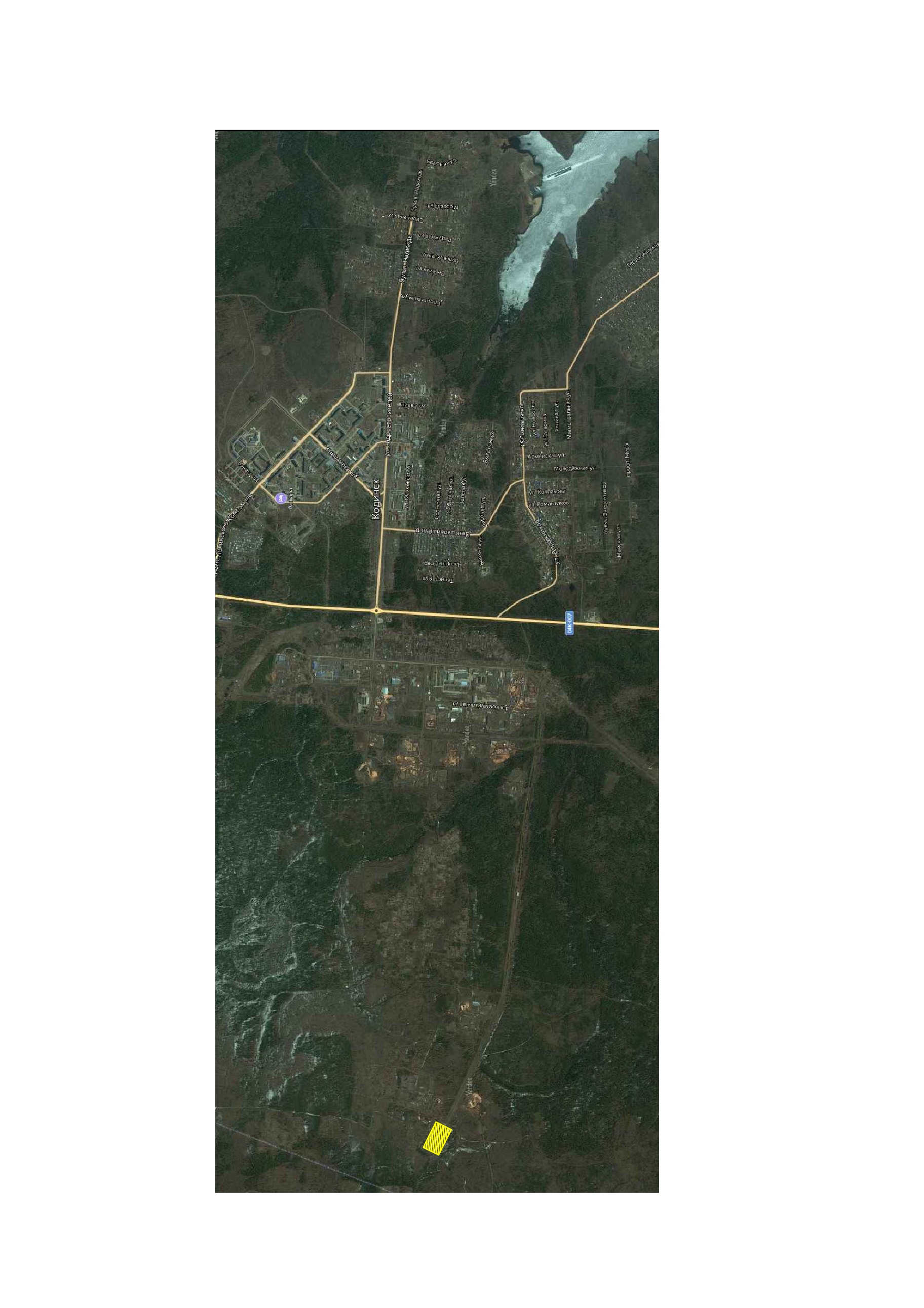 Рисунок 1. Схема расположения КОС-1700 м3/сут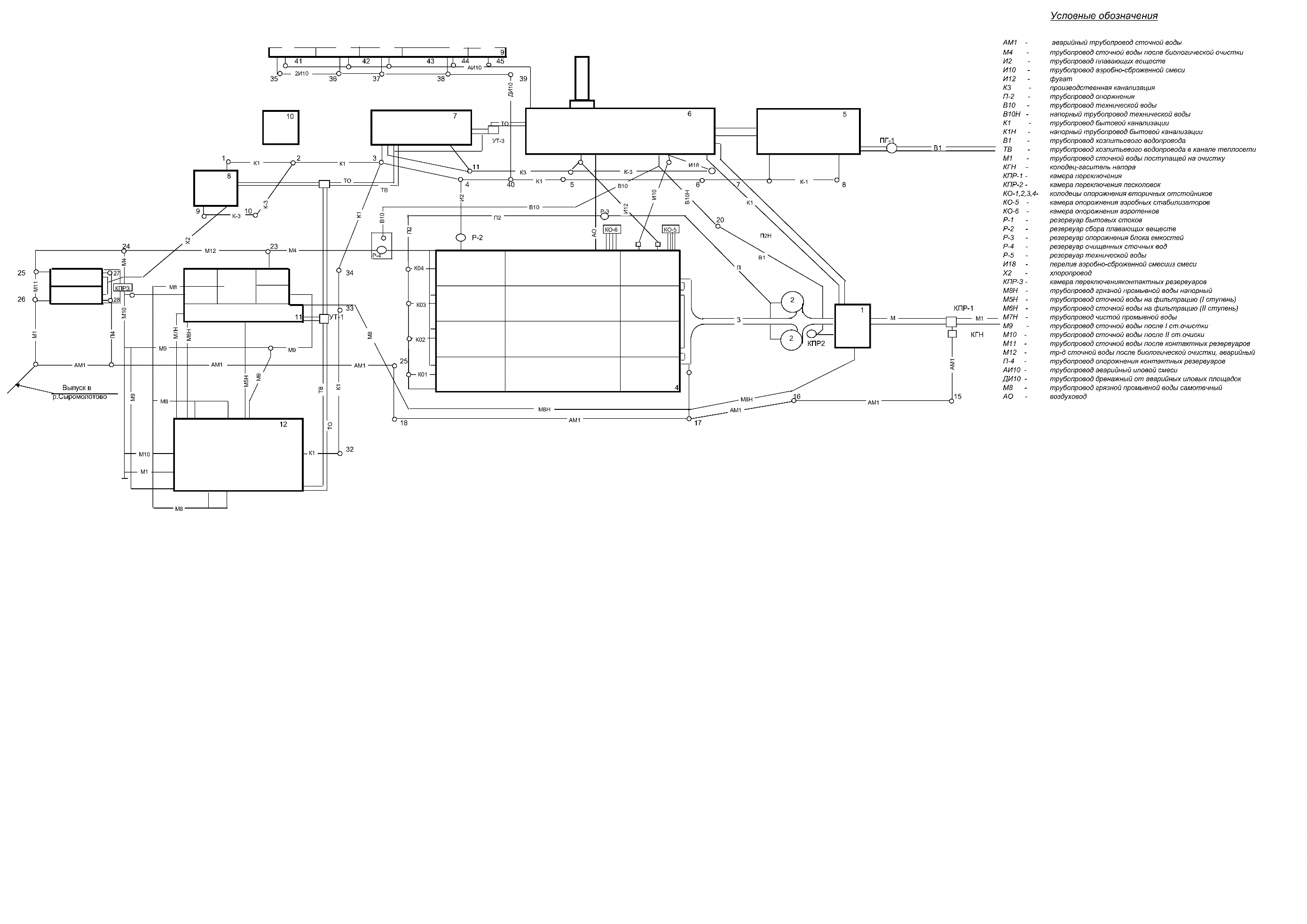 Рисунок 2. Технологическая схема КОС-700Технологический процесс КОС-17000 м3/сут. г. КодинскСточные воды города Кодинск  самотеком собираются в приемный резервуар насосной станции №2 (КНС-2). С приемного резервуара насосной станции насосами перекачиваются по напорному коллектору в приемный резервуар КНС-3.С КНС-3 сточная вода насосами перекачивается по трубопроводу (2 чугунных трубопровода – рабочий и резервный) в колодец гаситель перед КНС-5, где объединяются обе нитки в один приемный лоток КНС-5.С насосной станции №5 сточная вода насосами перекачивается по трубопроводу в приемную камеру очистных сооружений. В приемной камере очистных сооружений сточная вода распределяется по двум лоткам и проходит через две решетки с зазорами между стержнями 16 мм. На решетках происходит задержание крупных загрязнений: палок, бумаги, тряпок т.д. Снятие загрязнений с решеток производится вручную граблями в поперечный дырчатый лоток.  Обезвоженные на лотке отбросы затем сбрасываются в бункер — накопитель, а с бункера вывозятся автотранспортом на свалку. Решетки являются первым технологическим сооружением механической очистки сточных вод.После решеток сточная вода по лотку поступает на две горизонтальные песколовки с круговым движением воды. Песколовки предназначаются для выделения из сточных вод тяжелых минеральных примесей (главным образом песка крупностью 0,2 – 0,25мм). Применение песколовок обусловлено тем, что при совместном выделении в отстойниках минеральных и органических примесей возникают значительные затруднения при удалении осадка из отстойников. Сточная вода после горизонтальных песколовок с круговым движением воды по сборному лотку, а затем по трубопроводам Ду=400 мм поступает в распределительный лоток аэротенка, который расположен по продольной оси аэротенка. Для отключения секций аэротенка на подводящих трубопроводах установлены щитовые затворы. Запуск воды в аэротенки осуществляется через незатопляемый водослив, расположенный вдоль распределительного лотка. Сточная вода из аэротенков через открытый водослив с тонкой стенкой поступает во вторичный отстойник.Во вторичных отстойниках происходит отстаивание и задержание активного ила, поступающего с иловой смесью из аэротенка. Осветленная вода из вторичных отстойников через водосливы собирается в сборном лотке и отводится по двум трубопроводам Ду=400. Биологически очищенная сточная вода с параметрами: взвешенные вещества – 15 мг/л, БПК – 15 мг/л, поступает в приемный резервуар насосной станции доочистки. В насосной станции доочистки первой группой насосов подается на фильтры ОКСИПОР (загрузка –керамзит). Сточная вода, прошедшая предварительное осветление, двигаясь сквозь слой фильтрующей загрузки, осветляется, оставляя на зернах загрузки находящиеся в ней хлопьевидные загрязнения. На фильтрах происходит снижение концентрации загрязнений по БПК и взвешенным веществам до 3мг/л. Промывка фильтров производится чистой промывной водой, подаваемой в фильтр снизу под загрузкой. Грязная промывная вода самотеком поступает в резервуар грязной промывной воды насосной станции доочистки, откуда насосами перекачивается в голову очистных сооружений. Отфильтрованная вода после фильтров направляется на контактные резервуары и частично в резервуар чистой промывной воды насосной станции доочистки. В контактных резервуарах происходит обеззараживание отфильтрованной сточной воды хлорной водой (гипохлорит натрия), подающейся с хлораторной. Контакт гипохлорита натрия с очищенной водой должен быть не менее 30 минут. Обеззараженная вода из водосборных лотков контактных резервуаров поступает в самотечный сбросной коллектор Ду=500 мм, по которому и попадает в р. Сыромолотово.ОБРАБОТКА ОСАДКА.Мусор, снятый с ручных решеток на КНС-2, 3, 5 и в приемной камере очистных сооружений собирается в бункера и обрабатывается хлорной известью. По мере наполнения бункеров мусор вывозится машинами в места согласованные с СЭС. Осадок, осевший в песколовках, откачивается гидроэлеваторами в песковые бункера, находящиеся в приемной камере очистных сооружений и по мере наполнения вывозится машинами в места согласованные с СЭС. Ил, оседающий на дно вторичных отстойников, постоянно перекачивается эрлифтами в аэротенки. Этот ил называется циркуляционным. Избыточный ил перекачивается в аэробные стабилизаторы. Аэробные стабилизаторы предназначены для обработки избыточного ила.Смесь аэрируется воздухом, который подается в аэраторы. С целью повышения концентрации сухого вещества и сокращения требуемого объема стабилизатора предусмотрена отстойная зона для отделения иловой воды из обрабатываемой смеси. Поступившая в сборный перфорированный трубопровод отстойной зоны иловая вода отводится в аэротенк. На отводящем трубопроводе установлена задвижка, с помощью которой производится регулировка отвода иловой воды из отстойной зоны. Аэробно-сброженная смесь поступает в зону уплотнения (илоуплотнитель) через отверстия Ду=150 мм. Размер зоны уплотнения в каждой секции блока емкостей 3х2,4м, глубина 4,35 м. Бункерная часть илоуплотнителя выполнена с учетом наклона стенок к горизонту 60°. Иловая вода из илоуплотнителя собирается в лоток и отводится в аэротенк. Уплотненный осадок удаляется из бункерной части с помощью эрлифта и затем по самотечному трубопроводу отводится в бак аэробно-сброженной смеси, находящийся в иловой насосной станции. Аэробно-сброженная смесь из бака насосами ФГ 29/40-6 (2 шт.) перекачивается на иловые площадки. Аэробно-сброженная смесь насосами ФГ29/40-6 подается по трубопроводу И-10 Ду-100мм, а потом по трубопроводу АИ-10 на иловые площадки, где и происходит обезвоживание путем дренажа иловой воды и испарения летом, и вымерзания зимой иловой воды. Дренажная вода по трубопроводу ДИ-10 поступает в систему внутриплощадочной канализации. Обезвоженный осадок при помощи автотранспорта удаляется на площадки складирования и хранения. Переключение выпусков на карты производится задвижками Ду-150мм, установленными в колодцах №41, 42, 43, 44, 45. Отвод дренажной воды производится через колодцы № 35, 36, 37, 38, 39.В летний период времени откачка аэробно-сброженной смеси, опорожнение, и промывка аэротенков производится на дальние иловые поля. Для откачки осадка из песколовок на гидроэлеваторы подается техническая вода, забор которой производится из Р-4. Техническая вода, также подается на охлаждение подшипников воздуходувок и для промывки блока биологической очистки в летний период.Воздух подается на блок биологической очистки (аэротенки, вторичные отстойники, аэробные - стабилизаторы) для:откачки ила со вторичных отстойников;поддержания во взвешенном состоянии иловой смеси в аэротенке;как кислород для ила;перекачки аэробно-сброженной смеси;Воздух подается также и на песколовки для взмучивания осадка, на фильтры при промывке, в резервуары насосной станции доочистки для предотвращения заиливания, на контактные резервуары для перемешивания хлора со сточной водой.1.2 Описание результатов технического обследования централизованной системы водоотведения1.2.1 Анализ работы действующей системы сбора и транспортировки сточных водЗдания КНС 2, 3, 5 выполнены по одному типовому проекту, находятся в работоспособном состоянии.Перечень действующего оборудования КНС представлен в таблице 6.Таблица 6. Характеристика насосного оборудования действующих КНСТаким образом, износ насосного оборудования на КНС г. Кодинск составляет от 10 до 90% и требует частичной замены.Во всех КНС количество рабочих насосов, согласно типовому проекту, предусмотрено 2 шт., резервных 1 шт.По факту, согласно журналам учета работы насосов, в работе находится 1 насос, среднее время работы насосов составляет 20 минут в час. Частотное регулирование работы электродвигателя, плавный пуск не предусмотрены. Рабочий объем приемных резервуаров КНС составляет 115,2 м3.Таким образом, за 20 минут работы насосов в час, количество перекачиваемых сточных вод составляет от 120 м3 (КНС 2) до 197 м3 (КНС 5). Характеристика напорных магистральных трубопроводов по участкам представлена в таблице 7.Таблица 7. Характеристика трубопроводов канализации.1.2.2 Анализ работы канализационных очистных сооруженийПо данным эксплуатирующей организации количество образующегося песка, осадка, составляет: отбросы с решеток КНС 2, 3, 5, КОС – 5,2 м3 в месяц;песок из песковых бункеров – 5,34 м3 в квартал;стабилизированный осадок КОС – 1054 м3 в месяц.Отбросы с решеток и песок из песковых бункеров вывозится на полигон ТКО.Осадок КОС без предварительной обработки (обезвоживания, компостирования) отводится на аварийные иловые поля.  Иловые площадки не предусмотрены для обезвоживания осадка и не соответствуют ни по объему, ни по конструкции целям обезвоживания.Иловые площадки, для целей обезвоживания илового осадка, отсутствуют, за исключением аварийных иловых площадокТаблица 8. Характеристика сооружений и оборудования системы канализации1.3 Описание технологических зон водоотведения, зон централизованного и нецентрализованного водоотведения (территорий, на которых водоотведение осуществляется с использованием централизованных и нецентрализованных систем водоотведения) и перечень централизованных систем водоотведенияФедеральный закон от 7 декабря 2011 г. № 416-ФЗ «О водоснабжении и водоотведении» и постановление правительства РФ от 05.09.2013 года № 782 «О схемах водоснабжения и водоотведения» (вместе с «Правилами разработки и утверждения схем водоснабжения и водоотведения», «Требованиями к содержанию схем водоснабжения и водоотведения») вводят новые понятия в сфере водоотведения: "технологическая зона водоотведения" – часть канализационной сети, принадлежащей организации, осуществляющей водоотведение, в пределах которой обеспечиваются прием, транспортировка, очистка и отведение сточных вод или прямой (без очистки) выпуск сточных вод в водный объект; "эксплуатационная зона" – зона эксплуатационной ответственности организации, осуществляющей водоотведение, определенная по признаку обязанностей (ответственности) организации по эксплуатации централизованных систем водоотведения; объект централизованной системы водоотведения – инженерное сооружение, входящее в состав централизованной системы водоотведения, непосредственно используемое для водоотведения; сточные воды централизованной системы водоотведения (далее - сточные воды) – принимаемые от абонентов в централизованные системы водоотведения воды, а также дождевые, талые, инфильтрационные, поливомоечные, дренажные воды, если централизованная система водоотведения предназначена для приема таких вод; централизованная система водоотведения (канализации) – комплекс технологически связанных между собой инженерных сооружений, предназначенных для водоотведения/По состоянию на 2020 г. в централизованной системе водоотведения г. Кодинск выделяется 1 технологическая зона, совпадающая с 1 зоной централизованного водоотведения – г. Кодинск.Действующая система сбора и транспортирования хозяйственно-бытовых сточных вод состоит из внутриквартальных сетей канализации, канализационных насосных станций (КНС) №№ 2, 3, 5 и магистральных напорных и самотечных трубопроводов общей протяженностью 41,155 км, установленная пропускная способность очистных сооружений – 17 тыс. м3/сут. 1.4 Описание технической возможности утилизации осадков сточных вод на очистных сооружениях существующей централизованной системы водоотведенияМусор, снятый с ручных решеток на КНС-2, 3, 5 и в приемной камере очистных сооружений собирается в бункера и обрабатывается хлорной известью. По мере наполнения бункеров мусор вывозится машинами в места согласованные с СЭС. Осадок, осевший в песколовках, откачивается гидроэлеваторами в песковые бункера, находящиеся в приемной камере очистных сооружений и по мере наполнения вывозится машинами в места согласованные с СЭС. Ил, оседающий на дно вторичных отстойников, постоянно перекачивается эрлифтами в аэротенки. Этот ил называется циркуляционным. Избыточный ил перекачивается в аэробные стабилизаторы. Аэробные стабилизаторы предназначены для обработки избыточного ила.Смесь аэрируется воздухом, который подается в аэраторы. С целью повышения концентрации сухого вещества и сокращения требуемого объема стабилизатора предусмотрена отстойная зона для отделения иловой воды из обрабатываемой смеси. Поступившая в сборный перфорированный трубопровод отстойной зоны иловая вода отводится в аэротенк. На отводящем трубопроводе установлена задвижка, с помощью которой производится регулировка отвода иловой воды из отстойной зоны. Аэробно-сброженная смесь поступает в зону уплотнения (илоуплотнитель) через отверстия Ду=150 мм. Размер зоны уплотнения в каждой секции блока емкостей 3х2,4м, глубина 4,35 м. Бункерная часть илоуплотнителя выполнена с учетом наклона стенок к горизонту 60°. Иловая вода из илоуплотнителя собирается в лоток и отводится в аэротенк. Уплотненный осадок удаляется из бункерной части с помощью эрлифта и затем по самотечному трубопроводу отводится в бак аэробно-сброженной смеси, находящийся в иловой насосной станции. Аэробно-сброженная смесь из бака насосами ФГ 29/40-6 (2 шт.) перекачивается на иловые площадки. Аэробно-сброженная смесь насосами ФГ29/40-6 подается по трубопроводу И-10 Ду-100мм, а потом по трубопроводу АИ-10 на иловые площадки, где и происходит обезвоживание путем дренажа иловой воды и испарения летом, и вымерзания зимой иловой воды. Дренажная вода по трубопроводу ДИ-10 поступает в систему внутриплощадочной канализации. Обезвоженный осадок при помощи автотранспорта удаляется на площадки складирования и хранения. Переключение выпусков на карты производится задвижками Ду-150мм, установленными в колодцах №41, 42, 43, 44, 45. Отвод дренажной воды производится через колодцы № 35, 36, 37, 38, 39.В летний период времени откачка аэробно-сброженной смеси, опорожнение, и промывка аэротенков производится на дальние иловые поля. Для откачки осадка из песколовок на гидроэлеваторы подается техническая вода, забор которой производится из Р-4. Техническая вода, также подается на охлаждение подшипников воздуходувок и для промывки блока биологической очистки в летний период.Воздух подается на блок биологической очистки (аэротенки, вторичные отстойники, аэробные - стабилизаторы) для:откачки ила со вторичных отстойников;поддержания во взвешенном состоянии иловой смеси в аэротенке;как кислород для ила;перекачки аэробно-сброженной смеси;Воздух подается также и на песколовки для взмучивания осадка, на фильтры при промывке, в резервуары насосной станции доочистки для предотвращения заиливания, на контактные резервуары для перемешивания хлора со сточной водой.Осадок КОС без предварительной обработки (обезвоживания, компостирования) отводится на аварийные иловые поля.  Иловые площадки не предусмотрены для обезвоживания осадка и не соответствуют ни по объему, ни по конструкции целям обезвоживания.Иловые площадки, для целей обезвоживания илового осадка, отсутствуют, за исключением аварийных иловых площадок.1.5 Описание состояния и функционирования канализационных коллекторов и сетей, сооружений на них, включая оценку их износа и определение возможности обеспечения отвода и очистки сточных вод на существующих объектах централизованной системы водоотведенияОбщая протяженность внутриквартальных сетей канализации и магистральных напорных и самотечных трубопроводов составляет 41,155 км. Напорных главный канализационный коллектор состоит из 3-х основных частей:Напорных городской участок;Самотечный участок по коммунальной зоне;Напорных участок от КНС-3 до КОС-17000.Износ канализационных сетей составляет 90 % и требует замены. Минимальная допустимая (не заиливающая) скорость движения сточных вод в напорных трубопроводах составляет 1,0 м/с (п. 8.2.8 СП 32.13330.2012 «Канализация. Наружные сети и сооружения»). Фактически данный показатель составляет 0,16-0,26 м/с, что в 3,85 раз меньше нормативного значения. Фактическая скорость движения в самотечном трубопроводе на участке КГН – КНС3 составляет 0,7 м/с, рекомендуемая скорость 1,0 м/с.Максимальный суточный расход сточных вод, перекачиваемых КНС на очистные сооружения, по данным мониторинга составляет 3155,25 м3/сут. Средний суточный расход сточных вод, перекачиваемых КНС на очистные сооружения, по данным мониторинга составляет около 2300,0 м3/сут. Учитывая, что полная емкость напорных сетей от КНС 2, 3, 5 до КОС составляет около 2040 м3, время пребывания сточных вод в сетях составляет от 14 до 22 часов. Фактор длительного пребывания сточных вод в сетях приводит к заиливанию сетей, протеканию процессов биологической очистки без доступа кислорода (в анаэробных условиях) до поступления на КОС, процессам гниения, образованию газов (сероводород, метан).Важным фактором работы всей системы является соответствие фактических расходов сточных вод диаметрам сетей.1.6 Оценка безопасности и надежности объектов централизованной системы водоотведения и их управляемостиЦентрализованная система водоотведения представляет собой сложную систему инженерных сооружений, надежная и эффективная работа которых является одной из важнейших составляющих благополучия города. Приоритетными направлениями развития системы водоотведения являются повышения качества очистки воды и надежности работы сетей и сооружений.Практика показывает, что трубопроводные сети являются не только более функционально-значимым элементом системы канализации, но и наиболее уязвимым с точки зрения надежности. Поэтому для увеличения надежности системы водоотведения необходимо заменить изношенные участки канализационной сети. Для исключения аварий на сетях потребуется обеспечить контроль уровня коррозии металлических и бетонных устройств.Очистные сооружения нуждаются в реконструкции и модернизации. Важным звеном в системе водоотведения г. Кодинск являются канализационные насосные станции, которые в свою очередь имеют степень износа насосного оборудования33-90 % и требуют его замены. Для повышения надежности необходимы разработка и внедрение программы автоматизации данных насосных станций.Для обеспечения беспрерывности услуги необходимо не допускать перерывов в электроснабжении, для чего желательно обеспечить все используемое электрооборудование независимым питанием от резервного электрогенератора.1.7 Оценка воздействия сбросов сточных вод через централизованную систему водоотведения на окружающую средуСуммарные выбросы загрязняющих веществ в атмосферу стационарными источниками загрязнения в год составляют:КНС-2 (промплощадка 1) – 0,498 тонн. Объект (источник загрязнения 6001) загрязнения – приёмный резервуар КНС. Площадь открытой поверхности объекта 20 м2, высота объекта 5 м. Время эксплуатации объекта 24 часа в сутки, 8760 час/год;КНС-3 (промплощадка 2) – 0,498 тонн. Объект (источник загрязнения 6002) загрязнения – приёмный резервуар КНС. Площадь открытой поверхности объекта 20 м2, высота объекта 5 м. Время эксплуатации объекта 24 часа в сутки, 8760 час/год;КНС-5 (промплощадка 3) – 0,498 тонн. Объект (источник загрязнения 6003) загрязнения – приёмный резервуар КНС. Площадь открытой поверхности объекта 20 м2, высота объекта 5 м. Время эксплуатации объекта 24 часа в сутки, 8760 час/год;очистные сооружения КОС-17000 м3/сут., (промплощадка 4) (производство 002) – 6,686 тонн.Объекты (источники) загрязнения:Песколовки в количестве 2-х единиц (источник загрязнения 6004). Площадь открытой поверхности одной песколовки 9 м2 (3х3 м), суммарная площадь объекта 18 м2, высота объекта 5 м. Время эксплуатации объекта 24 часа в сутки, 8760 час/год;Аэротенки в количестве 4-х единиц (источник загрязнения 6005). Площадь открытой поверхности одного аэротенка 324 м2 (36х9 м), суммарная площадь объекта 1296 м2, высота объекта 4,2 м. Время эксплуатации объекта 24 часа в сутки, 8760 час/год. Расход воздуха на аэрацию 1,7 м3/сек;Вторичные отстойники в количестве 4-х единиц (источник загрязнения 6006), 2 отстойника в резерве и 2 в эксплуатации. Площадь открытой поверхности одного отстойника 162 м2 (18х9 м), суммарная площадь объекта 324 м2, высота объекта 3,4 м. Время эксплуатации объекта 24 часа в сутки, 8760 час/год;Аэробные стабилизаторы в количестве 4-х единиц (источник загрязнения 6007). Площадь открытой поверхности одного стабилизатора 108 м2 (12х9 м), суммарная площадь объекта 432 м2, высота объекта 4,7 м. Время эксплуатации объекта 24 часа в сутки, 8760 час/год. Расход воздуха на аэрацию 1,7 м3/сек;Контактный резервуары в количестве 2-х единиц (источник загрязнения 6008). Площадь открытой поверхности одного резервуара 54 м2 (6х9 м), суммарная площадь объекта 108 м2, высота объекта 4,5 м. Время эксплуатации объекта 24 часа в сутки, 8760 час/год;Фильтры аэрируемые «Оксипор» в количестве 4-х единиц (источник загрязнения 6009). Площадь открытой поверхности одного фильтра 30 м2 (6х5 м), суммарная площадь объекта 120 м2, высота объекта 3 м. Время эксплуатации объекта 24 часа в сутки, 8760 час/год;Иловые площадки в количестве 5-ти единиц (источник загрязнения 6010). Площадь открытой поверхности одной площадки 180 м2 (12х15 м), суммарная площадь объекта 900 м2, высота объекта 1 м. Время эксплуатации объекта 24 часа в сутки, 8760 час/год;Химическая лаборатория КОС-17. В лаборатории имеются 2 вытяжных шкафа. Время работы вытяжного шкафа ШВ-4,2 (ШВ-3,3) 1 час в день, время работы 365 дней в год (источник 0001). Высота вытяжной трубы 3,5 м, диаметр трубы 0,33 м. Время работы вытяжного шкафа ШВ-4,2 (ШВ-3,3) 1 час в день, время работы 365 дней в год (источник 0002). Высота вытяжной трубы 3,5 м, диаметр трубы 0,33 м.Таблица 9. Перечень веществ, выбрасываемых в атмосферу от площадок ООО «Водоотведение»Инвентаризации выбросов загрязняющих веществ в атмосферный воздух от объектов ООО «Водоотведения» была выполнена в рамках разработки проекта ПДВ. Дата проведения инвентаризации 21.08.2023 г. Корректировку инвентаризации выбросов загрязняющих веществ в атмосферу следует провести по истечению 6 лет с момента последней корректировки, т.е. в сорок до 21.08.2029 г.Таблица 10. Сведения о суммарной массе сброса отдельно по каждому загрязняющему веществу по каждому выпуску и предприятию в целом, полученные в результате измерений качества сточных вод, сбрасываемых в водные объекты от объектов предприятия за 2023 гДля выпуска в водный объект р. Сырмолотово от очистных сооружений г. Кодинск КОС-17000 м3/сут. учёт объёма сточных вод осуществляется инструментальным методом, расходомером-счётчиком ультразвуковым ДНЕПР-7 (стационарного исполнения для безнапорных трубопроводов и коллекторов), паспорт № ДНПР.03.011.1 ПС, заводской номер № 4785. Сведения о поверке средства измерения:1)	Методика поверки – ДНПР. 407252.007 ДМ;2)	Дата поверки – 24.10.2022 г.;3)	Межповерочный интервал – 2 года.Размещение отходов, образующихся в процессе осуществления предприятием производственной деятельности, производится на «Полигоне захоронения твёрдых коммунальных отходов» (Городская свалка твёрдых бытовых отходов г. Кодинск), расположенном на расстоянии 3,5 км от г. Кодинск.В соответствии с приказом Министерством экологии и рационального природопользования Красноярского края № 255 от 24.05.2017 г. «О включении объектов размещения отходов в государственный реестр объектов размещения отходов» указанный полигон зарегистрирован в Государственном реестре объектов размещения отходов.Система мониторинга состояния и загрязнения окружающей среды на объекте размещения отходов предусматривает, проведение регулярных:Мониторинг сточных вод;Мониторинг поверхностных вод;Мониторинг атмосферного воздуха.Качество сточных вод, прошедших через КОС-17 000 по договору контролирует Испытательный лабораторный центр ФБУЗ «Центр гигиены и эпидемиологии в Красноярском крае» и Санитарно-промышленная лаборатория Аналитический центр Братская СПЛ (БСПЛ).Качество воды, прошедшей очистку, должно соответствовать требованиям сброса в водоемы рыбохозяйственного, хозяйственно-бытового и рекреационного водопользования назначения (СанПиН 2.1.5.980-00).Таблица 11. План-график контроля стационарных источников выбросовТаблица 12. Общие требования к составу и свойствам воды водных объектов
в контрольных створах и местах питьевого, хозяйственно-бытового и рекреационного водопользования (СанПиН 2.1.5.980-00 Гигиенические требования к охране поверхностных вод)Примечания:* Содержание в воде взвешенных веществ неприродного происхождения (хлопья гидроксидов металлов, образующихся при обработке сточных вод, частички асбеста, стекловолокна, базальта, капрона, лавсана и т. д.) не допускается.** Для централизованного водоснабжения; при нецентрализованном питьевом водоснабжении вода подлежит обеззараживанию.*** В случае превышения указанных уровней радиоактивного загрязнения контролируемой воды проводится дополнительный контроль радионуклидного загрязнения в соответствии с действующими нормами радиационной безопасности;Ai - удельная активность 1-го радионуклида в воде;YBi - соответствующий уровень вмешательства для 1-го радионуклида (приложение П-2 НРБ-99).Комплекс очистных сооружений водоотведения Qпроект = 17000 м3/сут предназначен для очистки бытовых сточных вод до проектных показателей загрязняющих веществ по БПКполн – 3,0 мг/л, по взвешенным веществам - 3,0 мг/л. Сточная вода от города посредством КНС 2, 3, 5 по напорному коллектору подается в колодец-гаситель напора. Затем самотеком поступает в здание решеток, затем на горизонтальную песколовку с круговым движением воды, где вода очищается от частиц минерального происхождения. После песколовок сточная вода поступает в блок емкостей, в работе находится 1 блок из двух. Биологическая очистка осуществляется в аэротенках-смесителях где под действием кислорода культивируются микроорганизмы (активный ил), обеспечивающие изъятие и окисление органических загрязнений.Для отделения активного ила от очищенной воды предусмотрены вторичные горизонтальные отстойники.Отстоянная вода поступает в резервуар очищенных сточных вод, откуда насосами подается на доочистку на скорых фильтрах 4 шт., в работе находится три фильтра, 1 на промывке. Скорые фильтры, фильтрующая загрузка Аргиллит диаметр зерен 2-4 мм, высота загрузки 1,3 м.Вода после фильтров поступает в контактные резервуары, где смешивается с раствором гипохлорита натрия с дозой активного хлора 3 мг/л. Далее очищенная вода отводится по сбросному трубопроводу в реку Сыромолотово. Осевший во вторичных отстойниках активный ил периодически удаляются из конусной части при помощи эрлифтов в иловый лоток, расположенный в начале аэротенков. В иловом лотке производится разделение возвратного активного ила на циркулирующую и избыточную часть.Для обработки избыточного ила, а также для фугата от обезвоженного осадка (отсутствует), предусмотрены аэробные стабилизаторы. Осадок аэрируется с помощь дырчатых труб. Из зоны аэрации аэробно-сброженный осадок поступает в зону уплотнения.Иловая вода из зоны уплотнения собирается лотком и отводится в аэротенк.  Уплотненный осадок эрлифтом отводится на дальнейшую обработку. Учитывая отсутствие цеха механического обезвоживания, уплотненный осадок отводится на аварийные иловые площадки.По данным эксплуатирующей организации количество образующегося песка, осадка, составляет: отбросы с решеток КНС 2, 3, 5, КОС – 5,2 м3 в месяц;песок из песковых бункеров – 5,34 м3 в квартал;стабилизированный осадок КОС – 1054 м3 в месяц.Отбросы с решеток и песок из песковых бункеров вывозится на полигон ТКО.Осадок КОС без предварительной обработки (обезвоживания, компостирования) отводится на аварийные иловые поля.  Иловые площадки не предусмотрены для обезвоживания осадка и не соответствуют ни по объему, ни по конструкции целям обезвоживания.Иловые площадки, для целей обезвоживания илового осадка, отсутствуют, за исключением аварийных иловых площадок.Часть города не имеет централизованной сети канализации, сбор хозяйственно-бытовых сточных вод осуществляется в септики. По данным эксплуатирующей организации объем сточных вод, вывозимых из септиков за месяц в 2023 г., в среднем составит 300 м3.Вывоз сточных вод из септиков осуществляется на аварийные иловые площадки. В вывозимых сточных водах из септиков обнаруживается:наличия в стоках примесей гниения – несвоевременного откачивания септиков;наличия в стоках примесей ГСМ;наличие сероводорода.нефтепродукты - 9,57 мг/л; аммоний –ион -131 мг/л; фосфор-ион -2,75-2,04 мг/л;сульфаты -57,7 мг/л; сульфиды -13,3-10,3 мг/л.Таблица 13. Эффективность работы действующих КОС 17000Таким образом:Эффективность очистки сточной воды по основным показателям составляет: БПКполн  12,0 – 96,0%, ХПК 66,7 – 96,2%, взвешенные вещества 21,4 – 97,4%,  аммоний-ион 88,1 – 98,3%, нефтепродукты 30,6 – 99,5%. Качество очищенной сточной воды не удовлетворяет утвержденным нормам НДС по некоторым показателям. Нестабильное качество на входе по показателям ХПК, БПК, азоту-аммонийному и азоту-нитритному, не дает возможности «адаптироваться», микроорганизмам активного ила, и, как следствие, не стабильная работа всего процесса биологической очистки. Основные причины низкого эффекта очистки сточной воды в аэротенках по этим показателям – не стабильное качество на входе. По нитрат-иону. В процессе биологической очистки нитрат-ион увеличивается в процентном отношении к уменьшению исходной концентрации иона аммония.В поступающей сточной воде большие концентрации по иону аммония до 72 мг/л, поэтому в процессе эффективной биологической очистки может образоваться нитрат-ион в больших концентрациях 70,0-90,0 мг/л.Данная технология очистки сточной воды в аэротенках-вытеснителях не предусматривает удаление нитрат-иона. Снижение концентраций по нитрат-иону возможно только методом нитрификации – денитрификации в аэротенках. По фосфору фосфатов. Данная технология очистки сточной воды не предусматривает удаление фосфатов до нормы НДС. Фосфаты значительно снижаются: при биологической дефосфотации в аэротенках, этот метод применяется совместно с методом нитрификации – денитрификации;при реагентной обработке сточной воды коагулянтами.По металлам. Содержание металлов в очищенной сточной воде зависит от качественного состояния активного ила и от фильтрующей загрузки скорых фильтров. Повысить эффективность работы сооружений доочистки возможно заменой фильтрующей загрузки, имеющей сорбционные свойства. Причина нестабильной работы очистных сооружений обусловлена режимом работы действующих КНС и характеристиками магистральных сетей. Для снижения концентраций загрязняющих веществ в очищенной сточной воде до норм НДС потребуется внедрение технологических усовершенствований на существующем комплексе очистных сооружений.В протоколах анализа представлены данные о количестве загрязняющих веществ попадающих в водные объекты после КОС. Данные приведены за 2023 год.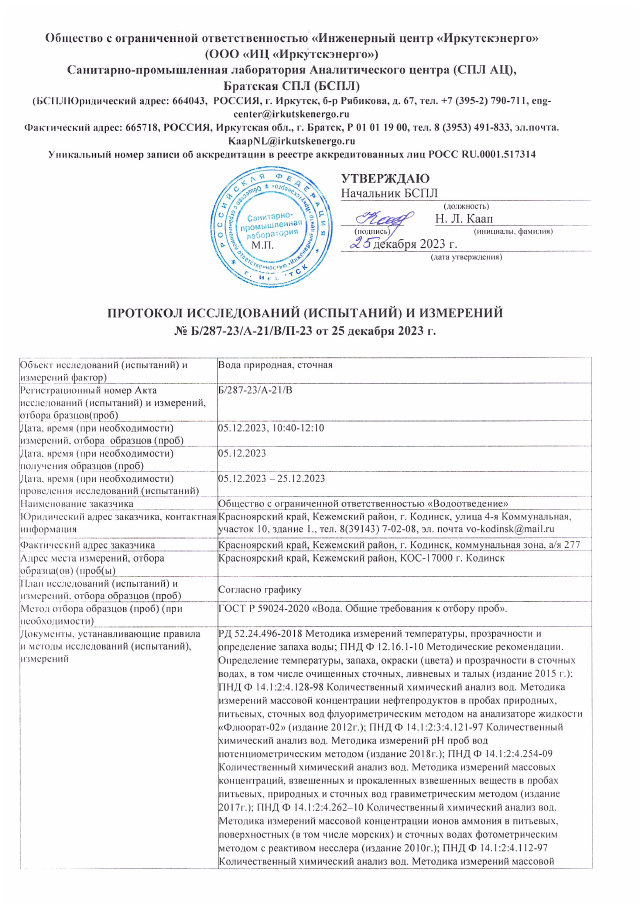 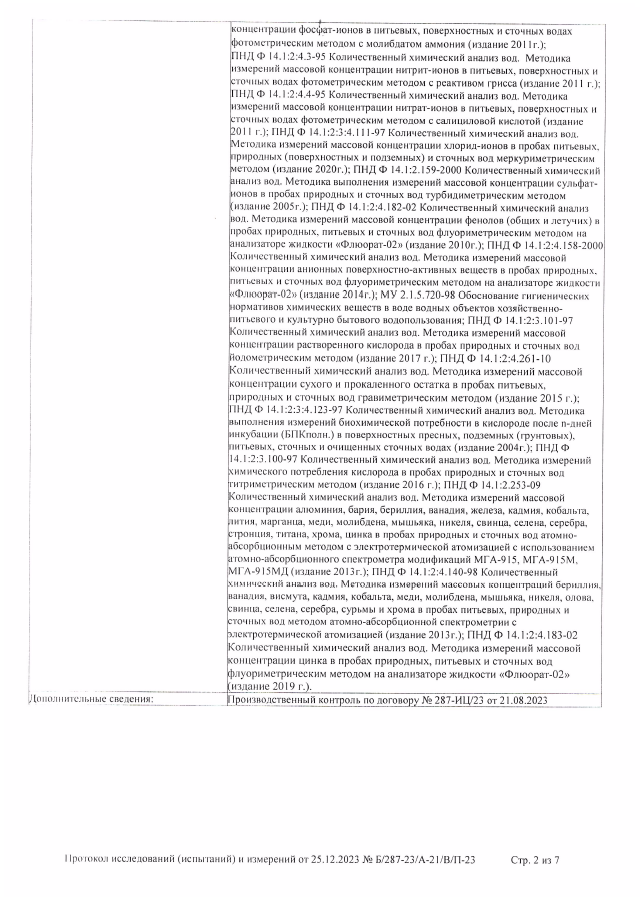 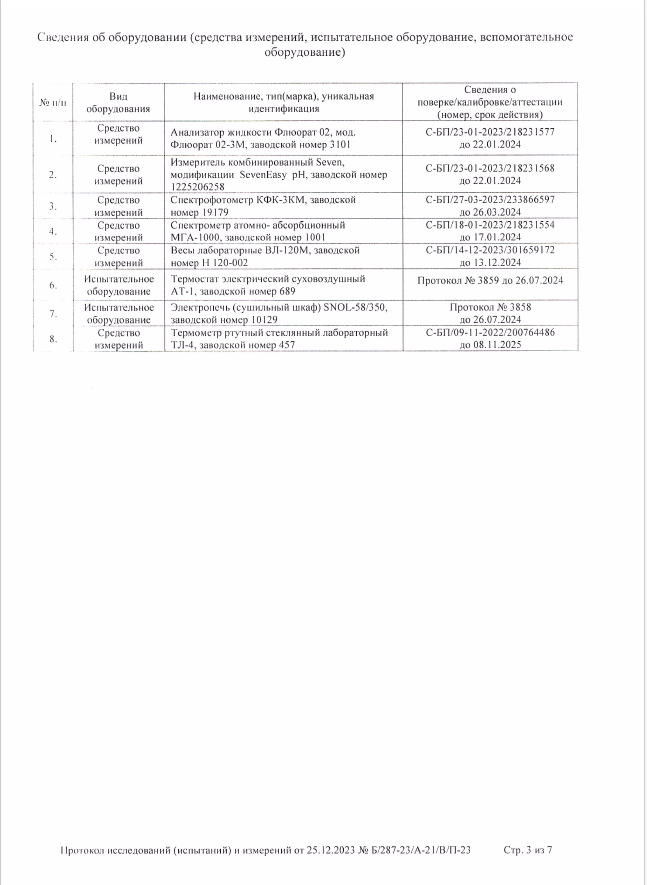 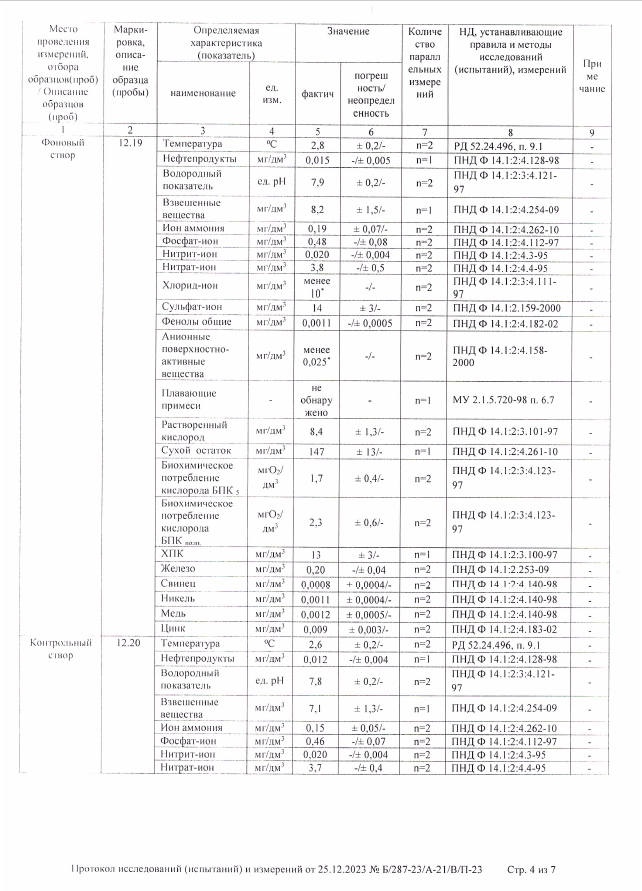 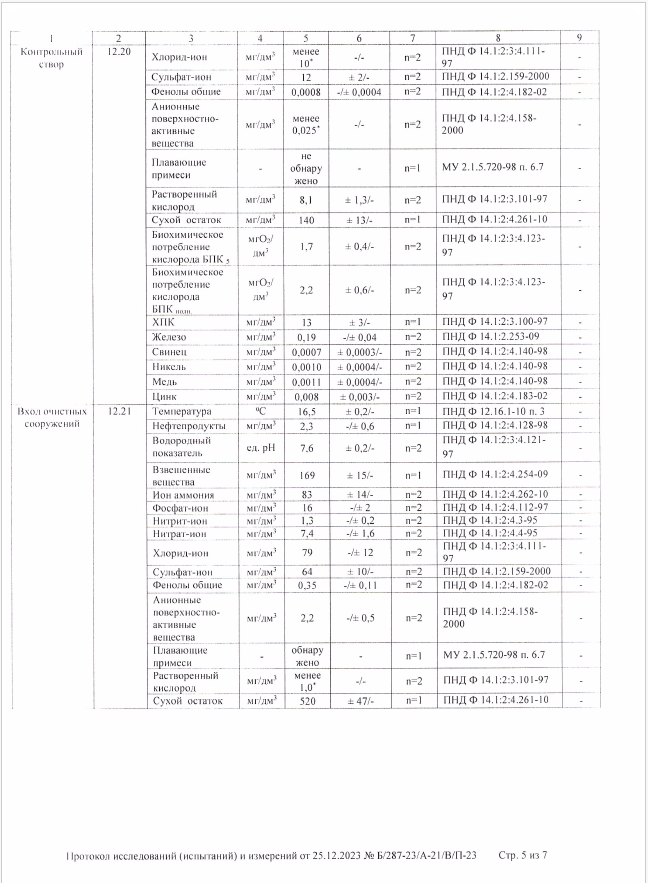 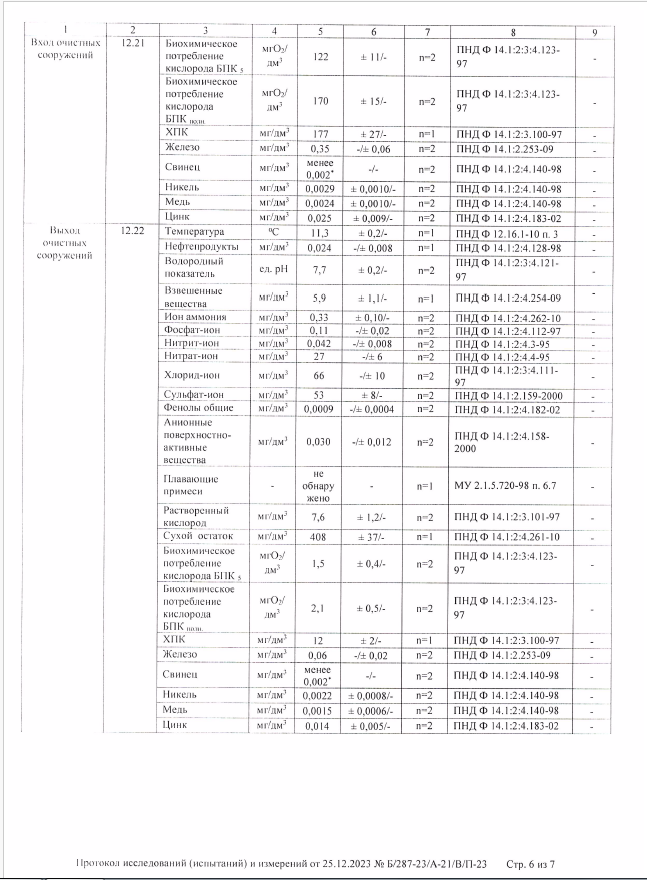 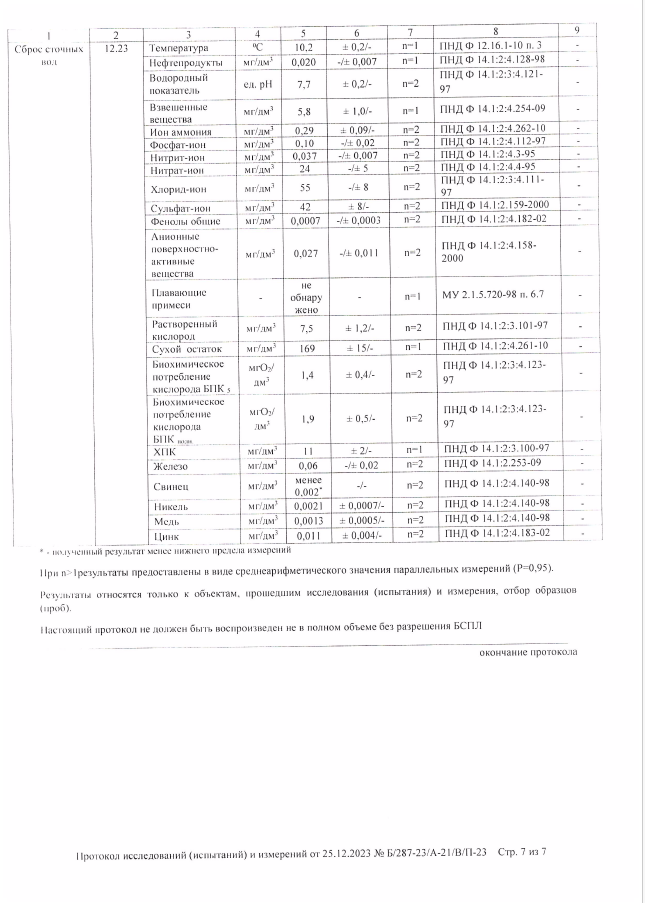 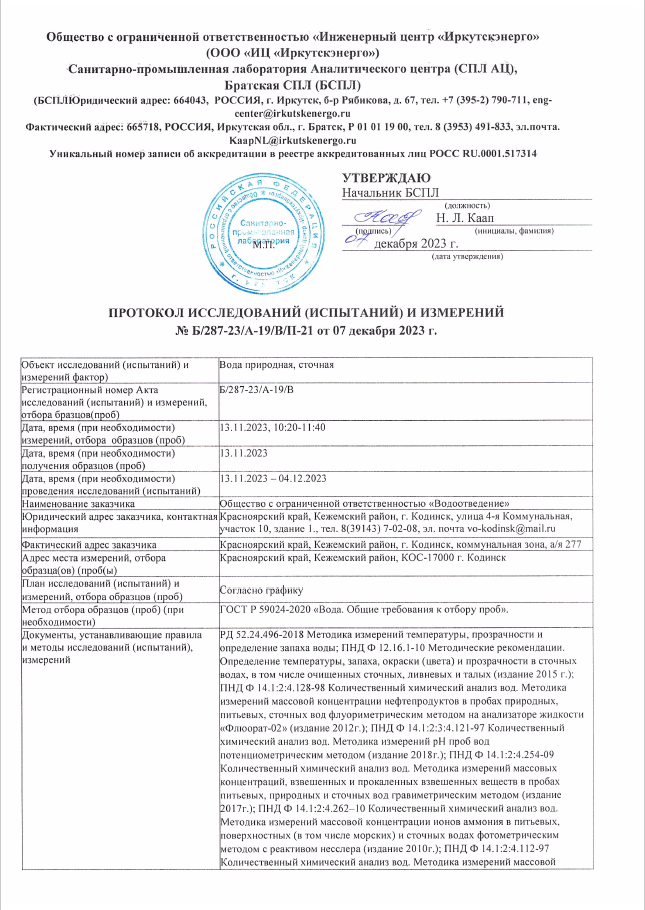 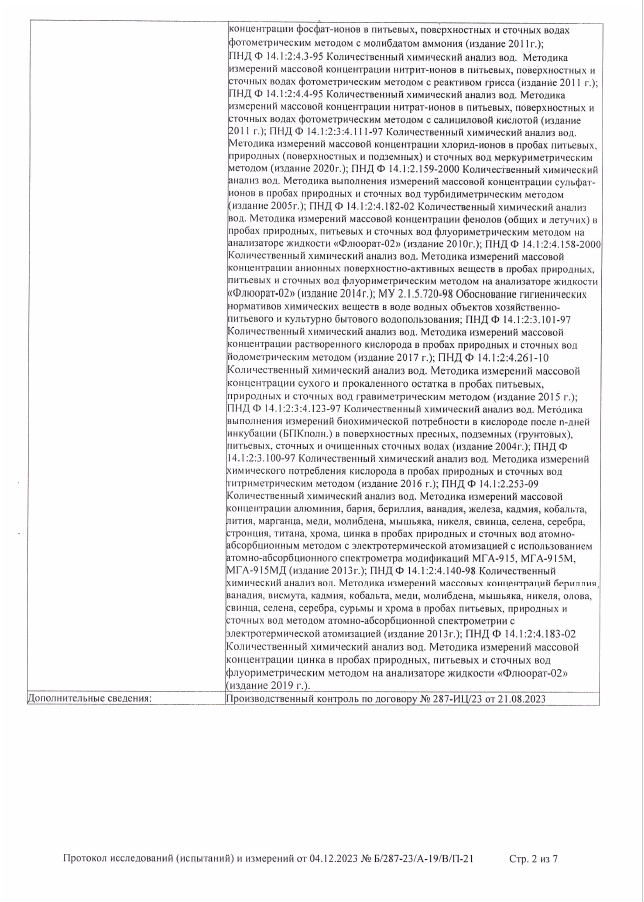 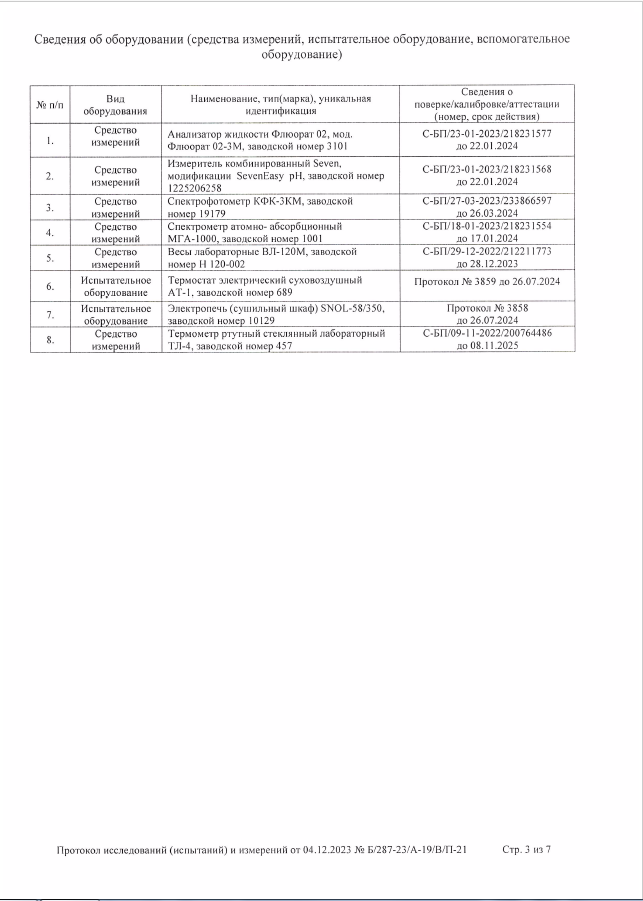 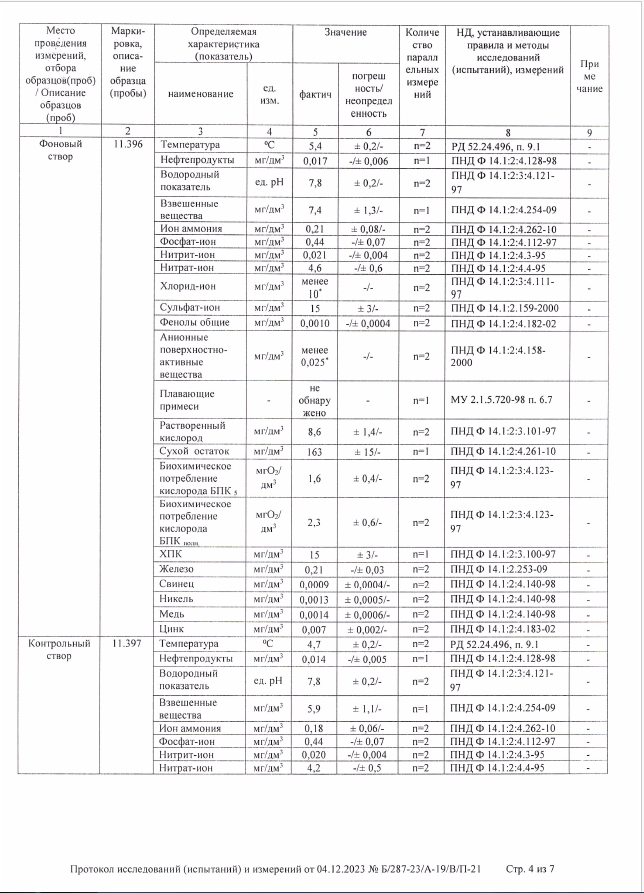 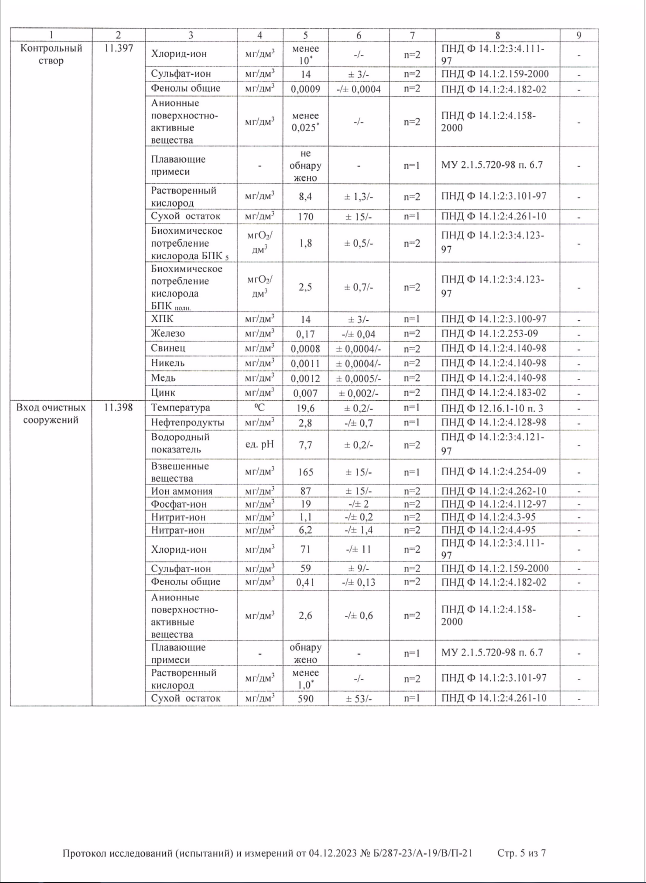 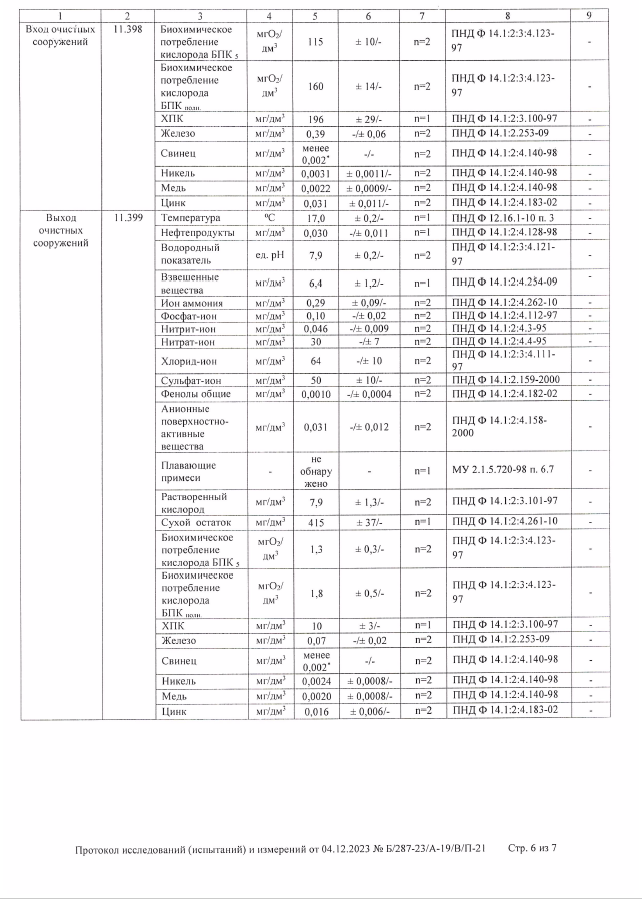 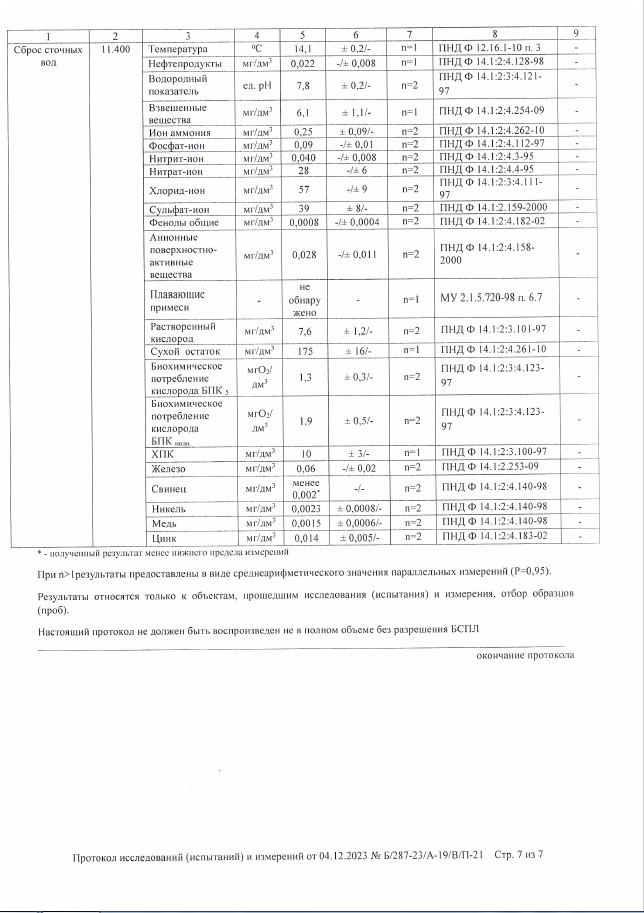 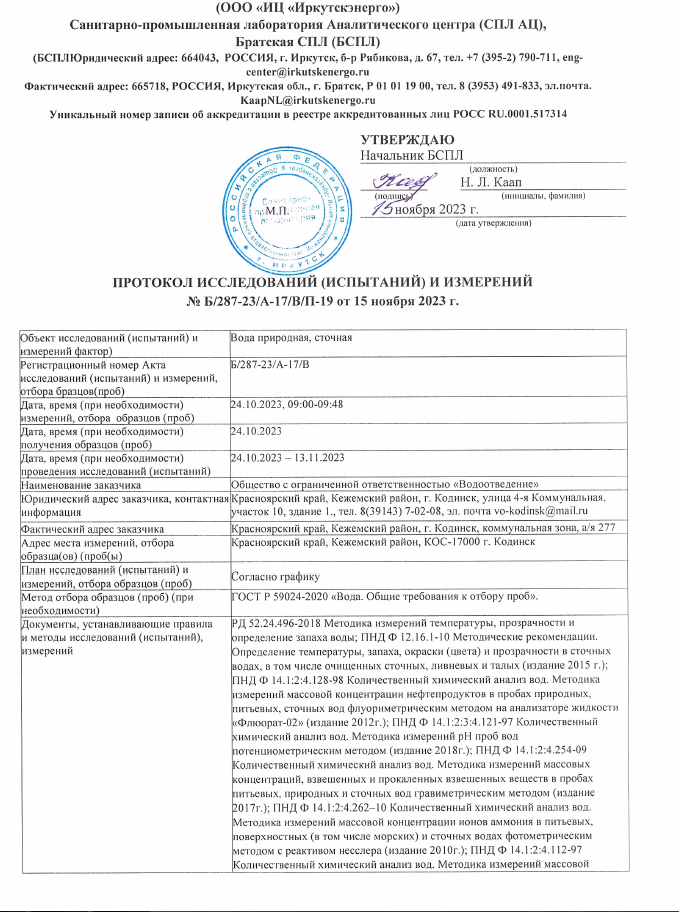 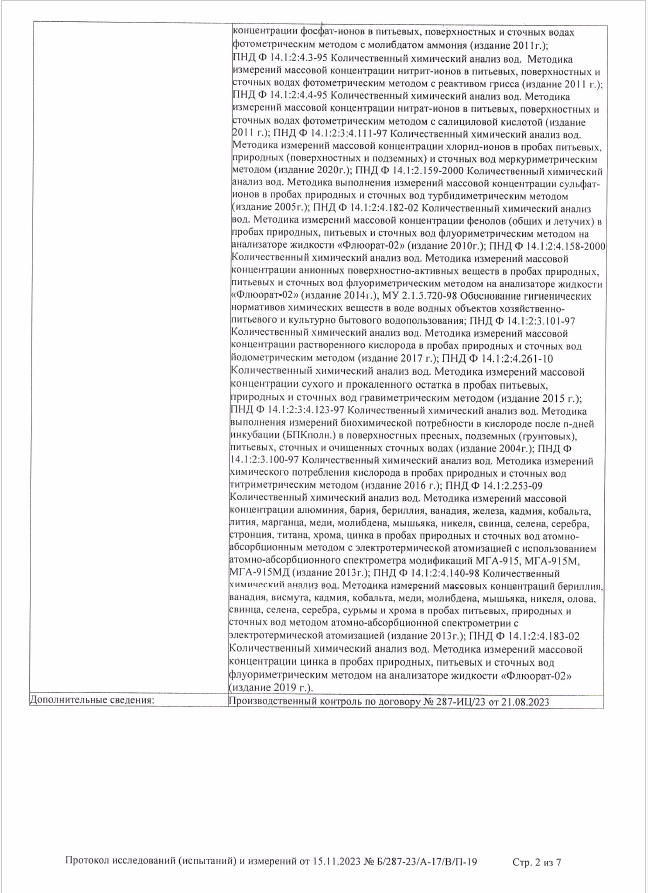 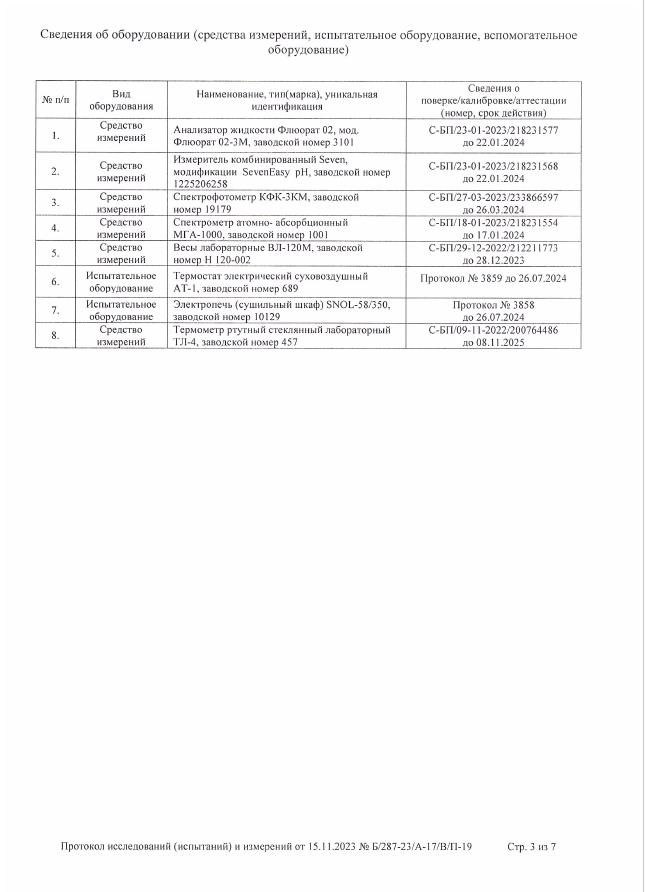 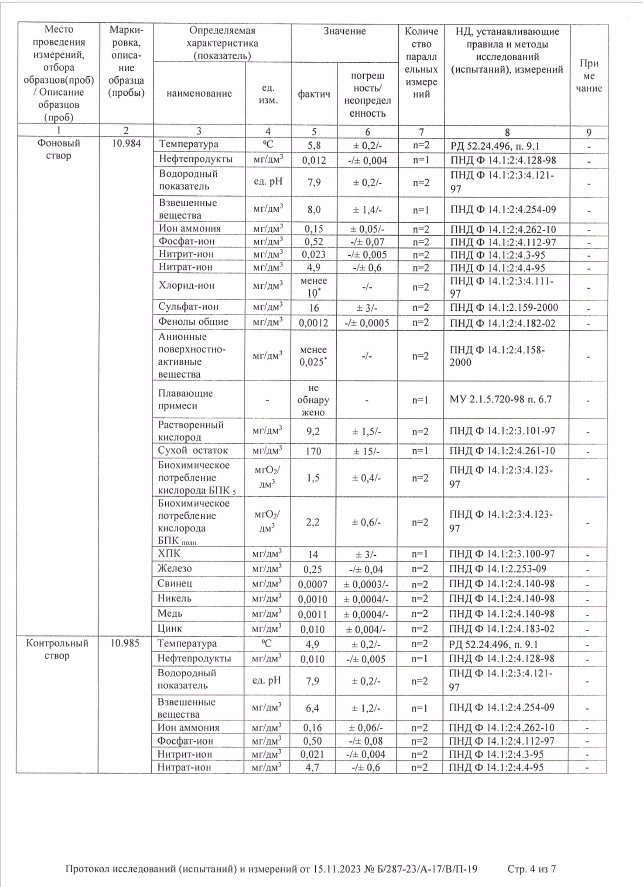 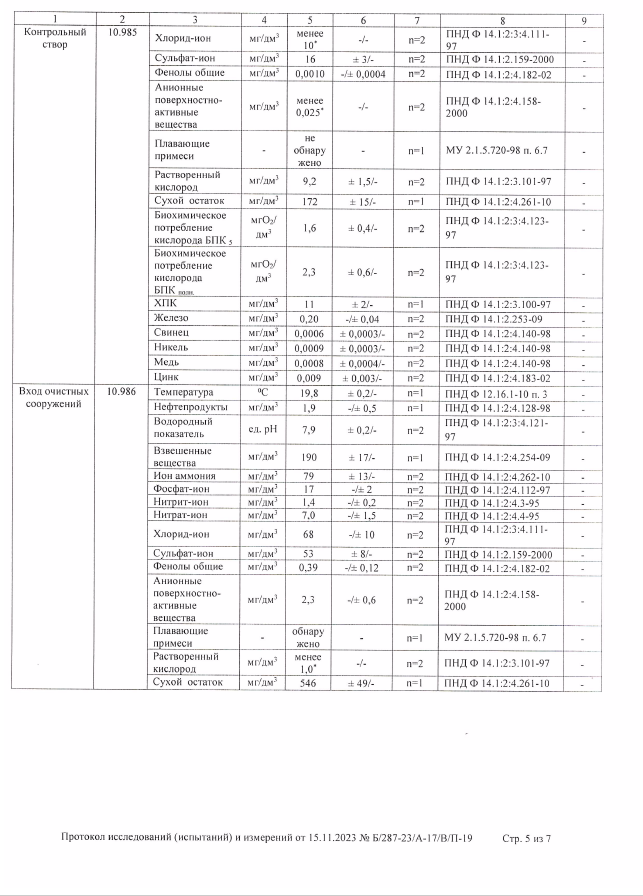 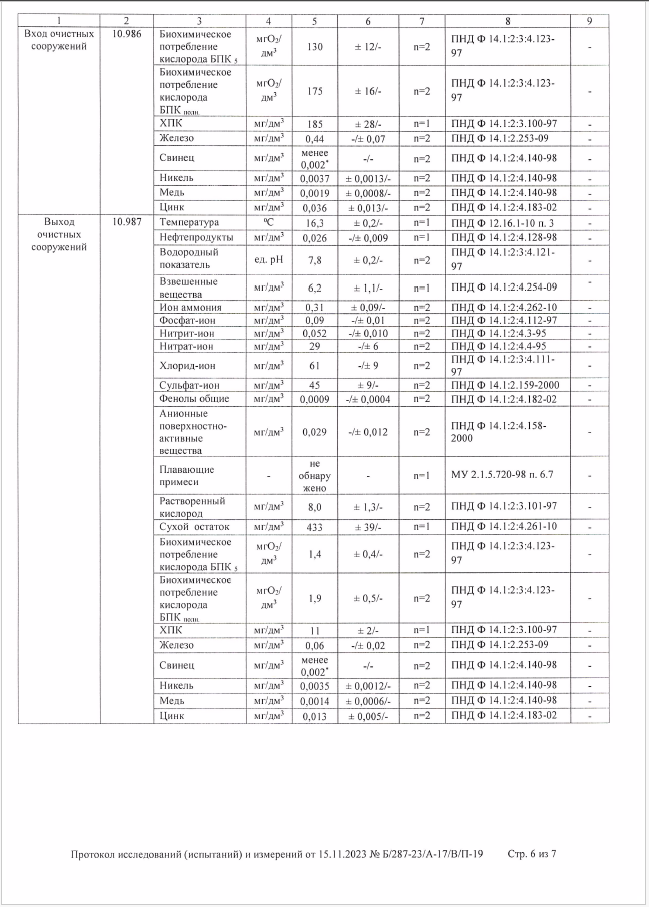 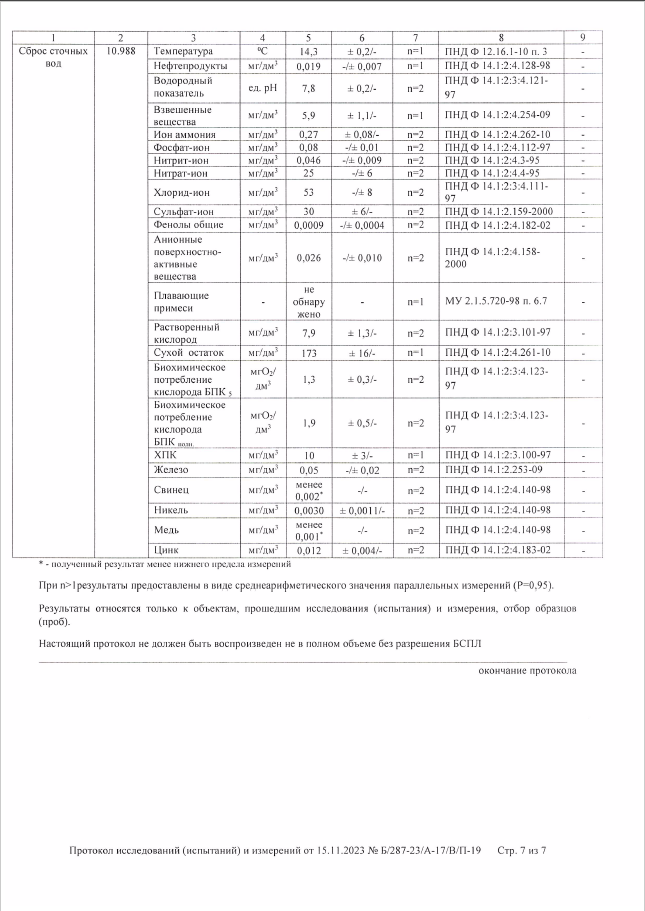 1.8 Описание территорий муниципального образования, не охваченных централизованной системой водоотведенияЦентрализованной системой водоотведения в г. Кодинск не охвачены потребители микрорайонов Лукоморье, Индия, п. Южный.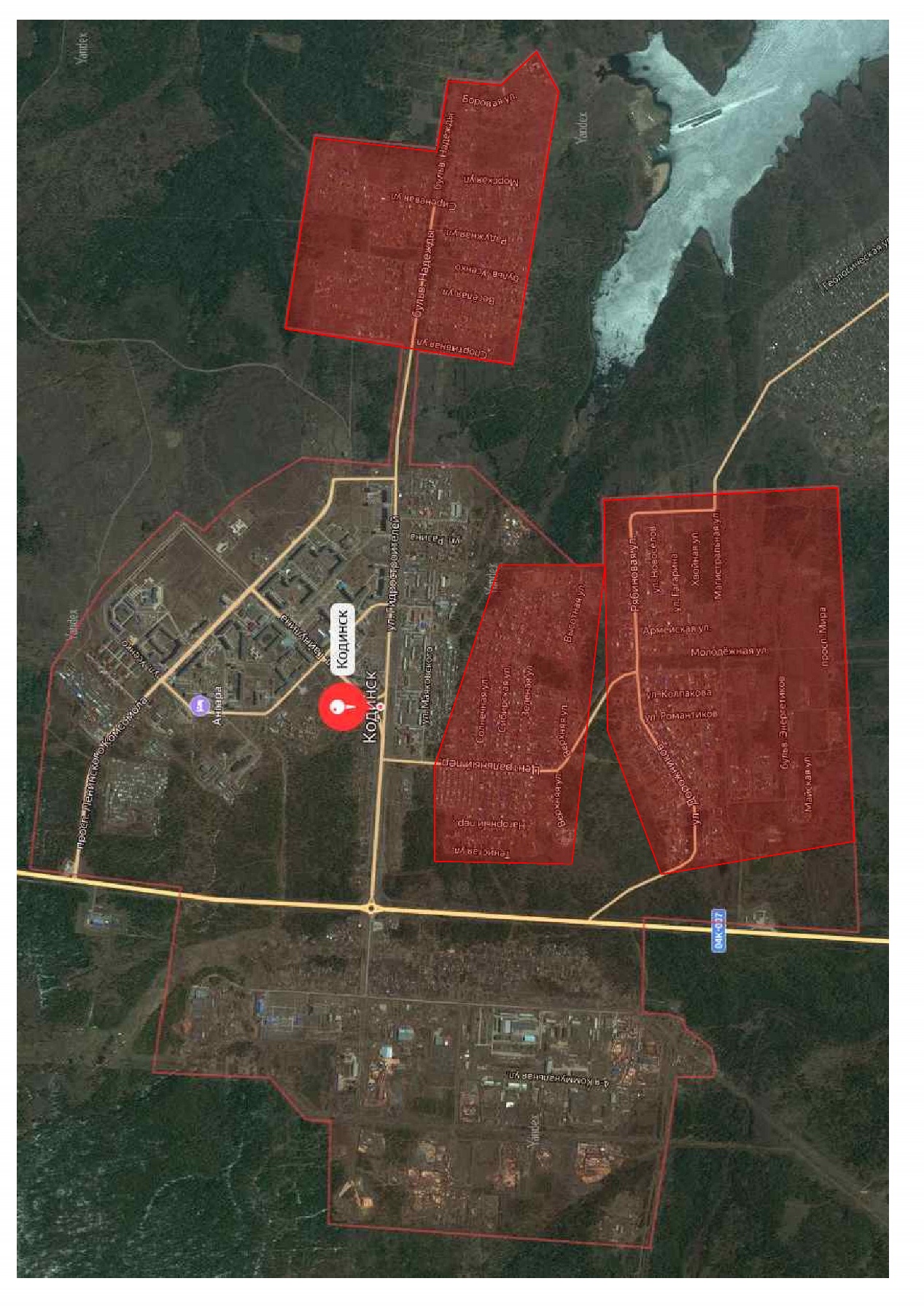 Рисунок 3. Ситуационная схема территорий, неохваченных централизованной системой водоотведения1.9 Описание существующих технических и технологических проблем системы водоотведения поселенийПеречень основных технических и технологических проблем системы водоотведения г. Кодинск:Высокая степень износа трубопроводов канализационных сетей – 90%, а также несоответствие фактических расходов сточных вод диаметрам сетей. Необходима своевременная реконструкция и модернизация трубопроводов и запорно-регулирующей арматуры. Строительство напорных сетей канализации на участках КНС 2-КГН, КНС 3-КНС 5, КНС 5-КОС-17000 м3/сут и самотечного коллектора коммунальной зоны на участке от КГН – КНС-3.Централизованной системой водоотведения не охвачены микрорайоны Лукоморье, Индия и п. Южный. Необходимо строительство сетей водоотведения и канализационных насосных станций для организации централизованной системы водоотведения в данных микрорайонах с отведением сточных вод на КОС-17 000.Несоответствие качества очистки сточных вод нормативным показателям. Для снижения концентраций загрязняющих веществ в очищенной сточной воде до норм НДС потребуется внедрение технологических усовершенствований на существующем комплексе очистных сооружений:Участок КНС 2 – КГН напорных. Предусмотреть перекладку существующей напорной сети диаметром 500 и 600 мм с разным способом прокладки, на две линии диаметром 225 из полиэтиленовых труб по ГОСТ 18599-2001. Учитывая требования п. 6.1.6 СП 32.13330.2018 способ прокладки принять подземный. Протяженность участка составляет 2100 м. Участок КГН – КНС 3 самотечный. Предусмотреть методом протаскивания через существующую сеть без разрушения прокладку труб «Корсис» диаметром 400 мм. Протяженность участка 1310 м.Участок КНС 3 – КНС 5 напорный. Предусмотреть перекладку существующей напорной сети диаметром 500 подземной прокладки, на две линии диаметром 225 из полиэтиленовых труб по ГОСТ 18599-2001. Учитывая требования п. 6.1.6 СП 32.13330.2018 способ прокладки принять подземный. Протяженность участка составляет 1860 м.Участок КНС5 – КОС напорный. Предусмотреть перекладку существующей напорной сети диаметром 500, на две линии диаметром 300 из полиэтиленовых труб по ГОСТ 18599-2001. Учитывая требования п. 6.1.6 СП 32.13330.2018 способ прокладки принять подземный. Протяженность участка составляет 2200 м.Реконструкция цеха механического обезвоживания осадка КОС-17000 м3/сут;Строительство насосной станции перекачки минерализованного осадка на площадке КОС-17000 м3/сут;Замена насосно-воздуходувного оборудования;Реконструкция действующих аэротенков;Замена загрузки в скорых фильтрах;Строительство на площадке КОС-17000 м3/сут сливной станции для приема сточных вод из септиков.Для безопасной и надежной эксплуатации системы канализации необходима модернизация и техническое перевооружение КНС №2, 3, 5 с заменой насосного оборудования.2 Балансы сточных вод в системе водоотведения2.1 Баланс поступления сточных вод в централизованную систему водоотведения и отведения стоков по технологическим зонам водоотведенияБаланс поступления сточных вод за период 2021 – 2023 гг. в централизованную систему водоотведения г. Кодинск по данным ООО «Водоотведение» представлен в табл. 14 – 16.Таблица 14. Баланс объемов водоотведения за 2021 г.Таблица 15. Баланс объемов водоотведения за 2022 г.Таблица 16. Баланс объемов водоотведения за 2023г.Из таблицы видно, что в самый большой по значениям месяц (январь) гидравлическая нагрузка меньше проектной в 7,4 раза, с учетом работы одного блока биологической очистки – в 3,7 раза. В летний период при отключении горячей воды в городе гидравлическая нагрузка ниже проектной в 15 раз, с учетом работы одного блока биологической очистки – в 6 раз.Как видно из приведенных данных, наблюдается сокращение объемов водоотведения за последние 3 года, связанное с убылью населения г. Кодинск и сокращением объема водопотребления. Все стоки, поступающие в централизованную систему водоотведения, проходят через очистные сооружения и сбрасываются сосредоточенным незатопленным береговым выпуском.2.2 Оценка фактического притока неорганизованного стока (сточных вод, поступающих по поверхности рельефа местности) по технологическим зонам водоотведенияЧасть города не имеет централизованной сети канализации, сбор хозяйственно-бытовых сточных вод осуществляется в септики. По данным эксплуатирующей организации объем сточных вод, вывозимых из септиков за месяц в 2023 г., в среднем составит 300 м3.Вывоз сточных вод из септиков осуществляется на аварийные иловые площадки. Поверхностно-ливневые стоки с территории г. Кодинск отводятся естественным путем в низменные места и по уклону местности.2.3 Сведения об оснащенности зданий, строений, сооружений приборами учета принимаемых сточных вод и их применении при осуществлении коммерческих расчетовДля выпуска в водный объект р. Сырмолотово от очистных сооружений г. Кодинск КОС-17000 м3/сут учёт объёма сточных вод осуществляется инструментальным методом, расходомером-счётчиком ультразвуковым ДНЕПР-7 (стационарного исполнения для безнапорных трубопроводов и коллекторов), паспорт № ДНПР.03.011.1 ПС, заводской номер № 4785. Сведения о поверке средства измерения:1)	Методика поверки – ДНПР. 407252.007 ДМ;2)	Дата поверки – 24.10.2022 г.;3)	Межповерочный интервал – 2 года.Дальнейшее развитие коммерческого учета сточных вод осуществляется в соответствии с федеральным законом «О водоснабжении и водоотведении» № 416 от 07.12.2011г. 2.4 Результаты ретроспективного анализа за последние 5 лет балансов поступления сточных вод в централизованную систему водоотведения по поселениям с выделением зон дефицитов и резервов производственных мощностейТаблица 17. Ретроспективный баланс поступления сточных вод в годУстановленная пропускная способность очистных сооружений – 17 000 м3/сут или 6 205 тыс. м3/год. Таким образом, в настоящее время наблюдается резерв производственной мощности, составляющий 90% от проектной мощности очистных сооружений.Однако требуется модернизация КОС-17 000 в связи с несоответствием качества очищенных сточных вод НДС. Осадок КОС без предварительной обработки (обезвоживания, компостирования) отводится на аварийные иловые поля.  Иловые площадки не предусмотрены для обезвоживания осадка и не соответствуют ни по объему, ни по конструкции целям обезвоживания.Иловые площадки, для целей обезвоживания илового осадка, отсутствуют, за исключением аварийных иловых площадок.2.5 Прогнозные балансы поступления сточных вод в централизованную систему водоотведения и отведения стоков по поселениям на срок не менее 10 лет с учетом различных сценариев развития поселенийПерспективные балансы водоотведения рассчитываются на основе данных о планируемом изменении структуры жилого фонда, развитии коммунальной инфраструктуры и изменения численности населения, охваченного централизованными системами водоотведения.Схема водоотведения разрабатывается в соответствии с документами территориального планирования. 1 сценарий развития централизованных систем водоотведения:За последние 10 лет наблюдается естественная убыль населения. На расчетный срок (2028 г.) данный сценарий предполагает негативный вариант развития г. Кодинск, при котором численность населения сохраняется на существующем уровне. Однако объем принимаемых сточных вод на КОС-17000 будет увеличен за счет подключения микрорайонов Лукоморье, Индия и п. Южный к централизованной системе водоотведения. 2 сценарий развития централизованных систем водоснабжения:Сценарий развития г. Кодинск предполагает строительство благоустроенного жилья. Увеличение мощностей очистных сооружений и канализационных насосных станций не требуется в связи с наличием резерва. В основу Генерального плана муниципального образования город Кодинск положена концепция устойчивого развития. Цель устойчивого развития поселения – сохранение и приумножение всех трудовых и природных ресурсов для будущих поколений.Градостроительная стратегия направлена на формирование г. Кодинск как развитого социально-экономического населенного пункта Красноярского края. Стратегической целью развития г. Кодинск является повышение качества жизни населения, развитие его экономической базы, обеспечение устойчивого функционирования всего хозяйственного комплекса и социальной сферы. Градостроительная концепция генерального плана ориентирована на эффективное использование сложившихся поселенческих территорий и одновременно резервирование территории для перспективного развития г. Кодинск.Прогноз Генерального плана развития г. Кодинск предполагает рост населения. Численность населения г. Кодинск на расчетный срок принята 22 600 человек.Независимо от сценария развития г. Кодинск Схемой водоотведения планируется строительство новых канализационных сетей для подключения данных микрорайонов, строительство КНС (3 шт.) в мкр. Лукоморье и КНС (2 шт.) в мкр. п. Южный, напорных сетей водоотведения, внедрение технологических усовершенствований на существующем комплексе очистных сооружений.Таблица 18. Расчетные балансы поступления сточных вод в централизованную систему водоотведения в 2023 г.Сценарий 1:Таблица 19. Прогнозные балансы поступления сточных вод в централизованную систему водоотведения в 2026 г.Рисунок 4. Структурный прогнозный баланс водоотведения за 2026 г.Таблица 20. Прогнозные балансы поступления сточных вод в централизованную систему водоотведения в 2030 г.Рисунок 5. Структурный прогнозный баланс водоотведения за 2030 г.Как видно из диаграмм, при данном сценарии развития г. Кодинск основной объем поступления сточных вод к 2030 г. ожидается от населения (76%). Сценарий 2:Таблица 21. Прогнозные балансы поступления сточных вод в централизованную систему водоотведения в 2026 г.Рисунок 6. Структурный прогнозный баланс водоотведения за 2026 г.Таблица 22. Прогнозные балансы поступления сточных вод в централизованную систему водоотведения в 2030 г.Рисунок 7. Структурный прогнозный баланс водоотведения за 2030 г.Как видно из диаграмм, основной объем поступления сточных вод к 2030 г. ожидается от населения (77%). Таблица 23. Баланс поступления сточных вод в год3 Прогноз объема сточных вод3.1 Сведения о фактическом и ожидаемом поступлении сточных вод в централизованную систему водоотведенияСведения о фактическом поступлении сточных вод предоставлены ООО «Водоотведение». Прогноз объема сточных вод рассчитан с учетом перспективного строительства. Количество абонентов подключенных к централизованной системе водоотведения принимается равным числу абонентов подключенных к централизованной системе водоснабжения. Водоотведение принято равным водопотреблению.Учёт объёма сточных вод осуществляется инструментальным методом, расходомером-счётчиком ультразвуковым ДНЕПР-7 (стационарного исполнения для безнапорных трубопроводов и коллекторов).Таблица 24. Фактическое и ожидаемое поступление сточных вод в централизованную систему водоотведенияРисунок 8. Диаграмма поступления сточных водКак видно из диаграммы, при развитии г. Кодинск по первому сценарию, ожидается увеличение поступления сточных вод на очистные сооружения за счет увеличения количества подключенных абонентов в мкр. Лукоморье, Индия и п. Южный. Отличие фактического и расчетного объема водоотведения за 2019 г. связано с разницей нормативного потребления воды и фактического подключенных потребителей к централизованной системе водоотведения. Однако анализируя полученные данные, можно сделать вывод исходя из расчетных объемов, что на расчетный срок объем принимаемых сточных вод на очистных сооружениях увеличится на 18 536 м3/год при сохранении численности населения на уровне 2020 г. и 100% подключении жителей к централизованной системе водоотведения.В случае, если г. Кодинск будет развиваться по второму сценарию, т. е. будет наблюдаться рост численности населения, то в период 2020 – 2030 гг. ожидается повышение объемов по приему сточных вод на очистных сооружениях на 215,636 тыс. м3/год по сравнению с расчетными данными.3.2 Описание структуры централизованной системы водоотведенияНа перспективу развития г. Кодинск сохраняется существующая структура централизованной системы водоотведения: сточные воды города Кодинск самотеком собираются в приемный резервуар насосной станции №2 (КНС-2). С приемного резервуара насосной станции насосами перекачиваются по напорному коллектору в приемный резервуар КНС-3.С КНС-3 сточная вода насосами перекачивается по трубопроводу (2 чугунных трубопровода - рабочий и резервный) в колодец гаситель перед КНС-5.С насосной станции №5 сточная вода насосами перекачивается по трубопроводу в приемную камеру очистных сооружений.Независимо от сценария развития г. Кодинск перспектива развития:Сточные воды от микрорайона Лукоморье самотеком собираются в приемный резервуар КНС-6, 7, 8. С КНС-6 сточная вода насосами перекачивается по трубопроводу в существующий самотечный трубопровод и поступает в КНС-2.Канализационные сети микрорайона Индия планируется подключить к самотечной канализации по ул. Маяковского. Сточные воды от микрорайона п. Южный самотеком собираются в приемный резервуар КНС-9, 10. С насосной станции сточная вода насосами перекачивается по трубопроводу в колодец гаситель перед КНС-3.3.3 Расчет требуемой мощности очистных сооружений исходя из данных о расчетном расходе сточных вод, дефицита (резерва) мощностей сооружений водоотведения с разбивкой по годамРасчет требуемой мощности очистных сооружений выполнен исходя из количества сточных вод, образующихся на основании развития г. Кодинск.Таблица 25. Расчетный расход сточных водВ настоящее время количество стоков, поступающих на канализационные очистные сооружения, составляет 626,81 тыс. м3/год или 1717 м3/сут. Согласно расчетных балансов поступления сточных вод к 2030 г. при развитии по первому сценарию составит 1745,97 м3/сут, по второму – 2345,65 м3/сут.Проектная мощность КОС – 17000 м3/сут. 3.4 Результаты анализа гидравлических режимов и режимов работы элементов централизованной системы водоотведенияОтвод и транспортировка стоков от абонентов г. Кодинск производится через систему самотечных трубопроводов.Гидравлическая характеристика канализационных сетей определяется наибольшей их пропускной способностью при заданном уклоне и площади живого сечения потока. Сети водоотведения г. Кодинск выполнены из каналов круглого сечения, являющимся самым выгодным в этом отношении, как имеющее наибольший гидравлический радиус.Сточная жидкость, транспортируемая по канализационным сетям, является полидисперсной системой с большим количеством плотных и жидких нерастворимых примесей. При малых скоростях течения нерастворимые примеси могут выпадать в трубах в виде осадка, что приводит к уменьшению пропускной способности, засорению, а иногда и к полной закупорке труб, а устранение засорения и закупорки связано со значительными трудностями. В нормально работающей канализационной сети нерастворимые примеси, содержащиеся в сточных водах, непрерывно транспортируются потоком воды.3.5 Анализ резервов производственных мощностей очистных сооружений системы водоотведения и возможности расширения зоны их действияТаблица 26. Анализ производственных мощностей очистных сооружений Таким образом, на перспективу сохраняется резерв мощности очистных сооружений 88-91% в зависимости от сценария развития г. Кодинск.Анализ показывает, что мощности существующих очистных сооружений достаточно для очистки перспективных объёмов сточных вод, однако, из-за морального и физического износа и недостаточного качества очистки сточных вод необходимо выполнить реконструкцию существующих очистных сооружений с применением современных технологий полной биологической очистки.4 Предложения по строительству, реконструкции и модернизации (техническому перевооружению) объектов централизованной системы водоотведения4.1 Основные направления, принципы, задачи и целевые показатели развития централизованной системы водоотведенияРаздел «Водоотведение» схемы водоснабжения и водоотведения разработан в целях реализации государственной политики в сфере водоотведения, направленной на обеспечение охраны здоровья населения и улучшения качества жизни населения путем обеспечения бесперебойного и качественного водоотведения; снижение негативного воздействия на водные объекты путем повышения качества очистки сточных вод; обеспечение доступности услуг водоотведения для абонентов за счет развития централизованной системы водоотведения.Принципами развития централизованной системы водоотведения являются:постоянное улучшение качества предоставления услуг водоотведения потребителям (абонентам);удовлетворение потребности в обеспечении услугой водоотведения новых объектов капитального строительства;постоянное совершенствование системы водоотведения путем планирования,реализации, проверки и корректировки технических решений и мероприятий.Основными задачами, решаемыми в разделе «Водоотведение» схемы водоснабжения и водоотведения, являются выдача рекомендаций по:реконструкции сетей водоотведения;реконструкция КНС;усовершенствование КОС;обеспечение подключения к централизованной системе водоотведения абонентов перспективной застройки;реализации мероприятий, направленных на энергосбережение и повышение энергетической эффективности;обеспечение надежного централизованного и экологически безопасного отведения стоков и их очистку, соответствующую экологическим нормативам.4.2 Перечень основных мероприятий по реализации схемы водоотведения с разбивкой по годам, включая технические обоснования этих мероприятийТаблица 27. Перечень основных мероприятий по реализации схемы водоотведения4.3 Технические обоснования основных мероприятий по реализации схемы водоотведенияКапитальный ремонт и реконструкция сетей централизованного водоотведенияСхемой предусматривается капитальный ремонт и реконструкция самотечных и напорных сетей хозяйственно-бытовой канализации от существующих районов в связи с высоким износом сетей (износ самотечных сетей – 90%).Важным фактором работы всей системы является соответствие фактических расходов сточных вод диаметрам сетей. Для эффективной работы всей системы канализации, необходимо:Участок КНС 2 – КГН напорный. Предусмотреть перекладку существующей напорной сети диаметром 500 и 600 мм с разным способом прокладки, на две линии диаметром 225 из полиэтиленовых труб по ГОСТ 18599-2001. Учитывая требования п. 6.1.6 СП 32.13330.2018 способ прокладки принять подземный. Протяженность участка составляет 2100 м. Участок КГН – КНС 3 самотечный. Предусмотреть методом протаскивания через существующую сеть без разрушения прокладку труб «Корсис» диаметром 400 мм. Протяженность участка 1310 м.Участок КНС 3 – КНС 5 напорный. Предусмотреть перекладку существующей напорной сети диаметром 500 подземной прокладки, на две линии диаметром 225 из полиэтиленовых труб по ГОСТ 18599-2001. Учитывая требования п. 6.1.6 СП 32.13330.2018 способ прокладки принять подземный. Протяженность участка составляет 1860 м.Участок КНС5 – КОС напорный. Предусмотреть перекладку существующей напорной сети диаметром 500, на две линии диаметром 300 из полиэтиленовых труб по ГОСТ 18599-2001. Учитывая требования п. 6.1.6 СП 32.13330.2018 способ прокладки принять подземный. Протяженность участка составляет 2200 м.Реконструкции КНСНа КНС 2 и 3 предусмотреть замену трех существующих насосов на два насоса (1 рабочий, 1 резервный) производительностью 200 м3/ч, напор 50 м, с частотным регулированием работы электродвигателя. Или на три насоса (2 рабочих, 1 резервный) производительностью 100 м3/ч, напор до 50 м каждый. Выбор количества рабочих насосов и уточнение их характеристик необходимо предусмотреть при проектировании, по результатам гидравлического расчета и технико-экономического сравнения вариантов.На КНС 5 предусмотреть замену трех существующих насосов на три насоса (2 рабочих, 1 резервный) производительностью до 150 м3/ч каждый. Требуемый напор насосов необходимо определить при проектировании, с учетом гидравлического расчета и технико-экономического сравнения вариантов.         Модернизация КОСПервоочередным мероприятием, учитывая предписания контролирующих органов и угрозу остановки работы предприятия, является организация цеха механического обезвоживания осадка в существующем помещении. В качестве оборудования целесообразнее принять шнековый обезвоживатель. Производительность цеха – до 50 м3/сут по влажному осадку 98% влажности, 0,5 тонны в сутки по сухому веществу.Комплектом оборудования предусмотрено кондиционирование осадка (предварительное дозирование раствора флокулянта).Замена насосно-воздуходувного оборудования КОС на соответствующее пропускной способности очистных сооружений 3500 м3/сут.Организация в действующих аэротенках процесса нитрификации – денитрификации, путем выделения зон с подачей кислорода и механического перемешивания активного ила. Замена загрузки в скорых фильтрах. Данное мероприятие не относится к первоочередным, т.к. подбор требуемого фильтрующего материала можно будет осуществить только после реализации мероприятий по КНС 2, 3, 5 (раздел 6.1) и мероприятий по перекладке магистральных сетей (раздел 6.2). Строительство сливной станции для приема сточных вод из септиков. Учитывая, что соотношение сточных вод поступающих по сети и сточных вод привозимых из септиков составляет около 6%, при эффективной работе КОС, сточные воды из септиков не окажут существенного негативного влияния на процесс биологической очистки. Данное мероприятие так же не относится к первоочередным.Таблица 28. Ведомость объемов работ по реконструкции сетей канализации и КОС г. КодинскРеконструкция осуществляется в условиях действующего предприятия без остановки производства.Строительство сетей централизованного водоотведенияНеобходимость строительства новых сетей водоотведения обусловлена подключением перспективных районов застройки к централизованной системе водоотведения – микрорайон Лукоморье, Индия, п. Южный.Для отвода сточных вод от мкр. Лукоморье необходимо построить 16,45 км канализационной самотечной сети, 3,55 км напорных коллекторов, КНС – 3 шт.Для отвода сточных вод от мкр. Индия необходимо построить 6,2 км канализационной самотечной сети.Для отвода сточных вод от мкр. п. Южный необходимо построить 21,9 км канализационной самотечной сети, 5,1 км напорных коллекторов, КНС – 2 шт.Технические характеристики и подбор оборудования осуществляется на этапе проектной документации.       Санитарно-защитные зоны объектов централизованной системы водоотведенияВ целях обеспечения безопасности населения и в соответствии с Федеральным законом "О санитарно-эпидемиологическом благополучии населения" от 30.03.99 N 52-ФЗ, вокруг объектов и производств, являющихся источниками воздействия на среду обитания и здоровье человека устанавливается специальная территория с особым режимом использования (далее - санитарно-защитная зона (СЗЗ), размер которой обеспечивает уменьшение воздействия загрязнения на атмосферный воздух (химического, биологического, физического) до значений, установленных гигиеническими нормативами, а для предприятий I и II класса опасности – как до значений, установленных гигиеническими нормативами, так и до величин приемлемого риска для здоровья населения. По своему функциональному назначению санитарно-защитная зона является защитным барьером, обеспечивающим уровень безопасности населения при эксплуатации объекта в штатном режиме.Размер санитарно-защитной зоны и рекомендуемые минимальные разрывы устанавливаются в соответствии с СанПиН 2.2.1/2.1.1.1200-03 «Санитарно-защитные зоны и санитарная классификация предприятий, сооружений и иных объектов».Ориентировочный размер санитарно-защитной зоны должен быть обоснован проектом санитарно-защитной зоны с расчетами ожидаемого загрязнения атмосферного воздуха (с учетом фона) и уровней физического воздействия на атмосферный воздух и подтвержден результатами натурных исследований и измерений.Установка современного оборудования для единой диспетчеризацииСистема диспетчеризации позволяет осуществлять контроль оперативно, в режиме реального времени, силами минимального штата оперативного персонала. При этом риск возникновения аварийных ситуаций значительно снижается.Диспетчеризация — современный подход к решению задач управления объектами, инженерными системами зданий и сооружений, который имеет в своем активе следующие возможности:непрерывность контроля;независимость от «человеческого фактора»; снижение потребления энергоресурсов за счет оптимизации работы оборудования;сокращение расходов на эксплуатацию;объединение нескольких географически удаленных объектов в одну систему с единой службой эксплуатации;возможность масштабирования (наращивать системы без изменения существующей структуры);возможность передачи данных на мобильный телефон, пейджер, факс или электронную почту;возможность получения своевременной информации обо всех аварийных ситуациях в работе оборудования;ведение архива событий и действий персонала.Основное преимущество диспетчеризации инженерных объектов – непрерывность контроля и независимость его от «человеческого фактора». Диспетчеризация обеспечивает возможность контроля основных процессов, которые происходят на объектах, и их соответствие определенным параметрам.Система диспетчеризации включает диспетчерский пункт очистных сооружений, на который передается следующая информация:Расход сточных вод (поступающих на КНС или КОС);рН сточных вод;Количество растворенного кислорода в сточных водах;Расход активного и избыточного ила;Расход сырого осадка и т.д.          Проведение комплексных исследований сточной воды.Качество воды, прошедшей очистку, должно соответствовать требованиям сброса в водоемы рыбохозяйственного, хозяйственно-бытового и рекреационного водопользования назначения (СанПиН 2.1.5.980-00).4.4 Сведения о вновь строящихся, реконструируемых и предлагаемых к выводу из эксплуатации объектах централизованной системы водоотведенияСхемой водоотведения предусматриваются существующие мероприятия по строительству и реконструкции объектов централизованной системы водоотведения:Реконструкция самотечных сетей водоотведения;Реконструкция напорной канализации;Реконструкция КНС-2, 3, 5;Внедрение технологических усовершенствований на существующем комплексе очистных сооружений;Строительство новых участков самотечных и напорных сетей водоотведения от перспективной застройки;Строительство КНС (5 шт.) в мкр. Лукоморье и п. Южный.4.5 Описание вариантов маршрутов прохождения трубопроводов (трасс) по территории поселений, расположения намечаемых площадок под строительство сооружений водоотведения и их обоснованиеДля г. Кодинск принята централизованная система водоотведения. Перспективная система водоотведения предусматривает строительство единой централизованной системы, в которую будут поступать хозяйственно-бытовые и промышленные стоки, прошедшие предварительную очистку на канализационных очистных сооружениях до ПДК, допустимых к сбросу.Прохождение трубопроводов по территории г. Кодинск определено существующим положением. При замене трубопроводов на новые, сети укладываются на то же место, если позволяет площадка. При выборе площадок под размещение новых сооружений обеспечить соблюдение санитарно-защитных зон от них в соответствии с СанПиН 2.2.1/2.1.1.200-03 «Санитарно-защитные зоны и санитарная классификация предприятий, сооружений и иных объектов» и учесть наличие согласованных мест выпуска очищенных стоков вод в установленном порядке до начала разработки проектов с учетом зон санитарной охраны.4.6 Границы и характеристики охранных зон сетей и сооружений централизованной системы водоотведенияВ соответствии с требованиями СанПиН 2.2.1/2.1.1.1200-03 “Санитарно-защитные зоны и санитарная классификация предприятий, сооружений и иных объектов” и другими нормативными документами в целях обеспечения безопасности населения вокруг объектов и производств, являющихся источниками воздействия на среду обитания и здоровье человека, устанавливается специальная территория с особым режимом использования - санитарно-защитная зона (СЗЗ).Режимом территории СЗЗ запрещено размещение на ее территории жилой застройки, ландшафтно-рекреационных зон, зон отдыха, территорий садоводческих товариществ и коттеджной застройки, коллективных или индивидуальных дачных и садово-огородных участков, а также другие территории с нормируемыми показателями качества среды обитания; спортивных сооружений, детских площадок, образовательных и детских учреждений, лечебно-профилактических и оздоровительных учреждений общего пользования.4.7 Границы планируемых зон размещения объектов централизованной системы водоотведенияВсе строящиеся объекты будут размещены в границах г. Кодинск с учетом перспективного развития в соответствии с Генеральным планом.Планируется размещение канализационных сетей в микрорайонах Лукоморье, Индия, п. Южный.5 Экологические аспекты мероприятий по строительству и реконструкции объектов централизованной системы водоотведения5.1 Сведения о мероприятиях, содержащихся в планах по снижению сбросов загрязняющих веществ, иных веществ и микроорганизмов в поверхностные водные объекты, подземные водные объекты и на водозаборные площадиДля снижения вредного воздействия на водный бассейн необходимо выполнить реконструкцию существующих КОС-17000 м3/сут. с внедрением современных технологий (сооружений доочистки).Современными требованиями при строительстве очистных сооружений является обязательное соответствие качества очищенной воды по широкому спектру загрязнений, в том числе по органическим, взвешенным веществам, биогенным элементам и т. д. Выбор схемы очистки основывается на использовании технических решений, которые отвечают условиям энергосбережения, использования минимальных земельных площадей, высокого уровня автоматизации, низких эксплуатационных затрат и т. д. Для исполнения требований СанПиН 2.1.5.980-00 «Гигиенические требования к охране поверхностных вод» все очищенные сточные воды перед сбросом в водоем обеззараживаются ультрафиолетом. 5.2 Сведения о применении методов, безопасных для окружающей среды, при утилизации осадков сточных водРазмещение отходов, образующихся в процессе осуществления предприятием производственной деятельности, производится на «Полигоне захоронения твёрдых коммунальных отходов» (Городская свалка твёрдых бытовых отходов г. Кодинск), расположенном на расстоянии 3,5 км от г. Кодинск.В соответствии с приказом Министерством экологии и рационального природопользования Красноярского края № 255 от 24.05.2017 г. «О включении объектов размещения отходов в государственный реестр объектов размещения отходов» указанный полигон зарегистрирован в Государственном реестре объектов размещения отходов.1. Первоочередным мероприятием, учитывая предписания контролирующих органов и угрозу остановки работы предприятия, является организация цеха механического обезвоживания осадка в существующем помещении. В качестве оборудования целесообразнее принять шнековый обезвоживатель. Производительность цеха – до 50 м3/сут. по влажному осадку 98% влажности, 0,5 тонны в сутки по сухому веществу.Комплектом оборудования предусмотрено кондиционирование осадка (предварительное дозирование раствора флокулянта).2. Замена насосно-воздуходувного оборудования КОС на соответствующее пропускной способности очистных сооружений 3500 м3/сут.3. Организация в действующих аэротенках процесса нитрификации – денитрификации, путем выделения зон с подачей кислорода и механического перемешивания активного ила. 4. Замена загрузки в скорых фильтрах. Данное мероприятие не относится к первоочередным, т.к. подбор требуемого фильтрующего материала можно будет осуществить только после реализации мероприятий по КНС 2, 3, 5 (раздел 6.1) и мероприятий по перекладке магистральных сетей (раздел 6.2). 5. Строительство сливной станции для приема сточных вод из септиков. Учитывая, что соотношение сточных вод поступающих по сети и сточных вод привозимых из септиков составляет около 6%, при эффективной работе КОС, сточные воды из септиков не окажут существенного негативного влияния на процесс биологической очистки. Данное мероприятие так же не относится к первоочередным.6 Оценка потребности в капитальных вложениях в строительство, реконструкцию и модернизацию объектов централизованной системы водоотведенияВ настоящее время существует множество методов и подходов к определению стоимости строительства, изменчивость цен и их разнообразие не позволяют на данном этапе работы точно определить необходимые затраты в полном объеме. В связи с этим, на дальнейших стадиях проектирования требуется детальное уточнение параметров строительства на основании изучения местных условий и конкретных специфических функций строящегося объекта. В соответствии с действующим законодательством в объём финансовых потребностей на реализацию мероприятий, предусмотренных в схеме водоотведения, включается весь комплекс расходов, связанных с проведением мероприятий. К таким расходам относятся:  проектно-изыскательские работы;  строительно-монтажные работы; техническое перевооружение;  приобретение материалов и оборудования;  пусконаладочные работы;  расходы, не относимые на стоимость основных средств (аренда земли на срок строительства и т.п.);  дополнительные налоговые платежи, возникающие от увеличения выручкив связи с реализацией инвестиционной программы. Таким образом, финансовые потребности включают в себя сметную стоимость реконструкции и строительства объектов централизованной системы водоотведения. Кроме того, финансовые потребности включают в себя добавочную стоимость, учитывающую инфляцию, налог на прибыль, необходимые суммы кредитов.Источники инвестиции:Бюджет муниципального образования;Бюджет Красноярского края;Федеральный бюджет.Таблица 29. Объемы капитальных вложений в строительство, реконструкцию и модернизацию объектов централизованной системы водоотведенияПримечания:1.Объем средств будет уточняться после доведения лимитов бюджетных обязательств из бюджетов всех уровней на очередной финансовый год и плановый период.2. Общие затраты включают затраты на оборудование, проектные, СМР работы, экспертизу проекта. В рамках разработки схемы водоотведения проводится предварительный расчёт стоимости выполнения предложенных мероприятий по совершенствованию централизованных систем водоотведения, т.е. проводятся предпроектные работы. На предпроектной стадии при обосновании величины инвестиций определяется предварительная (расчетная) стоимость строительства и реконструкции объектов централизованных систем водоотведения. Стоимость строительства и реконструкции объектов определяется в соответствии с укрупненными сметными нормативами цены строительства сетей и объектов системы водоотведения. При отсутствии таких показателей могут использоваться данные о стоимости объектов-аналогов (см. Приложение 2).7 Целевые показатели развития централизованной системы водоотведенияВ соответствии с постановлением Правительства РФ от 05.09.2013 №782 «О схемах водоснабжения и водоотведения» к показателям надежности, качества и энергетической эффективности объектов централизованных систем водоотведения относятся:а) показатели надежности и бесперебойности водоотведения;б) показатели очистки сточных вод;в) показатели эффективности использования ресурсов при транспортировке сточных вод.Таблица 30. Целевые показатели развития централизованной системы водоотведения8 Перечень выявленных бесхозяйных объектов централизованной системы водоотведения (в случае их выявления) и перечень организаций, уполномоченных на их эксплуатациюСведения об объекте, имеющем признаки бесхозяйного, могут поступать от исполнительных органов государственной власти Российской Федерации, субъектов Российской Федерации, органов местного самоуправления, а также на основании заявлений юридических и физических лиц, а также выявляться обслуживающей организацией в ходе осуществления технического обследования централизованных сетей.Эксплуатация выявленных бесхозяйных объектов централизованной системы водоотведения, в том числе сетей водоотведения, путем эксплуатации которых обеспечивается отведение стоков, осуществляется в порядке, установленном Федеральным законом от 07.12.2011 г. № 416-ФЗ «О водоснабжении и водоотведении».Постановка бесхозяйного недвижимого имущества на учет в органе, осуществляющем государственную регистрацию прав на недвижимое имущество и сделок с ним, признание в судебном порядке права муниципальной собственности на указанные объекты осуществляется структурным подразделением администрации населенного пункта, осуществляющим полномочия по владению, пользованию и распоряжению объектами муниципальной собственности.Бесхозяйные объекты в централизованной системе водоотведения г. Кодинск выявлены не были.Приложение 2. Локально сметные расчеты
УТВЕРЖДАЮ:Схема водоснабжения и водоотведения г. Кодинск Кежемского района Красноярского края(наименование стройки)ЛОКАЛЬНЫЙСМЕТНЫЙРАСЧЕТ№21-08-20-01(локальная смета)На Капитальный ремонт сетей системы водоотведения в г. Кодинск	(наименование  работ и затрат, наименование объекта)Сметная стоимость строительных работ 	123012,60тыс.руб. Составлен(а) в текущих (прогнозных) ценах по состоянию на 4 квартал 2020 годСоставил: ___________________________Шалашова З.В., Лапина С.А.(наименованиеработизатрат,наименованиеобъекта)Номер томаОбозначениеНаименованиеПриме-чание121-08-20-ПЗГлава 1. «Общие сведения»221-08-20-СВГлава 2. «Схема водоснабжения»321-08-20-СКГлава 3. «Схема водоотведения»№п/пНаименованиеЕдиница измеренияКоличество1очередьвсегоКоличество1очередьвсего1.Расход сточных вод после биологической очистким³/сутким³/час средм³/час макс8500354495170007089902.Фильтры ОКСИПОР:площадь одного фильтраколичество фильтровобщая площадь фильтровм²шт.м²3061803.Расчетная скорость фильтрования:в нормальном режимев форсированном режиме (при одном отключенном на ремонт или промывку).Интенсивность подачи воды при промывке.Продолжительность промывки.Расход промывной воды.Расход воздуха, подаваемый на фильтр при расходе  водым/часм/часл/сек./м²мин.л/сек.м³/час4,25,516848017304,25,51684801730№ п/пНаименование оборудованияКол-воТехническая характеристикаНазначение123451Полиэтиленовые емкости в металлическом каркасе размещаются в складе хлора2L×В×Н=1,16×0,96×0,96мПолезная высота - 0,90мТехнологический объем – 1000лОборудование емкостей:- запорный кран dу=50мм в нижней части емкости;- клапан с крышкой в верхней части емкости для сброса воздуха во время перевозкиДля перевозки и хранения концентрированного раствора гипохлорита натрия 12%-ой концентрации2Исходная емкость в металлическом каркасе размещается на эстакаде (подставке) в складе хлора1L×В×Н=1,16×0,96×0,96мПолезная высота - 0,90мТехнологический объем – 1000лОборудование исходной емкости:- запорный кран dу=50мм в нижней части емкости;- клапан с крышкой в верхней части емкости для сброса воздуха;- гофрированный шланг ПВХ для подачи концентрированного раствора в расходную емкостьДля хранения концентрированного раствора гипохлорита натрия 12%-ой концентрации3Расходная емкость в металлическом каркасе размещается в хлордозаторной 1L×В×Н=1,16×0,96×0,96мПолезная высота - 0,90мТехнологический объем – 1000лОборудование расходной емкости:- крышка в верхней части емкости;- запорный кран dу=50мм в нижней части емкости;- самотечный трубопровод (шланг ПВХ) с химически стойкимим вентилями dу=25мм и dу=25ммподачи раствора гипохлорита к эжектору;- эжектор;- трубопровод из нержавеющей стали подачи хлорной воды в контактные резервуары;- трубопровод с резиновым шлангом для подачи воды в расходную емкость;- трубопровод с резиновым шлангом для подачи воздуха в расходную емкость;- мерная шкалаДля приготовления рабочего раствора гипохлорита натрия 6%-ной концентрации4Насосы подачи воды на эжектор из бака разрыва струи2Насос типа К 18/20 1раб., 1 рез., №1 и №2Q=18м3/час, Н=20м с электродвигателем А80ВN=2,2 кВтОборудование насоса:-всасывающий трубопровод с вентилем dу=50 мм;- напорных трубопровод с вентилем dу=50 мм;- манометр МП4-УУ2;- ящик управления. При аварийной ситуации для подачи воды на эжектор и в расходную емкость.Подача воды на эжектор осуществляется без насоса с КНС-5.Расход тиосульфата натрия, млостаточный хлор, мг/лРасход тиосульфата натрия, млостаточный хлор, мг/л0,10,3551,13,9050,150,5331,154,0820,20,711,24,260,250,8871,254,4370,31,0651,34,6150,351,2421,354,7920,41,421,44,970,451,5971,455,1470,51,7751,55,3250,551,9521,555,5020,62,131,65,680,652,3071,655,8570,72,4851,76,0350,752,6621,756,2120,82,841,86,390,853,0171,856,5670,93,1951,96,7450,953,3721,956,9221,03,552,07,11,053,727Расход сточной воды,м3/часДозаактивного хлора, г/м3Расход ГХН3%-ной концентрации,л/часРасход (ГХН)по шкале, см/час187,52,012,51,12187,53,018,81,69Доза активного хлора, г/м3Расход сточной воды, м3/часРасход ГХН,л/часРасход ГХН по шкале, см/час3,0160,016,01,443,0187,518,81,693,0200,020,01,83,0220,022,01,983,0250,025,02,25Условные обозначенияУсловные обозначенияУсловные обозначенияУсловные обозначенияУсловные обозначенияУсловные обозначенияУсловные обозначенияУсловные обозначенияУсловные обозначенияУсловные обозначенияАМ1    -АМ1    - аварийный трубопровод сточной воды  аварийный трубопровод сточной воды  аварийный трубопровод сточной воды  аварийный трубопровод сточной воды  аварийный трубопровод сточной воды  аварийный трубопровод сточной воды  аварийный трубопровод сточной воды  аварийный трубопровод сточной воды  аварийный трубопровод сточной воды  аварийный трубопровод сточной воды  аварийный трубопровод сточной воды М4       - М4       - трубопровод сточной воды после биологической очисткитрубопровод сточной воды после биологической очисткитрубопровод сточной воды после биологической очисткитрубопровод сточной воды после биологической очисткитрубопровод сточной воды после биологической очисткитрубопровод сточной воды после биологической очисткитрубопровод сточной воды после биологической очисткитрубопровод сточной воды после биологической очисткитрубопровод сточной воды после биологической очисткитрубопровод сточной воды после биологической очисткитрубопровод сточной воды после биологической очисткитрубопровод сточной воды после биологической очисткиИ2        -И2        -трубопровод плавающих веществ трубопровод плавающих веществ трубопровод плавающих веществ трубопровод плавающих веществ трубопровод плавающих веществ трубопровод плавающих веществ трубопровод плавающих веществ трубопровод плавающих веществ трубопровод плавающих веществ трубопровод плавающих веществ И10      -И10      -трубопровод аэробно-сброженной смеситрубопровод аэробно-сброженной смеситрубопровод аэробно-сброженной смеситрубопровод аэробно-сброженной смеситрубопровод аэробно-сброженной смеситрубопровод аэробно-сброженной смеситрубопровод аэробно-сброженной смеситрубопровод аэробно-сброженной смеситрубопровод аэробно-сброженной смеситрубопровод аэробно-сброженной смесиИ12      - И12      - фугат К3         -К3         -производственная канализацияпроизводственная канализацияпроизводственная канализацияпроизводственная канализацияпроизводственная канализацияпроизводственная канализацияпроизводственная канализацияпроизводственная канализацияпроизводственная канализацияпроизводственная канализацияП-2       -П-2       -трубопровод опорожнения трубопровод опорожнения трубопровод опорожнения трубопровод опорожнения трубопровод опорожнения трубопровод опорожнения трубопровод опорожнения трубопровод опорожнения трубопровод опорожнения В10      -В10      -трубопровод технической водытрубопровод технической водытрубопровод технической водытрубопровод технической водытрубопровод технической водытрубопровод технической водытрубопровод технической водытрубопровод технической водытрубопровод технической водытрубопровод технической водыВ10Н   -В10Н   -напорных трубопровод технической водынапорных трубопровод технической водынапорных трубопровод технической водынапорных трубопровод технической водынапорных трубопровод технической водынапорных трубопровод технической водынапорных трубопровод технической водынапорных трубопровод технической водынапорных трубопровод технической водынапорных трубопровод технической водынапорных трубопровод технической водыК1         -К1         -трубопровод бытовой канализации трубопровод бытовой канализации трубопровод бытовой канализации трубопровод бытовой канализации трубопровод бытовой канализации трубопровод бытовой канализации трубопровод бытовой канализации трубопровод бытовой канализации трубопровод бытовой канализации трубопровод бытовой канализации К1Н      -К1Н      -напорных трубопровод бытовой канализации напорных трубопровод бытовой канализации напорных трубопровод бытовой канализации напорных трубопровод бытовой канализации напорных трубопровод бытовой канализации напорных трубопровод бытовой канализации напорных трубопровод бытовой канализации напорных трубопровод бытовой канализации напорных трубопровод бытовой канализации напорных трубопровод бытовой канализации напорных трубопровод бытовой канализации В1        -В1        -трубопровод хозпитьевого водопроводатрубопровод хозпитьевого водопроводатрубопровод хозпитьевого водопроводатрубопровод хозпитьевого водопроводатрубопровод хозпитьевого водопроводатрубопровод хозпитьевого водопроводатрубопровод хозпитьевого водопроводатрубопровод хозпитьевого водопроводатрубопровод хозпитьевого водопроводатрубопровод хозпитьевого водопроводатрубопровод хозпитьевого водопроводаТВ        -ТВ        -трубопровод хозпитьевого водопровода в канале теплосетитрубопровод хозпитьевого водопровода в канале теплосетитрубопровод хозпитьевого водопровода в канале теплосетитрубопровод хозпитьевого водопровода в канале теплосетитрубопровод хозпитьевого водопровода в канале теплосетитрубопровод хозпитьевого водопровода в канале теплосетитрубопровод хозпитьевого водопровода в канале теплосетитрубопровод хозпитьевого водопровода в канале теплосетитрубопровод хозпитьевого водопровода в канале теплосетитрубопровод хозпитьевого водопровода в канале теплосетитрубопровод хозпитьевого водопровода в канале теплосетитрубопровод хозпитьевого водопровода в канале теплосетиМ1       - М1       - трубопровод сточной воды поступащей на очисткутрубопровод сточной воды поступащей на очисткутрубопровод сточной воды поступащей на очисткутрубопровод сточной воды поступащей на очисткутрубопровод сточной воды поступащей на очисткутрубопровод сточной воды поступащей на очисткутрубопровод сточной воды поступащей на очисткутрубопровод сточной воды поступащей на очисткутрубопровод сточной воды поступащей на очисткутрубопровод сточной воды поступащей на очисткутрубопровод сточной воды поступащей на очисткутрубопровод сточной воды поступащей на очисткуКГН     -КГН     -колодец-гаситель напораколодец-гаситель напораколодец-гаситель напораколодец-гаситель напораколодец-гаситель напораколодец-гаситель напораколодец-гаситель напораколодец-гаситель напораколодец-гаситель напораКПР-1 -КПР-1 -камера переключениякамера переключениякамера переключениякамера переключениякамера переключениякамера переключениякамера переключениякамера переключениякамера переключенияКПР-2 -КПР-2 -камера переключения песколовоккамера переключения песколовоккамера переключения песколовоккамера переключения песколовоккамера переключения песколовоккамера переключения песколовоккамера переключения песколовоккамера переключения песколовоккамера переключения песколовоккамера переключения песколовокКО-1,2,3,4-КО-1,2,3,4-колодец опорожнения вторичных отстойниковколодец опорожнения вторичных отстойниковколодец опорожнения вторичных отстойниковколодец опорожнения вторичных отстойниковколодец опорожнения вторичных отстойниковколодец опорожнения вторичных отстойниковколодец опорожнения вторичных отстойниковколодец опорожнения вторичных отстойниковколодец опорожнения вторичных отстойниковколодец опорожнения вторичных отстойниковколодец опорожнения вторичных отстойниковКО-5    -КО-5    -камера опорожнения аэробных стабилизаторовкамера опорожнения аэробных стабилизаторовкамера опорожнения аэробных стабилизаторовкамера опорожнения аэробных стабилизаторовкамера опорожнения аэробных стабилизаторовкамера опорожнения аэробных стабилизаторовкамера опорожнения аэробных стабилизаторовкамера опорожнения аэробных стабилизаторовкамера опорожнения аэробных стабилизаторовкамера опорожнения аэробных стабилизаторовкамера опорожнения аэробных стабилизаторовКО-6    -КО-6    -камера опорожнения аэротенковкамера опорожнения аэротенковкамера опорожнения аэротенковкамера опорожнения аэротенковкамера опорожнения аэротенковкамера опорожнения аэротенковкамера опорожнения аэротенковкамера опорожнения аэротенковкамера опорожнения аэротенковкамера опорожнения аэротенковР-1      -Р-1      -резервуар бытовых стоков резервуар бытовых стоков резервуар бытовых стоков резервуар бытовых стоков резервуар бытовых стоков резервуар бытовых стоков резервуар бытовых стоков резервуар бытовых стоков резервуар бытовых стоков резервуар бытовых стоков резервуар бытовых стоков резервуар бытовых стоков Р-2      - Р-2      - резервуар сбора плавающих веществрезервуар сбора плавающих веществрезервуар сбора плавающих веществрезервуар сбора плавающих веществрезервуар сбора плавающих веществрезервуар сбора плавающих веществрезервуар сбора плавающих веществрезервуар сбора плавающих веществрезервуар сбора плавающих веществрезервуар сбора плавающих веществР-3      -Р-3      -резервуар опорожнения блока емкостейрезервуар опорожнения блока емкостейрезервуар опорожнения блока емкостейрезервуар опорожнения блока емкостейрезервуар опорожнения блока емкостейрезервуар опорожнения блока емкостейрезервуар опорожнения блока емкостейрезервуар опорожнения блока емкостейрезервуар опорожнения блока емкостейрезервуар опорожнения блока емкостейР-4      -Р-4      -резервуар очищенных сточных водрезервуар очищенных сточных водрезервуар очищенных сточных водрезервуар очищенных сточных водрезервуар очищенных сточных водрезервуар очищенных сточных водрезервуар очищенных сточных водрезервуар очищенных сточных водрезервуар очищенных сточных водрезервуар очищенных сточных водР-5      - Р-5      - резервуар технической водырезервуар технической водырезервуар технической водырезервуар технической водырезервуар технической водырезервуар технической водырезервуар технической водырезервуар технической водырезервуар технической водыИ18     -И18     -перелив аэробно-сброженной смеси из смеси перелив аэробно-сброженной смеси из смеси перелив аэробно-сброженной смеси из смеси перелив аэробно-сброженной смеси из смеси перелив аэробно-сброженной смеси из смеси перелив аэробно-сброженной смеси из смеси перелив аэробно-сброженной смеси из смеси перелив аэробно-сброженной смеси из смеси перелив аэробно-сброженной смеси из смеси перелив аэробно-сброженной смеси из смеси перелив аэробно-сброженной смеси из смеси Х2       -Х2       -хлоропроводхлоропроводхлоропроводхлоропроводхлоропроводхлоропроводхлоропроводхлоропроводКПР-3 -КПР-3 -камера переключения контактных резервуаровкамера переключения контактных резервуаровкамера переключения контактных резервуаровкамера переключения контактных резервуаровкамера переключения контактных резервуаровкамера переключения контактных резервуаровкамера переключения контактных резервуаровкамера переключения контактных резервуаровкамера переключения контактных резервуаровкамера переключения контактных резервуаровкамера переключения контактных резервуаровМ8Н    -М8Н    -трубопровод грязной промывной воды напорныхтрубопровод грязной промывной воды напорныхтрубопровод грязной промывной воды напорныхтрубопровод грязной промывной воды напорныхтрубопровод грязной промывной воды напорныхтрубопровод грязной промывной воды напорныхтрубопровод грязной промывной воды напорныхтрубопровод грязной промывной воды напорныхтрубопровод грязной промывной воды напорныхтрубопровод грязной промывной воды напорныхтрубопровод грязной промывной воды напорныхМ5Н    -М5Н    -трубопровод сточной воды на фильтрацию (I ступень)трубопровод сточной воды на фильтрацию (I ступень)трубопровод сточной воды на фильтрацию (I ступень)трубопровод сточной воды на фильтрацию (I ступень)трубопровод сточной воды на фильтрацию (I ступень)трубопровод сточной воды на фильтрацию (I ступень)трубопровод сточной воды на фильтрацию (I ступень)трубопровод сточной воды на фильтрацию (I ступень)трубопровод сточной воды на фильтрацию (I ступень)трубопровод сточной воды на фильтрацию (I ступень)трубопровод сточной воды на фильтрацию (I ступень)трубопровод сточной воды на фильтрацию (I ступень)М6Н    -М6Н    -трубопровод сточной воды на фильтрацию (II ступень)трубопровод сточной воды на фильтрацию (II ступень)трубопровод сточной воды на фильтрацию (II ступень)трубопровод сточной воды на фильтрацию (II ступень)трубопровод сточной воды на фильтрацию (II ступень)трубопровод сточной воды на фильтрацию (II ступень)трубопровод сточной воды на фильтрацию (II ступень)трубопровод сточной воды на фильтрацию (II ступень)трубопровод сточной воды на фильтрацию (II ступень)трубопровод сточной воды на фильтрацию (II ступень)трубопровод сточной воды на фильтрацию (II ступень)трубопровод сточной воды на фильтрацию (II ступень)М7Н    -М7Н    -трубопровод чистой промывной водытрубопровод чистой промывной водытрубопровод чистой промывной водытрубопровод чистой промывной водытрубопровод чистой промывной водытрубопровод чистой промывной водытрубопровод чистой промывной водытрубопровод чистой промывной водытрубопровод чистой промывной водытрубопровод чистой промывной водыМ9       -М9       -трубопровод сточной воды после I ст.очисткитрубопровод сточной воды после I ст.очисткитрубопровод сточной воды после I ст.очисткитрубопровод сточной воды после I ст.очисткитрубопровод сточной воды после I ст.очисткитрубопровод сточной воды после I ст.очисткитрубопровод сточной воды после I ст.очисткитрубопровод сточной воды после I ст.очисткитрубопровод сточной воды после I ст.очисткитрубопровод сточной воды после I ст.очисткитрубопровод сточной воды после I ст.очисткиМ10    -М10    -трубопровод сточной воды после II ст.очискитрубопровод сточной воды после II ст.очискитрубопровод сточной воды после II ст.очискитрубопровод сточной воды после II ст.очискитрубопровод сточной воды после II ст.очискитрубопровод сточной воды после II ст.очискитрубопровод сточной воды после II ст.очискитрубопровод сточной воды после II ст.очискитрубопровод сточной воды после II ст.очискитрубопровод сточной воды после II ст.очискитрубопровод сточной воды после II ст.очискиМ11    -М11    -трубопровод сточной воды после контактных резервуаровтрубопровод сточной воды после контактных резервуаровтрубопровод сточной воды после контактных резервуаровтрубопровод сточной воды после контактных резервуаровтрубопровод сточной воды после контактных резервуаровтрубопровод сточной воды после контактных резервуаровтрубопровод сточной воды после контактных резервуаровтрубопровод сточной воды после контактных резервуаровтрубопровод сточной воды после контактных резервуаровтрубопровод сточной воды после контактных резервуаровтрубопровод сточной воды после контактных резервуаровтрубопровод сточной воды после контактных резервуаровМ12    -М12    -тр-д сточной воды после биологической очистки, аварийныйтр-д сточной воды после биологической очистки, аварийныйтр-д сточной воды после биологической очистки, аварийныйтр-д сточной воды после биологической очистки, аварийныйтр-д сточной воды после биологической очистки, аварийныйтр-д сточной воды после биологической очистки, аварийныйтр-д сточной воды после биологической очистки, аварийныйтр-д сточной воды после биологической очистки, аварийныйтр-д сточной воды после биологической очистки, аварийныйтр-д сточной воды после биологической очистки, аварийныйтр-д сточной воды после биологической очистки, аварийныйтр-д сточной воды после биологической очистки, аварийныйП-4     -П-4     -трубопровод опорожнения контактных резервуаровтрубопровод опорожнения контактных резервуаровтрубопровод опорожнения контактных резервуаровтрубопровод опорожнения контактных резервуаровтрубопровод опорожнения контактных резервуаровтрубопровод опорожнения контактных резервуаровтрубопровод опорожнения контактных резервуаровтрубопровод опорожнения контактных резервуаровтрубопровод опорожнения контактных резервуаровтрубопровод опорожнения контактных резервуаровтрубопровод опорожнения контактных резервуаровтрубопровод опорожнения контактных резервуаровАИ10  -АИ10  -трубопровод аварийный иловой смеси трубопровод аварийный иловой смеси трубопровод аварийный иловой смеси трубопровод аварийный иловой смеси трубопровод аварийный иловой смеси трубопровод аварийный иловой смеси трубопровод аварийный иловой смеси трубопровод аварийный иловой смеси трубопровод аварийный иловой смеси трубопровод аварийный иловой смеси ДИ10  -ДИ10  -трубопровод дренажный от аварийных иловых площадоктрубопровод дренажный от аварийных иловых площадоктрубопровод дренажный от аварийных иловых площадоктрубопровод дренажный от аварийных иловых площадоктрубопровод дренажный от аварийных иловых площадоктрубопровод дренажный от аварийных иловых площадоктрубопровод дренажный от аварийных иловых площадоктрубопровод дренажный от аварийных иловых площадоктрубопровод дренажный от аварийных иловых площадоктрубопровод дренажный от аварийных иловых площадоктрубопровод дренажный от аварийных иловых площадоктрубопровод дренажный от аварийных иловых площадокМ8      -М8      -трубопровод грязной промывной воды самотечныйтрубопровод грязной промывной воды самотечныйтрубопровод грязной промывной воды самотечныйтрубопровод грязной промывной воды самотечныйтрубопровод грязной промывной воды самотечныйтрубопровод грязной промывной воды самотечныйтрубопровод грязной промывной воды самотечныйтрубопровод грязной промывной воды самотечныйтрубопровод грязной промывной воды самотечныйтрубопровод грязной промывной воды самотечныйтрубопровод грязной промывной воды самотечныйтрубопровод грязной промывной воды самотечныйАО      -АО      -воздуховодвоздуховодвоздуховодвоздуховодвоздуховодвоздуховодвоздуховодвоздуховодЭкспликация Экспликация Экспликация Экспликация Экспликация Экспликация Экспликация 1 -Здание решеток и песковых бункеровЗдание решеток и песковых бункеровЗдание решеток и песковых бункеровЗдание решеток и песковых бункеровЗдание решеток и песковых бункеровЗдание решеток и песковых бункеровЗдание решеток и песковых бункеров2 -ПесколовкиПесколовкиПесколовкиПесколовкиПесколовкиПесколовкиПесколовки3 -Лоток вентури Лоток вентури Лоток вентури Лоток вентури Лоток вентури Лоток вентури Лоток вентури 4 -Блок емкостей в составе:Блок емкостей в составе:Блок емкостей в составе:Блок емкостей в составе:Блок емкостей в составе:Блок емкостей в составе:Блок емкостей в составе:5 -Административно-бытовое зданиеАдминистративно-бытовое зданиеАдминистративно-бытовое зданиеАдминистративно-бытовое зданиеАдминистративно-бытовое зданиеАдминистративно-бытовое зданиеАдминистративно-бытовое здание6 -Производственное здание в составе:Производственное здание в составе:Производственное здание в составе:Производственное здание в составе:Производственное здание в составе:Производственное здание в составе:Производственное здание в составе:7 -ЭлектрокотельнаяЭлектрокотельнаяЭлектрокотельнаяЭлектрокотельнаяЭлектрокотельнаяЭлектрокотельнаяЭлектрокотельная8 -ХлораторнаяХлораторнаяХлораторнаяХлораторнаяХлораторнаяХлораторнаяХлораторная9 -Ааварийные иловые площадкиАаварийные иловые площадкиАаварийные иловые площадкиАаварийные иловые площадкиАаварийные иловые площадкиАаварийные иловые площадкиАаварийные иловые площадки10 -Трансформаторная подстанцияТрансформаторная подстанцияТрансформаторная подстанцияТрансформаторная подстанцияТрансформаторная подстанцияТрансформаторная подстанцияТрансформаторная подстанция11 -Насосная станция с резервуарами Насосная станция с резервуарами Насосная станция с резервуарами Насосная станция с резервуарами Насосная станция с резервуарами Насосная станция с резервуарами Насосная станция с резервуарами 12 -Здание фильтровЗдание фильтровЗдание фильтровЗдание фильтровЗдание фильтровЗдание фильтровЗдание фильтров13 -Контактные резервуарыКонтактные резервуарыКонтактные резервуарыКонтактные резервуарыКонтактные резервуарыКонтактные резервуарыКонтактные резервуарыНаимено-вание КНСКол-во насосов, шт.Марка насосовПроизводи-тельность, м3/часНапор, мМощ-ность, кВтВремя работы агрегата, мин/часГод выпус-каИз-нос %123456789КНС-222СМ 200-150-500 б/43605090,020201533КНС-21СД 450/5645056130,020201190КНС-21НЦС-3 (дренажный)Иртыш60133,0202290КНС-322СМ 200-150-500 а40032110,020202310КНС-31СМ 200-150-500 а40065160,020200590КНС-31НЦС-3 (дренажный)Иртыш60137,7202290КНС-51СМ 200-150-50045095200,020202210КНС-51СМ 200-150-50040080160,020202210КНС-51СМ 200-150-500/440080160,020202210КНС-53К 80-50-200 505015,0202310КНС-51НЦС-3 (дренажный)60137,7202290Наименование участкаРежим движения сточных водДлина, м / способ прокладкиКоличество линий, шт. / Ду, ммСкорость движения сточных вод/наполнение, м/с12345КНС 2 – КГНнапорных337,0/подземно2/5000,159/1,0напорных84,0/подземно2/5000,159/1,0напорных1740,0/надземно1/6000,113/1,0КГН – КНС3самотечный1065,0/подземно1/8000,68/0,2самотечный244,0/подземно1/6000,71/0,3КНС 3 – КНС 5напорных1858,0/подземно2/5000,261КНС 5 – КОСнапорныхнапорных2141,0/подземно; надземно2/5001/5000,2610,261№п/пСооружения,количествоОсновные размеры,расчетные данные,параметры работыКомплектующее оборудование,количество (раб., резерв.), тип, характеристика работы12341.Канализационная насосная станция КНС-2 для подачи сточной воды на КНС-3Прямоугольная в плане, габариты 12,0х23,0 м, высота 11,5 мВ машинном отделении установлены насосы марки:  - насос 2СМ 200-150-500 б/4 (2 шт.)Q = 360 м3/ч  , Н=50,0 мNэл.дв. = 90кВт; - насос СД 450/56 (1 шт.)Q =450,0 м3/ч,  Н =56,0 м, Nэл.дв. = 132,0 кВт;  - насос НЦС-3 дренажный (1 шт.)Q = 60 м3/ч,  Н =13,0 м, Nэл.дв. = 7,7 кВт, Два напорных трубопровода диаметром 500 мм. В подающем канале приемного отделения установлена решетка с ручной очисткой, ширина прозоров 16 мм2.Канализационная насосная станция КНС-3 для подачи сточной воды на КНС-5Прямоугольная в плане, габариты 12,0х23,0 м, высота 11,5 мВ машинном отделении установлены насосы марки:  - насос 2СМ 200-150-500 а (1 шт.)Q = 380 м3/ч  , Н=64,0 мNэл.дв. = 110кВт;- насос СМ 200-150-500а (2 шт.)Q =360,0 м3/ч,  Н =50,0 м, Nэл.дв. = 160,0 кВт;  - насос НЦС-3 дренажный (1 шт.)Q = 60 м3/ч,  Н =13,0 м, Nэл.дв. = 7,7 кВт, Два напорных трубопровода диаметром 500 мм. В подающем канале приемного отделения установлена решетка с ручной очисткой, ширина прозоров 16 мм3.Канализационная насосная станция КНС-5 для подачи сточной воды на очистные сооруженияПрямоугольная в плане, габариты 12,0х23,0 м, высота 11,5 мВ машинном отделении установлены насосы марки:  - насос СМ 200-150-500  (3 шт.)Q =400,0 м3/ч,  Н =80,0 м, Nэл.дв. = 200кВт;     160,0 кВт;  - насос К 80-50-200  (3 шт.)Q = 50 м3/ч,  Н =50,0 м, Nэл.дв. = 15,0 кВт, - насос НЦС-3дренажный (1 шт.)Q = 60 м3/ч,  Н =13,0 м, Nэл.дв. = 7,7 кВт, Два напорных трубопровода диаметром 500 мм. В подающем канале приемного отделения установлена решетка с ручной очисткой, ширина прозоров 10 мм5.Здание решеток и песковых бункеровПрямоугольное в плане здание 6,5х16,0 м. Н= 5,5 мУстановлена ручная решетка с прозором 16 мм, песковые бункеры 2 шт. объемом 5,34 м3 каждый6.Горизонтальная песколовка с круговым движением сточной воды – 2 отделения Диаметр 6,0 мНн = 5,25 м В открытом исполненииДнище и стены из монолитного ж/б. В работе находятся оба отделения песколовки.7.Блок емкостей – 2 блока.т.п. 902-3-201982 г.п.и. ЦНИИПЭП инженерного оборудованияЖелезобетонный резервуар прямоугольной формы – L х В = 66,0 х36,0 м.Н=5,2 м В состав входят:аэротенки-вытеснители (L=36,0 м);вторичные отстойники (L=18,0 м);аэробные стабилизаторы (L=12,0 м)Днище и стены из сборных ж/б панелей по серии 3.900-3.Аэротенк оборудован: - подводящими лотками, оборудованными незатопленными регулируемыми водосливами,  для подачи сточной воды в аэротенк;- иловым лотком сечением 450х500 мм для подачи циркулирующего активного ила из вторичных отстойников;- системой аэрации (фильтросные пористые ПЭ трубы «ПОЛИДЕФ» Ду 200 мм;- сборными лотками иловой смеси;- ж/б трубой Ду 500 мм для отвода избыточного активного ила в аэробный стабилизатор;- трубопроводами опорожнения Ду 300 мм. Вторичные отстойники оборудованы:- впускными и сборными лотками иловой смеси, оборудованными зубчатыми водосливами;- отводящими трубопроводами Ду 400 мм;- эрлифтами для отвода активного ила в иловый лоток аэротенка;- устройством в виде воронки с заслонкой для удаления плавающих веществ;- трубопроводами опорожнения Ду 200 мм.Аэробные стабилизаторы оборудованы:- системой аэрации;-трубопроводами подачи и отвода иловой смеси;- трубопроводом опорожнения Ду 200 мм.В работе находится одна секция сооружения из двух.8.Производственное здание в составе: цех механического обезвоживания осадка, воздуходувнаяПрямоугольное в плане здание 15,0х11,5 м.Н=3,6 мУстановлено следующее оборудование:1. Оборудование  для сгущения и механического обезвоживания илового осадка после аэробных стабилизаторов отсутствует.2. Установлены воздуходувки марки  ТВ 80-1,6 с расходом воздуха Q=6000 м³/час, N=160 кВт.9.ХлораторнаяПрямоугольное в плане здание 12,0х12,0 м.Н=6,5 мУстановлено оборудование для приготовления раствора гипохлорита натрия с дозой активного хлора 3,0 мг/л.10.Аварийные иловые площадки – 2 шт.Прямоугольной формы на естественном основании. Габариты в плане – L х В = 12,0 х15,0м.Общая площадь 900 м2.Дренаж отсутствует.11.Насосная станция доочисткиПрямоугольное в плане здание 18,0х33,0 м.Н=4,5  м.В машинном отделении установлены следующие группы насосов:1. Для подачи сточных вод из блока емкостей  после биологической очистки (4 раб., 2 рез.): - СМ 200-150-400б – 5 шт., Q = 360м3/ч,  Н=32,0 м,  Nэл.дв. = 30 кВт;- СД 450/22,5 – 1 шт., Q = 450м3/ч,  Н=22,5 м,  Nэл.дв. = 75 кВт.2. Для подачи воды на промывку фильтров (2 раб., 2 рез.):- СМ 200-150-400б – 3 шт., Q = 360м3/ч,  Н=32,0 м,  Nэл.дв. = 30 кВт;- СД 450/22,5 – 1 шт., Q = 450м3/ч,  Н=22,5 м,  Nэл.дв. = 75 кВт.3. Для откачки грязной промывной воды:ФГ 81/18 – 1 шт., Q = 80м3/ч,  Н=18,0 м,  Nэл.дв. = 10 кВт.4. Дренажный насос:НЦС – 1 шт., Q = 60м3/ч,  Н=13,0 м,  Nэл.дв. = 7,7 кВт.Насосы периодически переключаются.Объем резервуаров чистой промывной воды составляет 460,0 м3.12.Здание фильтровПрямоугольное в плане здание 24,0х36,5 м.Н=9,5  м.Установлены скорые фильтры – 3 шт (1 раб., 1 рез., 1 на промывке).Фильтрующая загрузка – Аргиллит.13.Контактные резервуары – 2 шт.Железобетонные резервуары прямоугольной формы – L х В = 6,0х9,0 м.Н=5,0 м. Объем одного резервуара составляет 270,0 м3.ВеществоВеществоИспольз. КритерийЗначение критерия, мг/м3Класс опасностиСуммарный сброс веществСуммарный сброс веществкоднаименованиеИспольз. КритерийЗначение критерия, мг/м3Класс опасностиг/сек.т/год1234567Промплощадка №1Промплощадка №1Промплощадка №1Промплощадка №1Промплощадка №1Промплощадка №1Промплощадка №10301Азот (IV) оксид (Азот диоксид)ПДКсс0,0430,0000179510,00056550303АммиакПДКсс0,0440,0001094580,00344790304Азот (II) оксид (Азот оксид)ПДКсс0,0630,0000306480,00096540333Дигидросульфат (Сероводород)ПДКмр*0,00820,0002145370,00675790410МетанОБУВ**500,0154116860,48546811071Гидроксибензол (Фенол)ПДКсс0,00320,0000113840,00035861325ФормальдегидПДКсс0,0120,000015620,00049651716Смесь природных меркаптановПДКмр*0,0000530,000000780,0000248Всего веществ:8Всего веществ:8Всего веществ:8Всего веществ:8Всего веществ:80,0158120640,4980847Группа веществ, обладающих эффектом комбинированного вредного действияГруппа веществ, обладающих эффектом комбинированного вредного действияГруппа веществ, обладающих эффектом комбинированного вредного действияГруппа веществ, обладающих эффектом комбинированного вредного действияГруппа веществ, обладающих эффектом комбинированного вредного действияГруппа веществ, обладающих эффектом комбинированного вредного действияГруппа веществ, обладающих эффектом комбинированного вредного действия03Аммиак + СероводородАммиак + СероводородАммиак + СероводородАммиак + СероводородАммиак + СероводородАммиак + Сероводород04Аммиак + Сероводород + ФормальдегидАммиак + Сероводород + ФормальдегидАммиак + Сероводород + ФормальдегидАммиак + Сероводород + ФормальдегидАммиак + Сероводород + ФормальдегидАммиак + Сероводород + Формальдегид05Аммиак +ФормальдегидАммиак +ФормальдегидАммиак +ФормальдегидАммиак +ФормальдегидАммиак +ФормальдегидАммиак +Формальдегид39Сероводород + ФормальдегидСероводород + ФормальдегидСероводород + ФормальдегидСероводород + ФормальдегидСероводород + ФормальдегидСероводород + ФормальдегидПромплощадка №2Промплощадка №2Промплощадка №2Промплощадка №2Промплощадка №2Промплощадка №2Промплощадка №20301Азот (IV) оксид (Азот диоксид)ПДКсс0,0430,0000179510,00056550303АммиакПДКсс0,0440,0001094580,00344790304Азот (II) оксид (Азот оксид)ПДКсс0,0630,0000306480,00096540333Дигидросульфат (Сероводород)ПДКмр*0,00820,0002145380,00675790410МетанОБУВ**500,015411680,48546811071Гидроксибензол (Фенол)ПДКсс0,00320,0000113840,00035861325ФормальдегидПДКсс0,0120,0000157620,00049651716Смесь природных меркаптановПДКмр*0,0000530,0000007880,0000248Всего веществ:8Всего веществ:8Всего веществ:8Всего веществ:8Всего веществ:80,0158122090,4980847Группа веществ, обладающих эффектом комбинированного вредного действияГруппа веществ, обладающих эффектом комбинированного вредного действияГруппа веществ, обладающих эффектом комбинированного вредного действияГруппа веществ, обладающих эффектом комбинированного вредного действияГруппа веществ, обладающих эффектом комбинированного вредного действияГруппа веществ, обладающих эффектом комбинированного вредного действияГруппа веществ, обладающих эффектом комбинированного вредного действия03Аммиак + СероводородАммиак + СероводородАммиак + СероводородАммиак + СероводородАммиак + СероводородАммиак + Сероводород04Аммиак + Сероводород + ФормальдегидАммиак + Сероводород + ФормальдегидАммиак + Сероводород + ФормальдегидАммиак + Сероводород + ФормальдегидАммиак + Сероводород + ФормальдегидАммиак + Сероводород + Формальдегид05Аммиак +ФормальдегидАммиак +ФормальдегидАммиак +ФормальдегидАммиак +ФормальдегидАммиак +ФормальдегидАммиак +Формальдегид39Сероводород + ФормальдегидСероводород + ФормальдегидСероводород + ФормальдегидСероводород + ФормальдегидСероводород + ФормальдегидСероводород + ФормальдегидПромплощадка №3Промплощадка №3Промплощадка №3Промплощадка №3Промплощадка №3Промплощадка №3Промплощадка №30301Азот (IV) оксид (Азот диоксид)ПДКсс0,0430,0000179510,00056550303АммиакПДКсс0,0440,0001094580,00344790304Азот (II) оксид (Азот оксид)ПДКсс0,0630,0000306480,00096540333Дигидросульфат (Сероводород)ПДКмр*0,00820,0002145380,00675790410МетанОБУВ**500,015411680,48546811071Гидроксибензол (Фенол)ПДКсс0,00320,0000113840,00035861325ФормальдегидПДКсс0,0120,0000157620,00049651716Смесь природных меркаптановПДКмр*0,0000530,0000007880,0000248Всего веществ:8Всего веществ:8Всего веществ:8Всего веществ:8Всего веществ:80,0158122090,4980847Группа веществ, обладающих эффектом комбинированного вредного действияГруппа веществ, обладающих эффектом комбинированного вредного действияГруппа веществ, обладающих эффектом комбинированного вредного действияГруппа веществ, обладающих эффектом комбинированного вредного действияГруппа веществ, обладающих эффектом комбинированного вредного действияГруппа веществ, обладающих эффектом комбинированного вредного действияГруппа веществ, обладающих эффектом комбинированного вредного действия03Аммиак + СероводородАммиак + СероводородАммиак + СероводородАммиак + СероводородАммиак + СероводородАммиак + Сероводород04Аммиак + Сероводород + ФормальдегидАммиак + Сероводород + ФормальдегидАммиак + Сероводород + ФормальдегидАммиак + Сероводород + ФормальдегидАммиак + Сероводород + ФормальдегидАммиак + Сероводород + Формальдегид05Аммиак +ФормальдегидАммиак +ФормальдегидАммиак +ФормальдегидАммиак +ФормальдегидАммиак +ФормальдегидАммиак +Формальдегид39Сероводород + ФормальдегидСероводород + ФормальдегидСероводород + ФормальдегидСероводород + ФормальдегидСероводород + ФормальдегидСероводород + ФормальдегидПромплощадка №4Промплощадка №4Промплощадка №4Промплощадка №4Промплощадка №4Промплощадка №4Промплощадка №40150Натрий гидроксид (Натрий гидрокись;Натр едкий; Сода каустическая)ОБУВ0,010,00002620,00003440301Азот диоксид (Азот (IV) оксид)ПДКмр0,230,0004877620,01536420302Азотная кислота / по молекуле НNО3 /ПДКмр0,420,0010,0013140303АммиакПДКмр0,240,0116392440,36366480304Азота оксидПДКмр0,430,0057536330,18127340316Соляная кислотаПДКмр0,220,0002640,00034680322Кислота серная / по молекуле Н2SO4 /ПДКмр0,320,00005340,00007020333СероводородПДКмр0,00820,0025782420,08121330410МетанОБУВ500,1729282155,90368650602БензолПДКмр0,320,0004920,0006460906Тетрахлорметан (Углерод четырёххлористый)ПДКмр420,0009860,0012961061Этанол (Спирт этиловый)ПДКмр540,003340,0043881071ФенолПДКмр0,0120,0020719770,06526881325ФормальдегидПДКмр0,0520,0020252270,06379511555Этановая кислота (Уксусная кислота)ПДКмр0,230,0003840,00050461716Смесь природных меркаптанов (Одорнат СПМ-ТУ 51-81-88) / в пересчёте на этилмеркоптан /ПДКмр0,0000530,00009620,0030303Всего веществ:16Всего веществ:16Всего веществ:16Всего веществ:16Всего веществ:160,2041261006,6858964Группа веществ, обладающих эффектом комбинированного вредного действияГруппа веществ, обладающих эффектом комбинированного вредного действияГруппа веществ, обладающих эффектом комбинированного вредного действияГруппа веществ, обладающих эффектом комбинированного вредного действияГруппа веществ, обладающих эффектом комбинированного вредного действияГруппа веществ, обладающих эффектом комбинированного вредного действияГруппа веществ, обладающих эффектом комбинированного вредного действия03Аммиак + СероводородАммиак + СероводородАммиак + СероводородАммиак + СероводородАммиак + СероводородАммиак + Сероводород04Аммиак + Сероводород + ФормальдегидАммиак + Сероводород + ФормальдегидАммиак + Сероводород + ФормальдегидАммиак + Сероводород + ФормальдегидАммиак + Сероводород + ФормальдегидАммиак + Сероводород + Формальдегид05Аммиак +ФормальдегидАммиак +ФормальдегидАммиак +ФормальдегидАммиак +ФормальдегидАммиак +ФормальдегидАммиак +Формальдегид39Сероводород + ФормальдегидСероводород + ФормальдегидСероводород + ФормальдегидСероводород + ФормальдегидСероводород + ФормальдегидСероводород + ФормальдегидЗагрязняющее веществоКодЕд. изм.Массы веществ, кгМассы веществ, кгМассы веществ, кгМассы веществ, кгИтого,
в ед. изм.Загрязняющее веществоКодЕд. изм.1 кв2 кв3 кв4 квИтого,
в ед. изм.КОС-17000 м3/сут. (г. Кодинск)КОС-17000 м3/сут. (г. Кодинск)КОС-17000 м3/сут. (г. Кодинск)КОС-17000 м3/сут. (г. Кодинск)КОС-17000 м3/сут. (г. Кодинск)КОС-17000 м3/сут. (г. Кодинск)КОС-17000 м3/сут. (г. Кодинск)КОС-17000 м3/сут. (г. Кодинск)Азот нитратный, т-кг8309,94Азот нитритный, т-кг261,99Азот аммонийный, т
(N(аммонийный)=аммоний·0,78)3кг476,86385,8329,59198,621090,90Азот общий, т2кг9662,83БПК (полн.), т132кг198,693782,691033,34329,545344,26БПК 5,т-кг412,672182,32562,45134,813292,25Взвешенные вещества, т113кг6419,28916,57209,28329,547874,68Железо, кг13кг25,9820,3722,2429,9698,55Медь, кг22кг1,990,153,790,156,08Нефтепродукты, т80кг7,035,385,493,7421,65Никель, кг27кг0,430,299,160,3010,17Нитрат-ион, кг28кг5655,083055,2513080,3014979,0036769,63Нитрит-ион, кг29кг458,52130,9432,70239,66861,82Свинец, кг35кг0,030,2923,540,3024,17СПАВ-1, кг36кг1,5313,096,2813,0333,93Сульфаты, т40кг7642,004364,643924,0914979,0030909,73Сухой остаток, т83кг32402,0833171,2641726,1634002,33141301,83Фенолы, кг46кг1,196,111,311,6510,26Фосфор фосфатный, т
(P(фосфатный)=фосфаты·0,326)90кг946,69132,80255,8519,531354,88Хлориды, т52кг11310,169165,749025,4111533,8341035,14ХПК, кг70кг8406,207565,38654,022246,8518872,44Цинк, кг55кг6,115,82104,645,99122,57Сероводород и сульфиды, кг84кг5,812,910,2631,6140,58ВеществоВеществоИспольз. КритерийКласс опасностиПериодичность Метод контролякоднаименованиеИспольз. КритерийКласс опасностиПериодичность Метод контроля123566Промплощадка №1Промплощадка №1Промплощадка №1Промплощадка №1Промплощадка №1Промплощадка №10301Азот (IV) оксид (Азот диоксид)ПДКсс31 раз в 5 летРасчётный0303АммиакПДКсс42 раза в годРасчётный0304Азот (II) оксид (Азот оксид)ПДКсс31 раз в 5 летРасчётный0333Дигидросульфат (Сероводород)ПДКмр22 раза в годРасчётный0410МетанОБУВ1 раз в 5 летРасчётный1071Гидроксибензол (Фенол)ПДКсс22 раза в годРасчётный1325ФормальдегидПДКсс21 раз в 5 летРасчётный1716Смесь природных меркаптановПДКмр32 раза в годРасчётныйВсего веществ:8Всего веществ:8Всего веществ:8Всего веществ:8Всего веществ:8Всего веществ:8Промплощадка №2Промплощадка №2Промплощадка №2Промплощадка №2Промплощадка №2Промплощадка №20301Азот (IV) оксид (Азот диоксид)ПДКсс31 раз в 5 летРасчётный0303АммиакПДКсс42 раза в годРасчётный0304Азот (II) оксид (Азот оксид)ПДКсс31 раз в 5 летРасчётный0333Дигидросульфат (Сероводород)ПДКмр22 раза в годРасчётный0410МетанОБУВ1 раз в 5 летРасчётный1071Гидроксибензол (Фенол)ПДКсс22 раза в годРасчётный1325ФормальдегидПДКсс21 раз в 5 летРасчётный1716Смесь природных меркаптановПДКмр32 раза в годРасчётныйВсего веществ:8Всего веществ:8Всего веществ:8Всего веществ:8Всего веществ:8Всего веществ:8Промплощадка №3Промплощадка №3Промплощадка №3Промплощадка №3Промплощадка №3Промплощадка №30301Азот (IV) оксид (Азот диоксид)ПДКсс31 раз в 5 летРасчётный0303АммиакПДКсс42 раза в годРасчётный0304Азот (II) оксид (Азот оксид)ПДКсс31 раз в 5 летРасчётный0333Дигидросульфат (Сероводород)ПДКмр22 раза в годРасчётный0410МетанОБУВ1 раз в 5 летРасчётный1071Гидроксибензол (Фенол)ПДКсс22 раза в годРасчётный1325ФормальдегидПДКсс21 раз в 5 летРасчётный1716Смесь природных меркаптановПДКмр32 раза в годРасчётныйВсего веществ:8Всего веществ:8Всего веществ:8Всего веществ:8Всего веществ:8Всего веществ:8Промплощадка №4Промплощадка №4Промплощадка №4Промплощадка №4Промплощадка №4Промплощадка №40150Натрий гидроксид (Натрий гидрокись;Натр едкий; Сода каустическая)ОБУВ2 раза в годРасчётный0301Азот диоксид (Азот (IV) оксид)ПДКмр32 раза в годРасчётный0302Азотная кислота / по молекуле НNО3 /ПДКмр22 раза в годРасчётный0303АммиакПДКмр42 раза в годРасчётный0304Азота оксидПДКмр32 раза в годРасчётный0316Соляная кислотаПДКмр21 раз в 5 летРасчётный0322Кислота серная / по молекуле Н2SO4 /ПДКмр21 раз в 5 летРасчётный0333СероводородПДКмр22 раза в годРасчётный0410МетанОБУВ2 раза в годРасчётный0602БензолПДКмр21 раз в 5 летРасчётный0906Тетрахлорметан (Углерод четырёххлористый)ПДКмр21 раз в 5 летРасчётный1061Этанол (Спирт этиловый)ПДКмр41 раз в 5 летРасчётный1071ФенолПДКмр22 раза в годРасчётный1325ФормальдегидПДКмр22 раза в годРасчётный1555Этановая кислота (Уксусная кислота)ПДКмр31 раз в 5 летРасчётный1716Смесь природных меркаптанов (Одорнат СПМ-ТУ 51-81-88) / в пересчёте на этилмеркоптан /ПДКмр32 раза в годРасчётныйВсего веществ:16Всего веществ:16Всего веществ:16Всего веществ:16Всего веществ:16Всего веществ:16№№ПоказателиПоказателиКатегории водопользованияКатегории водопользованияКатегории водопользованияКатегории водопользованияКатегории водопользования№№ПоказателиПоказателиДля питьевого и хозяйственно-бытового водоснабжения, а также для водоснабжения пищевых предприятийДля питьевого и хозяйственно-бытового водоснабжения, а также для водоснабжения пищевых предприятийДля рекреационного водопользования, а также в черте населенных местДля рекреационного водопользования, а также в черте населенных местДля рекреационного водопользования, а также в черте населенных мест11223344411Взвешенные вещества*Взвешенные вещества*При сбросе сточных вод, производстве работ на водном объекте и в прибрежной зоне содержание взвешенных веществ в контрольном створе (пункте) не должно увеличиваться по сравнению с естественными условиями более чем наПри сбросе сточных вод, производстве работ на водном объекте и в прибрежной зоне содержание взвешенных веществ в контрольном створе (пункте) не должно увеличиваться по сравнению с естественными условиями более чем наПри сбросе сточных вод, производстве работ на водном объекте и в прибрежной зоне содержание взвешенных веществ в контрольном створе (пункте) не должно увеличиваться по сравнению с естественными условиями более чем наПри сбросе сточных вод, производстве работ на водном объекте и в прибрежной зоне содержание взвешенных веществ в контрольном створе (пункте) не должно увеличиваться по сравнению с естественными условиями более чем наПри сбросе сточных вод, производстве работ на водном объекте и в прибрежной зоне содержание взвешенных веществ в контрольном створе (пункте) не должно увеличиваться по сравнению с естественными условиями более чем на11Взвешенные вещества*Взвешенные вещества*0,25 мг/дм30,25 мг/дм30,75 мг/дм30,75 мг/дм30,75 мг/дм311Взвешенные вещества*Взвешенные вещества*Для водных объектов, содержащих в межень более 30 мг/дм3 природных взвешенных веществ, допускается увеличение их содержания в воде в пределах 5 %.Взвеси со скоростью выпадения более 0,4 мм/с для проточных водоемов и более 0,2 мм/с для водохранилищ к спуску запрещаютсяДля водных объектов, содержащих в межень более 30 мг/дм3 природных взвешенных веществ, допускается увеличение их содержания в воде в пределах 5 %.Взвеси со скоростью выпадения более 0,4 мм/с для проточных водоемов и более 0,2 мм/с для водохранилищ к спуску запрещаютсяДля водных объектов, содержащих в межень более 30 мг/дм3 природных взвешенных веществ, допускается увеличение их содержания в воде в пределах 5 %.Взвеси со скоростью выпадения более 0,4 мм/с для проточных водоемов и более 0,2 мм/с для водохранилищ к спуску запрещаютсяДля водных объектов, содержащих в межень более 30 мг/дм3 природных взвешенных веществ, допускается увеличение их содержания в воде в пределах 5 %.Взвеси со скоростью выпадения более 0,4 мм/с для проточных водоемов и более 0,2 мм/с для водохранилищ к спуску запрещаютсяДля водных объектов, содержащих в межень более 30 мг/дм3 природных взвешенных веществ, допускается увеличение их содержания в воде в пределах 5 %.Взвеси со скоростью выпадения более 0,4 мм/с для проточных водоемов и более 0,2 мм/с для водохранилищ к спуску запрещаются22Плавающие примесиПлавающие примесиНа поверхности воды не должны обнаруживаться пленки нефтепродуктов, масел, жиров и скопление других примесейНа поверхности воды не должны обнаруживаться пленки нефтепродуктов, масел, жиров и скопление других примесейНа поверхности воды не должны обнаруживаться пленки нефтепродуктов, масел, жиров и скопление других примесейНа поверхности воды не должны обнаруживаться пленки нефтепродуктов, масел, жиров и скопление других примесейНа поверхности воды не должны обнаруживаться пленки нефтепродуктов, масел, жиров и скопление других примесей33ОкраскаОкраскаНе должна обнаруживаться в столбикеНе должна обнаруживаться в столбикеНе должна обнаруживаться в столбикеНе должна обнаруживаться в столбикеНе должна обнаруживаться в столбике33ОкраскаОкраска20 см20 см10 см10 см10 см44ЗапахиЗапахиВода не должна приобретать запахи интенсивностью более 2 баллов, обнаруживаемые:Вода не должна приобретать запахи интенсивностью более 2 баллов, обнаруживаемые:Вода не должна приобретать запахи интенсивностью более 2 баллов, обнаруживаемые:Вода не должна приобретать запахи интенсивностью более 2 баллов, обнаруживаемые:Вода не должна приобретать запахи интенсивностью более 2 баллов, обнаруживаемые:44ЗапахиЗапахинепосредственно или при последующем хлорировании или других способах обработкинепосредственно или при последующем хлорировании или других способах обработкинепосредственнонепосредственнонепосредственно55ТемператураЛетняя температура воды в результате сброса сточных вод не должна повышаться более чем на 3 °С по сравнению со среднемесячной температурой воды самого жаркого месяца года за последние 10 летЛетняя температура воды в результате сброса сточных вод не должна повышаться более чем на 3 °С по сравнению со среднемесячной температурой воды самого жаркого месяца года за последние 10 летЛетняя температура воды в результате сброса сточных вод не должна повышаться более чем на 3 °С по сравнению со среднемесячной температурой воды самого жаркого месяца года за последние 10 летЛетняя температура воды в результате сброса сточных вод не должна повышаться более чем на 3 °С по сравнению со среднемесячной температурой воды самого жаркого месяца года за последние 10 летЛетняя температура воды в результате сброса сточных вод не должна повышаться более чем на 3 °С по сравнению со среднемесячной температурой воды самого жаркого месяца года за последние 10 летЛетняя температура воды в результате сброса сточных вод не должна повышаться более чем на 3 °С по сравнению со среднемесячной температурой воды самого жаркого месяца года за последние 10 лет66Водородный показатель (рН)Не должен выходить за пределы 6,5-8,5Не должен выходить за пределы 6,5-8,5Не должен выходить за пределы 6,5-8,5Не должен выходить за пределы 6,5-8,5Не должен выходить за пределы 6,5-8,5Не должен выходить за пределы 6,5-8,577Минерализация водыНе более 1000 мг/дм3, в т. ч.:хлоридов - 350;сульфатов - 500 мг/дм3Не более 1000 мг/дм3, в т. ч.:хлоридов - 350;сульфатов - 500 мг/дм3Не более 1000 мг/дм3, в т. ч.:хлоридов - 350;сульфатов - 500 мг/дм3Не более 1000 мг/дм3, в т. ч.:хлоридов - 350;сульфатов - 500 мг/дм3Не более 1000 мг/дм3, в т. ч.:хлоридов - 350;сульфатов - 500 мг/дм3Не более 1000 мг/дм3, в т. ч.:хлоридов - 350;сульфатов - 500 мг/дм388Растворенный кислородНе должен быть менее 4 мг/дм3 в любой период года, в пробе, отобранной до 12 часов дня.Не должен быть менее 4 мг/дм3 в любой период года, в пробе, отобранной до 12 часов дня.Не должен быть менее 4 мг/дм3 в любой период года, в пробе, отобранной до 12 часов дня.Не должен быть менее 4 мг/дм3 в любой период года, в пробе, отобранной до 12 часов дня.Не должен быть менее 4 мг/дм3 в любой период года, в пробе, отобранной до 12 часов дня.Не должен быть менее 4 мг/дм3 в любой период года, в пробе, отобранной до 12 часов дня.99Биохимическое потребление кислорода (БПК5)Не должно превышать при температуре 20 °СНе должно превышать при температуре 20 °СНе должно превышать при температуре 20 °СНе должно превышать при температуре 20 °СНе должно превышать при температуре 20 °СНе должно превышать при температуре 20 °С99Биохимическое потребление кислорода (БПК5)2 мг 02/дм32 мг 02/дм32 мг 02/дм32 мг 02/дм32 мг 02/дм34 мг 02/дм31010Химическое потребление кислорода (бихроматная окисляемость), ХПКНе должно превышать:Не должно превышать:Не должно превышать:Не должно превышать:Не должно превышать:Не должно превышать:1010Химическое потребление кислорода (бихроматная окисляемость), ХПК15 мг 02/дм315 мг 02/дм315 мг 02/дм315 мг 02/дм315 мг 02/дм330 мг 02/дм31111Химические веществаНе должны содержаться в воде водных объектов в концентрациях, превышающих ПДК или ОДУНе должны содержаться в воде водных объектов в концентрациях, превышающих ПДК или ОДУНе должны содержаться в воде водных объектов в концентрациях, превышающих ПДК или ОДУНе должны содержаться в воде водных объектов в концентрациях, превышающих ПДК или ОДУНе должны содержаться в воде водных объектов в концентрациях, превышающих ПДК или ОДУНе должны содержаться в воде водных объектов в концентрациях, превышающих ПДК или ОДУ1212Возбудители кишечных инфекцийВода не должна содержать возбудителей кишечных инфекцийВода не должна содержать возбудителей кишечных инфекцийВода не должна содержать возбудителей кишечных инфекцийВода не должна содержать возбудителей кишечных инфекцийВода не должна содержать возбудителей кишечных инфекцийВода не должна содержать возбудителей кишечных инфекций1313Жизнеспособные яйца гельминтов (аскарид, власоглав, токсокар, фасциол), онкосферы тениид и жизнеспособные цисты патогенных кишечных простейшихНе должны содержаться в 25 л водыНе должны содержаться в 25 л водыНе должны содержаться в 25 л водыНе должны содержаться в 25 л водыНе должны содержаться в 25 л водыНе должны содержаться в 25 л воды1414Термотолерантные колиформные бактерии**Не более 100КОЕ/100мл**Не более 100КОЕ/100мл**Не более 100КОЕ/100мл**Не более 100КОЕ/100мл**Не более 100КОЕ/100мл**Не более 100 КОЕ/100мл15Общие колиформные бактерии **Общие колиформные бактерии **Общие колиформные бактерии **Общие колиформные бактерии **Не болееНе болееНе болееНе более15Общие колиформные бактерии **Общие колиформные бактерии **Общие колиформные бактерии **Общие колиформные бактерии **1000 КОЕ/100 мл**1000 КОЕ/100 мл**500 КОЕ/100 мл500 КОЕ/100 мл16Колифаги **Колифаги **Колифаги **Колифаги **Не болееНе болееНе болееНе более16Колифаги **Колифаги **Колифаги **Колифаги **10БОЕ/100мл**10БОЕ/100мл**10БОЕ/100мл10БОЕ/100мл17Суммарная объемная активность радионуклидов при совместном присутствии***Суммарная объемная активность радионуклидов при совместном присутствии***Суммарная объемная активность радионуклидов при совместном присутствии***Суммарная объемная активность радионуклидов при совместном присутствии***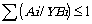 № п/пПоказатели, мг/пНДС, мг/лКонцентрации min-max, мг/лКонцентрации min-max, мг/лЭффективность очистки сущ. сооружений, %№ п/пПоказатели, мг/пНДС, мг/лвходвыходЭффективность очистки сущ. сооружений, %1ХПК15,045-31515-1266,7-96,22БПК52,011-1650,9-5,818,2-96,53БПКполн3,02,5-2122,2-8,412,0-96,04Взвешенные вещества5,252,8-2422,2-6,421,4-97,45Аммоний-ион0,52,6-720,31-1,288,1-98,36Нитрит-ион0,080,051-1,50,1-1,6прирост7Нитрат-ион40,00,84-10048-100прирост-08Фосфаты (по Р)0,050,4-130,1304-9,567,4-26,99Хлориды70,021-11341-20прирост-82,310Сульфаты72,030-10030-100011АПАВ0,0760,084-0,80,051-0,0339,3-96,312Нефтепродукты0,050,036-2,80,025-0,01430,6-99,513Железо0,10,14-9,20,1-0,5428,6-94,114Сухой остаток640,0186-886227-410прирост-53,715Цинк0,010,012-0,230,012-0,0050-97,816Медь0,0010,001-0,180,026-0,001прирост-99,417Фенолы0,0010,0024-7,80,002-0,000516,7-99,918Сульфидыотсутств.0,022-0,3820,0026-0,21144,8-88,219Свинец0,0030,001-0,0330,001-0,0130-6,620Никель0,010,001-0,0940,001-0,0210-77,6ЯнварьФевральМартАпрельМайИюньИюльАвгустСентябрьОктябрьНоябрьДекабрьВсего за год53,29750,76846,43250,87651,33048,33342,77343,55344,67746,18447,30648,445573,975ЯнварьФевральМартАпрельМайИюньИюльАвгустСентябрьОктябрьНоябрьДекабрьВсего за год48,13947,90544,29948,23853,93646,74941,34743,85942,60646,61346,29953,266563,258ЯнварьФевральМартАпрельМайИюньИюльАвгустСентябрьОктябрьНоябрьДекабрьВсего за год57,4652,99650,11352,79854,75350,53945,17750,28850,87653,69755,40352,711626,81ПоказательЕд. изм.2021 г.2022г.2023г.Пропущено сточных вод: всеготыс. м3/год587,270578,919583,34-прошедших очистные сооружениятыс. м3/год587,270578,919583,34Нормативно очищенных сточных водтыс. м3/год---№ п/пНаименование водопотребителейЕд. изм.Кол-во  Норма водопот- ребления, лQср.сут  м3/сутQсут.мах м3/сутq, л/с1234568191Жилые здания, оборудованные внутренним водопроводом и канализациейчел.15768731151,061266,1743,96ИТОГО:1151,061266,1743,961СОШуч.25462050,9256,011,942ОСОШуч.280205,606,160,213МОУ «Кодинская музыкальная школа»уч.123202,462,710,094ПУ-67уч.149202,983,280,115Богучанский филиал Дивногорского гидроэнергетического техникумауч.150203,003,300,116Детские садыдет.10104040,4044,441,547МУЗ "Кежемская центральная районная больница"коек21912026,2828,911,008Детская поликлиникапос.150131,952,150,079Взрослая поликлиникапос.350134,555,010,1710Роддомкоек721208,649,500,3311Аптекираб.12120,140,160,0112КМУ РДКмест20081,601,760,0613Библиотекапос.40083,203,520,1214Музейпос.1580,120,130,0015Магазиным2355012,544,3848,811,6916Баняпос.151802,702,970,1017Гостиницамест741208,889,770,3418Кафебл.50001260,0066,002,2919ГУ Социально-реабилитационный центр для детей и подростковдет.40702,803,080,1120ГУ Социально-реабилитационный центр для детей и подростковраб.50150,750,830,0321Администрация Кежемского районараб.125151,882,060,0722МУП СС КРраб.50150,750,830,0323ОВДраб.55150,830,910,0324ОГПС-15раб.100151,501,650,0625ОИУ-1 ГУИН Министерства юстиции РФ по Красноярскому краюраб.55150,830,910,0326Отдел Федерального казначейства по Кежемскому районураб.15150,230,250,0127Военный комиссариат Кежемского районараб.25150,380,410,0128Межрайонная НФНС РФ №18 по Красноярскому краюраб.105151,581,730,0629ГУ Ветеринарный отделраб.35150,530,580,0230УСЗН администрации Кежемского районараб.25150,380,410,0131Управление образования Кежемского районараб.103151,551,700,0632Управление пенсионного фонда РФ по Кежемскому районураб.30150,450,500,0233Управление по делам культуры, молодежи, спорта и СМУ администрации Кежемского районараб.25150,380,410,0134Службы ЖКХраб.9001513,5014,850,5235Прочие градообразующие организации занимающиеся хозяйственной деятельностьюраб.500157,508,250,2936Пожарная часть18,0019,800,69ИТОГО:321,57353,7312,281Кодинский деревообрабатывающий комбинатраб.2504511,2512,380,432Кодинское лесничествораб.2504511,2512,380,433ПАО «БоГЭС»раб.4004518,0019,800,694Прочиераб.5604525,2027,720,96ИТОГО:65,7072,272,51ИТОГО ПО ОБЪЕКТУ:1538,331692,1758,76№ п/пНаименование водопотребителейЕд. изм.Кол-воНорма водопот- ребления, лQср.сут  м3/сутQсут.мах м3/сутq, л/с123456781Жилые здания, оборудованные внутренним водопроводом и канализациейчел.16000731168,001284,8044,61ИТОГО:1168,001284,8044,611СОШуч.25462050,9256,011,942ОСОШуч.280205,606,160,213МОУ «Кодинская музыкальная школа»уч.123202,462,710,094ПУ-67уч.149202,983,280,115Богучанский филиал Дивногорского гидроэнергетического техникумауч.150203,003,300,116Детские садыдет.10104040,4044,441,547МУЗ "Кежемская центральная районная больница"коек21912026,2828,911,008Детская поликлиникапос.150131,952,150,079Взрослая поликлиникапос.350134,555,010,1710Роддомкоек721208,649,500,3311Аптекираб.12120,140,160,0112КМУ РДКмест20081,601,760,0613Библиотекапос.40083,203,520,1214Музейпос.1580,120,130,0015Магазиным2355012,544,3848,811,6916Баняпос.151802,702,970,1017Гостиницамест741208,889,770,3418Кафебл.50001260,0066,002,2919ГУ Социально-реабилитационный центр для детей и подростковдет.40702,803,080,1120ГУ Социально-реабилитационный центр для детей и подростковраб.50150,750,830,0321Администрация Кежемского районараб.125151,882,060,0722МУП СС КРраб.50150,750,830,0323ОВДраб.55150,830,910,0324ОГПС-15раб.100151,501,650,0625ОИУ-1 ГУИН Министерства юстиции РФ по Красноярскому краюраб.55150,830,910,0326Отдел Федерального казначейства по Кежемскому районураб.15150,230,250,0127Военный комиссариат Кежемского районараб.25150,380,410,0128Межрайонная НФНС РФ №18 по Красноярскому краюраб.105151,581,730,0629ГУ Ветеринарный отделраб.35150,530,580,0230УСЗН администрации Кежемского районараб.25150,380,410,0131Управление образования Кежемского районараб.103151,551,700,0632Управление пенсионного фонда РФ по Кежемскому районураб.30150,450,500,0233Управление по делам культуры, молодежи, спорта и СМУ администрации Кежемского районараб.25150,380,410,0134Службы ЖКХраб.9001513,5014,850,5235Прочие градообразующие организации занимающиеся хозяйственной деятельностьюраб.500157,508,250,2936Пожарная часть18,0019,800,69ИТОГО:321,57353,7312,281Кодинский деревообрабатывающий комбинатраб.2504511,2512,380,432Кодинское лесничествораб.2504511,2512,380,433ПАО «БоГЭС»раб.4004518,0019,800,694Прочиераб.5604525,2027,720,96ИТОГО:65,7072,272,51ИТОГО ПО ОБЪЕКТУ:1555,271710,8059,40№ п/пНаименование водопотребителейЕд. изм.Кол-во  Норма водопот- ребления, лQср.сут  м3/сутQсут.мах м3/сутq, л/с1234568191Жилые здания, оборудованные внутренним водопроводом и канализациейчел.16438731199,971319,9745,83ИТОГО:1199,971319,9745,831СОШуч.25462050,9256,011,942ОСОШуч.280205,606,160,213МОУ «Кодинская музыкальная школа»уч.123202,462,710,094ПУ-67уч.149202,983,280,115Богучанский филиал Дивногорского гидроэнергетического техникумауч.150203,003,300,116Детские садыдет.10104040,4044,441,547МУЗ "Кежемская центральная районная больница"коек21912026,2828,911,008Детская поликлиникапос.150131,952,150,079Взрослая поликлиникапос.350134,555,010,1710Роддомкоек721208,649,500,3311Аптекираб.12120,140,160,0112КМУ РДКмест20081,601,760,0613Библиотекапос.40083,203,520,1214Музейпос.1580,120,130,0015Магазиным2355012,544,3848,811,6916Баняпос.151802,702,970,1017Гостиницамест741208,889,770,3418Кафебл.50001260,0066,002,2919ГУ Социально-реабилитационный центр для детей и подростковдет.40702,803,080,1120ГУ Социально-реабилитационный центр для детей и подростковраб.50150,750,830,0321Администрация Кежемского районараб.125151,882,060,0722МУП СС КРраб.50150,750,830,0323ОВДраб.55150,830,910,0324ОГПС-15раб.100151,501,650,0625ОИУ-1 ГУИН Министерства юстиции РФ по Красноярскому краюраб.55150,830,910,0326Отдел Федерального казначейства по Кежемскому районураб.15150,230,250,0127Военный комиссариат Кежемского районараб.25150,380,410,0128Межрайонная НФНС РФ №18 по Красноярскому краюраб.105151,581,730,0629ГУ Ветеринарный отделраб.35150,530,580,0230УСЗН администрации Кежемского районараб.25150,380,410,0131Управление образования Кежемского районараб.103151,551,700,0632Управление пенсионного фонда РФ по Кежемскому районураб.30150,450,500,0233Управление по делам культуры, молодежи, спорта и СМУ администрации Кежемского районараб.25150,380,410,0134Службы ЖКХраб.9001513,5014,850,5235Прочие градообразующие организации занимающиеся хозяйственной деятельностьюраб.500157,508,250,2936Пожарная часть18,0019,800,69ИТОГО:321,57353,7312,281Кодинский деревообрабатывающий комбинатраб.2504511,2512,380,432Кодинское лесничествораб.2504511,2512,380,433ПАО «БоГЭС»раб.4004518,0019,800,694Прочиераб.5604525,2027,720,96ИТОГО:65,7072,272,51ИТОГО ПО ОБЪЕКТУ:1587,241745,9760,62№ п/пНаименование водопотребителейЕд. изм.Кол-во  Норма водопот- ребления, лQср.сут  м3/сутQсут.мах м3/сутq, л/с123456781Жилые здания, оборудованные внутренним водопроводом и канализациейчел.18300731335,901469,4951,02- городчел.15000731095,001204,5041,82-м-н Лукоморьечел.8007358,4064,242,23-м-н п. Южныйчел.10007373,0080,302,79-м-н Индиячел.150073109,50120,454,18ИТОГО:1335,901469,4951,021СОШуч.25462050,9256,011,942ОСОШуч.280205,606,160,213МОУ «Кодинская музыкальная школа»уч.150203,003,300,114ПУ-67уч.150203,003,300,115Богучанский филиал Дивногорского гидроэнергетического техникумауч.150203,003,300,116Детские садыдет.9524038,0641,871,457МУЗ "Кежемская центральная районная больница"коек24712029,5832,541,138Детская поликлиникапос.150131,952,150,079Взрослая поликлиникапос.350134,555,010,1710Роддомкоек721208,649,500,3311Аптекираб.12120,140,160,0112КМУ РДКмест20081,601,760,0613Библиотекапос.40083,203,520,1214Музейпос.3580,280,310,0115Магазиным2512412,564,0570,462,4516Баняпос.9218016,4718,120,6317Гостиницамест11012013,1814,490,5018Кафебл.50001260,0066,002,2919ГУ Социально-реабилитационный центр для детей и подростковдет.40702,803,080,1120ГУ Социально-реабилитационный центр для детей и подростковраб.50150,750,830,0321Администрация Кежемского районараб.125151,882,060,0722МУП СС КРраб.50150,750,830,0323ОВДраб.55150,830,910,0324ОГПС-15раб.100151,501,650,0625ОИУ-1 ГУИН Министерства юстиции РФ по Красноярскому краюраб.55150,830,910,0326Отдел Федерального казначейства по Кежемскому районураб.15150,230,250,0127Военный комиссариат Кежемского районараб.25150,380,410,0128Межрайонная НФНС РФ №18 по Красноярскому краюраб.105151,581,730,0629ГУ Ветеринарный отделраб.35150,530,580,0230УСЗН администрации Кежемского районараб.25150,380,410,0131Управление образования Кежемского районараб.103151,551,700,0632Управление пенсионного фонда РФ по Кежемскому районураб.30150,450,500,0233Управление по делам культуры, молодежи, спорта и СМУ администрации Кежемского районараб.25150,380,410,0134Службы ЖКХраб.9001513,5014,850,5235Прочие градообразующие организации занимающиеся хозяйственной деятельностьюраб.500157,508,250,2936Пожарная часть18,0019,800,69ИТОГО:360,99397,0913,791Кодинский деревообрабатывающий комбинатраб.2504511,2512,380,432Кодинское лесничествораб.2504511,2512,380,433ПАО «БоГЭС»раб.4004518,0019,800,694Прочиераб.5604525,2027,720,96ИТОГО:65,7072,272,51ИТОГО ПО ОБЪЕКТУ:1762,591938,8567,32№ п/пНаименование водопотребителейЕд. изм.Кол-во  Норма водопот- ребления, лQср.сут  м3/сутQсут.мах м3/сутq, л/с123456781Жилые здания, оборудованные внутренним водопроводом и канализациейчел.22600731649,801814,7863,01- городчел.15000731095,001204,5041,82-м-н Лукоморьечел.160073116,80128,484,46-м-н п. Южныйчел.330073240,90264,999,20-м-н Индиячел.270073197,10216,817,53ИТОГО:1649,801814,7863,011СОШуч.25462050,9256,011,942ОСОШуч.280205,606,160,213МОУ «Кодинская музыкальная школа»уч.150203,003,300,114ПУ-67уч.150203,003,300,115Богучанский филиал Дивногорского гидроэнергетического техникумауч.150203,003,300,116Детские садыдет.11754047,0151,711,807МУЗ "Кежемская центральная районная больница"коек30412036,5340,181,408Детская поликлиникапос.150131,952,150,079Взрослая поликлиникапос.350134,555,010,1710Роддомкоек721208,649,500,3311Аптекираб.12120,140,160,0112КМУ РДКмест20081,601,760,0613Библиотекапос.40083,203,520,1214Музейпос.3580,280,310,0115Магазиным2632812,579,1087,013,0216Баняпос.11318020,3422,370,7817Гостиницамест13612016,2717,900,6218Кафебл.65001278,0085,802,9819ГУ Социально-реабилитационный центр для детей и подростковдет.40702,803,080,1120ГУ Социально-реабилитационный центр для детей и подростковраб.50150,750,830,0321Администрация Кежемского районараб.125151,882,060,0722МУП СС КРраб.50150,750,830,0323ОВДраб.55150,830,910,0324ОГПС-15раб.100151,501,650,0625ОИУ-1 ГУИН Министерства юстиции РФ по Красноярскому краюраб.55150,830,910,0326Отдел Федерального казначейства по Кежемскому районураб.15150,230,250,0127Военный комиссариат Кежемского районараб.25150,380,410,0128Межрайонная НФНС РФ №18 по Красноярскому краюраб.105151,581,730,0629ГУ Ветеринарный отделраб.35150,530,580,0230УСЗН администрации Кежемского районараб.25150,380,410,0131Управление образования Кежемского районараб.103151,551,700,0632Управление пенсионного фонда РФ по Кежемскому районураб.30150,450,500,0233Управление по делам культуры, молодежи, спорта и СМУ администрации Кежемского районараб.25150,380,410,0134Службы ЖКХраб.9001513,5014,850,5235Прочие градообразующие организации занимающиеся хозяйственной деятельностьюраб.500157,508,250,2936Пожарная часть18,0019,800,69ИТОГО:416,90458,6015,921Кодинский деревообрабатывающий комбинатраб.2504511,2512,380,432Кодинское лесничествораб.2504511,2512,380,433ПАО «БоГЭС»раб.4004518,0019,800,694Прочиераб.5604525,2027,720,96ИТОГО:65,7072,272,51ИТОГО ПО ОБЪЕКТУ:2132,402345,6581,45№ п/пНаименование параметраЕд. изм.2026 г.2030 г.Сценарий 1Сценарий 1Сценарий 1Сценарий 1Сценарий 11Пропущено сточных вод: всегом3/год542965,55554636,062-прошедших очистные сооружениям3/год542965,55554636,063Нормативно очищенных сточных водм3/год542965,55554636,064Поступление сточных вод всего:м3/год542965,55554636,064.1-Населением3/год426320,00437990,514.2-Социально-культурный секторм3/год95680,0595680,054.3-Промышленный секторм3/год20965,5020965,50Сценарий 2Сценарий 2Сценарий 2Сценарий 2Сценарий 21Пропущено сточных вод: всегом3/год618229,69751734,772-прошедших очистные сооружениям3/год618229,69751734,773Нормативно очищенных сточных водм3/год618229,69751734,774Поступление сточных вод всего:м3/год618229,69751734,774.1-Населением3/год487603,50602177,004.2-Социально-культурный секторм3/год110344,69129276,274.3-Промышленный секторм3/год20281,5020281,50ПоказательЕд. изм.2020 г.2021 г.2022 г.2026 г.2030 г.Сценарий 1Сценарий 1Сценарий 1Сценарий 1Сценарий 1Сценарий 1Сценарий 1Поступление сточных водтыс. м3/год587,270578,919563,26542,966554,636Сценарий 2Сценарий 2Сценарий 2Сценарий 2Сценарий 2Сценарий 2Сценарий 2Поступление сточных водтыс. м3/год587,270578,919563,26618,230751,735ПоказательЕд. изм.2026 г.2030 г.Проектная мощность КОСтыс. м3/год6 2056 205Сценарий 1Сценарий 1Сценарий 1Сценарий 1Поступление сточных водтыс. м3/год542,966554,636Резерв мощности очистных сооружений%9191Сценарий 2Сценарий 2Сценарий 2Сценарий 2Поступление сточных водтыс. м3/год618,230751,735Резерв мощности очистных сооружений%9088ПоказательЕд. изм.2020 г.2021 г.2022 г.2026 г.2030 г.Проектная мощность КОСтыс. м3/год6 2056 2056 2056 2056 205Сценарий 1Сценарий 1Сценарий 1Сценарий 1Сценарий 1Сценарий 1Сценарий 1Поступление сточных водтыс. м3/год587,270578,919583,34542,966554,636Резерв мощности очистных сооружений%9090909191Сценарий 2Сценарий 2Сценарий 2Сценарий 2Сценарий 2Сценарий 2Сценарий 2Поступление сточных водтыс. м3/год587,270578,919583,34618,230751,735Резерв мощности очистных сооружений%9090909088№Наименование мероприятий и объектовПериодПериодПериодПериодПериодПериодПериод№Наименование мероприятий и объектов2024 г.2025г.2026 г.2027 г.2028 г.2029 г.2030г1Разработка ПСД по реконструкции участка КНС-2 - ГКНнапорных сетей централизованного водоотведения г. Кодинск протяженностью 2,1 км с прохождением государственной экспертизы ПСД согласно 87 Постановления Правительства РФ «о составе разделов проектной документации и требованиях к их содержанию», а также получение заключения одостоверности сметной стоимости ПСД.++2Проведение СМР по реконструкции участка КНС-2 – ГКН напорных сетей централизованного водоотведения г. Кодинск протяженностью 0,55км.+3Проведение СМР по реконструкции участка КНС-2 – ГКН напорных сетей (СМР участка канализационного коллектора от (.) А до колодца К-1  в сторону водозабора протяжённостью 0,45км)++++++4Разработка ПСД по реконструкции участка ГКН - КНС-3самотечный сетей централизованного водоотведения г. Кодинск протяженностью 1,31 км с прохождением государственной экспертизы ПСД согласно 87 Постановления Правительства РФ «о составе разделов проектной документации и требованиях к их содержанию», а также получение заключения о достоверности сметной стоимости ПСД.+4Разработка ПСД по реконструкции участка ГКН - КНС-3самотечный сетей централизованного водоотведения г. Кодинск протяженностью 1,31 км с прохождением государственной экспертизы ПСД согласно 87 Постановления Правительства РФ «о составе разделов проектной документации и требованиях к их содержанию», а также получение заключения о достоверности сметной стоимости ПСД.+5Проведение СМР по реконструкции участка ГКН - КНС-3самотечных сетей централизованного водоотведения г. Кодинск протяженностью 1,31 км.+5Проведение СМР по реконструкции участка ГКН - КНС-3самотечных сетей централизованного водоотведения г. Кодинск протяженностью 1,31 км.+6Разработка ПСД по реконструкции участка КНС-3 - КНС-5 напорных сетей централизованного водоотведения г. Кодинск протяженностью 1,86 км с прохождением государственной экспертизы ПСД согласно 87 Постановления Правительства РФ «о составе разделов проектной документации и требованиях к их содержанию», а также получение заключения о достоверности сметной стоимости ПСД.+7Проведение СМР по реконструкции участка КНС-3 -КНС-5 напорных сетей централизованного водоотведения г. Кодинск протяженностью 1,86 км.+8Разработка ПСД по реконструкции участка КНС-5 - КОСнапорных сетей централизованного водоотведения  г. Кодинск протяженностью 2,2 км с прохождением государственной экспертизы ПСД согласно 87 Постановления Правительства РФ «о составе разделов проектной документации и требованиях к их содержанию», а также получение заключения о достоверности сметной стоимости ПСД.+9Проведение СМР по реконструкции участка КНС-5 - КОСнапорных сетей централизованного водоотведения г. Кодинск протяженностью 2,2 км.+10Капитальный ремонт сетей централизованноговодоотведения г. Кодинск протяженностью 31,44 км.++++++11Капитальный ремонт КНС-2.+12Капитальный ремонт КНС-3.+13Капитальный ремонт КНС-5.+14Разработка ПСД по модернизации КОС, с прохождениемгосударственной экспертизы ПСД согласно 87 Постановления Правительства РФ «о составе разделов проектной документации и требованиях к их содержанию», а также получение заключения о достоверности сметной стоимости ПСД.+15СМР по модернизации КОС:-Реконструкция цеха механического обезвоживания осадка производительностью: 0,5 т/сут;-Реконструкция существующего аэротенка;-Монтаж насосной станции перекачки производительностью 5 м3/час;-Замена насосно-воздуходувной станции; Монтаж сливной станции.+++++15СМР по модернизации КОС:-Реконструкция цеха механического обезвоживания осадка производительностью: 0,5 т/сут;-Реконструкция существующего аэротенка;-Монтаж насосной станции перекачки производительностью 5 м3/час;-Замена насосно-воздуходувной станции; Монтаж сливной станции.+++++15СМР по модернизации КОС:-Реконструкция цеха механического обезвоживания осадка производительностью: 0,5 т/сут;-Реконструкция существующего аэротенка;-Монтаж насосной станции перекачки производительностью 5 м3/час;-Замена насосно-воздуходувной станции; Монтаж сливной станции.+++++16Утепление канализационного коллектора г. Кодинск отт.А (надземный участок от КНС-2) до камеры к-1 (1,1 км).+17Утепление канализационного коллектора г. Кодинск отКНС-5 до КОС-17000 м3/сут. (2,16 км).+18Капитальный ремонт подземного канализационногоколлектора (Ду 500) в охранной зоне водозабора г.Кодинска (1,1 км).+19Разработка ПСД по новому строительству КНС (5 шт.), спрохождением государственной экспертизы ПСД согласно 87 Постановления Правительства РФ «о составе разделов проектной документации и требованиях к их содержанию», а также получение заключения о достоверности сметной стоимости ПСД.+20СМР по новому строительству КНС (5 шт.)+21Разработка ПСД по новому строительству сетей централизованного водоотведения в микрорайонеЛукоморье протяженностью 20 км и сооружений, с прохождением государственной экспертизы ПСД согласно 87 Постановления Правительства РФ «о составе разделов проектной документации и требованиях к их содержанию», а также получение заключения о достоверности сметной стоимости ПСД.+22СМР по новому строительству сетей централизованноговодоотведения в микрорайоне Лукоморье протяженностью 20 км и сооружений.++23Разработка ПСД по новому строительству сетейцентрализованного водоотведения в микрорайоне Индия протяженностью 6,2 км и сооружений, с прохождением государственной экспертизы ПСД согласно 87 Постановления Правительства РФ «о составе разделов проектной документации и требованиях к их содержанию», а также получение заключения одостоверности сметной стоимости ПСД.+24СМР по новому строительству сетей централизованноговодоотведения в микрорайоне Индия протяженностью 6,2 км и сооружений.++25Разработка ПСД по новому строительству сетейцентрализованного водоотведения в микрорайоне п. Южный протяженностью 27 км и сооружений, с прохождением государственной экспертизы ПСД согласно 87 Постановления Правительства РФ «о составе разделов проектной документации и требованиях к их содержанию», а также получение заключения одостоверности сметной стоимости ПСД.+26СМР по новому строительству сетей централизованноговодоотведения в микрорайоне п. Южный протяженностью 27 км и сооружений.+27Разработка проектной документациисанитарно-защитныезоны объектов централизованной системыводоотведения.+28Разработка ПСД по автоматизации системы управлениятехнологическими процессами на КОС, с прохождением государственной экспертизы ПСД согласно 87 Постановления Правительства РФ «о составе разделов проектной документации и требованиях к их содержанию», а также получение заключения о достоверности сметной стоимости ПСД.+29Разработка ПСД по новому строительству сетейцентрализованного водоотведения протяженностью 4,180 км и сооружений, с прохождением государственной экспертизы ПСД согласно 87 Постановления Правительства РФ «о составе разделов проектной документации и требованиях к их содержанию», а также получение заключения о достоверности сметной стоимости ПСД.+30Проведение комплексных исследований сточной воды.+++++++Наименование сооружений, инженерных коммуникацийВиды работ, наименование и характеристики оборудования,Ед. изм.Кол-воПримечание12345I этап – первоочередные мероприятияI этап – первоочередные мероприятияI этап – первоочередные мероприятияI этап – первоочередные мероприятияРеконструкция цеха механического обезвоживания осадка на площадке КОСПриобретение и монтаж оборудования механического обезвоживания осадка.Частичная реконструкция строительных конструкций внутри зданият/сут по сухому веществу0,5Реконструкция существующего цехаСтроительство напорных сетей канализации на участках КНС2-КГН и КНС3-КНС5Две линии диаметром 225 из полиэтиленовых труб по ГОСТ 18599-2001, способ прокладки - подземныйкм3,96Реконструкция самотечного коллектораПредусмотреть методом протаскивания через существующую сеть без разрушения прокладку труб «Корсис» диаметром 400 ммкм1,31Строительство напорных сетей канализации на участке КНС5-КОСДве линии диаметром 300 из полиэтиленовых труб по ГОСТ 18599-2001км2,2Замена насосного оборудования КНС 2м3/сут1900Замена насосного оборудования КНС 3м3/сут2000Замена насосного оборудования КНС 5м3/сут3500II этап – Мероприятия после реализации I этапаII этап – Мероприятия после реализации I этапаII этап – Мероприятия после реализации I этапаII этап – Мероприятия после реализации I этапаII этап – Мероприятия после реализации I этапаАэротенк – смеситель, 2-коридорный, 2 секции.Реконструкция существующего аэротенка:- ремонт строительных конструкций;- демонтаж существующей системы аэрации;-выделение аноксидной зоны;– перемешивание иловой смеси в аноксидной зоне погружными мешалками;-монтаж мелкопузырчатой системы аэрации1 м3/сут3500Стоимость оборудования для аэротенков ближайшей производительности и 5% строительной частиНасосно-воздуходувная станцияЗамена насосно-воздуходувного оборудования.м3/сут73200В существующем здании насосно-воздуходувной станции.Насосная станция перекачки минерализованного осадка в цех механического обезвоживания производительностью 5 м3/чЗамена оборудования1 м3/сут60Строительство сливной станцииНовое строительство1 м3/сут300№Наименование мероприятий и объектовПериодПериодПериодПериодПериодПериодПериод№Наименование мероприятий и объектовВсего, тыс. руб2024 г.2025 г.2026 г.2027 г.2028 г.2029-2030 гг№Наименование мероприятий и объектовВсего, тыс. рубтыс. рубтыс. рубтыс. рубтыс. рубтыс. рубтыс. руб1Разработка ПСД по реконструкции участка КНС-2 - ГКН напорных сетей централизованного водоотведения г. Кодинск протяженностью 1 км с прохождением государственной экспертизой ПСД согласно 87 Постановления Правительства РФ «о составе разделов проектной документации и требованиях к их содержанию», а также получение заключения о достоверности сметной стоимости ПСД. 1575,18350,001 225,18 2Проведение СМР по реконструкции участка КНС-2 - ГКН напорных сетей централизованного водоотведения г. Кодинск протяженностью 0,55км.24 437,63 24 437,633Проведение СМР по реконструкции участка КНС-2 – ГКН напорных сетей (СМР участка канализационного коллектора от (.) А до колодца К-1  в сторону водозабора протяжённостью 0,45км)9194,001 300,00 1 300,001 300,001 394,003 900,004Разработка ПСД по реконструкции участка ГКН - КНС-3 самотечных сетей централизованного водоотведения г. Кодинск протяженностью 1,31 км с прохождением государственной экспертизой ПСД согласно 87 Постановления Правительства РФ «о составе разделов проектной документации и требованиях к их содержанию», а также получение заключения о достоверности сметной стоимости ПСД. 1 610,751 610,75 5Проведение СМР по реконструкции участка ГКН - КНС-3 самотечный сетей централизованного водоотведения г. Кодинск протяженностью 1,31 км.26 450,0426 450,04 6Разработка ПСД по реконструкции участка КНС-3 - КНС-5 напорных сетей централизованного водоотведения г. Кодинск протяженностью 1,86 км с прохождением государственной экспертизой ПСД согласно 87 Постановления Правительства РФ «о составе разделов проектной документации и требованиях к их содержанию», а также получение заключения о достоверности сметной стоимости ПСД. 2 081,612 081,61 7Проведение СМР по реконструкции участка КНС-3 - КНС-5 напорных сетей централизованного водоотведения г. Кодинск протяженностью 1,86 км.30 979,5330 979,53 8Разработка ПСД по реконструкции участка КНС-5 - КОС напорных сетей централизованного водоотведения г. Кодинск протяженностью 2,2 км с прохождением государственной экспертизой ПСД согласно 87 Постановления Правительства РФ «о составе разделов проектной документации и требованиях к их содержанию», а также получение заключения о достоверности сметной стоимости ПСД. 2 377,53 2 377,539Проведение СМР по реконструкции участка КНС-5 - КОС напорных сетей централизованного водоотведения г. Кодинск протяженностью 2,2 км.33 692,06 33 692,0610Капитальный ремонт сетей централизованного водоотведения г. Кодинск протяженностью 31,44 км.123 012,6012 840,0013 353,6013 887,7414 443,2568 488,0011Капитальный ремонт КНС-2.3 543,493 543,49 12Капитальный ремонт КНС-3.3 790,93 3 790,9313Капитальный ремонт КНС-5.5 591,50 5 591,5014Разработка ПСД по модернизации КОС, с прохождением государственной экспертизой ПСД согласно 87 Постановления Правительства РФ «о составе разделов проектной документации и требованиях к их содержанию», а также получение заключения о достоверности сметной стоимости ПСД. 8 129,468 129,46 15СМР по модернизации КОС:232 263,4115-Реконструкция цеха механического обезвоживания осадка  производительностью: 0,5 т/сут;232 263,4138453,6715-Реконструкция существующего аэротенка;232 263,4117 593,0215-Монтаж насосной станции перекачки производительностью 5 м3/час;232 263,419050,9015-Замена насосно-воздуходувной станции;232 263,4118175,4615Монтаж сливной станции.232 263,41148 990,3516Утепление канализационного коллектора г. Кодинск от т. А (надземный участок от КНС-2) до камеры к-1 (1,1 км).6050,006 050,00 17Утепление канализационного коллектора г. Кодинск от КНС-5 до КОС-17000 м3/сут. (2,16 км).11500,0011 500,00 18Капитальный ремонт  подземного канализационного коллектора (Ду 500) в охранной зоне водозабора г.Кодинска (1,1 км).24 984,1124 984,11 19Разработка ПСД по новому строительству КНС (5 шт.), с прохождением государственной экспертизой ПСД согласно 87 Постановления Правительства РФ «о составе разделов проектной документации и требованиях к их содержанию», а также получение заключения о достоверности сметной стоимости ПСД. 6307,606307,6020СМР по новому строительству КНС (5 шт.)29135,2829135,2821Разработка ПСД по новому строительству сетей централизованного водоотведения в микрорайоне Лукоморье протяженностью 20 км и сооружений, с прохождением государственной экспертизой ПСД согласно 87 Постановления Правительства РФ «о составе разделов проектной документации и требованиях к их содержанию», а также получение заключения о достоверности сметной стоимости ПСД. 14722,95 14722,9522СМР по новому строительству сетей централизованного водоотведения в микрорайоне Лукоморье протяженностью 20 км и сооружений.206689,46206689,4623Разработка ПСД по новому строительству сетей централизованного водоотведения в микрорайоне Индия протяженностью 6,2 км и сооружений, с прохождением государственной экспертизой ПСД согласно 87 Постановления Правительства РФ «о составе разделов проектной документации и требованиях к их содержанию», а также получение заключения о достоверности сметной стоимости ПСД. 4832,654832,65 24СМР по новому строительству сетей централизованного водоотведения в микрорайоне Индия протяженностью 6,2 км и сооружений.64073,7364073,7325Разработка ПСД по новому строительству сетей централизованного водоотведения в микрорайоне п. Южный протяженностью 27 км и сооружений, с прохождением государственной экспертизой ПСД согласно 87 Постановления Правительства РФ «о составе разделов проектной документации и требованиях к их содержанию», а также получение заключения о достоверности сметной стоимости ПСД. 19699,4119699,4126СМР по новому строительству сетей централизованного водоотведения в микрорайоне п. Южный протяженностью 27 км и сооружений.279030,78279030,7827Разработка проектной документации санитарно-защитные зоны объектов централизованной системы водоотведения.139,13139,13 28Разработка ПСД по автоматизации системы управления технологическими процессами на КОС, с прохождением государственной экспертизой ПСД согласно 87 Постановления Правительства РФ «о составе разделов проектной документации и требованиях к их содержанию», а также получение заключения о достоверности сметной стоимости ПСД. 7490,647490,6429Разработка ПСД по новому строительству сетей централизованного водоотведения протяженностью 4,180 км и сооружений, с прохождением государственной экспертизой ПСД согласно 87 Постановления Правительства РФ «о составе разделов проектной документации и требованиях к их содержанию», а также получение заключения о достоверности сметной стоимости ПСД. 3457,203457,2030Проведение комплексных исследований сточной воды.17500,002500,002500,002500,002500,002500,002500,00Итого по водоотведению1 204 342,662 850,0057 048,64119 089,3388 365,8257 620,81879 368,06№ПоказательЕд. изм.2020 г.2025 г.2030 г.1Принято сточных водтыс. м3/год580,18618,230751,7352Пропущено сточных вод через очистные сооружениятыс. м3/год580,18618,230751,7353Доля сточных вод, подвергающихся очистке, в общем объеме сточных вод%-1001004Доля сточных вод, соответствующих установленным нормативам допустимого сброса%01001005Количество аварий на сетях водоотведенияшт.32006Доля уличных сетей водоотведения, нуждающейся в замене%905010Приложение 1.
Результаты гидравлического расчета существующих и перспективных сетей системы централизованного водоотведенияПриложение 1.
Результаты гидравлического расчета существующих и перспективных сетей системы централизованного водоотведенияПриложение 1.
Результаты гидравлического расчета существующих и перспективных сетей системы централизованного водоотведенияПриложение 1.
Результаты гидравлического расчета существующих и перспективных сетей системы централизованного водоотведенияПриложение 1.
Результаты гидравлического расчета существующих и перспективных сетей системы централизованного водоотведенияПриложение 1.
Результаты гидравлического расчета существующих и перспективных сетей системы централизованного водоотведенияПриложение 1.
Результаты гидравлического расчета существующих и перспективных сетей системы централизованного водоотведенияПриложение 1.
Результаты гидравлического расчета существующих и перспективных сетей системы централизованного водоотведенияПриложение 1.
Результаты гидравлического расчета существующих и перспективных сетей системы централизованного водоотведенияПриложение 1.
Результаты гидравлического расчета существующих и перспективных сетей системы централизованного водоотведения№ участкаРасход, л/сДлина , мДлина сети от начала, км*2Диаметр d, ммУклонПадение Н, мЗаполнениеЗаполнениеСкорость , м/с№ участкаРасход, л/сДлина , мДлина сети от начала, км*2Диаметр d, ммУклонПадение Н, мh/Dh, ммСкорость , м/с123456789101 - 22,89141,00,0823000,00330,1370,15747,00,402 - 33,10733,00,1483000,00330,1100,16248,60,413 - 44,61522,50,1933000,00330,0750,19859,30,474 - 54,94350,00,2933000,00330,1670,20461,30,485 - 65,27150,00,3933000,00330,1670,21163,20,486 - 77,75750,00,4934000,00250,1250,18975,80,467 - 88,08550,00,5934000,00250,1250,19477,50,478 - 98,28230,00,6534000,00250,0750,19678,50,479 - 108,47930,00,7134000,00250,0750,19979,60,4810 - 118,80750,00,8134000,00250,1250,20381,00,4811 - 1210,48250,00,9134000,00250,1250,22087,90,5012 - 1310,81050,01,0134000,00250,1250,22389,30,5113 - 1412,62250,01,1134000,00250,1250,24296,80,5314 - 1512,88440,01,1934000,00250,1000,24597,90,5315 - 1613,20248,51,2904000,00250,1210,24899,20,5416 - 1713,53050,01,3904000,00250,1250,251100,50,5417 - 1813,53040,01,4704000,00250,1000,251100,50,5418 - 1913,53050,01,5704000,00250,1250,251100,50,5419 - 2013,53050,01,6704000,00250,1250,251100,50,5420 - 2114,22038,51,7474000,00250,0960,257102,90,5521 - 2216,83148,01,8434000,00250,1200,280112,00,5822 - 2322,85126,41,8964000,00250,0660,329131,50,6323 - 2422,85140,01,9764000,00250,1000,329131,50,6324 - 2522,85140,22,0564000,00250,1010,329131,50,6325 - 2622,85130,02,1164000,00250,0750,329131,50,6326 - 2722,85128,02,1724000,00250,0700,329131,50,6327 - 2822,85126,52,2254000,00250,0660,329131,50,6328 - 2922,85129,82,2854000,00250,0750,329131,50,6329 - 3024,49241,52,3684000,00250,1040,341136,60,6430 - КНС-251,87923,62,4154000,00250,0590,518207,30,7931 - 320,11818,00,0361500,00800,1440,0649,60,2232 - 10,98118,00,0721500,00800,1440,18627,90,4333 - 340,13420,50,0411500,00800,1640,06810,10,2334 - 350,1868,00,0571500,00800,0640,08012,00,2535 - 360,46242,00,1411500,00800,3360,12919,40,3436 - 320,74543,10,2271500,00800,3450,16424,60,3937 - 380,23513,00,0262000,00700,0910,06312,60,2438 - 390,53712,00,0502000,00700,0840,10019,90,3339 - 400,78638,00,1262000,00700,2660,11723,40,3640 - 411,06427,50,1813000,00330,0920,09729,00,2941 - 421,38936,60,2543000,00330,1220,10932,70,3242 - 61,46812,00,2783000,00330,0400,11233,50,3243 - 380,22334,00,0681500,00800,2720,08913,30,2744 - 400,09815,00,0301500,00800,1200,0598,90,2145 - 410,08513,00,0261500,00800,1040,0568,40,2046 - 470,14422,00,0441500,00800,1760,07010,50,2347 - 480,41040,60,1251500,00800,3250,12118,20,3248 - 490,54520,60,1661500,00800,1650,14221,30,3649 - 500,84746,00,2582000,00700,3220,12124,30,3750 - 510,94515,00,2882000,00700,1050,12825,60,3851 - 521,26248,30,3852000,00700,3380,15030,00,4252 - 111,34713,00,4112000,00700,0910,15430,90,4353 - 540,16925,70,0512000,00700,1800,05511,00,2254 - 550,55636,40,1242000,00700,2550,10120,20,3355 - 560,6088,00,1402000,00700,0560,10520,90,3456 - 570,85738,00,2162000,00700,2660,12224,40,3757 - 581,05818,00,2522000,00700,1260,13627,20,3958 - 591,39952,00,3563000,00330,1730,10932,80,3259 - 131,48413,00,3823000,00330,0430,11233,70,3260 - 540,14822,60,0452000,00700,1580,05210,40,2261 - 570,08312,70,0252000,00700,0890,0326,40,1362 - 630,19730,00,0601500,00800,2400,08312,40,2663 - 640,28914,00,0881500,00800,1120,10315,40,2964 - 650,55140,00,1683000,00330,1330,06720,10,2365 - 661,00432,40,2333000,00330,1080,09328,00,2966 - 671,0568,00,2493000,00330,0270,09628,90,2967 - 681,24629,00,3073000,00330,0970,10431,30,3168 - 691,49538,00,3833000,00330,1270,11333,80,3269 - 701,73136,00,4553000,00330,1200,12136,20,3470 - 711,96135,00,5253000,00330,1170,12838,50,3571 - 722,13025,80,5763000,00330,0860,13440,20,3672 - 732,61115,00,6063000,00330,0500,15045,00,3973 - 742,61150,00,7063000,00330,1670,15045,00,3974 - 212,61150,00,8063000,00330,1670,15045,00,3975 - 760,07411,30,0231500,00800,0900,0538,00,2076 - 770,33640,00,1031500,00800,3200,11016,50,3177 - 780,41512,00,1271500,00800,0960,12218,30,3378 - 720,48110,00,1471500,00800,0800,13219,80,3479 - 760,12118,50,0371500,00800,1480,0659,70,2280 - 780,07411,30,0231500,00800,0900,0538,00,2081 - 820,23035,00,0701500,00800,2800,09013,60,2782 - 830,45734,60,1391500,00800,2770,12819,30,3483 - 840,72641,00,2211500,00800,3280,16224,30,3984 - 731,04348,30,3181500,00800,3860,19228,80,4485 - 860,10030,00,0603000,00330,1000,0195,80,0886 - 870,10041,00,1423000,00330,1370,0195,80,0887 - 880,10044,50,2313000,00330,1480,0195,80,0888 - 890,10038,50,3083000,00330,1280,0195,80,0889 - 900,10051,50,4113000,00330,1710,0195,80,0890 - 916,02047,60,5063000,00330,1590,22567,40,5091 - 926,02032,40,5713000,00330,1080,22567,40,5092 - 226,02019,50,6103000,00330,0650,22567,40,5093 - 940,19730,00,0601500,00800,2400,08312,40,2694 - 950,45940,00,1401500,00800,3200,12919,30,3495 - 960,62325,00,1901500,00800,2000,15222,80,3796 - 970,78725,00,2401500,00800,2000,16825,10,4097 - 980,95125,00,2901500,00800,2000,18327,50,4298 - 991,18135,00,3601500,00800,2800,20430,60,4599 - 1001,41135,00,4301500,00800,2800,22333,40,48100 - 291,64135,00,5001500,00800,2800,24136,20,50101 - 1020,12118,50,0371500,00800,1480,0659,70,22102 - 1030,22115,20,0671500,00800,1220,08813,30,27103 - 1040,33918,00,1031500,00800,1440,11016,60,31104 - 1050,45718,00,1391500,00800,1440,12819,30,34105 - 1060,65430,00,1991500,00800,2400,15523,30,38106 - 1070,84128,50,2561500,00800,2280,17325,90,41107 - 1082,84229,00,3143000,00330,0970,15646,70,40108 - 1093,02250,00,4143000,00330,1670,16047,90,41109 - 1103,20250,00,5143000,00330,1670,16449,20,41110 - 1113,20240,50,5953000,00330,1350,16449,20,41111 - 1123,20243,00,6813000,00330,1430,16449,20,41112 - 1133,20250,80,7833000,00330,1690,16449,20,41113 - 1143,20242,00,8673000,00330,1400,16449,20,41114 - 1153,20224,00,9153000,00330,0800,16449,20,41115 - 1163,20221,70,9583000,00330,0720,16449,20,41116 - 1173,20218,50,9953000,00330,0620,16449,20,41117 - 1183,202100,01,1955000,00200,2000,09848,90,32118 - 1194,10825,01,2455000,00200,0500,10954,50,34119 - 1204,10825,01,2955000,00200,0500,10954,50,34120 - 1214,20660,01,4155000,00200,1200,11055,10,34121 - 1224,69875,01,5655000,00200,1500,11657,90,35122 - 1237,96234,01,6335000,00200,0680,15276,10,42123 - 1247,96232,01,6975000,00200,0640,15276,10,42124 - 1258,19235,01,7675000,00200,0700,15477,00,43125 - 1268,1923,01,7735000,00200,0060,15477,00,43126 - 12726,40343,01,8596000,00170,0720,224134,40,55127 - 12826,40375,02,0096000,00170,1250,224134,40,55128 - 12926,89575,02,1596000,00170,1250,226135,60,56129 - 13027,38775,02,3096000,00170,1250,228136,90,56130 - 3027,38776,02,4616000,00170,1270,228136,90,56131 - 1320,15211,00,0221500,00800,0880,07210,80,23132 - 1330,22411,00,0441500,00800,0880,08913,40,27133 - 1340,34518,50,0811500,00800,1480,11116,70,31134 - 1350,44515,20,1111500,00800,1220,12719,00,33135 - 1360,56318,00,1471500,00800,1440,14421,70,36136 - 1370,67517,00,1811500,00800,1360,15723,60,38137 - 1380,79318,00,2171500,00800,1440,16825,20,40138 - 1391,04939,00,2951500,00800,3120,19228,90,44139 - 1401,43711,50,3181500,00800,0920,22533,70,48140 - 1411,74547,00,4122000,00700,3290,17434,90,46141 - 1072,00139,00,4902000,00700,2730,18737,40,48142 - 1430,12118,40,0371500,00800,1470,0659,70,22143 - 1440,20813,20,0631500,00800,1060,08512,80,26144 - 1390,31316,00,0951500,00800,1280,10716,00,30145 - 1460,0507,60,0151500,00800,0610,0426,30,16146 - 1470,18821,00,0571500,00800,1680,08012,10,25147 - 1480,35225,00,1071500,00800,2000,11216,90,31148 - 1490,56232,00,1711500,00800,2560,14421,60,36149 - 1500,75229,00,2291500,00800,2320,16424,70,39150 - 1510,91625,00,2791500,00800,2000,18027,00,42151 - 1521,78632,00,3433000,00330,1070,12236,70,34152 - 1532,00233,00,4093000,00330,1100,13038,90,35153 - 1542,08212,20,4343000,00330,0410,13239,70,36154 - 1552,08234,00,5023000,00330,1130,13239,70,36155 - 1562,34446,00,5943000,00330,1530,14142,30,37156 - 1572,54130,00,6543000,00330,1000,14844,30,39157 - 1583,12434,00,7223000,00330,1130,16248,70,41158 - 1593,35435,00,7923000,00330,1170,16850,30,42159 - 1603,55130,00,8523000,00330,1000,17251,70,43160 - 1613,77434,00,9203000,00330,1130,17853,30,43161 - 1625,19035,00,9904000,00250,0880,15662,30,41162 - 1635,19023,01,0364000,00250,0580,15662,30,41163 - 1645,19036,01,1084000,00250,0900,15662,30,41164 - 1655,19045,01,1984000,00250,1130,15662,30,41165 - 1665,19011,01,2204000,00250,0280,15662,30,41166 - 1675,19045,01,3104000,00250,1130,15662,30,41167 - 1685,49258,01,4264000,00250,1450,16063,90,42168 - 1695,49230,01,4864000,00250,0750,16063,90,42169 - 1705,49245,01,5764000,00250,1130,16063,90,42170 - 1715,49248,01,6724000,00250,1200,16063,90,42171 - 1729,42750,01,7724000,00250,1250,20983,60,49172 - 1739,53750,01,8724000,00250,1250,21084,00,49173 - 17411,62350,01,9724000,00250,1250,23292,70,52174 - 17511,95150,02,0724000,00250,1250,23594,00,52175 - 17611,95151,02,1744000,00250,1280,23594,00,52176 - 17711,95122,02,2184000,00250,0550,23594,00,52177 - 17811,95124,02,2664000,00250,0600,23594,00,52178 - 17911,95146,02,3584000,00250,1150,23594,00,52179 - 18011,95145,02,4484000,00250,1130,23594,00,52180 - 18112,12226,02,5004000,00250,0650,23794,70,52181 - 18212,12250,02,6005000,00200,1000,18692,80,48182 - 18312,12242,02,6845000,00200,0840,18692,80,48183 - 11712,12232,02,7485000,00200,0640,18692,80,48184 - 1850,01021,00,0423000,00330,0700,0020,60,01185 - 1860,01023,00,0883000,00330,0770,0020,60,01186 - 1870,01030,00,1483000,00330,1000,0020,60,01187 - 1880,66035,00,2183000,00330,1170,07322,00,25188 - 1510,66035,40,2893000,00330,1180,07322,00,25189 - 1900,09815,00,0301500,00800,1200,0598,90,21190 - 1550,26225,00,0801500,00800,2000,09814,70,29191 - 1920,15724,00,0481500,00800,1920,07311,00,24192 - 1930,31424,00,0961500,00800,1920,10716,00,30193 - 1940,41916,00,1281500,00800,1280,12318,40,33194 - 1950,58325,00,1781500,00800,2000,14722,10,37195 - 1960,72121,00,2201500,00800,1680,16124,20,39196 - 1970,83918,00,2561500,00800,1440,17325,90,41197 - 1980,8918,00,2723500,00290,0230,07225,20,25198 - 1991,08830,00,3323500,00290,0860,08028,00,27199 - 2001,25225,00,3823500,00290,0720,08730,40,28200 - 1611,41625,00,4324000,00250,0630,08032,10,27201 - 2020,0528,00,0162000,00700,0560,0204,00,08202 - 2030,11810,00,0362000,00700,0700,0459,10,19203 - 2040,18410,00,0562000,00700,0700,05711,30,23204 - 1670,30218,00,0922000,00700,1260,07114,20,26205 - 2060,13821,00,0421500,00800,1680,06910,30,23206 - 2070,25618,00,0782000,00700,1260,06513,10,25207 - 2080,35415,00,1082000,00700,1050,07715,50,28208 - 2090,50523,00,1542000,00700,1610,09619,10,32209 - 2100,5578,00,1702000,00700,0560,10120,20,33210 - 2111,59012,00,1942500,00400,0480,14436,00,36211 - 2121,59028,00,2502500,00400,1120,14436,00,36212 - 2131,59039,00,3283000,00330,1300,11634,70,33213 - 1712,10550,00,4283000,00330,1670,13339,90,36214 - 2150,15724,00,0481500,00800,1920,07311,00,24215 - 2160,23612,00,0721500,00800,0960,09213,80,27216 - 2170,47236,00,1441500,00800,2880,13119,60,34217 - 2180,62323,00,1902000,00700,1610,10621,20,34218 - 2190,70512,50,2152000,00700,0880,11122,30,35219 - 2101,03350,00,3152000,00700,3500,13426,80,39220 - 2210,0599,00,0181500,00800,0720,0497,40,19221 - 2220,13111,00,0401500,00800,0880,06710,00,22222 - 2230,29525,00,0901500,00800,2000,10415,60,30223 - 2130,51533,50,1571500,00800,2680,13720,60,35224 - 2251,77033,00,0663500,00290,0940,10536,70,32225 - 2261,77045,00,1563500,00290,1290,10536,70,32226 - 2271,77038,00,2323500,00290,1090,10536,70,32227 - 2281,77038,00,3083500,00290,1090,10536,70,32228 - 2291,77050,00,4083500,00290,1430,10536,70,32229 - 2301,81023,00,4543500,00290,0660,10637,00,32230 - 2311,83050,00,5543500,00290,1430,10637,20,32231 - 2321,83050,00,6543500,00290,1430,10637,20,32232 - 2331,83050,00,7543500,00290,1430,10637,20,32233 - 2341,83050,00,8543500,00290,1430,10637,20,32234 - 2351,83050,00,9543500,00290,1430,10637,20,32235 - 2361,83050,01,0543500,00290,1430,10637,20,32236 - 2371,83050,01,1543500,00290,1430,10637,20,32237 - 2381,83050,01,2543500,00290,1430,10637,20,32238 - 2391,83035,01,3243500,00290,1000,10637,20,32239 - 2401,83050,01,4243500,00290,1430,10637,20,32240 - 2411,83050,01,5243500,00290,1430,10637,20,32241 - 1711,83036,01,5963500,00290,1030,10637,20,32242 - 2430,19730,00,0601500,00800,2400,08312,40,26243 - 2440,42735,00,1301500,00800,2800,12418,60,33244 - 2450,59125,00,1801500,00800,2000,14922,30,37245 - 2460,76827,00,2341500,00800,2160,16624,90,40246 - 2471,29240,00,3142000,00700,2800,15230,30,42247 - 2481,52235,00,3842000,00700,2450,16332,60,44248 - 2491,60112,00,4082000,00700,0840,16733,40,45249 - 2501,86340,00,4882000,00700,2800,18036,00,47250 - 1732,08634,00,5562000,00700,2380,19138,30,49251 - 2520,16425,00,0501500,00800,2000,07511,20,24252 - 2460,26215,00,0801500,00800,1200,09814,70,29253 - 2540,14422,00,0441500,00800,1760,07010,50,23254 - 2550,34130,00,1041500,00800,2400,11116,60,31255 - 2560,46619,00,1421500,00800,1520,13019,50,34256 - 2570,5259,00,1601500,00800,0720,13920,80,35257 - 2580,67623,00,2061500,00800,1840,15723,60,38258 - 2590,81421,00,2481500,00800,1680,17025,50,40259 - 1180,90614,00,2761500,00800,1120,17926,80,42260 - 1200,09815,00,0301500,00800,1200,0598,90,21261 - 2620,14422,00,0441500,00800,1760,07010,50,23262 - 2630,31325,80,0962000,00700,1810,07214,50,26263 - 2640,49027,00,1502000,00700,1890,09418,80,32264 - 2650,63422,00,1942000,00700,1540,10721,30,34265 - 2660,63432,50,2592000,00700,2280,10721,30,34266 - 2670,63422,50,3042000,00700,1580,10721,30,34267 - 2680,63448,00,4003000,00330,1600,07221,50,24268 - 2690,99463,00,5263000,00330,2100,09327,80,29269 - 2701,780100,00,7263000,00330,3330,12236,60,34270 - 2712,61428,00,7823000,00330,0930,15045,00,39271 - 2722,61435,00,8523000,00330,1170,15045,00,39272 - 2732,61435,00,9223000,00330,1170,15045,00,39273 - 2743,26416,80,9553000,00330,0560,16649,70,41274 - 2753,26448,01,0513000,00330,1600,16649,70,41275 - 2763,26425,01,1013000,00330,0830,16649,70,41276 - 2773,26436,01,1733000,00330,1200,16649,70,41277 - 1223,26425,01,2233000,00330,0830,16649,70,41278 - 2790,09614,60,0291500,00800,1170,0598,80,21279 - 2800,32635,00,0991500,00800,2800,10816,30,30280 - 2810,55635,00,1691500,00800,2800,14321,50,36281 - 2690,78635,00,2391500,00800,2800,16825,10,40282 - 2830,08513,00,0261500,00800,1040,0568,40,20283 - 2840,21019,00,0641500,00800,1520,08612,90,26284 - 2850,30214,00,0921500,00800,1120,10515,70,30285 - 2860,48628,00,1481500,00800,2240,13319,90,34286 - 2870,68330,00,2081500,00800,2400,15823,70,38287 - 2700,83423,00,2541500,00800,1840,17225,80,41288 - 2890,18428,00,0561500,00800,2240,08011,90,25289 - 2900,36828,00,1121500,00800,2240,11517,20,31290 - 2910,36833,00,1783000,00330,1100,05616,90,21291 - 2921,64639,00,2563000,00330,1300,11835,30,33292 - 2931,64625,00,3063000,00330,0830,11835,30,33293 - 2942,09825,00,3563000,00330,0830,13339,80,36294 - 2952,09838,00,4323000,00330,1270,13339,80,36295 - 2962,09820,50,4733000,00330,0680,13339,80,36296 - 2972,23621,00,5153000,00330,0700,13741,20,37297 - 2983,66736,50,5883000,00330,1220,17552,60,43298 - 2993,66724,00,6363000,00330,0800,17552,60,43299 - 3003,66752,00,7403000,00330,1730,17552,60,43300 - 3013,66752,00,8443000,00330,1730,17552,60,43301 - 30216,14350,00,9443000,00330,1670,376112,70,67302 - 30316,14350,01,0443000,00330,1670,376112,70,67303 - 30416,14350,01,1443000,00330,1670,376112,70,67304 - 30516,14322,01,1883000,00330,0730,376112,70,67305 - 30616,14350,01,2883000,00330,1670,376112,70,67306 - 30716,14350,01,3883000,00330,1670,376112,70,67307 - 30816,14346,01,4804000,00250,1150,274109,60,57308 - 30916,14335,01,5504000,00250,0880,274109,60,57309 - 31016,80650,01,6504000,00250,1250,280112,00,58310 - 31116,80650,01,7504000,00250,1250,280112,00,58311 - 31216,80650,01,8504000,00250,1250,280112,00,58312 - 31316,80650,01,9504000,00250,1250,280112,00,58313 - 31416,80650,02,0504000,00250,1250,280112,00,58314 - 31516,80650,02,1504000,00250,1250,280112,00,58315 - 31616,80650,02,2504000,00250,1250,280112,00,58316 - 31716,80650,02,3505000,00200,1000,219109,30,53317 - 31816,80650,02,4505000,00200,1000,219109,30,53318 - 31916,80650,02,5505000,00200,1000,219109,30,53319 - 32016,80638,02,6265000,00200,0760,219109,30,53320 - 32116,80632,02,6905000,00200,0640,219109,30,53321 - 32216,80655,02,8005000,00200,1100,219109,30,53322 - 32316,80620,02,8405000,00200,0400,219109,30,53323 - 32416,80620,02,8805000,00200,0400,219109,30,53324 - 32516,80675,03,0305000,00200,1500,219109,30,53325 - 32616,80675,03,1805000,00200,1500,219109,30,53326 - 32716,80648,03,2765000,00200,0960,219109,30,53327 - 32817,34639,03,3545000,00200,0780,222111,00,53328 - 32917,45817,03,3885000,00200,0340,223111,40,53329 - 33017,5179,03,4065000,00200,0180,223111,60,53330 - 33117,51735,03,4765000,00200,0700,223111,60,53331 - 33218,15930,03,5365000,00200,0600,227113,70,54332 - 33318,15911,03,5585000,00200,0220,227113,70,54333 - 12618,2118,03,5745000,00200,0160,228113,80,54334 - 3350,18428,00,0561500,00800,2240,08011,90,25335 - 3360,40033,00,1221500,00800,2640,12018,00,32336 - 3370,59029,00,1801500,00800,2320,14822,30,37337 - 3380,91850,00,2801500,00800,4000,18027,00,42338 - 3390,91816,00,3121500,00800,1280,18027,00,42339 - 3401,27834,00,3801500,00800,2720,21231,80,46340 - 2911,27820,00,4201500,00800,1600,21231,80,46341 - 3420,00021,00,0421500,00800,1680,0000,00,00342 - 3370,00025,00,0921500,00800,2000,0000,00,00343 - 3440,09214,00,0281500,00800,1120,0588,60,21344 - 3450,21018,00,0641500,00800,1440,08612,90,26345 - 3460,29513,00,0901500,00800,1040,10415,60,30346 - 3470,45224,00,1381500,00800,1920,12819,10,33347 - 2930,45242,00,2221500,00800,3360,12819,10,33348 - 3490,08513,00,0261500,00800,1040,0568,40,20349 - 3500,31535,00,0961500,00800,2800,10716,00,30350 - 3510,49928,00,1521500,00800,2240,13520,20,35351 - 3520,68328,00,2081500,00800,2240,15823,70,38352 - 3530,86728,00,2641500,00800,2240,17526,30,41353 - 3541,01122,00,3081500,00800,1760,18928,30,43354 - 3551,23434,00,3761500,00800,2720,20831,30,46355 - 3561,43130,00,4361500,00800,2400,22433,60,48356 - 3571,43124,00,4841500,00800,1920,22433,60,48357 - 2971,43135,00,5541500,00800,2800,22433,60,48358 - 3590,24136,70,0731500,00800,2940,09314,00,28359 - 3600,33113,70,1012000,00700,0960,07514,90,27360 - 3613,29830,00,1612000,00700,2100,24148,20,57361 - 3623,54530,00,2212000,00700,2100,25150,20,58362 - 3633,78837,00,2952000,00700,2590,25951,80,59363 - 3643,92621,00,3372000,00700,1470,26352,70,60364 - 3654,28354,40,4462000,00700,3810,27555,00,61365 - 3664,28347,50,5412000,00700,3330,27555,00,61366 - 3674,2838,00,5572000,00700,0560,27555,00,61367 - 3684,28317,00,5912500,00400,0680,23458,60,48368 - 3694,28340,00,6712500,00400,1600,23458,60,48369 - 3704,58546,00,7632500,00400,1840,24360,70,49370 - 3714,83438,00,8392500,00400,1520,25062,50,50371 - 3725,07737,00,9132500,00400,1480,25664,00,51372 - 3735,32037,00,9872500,00400,1480,26265,40,51373 - 3747,80185,01,1572500,00400,3400,31979,80,58374 - 3758,01733,01,2232500,00400,1320,32480,90,58375 - 3768,27339,01,3012500,00400,1560,32982,30,58376 - 3778,69965,01,4312500,00400,2600,33884,60,59377 - 30112,47624,01,4792500,00400,0960,410102,60,66378 - 3791,54648,80,0981500,00800,3900,23435,00,49379 - 3801,54635,00,1681500,00800,2800,23435,00,49380 - 3602,77041,50,2511500,00800,3320,31547,30,58381 - 3820,18728,50,0571500,00800,2280,08012,00,25382 - 3830,50147,80,1531500,00800,3820,13520,30,35383 - 3840,77842,20,2371500,00800,3380,16725,00,40384 - 3850,93724,30,2861500,00800,1940,18227,30,42385 - 3781,09123,50,3331500,00800,1880,19629,40,44386 - 3870,32850,00,1001500,00800,4000,10916,30,30387 - 3780,45519,30,1391500,00800,1540,12819,20,33388 - 3890,20731,50,0631500,00800,2520,08512,80,26389 - 3900,30515,00,0931500,00800,1200,10515,80,30390 - 3910,50230,00,1531500,00800,2400,13520,30,35391 - 3800,69930,00,2131500,00800,2400,15923,90,38392 - 3930,13120,00,0401500,00800,1600,06710,00,22393 - 3940,32429,40,0991500,00800,2350,10816,20,30394 - 3950,43416,70,1321500,00800,1340,12518,70,33395 - 3800,52513,80,1601500,00800,1100,13920,80,35396 - 3970,17727,00,0542000,00700,1890,05611,10,22397 - 3980,2298,00,0702000,00700,0560,06212,40,24398 - 3990,37322,00,1142000,00700,1540,08015,90,28399 - 4000,54426,00,1662000,00700,1820,10020,10,33400 - 4010,66218,00,2022000,00700,1260,10821,70,35401 - 4020,83326,00,2542000,00700,1820,12024,10,37402 - 4031,06335,00,3242000,00700,2450,13627,30,40403 - 4041,18819,00,3622000,00700,1330,14529,00,41404 - 4051,51650,00,4622000,00700,3500,16332,60,44405 - 4061,64119,00,5002000,00700,1330,16933,80,45406 - 4071,92343,00,5862000,00700,3010,18336,60,47407 - 3731,92324,00,6342000,00700,1680,18336,60,47408 - 4040,00022,00,0442000,00700,1540,0000,00,00409 - 4050,0006,00,0122000,00700,0420,0000,00,00410 - 4110,17727,00,0542500,00400,1080,05112,70,18411 - 4120,37430,00,1142500,00400,1200,06817,00,22412 - 4130,50520,00,1542500,00400,0800,07919,80,24413 - 4140,70831,00,2162500,00400,1240,09724,30,28414 - 4150,91131,00,2782500,00400,1240,10927,20,30415 - 4161,11431,00,3402500,00400,1240,11929,80,32416 - 4171,23218,00,3762500,00400,0720,12531,30,33417 - 4181,36320,00,4162500,00400,0800,13233,00,34418 - 4192,29543,00,5022500,00400,1720,17142,80,40419 - 4202,55740,00,5822500,00400,1600,18145,20,41420 - 4212,91729,00,6402500,00400,1160,19448,40,43421 - 4222,91749,00,7382500,00400,1960,19448,40,43422 - 4232,91748,00,8342500,00400,1920,19448,40,43423 - 4242,91712,20,8582500,00400,0490,19448,40,43424 - 4253,77736,00,9302500,00400,1440,22054,90,46425 - 4263,77740,01,0102500,00400,1600,22054,90,46426 - 4273,77740,01,0902500,00400,1600,22054,90,46427 - 4283,77745,01,1802500,00400,1800,22054,90,46428 - 4293,77745,01,2702500,00400,1800,22054,90,46429 - 4303,77739,01,3482500,00400,1560,22054,90,46430 - 4313,77741,01,4302500,00400,1640,22054,90,46431 - 4323,77745,01,5202500,00400,1800,22054,90,46432 - 3773,77733,01,5862500,00400,1320,22054,90,46433 - 4340,17727,00,0541500,00800,2160,07811,70,25434 - 4350,30219,00,0921500,00800,1520,10515,70,30435 - 4360,45323,00,1381500,00800,1840,12819,20,33436 - 4370,65030,00,1981500,00800,2400,15523,20,38437 - 4180,65012,00,2221500,00800,0960,15523,20,38438 - 4390,11818,00,0361500,00800,1440,0649,60,22439 - 4400,28926,00,0881500,00800,2080,10315,40,29440 - 4410,41419,00,1261500,00800,1520,12218,30,32441 - 4420,53919,00,1641500,00800,1520,14121,10,36442 - 4430,61111,00,1861500,00800,0880,15122,70,37443 - 4440,6638,00,2021500,00800,0640,15623,40,38444 - 3090,66334,00,2702000,00700,2380,10921,70,35445 - 4460,07912,00,0241500,00800,0960,0558,20,20446 - 4420,15611,80,0481500,00800,0940,07310,90,24447 - 4480,20130,60,0611500,00800,2450,08412,50,26448 - 4490,37927,10,1151500,00800,2170,11717,50,32449 - 3270,54024,50,1641500,00800,1960,14121,10,36450 - 4510,22133,70,0671500,00800,2700,08813,30,27451 - 4520,40127,40,1221500,00800,2190,12018,00,32452 - 3310,64236,70,1961500,00800,2940,15423,10,38453 - 4540,04035,00,0701500,00800,2800,0335,00,13454 - 4550,08035,00,1401500,00800,2800,0558,20,20455 - 4560,12035,00,2101500,00800,2800,0649,60,22456 - 4570,16035,00,2801500,00800,2800,07411,10,24457 - 4580,20035,00,3501500,00800,2800,08312,50,26458 - 4590,24035,00,4201500,00800,2800,09313,90,28459 - 4600,28035,00,4901500,00800,2800,10215,20,29460 - 4610,32035,00,5601500,00800,2800,10816,10,30461 - 4620,36035,00,6301500,00800,2800,11417,00,31462 - 4630,40035,00,7001500,00800,2800,12018,00,32463 - 4640,44035,00,7701500,00800,2800,12618,90,33464 - 4650,48035,00,8401500,00800,2800,13219,80,34465 - 4660,48035,00,9101500,00800,2800,13219,80,34466 - 4670,48035,00,9801500,00800,2800,13219,80,34467 - 4680,84035,01,0501500,00800,2800,17325,90,41468 - 4690,84035,01,1201500,00800,2800,17325,90,41469 - 4701,20035,01,1901500,00800,2800,20630,80,46470 - 4711,20035,01,2601500,00800,2800,20630,80,46471 - 4721,36035,01,3301500,00800,2800,21932,80,47472 - 4731,36035,01,4001500,00800,2800,21932,80,47473 - 4741,36035,01,4701500,00800,2800,21932,80,47474 - 4751,36035,01,5401500,00800,2800,21932,80,47475 - 4761,36035,01,6101500,00800,2800,21932,80,47476 - 4771,36035,01,6801500,00800,2800,21932,80,47477 - 4781,36035,01,7501500,00800,2800,21932,80,47478 - 4791,36035,01,8201500,00800,2800,21932,80,47479 - 4801,36035,01,8901500,00800,2800,21932,80,47480 - 4811,36035,01,9601500,00800,2800,21932,80,47481 - 4821,36035,02,0301500,00800,2800,21932,80,47482 - 31,36035,02,1001500,00800,2800,21932,80,47483 - 4840,04035,00,0701500,00800,2800,0335,00,13484 - 4850,08035,00,1401500,00800,2800,0558,20,20485 - 4860,12035,00,2101500,00800,2800,0649,60,22486 - 4870,16035,00,2801500,00800,2800,07411,10,24487 - 4880,20035,00,3501500,00800,2800,08312,50,26488 - 4890,24035,00,4201500,00800,2800,09313,90,28489 - 4900,28035,00,4901500,00800,2800,10215,20,29490 - 4910,32035,00,5601500,00800,2800,10816,10,30491 - 4670,36035,00,6301500,00800,2800,11417,00,31492 - 4930,04035,00,0701500,00800,2800,0335,00,13493 - 4940,08035,00,1401500,00800,2800,0558,20,20494 - 4950,12035,00,2101500,00800,2800,0649,60,22495 - 4960,16035,00,2801500,00800,2800,07411,10,24496 - 4970,20035,00,3501500,00800,2800,08312,50,26497 - 4980,24035,00,4201500,00800,2800,09313,90,28498 - 4990,28035,00,4901500,00800,2800,10215,20,29499 - 5000,32035,00,5601500,00800,2800,10816,10,30500 - 4690,36035,00,6301500,00800,2800,11417,00,31501 - 5020,04035,00,0701500,00800,2800,0335,00,13502 - 5030,08035,00,1401500,00800,2800,0558,20,20503 - 5040,12035,00,2101500,00800,2800,0649,60,22504 - 4710,16035,00,2801500,00800,2800,07411,10,24505 - 5060,04035,00,0701500,00800,2800,0335,00,13506 - 5070,08035,00,1401500,00800,2800,0558,20,20507 - 5080,12035,00,2101500,00800,2800,0649,60,22508 - 5090,16035,00,2801500,00800,2800,07411,10,24509 - 5100,20035,00,3501500,00800,2800,08312,50,26510 - 5110,24035,00,4201500,00800,2800,09313,90,28511 - 5120,28035,00,4901500,00800,2800,10215,20,29512 - 5130,32035,00,5601500,00800,2800,10816,10,30513 - 5140,36035,00,6301500,00800,2800,11417,00,31514 - 5150,40035,00,7001500,00800,2800,12018,00,32515 - 5160,44035,00,7701500,00800,2800,12618,90,33516 - 5170,48035,00,8401500,00800,2800,13219,80,34517 - 5180,48035,00,9101500,00800,2800,13219,80,34518 - 5190,48035,00,9801500,00800,2800,13219,80,34519 - 5200,92035,01,0501500,00800,2800,18027,00,42520 - 5210,92035,01,1201500,00800,2800,18027,00,42521 - 5220,92035,01,1901500,00800,2800,18027,00,42522 - 5230,92035,01,2601500,00800,2800,18027,00,42523 - 5240,92035,01,3301500,00800,2800,18027,00,42524 - 5250,92035,01,4001500,00800,2800,18027,00,42525 - 5264,52035,01,4701500,00800,2800,41061,50,66526 - 5274,52035,01,5401500,00800,2800,41061,50,66527 - 5284,52035,01,6101500,00800,2800,41061,50,66528 - 5295,92035,01,6802000,00700,2450,32565,10,67529 - 5305,92035,01,7502000,00700,2450,32565,10,67530 - 5315,92035,01,8202000,00700,2450,32565,10,67531 - 905,92035,01,8902000,00700,2450,32565,10,67532 - 5330,04035,00,0701500,00800,2800,0335,00,13533 - 5340,08035,00,1401500,00800,2800,0558,20,20534 - 5350,12035,00,2101500,00800,2800,0649,60,22535 - 5360,16035,00,2801500,00800,2800,07411,10,24536 - 5370,20035,00,3501500,00800,2800,08312,50,26537 - 5380,24035,00,4201500,00800,2800,09313,90,28538 - 5390,28035,00,4901500,00800,2800,10215,20,29539 - 5400,32035,00,5601500,00800,2800,10816,10,30540 - 5410,36035,00,6301500,00800,2800,11417,00,31541 - 5420,40035,00,7001500,00800,2800,12018,00,32542 - 5190,44035,00,7701500,00800,2800,12618,90,33543 - 5440,04035,00,0701500,00800,2800,0335,00,13544 - 5450,08035,00,1401500,00800,2800,0558,20,20545 - 5460,12035,00,2101500,00800,2800,0649,60,22546 - 5470,16035,00,2801500,00800,2800,07411,10,24547 - 5480,20035,00,3501500,00800,2800,08312,50,26548 - 5490,24035,00,4201500,00800,2800,09313,90,28549 - 5500,28035,00,4901500,00800,2800,10215,20,29550 - 5510,32035,00,5601500,00800,2800,10816,10,30551 - 5520,36035,00,6301500,00800,2800,11417,00,31552 - 5530,40035,00,7001500,00800,2800,12018,00,32553 - 5540,44035,00,7701500,00800,2800,12618,90,33554 - 5550,48035,00,8401500,00800,2800,13219,80,34555 - 5560,52035,00,9101500,00800,2800,13820,70,35556 - 5570,56035,00,9801500,00800,2800,14421,60,36557 - 5580,60035,01,0501500,00800,2800,15022,50,37558 - 5590,64035,01,1201500,00800,2800,15423,10,38559 - 5600,68035,01,1901500,00800,2800,15823,60,38560 - 5610,72035,01,2601500,00800,2800,16124,20,39561 - 5620,76035,01,3301500,00800,2800,16524,80,39562 - 5630,80035,01,4001500,00800,2800,16925,30,40563 - 5640,84035,01,4701500,00800,2800,17325,90,41564 - 5650,88035,01,5401500,00800,2800,17626,50,41565 - 5660,92035,01,6101500,00800,2800,18027,00,42566 - 5670,96035,01,6801500,00800,2800,18427,60,42567 - 5681,00035,01,7501500,00800,2800,18828,20,43568 - 5691,04035,01,8201500,00800,2800,19228,70,44569 - 5701,08035,01,8901500,00800,2800,19529,30,44570 - 5711,12035,01,9601500,00800,2800,19929,90,45571 - 5721,16035,02,0301500,00800,2800,20230,40,45572 - 5731,20035,02,1001500,00800,2800,20630,80,46573 - 5741,24035,02,1701500,00800,2800,20931,30,46574 - 5751,28035,02,2401500,00800,2800,21231,80,46575 - 5763,56035,02,3101500,00800,2800,36054,10,62576 - 5253,60035,02,3801500,00800,2800,36354,40,62577 - 5780,04035,00,0701500,00800,2800,0335,00,13578 - 5790,08035,00,1401500,00800,2800,0558,20,20579 - 5800,12035,00,2101500,00800,2800,0649,60,22580 - 5810,16035,00,2801500,00800,2800,07411,10,24581 - 5820,20035,00,3501500,00800,2800,08312,50,26582 - 5830,24035,00,4201500,00800,2800,09313,90,28583 - 5840,28035,00,4901500,00800,2800,10215,20,29584 - 5850,32035,00,5601500,00800,2800,10816,10,30585 - 5860,36035,00,6301500,00800,2800,11417,00,31586 - 5870,40035,00,7001500,00800,2800,12018,00,32587 - 5880,44035,00,7701500,00800,2800,12618,90,33588 - 5890,48035,00,8401500,00800,2800,13219,80,34589 - 5900,52035,00,9101500,00800,2800,13820,70,35590 - 5910,56035,00,9801500,00800,2800,14421,60,36591 - 5920,60035,01,0501500,00800,2800,15022,50,37592 - 5930,64035,01,1201500,00800,2800,15423,10,38593 - 5941,64035,01,1901500,00800,2800,24136,20,50594 - 5951,68035,01,2601500,00800,2800,24436,70,50595 - 5961,72035,01,3301500,00800,2800,24837,10,51596 - 5971,76035,01,4001500,00800,2800,25137,60,51597 - 5981,80035,01,4701500,00800,2800,25338,00,51598 - 5991,84035,01,5401500,00800,2800,25638,40,52599 - 6001,88035,01,6101500,00800,2800,25938,80,52600 - 6011,92035,01,6801500,00800,2800,26139,20,52601 - 6021,96035,01,7501500,00800,2800,26439,60,52602 - 6032,00035,01,8201500,00800,2800,26640,00,53603 - 6042,04035,01,8901500,00800,2800,26940,40,53604 - 6052,08035,01,9601500,00800,2800,27240,80,53605 - 6062,12035,02,0301500,00800,2800,27441,20,53606 - 6072,16035,02,1001500,00800,2800,27741,50,54607 - 6082,20035,02,1701500,00800,2800,28041,90,54608 - 6092,24035,02,2401500,00800,2800,28242,30,54609 - 6102,24035,02,3101500,00800,2800,28242,30,54610 - 6112,24035,02,3801500,00800,2800,28242,30,54611 - 5752,24035,02,4501500,00800,2800,28242,30,54612 - 6130,04035,00,0701500,00800,2800,0335,00,13613 - 6140,08035,00,1401500,00800,2800,0558,20,20614 - 6150,12035,00,2101500,00800,2800,0649,60,22615 - 6160,16035,00,2801500,00800,2800,07411,10,24616 - 6170,20035,00,3501500,00800,2800,08312,50,26617 - 6180,24035,00,4201500,00800,2800,09313,90,28618 - 6190,28035,00,4901500,00800,2800,10215,20,29619 - 6200,32035,00,5601500,00800,2800,10816,10,30620 - 6210,36035,00,6301500,00800,2800,11417,00,31621 - 6220,40035,00,7001500,00800,2800,12018,00,32622 - 6230,44035,00,7701500,00800,2800,12618,90,33623 - 6240,48035,00,8401500,00800,2800,13219,80,34624 - 6250,52035,00,9101500,00800,2800,13820,70,35625 - 6260,56035,00,9801500,00800,2800,14421,60,36626 - 6270,60035,01,0501500,00800,2800,15022,50,37627 - 6280,64035,01,1201500,00800,2800,15423,10,38628 - 6290,64035,01,1901500,00800,2800,15423,10,38629 - 6300,64035,01,2601500,00800,2800,15423,10,38630 - 6310,64035,01,3301500,00800,2800,15423,10,38631 - 6320,96035,01,4001500,00800,2800,18427,60,42632 - 6330,96035,01,4701500,00800,2800,18427,60,42633 - 5930,96035,01,5401500,00800,2800,18427,60,42634 - 6350,04035,00,0701500,00800,2800,0335,00,13635 - 6360,08035,00,1401500,00800,2800,0558,20,20636 - 6370,12035,00,2101500,00800,2800,0649,60,22637 - 6380,16035,00,2801500,00800,2800,07411,10,24638 - 6390,20035,00,3501500,00800,2800,08312,50,26639 - 6400,24035,00,4201500,00800,2800,09313,90,28640 - 6410,28035,00,4901500,00800,2800,10215,20,29641 - 6310,32035,00,5601500,00800,2800,10816,10,301811 - 18120,04035,00,0701500,00800,2800,0335,00,131812 - 18130,08035,00,1401500,00800,2800,0558,20,201813 - 18140,12035,00,2101500,00800,2800,0649,60,221814 - 18150,16035,00,2801500,00800,2800,07411,10,241815 - 18160,20035,00,3501500,00800,2800,08312,50,261816 - 18170,24035,00,4201500,00800,2800,09313,90,281817 - 18180,28035,00,4901500,00800,2800,10215,20,291818 - 18190,32035,00,5601500,00800,2800,10816,10,301819 - 18200,36035,00,6301500,00800,2800,11417,00,311820 - 18210,40035,00,7001500,00800,2800,12018,00,321821 - 18220,44035,00,7701500,00800,2800,12618,90,331822 - 18230,48035,00,8401500,00800,2800,13219,80,341823 - 18240,52035,00,9101500,00800,2800,13820,70,351824 - 18250,56035,00,9801500,00800,2800,14421,60,361825 - 18260,60035,01,0501500,00800,2800,15022,50,371826 - 18270,64035,01,1201500,00800,2800,15423,10,381827 - 18280,68035,01,1901500,00800,2800,15823,60,381828 - 18290,72035,01,2601500,00800,2800,16124,20,391829 - 18300,76035,01,3301500,00800,2800,16524,80,391830 - 18310,80035,01,4001500,00800,2800,16925,30,401831 - 18320,84035,01,4701500,00800,2800,17325,90,411832 - 18330,88035,01,5401500,00800,2800,17626,50,411833 - 18340,92035,01,6101500,00800,2800,18027,00,421834 - 18350,96035,01,6801500,00800,2800,18427,60,421835 - 18361,00035,01,7501500,00800,2800,18828,20,431836 - 18371,04035,01,8201500,00800,2800,19228,70,441837 - 18381,08035,01,8901500,00800,2800,19529,30,441838 - 18391,12035,01,9601500,00800,2800,19929,90,451839 - 18401,16035,02,0301500,00800,2800,20230,40,451840 - 18411,20035,02,1001500,00800,2800,20630,80,461841 - 18421,24035,02,1701500,00800,2800,20931,30,461842 - 18431,28035,02,2401500,00800,2800,21231,80,461843 - 18441,32035,02,3101500,00800,2800,21532,30,471844 - 18451,36035,02,3801500,00800,2800,21932,80,471845 - 5281,40035,02,4501500,00800,2800,22233,30,48642 - 6432,01535,00,0701500,00800,2800,26740,10,53643 - 6442,01535,00,1401500,00800,2800,26740,10,53644 - 6452,01535,00,2101500,00800,2800,26740,10,53645 - 6462,01535,00,2801500,00800,2800,26740,10,53646 - 6472,20735,00,3501500,00800,2800,28042,00,54647 - 6482,20735,00,4201500,00800,2800,28042,00,54648 - 6492,20735,00,4901500,00800,2800,28042,00,54649 - 6502,20735,00,5601500,00800,2800,28042,00,54650 - 6512,86335,00,6301500,00800,2800,32148,10,58651 - 6522,86335,00,7001500,00800,2800,32148,10,58652 - 6532,86335,00,7701500,00800,2800,32148,10,58653 - 6542,86335,00,8401500,00800,2800,32148,10,58654 - 6552,86335,00,9101500,00800,2800,32148,10,58655 - 6562,86335,00,9801500,00800,2800,32148,10,58656 - 6572,86335,01,0501500,00800,2800,32148,10,58657 - 6582,86335,01,1201500,00800,2800,32148,10,58658 - 6592,86335,01,1901500,00800,2800,32148,10,58659 - 6602,86335,01,2601500,00800,2800,32148,10,58660 - 6612,86335,01,3301500,00800,2800,32148,10,58661 - 6622,86335,01,4001500,00800,2800,32148,10,58662 - КНС-62,86315,01,4301500,00800,1200,32148,10,58КНС-6 - 1272,863415,02,2601500,00803,3200,32148,10,58663 - 6640,01635,00,0701500,00800,2800,0132,00,05664 - 6650,03235,00,1401500,00800,2800,0274,00,10665 - 6660,04835,00,2101500,00800,2800,0406,00,15666 - 6670,06435,00,2801500,00800,2800,0517,60,19667 - 6680,08035,00,3501500,00800,2800,0558,20,20668 - 6690,09635,00,4201500,00800,2800,0598,80,21669 - 6700,11235,00,4901500,00800,2800,0629,40,21670 - 6710,12835,00,5601500,00800,2800,0669,90,22671 - 6720,14435,00,6301500,00800,2800,07010,50,23672 - 6730,16035,00,7001500,00800,2800,07411,10,24673 - 6740,17635,00,7701500,00800,2800,07811,60,25674 - 6750,19235,00,8401500,00800,2800,08112,20,25675 - 6420,20835,00,9101500,00800,2800,08512,80,26676 - 6770,01635,00,0701500,00800,2800,0132,00,05677 - 6780,03235,00,1401500,00800,2800,0274,00,10678 - 6790,04835,00,2101500,00800,2800,0406,00,15679 - 6800,06435,00,2801500,00800,2800,0517,60,19680 - 6810,08035,00,3501500,00800,2800,0558,20,20681 - 6820,09635,00,4201500,00800,2800,0598,80,21682 - 6830,11235,00,4901500,00800,2800,0629,40,21683 - 6840,12835,00,5601500,00800,2800,0669,90,22684 - 6850,14435,00,6301500,00800,2800,07010,50,23685 - 6860,16035,00,7001500,00800,2800,07411,10,24686 - 6870,17635,00,7701500,00800,2800,07811,60,25687 - 6460,19235,00,8401500,00800,2800,08112,20,25688 - 6890,01635,00,0701500,00800,2800,0132,00,05689 - 6900,03235,00,1401500,00800,2800,0274,00,10690 - 6910,04835,00,2101500,00800,2800,0406,00,15691 - 6920,06435,00,2801500,00800,2800,0517,60,19692 - 6930,08035,00,3501500,00800,2800,0558,20,20693 - 6940,09635,00,4201500,00800,2800,0598,80,21694 - 6950,11235,00,4901500,00800,2800,0629,40,21695 - 6960,12835,00,5601500,00800,2800,0669,90,22696 - 6500,14435,00,6301500,00800,2800,07010,50,23697 - 6980,01635,00,0701500,00800,2800,0132,00,05698 - 6990,03235,00,1401500,00800,2800,0274,00,10699 - 7000,04835,00,2101500,00800,2800,0406,00,15700 - 7010,06435,00,2801500,00800,2800,0517,60,19701 - 7020,08035,00,3501500,00800,2800,0558,20,20702 - 7030,51235,00,4201500,00800,2800,13720,50,35703 - 7040,51235,00,4901500,00800,2800,13720,50,35704 - 6500,51235,00,5601500,00800,2800,13720,50,35705 - 7060,09635,00,0701500,00800,2800,0598,80,21706 - 7070,11235,00,1401500,00800,2800,0629,40,21707 - 7080,12835,00,2101500,00800,2800,0669,90,22708 - 7090,14435,00,2801500,00800,2800,07010,50,23709 - 7100,24035,00,3501500,00800,2800,09313,90,28710 - 7110,25635,00,4201500,00800,2800,09714,50,28711 - 7120,27235,00,4901500,00800,2800,10015,00,29712 - 7130,36835,00,5601500,00800,2800,11517,20,31713 - 7140,38435,00,6301500,00800,2800,11717,60,32714 - 7150,40035,00,7001500,00800,2800,12018,00,32715 - 7160,41635,00,7701500,00800,2800,12218,30,33716 - 7020,43235,00,8401500,00800,2800,12518,70,33717 - 7180,01635,00,0701500,00800,2800,0132,00,05718 - 7190,03235,00,1401500,00800,2800,0274,00,10719 - 7200,04835,00,2101500,00800,2800,0406,00,15720 - 7210,06435,00,2801500,00800,2800,0517,60,19721 - 7050,08035,00,3501500,00800,2800,0558,20,20722 - 7230,01635,00,0701500,00800,2800,0132,00,05723 - 7240,03235,00,1401500,00800,2800,0274,00,10724 - 7250,04835,00,2101500,00800,2800,0406,00,15725 - 7260,06435,00,2801500,00800,2800,0517,60,19726 - 7090,08035,00,3501500,00800,2800,0558,20,20727 - 7280,01635,00,0701500,00800,2800,0132,00,05728 - 7290,03235,00,1401500,00800,2800,0274,00,10729 - 7300,04835,00,2101500,00800,2800,0406,00,15730 - 7310,06435,00,2801500,00800,2800,0517,60,19731 - 7130,08035,00,3501500,00800,2800,0558,20,20732 - 7330,01635,00,0701500,00800,2800,0132,00,05733 - 7340,03235,00,1401500,00800,2800,0274,00,10734 - 7350,04835,00,2101500,00800,2800,0406,00,15735 - 7360,06435,00,2801500,00800,2800,0517,60,19736 - 7370,08035,00,3501500,00800,2800,0558,20,20737 - 7380,09635,00,4201500,00800,2800,0598,80,21738 - 7390,09635,00,4901500,00800,2800,0598,80,21739 - 7400,09635,00,5601500,00800,2800,0598,80,21740 - 7410,09635,00,6301500,00800,2800,0598,80,21741 - 7420,09635,00,7001500,00800,2800,0598,80,21742 - 7431,32835,00,7701500,00800,2800,21632,40,47743 - 7441,32835,00,8401500,00800,2800,21632,40,47744 - 7451,32835,00,9101500,00800,2800,21632,40,47745 - 7461,32835,00,9801500,00800,2800,21632,40,47746 - 7471,32835,01,0501500,00800,2800,21632,40,47747 - 7481,32835,01,1201500,00800,2800,21632,40,47748 - 7491,32835,01,1901500,00800,2800,21632,40,47749 - 7501,32835,01,2601500,00800,2800,21632,40,47750 - 7511,32835,01,3301500,00800,2800,21632,40,47751 - 7521,32835,01,4001500,00800,2800,21632,40,47752 - 7531,32835,01,4701500,00800,2800,21632,40,47753 - 7541,32835,01,5401500,00800,2800,21632,40,47754 - 7553,08835,01,6101500,00800,2800,33450,10,59755 - КНС-73,08835,01,6801500,00800,2800,33450,10,59КНС-7 - 6423,0881635,04,9501500,008013,0800,33450,10,59756 - 7570,01635,00,0701500,00800,2800,0132,00,05757 - 7580,03235,00,1401500,00800,2800,0274,00,10758 - 7590,04835,00,2101500,00800,2800,0406,00,15759 - 7600,06435,00,2801500,00800,2800,0517,60,19760 - 7610,08035,00,3501500,00800,2800,0558,20,20761 - 7621,10435,00,4201500,00800,2800,19829,60,45762 - 7631,12035,00,4901500,00800,2800,19929,90,45763 - 7641,13635,00,5601500,00800,2800,20030,10,45764 - 7651,15235,00,6301500,00800,2800,20230,30,45765 - 7661,16835,00,7001500,00800,2800,20330,50,45766 - 7671,18435,00,7701500,00800,2800,20430,70,46767 - 7681,20035,00,8401500,00800,2800,20630,80,46768 - 7691,21635,00,9101500,00800,2800,20731,00,46769 - 7421,23235,00,9801500,00800,2800,20831,20,46770 - 7710,09635,00,0701500,00800,2800,0598,80,21771 - 7720,11235,00,1401500,00800,2800,0629,40,21772 - 7730,12835,00,2101500,00800,2800,0669,90,22773 - 7740,14435,00,2801500,00800,2800,07010,50,23774 - 7750,24035,00,3501500,00800,2800,09313,90,28775 - 7760,25635,00,4201500,00800,2800,09714,50,28776 - 7770,27235,00,4901500,00800,2800,10015,00,29777 - 7780,28835,00,5601500,00800,2800,10315,40,29778 - 7790,38435,00,6301500,00800,2800,11717,60,32779 - 7800,40035,00,7001500,00800,2800,12018,00,32780 - 7810,41635,00,7701500,00800,2800,12218,30,33781 - 7820,43235,00,8401500,00800,2800,12518,70,33782 - 7830,52835,00,9101500,00800,2800,13920,90,35783 - 7840,54435,00,9801500,00800,2800,14221,20,36784 - 7850,56035,01,0501500,00800,2800,14421,60,36785 - 7860,57635,01,1201500,00800,2800,14622,00,36786 - 7870,67235,01,1901500,00800,2800,15723,50,38787 - 7880,68835,01,2601500,00800,2800,15823,70,38788 - 7890,70435,01,3301500,00800,2800,16024,00,39789 - 7900,72035,01,4001500,00800,2800,16124,20,39790 - 7910,81635,01,4701500,00800,2800,17025,60,40791 - 7920,83235,01,5401500,00800,2800,17225,80,41792 - 7930,84835,01,6101500,00800,2800,17326,00,41793 - 7940,86435,01,6801500,00800,2800,17526,20,41794 - 7950,96035,01,7501500,00800,2800,18427,60,42795 - 7960,97635,01,8201500,00800,2800,18527,80,43796 - 7970,99235,01,8901500,00800,2800,18728,00,43797 - 7611,00835,01,9601500,00800,2800,18828,30,43798 - 7990,01635,00,0701500,00800,2800,0132,00,05799 - 8000,03235,00,1401500,00800,2800,0274,00,10800 - 8010,04835,00,2101500,00800,2800,0406,00,15801 - 8020,06435,00,2801500,00800,2800,0517,60,19802 - 7700,08035,00,3501500,00800,2800,0558,20,20803 - 8040,01635,00,0701500,00800,2800,0132,00,05804 - 8050,03235,00,1401500,00800,2800,0274,00,10805 - 8060,04835,00,2101500,00800,2800,0406,00,15806 - 8070,06435,00,2801500,00800,2800,0517,60,19807 - 7740,08035,00,3501500,00800,2800,0558,20,20808 - 8090,01635,00,0701500,00800,2800,0132,00,05809 - 8100,03235,00,1401500,00800,2800,0274,00,10810 - 8110,04835,00,2101500,00800,2800,0406,00,15811 - 8120,06435,00,2801500,00800,2800,0517,60,19812 - 7780,08035,00,3501500,00800,2800,0558,20,20813 - 8140,01635,00,0701500,00800,2800,0132,00,05814 - 8150,03235,00,1401500,00800,2800,0274,00,10815 - 8160,04835,00,2101500,00800,2800,0406,00,15816 - 8170,06435,00,2801500,00800,2800,0517,60,19817 - 7820,08035,00,3501500,00800,2800,0558,20,20818 - 8190,01635,00,0701500,00800,2800,0132,00,05819 - 8200,03235,00,1401500,00800,2800,0274,00,10820 - 8210,04835,00,2101500,00800,2800,0406,00,15821 - 8220,06435,00,2801500,00800,2800,0517,60,19822 - 7860,08035,00,3501500,00800,2800,0558,20,20823 - 8240,01635,00,0701500,00800,2800,0132,00,05824 - 8250,03235,00,1401500,00800,2800,0274,00,10825 - 8260,04835,00,2101500,00800,2800,0406,00,15826 - 8270,06435,00,2801500,00800,2800,0517,60,19827 - 7900,08035,00,3501500,00800,2800,0558,20,20828 - 8290,01635,00,0701500,00800,2800,0132,00,05829 - 8300,03235,00,1401500,00800,2800,0274,00,10830 - 8310,04835,00,2101500,00800,2800,0406,00,15831 - 8320,06435,00,2801500,00800,2800,0517,60,19832 - 7940,08035,00,3501500,00800,2800,0558,20,20833 - 8340,19235,00,0701500,00800,2800,08112,20,25834 - 8350,38435,00,1401500,00800,2800,11717,60,32835 - 8360,38435,00,2101500,00800,2800,11717,60,32836 - 8370,38435,00,2801500,00800,2800,11717,60,32837 - 8380,38435,00,3501500,00800,2800,11717,60,32838 - 8390,38435,00,4201500,00800,2800,11717,60,32839 - 8400,38435,00,4901500,00800,2800,11717,60,32840 - 8410,38435,00,5601500,00800,2800,11717,60,32841 - 8420,38435,00,6301500,00800,2800,11717,60,32842 - 8430,38435,00,7001500,00800,2800,11717,60,32843 - 8440,57635,00,7701500,00800,2800,14622,00,36844 - 8450,57635,00,8401500,00800,2800,14622,00,36845 - 8460,57635,00,9101500,00800,2800,14622,00,36846 - 8470,57635,00,9801500,00800,2800,14622,00,36847 - 8480,76835,01,0501500,00800,2800,16624,90,40848 - 8490,76835,01,1201500,00800,2800,16624,90,40849 - 8500,76835,01,1901500,00800,2800,16624,90,40850 - 8510,76835,01,2601500,00800,2800,16624,90,40851 - 8520,94435,01,3301500,00800,2800,18227,40,42852 - 8530,94435,01,4001500,00800,2800,18227,40,42853 - 8540,94435,01,4701500,00800,2800,18227,40,42854 - 8550,94435,01,5401500,00800,2800,18227,40,42855 - 8560,94435,01,6101500,00800,2800,18227,40,42856 - 8570,94435,01,6801500,00800,2800,18227,40,42857 - 8580,94435,01,7501500,00800,2800,18227,40,42858 - 8590,94435,01,8201500,00800,2800,18227,40,42859 - 8601,60035,01,8901500,00800,2800,23835,70,50860 - 8611,61635,01,9601500,00800,2800,23935,90,50861 - 8621,63235,02,0301500,00800,2800,24036,10,50862 - 8631,64835,02,1001500,00800,2800,24236,30,50863 - 8641,66435,02,1701500,00800,2800,24336,50,50864 - 8651,68035,02,2401500,00800,2800,24436,70,50865 - 8661,69635,02,3101500,00800,2800,24636,80,50866 - 8671,71235,02,3801500,00800,2800,24737,00,51867 - 8681,72835,02,4501500,00800,2800,24837,20,51868 - 8691,74435,02,5201500,00800,2800,25037,40,51869 - 7541,76035,02,5901500,00800,2800,25137,60,51870 - 8710,01635,00,0701500,00800,2800,0132,00,05871 - 8720,03235,00,1401500,00800,2800,0274,00,10872 - 8730,04835,00,2101500,00800,2800,0406,00,15873 - 8740,06435,00,2801500,00800,2800,0517,60,19874 - 8750,08035,00,3501500,00800,2800,0558,20,20875 - 8760,09635,00,4201500,00800,2800,0598,80,21876 - 8770,11235,00,4901500,00800,2800,0629,40,21877 - 8780,12835,00,5601500,00800,2800,0669,90,22878 - 8790,14435,00,6301500,00800,2800,07010,50,23879 - 8800,16035,00,7001500,00800,2800,07411,10,24880 - 8810,17635,00,7701500,00800,2800,07811,60,25881 - 8330,19235,00,8401500,00800,2800,08112,20,25882 - 8830,01635,00,0701500,00800,2800,0132,00,05883 - 8840,03235,00,1401500,00800,2800,0274,00,10884 - 8850,04835,00,2101500,00800,2800,0406,00,15885 - 8860,06435,00,2801500,00800,2800,0517,60,19886 - 8870,08035,00,3501500,00800,2800,0558,20,20887 - 8880,09635,00,4201500,00800,2800,0598,80,21888 - 8890,11235,00,4901500,00800,2800,0629,40,21889 - 8900,12835,00,5601500,00800,2800,0669,90,22890 - 8910,14435,00,6301500,00800,2800,07010,50,23891 - 8920,16035,00,7001500,00800,2800,07411,10,24892 - 8930,17635,00,7701500,00800,2800,07811,60,25893 - 8340,19235,00,8401500,00800,2800,08112,20,25894 - 8950,01635,00,0701500,00800,2800,0132,00,05895 - 8960,03235,00,1401500,00800,2800,0274,00,10896 - 8970,04835,00,2101500,00800,2800,0406,00,15897 - 8980,06435,00,2801500,00800,2800,0517,60,19898 - 8990,08035,00,3501500,00800,2800,0558,20,20899 - 9000,09635,00,4201500,00800,2800,0598,80,21900 - 9010,11235,00,4901500,00800,2800,0629,40,21901 - 9020,12835,00,5601500,00800,2800,0669,90,22902 - 9030,14435,00,6301500,00800,2800,07010,50,23903 - 9040,16035,00,7001500,00800,2800,07411,10,24904 - 9050,17635,00,7701500,00800,2800,07811,60,25905 - 8380,19235,00,8401500,00800,2800,08112,20,25906 - 9070,01635,00,0701500,00800,2800,0132,00,05907 - 9080,03235,00,1401500,00800,2800,0274,00,10908 - 9090,04835,00,2101500,00800,2800,0406,00,15909 - 9100,06435,00,2801500,00800,2800,0517,60,19910 - 9110,08035,00,3501500,00800,2800,0558,20,20911 - 9120,09635,00,4201500,00800,2800,0598,80,21912 - 9130,11235,00,4901500,00800,2800,0629,40,21913 - 9140,12835,00,5601500,00800,2800,0669,90,22914 - 9150,14435,00,6301500,00800,2800,07010,50,23915 - 9160,16035,00,7001500,00800,2800,07411,10,24916 - 9170,17635,00,7701500,00800,2800,07811,60,25917 - 8430,19235,00,8401500,00800,2800,08112,20,25918 - 9190,01635,00,0701500,00800,2800,0132,00,05919 - 9200,03235,00,1401500,00800,2800,0274,00,10920 - 9210,04835,00,2101500,00800,2800,0406,00,15921 - 9220,06435,00,2801500,00800,2800,0517,60,19922 - 9230,08035,00,3501500,00800,2800,0558,20,20923 - 9240,09635,00,4201500,00800,2800,0598,80,21924 - 9250,11235,00,4901500,00800,2800,0629,40,21925 - 9260,12835,00,5601500,00800,2800,0669,90,22926 - 9270,14435,00,6301500,00800,2800,07010,50,23927 - 9280,16035,00,7001500,00800,2800,07411,10,24928 - 9290,17635,00,7701500,00800,2800,07811,60,25929 - 8470,19235,00,8401500,00800,2800,08112,20,25930 - 9310,01635,00,0701500,00800,2800,0132,00,05931 - 9320,03235,00,1401500,00800,2800,0274,00,10932 - 9330,04835,00,2101500,00800,2800,0406,00,15933 - 9340,06435,00,2801500,00800,2800,0517,60,19934 - 9350,08035,00,3501500,00800,2800,0558,20,20935 - 9360,09635,00,4201500,00800,2800,0598,80,21936 - 9370,11235,00,4901500,00800,2800,0629,40,21937 - 9380,12835,00,5601500,00800,2800,0669,90,22938 - 9390,14435,00,6301500,00800,2800,07010,50,23939 - 9400,16035,00,7001500,00800,2800,07411,10,24940 - 8510,17635,00,7701500,00800,2800,07811,60,25941 - 9420,01635,00,0701500,00800,2800,0132,00,05942 - 9430,03235,00,1401500,00800,2800,0274,00,10943 - 9440,04835,00,2101500,00800,2800,0406,00,15944 - 9450,06435,00,2801500,00800,2800,0517,60,19945 - 9460,08035,00,3501500,00800,2800,0558,20,20946 - 9470,09635,00,4201500,00800,2800,0598,80,21947 - 9480,11235,00,4901500,00800,2800,0629,40,21948 - 9490,12835,00,5601500,00800,2800,0669,90,22949 - 9500,14435,00,6301500,00800,2800,07010,50,23950 - 9510,16035,00,7001500,00800,2800,07411,10,24951 - 9520,59235,00,7701500,00800,2800,14922,30,37952 - 9530,60835,00,8401500,00800,2800,15122,60,37953 - 9540,62435,00,9101500,00800,2800,15222,80,37954 - 8590,64035,00,9801500,00800,2800,15423,10,38955 - 9560,01635,00,0701500,00800,2800,0132,00,05956 - 9570,03235,00,1401500,00800,2800,0274,00,10957 - 9580,04835,00,2101500,00800,2800,0406,00,15958 - 9590,06435,00,2801500,00800,2800,0517,60,19959 - 9600,08035,00,3501500,00800,2800,0558,20,20960 - 9610,09635,00,4201500,00800,2800,0598,80,21961 - 9620,19235,00,4901500,00800,2800,08112,20,25962 - 9630,20835,00,5601500,00800,2800,08512,80,26963 - 9640,22435,00,6301500,00800,2800,08913,40,27964 - 9650,24035,00,7001500,00800,2800,09313,90,28965 - 9660,38435,00,7701500,00800,2800,11717,60,32966 - 9670,40035,00,8401500,00800,2800,12018,00,32967 - 9510,41635,00,9101500,00800,2800,12218,30,33968 - 9690,01635,00,0701500,00800,2800,0132,00,05969 - 9700,03235,00,1401500,00800,2800,0274,00,10970 - 9710,04835,00,2101500,00800,2800,0406,00,15971 - 9720,06435,00,2801500,00800,2800,0517,60,19972 - 9610,08035,00,3501500,00800,2800,0558,20,20973 - 9740,01635,00,0701500,00800,2800,0132,00,05974 - 9750,03235,00,1401500,00800,2800,0274,00,10975 - 9760,04835,00,2101500,00800,2800,0406,00,15976 - 9770,06435,00,2801500,00800,2800,0517,60,19977 - 9780,08035,00,3501500,00800,2800,0558,20,20978 - 9790,09635,00,4201500,00800,2800,0598,80,21979 - 9800,11235,00,4901500,00800,2800,0629,40,21980 - 9650,12835,00,5601500,00800,2800,0669,90,22981 - 9820,01635,00,0701500,00800,2800,0132,00,05982 - 9830,03235,00,1401500,00800,2800,0274,00,10983 - 9840,04835,00,2101500,00800,2800,0406,00,15984 - 9850,06435,00,2801500,00800,2800,0517,60,19985 - 9860,08035,00,3501500,00800,2800,0558,20,20986 - 9870,09635,00,4201500,00800,2800,0598,80,21987 - 9881,04035,00,4901500,00800,2800,19228,70,44988 - 9891,05635,00,5601500,00800,2800,19329,00,44989 - 9901,07235,00,6301500,00800,2800,19529,20,44990 - 9911,08835,00,7001500,00800,2800,19629,40,44991 - 9921,10435,00,7701500,00800,2800,19829,60,45992 - 9931,12035,00,8401500,00800,2800,19929,90,45993 - 9941,13635,00,9101500,00800,2800,20030,10,45994 - 9951,15235,00,9801500,00800,2800,20230,30,45995 - 9961,16835,01,0501500,00800,2800,20330,50,45996 - 9971,18435,01,1201500,00800,2800,20430,70,46997 - 9981,20035,01,1901500,00800,2800,20630,80,46998 - 9991,21635,01,2601500,00800,2800,20731,00,46999 - 10001,23235,01,3301500,00800,2800,20831,20,461000 - 10011,24835,01,4001500,00800,2800,21031,40,461001 - 10021,26435,01,4701500,00800,2800,21131,60,461002 - 10032,22435,01,5401500,00800,2800,28142,20,541003 - 10042,24035,01,6101500,00800,2800,28242,30,541004 - 10052,25635,01,6801500,00800,2800,28342,50,541005 - 10062,27235,01,7501500,00800,2800,28442,70,541006 - 10072,40035,01,8201500,00800,2800,29343,90,551007 - 10082,41635,01,8901500,00800,2800,29444,10,551008 - КНС-82,43235,01,9601500,00800,2800,29544,20,55КНС-8 - 6423,6952800,07,5601500,008022,4000,36755,10,621009 - 10100,11235,00,0701500,00800,2800,0629,40,211010 - 10110,12835,00,1401500,00800,2800,0669,90,221011 - 10120,14435,00,2101500,00800,2800,07010,50,231012 - 10130,16035,00,2801500,00800,2800,07411,10,241013 - 10140,27235,00,3501500,00800,2800,10015,00,291014 - 10150,28835,00,4201500,00800,2800,10315,40,291015 - 10160,30435,00,4901500,00800,2800,10515,80,301016 - 10170,32035,00,5601500,00800,2800,10816,10,301017 - 10180,43235,00,6301500,00800,2800,12518,70,331018 - 10190,44835,00,7001500,00800,2800,12719,00,331019 - 10200,46435,00,7701500,00800,2800,12919,40,341020 - 10210,48035,00,8401500,00800,2800,13219,80,341021 - 10220,59235,00,9101500,00800,2800,14922,30,371022 - 10230,70435,00,9801500,00800,2800,16024,00,391023 - 10240,72035,01,0501500,00800,2800,16124,20,391024 - 10250,73635,01,1201500,00800,2800,16324,40,391025 - 10260,75235,01,1901500,00800,2800,16424,70,391026 - 10270,86435,01,2601500,00800,2800,17526,20,411027 - 10280,88035,01,3301500,00800,2800,17626,50,411028 - 10290,89635,01,4001500,00800,2800,17826,70,411029 - 10300,91235,01,4701500,00800,2800,17926,90,421030 - 9870,92835,01,5401500,00800,2800,18127,10,421031 - 10320,01635,00,0701500,00800,2800,0132,00,051032 - 10330,03235,00,1401500,00800,2800,0274,00,101033 - 10340,04835,00,2101500,00800,2800,0406,00,151034 - 10350,06435,00,2801500,00800,2800,0517,60,191035 - 10360,08035,00,3501500,00800,2800,0558,20,201036 - 10090,09635,00,4201500,00800,2800,0598,80,211037 - 10380,01635,00,0701500,00800,2800,0132,00,051038 - 10390,03235,00,1401500,00800,2800,0274,00,101039 - 10400,04835,00,2101500,00800,2800,0406,00,151040 - 10410,06435,00,2801500,00800,2800,0517,60,191041 - 10420,08035,00,3501500,00800,2800,0558,20,201042 - 10130,09635,00,4201500,00800,2800,0598,80,211043 - 10440,01635,00,0701500,00800,2800,0132,00,051044 - 10450,03235,00,1401500,00800,2800,0274,00,101045 - 10460,04835,00,2101500,00800,2800,0406,00,151046 - 10470,06435,00,2801500,00800,2800,0517,60,191047 - 10480,08035,00,3501500,00800,2800,0558,20,201048 - 10170,09635,00,4201500,00800,2800,0598,80,211049 - 10500,01635,00,0701500,00800,2800,0132,00,051050 - 10510,03235,00,1401500,00800,2800,0274,00,101051 - 10520,04835,00,2101500,00800,2800,0406,00,151052 - 10530,06435,00,2801500,00800,2800,0517,60,191053 - 10540,08035,00,3501500,00800,2800,0558,20,201054 - 10210,09635,00,4201500,00800,2800,0598,80,211055 - 10560,01635,00,0701500,00800,2800,0132,00,051056 - 10570,03235,00,1401500,00800,2800,0274,00,101057 - 10580,04835,00,2101500,00800,2800,0406,00,151058 - 10590,06435,00,2801500,00800,2800,0517,60,191059 - 10600,08035,00,3501500,00800,2800,0558,20,201060 - 10220,09635,00,4201500,00800,2800,0598,80,211061 - 10620,01635,00,0701500,00800,2800,0132,00,051062 - 10630,03235,00,1401500,00800,2800,0274,00,101063 - 10640,04835,00,2101500,00800,2800,0406,00,151064 - 10650,06435,00,2801500,00800,2800,0517,60,191065 - 10660,08035,00,3501500,00800,2800,0558,20,201066 - 10260,09635,00,4201500,00800,2800,0598,80,211067 - 10680,60835,00,0701500,00800,2800,15122,60,371068 - 10690,62435,00,1401500,00800,2800,15222,80,371069 - 10700,64035,00,2101500,00800,2800,15423,10,381070 - 10710,65635,00,2801500,00800,2800,15523,30,381071 - 10720,89635,00,3501500,00800,2800,17826,70,411072 - 10730,91235,00,4201500,00800,2800,17926,90,421073 - 10740,92835,00,4901500,00800,2800,18127,10,421074 - 10020,94435,00,5601500,00800,2800,18227,40,421075 - 10760,01635,00,0701500,00800,2800,0132,00,051076 - 10770,03235,00,1401500,00800,2800,0274,00,101077 - 10780,04835,00,2101500,00800,2800,0406,00,151078 - 10790,06435,00,2801500,00800,2800,0517,60,191079 - 10800,08035,00,3501500,00800,2800,0558,20,201080 - 10810,09635,00,4201500,00800,2800,0598,80,211081 - 10820,11235,00,4901500,00800,2800,0629,40,211082 - 10830,12835,00,5601500,00800,2800,0669,90,221083 - 10840,14435,00,6301500,00800,2800,07010,50,231084 - 10850,16035,00,7001500,00800,2800,07411,10,241085 - 10860,17635,00,7701500,00800,2800,07811,60,251086 - 10870,19235,00,8401500,00800,2800,08112,20,251087 - 10880,20835,00,9101500,00800,2800,08512,80,261088 - 10890,22435,00,9801500,00800,2800,08913,40,271089 - 10900,24035,01,0501500,00800,2800,09313,90,281090 - 10910,25635,01,1201500,00800,2800,09714,50,281091 - 10920,27235,01,1901500,00800,2800,10015,00,291092 - 10930,28835,01,2601500,00800,2800,10315,40,291093 - 10940,30435,01,3301500,00800,2800,10515,80,301094 - 10950,32035,01,4001500,00800,2800,10816,10,301095 - 10960,33635,01,4701500,00800,2800,11016,50,311096 - 10970,35235,01,5401500,00800,2800,11216,90,311097 - 10980,36835,01,6101500,00800,2800,11517,20,311098 - 10990,38435,01,6801500,00800,2800,11717,60,321099 - 11000,40035,01,7501500,00800,2800,12018,00,321100 - 11010,41635,01,8201500,00800,2800,12218,30,331101 - 11020,43235,01,8901500,00800,2800,12518,70,331102 - 11030,44835,01,9601500,00800,2800,12719,00,331103 - 11040,46435,02,0301500,00800,2800,12919,40,341104 - 11050,48035,02,1001500,00800,2800,13219,80,341105 - 11060,49635,02,1701500,00800,2800,13420,10,341106 - 11070,51235,02,2401500,00800,2800,13720,50,351107 - 11080,52835,02,3101500,00800,2800,13920,90,351108 - 11090,54435,02,3801500,00800,2800,14221,20,361109 - 11100,56035,02,4501500,00800,2800,14421,60,361110 - 11110,57635,02,5201500,00800,2800,14622,00,361111 - 10670,59235,02,5901500,00800,2800,14922,30,371112 - 11130,01635,00,0701500,00800,2800,0132,00,051113 - 11140,03235,00,1401500,00800,2800,0274,00,101114 - 11150,04835,00,2101500,00800,2800,0406,00,151115 - 11160,06435,00,2801500,00800,2800,0517,60,191116 - 11170,08035,00,3501500,00800,2800,0558,20,201117 - 11180,09635,00,4201500,00800,2800,0598,80,211118 - 11190,11235,00,4901500,00800,2800,0629,40,211119 - 11200,12835,00,5601500,00800,2800,0669,90,221120 - 11210,14435,00,6301500,00800,2800,07010,50,231121 - 11220,16035,00,7001500,00800,2800,07411,10,241122 - 11230,17635,00,7701500,00800,2800,07811,60,251123 - 11240,19235,00,8401500,00800,2800,08112,20,251124 - 11250,20835,00,9101500,00800,2800,08512,80,261125 - 10710,22435,00,9801500,00800,2800,08913,40,271126 - 11270,01635,00,0701500,00800,2800,0132,00,051127 - 11280,03235,00,1401500,00800,2800,0274,00,101128 - 11290,04835,00,2101500,00800,2800,0406,00,151129 - 11300,06435,00,2801500,00800,2800,0517,60,191130 - 11310,08035,00,3501500,00800,2800,0558,20,201131 - 11320,09635,00,4201500,00800,2800,0598,80,211132 - 10060,11235,00,4901500,00800,2800,0629,40,211132' - 11330,01035,00,0701500,00800,2800,0081,30,031133 - 11340,02035,00,1401500,00800,2800,0172,50,061134 - 11350,03035,00,2101500,00800,2800,0253,80,101135 - 11360,04035,00,2801500,00800,2800,0335,00,131136 - 11370,05035,00,3501500,00800,2800,0426,30,161137 - 11380,06035,00,4201500,00800,2800,0507,50,191138 - 11390,07035,00,4901500,00800,2800,0527,90,191139 - 11400,08035,00,5601500,00800,2800,0558,20,201140 - 11410,09035,00,6301500,00800,2800,0578,60,201141 - 11420,10035,00,7001500,00800,2800,0608,90,211142 - 11430,11035,00,7701500,00800,2800,0629,30,211143 - 11440,12035,00,8401500,00800,2800,0649,60,221144 - 11450,13035,00,9101500,00800,2800,06710,00,221145 - 11460,14035,00,9801500,00800,2800,06910,40,231146 - 11470,15035,01,0501500,00800,2800,07110,70,231147 - 11480,16035,01,1201500,00800,2800,07411,10,241148 - 11490,17035,01,1901500,00800,2800,07611,40,241149 - 11500,18035,01,2601500,00800,2800,07911,80,251150 - 11510,68035,01,3301500,00800,2800,15823,60,381151 - 11520,69035,01,4001500,00800,2800,15823,80,381152 - 11530,70035,01,4701500,00800,2800,15923,90,391153 - 11540,81035,01,5401500,00800,2800,17025,50,401154 - 11550,82035,01,6101500,00800,2800,17125,60,401155 - 11560,83035,01,6801500,00800,2800,17225,80,401156 - 11571,61035,01,7501500,00800,2800,23935,80,501157 - 11581,62035,01,8201500,00800,2800,24035,90,501158 - 11591,63035,01,8901500,00800,2800,24036,00,501159 - 11601,74035,01,9601500,00800,2800,24937,40,511160 - 11611,75035,02,0301500,00800,2800,25037,50,511161 - 11621,76035,02,1001500,00800,2800,25137,60,511162 - 11631,77035,02,1701500,00800,2800,25137,70,511163 - 11641,78035,02,2401500,00800,2800,25237,80,511164 - 11651,79035,02,3101500,00800,2800,25337,90,511165 - 11661,89035,02,3801500,00800,2800,25938,90,521166 - 11671,90035,02,4501500,00800,2800,26039,00,521167 - 11681,91035,02,5201500,00800,2800,26139,10,521168 - 11691,92035,02,5901500,00800,2800,26139,20,521169 - 11701,93035,02,6601500,00800,2800,26239,30,521170 - 11711,94035,02,7301500,00800,2800,26339,40,521171 - 11721,95035,02,8001500,00800,2800,26339,50,521172 - 11731,96035,02,8701500,00800,2800,26439,60,521173 - 11741,97035,02,9401500,00800,2800,26439,70,521174 - 11751,98035,03,0101500,00800,2800,26539,80,531175 - 11761,99035,03,0801500,00800,2800,26639,90,531176 - 11772,00035,03,1501500,00800,2800,26640,00,531177 - 11782,01035,03,2201500,00800,2800,26740,10,531178 - 11795,06035,03,2901500,00800,2800,43665,40,681179 - 11805,07035,03,3601500,00800,2800,43765,50,681180 - КНС-95,07035,03,4301500,00800,2800,43765,50,68КНС-9 - КНС-35,07035,03,5001500,00800,2800,43765,50,681181 - 11820,01035,00,0701500,00800,2800,0081,30,031182 - 11830,02035,00,1401500,00800,2800,0172,50,061183 - 11840,12035,00,2101500,00800,2800,0649,60,221184 - 11850,13035,00,2801500,00800,2800,06710,00,221185 - 11860,14035,00,3501500,00800,2800,06910,40,231186 - 11870,15035,00,4201500,00800,2800,07110,70,231187 - 11880,16035,00,4901500,00800,2800,07411,10,241188 - 11890,47035,00,5601500,00800,2800,13019,50,341189 - 11900,48035,00,6301500,00800,2800,13219,80,341190 - 11500,49035,00,7001500,00800,2800,13320,00,341191 - 11920,01035,00,0701500,00800,2800,0081,30,031192 - 11930,02035,00,1401500,00800,2800,0172,50,061193 - 11940,03035,00,2101500,00800,2800,0253,80,101194 - 11950,04035,00,2801500,00800,2800,0335,00,131195 - 11960,05035,00,3501500,00800,2800,0426,30,161196 - 11970,06035,00,4201500,00800,2800,0507,50,191197 - 11980,07035,00,4901500,00800,2800,0527,90,191198 - 11990,08035,00,5601500,00800,2800,0558,20,201199 - 11830,09035,00,6301500,00800,2800,0578,60,201200 - 12010,18035,00,0701500,00800,2800,07911,80,251201 - 12020,19035,00,1401500,00800,2800,08112,10,251202 - 12030,20035,00,2101500,00800,2800,08312,50,261203 - 12040,21035,00,2801500,00800,2800,08612,90,261204 - 12050,22035,00,3501500,00800,2800,08813,20,271205 - 12060,23035,00,4201500,00800,2800,09013,60,271206 - 12070,24035,00,4901500,00800,2800,09313,90,281207 - 12080,25035,00,5601500,00800,2800,09514,30,281208 - 12090,26035,00,6301500,00800,2800,09814,60,291209 - 12100,27035,00,7001500,00800,2800,10015,00,291210 - 12110,28035,00,7701500,00800,2800,10215,20,291211 - 12120,29035,00,8401500,00800,2800,10315,50,291212 - 11880,30035,00,9101500,00800,2800,10515,70,300,00,00000,00000,0000,0000,00,001213 - 12140,01035,00,0701500,00800,2800,0081,30,031214 - 12150,02035,00,1401500,00800,2800,0172,50,061215 - 12160,03035,00,2101500,00800,2800,0253,80,101216 - 12170,04035,00,2801500,00800,2800,0335,00,131217 - 12180,05035,00,3501500,00800,2800,0426,30,161218 - 12190,06035,00,4201500,00800,2800,0507,50,191219 - 12000,07035,00,4901500,00800,2800,0527,90,191220 - 12210,01035,00,0701500,00800,2800,0081,30,031221 - 12220,02035,00,1401500,00800,2800,0172,50,061222 - 12230,03035,00,2101500,00800,2800,0253,80,101223 - 12240,04035,00,2801500,00800,2800,0335,00,131224 - 12250,05035,00,3501500,00800,2800,0426,30,161225 - 12260,06035,00,4201500,00800,2800,0507,50,191226 - 12270,07035,00,4901500,00800,2800,0527,90,191227 - 12280,08035,00,5601500,00800,2800,0558,20,201228 - 12290,09035,00,6301500,00800,2800,0578,60,201229 - 12000,10035,00,7001500,00800,2800,0608,90,211230 - 12310,01035,00,0701500,00800,2800,0081,30,031231 - 12320,02035,00,1401500,00800,2800,0172,50,061232 - 12330,03035,00,2101500,00800,2800,0253,80,101233 - 12340,04035,00,2801500,00800,2800,0335,00,131234 - 12350,05035,00,3501500,00800,2800,0426,30,161235 - 12360,06035,00,4201500,00800,2800,0507,50,191236 - 12370,07035,00,4901500,00800,2800,0527,90,191237 - 12380,08035,00,5601500,00800,2800,0558,20,201238 - 12390,09035,00,6301500,00800,2800,0578,60,201239 - 11530,10035,00,7001500,00800,2800,0608,90,211240 - 12410,44035,00,0701500,00800,2800,12618,90,331241 - 12420,45035,00,1401500,00800,2800,12719,10,331242 - 12430,46035,00,2101500,00800,2800,12919,30,341243 - 12440,47035,00,2801500,00800,2800,13019,50,341244 - 12450,48035,00,3501500,00800,2800,13219,80,341245 - 12460,49035,00,4201500,00800,2800,13320,00,341246 - 12470,50035,00,4901500,00800,2800,13520,20,351247 - 12480,51035,00,5601500,00800,2800,13620,50,351248 - 12490,52035,00,6301500,00800,2800,13820,70,351249 - 12500,53035,00,7001500,00800,2800,13920,90,351250 - 12510,54035,00,7701500,00800,2800,14121,10,361251 - 12520,55035,00,8401500,00800,2800,14221,40,361252 - 12530,56035,00,9101500,00800,2800,14421,60,361253 - 12540,57035,00,9801500,00800,2800,14521,80,361254 - 12550,58035,01,0501500,00800,2800,14722,00,371255 - 12560,59035,01,1201500,00800,2800,14822,30,371256 - 12570,64035,01,1901500,00800,2800,15423,10,381257 - 12580,65035,01,2601500,00800,2800,15523,20,381258 - 12590,66035,01,3301500,00800,2800,15623,30,381259 - 12600,67035,01,4001500,00800,2800,15723,50,381260 - 12610,68035,01,4701500,00800,2800,15823,60,381261 - 12620,69035,01,5401500,00800,2800,15823,80,381262 - 12630,70035,01,6101500,00800,2800,15923,90,391263 - 12640,71035,01,6801500,00800,2800,16024,10,391264 - 12650,72035,01,7501500,00800,2800,16124,20,391265 - 12660,73035,01,8201500,00800,2800,16224,30,391266 - 12670,74035,01,8901500,00800,2800,16324,50,391267 - 12680,75035,01,9601500,00800,2800,16424,60,391268 - 12690,76035,02,0301500,00800,2800,16524,80,391269 - 11560,77035,02,1001500,00800,2800,16624,90,401270 - 12710,01035,00,0701500,00800,2800,0081,30,031271 - 12720,02035,00,1401500,00800,2800,0172,50,061272 - 12730,03035,00,2101500,00800,2800,0253,80,101273 - 12560,04035,00,2801500,00800,2800,0335,00,131274 - 12750,01035,00,0701500,00800,2800,0081,30,031275 - 12760,02035,00,1401500,00800,2800,0172,50,061276 - 12770,03035,00,2101500,00800,2800,0253,80,101277 - 12780,04035,00,2801500,00800,2800,0335,00,131278 - 12790,05035,00,3501500,00800,2800,0426,30,161279 - 12800,06035,00,4201500,00800,2800,0507,50,191280 - 12810,07035,00,4901500,00800,2800,0527,90,191281 - 12820,08035,00,5601500,00800,2800,0558,20,201282 - 12830,09035,00,6301500,00800,2800,0578,60,201283 - 11590,10035,00,7001500,00800,2800,0608,90,211284 - 12850,01035,00,0701500,00800,2800,0081,30,031285 - 12860,02035,00,1401500,00800,2800,0172,50,061286 - 12870,03035,00,2101500,00800,2800,0253,80,101287 - 12880,04035,00,2801500,00800,2800,0335,00,131288 - 12890,05035,00,3501500,00800,2800,0426,30,161289 - 12900,06035,00,4201500,00800,2800,0507,50,191290 - 12910,07035,00,4901500,00800,2800,0527,90,191291 - 12920,08035,00,5601500,00800,2800,0558,20,201292 - 12930,09035,00,6301500,00800,2800,0578,60,201293 - 11620,10035,00,7001500,00800,2800,0608,90,211294 - 12950,01035,00,0701500,00800,2800,0081,30,031295 - 12960,02035,00,1401500,00800,2800,0172,50,061296 - 12970,03035,00,2101500,00800,2800,0253,80,101297 - 12980,04035,00,2801500,00800,2800,0335,00,131298 - 12990,05035,00,3501500,00800,2800,0426,30,161299 - 13000,06035,00,4201500,00800,2800,0507,50,191300 - 13010,07035,00,4901500,00800,2800,0527,90,191301 - 13020,08035,00,5601500,00800,2800,0558,20,201302 - 11650,09035,00,6301500,00800,2800,0578,60,201303 - 13040,01035,00,0701500,00800,2800,0081,30,031304 - 13050,02035,00,1401500,00800,2800,0172,50,061305 - 13060,03035,00,2101500,00800,2800,0253,80,101306 - 13070,04035,00,2801500,00800,2800,0335,00,131307 - 13080,05035,00,3501500,00800,2800,0426,30,161308 - 13090,06035,00,4201500,00800,2800,0507,50,191309 - 13100,07035,00,4901500,00800,2800,0527,90,191310 - 13110,08035,00,5601500,00800,2800,0558,20,201311 - 13120,09035,00,6301500,00800,2800,0578,60,201312 - 13130,10035,00,7001500,00800,2800,0608,90,211313 - 13140,11035,00,7701500,00800,2800,0629,30,211314 - 13150,12035,00,8401500,00800,2800,0649,60,221315 - 13160,13035,00,9101500,00800,2800,06710,00,221316 - 13170,14035,00,9801500,00800,2800,06910,40,231317 - 13180,15035,01,0501500,00800,2800,07110,70,231318 - 13190,16035,01,1201500,00800,2800,07411,10,241319 - 13200,17035,01,1901500,00800,2800,07611,40,241320 - 13210,18035,01,2601500,00800,2800,07911,80,251321 - 13220,19035,01,3301500,00800,2800,08112,10,251322 - 13230,20035,01,4001500,00800,2800,08312,50,261323 - 13240,21035,01,4701500,00800,2800,08612,90,261324 - 13250,22035,01,5401500,00800,2800,08813,20,271325 - 13260,23035,01,6101500,00800,2800,09013,60,271326 - 13270,24035,01,6801500,00800,2800,09313,90,281327 - 13280,37035,01,7501500,00800,2800,11517,30,311328 - 13290,38035,01,8201500,00800,2800,11717,50,321329 - 13300,39035,01,8901500,00800,2800,11817,70,321330 - 13310,52035,01,9601500,00800,2800,13820,70,351331 - 13320,53035,02,0301500,00800,2800,13920,90,351332 - 13330,54035,02,1001500,00800,2800,14121,10,361333 - 13340,67035,02,1701500,00800,2800,15723,50,381334 - 13350,68035,02,2401500,00800,2800,15823,60,381335 - 11780,69035,02,3101500,00800,2800,15823,80,381336 - 13370,01035,00,0701500,00800,2800,0081,30,031337 - 13380,02035,00,1401500,00800,2800,0172,50,061338 - 13390,03035,00,2101500,00800,2800,0253,80,101339 - 13400,04035,00,2801500,00800,2800,0335,00,131340 - 13410,05035,00,3501500,00800,2800,0426,30,161341 - 13420,06035,00,4201500,00800,2800,0507,50,191342 - 13430,07035,00,4901500,00800,2800,0527,90,191343 - 13440,08035,00,5601500,00800,2800,0558,20,201344 - 13450,09035,00,6301500,00800,2800,0578,60,201345 - 13460,10035,00,7001500,00800,2800,0608,90,211346 - 13470,11035,00,7701500,00800,2800,0629,30,211347 - 13270,12035,00,8401500,00800,2800,0649,60,221348 - 13490,01035,00,0701500,00800,2800,0081,30,031349 - 13500,02035,00,1401500,00800,2800,0172,50,061350 - 13510,03035,00,2101500,00800,2800,0253,80,101351 - 13520,04035,00,2801500,00800,2800,0335,00,131352 - 13530,05035,00,3501500,00800,2800,0426,30,161353 - 13540,06035,00,4201500,00800,2800,0507,50,191354 - 13550,07035,00,4901500,00800,2800,0527,90,191355 - 13560,08035,00,5601500,00800,2800,0558,20,201356 - 13570,09035,00,6301500,00800,2800,0578,60,201357 - 13580,10035,00,7001500,00800,2800,0608,90,211358 - 13590,11035,00,7701500,00800,2800,0629,30,211359 - 13300,12035,00,8401500,00800,2800,0649,60,221360 - 13610,01035,00,0701500,00800,2800,0081,30,031361 - 13620,02035,00,1401500,00800,2800,0172,50,061362 - 13630,03035,00,2101500,00800,2800,0253,80,101363 - 13640,04035,00,2801500,00800,2800,0335,00,131364 - 13650,05035,00,3501500,00800,2800,0426,30,161365 - 13660,06035,00,4201500,00800,2800,0507,50,191366 - 13670,07035,00,4901500,00800,2800,0527,90,191367 - 13680,08035,00,5601500,00800,2800,0558,20,201368 - 13690,09035,00,6301500,00800,2800,0578,60,201369 - 13700,10035,00,7001500,00800,2800,0608,90,211370 - 13710,11035,00,7701500,00800,2800,0629,30,211371 - 13330,12035,00,8401500,00800,2800,0649,60,221372 - 13730,46035,00,0701500,00800,2800,12919,30,341373 - 13740,47035,00,1401500,00800,2800,13019,50,341374 - 13750,93035,00,2101500,00800,2800,18127,20,421375 - 13760,94035,00,2801500,00800,2800,18227,30,421376 - 13771,40035,00,3501500,00800,2800,22233,30,481377 - 13781,41035,00,4201500,00800,2800,22333,40,481378 - 13791,87035,00,4901500,00800,2800,25838,70,521379 - 13801,88035,00,5601500,00800,2800,25938,80,521380 - 13812,33035,00,6301500,00800,2800,28843,20,551381 - 13822,34035,00,7001500,00800,2800,28943,30,551382 - 11782,35035,00,7701500,00800,2800,28943,40,551383 - 13840,01035,00,0701500,00800,2800,0081,30,031384 - 13850,02035,00,1401500,00800,2800,0172,50,061385 - 13860,03035,00,2101500,00800,2800,0253,80,101386 - 13870,04035,00,2801500,00800,2800,0335,00,131387 - 13880,05035,00,3501500,00800,2800,0426,30,161388 - 13890,06035,00,4201500,00800,2800,0507,50,191389 - 13900,07035,00,4901500,00800,2800,0527,90,191390 - 13910,08035,00,5601500,00800,2800,0558,20,201391 - 13920,09035,00,6301500,00800,2800,0578,60,201392 - 13930,10035,00,7001500,00800,2800,0608,90,211393 - 13940,11035,00,7701500,00800,2800,0629,30,211394 - 13950,12035,00,8401500,00800,2800,0649,60,221395 - 13960,13035,00,9101500,00800,2800,06710,00,221396 - 13970,14035,00,9801500,00800,2800,06910,40,231397 - 13980,15035,01,0501500,00800,2800,07110,70,231398 - 13990,16035,01,1201500,00800,2800,07411,10,241399 - 14000,17035,01,1901500,00800,2800,07611,40,241400 - 14010,18035,01,2601500,00800,2800,07911,80,251401 - 14020,19035,01,3301500,00800,2800,08112,10,251402 - 14030,20035,01,4001500,00800,2800,08312,50,261403 - 14040,21035,01,4701500,00800,2800,08612,90,261404 - 14050,22035,01,5401500,00800,2800,08813,20,271405 - 14060,23035,01,6101500,00800,2800,09013,60,271406 - 14070,24035,01,6801500,00800,2800,09313,90,281407 - 14080,25035,01,7501500,00800,2800,09514,30,281408 - 14090,26035,01,8201500,00800,2800,09814,60,291409 - 14100,27035,01,8901500,00800,2800,10015,00,291410 - 14110,28035,01,9601500,00800,2800,10215,20,291411 - 14120,29035,02,0301500,00800,2800,10315,50,291412 - 14130,30035,02,1001500,00800,2800,10515,70,301413 - 14140,31035,02,1701500,00800,2800,10615,90,301414 - 14150,32035,02,2401500,00800,2800,10816,10,301415 - 14160,33035,02,3101500,00800,2800,10916,40,301416 - 14170,34035,02,3801500,00800,2800,11116,60,311417 - 14180,35035,02,4501500,00800,2800,11216,80,311418 - 14190,36035,02,5201500,00800,2800,11417,00,311419 - 14200,37035,02,5901500,00800,2800,11517,30,311420 - 14210,38035,02,6601500,00800,2800,11717,50,321421 - 14220,39035,02,7301500,00800,2800,11817,70,321422 - 14230,40035,02,8001500,00800,2800,12018,00,321423 - 14240,41035,02,8701500,00800,2800,12118,20,321424 - 14250,42035,02,9401500,00800,2800,12318,40,331425 - 14260,43035,03,0101500,00800,2800,12418,60,331426 - 14270,44035,03,0801500,00800,2800,12618,90,331427 - 13720,45035,03,1501500,00800,2800,12719,10,331428 - 14290,01035,00,0701500,00800,2800,0081,30,031429 - 14300,02035,00,1401500,00800,2800,0172,50,061430 - 14310,03035,00,2101500,00800,2800,0253,80,101431 - 14320,04035,00,2801500,00800,2800,0335,00,131432 - 14330,05035,00,3501500,00800,2800,0426,30,161433 - 14340,06035,00,4201500,00800,2800,0507,50,191434 - 14350,07035,00,4901500,00800,2800,0527,90,191435 - 14360,08035,00,5601500,00800,2800,0558,20,201436 - 14370,09035,00,6301500,00800,2800,0578,60,201437 - 14380,10035,00,7001500,00800,2800,0608,90,211438 - 14390,11035,00,7701500,00800,2800,0629,30,211439 - 14400,12035,00,8401500,00800,2800,0649,60,221440 - 14410,13035,00,9101500,00800,2800,06710,00,221441 - 14420,14035,00,9801500,00800,2800,06910,40,231442 - 14430,15035,01,0501500,00800,2800,07110,70,231443 - 14440,16035,01,1201500,00800,2800,07411,10,241444 - 14450,17035,01,1901500,00800,2800,07611,40,241445 - 14460,18035,01,2601500,00800,2800,07911,80,251446 - 14470,19035,01,3301500,00800,2800,08112,10,251447 - 14480,20035,01,4001500,00800,2800,08312,50,261448 - 14490,21035,01,4701500,00800,2800,08612,90,261449 - 14500,22035,01,5401500,00800,2800,08813,20,271450 - 14510,23035,01,6101500,00800,2800,09013,60,271451 - 14520,24035,01,6801500,00800,2800,09313,90,281452 - 14530,25035,01,7501500,00800,2800,09514,30,281453 - 14540,26035,01,8201500,00800,2800,09814,60,291454 - 14550,27035,01,8901500,00800,2800,10015,00,291455 - 14560,28035,01,9601500,00800,2800,10215,20,291456 - 14570,29035,02,0301500,00800,2800,10315,50,291457 - 14580,30035,02,1001500,00800,2800,10515,70,301458 - 14590,31035,02,1701500,00800,2800,10615,90,301459 - 14600,32035,02,2401500,00800,2800,10816,10,301460 - 14610,33035,02,3101500,00800,2800,10916,40,301461 - 14620,34035,02,3801500,00800,2800,11116,60,311462 - 14630,35035,02,4501500,00800,2800,11216,80,311463 - 14640,36035,02,5201500,00800,2800,11417,00,311464 - 14650,37035,02,5901500,00800,2800,11517,30,311465 - 14660,38035,02,6601500,00800,2800,11717,50,321466 - 14670,39035,02,7301500,00800,2800,11817,70,321467 - 14680,40035,02,8001500,00800,2800,12018,00,321468 - 14690,41035,02,8701500,00800,2800,12118,20,321469 - 14700,42035,02,9401500,00800,2800,12318,40,331470 - 14710,43035,03,0101500,00800,2800,12418,60,331471 - 14720,44035,03,0801500,00800,2800,12618,90,331472 - 13740,45035,03,1501500,00800,2800,12719,10,331473 - 14740,01035,00,0701500,00800,2800,0081,30,031474 - 14750,02035,00,1401500,00800,2800,0172,50,061475 - 14760,03035,00,2101500,00800,2800,0253,80,101476 - 14770,04035,00,2801500,00800,2800,0335,00,131477 - 14780,05035,00,3501500,00800,2800,0426,30,161478 - 14790,06035,00,4201500,00800,2800,0507,50,191479 - 14800,07035,00,4901500,00800,2800,0527,90,191480 - 14810,08035,00,5601500,00800,2800,0558,20,201481 - 14820,09035,00,6301500,00800,2800,0578,60,201482 - 14830,10035,00,7001500,00800,2800,0608,90,211483 - 14840,11035,00,7701500,00800,2800,0629,30,211484 - 14850,12035,00,8401500,00800,2800,0649,60,221485 - 14860,13035,00,9101500,00800,2800,06710,00,221486 - 14870,14035,00,9801500,00800,2800,06910,40,231487 - 14880,15035,01,0501500,00800,2800,07110,70,231488 - 14890,16035,01,1201500,00800,2800,07411,10,241489 - 14900,17035,01,1901500,00800,2800,07611,40,241490 - 14910,18035,01,2601500,00800,2800,07911,80,251491 - 14920,19035,01,3301500,00800,2800,08112,10,251492 - 14930,20035,01,4001500,00800,2800,08312,50,261493 - 14940,21035,01,4701500,00800,2800,08612,90,261494 - 14950,22035,01,5401500,00800,2800,08813,20,271495 - 14960,23035,01,6101500,00800,2800,09013,60,271496 - 14970,24035,01,6801500,00800,2800,09313,90,281497 - 14980,25035,01,7501500,00800,2800,09514,30,281498 - 14990,26035,01,8201500,00800,2800,09814,60,291499 - 15000,27035,01,8901500,00800,2800,10015,00,291500 - 15010,28035,01,9601500,00800,2800,10215,20,291501 - 15020,29035,02,0301500,00800,2800,10315,50,291502 - 15030,30035,02,1001500,00800,2800,10515,70,301503 - 15040,31035,02,1701500,00800,2800,10615,90,301504 - 15050,32035,02,2401500,00800,2800,10816,10,301505 - 15060,33035,02,3101500,00800,2800,10916,40,301506 - 15070,34035,02,3801500,00800,2800,11116,60,311507 - 15080,35035,02,4501500,00800,2800,11216,80,311508 - 15090,36035,02,5201500,00800,2800,11417,00,311509 - 15100,37035,02,5901500,00800,2800,11517,30,311510 - 15110,38035,02,6601500,00800,2800,11717,50,321511 - 15120,39035,02,7301500,00800,2800,11817,70,321512 - 15130,40035,02,8001500,00800,2800,12018,00,321513 - 15140,41035,02,8701500,00800,2800,12118,20,321514 - 15150,42035,02,9401500,00800,2800,12318,40,331515 - 15160,43035,03,0101500,00800,2800,12418,60,331516 - 15170,44035,03,0801500,00800,2800,12618,90,331517 - 13760,45035,03,1501500,00800,2800,12719,10,331518 - 15190,01035,00,0701500,00800,2800,0081,30,031519 - 15200,02035,00,1401500,00800,2800,0172,50,061520 - 15210,03035,00,2101500,00800,2800,0253,80,101521 - 15220,04035,00,2801500,00800,2800,0335,00,131522 - 15230,05035,00,3501500,00800,2800,0426,30,161523 - 15240,06035,00,4201500,00800,2800,0507,50,191524 - 15250,07035,00,4901500,00800,2800,0527,90,191525 - 15260,08035,00,5601500,00800,2800,0558,20,201526 - 15270,09035,00,6301500,00800,2800,0578,60,201527 - 15280,10035,00,7001500,00800,2800,0608,90,211528 - 15290,11035,00,7701500,00800,2800,0629,30,211529 - 15300,12035,00,8401500,00800,2800,0649,60,221530 - 15310,13035,00,9101500,00800,2800,06710,00,221531 - 15320,14035,00,9801500,00800,2800,06910,40,231532 - 15330,15035,01,0501500,00800,2800,07110,70,231533 - 15340,16035,01,1201500,00800,2800,07411,10,241534 - 15350,17035,01,1901500,00800,2800,07611,40,241535 - 15360,18035,01,2601500,00800,2800,07911,80,251536 - 15370,19035,01,3301500,00800,2800,08112,10,251537 - 15380,20035,01,4001500,00800,2800,08312,50,261538 - 15390,21035,01,4701500,00800,2800,08612,90,261539 - 15400,22035,01,5401500,00800,2800,08813,20,271540 - 15410,23035,01,6101500,00800,2800,09013,60,271541 - 15420,24035,01,6801500,00800,2800,09313,90,281542 - 15430,25035,01,7501500,00800,2800,09514,30,281543 - 15440,26035,01,8201500,00800,2800,09814,60,291544 - 15450,27035,01,8901500,00800,2800,10015,00,291545 - 15460,28035,01,9601500,00800,2800,10215,20,291546 - 15470,29035,02,0301500,00800,2800,10315,50,291547 - 15480,30035,02,1001500,00800,2800,10515,70,301548 - 15490,31035,02,1701500,00800,2800,10615,90,301549 - 15500,32035,02,2401500,00800,2800,10816,10,301550 - 15510,33035,02,3101500,00800,2800,10916,40,301551 - 15520,34035,02,3801500,00800,2800,11116,60,311552 - 15530,35035,02,4501500,00800,2800,11216,80,311553 - 15540,36035,02,5201500,00800,2800,11417,00,311554 - 15550,37035,02,5901500,00800,2800,11517,30,311555 - 15560,38035,02,6601500,00800,2800,11717,50,321556 - 15570,39035,02,7301500,00800,2800,11817,70,321557 - 15580,40035,02,8001500,00800,2800,12018,00,321558 - 15590,41035,02,8701500,00800,2800,12118,20,321559 - 15600,42035,02,9401500,00800,2800,12318,40,331560 - 15610,43035,03,0101500,00800,2800,12418,60,331561 - 15620,44035,03,0801500,00800,2800,12618,90,331562 - 13780,45035,03,1501500,00800,2800,12719,10,331563 - 15640,01035,00,0701500,00800,2800,0081,30,031564 - 15650,02035,00,1401500,00800,2800,0172,50,061565 - 15660,03035,00,2101500,00800,2800,0253,80,101566 - 15670,04035,00,2801500,00800,2800,0335,00,131567 - 15680,05035,00,3501500,00800,2800,0426,30,161568 - 15690,06035,00,4201500,00800,2800,0507,50,191569 - 15700,07035,00,4901500,00800,2800,0527,90,191570 - 15710,08035,00,5601500,00800,2800,0558,20,201571 - 15720,09035,00,6301500,00800,2800,0578,60,201572 - 15730,10035,00,7001500,00800,2800,0608,90,211573 - 15740,11035,00,7701500,00800,2800,0629,30,211574 - 15750,12035,00,8401500,00800,2800,0649,60,221575 - 15760,13035,00,9101500,00800,2800,06710,00,221576 - 15770,14035,00,9801500,00800,2800,06910,40,231577 - 15780,15035,01,0501500,00800,2800,07110,70,231578 - 15790,16035,01,1201500,00800,2800,07411,10,241579 - 15800,17035,01,1901500,00800,2800,07611,40,241580 - 15810,18035,01,2601500,00800,2800,07911,80,251581 - 15820,19035,01,3301500,00800,2800,08112,10,251582 - 15830,20035,01,4001500,00800,2800,08312,50,261583 - 15840,21035,01,4701500,00800,2800,08612,90,261584 - 15850,22035,01,5401500,00800,2800,08813,20,271585 - 15860,23035,01,6101500,00800,2800,09013,60,271586 - 15870,24035,01,6801500,00800,2800,09313,90,281587 - 15880,25035,01,7501500,00800,2800,09514,30,281588 - 15890,26035,01,8201500,00800,2800,09814,60,291589 - 15900,27035,01,8901500,00800,2800,10015,00,291590 - 15910,28035,01,9601500,00800,2800,10215,20,291591 - 15920,29035,02,0301500,00800,2800,10315,50,291592 - 15930,30035,02,1001500,00800,2800,10515,70,301593 - 15940,31035,02,1701500,00800,2800,10615,90,301594 - 15950,32035,02,2401500,00800,2800,10816,10,301595 - 15960,33035,02,3101500,00800,2800,10916,40,301596 - 15970,34035,02,3801500,00800,2800,11116,60,311597 - 15980,35035,02,4501500,00800,2800,11216,80,311598 - 15990,36035,02,5201500,00800,2800,11417,00,311599 - 16000,37035,02,5901500,00800,2800,11517,30,311600 - 16010,38035,02,6601500,00800,2800,11717,50,321601 - 16020,39035,02,7301500,00800,2800,11817,70,321602 - 16030,40035,02,8001500,00800,2800,12018,00,321603 - 16040,41035,02,8701500,00800,2800,12118,20,321604 - 16050,42035,02,9401500,00800,2800,12318,40,331605 - 16060,43035,03,0101500,00800,2800,12418,60,331606 - 13800,44035,03,0801500,00800,2800,12618,90,331607 - 16080,40035,00,0701500,00800,2800,12018,00,321608 - 16090,40035,00,1401500,00800,2800,12018,00,321609 - 16100,40035,00,2101500,00800,2800,12018,00,321610 - 16110,40035,00,2801500,00800,2800,12018,00,321611 - 16120,40035,00,3501500,00800,2800,12018,00,321612 - 16130,40035,00,4201500,00800,2800,12018,00,321613 - 16140,40035,00,4901500,00800,2800,12018,00,321614 - 16151,02035,00,5601500,00800,2800,19028,40,431615 - 16161,02035,00,6301500,00800,2800,19028,40,431616 - 16171,02035,00,7001500,00800,2800,19028,40,431617 - 16181,02035,00,7701500,00800,2800,19028,40,431618 - 16191,02035,00,8401500,00800,2800,19028,40,431619 - 16201,02035,00,9101500,00800,2800,19028,40,431620 - 16211,02035,00,9801500,00800,2800,19028,40,431621 - 16221,33035,01,0501500,00800,2800,21632,40,471622 - 16231,33035,01,1201500,00800,2800,21632,40,471623 - 16241,33035,01,1901500,00800,2800,21632,40,471624 - 16251,33035,01,2601500,00800,2800,21632,40,471625 - 16261,33035,01,3301500,00800,2800,21632,40,471626 - 16271,33035,01,4001500,00800,2800,21632,40,471627 - 16281,82035,01,4701500,00800,2800,25538,20,511628 - КНС-101,82035,01,5401500,00800,2800,25538,20,51КНС-10 - КНС-31,82035,01,6101500,00800,2800,25538,20,511629 - 16300,01035,00,0701500,00800,2800,0081,30,031630 - 16310,02035,00,1401500,00800,2800,0172,50,061631 - 16320,03035,00,2101500,00800,2800,0253,80,101632 - 16330,04035,00,2801500,00800,2800,0335,00,131633 - 16340,05035,00,3501500,00800,2800,0426,30,161634 - 16350,06035,00,4201500,00800,2800,0507,50,191635 - 16360,07035,00,4901500,00800,2800,0527,90,191636 - 16370,08035,00,5601500,00800,2800,0558,20,201637 - 16380,09035,00,6301500,00800,2800,0578,60,201638 - 16390,10035,00,7001500,00800,2800,0608,90,211639 - 16400,11035,00,7701500,00800,2800,0629,30,211640 - 16410,12035,00,8401500,00800,2800,0649,60,221641 - 16420,13035,00,9101500,00800,2800,06710,00,221642 - 16430,14035,00,9801500,00800,2800,06910,40,231643 - 16440,15035,01,0501500,00800,2800,07110,70,231644 - 16070,16035,01,1201500,00800,2800,07411,10,241645 - 16460,01035,00,0701500,00800,2800,0081,30,031646 - 16470,02035,00,1401500,00800,2800,0172,50,061647 - 16480,03035,00,2101500,00800,2800,0253,80,101648 - 16490,04035,00,2801500,00800,2800,0335,00,131649 - 16500,05035,00,3501500,00800,2800,0426,30,161650 - 16510,06035,00,4201500,00800,2800,0507,50,191651 - 16520,07035,00,4901500,00800,2800,0527,90,191652 - 16530,08035,00,5601500,00800,2800,0558,20,201653 - 16540,09035,00,6301500,00800,2800,0578,60,201654 - 16550,10035,00,7001500,00800,2800,0608,90,211655 - 16560,11035,00,7701500,00800,2800,0629,30,211656 - 16570,12035,00,8401500,00800,2800,0649,60,221657 - 16580,13035,00,9101500,00800,2800,06710,00,221658 - 16590,14035,00,9801500,00800,2800,06910,40,231659 - 16600,15035,01,0501500,00800,2800,07110,70,231660 - 16610,16035,01,1201500,00800,2800,07411,10,241661 - 16620,17035,01,1901500,00800,2800,07611,40,241662 - 16630,18035,01,2601500,00800,2800,07911,80,251663 - 16640,19035,01,3301500,00800,2800,08112,10,251664 - 16650,20035,01,4001500,00800,2800,08312,50,261665 - 16660,21035,01,4701500,00800,2800,08612,90,261666 - 16670,22035,01,5401500,00800,2800,08813,20,271667 - 16680,23035,01,6101500,00800,2800,09013,60,271668 - 16070,24035,01,6801500,00800,2800,09313,90,281669 - 16700,01035,00,0701500,00800,2800,0081,30,031670 - 16710,02035,00,1401500,00800,2800,0172,50,061671 - 16720,03035,00,2101500,00800,2800,0253,80,101672 - 16730,04035,00,2801500,00800,2800,0335,00,131673 - 16740,05035,00,3501500,00800,2800,0426,30,161674 - 16750,06035,00,4201500,00800,2800,0507,50,191675 - 16760,07035,00,4901500,00800,2800,0527,90,191676 - 16770,08035,00,5601500,00800,2800,0558,20,201677 - 16780,09035,00,6301500,00800,2800,0578,60,201678 - 16790,10035,00,7001500,00800,2800,0608,90,211679 - 16800,11035,00,7701500,00800,2800,0629,30,211680 - 16810,12035,00,8401500,00800,2800,0649,60,221681 - 16820,13035,00,9101500,00800,2800,06710,00,221682 - 16830,14035,00,9801500,00800,2800,06910,40,231683 - 16840,15035,01,0501500,00800,2800,07110,70,231684 - 16850,16035,01,1201500,00800,2800,07411,10,241685 - 16860,17035,01,1901500,00800,2800,07611,40,241686 - 16870,18035,01,2601500,00800,2800,07911,80,251687 - 16880,19035,01,3301500,00800,2800,08112,10,251688 - 16890,20035,01,4001500,00800,2800,08312,50,261689 - 16900,21035,01,4701500,00800,2800,08612,90,261690 - 16910,22035,01,5401500,00800,2800,08813,20,271691 - 16920,23035,01,6101500,00800,2800,09013,60,271692 - 16930,24035,01,6801500,00800,2800,09313,90,281693 - 16940,25035,01,7501500,00800,2800,09514,30,281694 - 16950,26035,01,8201500,00800,2800,09814,60,291695 - 16140,27035,01,8901500,00800,2800,10015,00,291696 - 16970,01035,00,0701500,00800,2800,0081,30,031697 - 16980,02035,00,1401500,00800,2800,0172,50,061698 - 16990,03035,00,2101500,00800,2800,0253,80,101699 - 17000,04035,00,2801500,00800,2800,0335,00,131700 - 17010,05035,00,3501500,00800,2800,0426,30,161701 - 17020,06035,00,4201500,00800,2800,0507,50,191702 - 17030,07035,00,4901500,00800,2800,0527,90,191703 - 17040,08035,00,5601500,00800,2800,0558,20,201704 - 17050,09035,00,6301500,00800,2800,0578,60,201705 - 17060,10035,00,7001500,00800,2800,0608,90,211706 - 17070,11035,00,7701500,00800,2800,0629,30,211707 - 17080,12035,00,8401500,00800,2800,0649,60,221708 - 17090,13035,00,9101500,00800,2800,06710,00,221709 - 17100,14035,00,9801500,00800,2800,06910,40,231710 - 17110,15035,01,0501500,00800,2800,07110,70,231711 - 17120,16035,01,1201500,00800,2800,07411,10,241712 - 17130,17035,01,1901500,00800,2800,07611,40,241713 - 17140,18035,01,2601500,00800,2800,07911,80,251714 - 17150,19035,01,3301500,00800,2800,08112,10,251715 - 17160,20035,01,4001500,00800,2800,08312,50,261716 - 17170,21035,01,4701500,00800,2800,08612,90,261717 - 17180,22035,01,5401500,00800,2800,08813,20,271718 - 17190,23035,01,6101500,00800,2800,09013,60,271719 - 17200,24035,01,6801500,00800,2800,09313,90,281720 - 17210,25035,01,7501500,00800,2800,09514,30,281721 - 17220,26035,01,8201500,00800,2800,09814,60,291722 - 17230,27035,01,8901500,00800,2800,10015,00,291723 - 17240,28035,01,9601500,00800,2800,10215,20,291724 - 17250,29035,02,0301500,00800,2800,10315,50,291725 - 17260,30035,02,1001500,00800,2800,10515,70,301726 - 17270,31035,02,1701500,00800,2800,10615,90,301727 - 17280,32035,02,2401500,00800,2800,10816,10,301728 - 17290,33035,02,3101500,00800,2800,10916,40,301729 - 17300,34035,02,3801500,00800,2800,11116,60,311730 - 16140,35035,02,4501500,00800,2800,11216,80,311731 - 17320,01035,00,0701500,00800,2800,0081,30,031732 - 17330,02035,00,1401500,00800,2800,0172,50,061733 - 17340,03035,00,2101500,00800,2800,0253,80,101734 - 17350,04035,00,2801500,00800,2800,0335,00,131735 - 17360,05035,00,3501500,00800,2800,0426,30,161736 - 17370,06035,00,4201500,00800,2800,0507,50,191737 - 17380,07035,00,4901500,00800,2800,0527,90,191738 - 17390,08035,00,5601500,00800,2800,0558,20,201739 - 17400,09035,00,6301500,00800,2800,0578,60,201740 - 17410,10035,00,7001500,00800,2800,0608,90,211741 - 17420,11035,00,7701500,00800,2800,0629,30,211742 - 17430,12035,00,8401500,00800,2800,0649,60,221743 - 17440,13035,00,9101500,00800,2800,06710,00,221744 - 16210,14035,00,9801500,00800,2800,06910,40,231745 - 17460,01035,00,0701500,00800,2800,0081,30,031746 - 17470,02035,00,1401500,00800,2800,0172,50,061747 - 17480,03035,00,2101500,00800,2800,0253,80,101748 - 17490,04035,00,2801500,00800,2800,0335,00,131749 - 17500,05035,00,3501500,00800,2800,0426,30,161750 - 17510,06035,00,4201500,00800,2800,0507,50,191751 - 17520,07035,00,4901500,00800,2800,0527,90,191752 - 17530,08035,00,5601500,00800,2800,0558,20,201753 - 17540,09035,00,6301500,00800,2800,0578,60,201754 - 17550,10035,00,7001500,00800,2800,0608,90,211755 - 17560,11035,00,7701500,00800,2800,0629,30,211756 - 17570,12035,00,8401500,00800,2800,0649,60,221757 - 17580,13035,00,9101500,00800,2800,06710,00,221758 - 17590,14035,00,9801500,00800,2800,06910,40,231759 - 17600,15035,01,0501500,00800,2800,07110,70,231760 - 17610,16035,01,1201500,00800,2800,07411,10,241761 - 16210,17035,01,1901500,00800,2800,07611,40,241762 - 17630,01035,00,0701500,00800,2800,0081,30,031763 - 17640,02035,00,1401500,00800,2800,0172,50,061764 - 17650,03035,00,2101500,00800,2800,0253,80,101765 - 17660,04035,00,2801500,00800,2800,0335,00,131766 - 17670,05035,00,3501500,00800,2800,0426,30,161767 - 17680,06035,00,4201500,00800,2800,0507,50,191768 - 17690,07035,00,4901500,00800,2800,0527,90,191769 - 17700,08035,00,5601500,00800,2800,0558,20,201770 - 17710,09035,00,6301500,00800,2800,0578,60,201771 - 17720,10035,00,7001500,00800,2800,0608,90,211772 - 17730,11035,00,7701500,00800,2800,0629,30,211773 - 17740,12035,00,8401500,00800,2800,0649,60,221774 - 17750,13035,00,9101500,00800,2800,06710,00,221775 - 17760,14035,00,9801500,00800,2800,06910,40,231776 - 17770,15035,01,0501500,00800,2800,07110,70,231777 - 17780,16035,01,1201500,00800,2800,07411,10,241778 - 17790,17035,01,1901500,00800,2800,07611,40,241779 - 17800,18035,01,2601500,00800,2800,07911,80,251780 - 17810,19035,01,3301500,00800,2800,08112,10,251781 - 17820,20035,01,4001500,00800,2800,08312,50,261782 - 17830,21035,01,4701500,00800,2800,08612,90,261783 - 17840,22035,01,5401500,00800,2800,08813,20,271784 - 17850,23035,01,6101500,00800,2800,09013,60,271785 - 17860,24035,01,6801500,00800,2800,09313,90,281786 - 17870,25035,01,7501500,00800,2800,09514,30,281787 - 17880,26035,01,8201500,00800,2800,09814,60,291788 - 17890,27035,01,8901500,00800,2800,10015,00,291789 - 17900,28035,01,9601500,00800,2800,10215,20,291790 - 17910,29035,02,0301500,00800,2800,10315,50,291791 - 17920,30035,02,1001500,00800,2800,10515,70,301792 - 17930,31035,02,1701500,00800,2800,10615,90,301793 - 16270,32035,02,2401500,00800,2800,10816,10,301794 - 17950,01035,00,0701500,00800,2800,0081,30,031795 - 17960,02035,00,1401500,00800,2800,0172,50,061796 - 17970,03035,00,2101500,00800,2800,0253,80,101797 - 17980,04035,00,2801500,00800,2800,0335,00,131798 - 17990,05035,00,3501500,00800,2800,0426,30,161799 - 18000,06035,00,4201500,00800,2800,0507,50,191800 - 18010,07035,00,4901500,00800,2800,0527,90,191801 - 18020,08035,00,5601500,00800,2800,0558,20,201802 - 18030,09035,00,6301500,00800,2800,0578,60,201803 - 18040,10035,00,7001500,00800,2800,0608,90,211804 - 18050,11035,00,7701500,00800,2800,0629,30,211805 - 18060,12035,00,8401500,00800,2800,0649,60,221806 - 18070,13035,00,9101500,00800,2800,06710,00,221807 - 18080,14035,00,9801500,00800,2800,06910,40,231808 - 18090,15035,01,0501500,00800,2800,07110,70,231809 - 18100,16035,01,1201500,00800,2800,07411,10,241810 - 16270,17035,01,1901500,00800,2800,07611,40,24____________________________________________________________________________________"______ " _______________2020 г.№ппОбоснованиеНаименованиеЕд. изм.Кол.Стоимость единицы, руб.Стоимость единицы, руб.Стоимость единицы, руб.Стоимость единицы, руб.Стоимость единицы, руб.Общая стоимость, руб.Общая стоимость, руб.Общая стоимость, руб.Общая стоимость, руб.№ппОбоснованиеНаименованиеЕд. изм.Кол.ВсегоВ том числеВ том числеВ том числеВ том числеВсегоВ томчислеВ томчислеВ томчисле№ппОбоснованиеНаименованиеЕд. изм.Кол.ВсегоОсн.З/пЭк.Маш.З/пМехЗ/пМехВсегоОсн.З/пЭк.Маш.З/пМех123456789910111213Раздел1.Сетьнаружнойканализации 250, 315ммРаздел1.Сетьнаружнойканализации 250, 315ммРаздел1.Сетьнаружнойканализации 250, 315ммРаздел1.Сетьнаружнойканализации 250, 315ммРаздел1.Сетьнаружнойканализации 250, 315ммРаздел1.Сетьнаружнойканализации 250, 315ммРаздел1.Сетьнаружнойканализации 250, 315ммРаздел1.Сетьнаружнойканализации 250, 315ммРаздел1.Сетьнаружнойканализации 250, 315ммРаздел1.Сетьнаружнойканализации 250, 315ммРаздел1.Сетьнаружнойканализации 250, 315ммРаздел1.Сетьнаружнойканализации 250, 315ммРаздел1.Сетьнаружнойканализации 250, 315ммРаздел1.Сетьнаружнойканализации 250, 315мм1НЦС14(2020)-07- 001-06ПриказМинстрояРоссииот30.12.2019№918/прНаружные инженерные сети канализации из полиэтиленовых труб, разработка сухого грунта в отвал без креплений(группагрунтов1-3):диаметром 250 мм глубиной 3,5 мИНДЕКСКПОЗИЦИИ(справочно):2 Индекс на УЦС1 км1,6855335000100861912НЦС14(2020)-07- 001-06ПриказМинстрояРоссииот30.12.2019№918/прНаружные инженерные сети канализации из полиэтиленовых труб, разработка сухого грунта в отвал без креплений(группагрунтов1-3):диаметром 315 мм глубиной 3,5 мИНДЕКСКПОЗИЦИИ(справочно):2 Индекс на УЦС1 км3,023533500018095286Итого прямые затраты по разделу в базисных ценахИтого прямые затраты по разделу в базисных ценахИтого прямые затраты по разделу в базисных ценахИтого прямые затраты по разделу в базисных ценахИтого прямые затраты по разделу в базисных ценахИтого прямые затраты по разделу в базисных ценахИтого прямые затраты по разделу в базисных ценахИтого прямые затраты по разделу в базисных ценахИтого прямые затраты по разделу в базисных ценахИтого прямые затраты по разделу в базисных ценах28181477Итого прямые затраты по разделу с учетом коэффициентов к итогамИтого прямые затраты по разделу с учетом коэффициентов к итогамИтого прямые затраты по разделу с учетом коэффициентов к итогамИтого прямые затраты по разделу с учетом коэффициентов к итогамИтого прямые затраты по разделу с учетом коэффициентов к итогамИтого прямые затраты по разделу с учетом коэффициентов к итогамИтого прямые затраты по разделу с учетом коэффициентов к итогамИтого прямые затраты по разделу с учетом коэффициентов к итогамИтого прямые затраты по разделу с учетом коэффициентов к итогамИтого прямые затраты по разделу с учетом коэффициентов к итогам40240332Итогопоразделу13Сетьнаружнойканализации315ммИтогопоразделу13Сетьнаружнойканализации315ммИтогопоразделу13Сетьнаружнойканализации315ммИтогопоразделу13Сетьнаружнойканализации315ммИтогопоразделу13Сетьнаружнойканализации315ммИтогопоразделу13Сетьнаружнойканализации315ммИтогопоразделу13Сетьнаружнойканализации315ммИтогопоразделу13Сетьнаружнойканализации315ммИтогопоразделу13Сетьнаружнойканализации315ммИтогопоразделу13Сетьнаружнойканализации315мм40240332Раздел2.Сетьнаружнойканализации400ммРаздел2.Сетьнаружнойканализации400ммРаздел2.Сетьнаружнойканализации400ммРаздел2.Сетьнаружнойканализации400ммРаздел2.Сетьнаружнойканализации400ммРаздел2.Сетьнаружнойканализации400ммРаздел2.Сетьнаружнойканализации400ммРаздел2.Сетьнаружнойканализации400ммРаздел2.Сетьнаружнойканализации400ммРаздел2.Сетьнаружнойканализации400ммРаздел2.Сетьнаружнойканализации400ммРаздел2.Сетьнаружнойканализации400ммРаздел2.Сетьнаружнойканализации400ммРаздел2.Сетьнаружнойканализации400мм3НЦС14(2020)-07- 001-08ПриказМинстрояРоссииот30.12.2019№918/прНаружные инженерные сети канализации из полиэтиленовых труб, разработка сухого грунта в отвал без креплений(группагрунтов1-3):диаметром 400 мм глубиной 3,5 мИНДЕКСКПОЗИЦИИ(справочно):2 Индекс на УЦС1 км2,257760799019266124Итого прямые затраты по разделу в базисных ценахИтого прямые затраты по разделу в базисных ценахИтого прямые затраты по разделу в базисных ценахИтого прямые затраты по разделу в базисных ценахИтого прямые затраты по разделу в базисных ценахИтого прямые затраты по разделу в базисных ценахИтого прямые затраты по разделу в базисных ценахИтого прямые затраты по разделу в базисных ценахИтого прямые затраты по разделу в базисных ценахИтого прямые затраты по разделу в базисных ценах19266124Итого прямые затраты по разделу с учетом коэффициентов к итогамИтого прямые затраты по разделу с учетом коэффициентов к итогамИтого прямые затраты по разделу с учетом коэффициентов к итогамИтого прямые затраты по разделу с учетом коэффициентов к итогамИтого прямые затраты по разделу с учетом коэффициентов к итогамИтого прямые затраты по разделу с учетом коэффициентов к итогамИтого прямые затраты по разделу с учетом коэффициентов к итогамИтого прямые затраты по разделу с учетом коэффициентов к итогамИтого прямые затраты по разделу с учетом коэффициентов к итогамИтого прямые затраты по разделу с учетом коэффициентов к итогам27510099Итогопоразделу2Сетьнаружнойканализации400ммИтогопоразделу2Сетьнаружнойканализации400ммИтогопоразделу2Сетьнаружнойканализации400ммИтогопоразделу2Сетьнаружнойканализации400ммИтогопоразделу2Сетьнаружнойканализации400ммИтогопоразделу2Сетьнаружнойканализации400ммИтогопоразделу2Сетьнаружнойканализации400ммИтогопоразделу2Сетьнаружнойканализации400ммИтогопоразделу2Сетьнаружнойканализации400ммИтогопоразделу2Сетьнаружнойканализации400мм27510099ИТОГИПОСМЕТЕ:ИТОГИПОСМЕТЕ:ИТОГИПОСМЕТЕ:ИТОГИПОСМЕТЕ:ИТОГИПОСМЕТЕ:ИТОГИПОСМЕТЕ:ИТОГИПОСМЕТЕ:ИТОГИПОСМЕТЕ:ИТОГИПОСМЕТЕ:ИТОГИПОСМЕТЕ:ИТОГИПОСМЕТЕ:ИТОГИПОСМЕТЕ:ИТОГИПОСМЕТЕ:ИТОГИПОСМЕТЕ:Итого прямые затраты по смете в базисных ценахИтого прямые затраты по смете в базисных ценахИтого прямые затраты по смете в базисных ценахИтого прямые затраты по смете в базисных ценахИтого прямые затраты по смете в базисных ценахИтого прямые затраты по смете в базисных ценахИтого прямые затраты по смете в базисных ценахИтого прямые затраты по смете в базисных ценахИтого прямые затраты по смете в базисных ценахИтого прямые затраты по смете в базисных ценах47447601Итого прямые затраты по смете с учетом коэффициентов к итогамИтого прямые затраты по смете с учетом коэффициентов к итогамИтого прямые затраты по смете с учетом коэффициентов к итогамИтого прямые затраты по смете с учетом коэффициентов к итогамИтого прямые затраты по смете с учетом коэффициентов к итогамИтого прямые затраты по смете с учетом коэффициентов к итогамИтого прямые затраты по смете с учетом коэффициентов к итогамИтого прямые затраты по смете с учетом коэффициентов к итогамИтого прямые затраты по смете с учетом коэффициентов к итогамИтого прямые затраты по смете с учетом коэффициентов к итогам67750431В том числе, справочно:В том числе, справочно:В том числе, справочно:В том числе, справочно:В том числе, справочно:В том числе, справочно:В том числе, справочно:В том числе, справочно:В том числе, справочно:В том числе, справочно:Итоги по смете:Итоги по смете:Итоги по смете:Итоги по смете:Итоги по смете:Итоги по смете:Итоги по смете:Итоги по смете:Итоги по смете:Итоги по смете:ИтогоПоз.1-4"Индекс на УЦС"ИтогоПоз.1-4"Индекс на УЦС"ИтогоПоз.1-4"Индекс на УЦС"ИтогоПоз.1-4"Индекс на УЦС"ИтогоПоз.1-4"Индекс на УЦС"ИтогоПоз.1-4"Индекс на УЦС"ИтогоПоз.1-4"Индекс на УЦС"ИтогоПоз.1-4"Индекс на УЦС"ИтогоПоз.1-4"Индекс на УЦС"ИтогоПоз.1-4"Индекс на УЦС"67750431ИтогоИтогоИтогоИтогоИтогоИтогоИтогоИтогоИтогоИтого67750431НДС 20%НДС 20%НДС 20%НДС 20%НДС 20%НДС 20%НДС 20%НДС 20%НДС 20%НДС 20%1355086ВСЕГО по сметеВСЕГО по сметеВСЕГО по сметеВСЕГО по сметеВСЕГО по сметеВСЕГО по сметеВСЕГО по сметеВСЕГО по сметеВСЕГО по сметеВСЕГО по смете81300517Итого с учетом индекса-дефлятора 2021 1,06Итого с учетом индекса-дефлятора 2021 1,06Итого с учетом индекса-дефлятора 2021 1,06Итого с учетом индекса-дефлятора 2021 1,06Итого с учетом индекса-дефлятора 2021 1,06Итого с учетом индекса-дефлятора 2021 1,06Итого с учетом индекса-дефлятора 2021 1,06Итого с учетом индекса-дефлятора 2021 1,06Итого с учетом индекса-дефлятора 2021 1,06Итого с учетом индекса-дефлятора 2021 1,0686178548Итого с учетом индекса-дефлятора 2022 1,043Итого с учетом индекса-дефлятора 2022 1,043Итого с учетом индекса-дефлятора 2022 1,043Итого с учетом индекса-дефлятора 2022 1,043Итого с учетом индекса-дефлятора 2022 1,043Итого с учетом индекса-дефлятора 2022 1,043Итого с учетом индекса-дефлятора 2022 1,043Итого с учетом индекса-дефлятора 2022 1,043Итого с учетом индекса-дефлятора 2022 1,043Итого с учетом индекса-дефлятора 2022 1,04389884226Итого с учетом индекса-дефлятора 2023 1,04Итого с учетом индекса-дефлятора 2023 1,04Итого с учетом индекса-дефлятора 2023 1,04Итого с учетом индекса-дефлятора 2023 1,04Итого с учетом индекса-дефлятора 2023 1,04Итого с учетом индекса-дефлятора 2023 1,04Итого с учетом индекса-дефлятора 2023 1,04Итого с учетом индекса-дефлятора 2023 1,04Итого с учетом индекса-дефлятора 2023 1,04Итого с учетом индекса-дефлятора 2023 1,0493479595Итого с учетом индекса-дефлятора 2024 1,04Итого с учетом индекса-дефлятора 2024 1,04Итого с учетом индекса-дефлятора 2024 1,04Итого с учетом индекса-дефлятора 2024 1,04Итого с учетом индекса-дефлятора 2024 1,04Итого с учетом индекса-дефлятора 2024 1,04Итого с учетом индекса-дефлятора 2024 1,04Итого с учетом индекса-дефлятора 2024 1,04Итого с учетом индекса-дефлятора 2024 1,04Итого с учетом индекса-дефлятора 2024 1,0497218778Итого с учетом индекса-дефлятора 2025 1,04Итого с учетом индекса-дефлятора 2025 1,04Итого с учетом индекса-дефлятора 2025 1,04Итого с учетом индекса-дефлятора 2025 1,04Итого с учетом индекса-дефлятора 2025 1,04Итого с учетом индекса-дефлятора 2025 1,04Итого с учетом индекса-дефлятора 2025 1,04Итого с учетом индекса-дефлятора 2025 1,04Итого с учетом индекса-дефлятора 2025 1,04Итого с учетом индекса-дефлятора 2025 1,04101107530Итого с учетом индекса-дефлятора 2026 1,04Итого с учетом индекса-дефлятора 2026 1,04Итого с учетом индекса-дефлятора 2026 1,04Итого с учетом индекса-дефлятора 2026 1,04Итого с учетом индекса-дефлятора 2026 1,04Итого с учетом индекса-дефлятора 2026 1,04Итого с учетом индекса-дефлятора 2026 1,04Итого с учетом индекса-дефлятора 2026 1,04Итого с учетом индекса-дефлятора 2026 1,04Итого с учетом индекса-дефлятора 2026 1,04105151831Итого с учетом индекса-дефлятора 2027 1,04Итого с учетом индекса-дефлятора 2027 1,04Итого с учетом индекса-дефлятора 2027 1,04Итого с учетом индекса-дефлятора 2027 1,04Итого с учетом индекса-дефлятора 2027 1,04Итого с учетом индекса-дефлятора 2027 1,04Итого с учетом индекса-дефлятора 2027 1,04Итого с учетом индекса-дефлятора 2027 1,04Итого с учетом индекса-дефлятора 2027 1,04Итого с учетом индекса-дефлятора 2027 1,04109357904Итого с учетом индекса-дефлятора 2028 1,04Итого с учетом индекса-дефлятора 2028 1,04Итого с учетом индекса-дефлятора 2028 1,04Итого с учетом индекса-дефлятора 2028 1,04Итого с учетом индекса-дефлятора 2028 1,04Итого с учетом индекса-дефлятора 2028 1,04Итого с учетом индекса-дефлятора 2028 1,04Итого с учетом индекса-дефлятора 2028 1,04Итого с учетом индекса-дефлятора 2028 1,04Итого с учетом индекса-дефлятора 2028 1,04113732220Итого с учетом индекса-дефлятора 2029 1,04Итого с учетом индекса-дефлятора 2029 1,04Итого с учетом индекса-дефлятора 2029 1,04Итого с учетом индекса-дефлятора 2029 1,04Итого с учетом индекса-дефлятора 2029 1,04Итого с учетом индекса-дефлятора 2029 1,04Итого с учетом индекса-дефлятора 2029 1,04Итого с учетом индекса-дефлятора 2029 1,04Итого с учетом индекса-дефлятора 2029 1,04Итого с учетом индекса-дефлятора 2029 1,04118281509Итого с учетом индекса-дефлятора 2030 1,04Итого с учетом индекса-дефлятора 2030 1,04Итого с учетом индекса-дефлятора 2030 1,04Итого с учетом индекса-дефлятора 2030 1,04Итого с учетом индекса-дефлятора 2030 1,04Итого с учетом индекса-дефлятора 2030 1,04Итого с учетом индекса-дефлятора 2030 1,04Итого с учетом индекса-дефлятора 2030 1,04Итого с учетом индекса-дефлятора 2030 1,04Итого с учетом индекса-дефлятора 2030 1,04123012769Составил: 	В. В. БорковСоставил: 	В. В. БорковСоставил: 	В. В. БорковСоставил: 	В. В. БорковСоставил: 	В. В. БорковСоставил: 	В. В. БорковСоставил: 	В. В. БорковСоставил: 	В. В. БорковСоставил: 	В. В. БорковСоставил: 	В. В. БорковСоставил: 	В. В. БорковСоставил: 	В. В. БорковСоставил: 	В. В. БорковСоставил: 	В. В. Борков                                                                                                                    (должность,подпись,расшифровка)                                                                                                                    (должность,подпись,расшифровка)                                                                                                                    (должность,подпись,расшифровка)                                                                                                                    (должность,подпись,расшифровка)                                                                                                                    (должность,подпись,расшифровка)                                                                                                                    (должность,подпись,расшифровка)                                                                                                                    (должность,подпись,расшифровка)                                                                                                                    (должность,подпись,расшифровка)                                                                                                                    (должность,подпись,расшифровка)Проверил: 	Д.С.ПановПроверил: 	Д.С.ПановПроверил: 	Д.С.ПановПроверил: 	Д.С.ПановПроверил: 	Д.С.ПановПроверил: 	Д.С.ПановПроверил: 	Д.С.ПановПроверил: 	Д.С.ПановПроверил: 	Д.С.ПановПроверил: 	Д.С.ПановПроверил: 	Д.С.ПановПроверил: 	Д.С.ПановПроверил: 	Д.С.ПановПроверил: 	Д.С.Панов(должность,подпись,расшифровка)(должность,подпись,расшифровка)(должность,подпись,расшифровка)(должность,подпись,расшифровка)(должность,подпись,расшифровка)(должность,подпись,расшифровка)(должность,подпись,расшифровка)(должность,подпись,расшифровка)(должность,подпись,расшифровка)УТВЕРЖДАЮ:УТВЕРЖДАЮ:УТВЕРЖДАЮ:УТВЕРЖДАЮ:____________________________________________________________________________________________________________________________________________________________________________________________________________________________________________________________________________________________________________________________________________________________________________________________________________________________________"______ " _______________2020 г."______ " _______________2020 г."______ " _______________2020 г."______ " _______________2020 г."______ " _______________2020 г.Схема водоснабжения и водоотведения г.Кодинск Кежемского района Красноярского краяСхема водоснабжения и водоотведения г.Кодинск Кежемского района Красноярского краяСхема водоснабжения и водоотведения г.Кодинск Кежемского района Красноярского краяСхема водоснабжения и водоотведения г.Кодинск Кежемского района Красноярского краяСхема водоснабжения и водоотведения г.Кодинск Кежемского района Красноярского краяСхема водоснабжения и водоотведения г.Кодинск Кежемского района Красноярского краяСхема водоснабжения и водоотведения г.Кодинск Кежемского района Красноярского краяСхема водоснабжения и водоотведения г.Кодинск Кежемского района Красноярского краяСхема водоснабжения и водоотведения г.Кодинск Кежемского района Красноярского краяСхема водоснабжения и водоотведения г.Кодинск Кежемского района Красноярского края(наименование стройки)(наименование стройки)(наименование стройки)ЛОКАЛЬНЫЙ СМЕТНЫЙ РАСЧЕТ № 21-08-20-02 (1)ЛОКАЛЬНЫЙ СМЕТНЫЙ РАСЧЕТ № 21-08-20-02 (1)ЛОКАЛЬНЫЙ СМЕТНЫЙ РАСЧЕТ № 21-08-20-02 (1)ЛОКАЛЬНЫЙ СМЕТНЫЙ РАСЧЕТ № 21-08-20-02 (1)ЛОКАЛЬНЫЙ СМЕТНЫЙ РАСЧЕТ № 21-08-20-02 (1)ЛОКАЛЬНЫЙ СМЕТНЫЙ РАСЧЕТ № 21-08-20-02 (1)ЛОКАЛЬНЫЙ СМЕТНЫЙ РАСЧЕТ № 21-08-20-02 (1)ЛОКАЛЬНЫЙ СМЕТНЫЙ РАСЧЕТ № 21-08-20-02 (1)ЛОКАЛЬНЫЙ СМЕТНЫЙ РАСЧЕТ № 21-08-20-02 (1)(локальная смета)(локальная смета)(локальная смета)(локальная смета)(локальная смета)(локальная смета)(локальная смета)(локальная смета)(локальная смета)на Проектные (изыскательские) работы по реконструкции участка КНС-2 - ГКН напорных сетейна Проектные (изыскательские) работы по реконструкции участка КНС-2 - ГКН напорных сетейна Проектные (изыскательские) работы по реконструкции участка КНС-2 - ГКН напорных сетейна Проектные (изыскательские) работы по реконструкции участка КНС-2 - ГКН напорных сетейна Проектные (изыскательские) работы по реконструкции участка КНС-2 - ГКН напорных сетейна Проектные (изыскательские) работы по реконструкции участка КНС-2 - ГКН напорных сетейна Проектные (изыскательские) работы по реконструкции участка КНС-2 - ГКН напорных сетейна Проектные (изыскательские) работы по реконструкции участка КНС-2 - ГКН напорных сетейна Проектные (изыскательские) работы по реконструкции участка КНС-2 - ГКН напорных сетей(наименование работ и затрат, наименование объекта)(наименование работ и затрат, наименование объекта)(наименование работ и затрат, наименование объекта)(наименование работ и затрат, наименование объекта)(наименование работ и затрат, наименование объекта)(наименование работ и затрат, наименование объекта)(наименование работ и затрат, наименование объекта)(наименование работ и затрат, наименование объекта)(наименование работ и затрат, наименование объекта)(наименование работ и затрат, наименование объекта)№ ппХарактеристика предприятия, здания, сооружения или виды работХарактеристика предприятия, здания, сооружения или виды работХарактеристика предприятия, здания, сооружения или виды работНомер частей, глав, таблиц, процентов, параграфов и пунктов указаний к разделу Справочника базовых цен на проектные и изыскательские работы для строительстваНомер частей, глав, таблиц, процентов, параграфов и пунктов указаний к разделу Справочника базовых цен на проектные и изыскательские работы для строительстваРасчет стоимостиРасчет стоимостиСтоимость, тыс. руб.Стоимость, тыс. руб.1222334455Раздел 1. Проектная документация (включая сметы на строительство)Раздел 1. Проектная документация (включая сметы на строительство)Раздел 1. Проектная документация (включая сметы на строительство)Раздел 1. Проектная документация (включая сметы на строительство)Раздел 1. Проектная документация (включая сметы на строительство)Раздел 1. Проектная документация (включая сметы на строительство)Раздел 1. Проектная документация (включая сметы на строительство)Раздел 1. Проектная документация (включая сметы на строительство)Раздел 1. Проектная документация (включая сметы на строительство)Раздел 1. Проектная документация (включая сметы на строительство)1Канализация (бытовая, дождевая, общесплавная), сооружаемая открытым способом: диаметром до 300 мм, протяженностью свыше 500 мКанализация (бытовая, дождевая, общесплавная), сооружаемая открытым способом: диаметром до 300 мм, протяженностью свыше 500 мКанализация (бытовая, дождевая, общесплавная), сооружаемая открытым способом: диаметром до 300 мм, протяженностью свыше 500 мСБЦП 81-2001-07 Государственный сметный норматив "Справочник базовых цен на проектные работы в строительстве "Коммунальные инженерные сети и сооружения". Раздел III. Таблица №5. Наружные сети канализации, п. 2. а=55,5 тыс. руб; в=0,083 тыс. руб; осн. показ. X=1000 (м). Количество = 1СБЦП 81-2001-07 Государственный сметный норматив "Справочник базовых цен на проектные работы в строительстве "Коммунальные инженерные сети и сооружения". Раздел III. Таблица №5. Наружные сети канализации, п. 2. а=55,5 тыс. руб; в=0,083 тыс. руб; осн. показ. X=1000 (м). Количество = 1(A + B * Xзад) * Количество * Кст *Кз * Ктек

(55,5тыс.руб+ 0,083тыс.руб*1000) *1 *0,5 *1,1*4,47(A + B * Xзад) * Количество * Кст *Кз * Ктек

(55,5тыс.руб+ 0,083тыс.руб*1000) *1 *0,5 *1,1*4,47340,5340,5КоэффициентыКоэффициентыКоэффициентыСтадия: Проектная документацияСтадия: Проектная документацияСтадия: Проектная документацияКст = 0,5Кст = 0,5Коэфф.перехода в тек.ценыКоэфф.перехода в тек.ценыКоэфф.перехода в тек.ценыКтек = 4,47Ктек = 4,47При проектировании канализации из «нежестких» труб (полиэтилен)При проектировании канализации из «нежестких» труб (полиэтилен)При проектировании канализации из «нежестких» труб (полиэтилен)Кз = 1,1Кз = 1,1Итого по разделу 1  Проектная документация (включая сметы на строительство)Итого по разделу 1  Проектная документация (включая сметы на строительство)Итого по разделу 1  Проектная документация (включая сметы на строительство)Итого по разделу 1  Проектная документация (включая сметы на строительство)Итого по разделу 1  Проектная документация (включая сметы на строительство)Итого по разделу 1  Проектная документация (включая сметы на строительство)Итого по разделу 1  Проектная документация (включая сметы на строительство)Итого по разделу 1  Проектная документация (включая сметы на строительство)340,5340,5Раздел 2. Инженерно-геологические и инженерно-экологические изысканияРаздел 2. Инженерно-геологические и инженерно-экологические изысканияРаздел 2. Инженерно-геологические и инженерно-экологические изысканияРаздел 2. Инженерно-геологические и инженерно-экологические изысканияРаздел 2. Инженерно-геологические и инженерно-экологические изысканияРаздел 2. Инженерно-геологические и инженерно-экологические изысканияРаздел 2. Инженерно-геологические и инженерно-экологические изысканияРаздел 2. Инженерно-геологические и инженерно-экологические изысканияРаздел 2. Инженерно-геологические и инженерно-экологические изысканияРаздел 2. Инженерно-геологические и инженерно-экологические изыскания2Инженерно-геологические и инженерно-экологические изысканияИнженерно-геологические и инженерно-экологические изысканияСБЦ на инженерно-геологические и инженерно-экологические  изыскания.     инженерно-геологическое, гидрогеологическое и инженерно-экологическое
рекогносцировочное (маршрутное) обследование (одобрен Письмом Госстроя РФ от 22 июня 1998 г. N 9-4/8  Цены рассчитаны на 01.01.91)                          Коэф. перехода в тек. цены: Ктек = 51,69 (инд. 4 кв.2020 г. к 01.01.1991 на проектн. работы (Письмо Минстроя России № 44016-ИФ/09 от 02.11.2020)СБЦ на инженерно-геологические и инженерно-экологические  изыскания.     инженерно-геологическое, гидрогеологическое и инженерно-экологическое
рекогносцировочное (маршрутное) обследование (одобрен Письмом Госстроя РФ от 22 июня 1998 г. N 9-4/8  Цены рассчитаны на 01.01.91)                          Коэф. перехода в тек. цены: Ктек = 51,69 (инд. 4 кв.2020 г. к 01.01.1991 на проектн. работы (Письмо Минстроя России № 44016-ИФ/09 от 02.11.2020)СБЦ на инженерно-геологические и инженерно-экологические  изыскания.     инженерно-геологическое, гидрогеологическое и инженерно-экологическое
рекогносцировочное (маршрутное) обследование (одобрен Письмом Госстроя РФ от 22 июня 1998 г. N 9-4/8  Цены рассчитаны на 01.01.91)                          Коэф. перехода в тек. цены: Ктек = 51,69 (инд. 4 кв.2020 г. к 01.01.1991 на проектн. работы (Письмо Минстроя России № 44016-ИФ/09 от 02.11.2020)[(1,00*18,3)+(1,00*13,5)+ (1,00*2,57)+ (1,00*1,27)+(1,00*18,3)+ (1,00*13,5)+ (1,00*16,3)+(1,00*1,6)+(6м*14св.*10,0)+(12 мон.*22,9) +(3*47,1)] * 51,69[(1,00*18,3)+(1,00*13,5)+ (1,00*2,57)+ (1,00*1,27)+(1,00*18,3)+ (1,00*13,5)+ (1,00*16,3)+(1,00*1,6)+(6м*14св.*10,0)+(12 мон.*22,9) +(3*47,1)] * 51,6969,3469,34Итого по разделу 2 Инженерно-геологические и инженерно-экологические изысканияИтого по разделу 2 Инженерно-геологические и инженерно-экологические изысканияИтого по разделу 2 Инженерно-геологические и инженерно-экологические изысканияИтого по разделу 2 Инженерно-геологические и инженерно-экологические изысканияИтого по разделу 2 Инженерно-геологические и инженерно-экологические изысканияИтого по разделу 2 Инженерно-геологические и инженерно-экологические изысканияИтого по разделу 2 Инженерно-геологические и инженерно-экологические изысканияИтого по разделу 2 Инженерно-геологические и инженерно-экологические изыскания69,3469,34Раздел 3. Инженерно-геодезические изысканияРаздел 3. Инженерно-геодезические изысканияРаздел 3. Инженерно-геодезические изысканияРаздел 3. Инженерно-геодезические изысканияРаздел 3. Инженерно-геодезические изысканияРаздел 3. Инженерно-геодезические изысканияРаздел 3. Инженерно-геодезические изысканияРаздел 3. Инженерно-геодезические изысканияРаздел 3. Инженерно-геодезические изысканияРаздел 3. Инженерно-геодезические изыскания3Инженерно-геодезические изысканияИнженерно-геодезические изысканияСБЦ для строительства" Инженерно-геодезические изыскания" Глава 3. Укрупненные базовые цены на комплексные инженерно-геодезические изыскания для строительства линейных сооружений  Таблица 14 -Изыскания подземных инженерных сетей (водоснабжение, теплофикация, канализация и др.) на застроенных территориях,   категория сложности I, ед.изм. 1 км трассы, цена полевых работ = 9798 руб.,                       цена камеральных работ = 5684 руб.                        Коэф. перехода в тек. цены: Ктек = 4,55  (инд. 4 кв.2020 г. к 01.01.2001 на проектн. работы (Письмо Минстроя России № 44016-ИФ/09 от 02.11.2020) Кст = 1.                                                                                                                                                                                                                                                                                                                                 СБЦ для строительства" Инженерно-геодезические изыскания" Глава 3. Укрупненные базовые цены на комплексные инженерно-геодезические изыскания для строительства линейных сооружений  Таблица 14 -Изыскания подземных инженерных сетей (водоснабжение, теплофикация, канализация и др.) на застроенных территориях,   категория сложности I, ед.изм. 1 км трассы, цена полевых работ = 9798 руб.,                       цена камеральных работ = 5684 руб.                        Коэф. перехода в тек. цены: Ктек = 4,55  (инд. 4 кв.2020 г. к 01.01.2001 на проектн. работы (Письмо Минстроя России № 44016-ИФ/09 от 02.11.2020) Кст = 1.                                                                                                                                                                                                                                                                                                                                 СБЦ для строительства" Инженерно-геодезические изыскания" Глава 3. Укрупненные базовые цены на комплексные инженерно-геодезические изыскания для строительства линейных сооружений  Таблица 14 -Изыскания подземных инженерных сетей (водоснабжение, теплофикация, канализация и др.) на застроенных территориях,   категория сложности I, ед.изм. 1 км трассы, цена полевых работ = 9798 руб.,                       цена камеральных работ = 5684 руб.                        Коэф. перехода в тек. цены: Ктек = 4,55  (инд. 4 кв.2020 г. к 01.01.2001 на проектн. работы (Письмо Минстроя России № 44016-ИФ/09 от 02.11.2020) Кст = 1.                                                                                                                                                                                                                                                                                                                                 СБЦ для строительства" Инженерно-геодезические изыскания" Глава 3. Укрупненные базовые цены на комплексные инженерно-геодезические изыскания для строительства линейных сооружений  Таблица 14 -Изыскания подземных инженерных сетей (водоснабжение, теплофикация, канализация и др.) на застроенных территориях,   категория сложности I, ед.изм. 1 км трассы, цена полевых работ = 9798 руб.,                       цена камеральных работ = 5684 руб.                        Коэф. перехода в тек. цены: Ктек = 4,55  (инд. 4 кв.2020 г. к 01.01.2001 на проектн. работы (Письмо Минстроя России № 44016-ИФ/09 от 02.11.2020) Кст = 1.                                                                                                                                                                                                                                                                                                                                 [(1,00*9798)+(1,00*568 4)]*4,5570,4470,44Итого по разделу 3 Инженерно-геодезические изысканияИтого по разделу 3 Инженерно-геодезические изысканияИтого по разделу 3 Инженерно-геодезические изысканияИтого по разделу 3 Инженерно-геодезические изысканияИтого по разделу 3 Инженерно-геодезические изысканияИтого по разделу 3 Инженерно-геодезические изысканияИтого по разделу 3 Инженерно-геодезические изысканияИтого по разделу 3 Инженерно-геодезические изыскания70,4470,44Раздел 4. Экспертиза проектной документации и результатов инженерных изысканийРаздел 4. Экспертиза проектной документации и результатов инженерных изысканийРаздел 4. Экспертиза проектной документации и результатов инженерных изысканийРаздел 4. Экспертиза проектной документации и результатов инженерных изысканийРаздел 4. Экспертиза проектной документации и результатов инженерных изысканийРаздел 4. Экспертиза проектной документации и результатов инженерных изысканийРаздел 4. Экспертиза проектной документации и результатов инженерных изысканийРаздел 4. Экспертиза проектной документации и результатов инженерных изысканийРаздел 4. Экспертиза проектной документации и результатов инженерных изысканийРаздел 4. Экспертиза проектной документации и результатов инженерных изысканий4Размер платы за проведение государственной экспертизы проектной документации нежилых объектов капитального строительства и (или) результатов инженерных изысканий, выполняемых для подготовки такой проектной документацииРазмер платы за проведение государственной экспертизы проектной документации нежилых объектов капитального строительства и (или) результатов инженерных изысканий, выполняемых для подготовки такой проектной документацииПостановление Правительства РФ от 05.03.2007 N 145 (ред. от 31.12.2019) "О порядке организации и проведения государственной экспертизы проектной документации и результатов инженерных изысканий"Постановление Правительства РФ от 05.03.2007 N 145 (ред. от 31.12.2019) "О порядке организации и проведения государственной экспертизы проектной документации и результатов инженерных изысканий"Постановление Правительства РФ от 05.03.2007 N 145 (ред. от 31.12.2019) "О порядке организации и проведения государственной экспертизы проектной документации и результатов инженерных изысканий"Постановление Правительства РФ от 05.03.2007 N 145 (ред. от 31.12.2019) "О порядке организации и проведения государственной экспертизы проектной документации и результатов инженерных изысканий"РПнж = Спд х П х Кi + Сиж х П х Ki

139,78*29,25%*5,45+33,948*29,25%*5,45276,943276,943Итого по разделу 4 Экспертиза проектной документации и результатов инженерных изысканийИтого по разделу 4 Экспертиза проектной документации и результатов инженерных изысканийИтого по разделу 4 Экспертиза проектной документации и результатов инженерных изысканийИтого по разделу 4 Экспертиза проектной документации и результатов инженерных изысканийИтого по разделу 4 Экспертиза проектной документации и результатов инженерных изысканийИтого по разделу 4 Экспертиза проектной документации и результатов инженерных изысканийИтого по разделу 4 Экспертиза проектной документации и результатов инженерных изысканийИтого по разделу 4 Экспертиза проектной документации и результатов инженерных изысканий276,943276,943Раздел 5. Рабочая документацияРаздел 5. Рабочая документацияРаздел 5. Рабочая документацияРаздел 5. Рабочая документацияРаздел 5. Рабочая документацияРаздел 5. Рабочая документацияРаздел 5. Рабочая документацияРаздел 5. Рабочая документацияРаздел 5. Рабочая документацияРаздел 5. Рабочая документация5Канализация (бытовая, дождевая, общесплавная), сооружаемая открытым способом: диаметром до 300 мм, протяженностью свыше 500 мКанализация (бытовая, дождевая, общесплавная), сооружаемая открытым способом: диаметром до 300 мм, протяженностью свыше 500 мСБЦП 81-2001-07 Государственный сметный норматив "Справочник базовых цен на проектные работы в строительстве "Коммунальные инженерные сети и сооружения". Раздел III. Таблица №5. Наружные сети канализации, п. 2. а=55,5 тыс. руб; в=0,083 тыс. руб; осн. показ. X=1000(м). Количество = 1СБЦП 81-2001-07 Государственный сметный норматив "Справочник базовых цен на проектные работы в строительстве "Коммунальные инженерные сети и сооружения". Раздел III. Таблица №5. Наружные сети канализации, п. 2. а=55,5 тыс. руб; в=0,083 тыс. руб; осн. показ. X=1000(м). Количество = 1СБЦП 81-2001-07 Государственный сметный норматив "Справочник базовых цен на проектные работы в строительстве "Коммунальные инженерные сети и сооружения". Раздел III. Таблица №5. Наружные сети канализации, п. 2. а=55,5 тыс. руб; в=0,083 тыс. руб; осн. показ. X=1000(м). Количество = 1СБЦП 81-2001-07 Государственный сметный норматив "Справочник базовых цен на проектные работы в строительстве "Коммунальные инженерные сети и сооружения". Раздел III. Таблица №5. Наружные сети канализации, п. 2. а=55,5 тыс. руб; в=0,083 тыс. руб; осн. показ. X=1000(м). Количество = 1(A + B * Xзад) * Количество * Кст *Кз * Ктек

(55,5 тыс.руб + 0,083 тыс.руб * 1000) * 1 * 0,5 * 1,1 * 4,47340,5340,5КоэффициентыКоэффициентыСтадия: Рабочая документацияСтадия: Рабочая документацияКст = 0,5Кст = 0,5Кст = 0,5Кст = 0,5Коэфф.перехода в тек.ценыКоэфф.перехода в тек.ценыКтек = 4,47Ктек = 4,47Ктек = 4,47Ктек = 4,47При проектировании канализации из «нежестких» труб (полиэтилен)При проектировании канализации из «нежестких» труб (полиэтилен)Кз = 1,1Кз = 1,1Кз = 1,1Кз = 1,1Итого по разделу 5 Рабочая документацияИтого по разделу 5 Рабочая документацияИтого по разделу 5 Рабочая документацияИтого по разделу 5 Рабочая документацияИтого по разделу 5 Рабочая документацияИтого по разделу 5 Рабочая документацияИтого по разделу 5 Рабочая документацияИтого по разделу 5 Рабочая документация340,5340,5ИТОГО ПО СМЕТЕ:ИТОГО ПО СМЕТЕ:ИТОГО ПО СМЕТЕ:ИТОГО ПО СМЕТЕ:ИТОГО ПО СМЕТЕ:ИТОГО ПО СМЕТЕ:ИТОГО ПО СМЕТЕ:ИТОГО ПО СМЕТЕ:ИТОГО ПО СМЕТЕ:ИТОГО ПО СМЕТЕ:  Итого  Итого  Итого  Итого  Итого  Итого  Итого  Итого1097,7231097,723  НДС 20%  НДС 20%  НДС 20%  НДС 20%  НДС 20%  НДС 20%  НДС 20%  НДС 20%219,544219,544  ВСЕГО по смете  ВСЕГО по смете  ВСЕГО по смете  ВСЕГО по смете  ВСЕГО по смете  ВСЕГО по смете  ВСЕГО по смете  ВСЕГО по смете1317,2681317,268Итого с учетом индекса-дефлятора 2021 1,06Итого с учетом индекса-дефлятора 2021 1,06Итого с учетом индекса-дефлятора 2021 1,06Итого с учетом индекса-дефлятора 2021 1,06Итого с учетом индекса-дефлятора 2021 1,06Итого с учетом индекса-дефлятора 2021 1,06Итого с учетом индекса-дефлятора 2021 1,06Итого с учетом индекса-дефлятора 2021 1,061396,3041396,304Итого с учетом индекса-дефлятора 2022 1,043Итого с учетом индекса-дефлятора 2022 1,043Итого с учетом индекса-дефлятора 2022 1,043Итого с учетом индекса-дефлятора 2022 1,043Итого с учетом индекса-дефлятора 2022 1,043Итого с учетом индекса-дефлятора 2022 1,043Итого с учетом индекса-дефлятора 2022 1,043Итого с учетом индекса-дефлятора 2022 1,0431456,3451456,345Итого с учетом индекса-дефлятора 2023 1,04Итого с учетом индекса-дефлятора 2023 1,04Итого с учетом индекса-дефлятора 2023 1,04Итого с учетом индекса-дефлятора 2023 1,04Итого с учетом индекса-дефлятора 2023 1,04Итого с учетом индекса-дефлятора 2023 1,04Итого с учетом индекса-дефлятора 2023 1,04Итого с учетом индекса-дефлятора 2023 1,041514,591514,59Итого с учетом индекса-дефлятора 2024 1,04Итого с учетом индекса-дефлятора 2024 1,04Итого с учетом индекса-дефлятора 2024 1,04Итого с учетом индекса-дефлятора 2024 1,04Итого с учетом индекса-дефлятора 2024 1,04Итого с учетом индекса-дефлятора 2024 1,04Итого с учетом индекса-дефлятора 2024 1,04Итого с учетом индекса-дефлятора 2024 1,041575,181575,18Составил: ___________________________В. В. Борков, С.А.ЛапинаСоставил: ___________________________В. В. Борков, С.А.ЛапинаСоставил: ___________________________В. В. Борков, С.А.ЛапинаСоставил: ___________________________В. В. Борков, С.А.ЛапинаСоставил: ___________________________В. В. Борков, С.А.ЛапинаСоставил: ___________________________В. В. Борков, С.А.ЛапинаСоставил: ___________________________В. В. Борков, С.А.ЛапинаСоставил: ___________________________В. В. Борков, С.А.ЛапинаСоставил: ___________________________В. В. Борков, С.А.ЛапинаСоставил: ___________________________В. В. Борков, С.А.Лапина(должность, подпись, расшифровка)(должность, подпись, расшифровка)(должность, подпись, расшифровка)(должность, подпись, расшифровка)(должность, подпись, расшифровка)(должность, подпись, расшифровка)(должность, подпись, расшифровка)(должность, подпись, расшифровка)(должность, подпись, расшифровка)(должность, подпись, расшифровка)УТВЕРЖДАЮ:УТВЕРЖДАЮ:УТВЕРЖДАЮ:________________________________________________________________________________________________________________________________________________________________________________________________________________________________________________________________________________________________________________________________________________"______ " _______________2020 г."______ " _______________2020 г."______ " _______________2020 г."______ " _______________2020 г.Схема водоснабжения и водоотведения г.Кодинск Кежемского района Красноярского краяСхема водоснабжения и водоотведения г.Кодинск Кежемского района Красноярского краяСхема водоснабжения и водоотведения г.Кодинск Кежемского района Красноярского краяСхема водоснабжения и водоотведения г.Кодинск Кежемского района Красноярского краяСхема водоснабжения и водоотведения г.Кодинск Кежемского района Красноярского краяСхема водоснабжения и водоотведения г.Кодинск Кежемского района Красноярского краяСхема водоснабжения и водоотведения г.Кодинск Кежемского района Красноярского краяСхема водоснабжения и водоотведения г.Кодинск Кежемского района Красноярского края(наименование стройки)(наименование стройки)ЛОКАЛЬНЫЙ СМЕТНЫЙ РАСЧЕТ № 21-08-20-02 (2)ЛОКАЛЬНЫЙ СМЕТНЫЙ РАСЧЕТ № 21-08-20-02 (2)ЛОКАЛЬНЫЙ СМЕТНЫЙ РАСЧЕТ № 21-08-20-02 (2)ЛОКАЛЬНЫЙ СМЕТНЫЙ РАСЧЕТ № 21-08-20-02 (2)ЛОКАЛЬНЫЙ СМЕТНЫЙ РАСЧЕТ № 21-08-20-02 (2)ЛОКАЛЬНЫЙ СМЕТНЫЙ РАСЧЕТ № 21-08-20-02 (2)ЛОКАЛЬНЫЙ СМЕТНЫЙ РАСЧЕТ № 21-08-20-02 (2)(локальная смета)(локальная смета)(локальная смета)(локальная смета)(локальная смета)(локальная смета)(локальная смета)на Проектные (изыскательские) работы по реконструкции участка ГКН - КНС-3 самотечных сетейна Проектные (изыскательские) работы по реконструкции участка ГКН - КНС-3 самотечных сетейна Проектные (изыскательские) работы по реконструкции участка ГКН - КНС-3 самотечных сетейна Проектные (изыскательские) работы по реконструкции участка ГКН - КНС-3 самотечных сетейна Проектные (изыскательские) работы по реконструкции участка ГКН - КНС-3 самотечных сетейна Проектные (изыскательские) работы по реконструкции участка ГКН - КНС-3 самотечных сетейна Проектные (изыскательские) работы по реконструкции участка ГКН - КНС-3 самотечных сетей(наименование работ и затрат, наименование объекта)(наименование работ и затрат, наименование объекта)(наименование работ и затрат, наименование объекта)(наименование работ и затрат, наименование объекта)(наименование работ и затрат, наименование объекта)(наименование работ и затрат, наименование объекта)(наименование работ и затрат, наименование объекта)(наименование работ и затрат, наименование объекта)№ ппХарактеристика предприятия, здания, сооружения или виды работХарактеристика предприятия, здания, сооружения или виды работНомер частей, глав, таблиц, процентов, параграфов и пунктов указаний к разделу Справочника базовых цен на проектные и изыскательские работы для строительстваНомер частей, глав, таблиц, процентов, параграфов и пунктов указаний к разделу Справочника базовых цен на проектные и изыскательские работы для строительстваРасчет стоимостиСтоимость, тыс. руб.Стоимость, тыс. руб.12233455Раздел 1. Проектная документация (включая сметы на строительство)Раздел 1. Проектная документация (включая сметы на строительство)Раздел 1. Проектная документация (включая сметы на строительство)Раздел 1. Проектная документация (включая сметы на строительство)Раздел 1. Проектная документация (включая сметы на строительство)Раздел 1. Проектная документация (включая сметы на строительство)Раздел 1. Проектная документация (включая сметы на строительство)Раздел 1. Проектная документация (включая сметы на строительство)1Канализация (бытовая, дождевая, общесплавная), сооружаемая открытым способом: диаметром до 300 мм, протяженностью свыше 500 мКанализация (бытовая, дождевая, общесплавная), сооружаемая открытым способом: диаметром до 300 мм, протяженностью свыше 500 мСБЦП 81-2001-07 Государственный сметный норматив "Справочник базовых цен на проектные работы в строительстве "Коммунальные инженерные сети и сооружения". Раздел III. Таблица №5. Наружные сети канализации, п. 2. а=55,5 тыс. руб; в=0,083 тыс. руб; осн. показ. X=1310 (м). Количество = 1СБЦП 81-2001-07 Государственный сметный норматив "Справочник базовых цен на проектные работы в строительстве "Коммунальные инженерные сети и сооружения". Раздел III. Таблица №5. Наружные сети канализации, п. 2. а=55,5 тыс. руб; в=0,083 тыс. руб; осн. показ. X=1310 (м). Количество = 1(A + B * Xзад) * Количество * Кст *Кз * Ктек

(55,5 тыс.руб + 0,083 тыс.руб * 1310) * 1 * 0,5 * 1,1 * 4,47403,760403,760КоэффициентыКоэффициентыСтадия: Проектная документацияСтадия: Проектная документацияКст = 0,5Кст = 0,5Коэфф.перехода в тек.ценыКоэфф.перехода в тек.ценыКтек = 4,47Ктек = 4,47При проектировании канализации из «нежестких» труб (полиэтилен)При проектировании канализации из «нежестких» труб (полиэтилен)Кз = 1,1Кз = 1,1Итого по разделу 1  Проектная документация (включая сметы на строительство)Итого по разделу 1  Проектная документация (включая сметы на строительство)Итого по разделу 1  Проектная документация (включая сметы на строительство)Итого по разделу 1  Проектная документация (включая сметы на строительство)Итого по разделу 1  Проектная документация (включая сметы на строительство)Итого по разделу 1  Проектная документация (включая сметы на строительство)403,760403,760Раздел 2. Инженерно-геологические и инженерно-экологические изысканияРаздел 2. Инженерно-геологические и инженерно-экологические изысканияРаздел 2. Инженерно-геологические и инженерно-экологические изысканияРаздел 2. Инженерно-геологические и инженерно-экологические изысканияРаздел 2. Инженерно-геологические и инженерно-экологические изысканияРаздел 2. Инженерно-геологические и инженерно-экологические изысканияРаздел 2. Инженерно-геологические и инженерно-экологические изысканияРаздел 2. Инженерно-геологические и инженерно-экологические изыскания2Инженерно-геологические и инженерно-экологические изысканияИнженерно-геологические и инженерно-экологические изысканияСБЦ на инженерно-геологиеские и инженерно-экологические  изыскания.     инженерно-геологическое, гидрогеологическое и инженерно-экологическое
рекогносцировочное (маршрутное) обследование (одобрен Письмом Госстроя РФ от 22 июня 1998 г. N 9-4/8  Цены рассчитаны на 01.01.91)                          Коэф. перехода в тек. цены: Ктек = 51,69 (инд. 4 кв.2020 г. к 01.01.1991 на проектн. работы (Письмо Минстроя России № 44016-ИФ/09 от 02.11.2020)СБЦ на инженерно-геологиеские и инженерно-экологические  изыскания.     инженерно-геологическое, гидрогеологическое и инженерно-экологическое
рекогносцировочное (маршрутное) обследование (одобрен Письмом Госстроя РФ от 22 июня 1998 г. N 9-4/8  Цены рассчитаны на 01.01.91)                          Коэф. перехода в тек. цены: Ктек = 51,69 (инд. 4 кв.2020 г. к 01.01.1991 на проектн. работы (Письмо Минстроя России № 44016-ИФ/09 от 02.11.2020)[(1,310*18,3)+(1,310*13,5)+ (1,310*2,57)+ (1,310*1,27)+(1,310*18,3)+ (1,310*13,5)+ (1,310*16,3) +(1,310*1,6) + (6м*8св.*10,0) + (6 мон.*22,9) +(3*47,1)] * 51,6944,99644,996Итого по разделу 2 Инженерно-геологические и инженерно-экологические изысканияИтого по разделу 2 Инженерно-геологические и инженерно-экологические изысканияИтого по разделу 2 Инженерно-геологические и инженерно-экологические изысканияИтого по разделу 2 Инженерно-геологические и инженерно-экологические изысканияИтого по разделу 2 Инженерно-геологические и инженерно-экологические изысканияИтого по разделу 2 Инженерно-геологические и инженерно-экологические изыскания44,99644,996Раздел 3. Инженерно-геодезические изысканияРаздел 3. Инженерно-геодезические изысканияРаздел 3. Инженерно-геодезические изысканияРаздел 3. Инженерно-геодезические изысканияРаздел 3. Инженерно-геодезические изысканияРаздел 3. Инженерно-геодезические изысканияРаздел 3. Инженерно-геодезические изысканияРаздел 3. Инженерно-геодезические изыскания3Инженерно-геодезические изысканияИнженерно-геодезические изысканияСБЦ для строительства" Инженерно-геодезические изыскания" Глава 3. Укрупненные базовые цены на комплексные инженерно-геодезические изыскания для строительства линейных сооружений  Таблица 14 -Изыскания подземных инженерных сетей (водоснабжение, теплофикация, канализация и др.) на застроенных территориях,   категория сложности I, ед.изм. 1 км трассы, цена полевых работ = 9798 руб.,                       цена камеральных работ = 5684 руб.                        Коэф. перехода в тек. цены: Ктек = 4,55  (инд. 4 кв.2020 г. к 01.01.2001 на проектн. работы (Письмо Минстроя России № 44016-ИФ/09 от 02.11.2020) Кст = 1.                                                                                                                                                                                                                                                                                                                                 СБЦ для строительства" Инженерно-геодезические изыскания" Глава 3. Укрупненные базовые цены на комплексные инженерно-геодезические изыскания для строительства линейных сооружений  Таблица 14 -Изыскания подземных инженерных сетей (водоснабжение, теплофикация, канализация и др.) на застроенных территориях,   категория сложности I, ед.изм. 1 км трассы, цена полевых работ = 9798 руб.,                       цена камеральных работ = 5684 руб.                        Коэф. перехода в тек. цены: Ктек = 4,55  (инд. 4 кв.2020 г. к 01.01.2001 на проектн. работы (Письмо Минстроя России № 44016-ИФ/09 от 02.11.2020) Кст = 1.                                                                                                                                                                                                                                                                                                                                 [(1,310*9798)+(1,310*5684)]*4,5592,28192,281Итого по разделу 3 Инженерно-геодезические изысканияИтого по разделу 3 Инженерно-геодезические изысканияИтого по разделу 3 Инженерно-геодезические изысканияИтого по разделу 3 Инженерно-геодезические изысканияИтого по разделу 3 Инженерно-геодезические изысканияИтого по разделу 3 Инженерно-геодезические изыскания92,28192,281Раздел 4. Экспертиза проектной документации и результатов инженерных изысканийРаздел 4. Экспертиза проектной документации и результатов инженерных изысканийРаздел 4. Экспертиза проектной документации и результатов инженерных изысканийРаздел 4. Экспертиза проектной документации и результатов инженерных изысканийРаздел 4. Экспертиза проектной документации и результатов инженерных изысканийРаздел 4. Экспертиза проектной документации и результатов инженерных изысканийРаздел 4. Экспертиза проектной документации и результатов инженерных изысканийРаздел 4. Экспертиза проектной документации и результатов инженерных изысканий4Размер платы за проведение государственной экспертизы проектной документации нежилых объектов капитального строительства и (или) результатов инженерных изысканий, выполняемых для подготовки такой проектной документацииРазмер платы за проведение государственной экспертизы проектной документации нежилых объектов капитального строительства и (или) результатов инженерных изысканий, выполняемых для подготовки такой проектной документацииПостановление Правительства РФ от 05.03.2007 N 145 (ред. от 31.12.2019) "О порядке организации и проведения государственной экспертизы проектной документации и результатов инженерных изысканий"Постановление Правительства РФ от 05.03.2007 N 145 (ред. от 31.12.2019) "О порядке организации и проведения государственной экспертизы проектной документации и результатов инженерных изысканий"РПнж = Спд х П х Кi + Сиж х П х Ki

90,326 * 29,25% * 5,45 + 21,152 * 29,25% * 5,45177,710177,710Итого по разделу 4 Экспертиза проектной документации и результатов инженерных изысканийИтого по разделу 4 Экспертиза проектной документации и результатов инженерных изысканийИтого по разделу 4 Экспертиза проектной документации и результатов инженерных изысканийИтого по разделу 4 Экспертиза проектной документации и результатов инженерных изысканийИтого по разделу 4 Экспертиза проектной документации и результатов инженерных изысканийИтого по разделу 4 Экспертиза проектной документации и результатов инженерных изысканий177,710177,710Раздел 5. Рабочая документацияРаздел 5. Рабочая документацияРаздел 5. Рабочая документацияРаздел 5. Рабочая документацияРаздел 5. Рабочая документацияРаздел 5. Рабочая документацияРаздел 5. Рабочая документацияРаздел 5. Рабочая документация5Канализация (бытовая, дождевая, общесплавная), сооружаемая открытым способом: диаметром до 300 мм, протяженностью свыше 500 мКанализация (бытовая, дождевая, общесплавная), сооружаемая открытым способом: диаметром до 300 мм, протяженностью свыше 500 мСБЦП 81-2001-07 Государственный сметный норматив "Справочник базовых цен на проектные работы в строительстве "Коммунальные инженерные сети и сооружения". Раздел III. Таблица №5. Наружные сети канализации, п. 2. а=55,5 тыс. руб; в=0,083 тыс. руб; осн. показ. X=1310 (м). Количество = 1СБЦП 81-2001-07 Государственный сметный норматив "Справочник базовых цен на проектные работы в строительстве "Коммунальные инженерные сети и сооружения". Раздел III. Таблица №5. Наружные сети канализации, п. 2. а=55,5 тыс. руб; в=0,083 тыс. руб; осн. показ. X=1310 (м). Количество = 1(A + B * Xзад) * Количество * Кст *Кз * Ктек

(55,5 тыс.руб + 0,083 тыс.руб * 1310) * 1 * 0,5 * 1,1 * 4,47403,760403,760КоэффициентыКоэффициентыСтадия: Рабочая документацияСтадия: Рабочая документацияКст = 0,5Кст = 0,5Коэфф.перехода в тек.ценыКоэфф.перехода в тек.ценыКтек = 4,47Ктек = 4,47При проектировании канализации из «нежестких» труб (полиэтилен)При проектировании канализации из «нежестких» труб (полиэтилен)Кз = 1,1Кз = 1,1Итого по разделу 5 Рабочая документацияИтого по разделу 5 Рабочая документацияИтого по разделу 5 Рабочая документацияИтого по разделу 5 Рабочая документацияИтого по разделу 5 Рабочая документацияИтого по разделу 5 Рабочая документация403,760403,760ИТОГО ПО СМЕТЕ:ИТОГО ПО СМЕТЕ:ИТОГО ПО СМЕТЕ:ИТОГО ПО СМЕТЕ:ИТОГО ПО СМЕТЕ:ИТОГО ПО СМЕТЕ:ИТОГО ПО СМЕТЕ:ИТОГО ПО СМЕТЕ:  Итого  Итого  Итого  Итого  Итого  Итого1122,5071122,507  НДС 20%  НДС 20%  НДС 20%  НДС 20%  НДС 20%  НДС 20%224,501224,501  ВСЕГО по смете  ВСЕГО по смете  ВСЕГО по смете  ВСЕГО по смете  ВСЕГО по смете  ВСЕГО по смете1347,0081347,008Итого с учетом индекса-дефлятора 2021 1,06Итого с учетом индекса-дефлятора 2021 1,06Итого с учетом индекса-дефлятора 2021 1,06Итого с учетом индекса-дефлятора 2021 1,06Итого с учетом индекса-дефлятора 2021 1,06Итого с учетом индекса-дефлятора 2021 1,061427,831427,83Итого с учетом индекса-дефлятора 2022 1,043Итого с учетом индекса-дефлятора 2022 1,043Итого с учетом индекса-дефлятора 2022 1,043Итого с учетом индекса-дефлятора 2022 1,043Итого с учетом индекса-дефлятора 2022 1,043Итого с учетом индекса-дефлятора 2022 1,0431489,231489,23Итого с учетом индекса-дефлятора 2023 1,04Итого с учетом индекса-дефлятора 2023 1,04Итого с учетом индекса-дефлятора 2023 1,04Итого с учетом индекса-дефлятора 2023 1,04Итого с учетом индекса-дефлятора 2023 1,04Итого с учетом индекса-дефлятора 2023 1,041548,791548,79Итого с учетом индекса-дефлятора 2024 1,04Итого с учетом индекса-дефлятора 2024 1,04Итого с учетом индекса-дефлятора 2024 1,04Итого с учетом индекса-дефлятора 2024 1,04Итого с учетом индекса-дефлятора 2024 1,04Итого с учетом индекса-дефлятора 2024 1,041610,751610,75Итого с учетом индекса-дефлятора 2025 1,04Итого с учетом индекса-дефлятора 2025 1,04Итого с учетом индекса-дефлятора 2025 1,04Итого с учетом индекса-дефлятора 2025 1,04Итого с учетом индекса-дефлятора 2025 1,04Итого с учетом индекса-дефлятора 2025 1,041675,181675,18Итого с учетом индекса-дефлятора 2026 1,04Итого с учетом индекса-дефлятора 2026 1,04Итого с учетом индекса-дефлятора 2026 1,04Итого с учетом индекса-дефлятора 2026 1,04Итого с учетом индекса-дефлятора 2026 1,04Итого с учетом индекса-дефлятора 2026 1,041742,191742,19Итого с учетом индекса-дефлятора 2027 1,04Итого с учетом индекса-дефлятора 2027 1,04Итого с учетом индекса-дефлятора 2027 1,04Итого с учетом индекса-дефлятора 2027 1,04Итого с учетом индекса-дефлятора 2027 1,04Итого с учетом индекса-дефлятора 2027 1,041811,871811,87Итого с учетом индекса-дефлятора 2028 1,04Итого с учетом индекса-дефлятора 2028 1,04Итого с учетом индекса-дефлятора 2028 1,04Итого с учетом индекса-дефлятора 2028 1,04Итого с учетом индекса-дефлятора 2028 1,04Итого с учетом индекса-дефлятора 2028 1,041884,351884,35Составил: ___________________________В. В. Борков, Лапина С.А.Составил: ___________________________В. В. Борков, Лапина С.А.Составил: ___________________________В. В. Борков, Лапина С.А.Составил: ___________________________В. В. Борков, Лапина С.А.Составил: ___________________________В. В. Борков, Лапина С.А.Составил: ___________________________В. В. Борков, Лапина С.А.Составил: ___________________________В. В. Борков, Лапина С.А.Составил: ___________________________В. В. Борков, Лапина С.А.(должность, подпись, расшифровка)(должность, подпись, расшифровка)(должность, подпись, расшифровка)(должность, подпись, расшифровка)(должность, подпись, расшифровка)(должность, подпись, расшифровка)(должность, подпись, расшифровка)(должность, подпись, расшифровка)УТВЕРЖДАЮ:УТВЕРЖДАЮ:УТВЕРЖДАЮ:УТВЕРЖДАЮ:УТВЕРЖДАЮ:________________________________________________________________________________________________________________________________________________________________________________________________________________________________________________________________________________________________________________________________________________________________________________________________________________________________________________________________________________________________________________________"______ " _______________2020 г."______ " _______________2020 г."______ " _______________2020 г."______ " _______________2020 г."______ " _______________2020 г."______ " _______________2020 г.Схема водоснабжения и водоотведения г.Кодинск Кежемского района Красноярского краяСхема водоснабжения и водоотведения г.Кодинск Кежемского района Красноярского краяСхема водоснабжения и водоотведения г.Кодинск Кежемского района Красноярского краяСхема водоснабжения и водоотведения г.Кодинск Кежемского района Красноярского краяСхема водоснабжения и водоотведения г.Кодинск Кежемского района Красноярского краяСхема водоснабжения и водоотведения г.Кодинск Кежемского района Красноярского краяСхема водоснабжения и водоотведения г.Кодинск Кежемского района Красноярского краяСхема водоснабжения и водоотведения г.Кодинск Кежемского района Красноярского краяСхема водоснабжения и водоотведения г.Кодинск Кежемского района Красноярского краяСхема водоснабжения и водоотведения г.Кодинск Кежемского района Красноярского краяСхема водоснабжения и водоотведения г.Кодинск Кежемского района Красноярского краяСхема водоснабжения и водоотведения г.Кодинск Кежемского района Красноярского краяСхема водоснабжения и водоотведения г.Кодинск Кежемского района Красноярского краяСхема водоснабжения и водоотведения г.Кодинск Кежемского района Красноярского краяСхема водоснабжения и водоотведения г.Кодинск Кежемского района Красноярского краяСхема водоснабжения и водоотведения г.Кодинск Кежемского района Красноярского краяСхема водоснабжения и водоотведения г.Кодинск Кежемского района Красноярского краяСхема водоснабжения и водоотведения г.Кодинск Кежемского района Красноярского края(наименование стройки)(наименование стройки)(наименование стройки)(наименование стройки)(наименование стройки)(наименование стройки)(наименование стройки)(наименование стройки)(наименование стройки)ЛОКАЛЬНЫЙ СМЕТНЫЙ РАСЧЕТ № 21-08-20-02 (3)ЛОКАЛЬНЫЙ СМЕТНЫЙ РАСЧЕТ № 21-08-20-02 (3)ЛОКАЛЬНЫЙ СМЕТНЫЙ РАСЧЕТ № 21-08-20-02 (3)ЛОКАЛЬНЫЙ СМЕТНЫЙ РАСЧЕТ № 21-08-20-02 (3)ЛОКАЛЬНЫЙ СМЕТНЫЙ РАСЧЕТ № 21-08-20-02 (3)ЛОКАЛЬНЫЙ СМЕТНЫЙ РАСЧЕТ № 21-08-20-02 (3)ЛОКАЛЬНЫЙ СМЕТНЫЙ РАСЧЕТ № 21-08-20-02 (3)ЛОКАЛЬНЫЙ СМЕТНЫЙ РАСЧЕТ № 21-08-20-02 (3)ЛОКАЛЬНЫЙ СМЕТНЫЙ РАСЧЕТ № 21-08-20-02 (3)ЛОКАЛЬНЫЙ СМЕТНЫЙ РАСЧЕТ № 21-08-20-02 (3)ЛОКАЛЬНЫЙ СМЕТНЫЙ РАСЧЕТ № 21-08-20-02 (3)ЛОКАЛЬНЫЙ СМЕТНЫЙ РАСЧЕТ № 21-08-20-02 (3)ЛОКАЛЬНЫЙ СМЕТНЫЙ РАСЧЕТ № 21-08-20-02 (3)ЛОКАЛЬНЫЙ СМЕТНЫЙ РАСЧЕТ № 21-08-20-02 (3)ЛОКАЛЬНЫЙ СМЕТНЫЙ РАСЧЕТ № 21-08-20-02 (3)ЛОКАЛЬНЫЙ СМЕТНЫЙ РАСЧЕТ № 21-08-20-02 (3)ЛОКАЛЬНЫЙ СМЕТНЫЙ РАСЧЕТ № 21-08-20-02 (3)(локальная смета)(локальная смета)(локальная смета)(локальная смета)(локальная смета)(локальная смета)(локальная смета)(локальная смета)(локальная смета) На Проектные (изыскательские) работы по реконструкции участка КНС-3 - КНС-5 напорных сетей На Проектные (изыскательские) работы по реконструкции участка КНС-3 - КНС-5 напорных сетей На Проектные (изыскательские) работы по реконструкции участка КНС-3 - КНС-5 напорных сетей На Проектные (изыскательские) работы по реконструкции участка КНС-3 - КНС-5 напорных сетей На Проектные (изыскательские) работы по реконструкции участка КНС-3 - КНС-5 напорных сетей На Проектные (изыскательские) работы по реконструкции участка КНС-3 - КНС-5 напорных сетей На Проектные (изыскательские) работы по реконструкции участка КНС-3 - КНС-5 напорных сетей На Проектные (изыскательские) работы по реконструкции участка КНС-3 - КНС-5 напорных сетей На Проектные (изыскательские) работы по реконструкции участка КНС-3 - КНС-5 напорных сетей На Проектные (изыскательские) работы по реконструкции участка КНС-3 - КНС-5 напорных сетей На Проектные (изыскательские) работы по реконструкции участка КНС-3 - КНС-5 напорных сетей На Проектные (изыскательские) работы по реконструкции участка КНС-3 - КНС-5 напорных сетей На Проектные (изыскательские) работы по реконструкции участка КНС-3 - КНС-5 напорных сетей На Проектные (изыскательские) работы по реконструкции участка КНС-3 - КНС-5 напорных сетей На Проектные (изыскательские) работы по реконструкции участка КНС-3 - КНС-5 напорных сетей На Проектные (изыскательские) работы по реконструкции участка КНС-3 - КНС-5 напорных сетей На Проектные (изыскательские) работы по реконструкции участка КНС-3 - КНС-5 напорных сетей(наименование работ и затрат, наименование объекта)(наименование работ и затрат, наименование объекта)(наименование работ и затрат, наименование объекта)(наименование работ и затрат, наименование объекта)(наименование работ и затрат, наименование объекта)(наименование работ и затрат, наименование объекта)(наименование работ и затрат, наименование объекта)(наименование работ и затрат, наименование объекта)(наименование работ и затрат, наименование объекта)(наименование работ и затрат, наименование объекта)(наименование работ и затрат, наименование объекта)(наименование работ и затрат, наименование объекта)(наименование работ и затрат, наименование объекта)(наименование работ и затрат, наименование объекта)(наименование работ и затрат, наименование объекта)(наименование работ и затрат, наименование объекта)(наименование работ и затрат, наименование объекта)№ ппХарактеристика предприятия, здания, сооружения или виды работХарактеристика предприятия, здания, сооружения или виды работХарактеристика предприятия, здания, сооружения или виды работХарактеристика предприятия, здания, сооружения или виды работХарактеристика предприятия, здания, сооружения или виды работНомер частей, глав, таблиц, процентов, параграфов и пунктов указаний к разделу Справочника базовых цен на проектные и изыскательские работы для строительстваНомер частей, глав, таблиц, процентов, параграфов и пунктов указаний к разделу Справочника базовых цен на проектные и изыскательские работы для строительстваНомер частей, глав, таблиц, процентов, параграфов и пунктов указаний к разделу Справочника базовых цен на проектные и изыскательские работы для строительстваНомер частей, глав, таблиц, процентов, параграфов и пунктов указаний к разделу Справочника базовых цен на проектные и изыскательские работы для строительстваРасчет стоимостиРасчет стоимостиРасчет стоимостиРасчет стоимостиСтоимость, тыс. руб.Стоимость, тыс. руб.Стоимость, тыс. руб.Стоимость, тыс. руб.122222333344445555Раздел 1. Проектная документация (включая сметы на строительство)Раздел 1. Проектная документация (включая сметы на строительство)Раздел 1. Проектная документация (включая сметы на строительство)Раздел 1. Проектная документация (включая сметы на строительство)Раздел 1. Проектная документация (включая сметы на строительство)Раздел 1. Проектная документация (включая сметы на строительство)Раздел 1. Проектная документация (включая сметы на строительство)Раздел 1. Проектная документация (включая сметы на строительство)Раздел 1. Проектная документация (включая сметы на строительство)Раздел 1. Проектная документация (включая сметы на строительство)Раздел 1. Проектная документация (включая сметы на строительство)Раздел 1. Проектная документация (включая сметы на строительство)Раздел 1. Проектная документация (включая сметы на строительство)Раздел 1. Проектная документация (включая сметы на строительство)Раздел 1. Проектная документация (включая сметы на строительство)Раздел 1. Проектная документация (включая сметы на строительство)Раздел 1. Проектная документация (включая сметы на строительство)Раздел 1. Проектная документация (включая сметы на строительство)1Канализация (бытовая, дождевая, общесплавная), сооружаемая открытым способом: диаметром до 300 мм, протяженностью свыше 500 мКанализация (бытовая, дождевая, общесплавная), сооружаемая открытым способом: диаметром до 300 мм, протяженностью свыше 500 мКанализация (бытовая, дождевая, общесплавная), сооружаемая открытым способом: диаметром до 300 мм, протяженностью свыше 500 мКанализация (бытовая, дождевая, общесплавная), сооружаемая открытым способом: диаметром до 300 мм, протяженностью свыше 500 мКанализация (бытовая, дождевая, общесплавная), сооружаемая открытым способом: диаметром до 300 мм, протяженностью свыше 500 мСБЦП 81-2001-07 Государственный сметный норматив "Справочник базовых цен на проектные работы в строительстве "Коммунальные инженерные сети и сооружения". Раздел III. Таблица №5. Наружные сети канализации, п. 2. а=55,5 тыс. руб; в=0,083 тыс. руб; осн. показ. X=1860 (м). Количество = 1СБЦП 81-2001-07 Государственный сметный норматив "Справочник базовых цен на проектные работы в строительстве "Коммунальные инженерные сети и сооружения". Раздел III. Таблица №5. Наружные сети канализации, п. 2. а=55,5 тыс. руб; в=0,083 тыс. руб; осн. показ. X=1860 (м). Количество = 1СБЦП 81-2001-07 Государственный сметный норматив "Справочник базовых цен на проектные работы в строительстве "Коммунальные инженерные сети и сооружения". Раздел III. Таблица №5. Наружные сети канализации, п. 2. а=55,5 тыс. руб; в=0,083 тыс. руб; осн. показ. X=1860 (м). Количество = 1СБЦП 81-2001-07 Государственный сметный норматив "Справочник базовых цен на проектные работы в строительстве "Коммунальные инженерные сети и сооружения". Раздел III. Таблица №5. Наружные сети канализации, п. 2. а=55,5 тыс. руб; в=0,083 тыс. руб; осн. показ. X=1860 (м). Количество = 1(A + B * Xзад) * Количество * Кст *Кз * Ктек

(55,5 тыс.руб + 0,083 тыс.руб * 1860) * 1 * 0,5 * 1,1 * 4,47(A + B * Xзад) * Количество * Кст *Кз * Ктек

(55,5 тыс.руб + 0,083 тыс.руб * 1860) * 1 * 0,5 * 1,1 * 4,47(A + B * Xзад) * Количество * Кст *Кз * Ктек

(55,5 тыс.руб + 0,083 тыс.руб * 1860) * 1 * 0,5 * 1,1 * 4,47(A + B * Xзад) * Количество * Кст *Кз * Ктек

(55,5 тыс.руб + 0,083 тыс.руб * 1860) * 1 * 0,5 * 1,1 * 4,47515,990515,990515,990515,990КоэффициентыКоэффициентыКоэффициентыКоэффициентыКоэффициентыСтадия: Проектная документацияСтадия: Проектная документацияСтадия: Проектная документацияСтадия: Проектная документацияСтадия: Проектная документацияКст = 0,5Кст = 0,5Кст = 0,5Кст = 0,5Коэфф.перехода в тек.ценыКоэфф.перехода в тек.ценыКоэфф.перехода в тек.ценыКоэфф.перехода в тек.ценыКоэфф.перехода в тек.ценыКтек = 4,47Ктек = 4,47Ктек = 4,47Ктек = 4,47При проектировании канализации из «нежестких» труб (полиэтилен)При проектировании канализации из «нежестких» труб (полиэтилен)При проектировании канализации из «нежестких» труб (полиэтилен)При проектировании канализации из «нежестких» труб (полиэтилен)При проектировании канализации из «нежестких» труб (полиэтилен)Кз = 1,1Кз = 1,1Кз = 1,1Кз = 1,1Итого по разделу 1  Проектная документация (включая сметы на строительство)Итого по разделу 1  Проектная документация (включая сметы на строительство)Итого по разделу 1  Проектная документация (включая сметы на строительство)Итого по разделу 1  Проектная документация (включая сметы на строительство)Итого по разделу 1  Проектная документация (включая сметы на строительство)Итого по разделу 1  Проектная документация (включая сметы на строительство)Итого по разделу 1  Проектная документация (включая сметы на строительство)Итого по разделу 1  Проектная документация (включая сметы на строительство)Итого по разделу 1  Проектная документация (включая сметы на строительство)Итого по разделу 1  Проектная документация (включая сметы на строительство)Итого по разделу 1  Проектная документация (включая сметы на строительство)Итого по разделу 1  Проектная документация (включая сметы на строительство)Итого по разделу 1  Проектная документация (включая сметы на строительство)Итого по разделу 1  Проектная документация (включая сметы на строительство)515,990515,990515,990515,990Раздел 2. Инженерно-геологические и инженерно-экологические изысканияРаздел 2. Инженерно-геологические и инженерно-экологические изысканияРаздел 2. Инженерно-геологические и инженерно-экологические изысканияРаздел 2. Инженерно-геологические и инженерно-экологические изысканияРаздел 2. Инженерно-геологические и инженерно-экологические изысканияРаздел 2. Инженерно-геологические и инженерно-экологические изысканияРаздел 2. Инженерно-геологические и инженерно-экологические изысканияРаздел 2. Инженерно-геологические и инженерно-экологические изысканияРаздел 2. Инженерно-геологические и инженерно-экологические изысканияРаздел 2. Инженерно-геологические и инженерно-экологические изысканияРаздел 2. Инженерно-геологические и инженерно-экологические изысканияРаздел 2. Инженерно-геологические и инженерно-экологические изысканияРаздел 2. Инженерно-геологические и инженерно-экологические изысканияРаздел 2. Инженерно-геологические и инженерно-экологические изысканияРаздел 2. Инженерно-геологические и инженерно-экологические изысканияРаздел 2. Инженерно-геологические и инженерно-экологические изысканияРаздел 2. Инженерно-геологические и инженерно-экологические изысканияРаздел 2. Инженерно-геологические и инженерно-экологические изыскания2Инженерно-геологические и инженерно-экологические изысканияИнженерно-геологические и инженерно-экологические изысканияИнженерно-геологические и инженерно-экологические изысканияИнженерно-геологические и инженерно-экологические изысканияИнженерно-геологические и инженерно-экологические изысканияСБЦ на инженерно-геологиеские и инженерно-экологические  изыскания.     инженерно-геологическое, гидрогеологическое и инженерно-экологическое
рекогносцировочное (маршрутное) обследование (одобрен Письмом Госстроя РФ от 22 июня 1998 г. N 9-4/8  Цены рассчитаны на 01.01.91)                          Коэф. перехода в тек. цены: Ктек = 51,69 (инд. 4 кв.2020 г. к 01.01.1991 на проектн. работы (Письмо Минстроя России № 44016-ИФ/09 от 02.11.2020)СБЦ на инженерно-геологиеские и инженерно-экологические  изыскания.     инженерно-геологическое, гидрогеологическое и инженерно-экологическое
рекогносцировочное (маршрутное) обследование (одобрен Письмом Госстроя РФ от 22 июня 1998 г. N 9-4/8  Цены рассчитаны на 01.01.91)                          Коэф. перехода в тек. цены: Ктек = 51,69 (инд. 4 кв.2020 г. к 01.01.1991 на проектн. работы (Письмо Минстроя России № 44016-ИФ/09 от 02.11.2020)СБЦ на инженерно-геологиеские и инженерно-экологические  изыскания.     инженерно-геологическое, гидрогеологическое и инженерно-экологическое
рекогносцировочное (маршрутное) обследование (одобрен Письмом Госстроя РФ от 22 июня 1998 г. N 9-4/8  Цены рассчитаны на 01.01.91)                          Коэф. перехода в тек. цены: Ктек = 51,69 (инд. 4 кв.2020 г. к 01.01.1991 на проектн. работы (Письмо Минстроя России № 44016-ИФ/09 от 02.11.2020)СБЦ на инженерно-геологиеские и инженерно-экологические  изыскания.     инженерно-геологическое, гидрогеологическое и инженерно-экологическое
рекогносцировочное (маршрутное) обследование (одобрен Письмом Госстроя РФ от 22 июня 1998 г. N 9-4/8  Цены рассчитаны на 01.01.91)                          Коэф. перехода в тек. цены: Ктек = 51,69 (инд. 4 кв.2020 г. к 01.01.1991 на проектн. работы (Письмо Минстроя России № 44016-ИФ/09 от 02.11.2020)[(1,860*18,3)+(1,860*13,5)+ (1,860*2,57)+ (1,860*1,27)+(1,860*18,3)+ (1,860*13,5)+ (1,860*16,3) +(1,860*1,6) + (6м*10св.*10,0) + (8 мон.*22,9) +(3*47,1)] * 51,69[(1,860*18,3)+(1,860*13,5)+ (1,860*2,57)+ (1,860*1,27)+(1,860*18,3)+ (1,860*13,5)+ (1,860*16,3) +(1,860*1,6) + (6м*10св.*10,0) + (8 мон.*22,9) +(3*47,1)] * 51,69[(1,860*18,3)+(1,860*13,5)+ (1,860*2,57)+ (1,860*1,27)+(1,860*18,3)+ (1,860*13,5)+ (1,860*16,3) +(1,860*1,6) + (6м*10св.*10,0) + (8 мон.*22,9) +(3*47,1)] * 51,69[(1,860*18,3)+(1,860*13,5)+ (1,860*2,57)+ (1,860*1,27)+(1,860*18,3)+ (1,860*13,5)+ (1,860*16,3) +(1,860*1,6) + (6м*10св.*10,0) + (8 мон.*22,9) +(3*47,1)] * 51,6955,99355,99355,99355,993Итого по разделу 2 Инженерно-геологические и инженерно-экологические изысканияИтого по разделу 2 Инженерно-геологические и инженерно-экологические изысканияИтого по разделу 2 Инженерно-геологические и инженерно-экологические изысканияИтого по разделу 2 Инженерно-геологические и инженерно-экологические изысканияИтого по разделу 2 Инженерно-геологические и инженерно-экологические изысканияИтого по разделу 2 Инженерно-геологические и инженерно-экологические изысканияИтого по разделу 2 Инженерно-геологические и инженерно-экологические изысканияИтого по разделу 2 Инженерно-геологические и инженерно-экологические изысканияИтого по разделу 2 Инженерно-геологические и инженерно-экологические изысканияИтого по разделу 2 Инженерно-геологические и инженерно-экологические изысканияИтого по разделу 2 Инженерно-геологические и инженерно-экологические изысканияИтого по разделу 2 Инженерно-геологические и инженерно-экологические изысканияИтого по разделу 2 Инженерно-геологические и инженерно-экологические изысканияИтого по разделу 2 Инженерно-геологические и инженерно-экологические изыскания55,99355,99355,99355,993Раздел 3. Инженерно-геодезические изысканияРаздел 3. Инженерно-геодезические изысканияРаздел 3. Инженерно-геодезические изысканияРаздел 3. Инженерно-геодезические изысканияРаздел 3. Инженерно-геодезические изысканияРаздел 3. Инженерно-геодезические изысканияРаздел 3. Инженерно-геодезические изысканияРаздел 3. Инженерно-геодезические изысканияРаздел 3. Инженерно-геодезические изысканияРаздел 3. Инженерно-геодезические изысканияРаздел 3. Инженерно-геодезические изысканияРаздел 3. Инженерно-геодезические изысканияРаздел 3. Инженерно-геодезические изысканияРаздел 3. Инженерно-геодезические изысканияРаздел 3. Инженерно-геодезические изысканияРаздел 3. Инженерно-геодезические изысканияРаздел 3. Инженерно-геодезические изысканияРаздел 3. Инженерно-геодезические изыскания3Инженерно-геодезические изысканияИнженерно-геодезические изысканияИнженерно-геодезические изысканияИнженерно-геодезические изысканияИнженерно-геодезические изысканияСБЦ для строительства" Инженерно-геодезические изыскания" Глава 3. Укрупненные базовые цены на комплексные инженерно-геодезические изыскания для строительства линейных сооружений  Таблица 14 -Изыскания подземных инженерных сетей (водоснабжение, теплофикация, канализация и др.) на застроенных территориях,   категория сложности I, ед.изм. 1 км трассы, цена полевых работ = 9798 руб.,                       цена камеральных работ = 5684 руб.                        Коэф. перехода в тек. цены: Ктек = 4,55  (инд. 4 кв.2020 г. к 01.01.2001 на проектн. работы (Письмо Минстроя России № 44016-ИФ/09 от 02.11.2020) Кст = 1.                                                                                                                                                                                                                                                                                                                                 СБЦ для строительства" Инженерно-геодезические изыскания" Глава 3. Укрупненные базовые цены на комплексные инженерно-геодезические изыскания для строительства линейных сооружений  Таблица 14 -Изыскания подземных инженерных сетей (водоснабжение, теплофикация, канализация и др.) на застроенных территориях,   категория сложности I, ед.изм. 1 км трассы, цена полевых работ = 9798 руб.,                       цена камеральных работ = 5684 руб.                        Коэф. перехода в тек. цены: Ктек = 4,55  (инд. 4 кв.2020 г. к 01.01.2001 на проектн. работы (Письмо Минстроя России № 44016-ИФ/09 от 02.11.2020) Кст = 1.                                                                                                                                                                                                                                                                                                                                 СБЦ для строительства" Инженерно-геодезические изыскания" Глава 3. Укрупненные базовые цены на комплексные инженерно-геодезические изыскания для строительства линейных сооружений  Таблица 14 -Изыскания подземных инженерных сетей (водоснабжение, теплофикация, канализация и др.) на застроенных территориях,   категория сложности I, ед.изм. 1 км трассы, цена полевых работ = 9798 руб.,                       цена камеральных работ = 5684 руб.                        Коэф. перехода в тек. цены: Ктек = 4,55  (инд. 4 кв.2020 г. к 01.01.2001 на проектн. работы (Письмо Минстроя России № 44016-ИФ/09 от 02.11.2020) Кст = 1.                                                                                                                                                                                                                                                                                                                                 СБЦ для строительства" Инженерно-геодезические изыскания" Глава 3. Укрупненные базовые цены на комплексные инженерно-геодезические изыскания для строительства линейных сооружений  Таблица 14 -Изыскания подземных инженерных сетей (водоснабжение, теплофикация, канализация и др.) на застроенных территориях,   категория сложности I, ед.изм. 1 км трассы, цена полевых работ = 9798 руб.,                       цена камеральных работ = 5684 руб.                        Коэф. перехода в тек. цены: Ктек = 4,55  (инд. 4 кв.2020 г. к 01.01.2001 на проектн. работы (Письмо Минстроя России № 44016-ИФ/09 от 02.11.2020) Кст = 1.                                                                                                                                                                                                                                                                                                                                 [(1,860*9798)+(1,860*5684)]*4,55[(1,860*9798)+(1,860*5684)]*4,55[(1,860*9798)+(1,860*5684)]*4,55[(1,860*9798)+(1,860*5684)]*4,55131,025131,025131,025131,025Итого по разделу 3 Инженерно-геодезические изысканияИтого по разделу 3 Инженерно-геодезические изысканияИтого по разделу 3 Инженерно-геодезические изысканияИтого по разделу 3 Инженерно-геодезические изысканияИтого по разделу 3 Инженерно-геодезические изысканияИтого по разделу 3 Инженерно-геодезические изысканияИтого по разделу 3 Инженерно-геодезические изысканияИтого по разделу 3 Инженерно-геодезические изысканияИтого по разделу 3 Инженерно-геодезические изысканияИтого по разделу 3 Инженерно-геодезические изысканияИтого по разделу 3 Инженерно-геодезические изысканияИтого по разделу 3 Инженерно-геодезические изысканияИтого по разделу 3 Инженерно-геодезические изысканияИтого по разделу 3 Инженерно-геодезические изыскания131,025131,025131,025131,025Раздел 4. Экспертиза проектной документации и результатов инженерных изысканийРаздел 4. Экспертиза проектной документации и результатов инженерных изысканийРаздел 4. Экспертиза проектной документации и результатов инженерных изысканийРаздел 4. Экспертиза проектной документации и результатов инженерных изысканийРаздел 4. Экспертиза проектной документации и результатов инженерных изысканийРаздел 4. Экспертиза проектной документации и результатов инженерных изысканийРаздел 4. Экспертиза проектной документации и результатов инженерных изысканийРаздел 4. Экспертиза проектной документации и результатов инженерных изысканийРаздел 4. Экспертиза проектной документации и результатов инженерных изысканийРаздел 4. Экспертиза проектной документации и результатов инженерных изысканийРаздел 4. Экспертиза проектной документации и результатов инженерных изысканийРаздел 4. Экспертиза проектной документации и результатов инженерных изысканийРаздел 4. Экспертиза проектной документации и результатов инженерных изысканийРаздел 4. Экспертиза проектной документации и результатов инженерных изысканийРаздел 4. Экспертиза проектной документации и результатов инженерных изысканийРаздел 4. Экспертиза проектной документации и результатов инженерных изысканийРаздел 4. Экспертиза проектной документации и результатов инженерных изысканийРаздел 4. Экспертиза проектной документации и результатов инженерных изысканий4Размер платы за проведение государственной экспертизы проектной документации нежилых объектов капитального строительства и (или) результатов инженерных изысканий, выполняемых для подготовки такой проектной документацииРазмер платы за проведение государственной экспертизы проектной документации нежилых объектов капитального строительства и (или) результатов инженерных изысканий, выполняемых для подготовки такой проектной документацииРазмер платы за проведение государственной экспертизы проектной документации нежилых объектов капитального строительства и (или) результатов инженерных изысканий, выполняемых для подготовки такой проектной документацииРазмер платы за проведение государственной экспертизы проектной документации нежилых объектов капитального строительства и (или) результатов инженерных изысканий, выполняемых для подготовки такой проектной документацииРазмер платы за проведение государственной экспертизы проектной документации нежилых объектов капитального строительства и (или) результатов инженерных изысканий, выполняемых для подготовки такой проектной документацииПостановление Правительства РФ от 05.03.2007 N 145 (ред. от 31.12.2019) "О порядке организации и проведения государственной экспертизы проектной документации и результатов инженерных изысканий"Постановление Правительства РФ от 05.03.2007 N 145 (ред. от 31.12.2019) "О порядке организации и проведения государственной экспертизы проектной документации и результатов инженерных изысканий"Постановление Правительства РФ от 05.03.2007 N 145 (ред. от 31.12.2019) "О порядке организации и проведения государственной экспертизы проектной документации и результатов инженерных изысканий"Постановление Правительства РФ от 05.03.2007 N 145 (ред. от 31.12.2019) "О порядке организации и проведения государственной экспертизы проектной документации и результатов инженерных изысканий"РПнж = Спд х П х Кi + Сиж х П х Ki

115,434 * 29,25% * 5,45 + 29,880 * 29,25% * 5,45РПнж = Спд х П х Кi + Сиж х П х Ki

115,434 * 29,25% * 5,45 + 29,880 * 29,25% * 5,45РПнж = Спд х П х Кi + Сиж х П х Ki

115,434 * 29,25% * 5,45 + 29,880 * 29,25% * 5,45РПнж = Спд х П х Кi + Сиж х П х Ki

115,434 * 29,25% * 5,45 + 29,880 * 29,25% * 5,45231,649231,649231,649231,649Итого по разделу 4 Экспертиза проектной документации и результатов инженерных изысканийИтого по разделу 4 Экспертиза проектной документации и результатов инженерных изысканийИтого по разделу 4 Экспертиза проектной документации и результатов инженерных изысканийИтого по разделу 4 Экспертиза проектной документации и результатов инженерных изысканийИтого по разделу 4 Экспертиза проектной документации и результатов инженерных изысканийИтого по разделу 4 Экспертиза проектной документации и результатов инженерных изысканийИтого по разделу 4 Экспертиза проектной документации и результатов инженерных изысканийИтого по разделу 4 Экспертиза проектной документации и результатов инженерных изысканийИтого по разделу 4 Экспертиза проектной документации и результатов инженерных изысканийИтого по разделу 4 Экспертиза проектной документации и результатов инженерных изысканийИтого по разделу 4 Экспертиза проектной документации и результатов инженерных изысканийИтого по разделу 4 Экспертиза проектной документации и результатов инженерных изысканийИтого по разделу 4 Экспертиза проектной документации и результатов инженерных изысканийИтого по разделу 4 Экспертиза проектной документации и результатов инженерных изысканий231,649231,649231,649231,649Раздел 5. Рабочая документацияРаздел 5. Рабочая документацияРаздел 5. Рабочая документацияРаздел 5. Рабочая документацияРаздел 5. Рабочая документацияРаздел 5. Рабочая документацияРаздел 5. Рабочая документацияРаздел 5. Рабочая документацияРаздел 5. Рабочая документацияРаздел 5. Рабочая документацияРаздел 5. Рабочая документацияРаздел 5. Рабочая документацияРаздел 5. Рабочая документацияРаздел 5. Рабочая документацияРаздел 5. Рабочая документацияРаздел 5. Рабочая документацияРаздел 5. Рабочая документацияРаздел 5. Рабочая документация5Канализация (бытовая, дождевая, общесплавная), сооружаемая открытым способом: диаметром до 300 мм, протяженностью свыше 500 мКанализация (бытовая, дождевая, общесплавная), сооружаемая открытым способом: диаметром до 300 мм, протяженностью свыше 500 мКанализация (бытовая, дождевая, общесплавная), сооружаемая открытым способом: диаметром до 300 мм, протяженностью свыше 500 мКанализация (бытовая, дождевая, общесплавная), сооружаемая открытым способом: диаметром до 300 мм, протяженностью свыше 500 мКанализация (бытовая, дождевая, общесплавная), сооружаемая открытым способом: диаметром до 300 мм, протяженностью свыше 500 мСБЦП 81-2001-07 Государственный сметный норматив "Справочник базовых цен на проектные работы в строительстве "Коммунальные инженерные сети и сооружения". Раздел III. Таблица №5. Наружные сети канализации, п. 2. а=55,5 тыс. руб; в=0,083 тыс. руб; осн. показ. X=1860 (м). Количество = 1СБЦП 81-2001-07 Государственный сметный норматив "Справочник базовых цен на проектные работы в строительстве "Коммунальные инженерные сети и сооружения". Раздел III. Таблица №5. Наружные сети канализации, п. 2. а=55,5 тыс. руб; в=0,083 тыс. руб; осн. показ. X=1860 (м). Количество = 1СБЦП 81-2001-07 Государственный сметный норматив "Справочник базовых цен на проектные работы в строительстве "Коммунальные инженерные сети и сооружения". Раздел III. Таблица №5. Наружные сети канализации, п. 2. а=55,5 тыс. руб; в=0,083 тыс. руб; осн. показ. X=1860 (м). Количество = 1СБЦП 81-2001-07 Государственный сметный норматив "Справочник базовых цен на проектные работы в строительстве "Коммунальные инженерные сети и сооружения". Раздел III. Таблица №5. Наружные сети канализации, п. 2. а=55,5 тыс. руб; в=0,083 тыс. руб; осн. показ. X=1860 (м). Количество = 1(A + B * Xзад) * Количество * Кст *Кз * Ктек

(55,5 тыс.руб + 0,083 тыс.руб * 1860) * 1 * 0,5 * 1,1 * 4,47(A + B * Xзад) * Количество * Кст *Кз * Ктек

(55,5 тыс.руб + 0,083 тыс.руб * 1860) * 1 * 0,5 * 1,1 * 4,47(A + B * Xзад) * Количество * Кст *Кз * Ктек

(55,5 тыс.руб + 0,083 тыс.руб * 1860) * 1 * 0,5 * 1,1 * 4,47(A + B * Xзад) * Количество * Кст *Кз * Ктек

(55,5 тыс.руб + 0,083 тыс.руб * 1860) * 1 * 0,5 * 1,1 * 4,47515,990515,990515,990515,990КоэффициентыКоэффициентыКоэффициентыКоэффициентыКоэффициентыСтадия: Рабочая документацияСтадия: Рабочая документацияСтадия: Рабочая документацияСтадия: Рабочая документацияСтадия: Рабочая документацияКст = 0,5Кст = 0,5Кст = 0,5Кст = 0,5Коэфф.перехода в тек.ценыКоэфф.перехода в тек.ценыКоэфф.перехода в тек.ценыКоэфф.перехода в тек.ценыКоэфф.перехода в тек.ценыКтек = 4,47Ктек = 4,47Ктек = 4,47Ктек = 4,47При проектировании канализации из «нежестких» труб (полиэтилен)При проектировании канализации из «нежестких» труб (полиэтилен)При проектировании канализации из «нежестких» труб (полиэтилен)При проектировании канализации из «нежестких» труб (полиэтилен)При проектировании канализации из «нежестких» труб (полиэтилен)Кз = 1,1Кз = 1,1Кз = 1,1Кз = 1,1Итого по разделу 5 Рабочая документацияИтого по разделу 5 Рабочая документацияИтого по разделу 5 Рабочая документацияИтого по разделу 5 Рабочая документацияИтого по разделу 5 Рабочая документацияИтого по разделу 5 Рабочая документацияИтого по разделу 5 Рабочая документацияИтого по разделу 5 Рабочая документацияИтого по разделу 5 Рабочая документацияИтого по разделу 5 Рабочая документацияИтого по разделу 5 Рабочая документацияИтого по разделу 5 Рабочая документацияИтого по разделу 5 Рабочая документацияИтого по разделу 5 Рабочая документация515,990515,990515,990515,990ИТОГО ПО СМЕТЕ:ИТОГО ПО СМЕТЕ:ИТОГО ПО СМЕТЕ:ИТОГО ПО СМЕТЕ:ИТОГО ПО СМЕТЕ:ИТОГО ПО СМЕТЕ:ИТОГО ПО СМЕТЕ:ИТОГО ПО СМЕТЕ:ИТОГО ПО СМЕТЕ:ИТОГО ПО СМЕТЕ:ИТОГО ПО СМЕТЕ:ИТОГО ПО СМЕТЕ:ИТОГО ПО СМЕТЕ:ИТОГО ПО СМЕТЕ:ИТОГО ПО СМЕТЕ:ИТОГО ПО СМЕТЕ:ИТОГО ПО СМЕТЕ:ИТОГО ПО СМЕТЕ:  Итого  Итого  Итого  Итого  Итого  Итого  Итого  Итого  Итого  Итого  Итого  Итого  Итого  Итого1450,6471450,6471450,6471450,647  НДС 20%  НДС 20%  НДС 20%  НДС 20%  НДС 20%  НДС 20%  НДС 20%  НДС 20%  НДС 20%  НДС 20%  НДС 20%  НДС 20%  НДС 20%  НДС 20%290,129290,129290,129290,129  ВСЕГО по смете  ВСЕГО по смете  ВСЕГО по смете  ВСЕГО по смете  ВСЕГО по смете  ВСЕГО по смете  ВСЕГО по смете  ВСЕГО по смете  ВСЕГО по смете  ВСЕГО по смете  ВСЕГО по смете  ВСЕГО по смете  ВСЕГО по смете  ВСЕГО по смете1740,7761740,7761740,7761740,776Итого с учетом индекса-дефлятора 2021 1,06Итого с учетом индекса-дефлятора 2021 1,06Итого с учетом индекса-дефлятора 2021 1,06Итого с учетом индекса-дефлятора 2021 1,06Итого с учетом индекса-дефлятора 2021 1,06Итого с учетом индекса-дефлятора 2021 1,06Итого с учетом индекса-дефлятора 2021 1,06Итого с учетом индекса-дефлятора 2021 1,06Итого с учетом индекса-дефлятора 2021 1,06Итого с учетом индекса-дефлятора 2021 1,06Итого с учетом индекса-дефлятора 2021 1,06Итого с учетом индекса-дефлятора 2021 1,06Итого с учетом индекса-дефлятора 2021 1,06Итого с учетом индекса-дефлятора 2021 1,061845,221845,221845,221845,22Итого с учетом индекса-дефлятора 2022 1,043Итого с учетом индекса-дефлятора 2022 1,043Итого с учетом индекса-дефлятора 2022 1,043Итого с учетом индекса-дефлятора 2022 1,043Итого с учетом индекса-дефлятора 2022 1,043Итого с учетом индекса-дефлятора 2022 1,043Итого с учетом индекса-дефлятора 2022 1,043Итого с учетом индекса-дефлятора 2022 1,043Итого с учетом индекса-дефлятора 2022 1,043Итого с учетом индекса-дефлятора 2022 1,043Итого с учетом индекса-дефлятора 2022 1,043Итого с учетом индекса-дефлятора 2022 1,043Итого с учетом индекса-дефлятора 2022 1,043Итого с учетом индекса-дефлятора 2022 1,0431924,571924,571924,571924,57Итого с учетом индекса-дефлятора 2023 1,04Итого с учетом индекса-дефлятора 2023 1,04Итого с учетом индекса-дефлятора 2023 1,04Итого с учетом индекса-дефлятора 2023 1,04Итого с учетом индекса-дефлятора 2023 1,04Итого с учетом индекса-дефлятора 2023 1,04Итого с учетом индекса-дефлятора 2023 1,04Итого с учетом индекса-дефлятора 2023 1,04Итого с учетом индекса-дефлятора 2023 1,04Итого с учетом индекса-дефлятора 2023 1,04Итого с учетом индекса-дефлятора 2023 1,04Итого с учетом индекса-дефлятора 2023 1,04Итого с учетом индекса-дефлятора 2023 1,04Итого с учетом индекса-дефлятора 2023 1,042001,552001,552001,552001,55Итого с учетом индекса-дефлятора 2024 1,04Итого с учетом индекса-дефлятора 2024 1,04Итого с учетом индекса-дефлятора 2024 1,04Итого с учетом индекса-дефлятора 2024 1,04Итого с учетом индекса-дефлятора 2024 1,04Итого с учетом индекса-дефлятора 2024 1,04Итого с учетом индекса-дефлятора 2024 1,04Итого с учетом индекса-дефлятора 2024 1,04Итого с учетом индекса-дефлятора 2024 1,04Итого с учетом индекса-дефлятора 2024 1,04Итого с учетом индекса-дефлятора 2024 1,04Итого с учетом индекса-дефлятора 2024 1,04Итого с учетом индекса-дефлятора 2024 1,04Итого с учетом индекса-дефлятора 2024 1,042081,612081,612081,612081,61Итого с учетом индекса-дефлятора 2025 1,04Итого с учетом индекса-дефлятора 2025 1,04Итого с учетом индекса-дефлятора 2025 1,04Итого с учетом индекса-дефлятора 2025 1,04Итого с учетом индекса-дефлятора 2025 1,04Итого с учетом индекса-дефлятора 2025 1,04Итого с учетом индекса-дефлятора 2025 1,04Итого с учетом индекса-дефлятора 2025 1,04Итого с учетом индекса-дефлятора 2025 1,04Итого с учетом индекса-дефлятора 2025 1,04Итого с учетом индекса-дефлятора 2025 1,04Итого с учетом индекса-дефлятора 2025 1,04Итого с учетом индекса-дефлятора 2025 1,04Итого с учетом индекса-дефлятора 2025 1,042164,882164,882164,882164,88Итого с учетом индекса-дефлятора 2026 1,04Итого с учетом индекса-дефлятора 2026 1,04Итого с учетом индекса-дефлятора 2026 1,04Итого с учетом индекса-дефлятора 2026 1,04Итого с учетом индекса-дефлятора 2026 1,04Итого с учетом индекса-дефлятора 2026 1,04Итого с учетом индекса-дефлятора 2026 1,04Итого с учетом индекса-дефлятора 2026 1,04Итого с учетом индекса-дефлятора 2026 1,04Итого с учетом индекса-дефлятора 2026 1,04Итого с учетом индекса-дефлятора 2026 1,04Итого с учетом индекса-дефлятора 2026 1,04Итого с учетом индекса-дефлятора 2026 1,04Итого с учетом индекса-дефлятора 2026 1,042251,472251,472251,472251,47Итого с учетом индекса-дефлятора 2027 1,04Итого с учетом индекса-дефлятора 2027 1,04Итого с учетом индекса-дефлятора 2027 1,04Итого с учетом индекса-дефлятора 2027 1,04Итого с учетом индекса-дефлятора 2027 1,04Итого с учетом индекса-дефлятора 2027 1,04Итого с учетом индекса-дефлятора 2027 1,04Итого с учетом индекса-дефлятора 2027 1,04Итого с учетом индекса-дефлятора 2027 1,04Итого с учетом индекса-дефлятора 2027 1,04Итого с учетом индекса-дефлятора 2027 1,04Итого с учетом индекса-дефлятора 2027 1,04Итого с учетом индекса-дефлятора 2027 1,04Итого с учетом индекса-дефлятора 2027 1,042341,532341,532341,532341,53Итого с учетом индекса-дефлятора 2028 1,04Итого с учетом индекса-дефлятора 2028 1,04Итого с учетом индекса-дефлятора 2028 1,04Итого с учетом индекса-дефлятора 2028 1,04Итого с учетом индекса-дефлятора 2028 1,04Итого с учетом индекса-дефлятора 2028 1,04Итого с учетом индекса-дефлятора 2028 1,04Итого с учетом индекса-дефлятора 2028 1,04Итого с учетом индекса-дефлятора 2028 1,04Итого с учетом индекса-дефлятора 2028 1,04Итого с учетом индекса-дефлятора 2028 1,04Итого с учетом индекса-дефлятора 2028 1,04Итого с учетом индекса-дефлятора 2028 1,04Итого с учетом индекса-дефлятора 2028 1,042435,192435,192435,192435,19Составил: ___________________________В. В. Борков, Лапина С.А.Составил: ___________________________В. В. Борков, Лапина С.А.Составил: ___________________________В. В. Борков, Лапина С.А.Составил: ___________________________В. В. Борков, Лапина С.А.Составил: ___________________________В. В. Борков, Лапина С.А.Составил: ___________________________В. В. Борков, Лапина С.А.Составил: ___________________________В. В. Борков, Лапина С.А.Составил: ___________________________В. В. Борков, Лапина С.А.Составил: ___________________________В. В. Борков, Лапина С.А.Составил: ___________________________В. В. Борков, Лапина С.А.Составил: ___________________________В. В. Борков, Лапина С.А.Составил: ___________________________В. В. Борков, Лапина С.А.Составил: ___________________________В. В. Борков, Лапина С.А.Составил: ___________________________В. В. Борков, Лапина С.А.Составил: ___________________________В. В. Борков, Лапина С.А.Составил: ___________________________В. В. Борков, Лапина С.А.Составил: ___________________________В. В. Борков, Лапина С.А.Составил: ___________________________В. В. Борков, Лапина С.А.(должность, подпись, расшифровка)(должность, подпись, расшифровка)(должность, подпись, расшифровка)(должность, подпись, расшифровка)(должность, подпись, расшифровка)(должность, подпись, расшифровка)(должность, подпись, расшифровка)(должность, подпись, расшифровка)(должность, подпись, расшифровка)(должность, подпись, расшифровка)(должность, подпись, расшифровка)(должность, подпись, расшифровка)(должность, подпись, расшифровка)(должность, подпись, расшифровка)(должность, подпись, расшифровка)(должность, подпись, расшифровка)(должность, подпись, расшифровка)(должность, подпись, расшифровка)УТВЕРЖДАЮ:УТВЕРЖДАЮ:УТВЕРЖДАЮ:УТВЕРЖДАЮ:УТВЕРЖДАЮ:УТВЕРЖДАЮ:____________________________________________________________________________________________________________________________________________________________________________________________________________________________________________________________________________________________________________________________________________________________________________________________________________________________________________________________________________________________________________________________________________________________________________________________________________________________________________________________________________________________________________________________________________________________________________________"______ " _______________2020 г."______ " _______________2020 г."______ " _______________2020 г."______ " _______________2020 г."______ " _______________2020 г."______ " _______________2020 г."______ " _______________2020 г."______ " _______________2020 г."______ " _______________2020 г.Схема водоснабжения и водоотведения г.Кодинск Кежемского района Красноярского краяСхема водоснабжения и водоотведения г.Кодинск Кежемского района Красноярского краяСхема водоснабжения и водоотведения г.Кодинск Кежемского района Красноярского краяСхема водоснабжения и водоотведения г.Кодинск Кежемского района Красноярского краяСхема водоснабжения и водоотведения г.Кодинск Кежемского района Красноярского краяСхема водоснабжения и водоотведения г.Кодинск Кежемского района Красноярского краяСхема водоснабжения и водоотведения г.Кодинск Кежемского района Красноярского краяСхема водоснабжения и водоотведения г.Кодинск Кежемского района Красноярского краяСхема водоснабжения и водоотведения г.Кодинск Кежемского района Красноярского краяСхема водоснабжения и водоотведения г.Кодинск Кежемского района Красноярского краяСхема водоснабжения и водоотведения г.Кодинск Кежемского района Красноярского краяСхема водоснабжения и водоотведения г.Кодинск Кежемского района Красноярского краяСхема водоснабжения и водоотведения г.Кодинск Кежемского района Красноярского краяСхема водоснабжения и водоотведения г.Кодинск Кежемского района Красноярского краяСхема водоснабжения и водоотведения г.Кодинск Кежемского района Красноярского краяСхема водоснабжения и водоотведения г.Кодинск Кежемского района Красноярского краяСхема водоснабжения и водоотведения г.Кодинск Кежемского района Красноярского краяСхема водоснабжения и водоотведения г.Кодинск Кежемского района Красноярского края(наименование стройки)(наименование стройки)(наименование стройки)(наименование стройки)(наименование стройки)ЛОКАЛЬНЫЙ СМЕТНЫЙ РАСЧЕТ № 21-08-20-02 (4)ЛОКАЛЬНЫЙ СМЕТНЫЙ РАСЧЕТ № 21-08-20-02 (4)ЛОКАЛЬНЫЙ СМЕТНЫЙ РАСЧЕТ № 21-08-20-02 (4)ЛОКАЛЬНЫЙ СМЕТНЫЙ РАСЧЕТ № 21-08-20-02 (4)ЛОКАЛЬНЫЙ СМЕТНЫЙ РАСЧЕТ № 21-08-20-02 (4)ЛОКАЛЬНЫЙ СМЕТНЫЙ РАСЧЕТ № 21-08-20-02 (4)ЛОКАЛЬНЫЙ СМЕТНЫЙ РАСЧЕТ № 21-08-20-02 (4)ЛОКАЛЬНЫЙ СМЕТНЫЙ РАСЧЕТ № 21-08-20-02 (4)ЛОКАЛЬНЫЙ СМЕТНЫЙ РАСЧЕТ № 21-08-20-02 (4)ЛОКАЛЬНЫЙ СМЕТНЫЙ РАСЧЕТ № 21-08-20-02 (4)ЛОКАЛЬНЫЙ СМЕТНЫЙ РАСЧЕТ № 21-08-20-02 (4)ЛОКАЛЬНЫЙ СМЕТНЫЙ РАСЧЕТ № 21-08-20-02 (4)ЛОКАЛЬНЫЙ СМЕТНЫЙ РАСЧЕТ № 21-08-20-02 (4)ЛОКАЛЬНЫЙ СМЕТНЫЙ РАСЧЕТ № 21-08-20-02 (4)ЛОКАЛЬНЫЙ СМЕТНЫЙ РАСЧЕТ № 21-08-20-02 (4)ЛОКАЛЬНЫЙ СМЕТНЫЙ РАСЧЕТ № 21-08-20-02 (4)ЛОКАЛЬНЫЙ СМЕТНЫЙ РАСЧЕТ № 21-08-20-02 (4)ЛОКАЛЬНЫЙ СМЕТНЫЙ РАСЧЕТ № 21-08-20-02 (4)(локальная смета)(локальная смета)(локальная смета)(локальная смета)(локальная смета)на Проектные (изыскательские) работы по реконструкции участка КНС-5 - КОС напорных сетейна Проектные (изыскательские) работы по реконструкции участка КНС-5 - КОС напорных сетейна Проектные (изыскательские) работы по реконструкции участка КНС-5 - КОС напорных сетейна Проектные (изыскательские) работы по реконструкции участка КНС-5 - КОС напорных сетейна Проектные (изыскательские) работы по реконструкции участка КНС-5 - КОС напорных сетейна Проектные (изыскательские) работы по реконструкции участка КНС-5 - КОС напорных сетейна Проектные (изыскательские) работы по реконструкции участка КНС-5 - КОС напорных сетейна Проектные (изыскательские) работы по реконструкции участка КНС-5 - КОС напорных сетейна Проектные (изыскательские) работы по реконструкции участка КНС-5 - КОС напорных сетейна Проектные (изыскательские) работы по реконструкции участка КНС-5 - КОС напорных сетейна Проектные (изыскательские) работы по реконструкции участка КНС-5 - КОС напорных сетейна Проектные (изыскательские) работы по реконструкции участка КНС-5 - КОС напорных сетейна Проектные (изыскательские) работы по реконструкции участка КНС-5 - КОС напорных сетейна Проектные (изыскательские) работы по реконструкции участка КНС-5 - КОС напорных сетейна Проектные (изыскательские) работы по реконструкции участка КНС-5 - КОС напорных сетейна Проектные (изыскательские) работы по реконструкции участка КНС-5 - КОС напорных сетей(наименование работ и затрат, наименование объекта)(наименование работ и затрат, наименование объекта)(наименование работ и затрат, наименование объекта)(наименование работ и затрат, наименование объекта)(наименование работ и затрат, наименование объекта)(наименование работ и затрат, наименование объекта)(наименование работ и затрат, наименование объекта)(наименование работ и затрат, наименование объекта)(наименование работ и затрат, наименование объекта)(наименование работ и затрат, наименование объекта)(наименование работ и затрат, наименование объекта)(наименование работ и затрат, наименование объекта)(наименование работ и затрат, наименование объекта)(наименование работ и затрат, наименование объекта)(наименование работ и затрат, наименование объекта)(наименование работ и затрат, наименование объекта)№ пп№ ппХарактеристика предприятия, здания, сооружения или виды работХарактеристика предприятия, здания, сооружения или виды работХарактеристика предприятия, здания, сооружения или виды работХарактеристика предприятия, здания, сооружения или виды работХарактеристика предприятия, здания, сооружения или виды работНомер частей, глав, таблиц, процентов, параграфов и пунктов указаний к разделу Справочника базовых цен на проектные и изыскательские работы для строительстваНомер частей, глав, таблиц, процентов, параграфов и пунктов указаний к разделу Справочника базовых цен на проектные и изыскательские работы для строительстваНомер частей, глав, таблиц, процентов, параграфов и пунктов указаний к разделу Справочника базовых цен на проектные и изыскательские работы для строительстваНомер частей, глав, таблиц, процентов, параграфов и пунктов указаний к разделу Справочника базовых цен на проектные и изыскательские работы для строительстваРасчет стоимостиРасчет стоимостиРасчет стоимостиСтоимость, тыс. руб.Стоимость, тыс. руб.Стоимость, тыс. руб.Стоимость, тыс. руб.112222233334445555Раздел 1. Проектная документация (включая сметы на строительство)Раздел 1. Проектная документация (включая сметы на строительство)Раздел 1. Проектная документация (включая сметы на строительство)Раздел 1. Проектная документация (включая сметы на строительство)Раздел 1. Проектная документация (включая сметы на строительство)Раздел 1. Проектная документация (включая сметы на строительство)Раздел 1. Проектная документация (включая сметы на строительство)Раздел 1. Проектная документация (включая сметы на строительство)Раздел 1. Проектная документация (включая сметы на строительство)Раздел 1. Проектная документация (включая сметы на строительство)Раздел 1. Проектная документация (включая сметы на строительство)Раздел 1. Проектная документация (включая сметы на строительство)Раздел 1. Проектная документация (включая сметы на строительство)Раздел 1. Проектная документация (включая сметы на строительство)Раздел 1. Проектная документация (включая сметы на строительство)Раздел 1. Проектная документация (включая сметы на строительство)Раздел 1. Проектная документация (включая сметы на строительство)Раздел 1. Проектная документация (включая сметы на строительство)11Канализация (бытовая, дождевая, общесплавная), сооружаемая открытым способом: диаметром до 300 мм, протяженностью свыше 500 мКанализация (бытовая, дождевая, общесплавная), сооружаемая открытым способом: диаметром до 300 мм, протяженностью свыше 500 мКанализация (бытовая, дождевая, общесплавная), сооружаемая открытым способом: диаметром до 300 мм, протяженностью свыше 500 мКанализация (бытовая, дождевая, общесплавная), сооружаемая открытым способом: диаметром до 300 мм, протяженностью свыше 500 мКанализация (бытовая, дождевая, общесплавная), сооружаемая открытым способом: диаметром до 300 мм, протяженностью свыше 500 мСБЦП 81-2001-07 Государственный сметный норматив "Справочник базовых цен на проектные работы в строительстве "Коммунальные инженерные сети и сооружения". Раздел III. Таблица №5. Наружные сети канализации, п. 2. а=55,5 тыс. руб; в=0,083 тыс. руб; осн. показ. X=2200 (м). Количество = 1СБЦП 81-2001-07 Государственный сметный норматив "Справочник базовых цен на проектные работы в строительстве "Коммунальные инженерные сети и сооружения". Раздел III. Таблица №5. Наружные сети канализации, п. 2. а=55,5 тыс. руб; в=0,083 тыс. руб; осн. показ. X=2200 (м). Количество = 1СБЦП 81-2001-07 Государственный сметный норматив "Справочник базовых цен на проектные работы в строительстве "Коммунальные инженерные сети и сооружения". Раздел III. Таблица №5. Наружные сети канализации, п. 2. а=55,5 тыс. руб; в=0,083 тыс. руб; осн. показ. X=2200 (м). Количество = 1(A + B * Xзад) * Количество * Кст *Кз * Ктек

(55,5 тыс.руб + 0,083 тыс.руб * 2200) * 1 * 0,5 * 1,1 * 4,47(A + B * Xзад) * Количество * Кст *Кз * Ктек

(55,5 тыс.руб + 0,083 тыс.руб * 2200) * 1 * 0,5 * 1,1 * 4,47(A + B * Xзад) * Количество * Кст *Кз * Ктек

(55,5 тыс.руб + 0,083 тыс.руб * 2200) * 1 * 0,5 * 1,1 * 4,47(A + B * Xзад) * Количество * Кст *Кз * Ктек

(55,5 тыс.руб + 0,083 тыс.руб * 2200) * 1 * 0,5 * 1,1 * 4,47585,369585,369585,369585,369КоэффициентыКоэффициентыКоэффициентыКоэффициентыКоэффициентыСтадия: Проектная документацияСтадия: Проектная документацияСтадия: Проектная документацияСтадия: Проектная документацияСтадия: Проектная документацияКст = 0,5Кст = 0,5Кст = 0,5Коэфф.перехода в тек.ценыКоэфф.перехода в тек.ценыКоэфф.перехода в тек.ценыКоэфф.перехода в тек.ценыКоэфф.перехода в тек.ценыКтек = 4,47Ктек = 4,47Ктек = 4,47При проектировании канализации из «нежестких» труб (полиэтилен)При проектировании канализации из «нежестких» труб (полиэтилен)При проектировании канализации из «нежестких» труб (полиэтилен)При проектировании канализации из «нежестких» труб (полиэтилен)При проектировании канализации из «нежестких» труб (полиэтилен)Кз = 1,1Кз = 1,1Кз = 1,1Итого по разделу 1  Проектная документация (включая сметы на строительство)Итого по разделу 1  Проектная документация (включая сметы на строительство)Итого по разделу 1  Проектная документация (включая сметы на строительство)Итого по разделу 1  Проектная документация (включая сметы на строительство)Итого по разделу 1  Проектная документация (включая сметы на строительство)Итого по разделу 1  Проектная документация (включая сметы на строительство)Итого по разделу 1  Проектная документация (включая сметы на строительство)Итого по разделу 1  Проектная документация (включая сметы на строительство)Итого по разделу 1  Проектная документация (включая сметы на строительство)Итого по разделу 1  Проектная документация (включая сметы на строительство)Итого по разделу 1  Проектная документация (включая сметы на строительство)Итого по разделу 1  Проектная документация (включая сметы на строительство)Итого по разделу 1  Проектная документация (включая сметы на строительство)Итого по разделу 1  Проектная документация (включая сметы на строительство)585,369585,369585,369585,369Раздел 2. Инженерно-геологические и инженерно-экологические изысканияРаздел 2. Инженерно-геологические и инженерно-экологические изысканияРаздел 2. Инженерно-геологические и инженерно-экологические изысканияРаздел 2. Инженерно-геологические и инженерно-экологические изысканияРаздел 2. Инженерно-геологические и инженерно-экологические изысканияРаздел 2. Инженерно-геологические и инженерно-экологические изысканияРаздел 2. Инженерно-геологические и инженерно-экологические изысканияРаздел 2. Инженерно-геологические и инженерно-экологические изысканияРаздел 2. Инженерно-геологические и инженерно-экологические изысканияРаздел 2. Инженерно-геологические и инженерно-экологические изысканияРаздел 2. Инженерно-геологические и инженерно-экологические изысканияРаздел 2. Инженерно-геологические и инженерно-экологические изысканияРаздел 2. Инженерно-геологические и инженерно-экологические изысканияРаздел 2. Инженерно-геологические и инженерно-экологические изысканияРаздел 2. Инженерно-геологические и инженерно-экологические изысканияРаздел 2. Инженерно-геологические и инженерно-экологические изысканияРаздел 2. Инженерно-геологические и инженерно-экологические изысканияРаздел 2. Инженерно-геологические и инженерно-экологические изыскания22Инженерно-геологические и инженерно-экологические изысканияИнженерно-геологические и инженерно-экологические изысканияИнженерно-геологические и инженерно-экологические изысканияИнженерно-геологические и инженерно-экологические изысканияИнженерно-геологические и инженерно-экологические изысканияСБЦ на инженерно-геологиеские и инженерно-экологические  изыскания.     инженерно-геологическое, гидрогеологическое и инженерно-экологическое
рекогносцировочное (маршрутное) обследование (одобрен Письмом Госстроя РФ от 22 июня 1998 г. N 9-4/8  Цены рассчитаны на 01.01.91)                          Коэф. перехода в тек. цены: Ктек = 51,69 (инд. 4 кв.2020 г. к 01.01.1991 на проектн. работы (Письмо Минстроя России № 44016-ИФ/09 от 02.11.2020)СБЦ на инженерно-геологиеские и инженерно-экологические  изыскания.     инженерно-геологическое, гидрогеологическое и инженерно-экологическое
рекогносцировочное (маршрутное) обследование (одобрен Письмом Госстроя РФ от 22 июня 1998 г. N 9-4/8  Цены рассчитаны на 01.01.91)                          Коэф. перехода в тек. цены: Ктек = 51,69 (инд. 4 кв.2020 г. к 01.01.1991 на проектн. работы (Письмо Минстроя России № 44016-ИФ/09 от 02.11.2020)СБЦ на инженерно-геологиеские и инженерно-экологические  изыскания.     инженерно-геологическое, гидрогеологическое и инженерно-экологическое
рекогносцировочное (маршрутное) обследование (одобрен Письмом Госстроя РФ от 22 июня 1998 г. N 9-4/8  Цены рассчитаны на 01.01.91)                          Коэф. перехода в тек. цены: Ктек = 51,69 (инд. 4 кв.2020 г. к 01.01.1991 на проектн. работы (Письмо Минстроя России № 44016-ИФ/09 от 02.11.2020)[(2,200*18,3)+(2,200*13,5)+ (2,200*2,57)+ (2,200*1,27)+(2,200*18,3)+ (2,200*13,5)+ (2,200*16,3) +(2,200*1,6) + (6м*12св.*10,0) + (10 мон.*22,9) +(3*47,1)] * 51,69[(2,200*18,3)+(2,200*13,5)+ (2,200*2,57)+ (2,200*1,27)+(2,200*18,3)+ (2,200*13,5)+ (2,200*16,3) +(2,200*1,6) + (6м*12св.*10,0) + (10 мон.*22,9) +(3*47,1)] * 51,69[(2,200*18,3)+(2,200*13,5)+ (2,200*2,57)+ (2,200*1,27)+(2,200*18,3)+ (2,200*13,5)+ (2,200*16,3) +(2,200*1,6) + (6м*12св.*10,0) + (10 мон.*22,9) +(3*47,1)] * 51,69[(2,200*18,3)+(2,200*13,5)+ (2,200*2,57)+ (2,200*1,27)+(2,200*18,3)+ (2,200*13,5)+ (2,200*16,3) +(2,200*1,6) + (6м*12св.*10,0) + (10 мон.*22,9) +(3*47,1)] * 51,6966,06366,06366,06366,063Итого по разделу 2 Инженерно-геологические и инженерно-экологические изысканияИтого по разделу 2 Инженерно-геологические и инженерно-экологические изысканияИтого по разделу 2 Инженерно-геологические и инженерно-экологические изысканияИтого по разделу 2 Инженерно-геологические и инженерно-экологические изысканияИтого по разделу 2 Инженерно-геологические и инженерно-экологические изысканияИтого по разделу 2 Инженерно-геологические и инженерно-экологические изысканияИтого по разделу 2 Инженерно-геологические и инженерно-экологические изысканияИтого по разделу 2 Инженерно-геологические и инженерно-экологические изысканияИтого по разделу 2 Инженерно-геологические и инженерно-экологические изысканияИтого по разделу 2 Инженерно-геологические и инженерно-экологические изысканияИтого по разделу 2 Инженерно-геологические и инженерно-экологические изысканияИтого по разделу 2 Инженерно-геологические и инженерно-экологические изысканияИтого по разделу 2 Инженерно-геологические и инженерно-экологические изысканияИтого по разделу 2 Инженерно-геологические и инженерно-экологические изыскания66,06366,06366,06366,063Раздел 3. Инженерно-геодезические изысканияРаздел 3. Инженерно-геодезические изысканияРаздел 3. Инженерно-геодезические изысканияРаздел 3. Инженерно-геодезические изысканияРаздел 3. Инженерно-геодезические изысканияРаздел 3. Инженерно-геодезические изысканияРаздел 3. Инженерно-геодезические изысканияРаздел 3. Инженерно-геодезические изысканияРаздел 3. Инженерно-геодезические изысканияРаздел 3. Инженерно-геодезические изысканияРаздел 3. Инженерно-геодезические изысканияРаздел 3. Инженерно-геодезические изысканияРаздел 3. Инженерно-геодезические изысканияРаздел 3. Инженерно-геодезические изысканияРаздел 3. Инженерно-геодезические изысканияРаздел 3. Инженерно-геодезические изысканияРаздел 3. Инженерно-геодезические изысканияРаздел 3. Инженерно-геодезические изыскания33Инженерно-геодезические изысканияИнженерно-геодезические изысканияИнженерно-геодезические изысканияИнженерно-геодезические изысканияИнженерно-геодезические изысканияСБЦ для строительства" Инженерно-геодезические изыскания" Глава 3. Укрупненные базовые цены на комплексные инженерно-геодезические изыскания для строительства линейных сооружений  Таблица 14 -Изыскания подземных инженерных сетей (водоснабжение, теплофикация, канализация и др.) на застроенных территориях,   категория сложности I, ед.изм. 1 км трассы, цена полевых работ = 9798 руб.,                       цена камеральных работ = 5684 руб.                        Коэф. перехода в тек. цены: Ктек = 4,55  (инд. 4 кв.2020 г. к 01.01.2001 на проектн. работы (Письмо Минстроя России № 44016-ИФ/09 от 02.11.2020) Кст = 1.                                                                                                                                                                                                                                                                                                                                 СБЦ для строительства" Инженерно-геодезические изыскания" Глава 3. Укрупненные базовые цены на комплексные инженерно-геодезические изыскания для строительства линейных сооружений  Таблица 14 -Изыскания подземных инженерных сетей (водоснабжение, теплофикация, канализация и др.) на застроенных территориях,   категория сложности I, ед.изм. 1 км трассы, цена полевых работ = 9798 руб.,                       цена камеральных работ = 5684 руб.                        Коэф. перехода в тек. цены: Ктек = 4,55  (инд. 4 кв.2020 г. к 01.01.2001 на проектн. работы (Письмо Минстроя России № 44016-ИФ/09 от 02.11.2020) Кст = 1.                                                                                                                                                                                                                                                                                                                                 СБЦ для строительства" Инженерно-геодезические изыскания" Глава 3. Укрупненные базовые цены на комплексные инженерно-геодезические изыскания для строительства линейных сооружений  Таблица 14 -Изыскания подземных инженерных сетей (водоснабжение, теплофикация, канализация и др.) на застроенных территориях,   категория сложности I, ед.изм. 1 км трассы, цена полевых работ = 9798 руб.,                       цена камеральных работ = 5684 руб.                        Коэф. перехода в тек. цены: Ктек = 4,55  (инд. 4 кв.2020 г. к 01.01.2001 на проектн. работы (Письмо Минстроя России № 44016-ИФ/09 от 02.11.2020) Кст = 1.                                                                                                                                                                                                                                                                                                                                 [(2,200*9798)+(2,200*5684)]*4,55[(2,200*9798)+(2,200*5684)]*4,55[(2,200*9798)+(2,200*5684)]*4,55[(2,200*9798)+(2,200*5684)]*4,55[(2,200*9798)+(2,200*5684)]*4,55[(2,200*9798)+(2,200*5684)]*4,55154,975154,975Итого по разделу 3 Инженерно-геодезические изысканияИтого по разделу 3 Инженерно-геодезические изысканияИтого по разделу 3 Инженерно-геодезические изысканияИтого по разделу 3 Инженерно-геодезические изысканияИтого по разделу 3 Инженерно-геодезические изысканияИтого по разделу 3 Инженерно-геодезические изысканияИтого по разделу 3 Инженерно-геодезические изысканияИтого по разделу 3 Инженерно-геодезические изысканияИтого по разделу 3 Инженерно-геодезические изысканияИтого по разделу 3 Инженерно-геодезические изысканияИтого по разделу 3 Инженерно-геодезические изысканияИтого по разделу 3 Инженерно-геодезические изысканияИтого по разделу 3 Инженерно-геодезические изысканияИтого по разделу 3 Инженерно-геодезические изысканияИтого по разделу 3 Инженерно-геодезические изысканияИтого по разделу 3 Инженерно-геодезические изыскания154,975154,975Раздел 4. Экспертиза проектной документации и результатов инженерных изысканийРаздел 4. Экспертиза проектной документации и результатов инженерных изысканийРаздел 4. Экспертиза проектной документации и результатов инженерных изысканийРаздел 4. Экспертиза проектной документации и результатов инженерных изысканийРаздел 4. Экспертиза проектной документации и результатов инженерных изысканийРаздел 4. Экспертиза проектной документации и результатов инженерных изысканийРаздел 4. Экспертиза проектной документации и результатов инженерных изысканийРаздел 4. Экспертиза проектной документации и результатов инженерных изысканийРаздел 4. Экспертиза проектной документации и результатов инженерных изысканийРаздел 4. Экспертиза проектной документации и результатов инженерных изысканийРаздел 4. Экспертиза проектной документации и результатов инженерных изысканийРаздел 4. Экспертиза проектной документации и результатов инженерных изысканийРаздел 4. Экспертиза проектной документации и результатов инженерных изысканийРаздел 4. Экспертиза проектной документации и результатов инженерных изысканийРаздел 4. Экспертиза проектной документации и результатов инженерных изысканийРаздел 4. Экспертиза проектной документации и результатов инженерных изысканийРаздел 4. Экспертиза проектной документации и результатов инженерных изысканийРаздел 4. Экспертиза проектной документации и результатов инженерных изысканий44Размер платы за проведение государственной экспертизы проектной документации нежилых объектов капитального строительства и (или) результатов инженерных изысканий, выполняемых для подготовки такой проектной документацииРазмер платы за проведение государственной экспертизы проектной документации нежилых объектов капитального строительства и (или) результатов инженерных изысканий, выполняемых для подготовки такой проектной документацииРазмер платы за проведение государственной экспертизы проектной документации нежилых объектов капитального строительства и (или) результатов инженерных изысканий, выполняемых для подготовки такой проектной документацииРазмер платы за проведение государственной экспертизы проектной документации нежилых объектов капитального строительства и (или) результатов инженерных изысканий, выполняемых для подготовки такой проектной документацииПостановление Правительства РФ от 05.03.2007 N 145 (ред. от 31.12.2019) "О порядке организации и проведения государственной экспертизы проектной документации и результатов инженерных изысканий"Постановление Правительства РФ от 05.03.2007 N 145 (ред. от 31.12.2019) "О порядке организации и проведения государственной экспертизы проектной документации и результатов инженерных изысканий"Постановление Правительства РФ от 05.03.2007 N 145 (ред. от 31.12.2019) "О порядке организации и проведения государственной экспертизы проектной документации и результатов инженерных изысканий"Постановление Правительства РФ от 05.03.2007 N 145 (ред. от 31.12.2019) "О порядке организации и проведения государственной экспертизы проектной документации и результатов инженерных изысканий"РПнж = Спд х П х Кi + Сиж х П х Ki

130,955 * 29,25% * 5,45 + 35,339 * 29,25% * 5,45РПнж = Спд х П х Кi + Сиж х П х Ki

130,955 * 29,25% * 5,45 + 35,339 * 29,25% * 5,45РПнж = Спд х П х Кi + Сиж х П х Ki

130,955 * 29,25% * 5,45 + 35,339 * 29,25% * 5,45РПнж = Спд х П х Кi + Сиж х П х Ki

130,955 * 29,25% * 5,45 + 35,339 * 29,25% * 5,45РПнж = Спд х П х Кi + Сиж х П х Ki

130,955 * 29,25% * 5,45 + 35,339 * 29,25% * 5,45РПнж = Спд х П х Кi + Сиж х П х Ki

130,955 * 29,25% * 5,45 + 35,339 * 29,25% * 5,45265,094265,094Итого по разделу 4 Экспертиза проектной документации и результатов инженерных изысканийИтого по разделу 4 Экспертиза проектной документации и результатов инженерных изысканийИтого по разделу 4 Экспертиза проектной документации и результатов инженерных изысканийИтого по разделу 4 Экспертиза проектной документации и результатов инженерных изысканийИтого по разделу 4 Экспертиза проектной документации и результатов инженерных изысканийИтого по разделу 4 Экспертиза проектной документации и результатов инженерных изысканийИтого по разделу 4 Экспертиза проектной документации и результатов инженерных изысканийИтого по разделу 4 Экспертиза проектной документации и результатов инженерных изысканийИтого по разделу 4 Экспертиза проектной документации и результатов инженерных изысканийИтого по разделу 4 Экспертиза проектной документации и результатов инженерных изысканийИтого по разделу 4 Экспертиза проектной документации и результатов инженерных изысканийИтого по разделу 4 Экспертиза проектной документации и результатов инженерных изысканийИтого по разделу 4 Экспертиза проектной документации и результатов инженерных изысканийИтого по разделу 4 Экспертиза проектной документации и результатов инженерных изысканийИтого по разделу 4 Экспертиза проектной документации и результатов инженерных изысканийИтого по разделу 4 Экспертиза проектной документации и результатов инженерных изысканий265,094265,094Раздел 5. Рабочая документацияРаздел 5. Рабочая документацияРаздел 5. Рабочая документацияРаздел 5. Рабочая документацияРаздел 5. Рабочая документацияРаздел 5. Рабочая документацияРаздел 5. Рабочая документацияРаздел 5. Рабочая документацияРаздел 5. Рабочая документацияРаздел 5. Рабочая документацияРаздел 5. Рабочая документацияРаздел 5. Рабочая документацияРаздел 5. Рабочая документацияРаздел 5. Рабочая документацияРаздел 5. Рабочая документацияРаздел 5. Рабочая документацияРаздел 5. Рабочая документацияРаздел 5. Рабочая документация55Канализация (бытовая, дождевая, общесплавная), сооружаемая открытым способом: диаметром до 300 мм, протяженностью свыше 500 мКанализация (бытовая, дождевая, общесплавная), сооружаемая открытым способом: диаметром до 300 мм, протяженностью свыше 500 мКанализация (бытовая, дождевая, общесплавная), сооружаемая открытым способом: диаметром до 300 мм, протяженностью свыше 500 мКанализация (бытовая, дождевая, общесплавная), сооружаемая открытым способом: диаметром до 300 мм, протяженностью свыше 500 мСБЦП 81-2001-07 Государственный сметный норматив "Справочник базовых цен на проектные работы в строительстве "Коммунальные инженерные сети и сооружения". Раздел III. Таблица №5. Наружные сети канализации, п. 2. а=55,5 тыс. руб; в=0,083 тыс. руб; осн. показ. X=2200 (м). Количество = 1СБЦП 81-2001-07 Государственный сметный норматив "Справочник базовых цен на проектные работы в строительстве "Коммунальные инженерные сети и сооружения". Раздел III. Таблица №5. Наружные сети канализации, п. 2. а=55,5 тыс. руб; в=0,083 тыс. руб; осн. показ. X=2200 (м). Количество = 1СБЦП 81-2001-07 Государственный сметный норматив "Справочник базовых цен на проектные работы в строительстве "Коммунальные инженерные сети и сооружения". Раздел III. Таблица №5. Наружные сети канализации, п. 2. а=55,5 тыс. руб; в=0,083 тыс. руб; осн. показ. X=2200 (м). Количество = 1СБЦП 81-2001-07 Государственный сметный норматив "Справочник базовых цен на проектные работы в строительстве "Коммунальные инженерные сети и сооружения". Раздел III. Таблица №5. Наружные сети канализации, п. 2. а=55,5 тыс. руб; в=0,083 тыс. руб; осн. показ. X=2200 (м). Количество = 1(A + B * Xзад) * Количество * Кст *Кз * Ктек

(55,5 тыс.руб + 0,083 тыс.руб * 2200) * 1 * 0,5 * 1,1 * 4,47(A + B * Xзад) * Количество * Кст *Кз * Ктек

(55,5 тыс.руб + 0,083 тыс.руб * 2200) * 1 * 0,5 * 1,1 * 4,47(A + B * Xзад) * Количество * Кст *Кз * Ктек

(55,5 тыс.руб + 0,083 тыс.руб * 2200) * 1 * 0,5 * 1,1 * 4,47(A + B * Xзад) * Количество * Кст *Кз * Ктек

(55,5 тыс.руб + 0,083 тыс.руб * 2200) * 1 * 0,5 * 1,1 * 4,47(A + B * Xзад) * Количество * Кст *Кз * Ктек

(55,5 тыс.руб + 0,083 тыс.руб * 2200) * 1 * 0,5 * 1,1 * 4,47(A + B * Xзад) * Количество * Кст *Кз * Ктек

(55,5 тыс.руб + 0,083 тыс.руб * 2200) * 1 * 0,5 * 1,1 * 4,47585,369585,369КоэффициентыКоэффициентыКоэффициентыКоэффициентыСтадия: Рабочая документацияСтадия: Рабочая документацияСтадия: Рабочая документацияСтадия: Рабочая документацияКст = 0,5Кст = 0,5Кст = 0,5Кст = 0,5Коэфф.перехода в тек.ценыКоэфф.перехода в тек.ценыКоэфф.перехода в тек.ценыКоэфф.перехода в тек.ценыКтек = 4,47Ктек = 4,47Ктек = 4,47Ктек = 4,47При проектировании канализации из «нежестких» труб (полиэтилен)При проектировании канализации из «нежестких» труб (полиэтилен)При проектировании канализации из «нежестких» труб (полиэтилен)При проектировании канализации из «нежестких» труб (полиэтилен)Кз = 1,1Кз = 1,1Кз = 1,1Кз = 1,1Итого по разделу 5 Рабочая документацияИтого по разделу 5 Рабочая документацияИтого по разделу 5 Рабочая документацияИтого по разделу 5 Рабочая документацияИтого по разделу 5 Рабочая документацияИтого по разделу 5 Рабочая документацияИтого по разделу 5 Рабочая документацияИтого по разделу 5 Рабочая документацияИтого по разделу 5 Рабочая документацияИтого по разделу 5 Рабочая документацияИтого по разделу 5 Рабочая документацияИтого по разделу 5 Рабочая документацияИтого по разделу 5 Рабочая документацияИтого по разделу 5 Рабочая документацияИтого по разделу 5 Рабочая документацияИтого по разделу 5 Рабочая документация585,369585,369ИТОГО ПО СМЕТЕ:ИТОГО ПО СМЕТЕ:ИТОГО ПО СМЕТЕ:ИТОГО ПО СМЕТЕ:ИТОГО ПО СМЕТЕ:ИТОГО ПО СМЕТЕ:ИТОГО ПО СМЕТЕ:ИТОГО ПО СМЕТЕ:ИТОГО ПО СМЕТЕ:ИТОГО ПО СМЕТЕ:ИТОГО ПО СМЕТЕ:ИТОГО ПО СМЕТЕ:ИТОГО ПО СМЕТЕ:ИТОГО ПО СМЕТЕ:ИТОГО ПО СМЕТЕ:ИТОГО ПО СМЕТЕ:ИТОГО ПО СМЕТЕ:ИТОГО ПО СМЕТЕ:  Итого  Итого  Итого  Итого  Итого  Итого  Итого  Итого  Итого  Итого  Итого  Итого  Итого  Итого  Итого  Итого1656,8701656,870  НДС 20%  НДС 20%  НДС 20%  НДС 20%  НДС 20%  НДС 20%  НДС 20%  НДС 20%  НДС 20%  НДС 20%  НДС 20%  НДС 20%  НДС 20%  НДС 20%  НДС 20%  НДС 20%331,374331,374  ВСЕГО по смете  ВСЕГО по смете  ВСЕГО по смете  ВСЕГО по смете  ВСЕГО по смете  ВСЕГО по смете  ВСЕГО по смете  ВСЕГО по смете  ВСЕГО по смете  ВСЕГО по смете  ВСЕГО по смете  ВСЕГО по смете  ВСЕГО по смете  ВСЕГО по смете  ВСЕГО по смете  ВСЕГО по смете1988,2441988,244Итого с учетом индекса-дефлятора 2021 1,06Итого с учетом индекса-дефлятора 2021 1,06Итого с учетом индекса-дефлятора 2021 1,06Итого с учетом индекса-дефлятора 2021 1,06Итого с учетом индекса-дефлятора 2021 1,06Итого с учетом индекса-дефлятора 2021 1,06Итого с учетом индекса-дефлятора 2021 1,06Итого с учетом индекса-дефлятора 2021 1,06Итого с учетом индекса-дефлятора 2021 1,06Итого с учетом индекса-дефлятора 2021 1,06Итого с учетом индекса-дефлятора 2021 1,06Итого с учетом индекса-дефлятора 2021 1,06Итого с учетом индекса-дефлятора 2021 1,06Итого с учетом индекса-дефлятора 2021 1,06Итого с учетом индекса-дефлятора 2021 1,06Итого с учетом индекса-дефлятора 2021 1,062107,5392107,539Итого с учетом индекса-дефлятора 2022 1,043Итого с учетом индекса-дефлятора 2022 1,043Итого с учетом индекса-дефлятора 2022 1,043Итого с учетом индекса-дефлятора 2022 1,043Итого с учетом индекса-дефлятора 2022 1,043Итого с учетом индекса-дефлятора 2022 1,043Итого с учетом индекса-дефлятора 2022 1,043Итого с учетом индекса-дефлятора 2022 1,043Итого с учетом индекса-дефлятора 2022 1,043Итого с учетом индекса-дефлятора 2022 1,043Итого с учетом индекса-дефлятора 2022 1,043Итого с учетом индекса-дефлятора 2022 1,043Итого с учетом индекса-дефлятора 2022 1,043Итого с учетом индекса-дефлятора 2022 1,043Итого с учетом индекса-дефлятора 2022 1,043Итого с учетом индекса-дефлятора 2022 1,0432198,1632198,163Итого с учетом индекса-дефлятора 2023 1,04Итого с учетом индекса-дефлятора 2023 1,04Итого с учетом индекса-дефлятора 2023 1,04Итого с учетом индекса-дефлятора 2023 1,04Итого с учетом индекса-дефлятора 2023 1,04Итого с учетом индекса-дефлятора 2023 1,04Итого с учетом индекса-дефлятора 2023 1,04Итого с учетом индекса-дефлятора 2023 1,04Итого с учетом индекса-дефлятора 2023 1,04Итого с учетом индекса-дефлятора 2023 1,04Итого с учетом индекса-дефлятора 2023 1,04Итого с учетом индекса-дефлятора 2023 1,04Итого с учетом индекса-дефлятора 2023 1,04Итого с учетом индекса-дефлятора 2023 1,04Итого с учетом индекса-дефлятора 2023 1,04Итого с учетом индекса-дефлятора 2023 1,042286,092286,09Итого с учетом индекса-дефлятора 2024 1,04Итого с учетом индекса-дефлятора 2024 1,04Итого с учетом индекса-дефлятора 2024 1,04Итого с учетом индекса-дефлятора 2024 1,04Итого с учетом индекса-дефлятора 2024 1,04Итого с учетом индекса-дефлятора 2024 1,04Итого с учетом индекса-дефлятора 2024 1,04Итого с учетом индекса-дефлятора 2024 1,04Итого с учетом индекса-дефлятора 2024 1,04Итого с учетом индекса-дефлятора 2024 1,04Итого с учетом индекса-дефлятора 2024 1,04Итого с учетом индекса-дефлятора 2024 1,04Итого с учетом индекса-дефлятора 2024 1,04Итого с учетом индекса-дефлятора 2024 1,04Итого с учетом индекса-дефлятора 2024 1,04Итого с учетом индекса-дефлятора 2024 1,042377,532377,53Итого с учетом индекса-дефлятора 2025 1,04Итого с учетом индекса-дефлятора 2025 1,04Итого с учетом индекса-дефлятора 2025 1,04Итого с учетом индекса-дефлятора 2025 1,04Итого с учетом индекса-дефлятора 2025 1,04Итого с учетом индекса-дефлятора 2025 1,04Итого с учетом индекса-дефлятора 2025 1,04Итого с учетом индекса-дефлятора 2025 1,04Итого с учетом индекса-дефлятора 2025 1,04Итого с учетом индекса-дефлятора 2025 1,04Итого с учетом индекса-дефлятора 2025 1,04Итого с учетом индекса-дефлятора 2025 1,04Итого с учетом индекса-дефлятора 2025 1,04Итого с учетом индекса-дефлятора 2025 1,04Итого с учетом индекса-дефлятора 2025 1,04Итого с учетом индекса-дефлятора 2025 1,042472,632472,63Итого с учетом индекса-дефлятора 2026 1,04Итого с учетом индекса-дефлятора 2026 1,04Итого с учетом индекса-дефлятора 2026 1,04Итого с учетом индекса-дефлятора 2026 1,04Итого с учетом индекса-дефлятора 2026 1,04Итого с учетом индекса-дефлятора 2026 1,04Итого с учетом индекса-дефлятора 2026 1,04Итого с учетом индекса-дефлятора 2026 1,04Итого с учетом индекса-дефлятора 2026 1,04Итого с учетом индекса-дефлятора 2026 1,04Итого с учетом индекса-дефлятора 2026 1,04Итого с учетом индекса-дефлятора 2026 1,04Итого с учетом индекса-дефлятора 2026 1,04Итого с учетом индекса-дефлятора 2026 1,04Итого с учетом индекса-дефлятора 2026 1,04Итого с учетом индекса-дефлятора 2026 1,042571,52571,5Итого с учетом индекса-дефлятора 2027 1,04Итого с учетом индекса-дефлятора 2027 1,04Итого с учетом индекса-дефлятора 2027 1,04Итого с учетом индекса-дефлятора 2027 1,04Итого с учетом индекса-дефлятора 2027 1,04Итого с учетом индекса-дефлятора 2027 1,04Итого с учетом индекса-дефлятора 2027 1,04Итого с учетом индекса-дефлятора 2027 1,04Итого с учетом индекса-дефлятора 2027 1,04Итого с учетом индекса-дефлятора 2027 1,04Итого с учетом индекса-дефлятора 2027 1,04Итого с учетом индекса-дефлятора 2027 1,04Итого с учетом индекса-дефлятора 2027 1,04Итого с учетом индекса-дефлятора 2027 1,04Итого с учетом индекса-дефлятора 2027 1,04Итого с учетом индекса-дефлятора 2027 1,042674,402674,40Итого с учетом индекса-дефлятора 2028 1,04Итого с учетом индекса-дефлятора 2028 1,04Итого с учетом индекса-дефлятора 2028 1,04Итого с учетом индекса-дефлятора 2028 1,04Итого с учетом индекса-дефлятора 2028 1,04Итого с учетом индекса-дефлятора 2028 1,04Итого с учетом индекса-дефлятора 2028 1,04Итого с учетом индекса-дефлятора 2028 1,04Итого с учетом индекса-дефлятора 2028 1,04Итого с учетом индекса-дефлятора 2028 1,04Итого с учетом индекса-дефлятора 2028 1,04Итого с учетом индекса-дефлятора 2028 1,04Итого с учетом индекса-дефлятора 2028 1,04Итого с учетом индекса-дефлятора 2028 1,04Итого с учетом индекса-дефлятора 2028 1,04Итого с учетом индекса-дефлятора 2028 1,042781,382781,38Составил: ___________________________В. В. Борков,  Лапина С.А.Составил: ___________________________В. В. Борков,  Лапина С.А.Составил: ___________________________В. В. Борков,  Лапина С.А.Составил: ___________________________В. В. Борков,  Лапина С.А.Составил: ___________________________В. В. Борков,  Лапина С.А.Составил: ___________________________В. В. Борков,  Лапина С.А.Составил: ___________________________В. В. Борков,  Лапина С.А.Составил: ___________________________В. В. Борков,  Лапина С.А.Составил: ___________________________В. В. Борков,  Лапина С.А.Составил: ___________________________В. В. Борков,  Лапина С.А.Составил: ___________________________В. В. Борков,  Лапина С.А.Составил: ___________________________В. В. Борков,  Лапина С.А.Составил: ___________________________В. В. Борков,  Лапина С.А.Составил: ___________________________В. В. Борков,  Лапина С.А.Составил: ___________________________В. В. Борков,  Лапина С.А.Составил: ___________________________В. В. Борков,  Лапина С.А.Составил: ___________________________В. В. Борков,  Лапина С.А.Составил: ___________________________В. В. Борков,  Лапина С.А.(должность, подпись, расшифровка)(должность, подпись, расшифровка)(должность, подпись, расшифровка)(должность, подпись, расшифровка)(должность, подпись, расшифровка)(должность, подпись, расшифровка)(должность, подпись, расшифровка)(должность, подпись, расшифровка)(должность, подпись, расшифровка)(должность, подпись, расшифровка)(должность, подпись, расшифровка)(должность, подпись, расшифровка)(должность, подпись, расшифровка)(должность, подпись, расшифровка)(должность, подпись, расшифровка)(должность, подпись, расшифровка)(должность, подпись, расшифровка)(должность, подпись, расшифровка)УТВЕРЖДАЮ:УТВЕРЖДАЮ:УТВЕРЖДАЮ:УТВЕРЖДАЮ:УТВЕРЖДАЮ:____________________________________________________________________________________________________________________________________________________________________________________________________________________________________________________________________________________________________________________________________________________________________________________________________________________________________________________________________________________________________________________________________________________________________________________________________________"______ " _______________2020 г."______ " _______________2020 г."______ " _______________2020 г."______ " _______________2020 г."______ " _______________2020 г."______ " _______________2020 г."______ " _______________2020 г.Схема водоснабжения и водоотведения г. Кодинск Кежемского района Красноярского края Схема водоснабжения и водоотведения г. Кодинск Кежемского района Красноярского края Схема водоснабжения и водоотведения г. Кодинск Кежемского района Красноярского края Схема водоснабжения и водоотведения г. Кодинск Кежемского района Красноярского края Схема водоснабжения и водоотведения г. Кодинск Кежемского района Красноярского края Схема водоснабжения и водоотведения г. Кодинск Кежемского района Красноярского края Схема водоснабжения и водоотведения г. Кодинск Кежемского района Красноярского края Схема водоснабжения и водоотведения г. Кодинск Кежемского района Красноярского края Схема водоснабжения и водоотведения г. Кодинск Кежемского района Красноярского края (наименование стройки)(наименование стройки)(наименование стройки)(наименование стройки)(наименование стройки)(наименование стройки)(наименование стройки)(наименование стройки)(наименование стройки)ЛОКАЛЬНЫЙ СМЕТНЫЙ РАСЧЕТ № 21-08-20-03(1)ЛОКАЛЬНЫЙ СМЕТНЫЙ РАСЧЕТ № 21-08-20-03(1)ЛОКАЛЬНЫЙ СМЕТНЫЙ РАСЧЕТ № 21-08-20-03(1)ЛОКАЛЬНЫЙ СМЕТНЫЙ РАСЧЕТ № 21-08-20-03(1)ЛОКАЛЬНЫЙ СМЕТНЫЙ РАСЧЕТ № 21-08-20-03(1)ЛОКАЛЬНЫЙ СМЕТНЫЙ РАСЧЕТ № 21-08-20-03(1)ЛОКАЛЬНЫЙ СМЕТНЫЙ РАСЧЕТ № 21-08-20-03(1)ЛОКАЛЬНЫЙ СМЕТНЫЙ РАСЧЕТ № 21-08-20-03(1)ЛОКАЛЬНЫЙ СМЕТНЫЙ РАСЧЕТ № 21-08-20-03(1)ЛОКАЛЬНЫЙ СМЕТНЫЙ РАСЧЕТ № 21-08-20-03(1)(локальная смета)(локальная смета)(локальная смета)(локальная смета)(локальная смета)(локальная смета)(локальная смета)(локальная смета)(локальная смета)на Реконструкциюсетейсистемыводоотведениявг.Кодинск (КНС-2 –КГН)	  Реконструкциюсетейсистемыводоотведениявг.Кодинск (КНС-2 –КГН)	  Реконструкциюсетейсистемыводоотведениявг.Кодинск (КНС-2 –КГН)	  Реконструкциюсетейсистемыводоотведениявг.Кодинск (КНС-2 –КГН)	  Реконструкциюсетейсистемыводоотведениявг.Кодинск (КНС-2 –КГН)	  Реконструкциюсетейсистемыводоотведениявг.Кодинск (КНС-2 –КГН)	  Реконструкциюсетейсистемыводоотведениявг.Кодинск (КНС-2 –КГН)	  Реконструкциюсетейсистемыводоотведениявг.Кодинск (КНС-2 –КГН)	  (наименование работ и затрат, наименование объекта)(наименование работ и затрат, наименование объекта)(наименование работ и затрат, наименование объекта)(наименование работ и затрат, наименование объекта)(наименование работ и затрат, наименование объекта)(наименование работ и затрат, наименование объекта)(наименование работ и затрат, наименование объекта)(наименование работ и затрат, наименование объекта)(наименование работ и затрат, наименование объекта)(наименование работ и затрат, наименование объекта)Сметная стоимость строительных работ ________________ 27043,174Сметная стоимость строительных работ ________________ 27043,174Сметная стоимость строительных работ ________________ 27043,174Сметная стоимость строительных работ ________________ 27043,174тыс. руб.тыс. руб.Составлен(а) в текущих (прогнозных) ценах по состоянию на 4 квартал 2020 годСоставлен(а) в текущих (прогнозных) ценах по состоянию на 4 квартал 2020 годСоставлен(а) в текущих (прогнозных) ценах по состоянию на 4 квартал 2020 годСоставлен(а) в текущих (прогнозных) ценах по состоянию на 4 квартал 2020 годСоставлен(а) в текущих (прогнозных) ценах по состоянию на 4 квартал 2020 годСоставлен(а) в текущих (прогнозных) ценах по состоянию на 4 квартал 2020 год№п/пОбоснованиеНаименованиеЕд. изм.Кол.Стоимостьединицы,руб.Стоимостьединицы,руб.Стоимостьединицы,руб.Стоимостьединицы,руб.Общаястоимость, руб.Общаястоимость, руб.Общаястоимость, руб.Общаястоимость, руб.№п/пОбоснованиеНаименованиеЕд. изм.Кол.ВсегоВ томчислеВ томчислеВ томчислеВсегоВ томчислеВ томчислеВ томчисле№п/пОбоснованиеНаименованиеЕд. изм.Кол.ВсегоОсн.З/пЭк.Маш.З/пМехВсегоОсн.З/пЭк.Маш.З/пМех12345678910111213Раздел1.УчастокКНС-2-ГКНнапорныхсетейРаздел1.УчастокКНС-2-ГКНнапорныхсетейРаздел1.УчастокКНС-2-ГКНнапорныхсетейРаздел1.УчастокКНС-2-ГКНнапорныхсетейРаздел1.УчастокКНС-2-ГКНнапорныхсетейРаздел1.УчастокКНС-2-ГКНнапорныхсетейРаздел1.УчастокКНС-2-ГКНнапорныхсетейРаздел1.УчастокКНС-2-ГКНнапорныхсетейРаздел1.УчастокКНС-2-ГКНнапорныхсетейРаздел1.УчастокКНС-2-ГКНнапорныхсетейРаздел1.УчастокКНС-2-ГКНнапорныхсетейРаздел1.УчастокКНС-2-ГКНнапорныхсетейРаздел1.УчастокКНС-2-ГКНнапорныхсетей1НЦС14(2020)-07- 001-04ПриказМинстрояРоссииот30.12.2019№918/прНаружные инженерные сети канализации из полиэтиленовых труб, разработка сухого грунта в отвалбезкреплений(группагрунтов1-3):диаметром 200 мм глубиной 3,5 м(ОУ п.16, Таб.1 При одновременной прокладке в траншеетрубопроводовв2ряда(нити):трубдиаметромот100до400мм, при глубине выемки 4 м ПЗ=1,11)ИНДЕКСКПОЗИЦИИ(справочно):2 Индекс на УЦС1 км2,100603453015782602Итого прямыезатратыпоразделувбазисных ценахИтого прямыезатратыпоразделувбазисных ценахИтого прямыезатратыпоразделувбазисных ценахИтого прямыезатратыпоразделувбазисных ценахИтого прямыезатратыпоразделувбазисных ценахИтого прямыезатратыпоразделувбазисных ценахИтого прямыезатратыпоразделувбазисных ценахИтого прямыезатратыпоразделувбазисных ценахИтого прямыезатратыпоразделувбазисных ценах15782602Итогопрямыезатратыпоразделус учетом коэффициентовкитогамИтогопрямыезатратыпоразделус учетом коэффициентовкитогамИтогопрямыезатратыпоразделус учетом коэффициентовкитогамИтогопрямыезатратыпоразделус учетом коэффициентовкитогамИтогопрямыезатратыпоразделус учетом коэффициентовкитогамИтогопрямыезатратыпоразделус учетом коэффициентовкитогамИтогопрямыезатратыпоразделус учетом коэффициентовкитогамИтогопрямыезатратыпоразделус учетом коэффициентовкитогамИтогопрямыезатратыпоразделус учетом коэффициентовкитогам22535978Итогопоразделу1УчастокКНС-2-ГКНнапорныхсетейИтогопоразделу1УчастокКНС-2-ГКНнапорныхсетейИтогопоразделу1УчастокКНС-2-ГКНнапорныхсетейИтогопоразделу1УчастокКНС-2-ГКНнапорныхсетейИтогопоразделу1УчастокКНС-2-ГКНнапорныхсетейИтогопоразделу1УчастокКНС-2-ГКНнапорныхсетейИтогопоразделу1УчастокКНС-2-ГКНнапорныхсетейИтогопоразделу1УчастокКНС-2-ГКНнапорныхсетейИтогопоразделу1УчастокКНС-2-ГКНнапорныхсетей22535978ИТОГИ ПО СМЕТЕИТОГИ ПО СМЕТЕИТОГИ ПО СМЕТЕИТОГИ ПО СМЕТЕИТОГИ ПО СМЕТЕИТОГИ ПО СМЕТЕИТОГИ ПО СМЕТЕИТОГИ ПО СМЕТЕИТОГИ ПО СМЕТЕИтогоПоз.1"Индекс наУЦС"ИтогоПоз.1"Индекс наУЦС"ИтогоПоз.1"Индекс наУЦС"ИтогоПоз.1"Индекс наУЦС"ИтогоПоз.1"Индекс наУЦС"ИтогоПоз.1"Индекс наУЦС"ИтогоПоз.1"Индекс наУЦС"ИтогоПоз.1"Индекс наУЦС"ИтогоПоз.1"Индекс наУЦС"22535978ИтогоИтогоИтогоИтогоИтогоИтогоИтогоИтогоИтого22535978НДС 20%НДС 20%НДС 20%НДС 20%НДС 20%НДС 20%НДС 20%НДС 20%НДС 20%4507195,6ВСЕГОпосметеВСЕГОпосметеВСЕГОпосметеВСЕГОпосметеВСЕГОпосметеВСЕГОпосметеВСЕГОпосметеВСЕГОпосметеВСЕГОпосмете27043174Итого с учетом индекса-дефлятора 2021 1,06Итого с учетом индекса-дефлятора 2021 1,06Итого с учетом индекса-дефлятора 2021 1,06Итого с учетом индекса-дефлятора 2021 1,06Итого с учетом индекса-дефлятора 2021 1,06Итого с учетом индекса-дефлятора 2021 1,06Итого с учетом индекса-дефлятора 2021 1,06Итого с учетом индекса-дефлятора 2021 1,06Итого с учетом индекса-дефлятора 2021 1,0628665764Итого с учетом индекса-дефлятора 2022 1,043Итого с учетом индекса-дефлятора 2022 1,043Итого с учетом индекса-дефлятора 2022 1,043Итого с учетом индекса-дефлятора 2022 1,043Итого с учетом индекса-дефлятора 2022 1,043Итого с учетом индекса-дефлятора 2022 1,043Итого с учетом индекса-дефлятора 2022 1,043Итого с учетом индекса-дефлятора 2022 1,043Итого с учетом индекса-дефлятора 2022 1,04329898392Итого с учетом индекса-дефлятора 2023 1,04Итого с учетом индекса-дефлятора 2023 1,04Итого с учетом индекса-дефлятора 2023 1,04Итого с учетом индекса-дефлятора 2023 1,04Итого с учетом индекса-дефлятора 2023 1,04Итого с учетом индекса-дефлятора 2023 1,04Итого с учетом индекса-дефлятора 2023 1,04Итого с учетом индекса-дефлятора 2023 1,04Итого с учетом индекса-дефлятора 2023 1,0431094328Итого с учетом индекса-дефлятора 2024 1,04Итого с учетом индекса-дефлятора 2024 1,04Итого с учетом индекса-дефлятора 2024 1,04Итого с учетом индекса-дефлятора 2024 1,04Итого с учетом индекса-дефлятора 2024 1,04Итого с учетом индекса-дефлятора 2024 1,04Итого с учетом индекса-дефлятора 2024 1,04Итого с учетом индекса-дефлятора 2024 1,04Итого с учетом индекса-дефлятора 2024 1,0432338101Итого с учетом индекса-дефлятора 2025 1,04Итого с учетом индекса-дефлятора 2025 1,04Итого с учетом индекса-дефлятора 2025 1,04Итого с учетом индекса-дефлятора 2025 1,04Итого с учетом индекса-дефлятора 2025 1,04Итого с учетом индекса-дефлятора 2025 1,04Итого с учетом индекса-дефлятора 2025 1,04Итого с учетом индекса-дефлятора 2025 1,04Итого с учетом индекса-дефлятора 2025 1,0433631625Итого с учетом индекса-дефлятора 2026 1,04Итого с учетом индекса-дефлятора 2026 1,04Итого с учетом индекса-дефлятора 2026 1,04Итого с учетом индекса-дефлятора 2026 1,04Итого с учетом индекса-дефлятора 2026 1,04Итого с учетом индекса-дефлятора 2026 1,04Итого с учетом индекса-дефлятора 2026 1,04Итого с учетом индекса-дефлятора 2026 1,04Итого с учетом индекса-дефлятора 2026 1,0434976890Итого с учетом индекса-дефлятора 2027 1,04Итого с учетом индекса-дефлятора 2027 1,04Итого с учетом индекса-дефлятора 2027 1,04Итого с учетом индекса-дефлятора 2027 1,04Итого с учетом индекса-дефлятора 2027 1,04Итого с учетом индекса-дефлятора 2027 1,04Итого с учетом индекса-дефлятора 2027 1,04Итого с учетом индекса-дефлятора 2027 1,04Итого с учетом индекса-дефлятора 2027 1,0436375966Итого с учетом индекса-дефлятора 2028 1,04Итого с учетом индекса-дефлятора 2028 1,04Итого с учетом индекса-дефлятора 2028 1,04Итого с учетом индекса-дефлятора 2028 1,04Итого с учетом индекса-дефлятора 2028 1,04Итого с учетом индекса-дефлятора 2028 1,04Итого с учетом индекса-дефлятора 2028 1,04Итого с учетом индекса-дефлятора 2028 1,04Итого с учетом индекса-дефлятора 2028 1,0437831004Итого с учетом индекса-дефлятора 2029 1,04Итого с учетом индекса-дефлятора 2029 1,04Итого с учетом индекса-дефлятора 2029 1,04Итого с учетом индекса-дефлятора 2029 1,04Итого с учетом индекса-дефлятора 2029 1,04Итого с учетом индекса-дефлятора 2029 1,04Итого с учетом индекса-дефлятора 2029 1,04Итого с учетом индекса-дефлятора 2029 1,04Итого с учетом индекса-дефлятора 2029 1,0439344245Итого с учетом индекса-дефлятора 2030 1,04Итого с учетом индекса-дефлятора 2030 1,04Итого с учетом индекса-дефлятора 2030 1,04Итого с учетом индекса-дефлятора 2030 1,04Итого с учетом индекса-дефлятора 2030 1,04Итого с учетом индекса-дефлятора 2030 1,04Итого с учетом индекса-дефлятора 2030 1,04Итого с учетом индекса-дефлятора 2030 1,04Итого с учетом индекса-дефлятора 2030 1,0440918014Составил: ___________________________В. В. Борков,  Лапина С.А.(должность, подпись, расшифровка)УТВЕРЖДАЮ:УТВЕРЖДАЮ:УТВЕРЖДАЮ:УТВЕРЖДАЮ:УТВЕРЖДАЮ:____________________________________________________________________________________________________________________________________________________________________________________________________________________________________________________________________________________________________________________________________________________________________________________________________________________________________________________________________________________________________________________________________________________________________________________________________________"______ " _______________2020 г."______ " _______________2020 г."______ " _______________2020 г."______ " _______________2020 г."______ " _______________2020 г."______ " _______________2020 г."______ " _______________2020 г.Схема водоснабжения и водоотведения г. Кодинск Кежемского района Красноярского края Схема водоснабжения и водоотведения г. Кодинск Кежемского района Красноярского края Схема водоснабжения и водоотведения г. Кодинск Кежемского района Красноярского края Схема водоснабжения и водоотведения г. Кодинск Кежемского района Красноярского края Схема водоснабжения и водоотведения г. Кодинск Кежемского района Красноярского края Схема водоснабжения и водоотведения г. Кодинск Кежемского района Красноярского края Схема водоснабжения и водоотведения г. Кодинск Кежемского района Красноярского края Схема водоснабжения и водоотведения г. Кодинск Кежемского района Красноярского края Схема водоснабжения и водоотведения г. Кодинск Кежемского района Красноярского края (наименование стройки)(наименование стройки)(наименование стройки)(наименование стройки)(наименование стройки)(наименование стройки)(наименование стройки)(наименование стройки)(наименование стройки)ЛОКАЛЬНЫЙ СМЕТНЫЙ РАСЧЕТ № 21-08-20-03(1)ЛОКАЛЬНЫЙ СМЕТНЫЙ РАСЧЕТ № 21-08-20-03(1)ЛОКАЛЬНЫЙ СМЕТНЫЙ РАСЧЕТ № 21-08-20-03(1)ЛОКАЛЬНЫЙ СМЕТНЫЙ РАСЧЕТ № 21-08-20-03(1)ЛОКАЛЬНЫЙ СМЕТНЫЙ РАСЧЕТ № 21-08-20-03(1)ЛОКАЛЬНЫЙ СМЕТНЫЙ РАСЧЕТ № 21-08-20-03(1)ЛОКАЛЬНЫЙ СМЕТНЫЙ РАСЧЕТ № 21-08-20-03(1)ЛОКАЛЬНЫЙ СМЕТНЫЙ РАСЧЕТ № 21-08-20-03(1)ЛОКАЛЬНЫЙ СМЕТНЫЙ РАСЧЕТ № 21-08-20-03(1)ЛОКАЛЬНЫЙ СМЕТНЫЙ РАСЧЕТ № 21-08-20-03(1)(локальная смета)(локальная смета)(локальная смета)(локальная смета)(локальная смета)(локальная смета)(локальная смета)(локальная смета)(локальная смета)на Реконструкцию сетей системы водоотведения в г.Кодинск (КГН – КНС-3)	  Реконструкцию сетей системы водоотведения в г.Кодинск (КГН – КНС-3)	  Реконструкцию сетей системы водоотведения в г.Кодинск (КГН – КНС-3)	  Реконструкцию сетей системы водоотведения в г.Кодинск (КГН – КНС-3)	  Реконструкцию сетей системы водоотведения в г.Кодинск (КГН – КНС-3)	  Реконструкцию сетей системы водоотведения в г.Кодинск (КГН – КНС-3)	  Реконструкцию сетей системы водоотведения в г.Кодинск (КГН – КНС-3)	  Реконструкцию сетей системы водоотведения в г.Кодинск (КГН – КНС-3)	  (наименование работ и затрат, наименование объекта)(наименование работ и затрат, наименование объекта)(наименование работ и затрат, наименование объекта)(наименование работ и затрат, наименование объекта)(наименование работ и затрат, наименование объекта)(наименование работ и затрат, наименование объекта)(наименование работ и затрат, наименование объекта)(наименование работ и затрат, наименование объекта)(наименование работ и затрат, наименование объекта)(наименование работ и затрат, наименование объекта)Сметная стоимость строительных работ ________________ 21268,465Сметная стоимость строительных работ ________________ 21268,465Сметная стоимость строительных работ ________________ 21268,465Сметная стоимость строительных работ ________________ 21268,465тыс. руб.тыс. руб.Составлен(а) в текущих (прогнозных) ценах по состоянию на 4 квартал 2020 годСоставлен(а) в текущих (прогнозных) ценах по состоянию на 4 квартал 2020 годСоставлен(а) в текущих (прогнозных) ценах по состоянию на 4 квартал 2020 годСоставлен(а) в текущих (прогнозных) ценах по состоянию на 4 квартал 2020 годСоставлен(а) в текущих (прогнозных) ценах по состоянию на 4 квартал 2020 годСоставлен(а) в текущих (прогнозных) ценах по состоянию на 4 квартал 2020 год№ппОбоснованиеНаименованиеЕд. изм.Кол.Стоимость единицы,руб.Стоимость единицы,руб.Стоимость единицы,руб.Стоимость единицы,руб.Общая стоимость, руб.Общая стоимость, руб.Общая стоимость, руб.Общая стоимость, руб.№ппОбоснованиеНаименованиеЕд. изм.Кол.ВсегоВ томчислеВ томчислеВ томчислеВсегоВ томчислеВ томчислеВ томчисле№ппОбоснованиеНаименованиеЕд. изм.Кол.ВсегоОсн.З/пЭк.Маш.З/пМехВсегоОсн.З/пЭк.Маш.З/пМех12345678910111213Раздел1.УчастокКГН–КНС-3напорныхсетейРаздел1.УчастокКГН–КНС-3напорныхсетейРаздел1.УчастокКГН–КНС-3напорныхсетей2НЦС14(2020)-07- 001-08ПриказМинстрояРоссииот30.12.2019№918/прНаружные инженерные сети канализации из полиэтиленовых труб, разработка сухого грунта в отвал без креплений(группагрунтов1-3):диаметром 400 мм глубиной 3,5 м(ОУ п.16, Таб.1 При одновременной прокладке в траншеетрубопроводовв2ряда(нити):трубдиаметромот100до400мм, при глубине выемки 4 м ПЗ=1,11)ИНДЕКСКПОЗИЦИИ(справочно):2 Индекс на УЦС1 км1,310760799012412438Итогопрямыезатратыпоразделувбазисных ценахИтогопрямыезатратыпоразделувбазисных ценахИтогопрямыезатратыпоразделувбазисных ценахИтогопрямыезатратыпоразделувбазисных ценахИтогопрямыезатратыпоразделувбазисных ценахИтогопрямыезатратыпоразделувбазисных ценахИтогопрямыезатратыпоразделувбазисных ценахИтогопрямыезатратыпоразделувбазисных ценахИтогопрямыезатратыпоразделувбазисных ценахИтогопрямыезатратыпоразделувбазисных ценах12412438Итогопрямыезатратыпоразделус учетом коэффициентовкитогамИтогопрямыезатратыпоразделус учетом коэффициентовкитогамИтогопрямыезатратыпоразделус учетом коэффициентовкитогамИтогопрямыезатратыпоразделус учетом коэффициентовкитогамИтогопрямыезатратыпоразделус учетом коэффициентовкитогамИтогопрямыезатратыпоразделус учетом коэффициентовкитогамИтогопрямыезатратыпоразделус учетом коэффициентовкитогамИтогопрямыезатратыпоразделус учетом коэффициентовкитогамИтогопрямыезатратыпоразделус учетом коэффициентовкитогамИтогопрямыезатратыпоразделус учетом коэффициентовкитогам17723721Итогопоразделу4УчастокКНС-5-КОСнапорных сетейИтогопоразделу4УчастокКНС-5-КОСнапорных сетейИтогопоразделу4УчастокКНС-5-КОСнапорных сетейИтогопоразделу4УчастокКНС-5-КОСнапорных сетейИтогопоразделу4УчастокКНС-5-КОСнапорных сетейИтогопоразделу4УчастокКНС-5-КОСнапорных сетейИтогопоразделу4УчастокКНС-5-КОСнапорных сетейИтогопоразделу4УчастокКНС-5-КОСнапорных сетейИтогопоразделу4УчастокКНС-5-КОСнапорных сетейИтогопоразделу4УчастокКНС-5-КОСнапорных сетей17723721Итогопрямыезатратыпосметевбазисных ценахИтогопрямыезатратыпосметевбазисных ценахИтогопрямыезатратыпосметевбазисных ценахИтогопрямыезатратыпосметевбазисных ценахИтогопрямыезатратыпосметевбазисных ценахИтогопрямыезатратыпосметевбазисных ценахИтогопрямыезатратыпосметевбазисных ценахИтогопрямыезатратыпосметевбазисных ценахИтогопрямыезатратыпосметевбазисных ценахИтогопрямыезатратыпосметевбазисных ценах12412438Итогопрямыезатратыпосметес учетом коэффициентовкитогамИтогопрямыезатратыпосметес учетом коэффициентовкитогамИтогопрямыезатратыпосметес учетом коэффициентовкитогамИтогопрямыезатратыпосметес учетом коэффициентовкитогамИтогопрямыезатратыпосметес учетом коэффициентовкитогамИтогопрямыезатратыпосметес учетом коэффициентовкитогамИтогопрямыезатратыпосметес учетом коэффициентовкитогамИтогопрямыезатратыпосметес учетом коэффициентовкитогамИтогопрямыезатратыпосметес учетом коэффициентовкитогамИтогопрямыезатратыпосметес учетом коэффициентовкитогам17723721Итоги по смете:Итоги по смете:Итоги по смете:Итоги по смете:Итоги по смете:Итоги по смете:Итоги по смете:Итоги по смете:Итоги по смете:Итоги по смете:ИтогоПоз.1"Индекс наУЦС"ИтогоПоз.1"Индекс наУЦС"ИтогоПоз.1"Индекс наУЦС"ИтогоПоз.1"Индекс наУЦС"ИтогоПоз.1"Индекс наУЦС"ИтогоПоз.1"Индекс наУЦС"ИтогоПоз.1"Индекс наУЦС"ИтогоПоз.1"Индекс наУЦС"ИтогоПоз.1"Индекс наУЦС"ИтогоПоз.1"Индекс наУЦС"17723721ИтогоИтогоИтогоИтогоИтогоИтогоИтогоИтогоИтогоИтого17723721НДС 20%НДС 20%НДС 20%НДС 20%НДС 20%НДС 20%НДС 20%НДС 20%НДС 20%НДС 20%3544744ВСЕГО по сметеВСЕГО по сметеВСЕГО по сметеВСЕГО по сметеВСЕГО по сметеВСЕГО по сметеВСЕГО по сметеВСЕГО по сметеВСЕГО по сметеВСЕГО по смете21268465Итого с учетом индекса-дефлятора 2021 1,06Итого с учетом индекса-дефлятора 2021 1,06Итого с учетом индекса-дефлятора 2021 1,06Итого с учетом индекса-дефлятора 2021 1,06Итого с учетом индекса-дефлятора 2021 1,06Итого с учетом индекса-дефлятора 2021 1,06Итого с учетом индекса-дефлятора 2021 1,06Итого с учетом индекса-дефлятора 2021 1,06Итого с учетом индекса-дефлятора 2021 1,06Итого с учетом индекса-дефлятора 2021 1,0622544573Итого с учетом индекса-дефлятора 2022 1,043Итого с учетом индекса-дефлятора 2022 1,043Итого с учетом индекса-дефлятора 2022 1,043Итого с учетом индекса-дефлятора 2022 1,043Итого с учетом индекса-дефлятора 2022 1,043Итого с учетом индекса-дефлятора 2022 1,043Итого с учетом индекса-дефлятора 2022 1,043Итого с учетом индекса-дефлятора 2022 1,043Итого с учетом индекса-дефлятора 2022 1,043Итого с учетом индекса-дефлятора 2022 1,04323513990Итого с учетом индекса-дефлятора 2023 1,04Итого с учетом индекса-дефлятора 2023 1,04Итого с учетом индекса-дефлятора 2023 1,04Итого с учетом индекса-дефлятора 2023 1,04Итого с учетом индекса-дефлятора 2023 1,04Итого с учетом индекса-дефлятора 2023 1,04Итого с учетом индекса-дефлятора 2023 1,04Итого с учетом индекса-дефлятора 2023 1,04Итого с учетом индекса-дефлятора 2023 1,04Итого с учетом индекса-дефлятора 2023 1,0424454549Итого с учетом индекса-дефлятора 2024 1,04Итого с учетом индекса-дефлятора 2024 1,04Итого с учетом индекса-дефлятора 2024 1,04Итого с учетом индекса-дефлятора 2024 1,04Итого с учетом индекса-дефлятора 2024 1,04Итого с учетом индекса-дефлятора 2024 1,04Итого с учетом индекса-дефлятора 2024 1,04Итого с учетом индекса-дефлятора 2024 1,04Итого с учетом индекса-дефлятора 2024 1,04Итого с учетом индекса-дефлятора 2024 1,0425432731Итого с учетом индекса-дефлятора 2025 1,04Итого с учетом индекса-дефлятора 2025 1,04Итого с учетом индекса-дефлятора 2025 1,04Итого с учетом индекса-дефлятора 2025 1,04Итого с учетом индекса-дефлятора 2025 1,04Итого с учетом индекса-дефлятора 2025 1,04Итого с учетом индекса-дефлятора 2025 1,04Итого с учетом индекса-дефлятора 2025 1,04Итого с учетом индекса-дефлятора 2025 1,04Итого с учетом индекса-дефлятора 2025 1,0426450040Итого с учетом индекса-дефлятора 2026 1,04Итого с учетом индекса-дефлятора 2026 1,04Итого с учетом индекса-дефлятора 2026 1,04Итого с учетом индекса-дефлятора 2026 1,04Итого с учетом индекса-дефлятора 2026 1,04Итого с учетом индекса-дефлятора 2026 1,04Итого с учетом индекса-дефлятора 2026 1,04Итого с учетом индекса-дефлятора 2026 1,04Итого с учетом индекса-дефлятора 2026 1,04Итого с учетом индекса-дефлятора 2026 1,0427508042Итого с учетом индекса-дефлятора 2027 1,04Итого с учетом индекса-дефлятора 2027 1,04Итого с учетом индекса-дефлятора 2027 1,04Итого с учетом индекса-дефлятора 2027 1,04Итого с учетом индекса-дефлятора 2027 1,04Итого с учетом индекса-дефлятора 2027 1,04Итого с учетом индекса-дефлятора 2027 1,04Итого с учетом индекса-дефлятора 2027 1,04Итого с учетом индекса-дефлятора 2027 1,04Итого с учетом индекса-дефлятора 2027 1,0428608364Итого с учетом индекса-дефлятора 2028 1,04Итого с учетом индекса-дефлятора 2028 1,04Итого с учетом индекса-дефлятора 2028 1,04Итого с учетом индекса-дефлятора 2028 1,04Итого с учетом индекса-дефлятора 2028 1,04Итого с учетом индекса-дефлятора 2028 1,04Итого с учетом индекса-дефлятора 2028 1,04Итого с учетом индекса-дефлятора 2028 1,04Итого с учетом индекса-дефлятора 2028 1,04Итого с учетом индекса-дефлятора 2028 1,0429752698Итого с учетом индекса-дефлятора 2029 1,04Итого с учетом индекса-дефлятора 2029 1,04Итого с учетом индекса-дефлятора 2029 1,04Итого с учетом индекса-дефлятора 2029 1,04Итого с учетом индекса-дефлятора 2029 1,04Итого с учетом индекса-дефлятора 2029 1,04Итого с учетом индекса-дефлятора 2029 1,04Итого с учетом индекса-дефлятора 2029 1,04Итого с учетом индекса-дефлятора 2029 1,04Итого с учетом индекса-дефлятора 2029 1,0430942806Итого с учетом индекса-дефлятора 2030 1,04Итого с учетом индекса-дефлятора 2030 1,04Итого с учетом индекса-дефлятора 2030 1,04Итого с учетом индекса-дефлятора 2030 1,04Итого с учетом индекса-дефлятора 2030 1,04Итого с учетом индекса-дефлятора 2030 1,04Итого с учетом индекса-дефлятора 2030 1,04Итого с учетом индекса-дефлятора 2030 1,04Итого с учетом индекса-дефлятора 2030 1,04Итого с учетом индекса-дефлятора 2030 1,0432180518Составил: ___________________________В. В. Борков,  Лапина С.А.(должность, подпись, расшифровка)УТВЕРЖДАЮ:УТВЕРЖДАЮ:УТВЕРЖДАЮ:УТВЕРЖДАЮ:УТВЕРЖДАЮ:____________________________________________________________________________________________________________________________________________________________________________________________________________________________________________________________________________________________________________________________________________________________________________________________________________________________________________________________________________________________________________________________________________________________________________________________________________"______ " _______________2020 г."______ " _______________2020 г."______ " _______________2020 г."______ " _______________2020 г."______ " _______________2020 г."______ " _______________2020 г."______ " _______________2020 г.Схема водоснабжения и водоотведения г. Кодинск Кежемского района Красноярского края Схема водоснабжения и водоотведения г. Кодинск Кежемского района Красноярского края Схема водоснабжения и водоотведения г. Кодинск Кежемского района Красноярского края Схема водоснабжения и водоотведения г. Кодинск Кежемского района Красноярского края Схема водоснабжения и водоотведения г. Кодинск Кежемского района Красноярского края Схема водоснабжения и водоотведения г. Кодинск Кежемского района Красноярского края Схема водоснабжения и водоотведения г. Кодинск Кежемского района Красноярского края Схема водоснабжения и водоотведения г. Кодинск Кежемского района Красноярского края Схема водоснабжения и водоотведения г. Кодинск Кежемского района Красноярского края (наименование стройки)(наименование стройки)(наименование стройки)(наименование стройки)(наименование стройки)(наименование стройки)(наименование стройки)(наименование стройки)(наименование стройки)ЛОКАЛЬНЫЙ СМЕТНЫЙ РАСЧЕТ № 21-08-20-03(3)ЛОКАЛЬНЫЙ СМЕТНЫЙ РАСЧЕТ № 21-08-20-03(3)ЛОКАЛЬНЫЙ СМЕТНЫЙ РАСЧЕТ № 21-08-20-03(3)ЛОКАЛЬНЫЙ СМЕТНЫЙ РАСЧЕТ № 21-08-20-03(3)ЛОКАЛЬНЫЙ СМЕТНЫЙ РАСЧЕТ № 21-08-20-03(3)ЛОКАЛЬНЫЙ СМЕТНЫЙ РАСЧЕТ № 21-08-20-03(3)ЛОКАЛЬНЫЙ СМЕТНЫЙ РАСЧЕТ № 21-08-20-03(3)ЛОКАЛЬНЫЙ СМЕТНЫЙ РАСЧЕТ № 21-08-20-03(3)ЛОКАЛЬНЫЙ СМЕТНЫЙ РАСЧЕТ № 21-08-20-03(3)ЛОКАЛЬНЫЙ СМЕТНЫЙ РАСЧЕТ № 21-08-20-03(3)(локальная смета)(локальная смета)(локальная смета)(локальная смета)(локальная смета)(локальная смета)(локальная смета)(локальная смета)(локальная смета)на Реконструкцию сетей системы водоотведения в г.Кодинск (КНС-3 – КНС-5)Реконструкцию сетей системы водоотведения в г.Кодинск (КНС-3 – КНС-5)Реконструкцию сетей системы водоотведения в г.Кодинск (КНС-3 – КНС-5)Реконструкцию сетей системы водоотведения в г.Кодинск (КНС-3 – КНС-5)Реконструкцию сетей системы водоотведения в г.Кодинск (КНС-3 – КНС-5)Реконструкцию сетей системы водоотведения в г.Кодинск (КНС-3 – КНС-5)Реконструкцию сетей системы водоотведения в г.Кодинск (КНС-3 – КНС-5)Реконструкцию сетей системы водоотведения в г.Кодинск (КНС-3 – КНС-5)(наименование работ и затрат, наименование объекта)(наименование работ и затрат, наименование объекта)(наименование работ и затрат, наименование объекта)(наименование работ и затрат, наименование объекта)(наименование работ и затрат, наименование объекта)(наименование работ и затрат, наименование объекта)(наименование работ и затрат, наименование объекта)(наименование работ и затрат, наименование объекта)(наименование работ и затрат, наименование объекта)(наименование работ и затрат, наименование объекта)Сметная стоимость строительных работ ________________ 23952,536Сметная стоимость строительных работ ________________ 23952,536Сметная стоимость строительных работ ________________ 23952,536Сметная стоимость строительных работ ________________ 23952,536тыс. руб.тыс. руб.Составлен(а) в текущих (прогнозных) ценах по состоянию на 4 квартал 2020 годСоставлен(а) в текущих (прогнозных) ценах по состоянию на 4 квартал 2020 годСоставлен(а) в текущих (прогнозных) ценах по состоянию на 4 квартал 2020 годСоставлен(а) в текущих (прогнозных) ценах по состоянию на 4 квартал 2020 годСоставлен(а) в текущих (прогнозных) ценах по состоянию на 4 квартал 2020 годСоставлен(а) в текущих (прогнозных) ценах по состоянию на 4 квартал 2020 год№ппОбоснованиеНаименованиеЕд. изм.Кол.Стоимостьединицы,руб.Стоимостьединицы,руб.Стоимостьединицы,руб.Стоимостьединицы,руб.Общаястоимость, руб.Общаястоимость, руб.Общаястоимость, руб.Общаястоимость, руб.№ппОбоснованиеНаименованиеЕд. изм.Кол.ВсегоВ томчислеВ томчислеВ томчислеВсегоВ томчислеВ томчислеВ томчисле№ппОбоснованиеНаименованиеЕд. изм.Кол.ВсегоОсн.З/пЭк.Маш.З/пМехВсегоОсн.З/пЭк.Маш.З/пМех12345678910111213Раздел1.УчастокКНС-3–КНС-5 напорных сетейРаздел1.УчастокКНС-3–КНС-5 напорных сетейРаздел1.УчастокКНС-3–КНС-5 напорных сетейРаздел1.УчастокКНС-3–КНС-5 напорных сетейРаздел1.УчастокКНС-3–КНС-5 напорных сетейРаздел1.УчастокКНС-3–КНС-5 напорных сетейРаздел1.УчастокКНС-3–КНС-5 напорных сетейРаздел1.УчастокКНС-3–КНС-5 напорных сетейРаздел1.УчастокКНС-3–КНС-5 напорных сетейРаздел1.УчастокКНС-3–КНС-5 напорных сетейРаздел1.УчастокКНС-3–КНС-5 напорных сетейРаздел1.УчастокКНС-3–КНС-5 напорных сетейРаздел1.УчастокКНС-3–КНС-5 напорных сетей1НЦС14(2020)-07- 001-04ПриказМинстрояРоссииот30.12.2019№918/прНаружные инженерные сети канализации из полиэтиленовых труб, разработка сухого грунта в отвалбезкреплений(группагрунтов1-3):диаметром 200 мм глубиной 3,5 м(ОУ п.16, Таб.1 При одновременной прокладке в траншеетрубопроводовв2ряда(нити):трубдиаметромот100до400мм, при глубине выемки 4 м ПЗ=1,11)ИНДЕКСКПОЗИЦИИ(справочно):2 Индекс на УЦС1 км1,310603453013978876Итого прямые затраты по разделу в базисных ценахИтого прямые затраты по разделу в базисных ценахИтого прямые затраты по разделу в базисных ценахИтого прямые затраты по разделу в базисных ценахИтого прямые затраты по разделу в базисных ценахИтого прямые затраты по разделу в базисных ценахИтого прямые затраты по разделу в базисных ценахИтого прямые затраты по разделу в базисных ценахИтого прямые затраты по разделу в базисных ценах13978876Итого прямые затраты по разделу с учетом коэффициентов к итогамИтого прямые затраты по разделу с учетом коэффициентов к итогамИтого прямые затраты по разделу с учетом коэффициентов к итогамИтого прямые затраты по разделу с учетом коэффициентов к итогамИтого прямые затраты по разделу с учетом коэффициентов к итогамИтого прямые затраты по разделу с учетом коэффициентов к итогамИтого прямые затраты по разделу с учетом коэффициентов к итогамИтого прямые затраты по разделу с учетом коэффициентов к итогамИтого прямые затраты по разделу с учетом коэффициентов к итогам19960438Итогопоразделу1УчастокКНС-3–КНС-5напорных сетейИтогопоразделу1УчастокКНС-3–КНС-5напорных сетейИтогопоразделу1УчастокКНС-3–КНС-5напорных сетейИтогопоразделу1УчастокКНС-3–КНС-5напорных сетейИтогопоразделу1УчастокКНС-3–КНС-5напорных сетейИтогопоразделу1УчастокКНС-3–КНС-5напорных сетейИтогопоразделу1УчастокКНС-3–КНС-5напорных сетейИтогопоразделу1УчастокКНС-3–КНС-5напорных сетейИтогопоразделу1УчастокКНС-3–КНС-5напорных сетей19960438ИТОГИ ПО СМЕТЕИТОГИ ПО СМЕТЕИТОГИ ПО СМЕТЕИТОГИ ПО СМЕТЕИТОГИ ПО СМЕТЕИТОГИ ПО СМЕТЕИТОГИ ПО СМЕТЕИТОГИ ПО СМЕТЕИТОГИ ПО СМЕТЕИтого прямые затраты по смете в базисных ценахИтого прямые затраты по смете в базисных ценахИтого прямые затраты по смете в базисных ценахИтого прямые затраты по смете в базисных ценахИтого прямые затраты по смете в базисных ценахИтого прямые затраты по смете в базисных ценахИтого прямые затраты по смете в базисных ценахИтого прямые затраты по смете в базисных ценахИтого прямые затраты по смете в базисных ценах13978876Итого прямые затраты по смете с учетом коэффициентов к итогамИтого прямые затраты по смете с учетом коэффициентов к итогамИтого прямые затраты по смете с учетом коэффициентов к итогамИтого прямые затраты по смете с учетом коэффициентов к итогамИтого прямые затраты по смете с учетом коэффициентов к итогамИтого прямые затраты по смете с учетом коэффициентов к итогамИтого прямые затраты по смете с учетом коэффициентов к итогамИтого прямые затраты по смете с учетом коэффициентов к итогамИтого прямые затраты по смете с учетом коэффициентов к итогам19960438ИтогоПоз.1"Индекс на УЦС"ИтогоПоз.1"Индекс на УЦС"ИтогоПоз.1"Индекс на УЦС"ИтогоПоз.1"Индекс на УЦС"ИтогоПоз.1"Индекс на УЦС"ИтогоПоз.1"Индекс на УЦС"ИтогоПоз.1"Индекс на УЦС"ИтогоПоз.1"Индекс на УЦС"ИтогоПоз.1"Индекс на УЦС"19960438ИтогоИтогоИтогоИтогоИтогоИтогоИтогоИтогоИтого19960438НДС 20%НДС 20%НДС 20%НДС 20%НДС 20%НДС 20%НДС 20%НДС 20%НДС 20%3992088ВСЕГОпосметеВСЕГОпосметеВСЕГОпосметеВСЕГОпосметеВСЕГОпосметеВСЕГОпосметеВСЕГОпосметеВСЕГОпосметеВСЕГОпосмете23952536Итого с учетом индекса-дефлятора 2021 1,06Итого с учетом индекса-дефлятора 2021 1,06Итого с учетом индекса-дефлятора 2021 1,06Итого с учетом индекса-дефлятора 2021 1,06Итого с учетом индекса-дефлятора 2021 1,06Итого с учетом индекса-дефлятора 2021 1,06Итого с учетом индекса-дефлятора 2021 1,06Итого с учетом индекса-дефлятора 2021 1,06Итого с учетом индекса-дефлятора 2021 1,0625389678Итого с учетом индекса-дефлятора 2022 1,043Итого с учетом индекса-дефлятора 2022 1,043Итого с учетом индекса-дефлятора 2022 1,043Итого с учетом индекса-дефлятора 2022 1,043Итого с учетом индекса-дефлятора 2022 1,043Итого с учетом индекса-дефлятора 2022 1,043Итого с учетом индекса-дефлятора 2022 1,043Итого с учетом индекса-дефлятора 2022 1,043Итого с учетом индекса-дефлятора 2022 1,04326481434Итого с учетом индекса-дефлятора 2023 1,04Итого с учетом индекса-дефлятора 2023 1,04Итого с учетом индекса-дефлятора 2023 1,04Итого с учетом индекса-дефлятора 2023 1,04Итого с учетом индекса-дефлятора 2023 1,04Итого с учетом индекса-дефлятора 2023 1,04Итого с учетом индекса-дефлятора 2023 1,04Итого с учетом индекса-дефлятора 2023 1,04Итого с учетом индекса-дефлятора 2023 1,0427540691Итого с учетом индекса-дефлятора 2024 1,04Итого с учетом индекса-дефлятора 2024 1,04Итого с учетом индекса-дефлятора 2024 1,04Итого с учетом индекса-дефлятора 2024 1,04Итого с учетом индекса-дефлятора 2024 1,04Итого с учетом индекса-дефлятора 2024 1,04Итого с учетом индекса-дефлятора 2024 1,04Итого с учетом индекса-дефлятора 2024 1,04Итого с учетом индекса-дефлятора 2024 1,0428642319Итого с учетом индекса-дефлятора 2025 1,04Итого с учетом индекса-дефлятора 2025 1,04Итого с учетом индекса-дефлятора 2025 1,04Итого с учетом индекса-дефлятора 2025 1,04Итого с учетом индекса-дефлятора 2025 1,04Итого с учетом индекса-дефлятора 2025 1,04Итого с учетом индекса-дефлятора 2025 1,04Итого с учетом индекса-дефлятора 2025 1,04Итого с учетом индекса-дефлятора 2025 1,0429788011Итого с учетом индекса-дефлятора 2026 1,04Итого с учетом индекса-дефлятора 2026 1,04Итого с учетом индекса-дефлятора 2026 1,04Итого с учетом индекса-дефлятора 2026 1,04Итого с учетом индекса-дефлятора 2026 1,04Итого с учетом индекса-дефлятора 2026 1,04Итого с учетом индекса-дефлятора 2026 1,04Итого с учетом индекса-дефлятора 2026 1,04Итого с учетом индекса-дефлятора 2026 1,0430979532Итого с учетом индекса-дефлятора 2027 1,04Итого с учетом индекса-дефлятора 2027 1,04Итого с учетом индекса-дефлятора 2027 1,04Итого с учетом индекса-дефлятора 2027 1,04Итого с учетом индекса-дефлятора 2027 1,04Итого с учетом индекса-дефлятора 2027 1,04Итого с учетом индекса-дефлятора 2027 1,04Итого с учетом индекса-дефлятора 2027 1,04Итого с учетом индекса-дефлятора 2027 1,0432218713Итого с учетом индекса-дефлятора 2028 1,04Итого с учетом индекса-дефлятора 2028 1,04Итого с учетом индекса-дефлятора 2028 1,04Итого с учетом индекса-дефлятора 2028 1,04Итого с учетом индекса-дефлятора 2028 1,04Итого с учетом индекса-дефлятора 2028 1,04Итого с учетом индекса-дефлятора 2028 1,04Итого с учетом индекса-дефлятора 2028 1,04Итого с учетом индекса-дефлятора 2028 1,0433507462Итого с учетом индекса-дефлятора 2029 1,04Итого с учетом индекса-дефлятора 2029 1,04Итого с учетом индекса-дефлятора 2029 1,04Итого с учетом индекса-дефлятора 2029 1,04Итого с учетом индекса-дефлятора 2029 1,04Итого с учетом индекса-дефлятора 2029 1,04Итого с учетом индекса-дефлятора 2029 1,04Итого с учетом индекса-дефлятора 2029 1,04Итого с учетом индекса-дефлятора 2029 1,0434847760Итого с учетом индекса-дефлятора 2030 1,04Итого с учетом индекса-дефлятора 2030 1,04Итого с учетом индекса-дефлятора 2030 1,04Итого с учетом индекса-дефлятора 2030 1,04Итого с учетом индекса-дефлятора 2030 1,04Итого с учетом индекса-дефлятора 2030 1,04Итого с учетом индекса-дефлятора 2030 1,04Итого с учетом индекса-дефлятора 2030 1,04Итого с учетом индекса-дефлятора 2030 1,0436241671Составил: ___________________________В. В. Борков,  Лапина С.А.(должность, подпись, расшифровка)УТВЕРЖДАЮ:УТВЕРЖДАЮ:УТВЕРЖДАЮ:УТВЕРЖДАЮ:УТВЕРЖДАЮ:____________________________________________________________________________________________________________________________________________________________________________________________________________________________________________________________________________________________________________________________________________________________________________________________________________________________________________________________________________________________________________________________________________________________________________________________________________"______ " _______________2020 г."______ " _______________2020 г."______ " _______________2020 г."______ " _______________2020 г."______ " _______________2020 г."______ " _______________2020 г."______ " _______________2020 г.Схема водоснабжения и водоотведения г. Кодинск Кежемского района Красноярского края Схема водоснабжения и водоотведения г. Кодинск Кежемского района Красноярского края Схема водоснабжения и водоотведения г. Кодинск Кежемского района Красноярского края Схема водоснабжения и водоотведения г. Кодинск Кежемского района Красноярского края Схема водоснабжения и водоотведения г. Кодинск Кежемского района Красноярского края Схема водоснабжения и водоотведения г. Кодинск Кежемского района Красноярского края Схема водоснабжения и водоотведения г. Кодинск Кежемского района Красноярского края Схема водоснабжения и водоотведения г. Кодинск Кежемского района Красноярского края Схема водоснабжения и водоотведения г. Кодинск Кежемского района Красноярского края (наименование стройки)(наименование стройки)(наименование стройки)(наименование стройки)(наименование стройки)(наименование стройки)(наименование стройки)(наименование стройки)(наименование стройки)ЛОКАЛЬНЫЙ СМЕТНЫЙ РАСЧЕТ № 21-08-20-03(4)ЛОКАЛЬНЫЙ СМЕТНЫЙ РАСЧЕТ № 21-08-20-03(4)ЛОКАЛЬНЫЙ СМЕТНЫЙ РАСЧЕТ № 21-08-20-03(4)ЛОКАЛЬНЫЙ СМЕТНЫЙ РАСЧЕТ № 21-08-20-03(4)ЛОКАЛЬНЫЙ СМЕТНЫЙ РАСЧЕТ № 21-08-20-03(4)ЛОКАЛЬНЫЙ СМЕТНЫЙ РАСЧЕТ № 21-08-20-03(4)ЛОКАЛЬНЫЙ СМЕТНЫЙ РАСЧЕТ № 21-08-20-03(4)ЛОКАЛЬНЫЙ СМЕТНЫЙ РАСЧЕТ № 21-08-20-03(4)ЛОКАЛЬНЫЙ СМЕТНЫЙ РАСЧЕТ № 21-08-20-03(4)ЛОКАЛЬНЫЙ СМЕТНЫЙ РАСЧЕТ № 21-08-20-03(4)(локальная смета)(локальная смета)(локальная смета)(локальная смета)(локальная смета)(локальная смета)(локальная смета)(локальная смета)(локальная смета)на Реконструкцию сетей системы водоотведения в  г.Кодинск ( КНС-5 – КОС-17)Реконструкцию сетей системы водоотведения в  г.Кодинск ( КНС-5 – КОС-17)Реконструкцию сетей системы водоотведения в  г.Кодинск ( КНС-5 – КОС-17)Реконструкцию сетей системы водоотведения в  г.Кодинск ( КНС-5 – КОС-17)Реконструкцию сетей системы водоотведения в  г.Кодинск ( КНС-5 – КОС-17)Реконструкцию сетей системы водоотведения в  г.Кодинск ( КНС-5 – КОС-17)Реконструкцию сетей системы водоотведения в  г.Кодинск ( КНС-5 – КОС-17)Реконструкцию сетей системы водоотведения в  г.Кодинск ( КНС-5 – КОС-17)(наименование работ и затрат, наименование объекта)(наименование работ и затрат, наименование объекта)(наименование работ и затрат, наименование объекта)(наименование работ и затрат, наименование объекта)(наименование работ и затрат, наименование объекта)(наименование работ и затрат, наименование объекта)(наименование работ и затрат, наименование объекта)(наименование работ и затрат, наименование объекта)(наименование работ и затрат, наименование объекта)(наименование работ и затрат, наименование объекта)Сметная стоимость строительных работ ________________ 25047,866Сметная стоимость строительных работ ________________ 25047,866Сметная стоимость строительных работ ________________ 25047,866Сметная стоимость строительных работ ________________ 25047,866тыс. руб.тыс. руб.Составлен(а) в текущих (прогнозных) ценах по состоянию на 4 квартал 2020 годСоставлен(а) в текущих (прогнозных) ценах по состоянию на 4 квартал 2020 годСоставлен(а) в текущих (прогнозных) ценах по состоянию на 4 квартал 2020 годСоставлен(а) в текущих (прогнозных) ценах по состоянию на 4 квартал 2020 годСоставлен(а) в текущих (прогнозных) ценах по состоянию на 4 квартал 2020 годСоставлен(а) в текущих (прогнозных) ценах по состоянию на 4 квартал 2020 год№ппОбоснованиеНаименованиеЕд. изм.Кол.Стоимостьединицы,руб.Стоимостьединицы,руб.Стоимостьединицы,руб.Стоимостьединицы,руб.Общаястоимость, руб.Общаястоимость, руб.Общаястоимость, руб.Общаястоимость, руб.№ппОбоснованиеНаименованиеЕд. изм.Кол.ВсегоВ томчислеВ томчислеВ томчислеВсегоВ томчислеВ томчислеВ томчисле№ппОбоснованиеНаименованиеЕд. изм.Кол.ВсегоОсн.З/пЭк.Маш.З/пМехВсегоОсн.З/пЭк.Маш.З/пМех12345678910111213Раздел1.УчастокКНС-5-КОСнапорныхсетейРаздел1.УчастокКНС-5-КОСнапорныхсетейРаздел1.УчастокКНС-5-КОСнапорныхсетей4НЦС14(2020)-07- 001-06ПриказМинстрояРоссииот30.12.2019№918/прНаружные инженерные сети канализации из полиэтиленовых труб, разработка сухого грунта в отвалбезкреплений(группагрунтов1-3):диаметром 315 мм глубиной 3,5 м(ОУ п.16, Таб.1 При одновременной прокладке в траншеетрубопроводовв2ряда(нити):трубдиаметромот100до400мм, при глубине выемки 4 м ПЗ=1,11)ИНДЕКСКПОЗИЦИИ(справочно):2 Индекс на УЦС1 км2,200533500014617495Итогопрямыезатратыпоразделувбазисных ценахИтогопрямыезатратыпоразделувбазисных ценахИтогопрямыезатратыпоразделувбазисных ценахИтогопрямыезатратыпоразделувбазисных ценахИтогопрямыезатратыпоразделувбазисных ценахИтогопрямыезатратыпоразделувбазисных ценахИтогопрямыезатратыпоразделувбазисных ценахИтогопрямыезатратыпоразделувбазисных ценахИтогопрямыезатратыпоразделувбазисных ценахИтогопрямыезатратыпоразделувбазисных ценах14617495Итогопрямыезатратыпоразделус учетом коэффициентовкитогамИтогопрямыезатратыпоразделус учетом коэффициентовкитогамИтогопрямыезатратыпоразделус учетом коэффициентовкитогамИтогопрямыезатратыпоразделус учетом коэффициентовкитогамИтогопрямыезатратыпоразделус учетом коэффициентовкитогамИтогопрямыезатратыпоразделус учетом коэффициентовкитогамИтогопрямыезатратыпоразделус учетом коэффициентовкитогамИтогопрямыезатратыпоразделус учетом коэффициентовкитогамИтогопрямыезатратыпоразделус учетом коэффициентовкитогамИтогопрямыезатратыпоразделус учетом коэффициентовкитогам20872322Итогопоразделу4УчастокКНС-5-КОСнапорных сетейИтогопоразделу4УчастокКНС-5-КОСнапорных сетейИтогопоразделу4УчастокКНС-5-КОСнапорных сетейИтогопоразделу4УчастокКНС-5-КОСнапорных сетейИтогопоразделу4УчастокКНС-5-КОСнапорных сетейИтогопоразделу4УчастокКНС-5-КОСнапорных сетейИтогопоразделу4УчастокКНС-5-КОСнапорных сетейИтогопоразделу4УчастокКНС-5-КОСнапорных сетейИтогопоразделу4УчастокКНС-5-КОСнапорных сетейИтогопоразделу4УчастокКНС-5-КОСнапорных сетей20872322Итогопрямыезатратыпосметевбазисных ценахИтогопрямыезатратыпосметевбазисных ценахИтогопрямыезатратыпосметевбазисных ценахИтогопрямыезатратыпосметевбазисных ценахИтогопрямыезатратыпосметевбазисных ценахИтогопрямыезатратыпосметевбазисных ценахИтогопрямыезатратыпосметевбазисных ценахИтогопрямыезатратыпосметевбазисных ценахИтогопрямыезатратыпосметевбазисных ценахИтогопрямыезатратыпосметевбазисных ценах14617495Итогопрямыезатратыпосметес учетом коэффициентовкитогамИтогопрямыезатратыпосметес учетом коэффициентовкитогамИтогопрямыезатратыпосметес учетом коэффициентовкитогамИтогопрямыезатратыпосметес учетом коэффициентовкитогамИтогопрямыезатратыпосметес учетом коэффициентовкитогамИтогопрямыезатратыпосметес учетом коэффициентовкитогамИтогопрямыезатратыпосметес учетом коэффициентовкитогамИтогопрямыезатратыпосметес учетом коэффициентовкитогамИтогопрямыезатратыпосметес учетом коэффициентовкитогамИтогопрямыезатратыпосметес учетом коэффициентовкитогам20872322Итогипосмете:Итогипосмете:Итогипосмете:Итогипосмете:Итогипосмете:Итогипосмете:Итогипосмете:Итогипосмете:Итогипосмете:Итогипосмете:ИтогоПоз.1"Индекс наУЦС"ИтогоПоз.1"Индекс наУЦС"ИтогоПоз.1"Индекс наУЦС"ИтогоПоз.1"Индекс наУЦС"ИтогоПоз.1"Индекс наУЦС"ИтогоПоз.1"Индекс наУЦС"ИтогоПоз.1"Индекс наУЦС"ИтогоПоз.1"Индекс наУЦС"ИтогоПоз.1"Индекс наУЦС"ИтогоПоз.1"Индекс наУЦС"20872322ИтогоИтогоИтогоИтогоИтогоИтогоИтогоИтогоИтогоИтого20873222НДС 20%НДС 20%НДС 20%НДС 20%НДС 20%НДС 20%НДС 20%НДС 20%НДС 20%НДС 20%4174644ВСЕГОпосметеВСЕГОпосметеВСЕГОпосметеВСЕГОпосметеВСЕГОпосметеВСЕГОпосметеВСЕГОпосметеВСЕГОпосметеВСЕГОпосметеВСЕГОпосмете25047866Итого с учетом индекса-дефлятора 2021 1,06Итого с учетом индекса-дефлятора 2021 1,06Итого с учетом индекса-дефлятора 2021 1,06Итого с учетом индекса-дефлятора 2021 1,06Итого с учетом индекса-дефлятора 2021 1,06Итого с учетом индекса-дефлятора 2021 1,06Итого с учетом индекса-дефлятора 2021 1,06Итого с учетом индекса-дефлятора 2021 1,06Итого с учетом индекса-дефлятора 2021 1,06Итого с учетом индекса-дефлятора 2021 1,0626550738Итого с учетом индекса-дефлятора 2022 1,043Итого с учетом индекса-дефлятора 2022 1,043Итого с учетом индекса-дефлятора 2022 1,043Итого с учетом индекса-дефлятора 2022 1,043Итого с учетом индекса-дефлятора 2022 1,043Итого с учетом индекса-дефлятора 2022 1,043Итого с учетом индекса-дефлятора 2022 1,043Итого с учетом индекса-дефлятора 2022 1,043Итого с учетом индекса-дефлятора 2022 1,043Итого с учетом индекса-дефлятора 2022 1,04327692420Итого с учетом индекса-дефлятора 2023 1,04Итого с учетом индекса-дефлятора 2023 1,04Итого с учетом индекса-дефлятора 2023 1,04Итого с учетом индекса-дефлятора 2023 1,04Итого с учетом индекса-дефлятора 2023 1,04Итого с учетом индекса-дефлятора 2023 1,04Итого с учетом индекса-дефлятора 2023 1,04Итого с учетом индекса-дефлятора 2023 1,04Итого с учетом индекса-дефлятора 2023 1,04Итого с учетом индекса-дефлятора 2023 1,0428800116Итого с учетом индекса-дефлятора 2024 1,04Итого с учетом индекса-дефлятора 2024 1,04Итого с учетом индекса-дефлятора 2024 1,04Итого с учетом индекса-дефлятора 2024 1,04Итого с учетом индекса-дефлятора 2024 1,04Итого с учетом индекса-дефлятора 2024 1,04Итого с учетом индекса-дефлятора 2024 1,04Итого с учетом индекса-дефлятора 2024 1,04Итого с учетом индекса-дефлятора 2024 1,04Итого с учетом индекса-дефлятора 2024 1,0429952121Итого с учетом индекса-дефлятора 2025 1,04Итого с учетом индекса-дефлятора 2025 1,04Итого с учетом индекса-дефлятора 2025 1,04Итого с учетом индекса-дефлятора 2025 1,04Итого с учетом индекса-дефлятора 2025 1,04Итого с учетом индекса-дефлятора 2025 1,04Итого с учетом индекса-дефлятора 2025 1,04Итого с учетом индекса-дефлятора 2025 1,04Итого с учетом индекса-дефлятора 2025 1,04Итого с учетом индекса-дефлятора 2025 1,0431150206Итого с учетом индекса-дефлятора 2026 1,04Итого с учетом индекса-дефлятора 2026 1,04Итого с учетом индекса-дефлятора 2026 1,04Итого с учетом индекса-дефлятора 2026 1,04Итого с учетом индекса-дефлятора 2026 1,04Итого с учетом индекса-дефлятора 2026 1,04Итого с учетом индекса-дефлятора 2026 1,04Итого с учетом индекса-дефлятора 2026 1,04Итого с учетом индекса-дефлятора 2026 1,04Итого с учетом индекса-дефлятора 2026 1,0432396214Итого с учетом индекса-дефлятора 2027 1,04Итого с учетом индекса-дефлятора 2027 1,04Итого с учетом индекса-дефлятора 2027 1,04Итого с учетом индекса-дефлятора 2027 1,04Итого с учетом индекса-дефлятора 2027 1,04Итого с учетом индекса-дефлятора 2027 1,04Итого с учетом индекса-дефлятора 2027 1,04Итого с учетом индекса-дефлятора 2027 1,04Итого с учетом индекса-дефлятора 2027 1,04Итого с учетом индекса-дефлятора 2027 1,0433692063Итого с учетом индекса-дефлятора 2028 1,04Итого с учетом индекса-дефлятора 2028 1,04Итого с учетом индекса-дефлятора 2028 1,04Итого с учетом индекса-дефлятора 2028 1,04Итого с учетом индекса-дефлятора 2028 1,04Итого с учетом индекса-дефлятора 2028 1,04Итого с учетом индекса-дефлятора 2028 1,04Итого с учетом индекса-дефлятора 2028 1,04Итого с учетом индекса-дефлятора 2028 1,04Итого с учетом индекса-дефлятора 2028 1,0435039745Итого с учетом индекса-дефлятора 2029 1,04Итого с учетом индекса-дефлятора 2029 1,04Итого с учетом индекса-дефлятора 2029 1,04Итого с учетом индекса-дефлятора 2029 1,04Итого с учетом индекса-дефлятора 2029 1,04Итого с учетом индекса-дефлятора 2029 1,04Итого с учетом индекса-дефлятора 2029 1,04Итого с учетом индекса-дефлятора 2029 1,04Итого с учетом индекса-дефлятора 2029 1,04Итого с учетом индекса-дефлятора 2029 1,0436441335Итого с учетом индекса-дефлятора 2030 1,04Итого с учетом индекса-дефлятора 2030 1,04Итого с учетом индекса-дефлятора 2030 1,04Итого с учетом индекса-дефлятора 2030 1,04Итого с учетом индекса-дефлятора 2030 1,04Итого с учетом индекса-дефлятора 2030 1,04Итого с учетом индекса-дефлятора 2030 1,04Итого с учетом индекса-дефлятора 2030 1,04Итого с учетом индекса-дефлятора 2030 1,04Итого с учетом индекса-дефлятора 2030 1,0437898989Составил: ___________________________В. В. Борков,  Лапина С.А.(должность, подпись, расшифровка)УТВЕРЖДАЮ:УТВЕРЖДАЮ:УТВЕРЖДАЮ:УТВЕРЖДАЮ:________________________________________________________________________________________________________________________________________________________________________________________________________________________________________________________________________________________________________________________________________________________________________________________________________________________________________________________________________________________________________________________"______ " _______________2020 г."______ " _______________2020 г."______ " _______________2020 г."______ " _______________2020 г."______ " _______________2020 г."______ " _______________2020 г.Схема водоснабжения и водоотведения г. Кодинск Кежемского района Красноярского краяСхема водоснабжения и водоотведения г. Кодинск Кежемского района Красноярского краяСхема водоснабжения и водоотведения г. Кодинск Кежемского района Красноярского краяСхема водоснабжения и водоотведения г. Кодинск Кежемского района Красноярского краяСхема водоснабжения и водоотведения г. Кодинск Кежемского района Красноярского краяСхема водоснабжения и водоотведения г. Кодинск Кежемского района Красноярского краяСхема водоснабжения и водоотведения г. Кодинск Кежемского района Красноярского краяСхема водоснабжения и водоотведения г. Кодинск Кежемского района Красноярского краяСхема водоснабжения и водоотведения г. Кодинск Кежемского района Красноярского краяСхема водоснабжения и водоотведения г. Кодинск Кежемского района Красноярского краяСхема водоснабжения и водоотведения г. Кодинск Кежемского района Красноярского края(наименование стройки)(наименование стройки)(наименование стройки)ЛОКАЛЬНЫЙ СМЕТНЫЙ РАСЧЕТ № 21-08-20-04ЛОКАЛЬНЫЙ СМЕТНЫЙ РАСЧЕТ № 21-08-20-04ЛОКАЛЬНЫЙ СМЕТНЫЙ РАСЧЕТ № 21-08-20-04ЛОКАЛЬНЫЙ СМЕТНЫЙ РАСЧЕТ № 21-08-20-04ЛОКАЛЬНЫЙ СМЕТНЫЙ РАСЧЕТ № 21-08-20-04ЛОКАЛЬНЫЙ СМЕТНЫЙ РАСЧЕТ № 21-08-20-04ЛОКАЛЬНЫЙ СМЕТНЫЙ РАСЧЕТ № 21-08-20-04ЛОКАЛЬНЫЙ СМЕТНЫЙ РАСЧЕТ № 21-08-20-04ЛОКАЛЬНЫЙ СМЕТНЫЙ РАСЧЕТ № 21-08-20-04ЛОКАЛЬНЫЙ СМЕТНЫЙ РАСЧЕТ № 21-08-20-04ЛОКАЛЬНЫЙ СМЕТНЫЙ РАСЧЕТ № 21-08-20-04(локальная смета)(локальная смета)(локальная смета)на Проектные (изыскательские) работы по строительству сетей системы водоотведения в 
г. Кодинск, мкр. Лукоморьена Проектные (изыскательские) работы по строительству сетей системы водоотведения в 
г. Кодинск, мкр. Лукоморьена Проектные (изыскательские) работы по строительству сетей системы водоотведения в 
г. Кодинск, мкр. Лукоморьена Проектные (изыскательские) работы по строительству сетей системы водоотведения в 
г. Кодинск, мкр. Лукоморьена Проектные (изыскательские) работы по строительству сетей системы водоотведения в 
г. Кодинск, мкр. Лукоморьена Проектные (изыскательские) работы по строительству сетей системы водоотведения в 
г. Кодинск, мкр. Лукоморьена Проектные (изыскательские) работы по строительству сетей системы водоотведения в 
г. Кодинск, мкр. Лукоморьена Проектные (изыскательские) работы по строительству сетей системы водоотведения в 
г. Кодинск, мкр. Лукоморьена Проектные (изыскательские) работы по строительству сетей системы водоотведения в 
г. Кодинск, мкр. Лукоморьена Проектные (изыскательские) работы по строительству сетей системы водоотведения в 
г. Кодинск, мкр. Лукоморье(наименование работ и затрат, наименование объекта)(наименование работ и затрат, наименование объекта)(наименование работ и затрат, наименование объекта)(наименование работ и затрат, наименование объекта)(наименование работ и затрат, наименование объекта)(наименование работ и затрат, наименование объекта)(наименование работ и затрат, наименование объекта)(наименование работ и затрат, наименование объекта)(наименование работ и затрат, наименование объекта)(наименование работ и затрат, наименование объекта)№ ппХарактеристика предприятия, здания, сооружения или виды работХарактеристика предприятия, здания, сооружения или виды работНомер частей, глав, таблиц, процентов, параграфов и пунктов указаний к разделу Справочника базовых цен на проектные и изыскательские работы для строительстваНомер частей, глав, таблиц, процентов, параграфов и пунктов указаний к разделу Справочника базовых цен на проектные и изыскательские работы для строительстваНомер частей, глав, таблиц, процентов, параграфов и пунктов указаний к разделу Справочника базовых цен на проектные и изыскательские работы для строительстваРасчет стоимостиРасчет стоимостиСтоимость, тыс. руб.Стоимость, тыс. руб.Стоимость, тыс. руб.12233344555Раздел 1. Проектная документация (включая сметы на строительство)Раздел 1. Проектная документация (включая сметы на строительство)Раздел 1. Проектная документация (включая сметы на строительство)Раздел 1. Проектная документация (включая сметы на строительство)Раздел 1. Проектная документация (включая сметы на строительство)Раздел 1. Проектная документация (включая сметы на строительство)Раздел 1. Проектная документация (включая сметы на строительство)Раздел 1. Проектная документация (включая сметы на строительство)Раздел 1. Проектная документация (включая сметы на строительство)Раздел 1. Проектная документация (включая сметы на строительство)Раздел 1. Проектная документация (включая сметы на строительство)1Канализация (бытовая, дождевая, общесплавная), сооружаемая открытым способом: диаметром до 300 мм, протяженностью свыше 500 мКанализация (бытовая, дождевая, общесплавная), сооружаемая открытым способом: диаметром до 300 мм, протяженностью свыше 500 мКанализация (бытовая, дождевая, общесплавная), сооружаемая открытым способом: диаметром до 300 мм, протяженностью свыше 500 мСБЦП 81-2001-07 Государственный сметный норматив "Справочник базовых цен на проектные работы в строительстве "Коммунальные инженерные сети и сооружения". Раздел III. Таблица №5. Наружные сети канализации, п. 2. а=55,5 тыс. руб; в=0,083 тыс. руб; осн. показ. X=20000 (м). Количество = 1СБЦП 81-2001-07 Государственный сметный норматив "Справочник базовых цен на проектные работы в строительстве "Коммунальные инженерные сети и сооружения". Раздел III. Таблица №5. Наружные сети канализации, п. 2. а=55,5 тыс. руб; в=0,083 тыс. руб; осн. показ. X=20000 (м). Количество = 1(A + B * Xзад) * Количество * Кст *Кз * Ктек

(55,5 тыс.руб + 0,083 тыс.руб * 20000) * 1 * 0,5 * 1,1 * 4,47(A + B * Xзад) * Количество * Кст *Кз * Ктек

(55,5 тыс.руб + 0,083 тыс.руб * 20000) * 1 * 0,5 * 1,1 * 4,47(A + B * Xзад) * Количество * Кст *Кз * Ктек

(55,5 тыс.руб + 0,083 тыс.руб * 20000) * 1 * 0,5 * 1,1 * 4,474217,5574217,557КоэффициентыКоэффициентыКоэффициентыСтадия: Проектная документацияСтадия: Проектная документацияСтадия: Проектная документацияКст = 0,5Кст = 0,5Коэфф.перехода в тек.ценыКоэфф.перехода в тек.ценыКоэфф.перехода в тек.ценыКтек = 4,47Ктек = 4,47При проектировании канализации из «нежестких» труб (полиэтилен)При проектировании канализации из «нежестких» труб (полиэтилен)При проектировании канализации из «нежестких» труб (полиэтилен)Кз = 1,1Кз = 1,1Итого по разделу 1  Проектная документация (включая сметы на строительство)Итого по разделу 1  Проектная документация (включая сметы на строительство)Итого по разделу 1  Проектная документация (включая сметы на строительство)Итого по разделу 1  Проектная документация (включая сметы на строительство)Итого по разделу 1  Проектная документация (включая сметы на строительство)Итого по разделу 1  Проектная документация (включая сметы на строительство)Итого по разделу 1  Проектная документация (включая сметы на строительство)Итого по разделу 1  Проектная документация (включая сметы на строительство)Итого по разделу 1  Проектная документация (включая сметы на строительство)4217,5574217,557Раздел 2. Инженерно-геологические и инженерно-экологические изысканияРаздел 2. Инженерно-геологические и инженерно-экологические изысканияРаздел 2. Инженерно-геологические и инженерно-экологические изысканияРаздел 2. Инженерно-геологические и инженерно-экологические изысканияРаздел 2. Инженерно-геологические и инженерно-экологические изысканияРаздел 2. Инженерно-геологические и инженерно-экологические изысканияРаздел 2. Инженерно-геологические и инженерно-экологические изысканияРаздел 2. Инженерно-геологические и инженерно-экологические изысканияРаздел 2. Инженерно-геологические и инженерно-экологические изысканияРаздел 2. Инженерно-геологические и инженерно-экологические изысканияРаздел 2. Инженерно-геологические и инженерно-экологические изыскания2Инженерно-геологические и инженерно-экологические изысканияИнженерно-геологические и инженерно-экологические изысканияИнженерно-геологические и инженерно-экологические изысканияСБЦ на инженерно-геологиеские и инженерно-экологические  изыскания.     инженерно-геологическое, гидрогеологическое и инженерно-экологическое
рекогносцировочное (маршрутное) обследование (одобрен Письмом Госстроя РФ от 22 июня 1998 г. N 9-4/8  Цены рассчитаны на 01.01.91)                          Коэф. перехода в тек. цены: Ктек = 51,69 (инд. 4 кв.2020 г. к 01.01.1991 на проектн. работы (Письмо Минстроя России № 44016-ИФ/09 от 02.11.2020)СБЦ на инженерно-геологиеские и инженерно-экологические  изыскания.     инженерно-геологическое, гидрогеологическое и инженерно-экологическое
рекогносцировочное (маршрутное) обследование (одобрен Письмом Госстроя РФ от 22 июня 1998 г. N 9-4/8  Цены рассчитаны на 01.01.91)                          Коэф. перехода в тек. цены: Ктек = 51,69 (инд. 4 кв.2020 г. к 01.01.1991 на проектн. работы (Письмо Минстроя России № 44016-ИФ/09 от 02.11.2020)[(20,000*18,3)+(20,000*13,5)+ (20,000*2,57)+ (20,000*1,27)+(20,000*18,3)+ (20,000*13,5)+ (20,000*16,3) +(20,000*1,6) + (6м*80св.*10,0) + (60мон.*22,9) +(3*47,1)] * 51,69[(20,000*18,3)+(20,000*13,5)+ (20,000*2,57)+ (20,000*1,27)+(20,000*18,3)+ (20,000*13,5)+ (20,000*16,3) +(20,000*1,6) + (6м*80св.*10,0) + (60мон.*22,9) +(3*47,1)] * 51,69[(20,000*18,3)+(20,000*13,5)+ (20,000*2,57)+ (20,000*1,27)+(20,000*18,3)+ (20,000*13,5)+ (20,000*16,3) +(20,000*1,6) + (6м*80св.*10,0) + (60мон.*22,9) +(3*47,1)] * 51,69414,663414,663Итого по разделу 2 Инженерно-геологические и инженерно-экологические изысканияИтого по разделу 2 Инженерно-геологические и инженерно-экологические изысканияИтого по разделу 2 Инженерно-геологические и инженерно-экологические изысканияИтого по разделу 2 Инженерно-геологические и инженерно-экологические изысканияИтого по разделу 2 Инженерно-геологические и инженерно-экологические изысканияИтого по разделу 2 Инженерно-геологические и инженерно-экологические изысканияИтого по разделу 2 Инженерно-геологические и инженерно-экологические изысканияИтого по разделу 2 Инженерно-геологические и инженерно-экологические изысканияИтого по разделу 2 Инженерно-геологические и инженерно-экологические изыскания414,663414,663Раздел 3. Инженерно-геодезические изысканияРаздел 3. Инженерно-геодезические изысканияРаздел 3. Инженерно-геодезические изысканияРаздел 3. Инженерно-геодезические изысканияРаздел 3. Инженерно-геодезические изысканияРаздел 3. Инженерно-геодезические изысканияРаздел 3. Инженерно-геодезические изысканияРаздел 3. Инженерно-геодезические изысканияРаздел 3. Инженерно-геодезические изысканияРаздел 3. Инженерно-геодезические изысканияРаздел 3. Инженерно-геодезические изыскания3Инженерно-геодезические изысканияИнженерно-геодезические изысканияИнженерно-геодезические изысканияСБЦ для строительства" Инженерно-геодезические изыскания" Глава 3. Укрупненные базовые цены на комплексные инженерно-геодезические изыскания для строительства линейных сооружений  Таблица 14 -Изыскания подземных инженерных сетей (водоснабжение, теплофикация, канализация и др.) на застроенных территориях,   категория сложности I, ед.изм. 1 км трассы, цена полевых работ = 9798 руб.,                       цена камеральных работ = 5684 руб.                        Коэф. перехода в тек. цены: Ктек = 4,55  (инд. 4 кв.2020 г. к 01.01.2001 на проектн. работы (Письмо Минстроя России № 44016-ИФ/09 от 02.11.2020) Кст = 1.                                                                                                                                                                                                                                                                                                                                 СБЦ для строительства" Инженерно-геодезические изыскания" Глава 3. Укрупненные базовые цены на комплексные инженерно-геодезические изыскания для строительства линейных сооружений  Таблица 14 -Изыскания подземных инженерных сетей (водоснабжение, теплофикация, канализация и др.) на застроенных территориях,   категория сложности I, ед.изм. 1 км трассы, цена полевых работ = 9798 руб.,                       цена камеральных работ = 5684 руб.                        Коэф. перехода в тек. цены: Ктек = 4,55  (инд. 4 кв.2020 г. к 01.01.2001 на проектн. работы (Письмо Минстроя России № 44016-ИФ/09 от 02.11.2020) Кст = 1.                                                                                                                                                                                                                                                                                                                                 СБЦ для строительства" Инженерно-геодезические изыскания" Глава 3. Укрупненные базовые цены на комплексные инженерно-геодезические изыскания для строительства линейных сооружений  Таблица 14 -Изыскания подземных инженерных сетей (водоснабжение, теплофикация, канализация и др.) на застроенных территориях,   категория сложности I, ед.изм. 1 км трассы, цена полевых работ = 9798 руб.,                       цена камеральных работ = 5684 руб.                        Коэф. перехода в тек. цены: Ктек = 4,55  (инд. 4 кв.2020 г. к 01.01.2001 на проектн. работы (Письмо Минстроя России № 44016-ИФ/09 от 02.11.2020) Кст = 1.                                                                                                                                                                                                                                                                                                                                 [(20,000*9798)+(20,000*5684)]*4,55[(20,000*9798)+(20,000*5684)]*4,55[(20,000*9798)+(20,000*5684)]*4,551408,862Итого по разделу 3 Инженерно-геодезические изысканияИтого по разделу 3 Инженерно-геодезические изысканияИтого по разделу 3 Инженерно-геодезические изысканияИтого по разделу 3 Инженерно-геодезические изысканияИтого по разделу 3 Инженерно-геодезические изысканияИтого по разделу 3 Инженерно-геодезические изысканияИтого по разделу 3 Инженерно-геодезические изысканияИтого по разделу 3 Инженерно-геодезические изысканияИтого по разделу 3 Инженерно-геодезические изысканияИтого по разделу 3 Инженерно-геодезические изыскания1408,862Раздел 4. Экспертиза проектной документации и результатов инженерных изысканийРаздел 4. Экспертиза проектной документации и результатов инженерных изысканийРаздел 4. Экспертиза проектной документации и результатов инженерных изысканийРаздел 4. Экспертиза проектной документации и результатов инженерных изысканийРаздел 4. Экспертиза проектной документации и результатов инженерных изысканийРаздел 4. Экспертиза проектной документации и результатов инженерных изысканийРаздел 4. Экспертиза проектной документации и результатов инженерных изысканийРаздел 4. Экспертиза проектной документации и результатов инженерных изысканийРаздел 4. Экспертиза проектной документации и результатов инженерных изысканийРаздел 4. Экспертиза проектной документации и результатов инженерных изысканийРаздел 4. Экспертиза проектной документации и результатов инженерных изысканий4Размер платы за проведение государственной экспертизы проектной документации нежилых объектов капитального строительства и (или) результатов инженерных изысканий, выполняемых для подготовки такой проектной документацииРазмер платы за проведение государственной экспертизы проектной документации нежилых объектов капитального строительства и (или) результатов инженерных изысканий, выполняемых для подготовки такой проектной документацииРазмер платы за проведение государственной экспертизы проектной документации нежилых объектов капитального строительства и (или) результатов инженерных изысканий, выполняемых для подготовки такой проектной документацииПостановление Правительства РФ от 05.03.2007 N 145 (ред. от 31.12.2019) "О порядке организации и проведения государственной экспертизы проектной документации и результатов инженерных изысканий"Постановление Правительства РФ от 05.03.2007 N 145 (ред. от 31.12.2019) "О порядке организации и проведения государственной экспертизы проектной документации и результатов инженерных изысканий"Постановление Правительства РФ от 05.03.2007 N 145 (ред. от 31.12.2019) "О порядке организации и проведения государственной экспертизы проектной документации и результатов инженерных изысканий"РПнж = Спд х П х Кi + Сиж х П х Ki

943,525 * 29,25% * 5,45 + 317,662 * 29,25% * 5,45РПнж = Спд х П х Кi + Сиж х П х Ki

943,525 * 29,25% * 5,45 + 317,662 * 29,25% * 5,45РПнж = Спд х П х Кi + Сиж х П х Ki

943,525 * 29,25% * 5,45 + 317,662 * 29,25% * 5,452010,490Итого по разделу 4 Экспертиза проектной документации и результатов инженерных изысканийИтого по разделу 4 Экспертиза проектной документации и результатов инженерных изысканийИтого по разделу 4 Экспертиза проектной документации и результатов инженерных изысканийИтого по разделу 4 Экспертиза проектной документации и результатов инженерных изысканийИтого по разделу 4 Экспертиза проектной документации и результатов инженерных изысканийИтого по разделу 4 Экспертиза проектной документации и результатов инженерных изысканийИтого по разделу 4 Экспертиза проектной документации и результатов инженерных изысканийИтого по разделу 4 Экспертиза проектной документации и результатов инженерных изысканийИтого по разделу 4 Экспертиза проектной документации и результатов инженерных изысканийИтого по разделу 4 Экспертиза проектной документации и результатов инженерных изысканий2010,490Раздел 5. Рабочая документацияРаздел 5. Рабочая документацияРаздел 5. Рабочая документацияРаздел 5. Рабочая документацияРаздел 5. Рабочая документацияРаздел 5. Рабочая документацияРаздел 5. Рабочая документацияРаздел 5. Рабочая документацияРаздел 5. Рабочая документацияРаздел 5. Рабочая документацияРаздел 5. Рабочая документация5Канализация (бытовая, дождевая, общесплавная), сооружаемая открытым способом: диаметром до 300 мм, протяженностью свыше 500 мКанализация (бытовая, дождевая, общесплавная), сооружаемая открытым способом: диаметром до 300 мм, протяженностью свыше 500 мКанализация (бытовая, дождевая, общесплавная), сооружаемая открытым способом: диаметром до 300 мм, протяженностью свыше 500 мСБЦП 81-2001-07 Государственный сметный норматив "Справочник базовых цен на проектные работы в строительстве "Коммунальные инженерные сети и сооружения". Раздел III. Таблица №5. Наружные сети канализации, п. 2. а=55,5 тыс. руб; в=0,083 тыс. руб; осн. показ. X=20000 (м). Количество = 1СБЦП 81-2001-07 Государственный сметный норматив "Справочник базовых цен на проектные работы в строительстве "Коммунальные инженерные сети и сооружения". Раздел III. Таблица №5. Наружные сети канализации, п. 2. а=55,5 тыс. руб; в=0,083 тыс. руб; осн. показ. X=20000 (м). Количество = 1СБЦП 81-2001-07 Государственный сметный норматив "Справочник базовых цен на проектные работы в строительстве "Коммунальные инженерные сети и сооружения". Раздел III. Таблица №5. Наружные сети канализации, п. 2. а=55,5 тыс. руб; в=0,083 тыс. руб; осн. показ. X=20000 (м). Количество = 1(A + B * Xзад) * Количество * Кст *Кз * Ктек

(55,5 тыс.руб + 0,083 тыс.руб * 20000) * 1 * 0,5 * 1,1 * 4,47(A + B * Xзад) * Количество * Кст *Кз * Ктек

(55,5 тыс.руб + 0,083 тыс.руб * 20000) * 1 * 0,5 * 1,1 * 4,47(A + B * Xзад) * Количество * Кст *Кз * Ктек

(55,5 тыс.руб + 0,083 тыс.руб * 20000) * 1 * 0,5 * 1,1 * 4,474217,557КоэффициентыКоэффициентыКоэффициентыСтадия: Рабочая документацияСтадия: Рабочая документацияСтадия: Рабочая документацияКст = 0,5Кст = 0,5Кст = 0,5Коэфф.перехода в тек.ценыКоэфф.перехода в тек.ценыКоэфф.перехода в тек.ценыКтек = 4,47Ктек = 4,47Ктек = 4,47При проектировании канализации из «нежестких» труб (полиэтилен)При проектировании канализации из «нежестких» труб (полиэтилен)При проектировании канализации из «нежестких» труб (полиэтилен)Кз = 1,1Кз = 1,1Кз = 1,1Итого по разделу 5 Рабочая документацияИтого по разделу 5 Рабочая документацияИтого по разделу 5 Рабочая документацияИтого по разделу 5 Рабочая документацияИтого по разделу 5 Рабочая документацияИтого по разделу 5 Рабочая документацияИтого по разделу 5 Рабочая документацияИтого по разделу 5 Рабочая документацияИтого по разделу 5 Рабочая документацияИтого по разделу 5 Рабочая документация4217,557ИТОГО ПО СМЕТЕ:ИТОГО ПО СМЕТЕ:ИТОГО ПО СМЕТЕ:ИТОГО ПО СМЕТЕ:ИТОГО ПО СМЕТЕ:ИТОГО ПО СМЕТЕ:ИТОГО ПО СМЕТЕ:ИТОГО ПО СМЕТЕ:ИТОГО ПО СМЕТЕ:ИТОГО ПО СМЕТЕ:ИТОГО ПО СМЕТЕ:  Итого  Итого  Итого  Итого  Итого  Итого  Итого  Итого  Итого  Итого12269,12  НДС 20%  НДС 20%  НДС 20%  НДС 20%  НДС 20%  НДС 20%  НДС 20%  НДС 20%  НДС 20%  НДС 20%2453,82  ВСЕГО по смете  ВСЕГО по смете  ВСЕГО по смете  ВСЕГО по смете  ВСЕГО по смете  ВСЕГО по смете  ВСЕГО по смете  ВСЕГО по смете  ВСЕГО по смете  ВСЕГО по смете14722,95Составил: ___________________________В. В. БорковСоставил: ___________________________В. В. БорковСоставил: ___________________________В. В. БорковСоставил: ___________________________В. В. БорковСоставил: ___________________________В. В. БорковСоставил: ___________________________В. В. БорковСоставил: ___________________________В. В. БорковСоставил: ___________________________В. В. БорковСоставил: ___________________________В. В. БорковСоставил: ___________________________В. В. БорковСоставил: ___________________________В. В. Борков(должность, подпись, расшифровка)(должность, подпись, расшифровка)(должность, подпись, расшифровка)(должность, подпись, расшифровка)(должность, подпись, расшифровка)(должность, подпись, расшифровка)(должность, подпись, расшифровка)(должность, подпись, расшифровка)(должность, подпись, расшифровка)(должность, подпись, расшифровка)(должность, подпись, расшифровка)Проверил: ___________________________Д. С. ПановПроверил: ___________________________Д. С. ПановПроверил: ___________________________Д. С. ПановПроверил: ___________________________Д. С. ПановПроверил: ___________________________Д. С. ПановПроверил: ___________________________Д. С. ПановПроверил: ___________________________Д. С. ПановПроверил: ___________________________Д. С. ПановПроверил: ___________________________Д. С. ПановПроверил: ___________________________Д. С. ПановПроверил: ___________________________Д. С. Панов(должность, подпись, расшифровка)(должность, подпись, расшифровка)(должность, подпись, расшифровка)(должность, подпись, расшифровка)(должность, подпись, расшифровка)(должность, подпись, расшифровка)(должность, подпись, расшифровка)(должность, подпись, расшифровка)(должность, подпись, расшифровка)(должность, подпись, расшифровка)(должность, подпись, расшифровка)УТВЕРЖДАЮ:УТВЕРЖДАЮ:УТВЕРЖДАЮ:УТВЕРЖДАЮ:УТВЕРЖДАЮ:________________________________________________________________________________________________________________________________________________________________________________________________________________________________________________________________________________________________________________________________________________________________________________________________________________________________________________________________________________________________________________________________________________________________________________________________________________________________________________________________________________________________"______ " _______________2020 г."______ " _______________2020 г."______ " _______________2020 г."______ " _______________2020 г."______ " _______________2020 г."______ " _______________2020 г."______ " _______________2020 г."______ " _______________2020 г.Схема водоснабжения и водоотведения г. Кодинск Кежемского района Красноярского края Схема водоснабжения и водоотведения г. Кодинск Кежемского района Красноярского края Схема водоснабжения и водоотведения г. Кодинск Кежемского района Красноярского края Схема водоснабжения и водоотведения г. Кодинск Кежемского района Красноярского края Схема водоснабжения и водоотведения г. Кодинск Кежемского района Красноярского края Схема водоснабжения и водоотведения г. Кодинск Кежемского района Красноярского края Схема водоснабжения и водоотведения г. Кодинск Кежемского района Красноярского края Схема водоснабжения и водоотведения г. Кодинск Кежемского района Красноярского края Схема водоснабжения и водоотведения г. Кодинск Кежемского района Красноярского края Схема водоснабжения и водоотведения г. Кодинск Кежемского района Красноярского края Схема водоснабжения и водоотведения г. Кодинск Кежемского района Красноярского края Схема водоснабжения и водоотведения г. Кодинск Кежемского района Красноярского края (наименование стройки)(наименование стройки)(наименование стройки)(наименование стройки)(наименование стройки)(наименование стройки)(наименование стройки)(наименование стройки)(наименование стройки)(наименование стройки)(наименование стройки)(наименование стройки)ЛОКАЛЬНЫЙ СМЕТНЫЙ РАСЧЕТ № 21-08-20-05ЛОКАЛЬНЫЙ СМЕТНЫЙ РАСЧЕТ № 21-08-20-05ЛОКАЛЬНЫЙ СМЕТНЫЙ РАСЧЕТ № 21-08-20-05ЛОКАЛЬНЫЙ СМЕТНЫЙ РАСЧЕТ № 21-08-20-05ЛОКАЛЬНЫЙ СМЕТНЫЙ РАСЧЕТ № 21-08-20-05ЛОКАЛЬНЫЙ СМЕТНЫЙ РАСЧЕТ № 21-08-20-05ЛОКАЛЬНЫЙ СМЕТНЫЙ РАСЧЕТ № 21-08-20-05ЛОКАЛЬНЫЙ СМЕТНЫЙ РАСЧЕТ № 21-08-20-05ЛОКАЛЬНЫЙ СМЕТНЫЙ РАСЧЕТ № 21-08-20-05ЛОКАЛЬНЫЙ СМЕТНЫЙ РАСЧЕТ № 21-08-20-05ЛОКАЛЬНЫЙ СМЕТНЫЙ РАСЧЕТ № 21-08-20-05ЛОКАЛЬНЫЙ СМЕТНЫЙ РАСЧЕТ № 21-08-20-05(локальная смета)(локальная смета)(локальная смета)(локальная смета)(локальная смета)(локальная смета)(локальная смета)(локальная смета)(локальная смета)(локальная смета)(локальная смета)(локальная смета)(локальная смета)на Строительство сетей системы водоотведения в г. Кодинск, мкр. ЛукоморьеСтроительство сетей системы водоотведения в г. Кодинск, мкр. ЛукоморьеСтроительство сетей системы водоотведения в г. Кодинск, мкр. ЛукоморьеСтроительство сетей системы водоотведения в г. Кодинск, мкр. ЛукоморьеСтроительство сетей системы водоотведения в г. Кодинск, мкр. ЛукоморьеСтроительство сетей системы водоотведения в г. Кодинск, мкр. ЛукоморьеСтроительство сетей системы водоотведения в г. Кодинск, мкр. ЛукоморьеСтроительство сетей системы водоотведения в г. Кодинск, мкр. Лукоморье(наименование работ и затрат, наименование объекта)(наименование работ и затрат, наименование объекта)(наименование работ и затрат, наименование объекта)(наименование работ и затрат, наименование объекта)(наименование работ и затрат, наименование объекта)(наименование работ и затрат, наименование объекта)(наименование работ и затрат, наименование объекта)(наименование работ и затрат, наименование объекта)(наименование работ и затрат, наименование объекта)(наименование работ и затрат, наименование объекта)(наименование работ и затрат, наименование объекта)(наименование работ и затрат, наименование объекта)(наименование работ и затрат, наименование объекта)Сметная стоимость строительных работ _______________ 206689,463Сметная стоимость строительных работ _______________ 206689,463Сметная стоимость строительных работ _______________ 206689,463Сметная стоимость строительных работ _______________ 206689,463Сметная стоимость строительных работ _______________ 206689,463Сметная стоимость строительных работ _______________ 206689,463тыс. руб.тыс. руб.Составлен(а) в текущих (прогнозных) ценах по состоянию на 4 квартал 2020 годСоставлен(а) в текущих (прогнозных) ценах по состоянию на 4 квартал 2020 годСоставлен(а) в текущих (прогнозных) ценах по состоянию на 4 квартал 2020 годСоставлен(а) в текущих (прогнозных) ценах по состоянию на 4 квартал 2020 годСоставлен(а) в текущих (прогнозных) ценах по состоянию на 4 квартал 2020 годСоставлен(а) в текущих (прогнозных) ценах по состоянию на 4 квартал 2020 годСоставлен(а) в текущих (прогнозных) ценах по состоянию на 4 квартал 2020 годСоставлен(а) в текущих (прогнозных) ценах по состоянию на 4 квартал 2020 год№ ппОбоснованиеНаименованиеНаименованиеЕд. изм.Кол.Стоимость единицы, руб.Стоимость единицы, руб.Стоимость единицы, руб.Стоимость единицы, руб.Стоимость единицы, руб.Общая стоимость, руб.Общая стоимость, руб.Общая стоимость, руб.Общая стоимость, руб.Общая стоимость, руб.№ ппОбоснованиеНаименованиеНаименованиеЕд. изм.Кол.ВсегоВсегоВ том числеВ том числеВ том числеВсегоВсегоВ том числеВ том числеВ том числе№ ппОбоснованиеНаименованиеНаименованиеЕд. изм.Кол.ВсегоВсегоОсн.З/пЭк.Маш.З/пМехВсегоВсегоОсн.З/пЭк.Маш.З/пМех123345667891010111213Раздел 1. Инженерные сети водоотведенияРаздел 1. Инженерные сети водоотведенияРаздел 1. Инженерные сети водоотведенияРаздел 1. Инженерные сети водоотведенияРаздел 1. Инженерные сети водоотведенияРаздел 1. Инженерные сети водоотведенияРаздел 1. Инженерные сети водоотведенияРаздел 1. Инженерные сети водоотведенияРаздел 1. Инженерные сети водоотведенияРаздел 1. Инженерные сети водоотведенияРаздел 1. Инженерные сети водоотведенияРаздел 1. Инженерные сети водоотведенияРаздел 1. Инженерные сети водоотведенияРаздел 1. Инженерные сети водоотведенияРаздел 1. Инженерные сети водоотведенияРаздел 1. Инженерные сети водоотведения1НЦС14(2020)-07-001-02
Приказ Минстроя России от 30.12.2019 №918/прНаружные инженерные сети канализации из полиэтиленовых труб, разработка сухого грунта в отвал без креплений (группа грунтов 1-3): диаметром 160 мм глубиной 3,5 м
ИНДЕКС К ПОЗИЦИИ(справочно):
2 Индекс на УЦС Наружные инженерные сети канализации из полиэтиленовых труб, разработка сухого грунта в отвал без креплений (группа грунтов 1-3): диаметром 160 мм глубиной 3,5 м
ИНДЕКС К ПОЗИЦИИ(справочно):
2 Индекс на УЦС 1 км20,00053754705375470120625547120625547Итого прямые затраты по разделу в базисных ценахИтого прямые затраты по разделу в базисных ценахИтого прямые затраты по разделу в базисных ценахИтого прямые затраты по разделу в базисных ценахИтого прямые затраты по разделу в базисных ценахИтого прямые затраты по разделу в базисных ценахИтого прямые затраты по разделу в базисных ценахИтого прямые затраты по разделу в базисных ценахИтого прямые затраты по разделу в базисных ценахИтого прямые затраты по разделу в базисных ценахИтого прямые затраты по разделу в базисных ценах120625547120625547Итого прямые затраты по разделу с учетом коэффициентов к итогамИтого прямые затраты по разделу с учетом коэффициентов к итогамИтого прямые затраты по разделу с учетом коэффициентов к итогамИтого прямые затраты по разделу с учетом коэффициентов к итогамИтого прямые затраты по разделу с учетом коэффициентов к итогамИтого прямые затраты по разделу с учетом коэффициентов к итогамИтого прямые затраты по разделу с учетом коэффициентов к итогамИтого прямые затраты по разделу с учетом коэффициентов к итогамИтого прямые затраты по разделу с учетом коэффициентов к итогамИтого прямые затраты по разделу с учетом коэффициентов к итогамИтого прямые затраты по разделу с учетом коэффициентов к итогам172241219172241219Итого по разделу 1 Инженерные сети водоотведенияИтого по разделу 1 Инженерные сети водоотведенияИтого по разделу 1 Инженерные сети водоотведенияИтого по разделу 1 Инженерные сети водоотведенияИтого по разделу 1 Инженерные сети водоотведенияИтого по разделу 1 Инженерные сети водоотведенияИтого по разделу 1 Инженерные сети водоотведенияИтого по разделу 1 Инженерные сети водоотведенияИтого по разделу 1 Инженерные сети водоотведенияИтого по разделу 1 Инженерные сети водоотведенияИтого по разделу 1 Инженерные сети водоотведения172241219172241219ИТОГИ ПО СМЕТЕ:ИТОГИ ПО СМЕТЕ:ИТОГИ ПО СМЕТЕ:ИТОГИ ПО СМЕТЕ:ИТОГИ ПО СМЕТЕ:ИТОГИ ПО СМЕТЕ:ИТОГИ ПО СМЕТЕ:ИТОГИ ПО СМЕТЕ:ИТОГИ ПО СМЕТЕ:ИТОГИ ПО СМЕТЕ:ИТОГИ ПО СМЕТЕ:ИТОГИ ПО СМЕТЕ:ИТОГИ ПО СМЕТЕ:ИТОГИ ПО СМЕТЕ:ИТОГИ ПО СМЕТЕ:ИТОГИ ПО СМЕТЕ:Итого прямые затраты по смете в базисных ценахИтого прямые затраты по смете в базисных ценахИтого прямые затраты по смете в базисных ценахИтого прямые затраты по смете в базисных ценахИтого прямые затраты по смете в базисных ценахИтого прямые затраты по смете в базисных ценахИтого прямые затраты по смете в базисных ценахИтого прямые затраты по смете в базисных ценахИтого прямые затраты по смете в базисных ценахИтого прямые затраты по смете в базисных ценахИтого прямые затраты по смете в базисных ценах120625547120625547Итого прямые затраты по смете с учетом коэффициентов к итогамИтого прямые затраты по смете с учетом коэффициентов к итогамИтого прямые затраты по смете с учетом коэффициентов к итогамИтого прямые затраты по смете с учетом коэффициентов к итогамИтого прямые затраты по смете с учетом коэффициентов к итогамИтого прямые затраты по смете с учетом коэффициентов к итогамИтого прямые затраты по смете с учетом коэффициентов к итогамИтого прямые затраты по смете с учетом коэффициентов к итогамИтого прямые затраты по смете с учетом коэффициентов к итогамИтого прямые затраты по смете с учетом коэффициентов к итогамИтого прямые затраты по смете с учетом коэффициентов к итогам172241219172241219  В том числе, справочно:  В том числе, справочно:  В том числе, справочно:  В том числе, справочно:  В том числе, справочно:  В том числе, справочно:  В том числе, справочно:  В том числе, справочно:  В том числе, справочно:  В том числе, справочно:  В том числе, справочно:   МДС 81-02-12-2011 пр.1.п.69. Красноярский край (1 зона) ПЗ=1,09  (Поз. 1)   МДС 81-02-12-2011 пр.1.п.69. Красноярский край (1 зона) ПЗ=1,09  (Поз. 1)   МДС 81-02-12-2011 пр.1.п.69. Красноярский край (1 зона) ПЗ=1,09  (Поз. 1)   МДС 81-02-12-2011 пр.1.п.69. Красноярский край (1 зона) ПЗ=1,09  (Поз. 1)   МДС 81-02-12-2011 пр.1.п.69. Красноярский край (1 зона) ПЗ=1,09  (Поз. 1)   МДС 81-02-12-2011 пр.1.п.69. Красноярский край (1 зона) ПЗ=1,09  (Поз. 1)   МДС 81-02-12-2011 пр.1.п.69. Красноярский край (1 зона) ПЗ=1,09  (Поз. 1)   МДС 81-02-12-2011 пр.1.п.69. Красноярский край (1 зона) ПЗ=1,09  (Поз. 1)   МДС 81-02-12-2011 пр.1.п.69. Красноярский край (1 зона) ПЗ=1,09  (Поз. 1)   МДС 81-02-12-2011 пр.1.п.69. Красноярский край (1 зона) ПЗ=1,09  (Поз. 1)   МДС 81-02-12-2011 пр.1.п.69. Красноярский край (1 зона) ПЗ=1,09  (Поз. 1)1085629910856299   МДС 81-02-12-2011 пр.2.п.7.3.11. Красноярский край - 11 зона ПЗ=1,31  (Поз. 1)   МДС 81-02-12-2011 пр.2.п.7.3.11. Красноярский край - 11 зона ПЗ=1,31  (Поз. 1)   МДС 81-02-12-2011 пр.2.п.7.3.11. Красноярский край - 11 зона ПЗ=1,31  (Поз. 1)   МДС 81-02-12-2011 пр.2.п.7.3.11. Красноярский край - 11 зона ПЗ=1,31  (Поз. 1)   МДС 81-02-12-2011 пр.2.п.7.3.11. Красноярский край - 11 зона ПЗ=1,31  (Поз. 1)   МДС 81-02-12-2011 пр.2.п.7.3.11. Красноярский край - 11 зона ПЗ=1,31  (Поз. 1)   МДС 81-02-12-2011 пр.2.п.7.3.11. Красноярский край - 11 зона ПЗ=1,31  (Поз. 1)   МДС 81-02-12-2011 пр.2.п.7.3.11. Красноярский край - 11 зона ПЗ=1,31  (Поз. 1)   МДС 81-02-12-2011 пр.2.п.7.3.11. Красноярский край - 11 зона ПЗ=1,31  (Поз. 1)   МДС 81-02-12-2011 пр.2.п.7.3.11. Красноярский край - 11 зона ПЗ=1,31  (Поз. 1)   МДС 81-02-12-2011 пр.2.п.7.3.11. Красноярский край - 11 зона ПЗ=1,31  (Поз. 1)4075937240759372Итоги по смете:Итоги по смете:Итоги по смете:Итоги по смете:Итоги по смете:Итоги по смете:Итоги по смете:Итоги по смете:Итоги по смете:Итоги по смете:Итоги по смете:  Итого Поз. 1 "Индекс на УЦС "  Итого Поз. 1 "Индекс на УЦС "  Итого Поз. 1 "Индекс на УЦС "  Итого Поз. 1 "Индекс на УЦС "  Итого Поз. 1 "Индекс на УЦС "  Итого Поз. 1 "Индекс на УЦС "  Итого Поз. 1 "Индекс на УЦС "  Итого Поз. 1 "Индекс на УЦС "  Итого Поз. 1 "Индекс на УЦС "  Итого Поз. 1 "Индекс на УЦС "  Итого Поз. 1 "Индекс на УЦС "172241219172241219  Итого  Итого  Итого  Итого  Итого  Итого  Итого  Итого  Итого  Итого  Итого172241219172241219  НДС 20%  НДС 20%  НДС 20%  НДС 20%  НДС 20%  НДС 20%  НДС 20%  НДС 20%  НДС 20%  НДС 20%  НДС 20%3444824434448244  ВСЕГО по смете  ВСЕГО по смете  ВСЕГО по смете  ВСЕГО по смете  ВСЕГО по смете  ВСЕГО по смете  ВСЕГО по смете  ВСЕГО по смете  ВСЕГО по смете  ВСЕГО по смете  ВСЕГО по смете206689463206689463Составил: ___________________________В. В. БорковСоставил: ___________________________В. В. БорковСоставил: ___________________________В. В. БорковСоставил: ___________________________В. В. БорковСоставил: ___________________________В. В. БорковСоставил: ___________________________В. В. БорковСоставил: ___________________________В. В. БорковСоставил: ___________________________В. В. БорковСоставил: ___________________________В. В. БорковСоставил: ___________________________В. В. БорковСоставил: ___________________________В. В. БорковСоставил: ___________________________В. В. БорковСоставил: ___________________________В. В. БорковСоставил: ___________________________В. В. БорковСоставил: ___________________________В. В. БорковСоставил: ___________________________В. В. Борков(должность, подпись, расшифровка)(должность, подпись, расшифровка)(должность, подпись, расшифровка)(должность, подпись, расшифровка)(должность, подпись, расшифровка)(должность, подпись, расшифровка)(должность, подпись, расшифровка)(должность, подпись, расшифровка)(должность, подпись, расшифровка)(должность, подпись, расшифровка)(должность, подпись, расшифровка)(должность, подпись, расшифровка)(должность, подпись, расшифровка)(должность, подпись, расшифровка)(должность, подпись, расшифровка)(должность, подпись, расшифровка)Проверил: ___________________________Д. С. ПановПроверил: ___________________________Д. С. ПановПроверил: ___________________________Д. С. ПановПроверил: ___________________________Д. С. ПановПроверил: ___________________________Д. С. ПановПроверил: ___________________________Д. С. ПановПроверил: ___________________________Д. С. ПановПроверил: ___________________________Д. С. ПановПроверил: ___________________________Д. С. ПановПроверил: ___________________________Д. С. ПановПроверил: ___________________________Д. С. ПановПроверил: ___________________________Д. С. ПановПроверил: ___________________________Д. С. ПановПроверил: ___________________________Д. С. ПановПроверил: ___________________________Д. С. ПановПроверил: ___________________________Д. С. Панов(должность, подпись, расшифровка)(должность, подпись, расшифровка)(должность, подпись, расшифровка)(должность, подпись, расшифровка)(должность, подпись, расшифровка)(должность, подпись, расшифровка)(должность, подпись, расшифровка)(должность, подпись, расшифровка)(должность, подпись, расшифровка)(должность, подпись, расшифровка)(должность, подпись, расшифровка)(должность, подпись, расшифровка)(должность, подпись, расшифровка)(должность, подпись, расшифровка)(должность, подпись, расшифровка)(должность, подпись, расшифровка)УТВЕРЖДАЮ:УТВЕРЖДАЮ:____________________________________________________________________________________________________________________________________________________________________________________________________________________________________________________________"______ " _______________2020 г."______ " _______________2020 г."______ " _______________2020 г.Схема водоснабжения и водоотведения г. Кодинск Кежемского района Красноярского краяСхема водоснабжения и водоотведения г. Кодинск Кежемского района Красноярского краяСхема водоснабжения и водоотведения г. Кодинск Кежемского района Красноярского краяСхема водоснабжения и водоотведения г. Кодинск Кежемского района Красноярского краяСхема водоснабжения и водоотведения г. Кодинск Кежемского района Красноярского краяСхема водоснабжения и водоотведения г. Кодинск Кежемского района Красноярского краяСхема водоснабжения и водоотведения г. Кодинск Кежемского района Красноярского краяСхема водоснабжения и водоотведения г. Кодинск Кежемского района Красноярского края(наименование стройки)(наименование стройки)(наименование стройки)ЛОКАЛЬНЫЙ СМЕТНЫЙ РАСЧЕТ № 21-08-20-06ЛОКАЛЬНЫЙ СМЕТНЫЙ РАСЧЕТ № 21-08-20-06ЛОКАЛЬНЫЙ СМЕТНЫЙ РАСЧЕТ № 21-08-20-06ЛОКАЛЬНЫЙ СМЕТНЫЙ РАСЧЕТ № 21-08-20-06ЛОКАЛЬНЫЙ СМЕТНЫЙ РАСЧЕТ № 21-08-20-06ЛОКАЛЬНЫЙ СМЕТНЫЙ РАСЧЕТ № 21-08-20-06ЛОКАЛЬНЫЙ СМЕТНЫЙ РАСЧЕТ № 21-08-20-06ЛОКАЛЬНЫЙ СМЕТНЫЙ РАСЧЕТ № 21-08-20-06(локальная смета)(локальная смета)(локальная смета)на Проектные (изыскательские) работы по строительству сетей системы водоотведения        в г. Кодинск, мкр. Индияна Проектные (изыскательские) работы по строительству сетей системы водоотведения        в г. Кодинск, мкр. Индияна Проектные (изыскательские) работы по строительству сетей системы водоотведения        в г. Кодинск, мкр. Индияна Проектные (изыскательские) работы по строительству сетей системы водоотведения        в г. Кодинск, мкр. Индияна Проектные (изыскательские) работы по строительству сетей системы водоотведения        в г. Кодинск, мкр. Индияна Проектные (изыскательские) работы по строительству сетей системы водоотведения        в г. Кодинск, мкр. Индияна Проектные (изыскательские) работы по строительству сетей системы водоотведения        в г. Кодинск, мкр. Индия(наименование работ и затрат, наименование объекта)(наименование работ и затрат, наименование объекта)(наименование работ и затрат, наименование объекта)(наименование работ и затрат, наименование объекта)(наименование работ и затрат, наименование объекта)(наименование работ и затрат, наименование объекта)(наименование работ и затрат, наименование объекта)(наименование работ и затрат, наименование объекта)№ ппХарактеристика предприятия, здания, сооружения или виды работХарактеристика предприятия, здания, сооружения или виды работХарактеристика предприятия, здания, сооружения или виды работНомер частей, глав, таблиц, процентов, параграфов и пунктов указаний к разделу Справочника базовых цен на проектные и изыскательские работы для строительстваНомер частей, глав, таблиц, процентов, параграфов и пунктов указаний к разделу Справочника базовых цен на проектные и изыскательские работы для строительстваРасчет стоимостиСтоимость, тыс. руб.12223345Раздел 1. Проектная документация (включая сметы на строительство)Раздел 1. Проектная документация (включая сметы на строительство)Раздел 1. Проектная документация (включая сметы на строительство)Раздел 1. Проектная документация (включая сметы на строительство)Раздел 1. Проектная документация (включая сметы на строительство)Раздел 1. Проектная документация (включая сметы на строительство)Раздел 1. Проектная документация (включая сметы на строительство)Раздел 1. Проектная документация (включая сметы на строительство)1Канализация (бытовая, дождевая, общесплавная), сооружаемая открытым способом: диаметром до 300 мм, протяженностью свыше 500 мКанализация (бытовая, дождевая, общесплавная), сооружаемая открытым способом: диаметром до 300 мм, протяженностью свыше 500 мКанализация (бытовая, дождевая, общесплавная), сооружаемая открытым способом: диаметром до 300 мм, протяженностью свыше 500 мСБЦП 81-2001-07 Государственный сметный норматив "Справочник базовых цен на проектные работы в строительстве "Коммунальные инженерные сети и сооружения". Раздел III. Таблица №5. Наружные сети канализации, п. 2. а=55,5 тыс. руб; в=0,083 тыс. руб; осн. показ. X=6200 (м). Количество = 1СБЦП 81-2001-07 Государственный сметный норматив "Справочник базовых цен на проектные работы в строительстве "Коммунальные инженерные сети и сооружения". Раздел III. Таблица №5. Наружные сети канализации, п. 2. а=55,5 тыс. руб; в=0,083 тыс. руб; осн. показ. X=6200 (м). Количество = 1(A + B * Xзад) * Количество * Кст *Кз * Ктек

(55,5 тыс.руб + 0,083 тыс.руб * 6200) * 1 * 0,5 * 1,1 * 4,471401,591КоэффициентыКоэффициентыКоэффициентыСтадия: Проектная документацияСтадия: Проектная документацияСтадия: Проектная документацияКст = 0,5Кст = 0,5Коэфф.перехода в тек.ценыКоэфф.перехода в тек.ценыКоэфф.перехода в тек.ценыКтек = 4,47Ктек = 4,47При проектировании канализации из «нежестких» труб (полиэтилен)При проектировании канализации из «нежестких» труб (полиэтилен)При проектировании канализации из «нежестких» труб (полиэтилен)Кз = 1,1Кз = 1,1Итого по разделу 1  Проектная документация (включая сметы на строительство)Итого по разделу 1  Проектная документация (включая сметы на строительство)Итого по разделу 1  Проектная документация (включая сметы на строительство)Итого по разделу 1  Проектная документация (включая сметы на строительство)Итого по разделу 1  Проектная документация (включая сметы на строительство)Итого по разделу 1  Проектная документация (включая сметы на строительство)Итого по разделу 1  Проектная документация (включая сметы на строительство)1401,591Раздел 2. Инженерно-геологические и инженерно-экологические изысканияРаздел 2. Инженерно-геологические и инженерно-экологические изысканияРаздел 2. Инженерно-геологические и инженерно-экологические изысканияРаздел 2. Инженерно-геологические и инженерно-экологические изысканияРаздел 2. Инженерно-геологические и инженерно-экологические изысканияРаздел 2. Инженерно-геологические и инженерно-экологические изысканияРаздел 2. Инженерно-геологические и инженерно-экологические изысканияРаздел 2. Инженерно-геологические и инженерно-экологические изыскания2Инженерно-геологические и инженерно-экологические изысканияИнженерно-геологические и инженерно-экологические изысканияИнженерно-геологические и инженерно-экологические изысканияСБЦ на инженерно-геологиеские и инженерно-экологические  изыскания.     инженерно-геологическое, гидрогеологическое и инженерно-экологическое
рекогносцировочное (маршрутное) обследование (одобрен Письмом Госстроя РФ от 22 июня 1998 г. N 9-4/8  Цены рассчитаны на 01.01.91)                          Коэф. перехода в тек. цены: Ктек = 51,69 (инд. 4 кв.2020 г. к 01.01.1991 на проектн. работы (Письмо Минстроя России № 44016-ИФ/09 от 02.11.2020)СБЦ на инженерно-геологиеские и инженерно-экологические  изыскания.     инженерно-геологическое, гидрогеологическое и инженерно-экологическое
рекогносцировочное (маршрутное) обследование (одобрен Письмом Госстроя РФ от 22 июня 1998 г. N 9-4/8  Цены рассчитаны на 01.01.91)                          Коэф. перехода в тек. цены: Ктек = 51,69 (инд. 4 кв.2020 г. к 01.01.1991 на проектн. работы (Письмо Минстроя России № 44016-ИФ/09 от 02.11.2020)[(6,200*18,3)+(6,200*13,5)+ (6,200*2,57)+ (6,200*1,27)+(6,200*18,3)+ (6,200*13,5)+ (6,200*16,3) +(6,200*1,6) + (6м*24св.*10,0) + (18мон.*22,9) +(3*47,1)] * 51,69130,394Итого по разделу 2 Инженерно-геологические и инженерно-экологические изысканияИтого по разделу 2 Инженерно-геологические и инженерно-экологические изысканияИтого по разделу 2 Инженерно-геологические и инженерно-экологические изысканияИтого по разделу 2 Инженерно-геологические и инженерно-экологические изысканияИтого по разделу 2 Инженерно-геологические и инженерно-экологические изысканияИтого по разделу 2 Инженерно-геологические и инженерно-экологические изысканияИтого по разделу 2 Инженерно-геологические и инженерно-экологические изыскания130,394Раздел 3. Инженерно-геодезические изысканияРаздел 3. Инженерно-геодезические изысканияРаздел 3. Инженерно-геодезические изысканияРаздел 3. Инженерно-геодезические изысканияРаздел 3. Инженерно-геодезические изысканияРаздел 3. Инженерно-геодезические изысканияРаздел 3. Инженерно-геодезические изысканияРаздел 3. Инженерно-геодезические изыскания3Инженерно-геодезические изысканияИнженерно-геодезические изысканияСБЦ для строительства" Инженерно-геодезические изыскания" Глава 3. Укрупненные базовые цены на комплексные инженерно-геодезические изыскания для строительства линейных сооружений  Таблица 14 -Изыскания подземных инженерных сетей (водоснабжение, теплофикация, канализация и др.) на застроенных территориях,   категория сложности I, ед.изм. 1 км трассы, цена полевых работ = 9798 руб.,                       цена камеральных работ = 5684 руб.                        Коэф. перехода в тек. цены: Ктек = 4,55  (инд. 4 кв.2020 г. к 01.01.2001 на проектн. работы (Письмо Минстроя России № 44016-ИФ/09 от 02.11.2020) Кст = 1.                                                                                                                                                                                                                                                                                                                                 СБЦ для строительства" Инженерно-геодезические изыскания" Глава 3. Укрупненные базовые цены на комплексные инженерно-геодезические изыскания для строительства линейных сооружений  Таблица 14 -Изыскания подземных инженерных сетей (водоснабжение, теплофикация, канализация и др.) на застроенных территориях,   категория сложности I, ед.изм. 1 км трассы, цена полевых работ = 9798 руб.,                       цена камеральных работ = 5684 руб.                        Коэф. перехода в тек. цены: Ктек = 4,55  (инд. 4 кв.2020 г. к 01.01.2001 на проектн. работы (Письмо Минстроя России № 44016-ИФ/09 от 02.11.2020) Кст = 1.                                                                                                                                                                                                                                                                                                                                 СБЦ для строительства" Инженерно-геодезические изыскания" Глава 3. Укрупненные базовые цены на комплексные инженерно-геодезические изыскания для строительства линейных сооружений  Таблица 14 -Изыскания подземных инженерных сетей (водоснабжение, теплофикация, канализация и др.) на застроенных территориях,   категория сложности I, ед.изм. 1 км трассы, цена полевых работ = 9798 руб.,                       цена камеральных работ = 5684 руб.                        Коэф. перехода в тек. цены: Ктек = 4,55  (инд. 4 кв.2020 г. к 01.01.2001 на проектн. работы (Письмо Минстроя России № 44016-ИФ/09 от 02.11.2020) Кст = 1.                                                                                                                                                                                                                                                                                                                                 [(6,200*9798)+(6,200*5684)]*4,55436,748Итого по разделу 3 Инженерно-геодезические изысканияИтого по разделу 3 Инженерно-геодезические изысканияИтого по разделу 3 Инженерно-геодезические изысканияИтого по разделу 3 Инженерно-геодезические изысканияИтого по разделу 3 Инженерно-геодезические изысканияИтого по разделу 3 Инженерно-геодезические изысканияИтого по разделу 3 Инженерно-геодезические изыскания436,748Раздел 4. Экспертиза проектной документации и результатов инженерных изысканийРаздел 4. Экспертиза проектной документации и результатов инженерных изысканийРаздел 4. Экспертиза проектной документации и результатов инженерных изысканийРаздел 4. Экспертиза проектной документации и результатов инженерных изысканийРаздел 4. Экспертиза проектной документации и результатов инженерных изысканийРаздел 4. Экспертиза проектной документации и результатов инженерных изысканийРаздел 4. Экспертиза проектной документации и результатов инженерных изысканийРаздел 4. Экспертиза проектной документации и результатов инженерных изысканий4Размер платы за проведение государственной экспертизы проектной документации нежилых объектов капитального строительства и (или) результатов инженерных изысканий, выполняемых для подготовки такой проектной документацииРазмер платы за проведение государственной экспертизы проектной документации нежилых объектов капитального строительства и (или) результатов инженерных изысканий, выполняемых для подготовки такой проектной документацииПостановление Правительства РФ от 05.03.2007 N 145 (ред. от 31.12.2019) "О порядке организации и проведения государственной экспертизы проектной документации и результатов инженерных изысканий"Постановление Правительства РФ от 05.03.2007 N 145 (ред. от 31.12.2019) "О порядке организации и проведения государственной экспертизы проектной документации и результатов инженерных изысканий"Постановление Правительства РФ от 05.03.2007 N 145 (ред. от 31.12.2019) "О порядке организации и проведения государственной экспертизы проектной документации и результатов инженерных изысканий"РПнж = Спд х П х Кi + Сиж х П х Ki

313,555 * 29,25% * 5,45 + 98,511* 29,25% * 5,45656,885Итого по разделу 4 Экспертиза проектной документации и результатов инженерных изысканийИтого по разделу 4 Экспертиза проектной документации и результатов инженерных изысканийИтого по разделу 4 Экспертиза проектной документации и результатов инженерных изысканийИтого по разделу 4 Экспертиза проектной документации и результатов инженерных изысканийИтого по разделу 4 Экспертиза проектной документации и результатов инженерных изысканийИтого по разделу 4 Экспертиза проектной документации и результатов инженерных изысканийИтого по разделу 4 Экспертиза проектной документации и результатов инженерных изысканий656,885Раздел 5. Рабочая документацияРаздел 5. Рабочая документацияРаздел 5. Рабочая документацияРаздел 5. Рабочая документацияРаздел 5. Рабочая документацияРаздел 5. Рабочая документацияРаздел 5. Рабочая документацияРаздел 5. Рабочая документация5Канализация (бытовая, дождевая, общесплавная), сооружаемая открытым способом: диаметром до 300 мм, протяженностью свыше 500 мКанализация (бытовая, дождевая, общесплавная), сооружаемая открытым способом: диаметром до 300 мм, протяженностью свыше 500 мСБЦП 81-2001-07 Государственный сметный норматив "Справочник базовых цен на проектные работы в строительстве "Коммунальные инженерные сети и сооружения". Раздел III. Таблица №5. Наружные сети канализации, п. 2. а=55,5 тыс. руб; в=0,083 тыс. руб; осн. показ. X=6200 (м). Количество = 1СБЦП 81-2001-07 Государственный сметный норматив "Справочник базовых цен на проектные работы в строительстве "Коммунальные инженерные сети и сооружения". Раздел III. Таблица №5. Наружные сети канализации, п. 2. а=55,5 тыс. руб; в=0,083 тыс. руб; осн. показ. X=6200 (м). Количество = 1СБЦП 81-2001-07 Государственный сметный норматив "Справочник базовых цен на проектные работы в строительстве "Коммунальные инженерные сети и сооружения". Раздел III. Таблица №5. Наружные сети канализации, п. 2. а=55,5 тыс. руб; в=0,083 тыс. руб; осн. показ. X=6200 (м). Количество = 1(A + B * Xзад) * Количество * Кст *Кз * Ктек

(55,5 тыс.руб + 0,083 тыс.руб * 6200) * 1 * 0,5 * 1,1 * 4,471401,591КоэффициентыКоэффициентыСтадия: Рабочая документацияСтадия: Рабочая документацияКст = 0,5Кст = 0,5Кст = 0,5Коэфф.перехода в тек.ценыКоэфф.перехода в тек.ценыКтек = 4,47Ктек = 4,47Ктек = 4,47При проектировании канализации из «нежестких» труб (полиэтилен)При проектировании канализации из «нежестких» труб (полиэтилен)Кз = 1,1Кз = 1,1Кз = 1,1Итого по разделу 5 Рабочая документацияИтого по разделу 5 Рабочая документацияИтого по разделу 5 Рабочая документацияИтого по разделу 5 Рабочая документацияИтого по разделу 5 Рабочая документацияИтого по разделу 5 Рабочая документацияИтого по разделу 5 Рабочая документация1401,591ИТОГО ПО СМЕТЕ:ИТОГО ПО СМЕТЕ:ИТОГО ПО СМЕТЕ:ИТОГО ПО СМЕТЕ:ИТОГО ПО СМЕТЕ:ИТОГО ПО СМЕТЕ:ИТОГО ПО СМЕТЕ:ИТОГО ПО СМЕТЕ:  Итого  Итого  Итого  Итого  Итого  Итого  Итого4027,209  НДС 20%  НДС 20%  НДС 20%  НДС 20%  НДС 20%  НДС 20%  НДС 20%805,442  ВСЕГО по смете  ВСЕГО по смете  ВСЕГО по смете  ВСЕГО по смете  ВСЕГО по смете  ВСЕГО по смете  ВСЕГО по смете4832,651Составил: ___________________________В. В. БорковСоставил: ___________________________В. В. БорковСоставил: ___________________________В. В. БорковСоставил: ___________________________В. В. БорковСоставил: ___________________________В. В. БорковСоставил: ___________________________В. В. БорковСоставил: ___________________________В. В. БорковСоставил: ___________________________В. В. Борков(должность, подпись, расшифровка)(должность, подпись, расшифровка)(должность, подпись, расшифровка)(должность, подпись, расшифровка)(должность, подпись, расшифровка)(должность, подпись, расшифровка)(должность, подпись, расшифровка)(должность, подпись, расшифровка)Проверил: ___________________________Д. С. ПановПроверил: ___________________________Д. С. ПановПроверил: ___________________________Д. С. ПановПроверил: ___________________________Д. С. ПановПроверил: ___________________________Д. С. ПановПроверил: ___________________________Д. С. ПановПроверил: ___________________________Д. С. ПановПроверил: ___________________________Д. С. Панов(должность, подпись, расшифровка)(должность, подпись, расшифровка)(должность, подпись, расшифровка)(должность, подпись, расшифровка)(должность, подпись, расшифровка)(должность, подпись, расшифровка)(должность, подпись, расшифровка)(должность, подпись, расшифровка)УТВЕРЖДАЮ:УТВЕРЖДАЮ:УТВЕРЖДАЮ:УТВЕРЖДАЮ:УТВЕРЖДАЮ:____________________________________________________________________________________________________________________________________________________________________________________________________________________________________________________________________________________________________________________________________________________________________________________________________________________________________________________________________________________________________________________________________________________________________________________________________________"______ " _______________2020 г."______ " _______________2020 г."______ " _______________2020 г."______ " _______________2020 г."______ " _______________2020 г."______ " _______________2020 г."______ " _______________2020 г.Схема водоснабжения и водоотведения г. Кодинск Кежемского района Красноярского края  Схема водоснабжения и водоотведения г. Кодинск Кежемского района Красноярского края  Схема водоснабжения и водоотведения г. Кодинск Кежемского района Красноярского края  Схема водоснабжения и водоотведения г. Кодинск Кежемского района Красноярского края  Схема водоснабжения и водоотведения г. Кодинск Кежемского района Красноярского края  Схема водоснабжения и водоотведения г. Кодинск Кежемского района Красноярского края  Схема водоснабжения и водоотведения г. Кодинск Кежемского района Красноярского края  Схема водоснабжения и водоотведения г. Кодинск Кежемского района Красноярского края  Схема водоснабжения и водоотведения г. Кодинск Кежемского района Красноярского края  Схема водоснабжения и водоотведения г. Кодинск Кежемского района Красноярского края  Схема водоснабжения и водоотведения г. Кодинск Кежемского района Красноярского края  Схема водоснабжения и водоотведения г. Кодинск Кежемского района Красноярского края  (наименование стройки)(наименование стройки)(наименование стройки)(наименование стройки)(наименование стройки)(наименование стройки)(наименование стройки)(наименование стройки)(наименование стройки)(наименование стройки)(наименование стройки)(наименование стройки)ЛОКАЛЬНЫЙ СМЕТНЫЙ РАСЧЕТ № 21-08-20-07ЛОКАЛЬНЫЙ СМЕТНЫЙ РАСЧЕТ № 21-08-20-07ЛОКАЛЬНЫЙ СМЕТНЫЙ РАСЧЕТ № 21-08-20-07ЛОКАЛЬНЫЙ СМЕТНЫЙ РАСЧЕТ № 21-08-20-07ЛОКАЛЬНЫЙ СМЕТНЫЙ РАСЧЕТ № 21-08-20-07ЛОКАЛЬНЫЙ СМЕТНЫЙ РАСЧЕТ № 21-08-20-07ЛОКАЛЬНЫЙ СМЕТНЫЙ РАСЧЕТ № 21-08-20-07ЛОКАЛЬНЫЙ СМЕТНЫЙ РАСЧЕТ № 21-08-20-07ЛОКАЛЬНЫЙ СМЕТНЫЙ РАСЧЕТ № 21-08-20-07ЛОКАЛЬНЫЙ СМЕТНЫЙ РАСЧЕТ № 21-08-20-07ЛОКАЛЬНЫЙ СМЕТНЫЙ РАСЧЕТ № 21-08-20-07ЛОКАЛЬНЫЙ СМЕТНЫЙ РАСЧЕТ № 21-08-20-07(локальная смета)(локальная смета)(локальная смета)(локальная смета)(локальная смета)(локальная смета)(локальная смета)(локальная смета)(локальная смета)(локальная смета)(локальная смета)(локальная смета)на Строительство сетей системы водоотведения в г. Кодинск, мкр. ИндияСтроительство сетей системы водоотведения в г. Кодинск, мкр. ИндияСтроительство сетей системы водоотведения в г. Кодинск, мкр. ИндияСтроительство сетей системы водоотведения в г. Кодинск, мкр. ИндияСтроительство сетей системы водоотведения в г. Кодинск, мкр. ИндияСтроительство сетей системы водоотведения в г. Кодинск, мкр. ИндияСтроительство сетей системы водоотведения в г. Кодинск, мкр. Индия(наименование работ и затрат, наименование объекта)(наименование работ и затрат, наименование объекта)(наименование работ и затрат, наименование объекта)(наименование работ и затрат, наименование объекта)(наименование работ и затрат, наименование объекта)(наименование работ и затрат, наименование объекта)(наименование работ и затрат, наименование объекта)(наименование работ и затрат, наименование объекта)(наименование работ и затрат, наименование объекта)(наименование работ и затрат, наименование объекта)(наименование работ и затрат, наименование объекта)(наименование работ и затрат, наименование объекта)Сметная стоимость строительных работ _______________ 64073,735тыс. руб.Сметная стоимость строительных работ _______________ 64073,735тыс. руб.Сметная стоимость строительных работ _______________ 64073,735тыс. руб.Сметная стоимость строительных работ _______________ 64073,735тыс. руб.Сметная стоимость строительных работ _______________ 64073,735тыс. руб.Сметная стоимость строительных работ _______________ 64073,735тыс. руб.Сметная стоимость строительных работ _______________ 64073,735тыс. руб.Сметная стоимость строительных работ _______________ 64073,735тыс. руб.Сметная стоимость строительных работ _______________ 64073,735тыс. руб.Сметная стоимость строительных работ _______________ 64073,735тыс. руб.Сметная стоимость строительных работ _______________ 64073,735тыс. руб.Сметная стоимость строительных работ _______________ 64073,735тыс. руб.Составлен(а) в текущих (прогнозных) ценах по состоянию на 4 квартал 2020 годСоставлен(а) в текущих (прогнозных) ценах по состоянию на 4 квартал 2020 годСоставлен(а) в текущих (прогнозных) ценах по состоянию на 4 квартал 2020 годСоставлен(а) в текущих (прогнозных) ценах по состоянию на 4 квартал 2020 годСоставлен(а) в текущих (прогнозных) ценах по состоянию на 4 квартал 2020 годСоставлен(а) в текущих (прогнозных) ценах по состоянию на 4 квартал 2020 годСоставлен(а) в текущих (прогнозных) ценах по состоянию на 4 квартал 2020 годСоставлен(а) в текущих (прогнозных) ценах по состоянию на 4 квартал 2020 год№ ппОбоснованиеНаименованиеНаименованиеЕд. изм.Кол.Стоимость единицы, руб.Стоимость единицы, руб.Стоимость единицы, руб.Стоимость единицы, руб.Стоимость единицы, руб.Общая стоимость, руб.Общая стоимость, руб.Общая стоимость, руб.Общая стоимость, руб.№ ппОбоснованиеНаименованиеНаименованиеЕд. изм.Кол.ВсегоВсегоВ том числеВ том числеВ том числеВсегоВ том числеВ том числеВ том числе№ ппОбоснованиеНаименованиеНаименованиеЕд. изм.Кол.ВсегоВсегоОсн.З/пЭк.Маш.З/пМехВсегоОсн.З/пЭк.Маш.З/пМех1233456678910111213Раздел 1. Инженерные сети водоотведенияРаздел 1. Инженерные сети водоотведенияРаздел 1. Инженерные сети водоотведенияРаздел 1. Инженерные сети водоотведенияРаздел 1. Инженерные сети водоотведенияРаздел 1. Инженерные сети водоотведенияРаздел 1. Инженерные сети водоотведенияРаздел 1. Инженерные сети водоотведенияРаздел 1. Инженерные сети водоотведенияРаздел 1. Инженерные сети водоотведенияРаздел 1. Инженерные сети водоотведенияРаздел 1. Инженерные сети водоотведенияРаздел 1. Инженерные сети водоотведенияРаздел 1. Инженерные сети водоотведенияРаздел 1. Инженерные сети водоотведения1НЦС14(2020)-07-001-02
Приказ Минстроя России от 30.12.2019 №918/прНаружные инженерные сети канализации из полиэтиленовых труб, разработка сухого грунта в отвал без креплений (группа грунтов 1-3): диаметром 160 мм глубиной 3,5 м
ИНДЕКС К ПОЗИЦИИ(справочно):
2 Индекс на УЦС Наружные инженерные сети канализации из полиэтиленовых труб, разработка сухого грунта в отвал без креплений (группа грунтов 1-3): диаметром 160 мм глубиной 3,5 м
ИНДЕКС К ПОЗИЦИИ(справочно):
2 Индекс на УЦС 1 км6,2006,200537547037393920Итого прямые затраты по разделу в базисных ценахИтого прямые затраты по разделу в базисных ценахИтого прямые затраты по разделу в базисных ценахИтого прямые затраты по разделу в базисных ценахИтого прямые затраты по разделу в базисных ценахИтого прямые затраты по разделу в базисных ценахИтого прямые затраты по разделу в базисных ценахИтого прямые затраты по разделу в базисных ценахИтого прямые затраты по разделу в базисных ценахИтого прямые затраты по разделу в базисных ценахИтого прямые затраты по разделу в базисных ценах37393920Итого прямые затраты по разделу с учетом коэффициентов к итогамИтого прямые затраты по разделу с учетом коэффициентов к итогамИтого прямые затраты по разделу с учетом коэффициентов к итогамИтого прямые затраты по разделу с учетом коэффициентов к итогамИтого прямые затраты по разделу с учетом коэффициентов к итогамИтого прямые затраты по разделу с учетом коэффициентов к итогамИтого прямые затраты по разделу с учетом коэффициентов к итогамИтого прямые затраты по разделу с учетом коэффициентов к итогамИтого прямые затраты по разделу с учетом коэффициентов к итогамИтого прямые затраты по разделу с учетом коэффициентов к итогамИтого прямые затраты по разделу с учетом коэффициентов к итогам53394779Итого по разделу 1 Инженерные сети водоотведенияИтого по разделу 1 Инженерные сети водоотведенияИтого по разделу 1 Инженерные сети водоотведенияИтого по разделу 1 Инженерные сети водоотведенияИтого по разделу 1 Инженерные сети водоотведенияИтого по разделу 1 Инженерные сети водоотведенияИтого по разделу 1 Инженерные сети водоотведенияИтого по разделу 1 Инженерные сети водоотведенияИтого по разделу 1 Инженерные сети водоотведенияИтого по разделу 1 Инженерные сети водоотведенияИтого по разделу 1 Инженерные сети водоотведения53394779ИТОГИ ПО СМЕТЕ:ИТОГИ ПО СМЕТЕ:ИТОГИ ПО СМЕТЕ:ИТОГИ ПО СМЕТЕ:ИТОГИ ПО СМЕТЕ:ИТОГИ ПО СМЕТЕ:ИТОГИ ПО СМЕТЕ:ИТОГИ ПО СМЕТЕ:ИТОГИ ПО СМЕТЕ:ИТОГИ ПО СМЕТЕ:ИТОГИ ПО СМЕТЕ:ИТОГИ ПО СМЕТЕ:ИТОГИ ПО СМЕТЕ:ИТОГИ ПО СМЕТЕ:ИТОГИ ПО СМЕТЕ:Итого прямые затраты по смете в базисных ценахИтого прямые затраты по смете в базисных ценахИтого прямые затраты по смете в базисных ценахИтого прямые затраты по смете в базисных ценахИтого прямые затраты по смете в базисных ценахИтого прямые затраты по смете в базисных ценахИтого прямые затраты по смете в базисных ценахИтого прямые затраты по смете в базисных ценахИтого прямые затраты по смете в базисных ценахИтого прямые затраты по смете в базисных ценахИтого прямые затраты по смете в базисных ценах37393920Итого прямые затраты по смете с учетом коэффициентов к итогамИтого прямые затраты по смете с учетом коэффициентов к итогамИтого прямые затраты по смете с учетом коэффициентов к итогамИтого прямые затраты по смете с учетом коэффициентов к итогамИтого прямые затраты по смете с учетом коэффициентов к итогамИтого прямые затраты по смете с учетом коэффициентов к итогамИтого прямые затраты по смете с учетом коэффициентов к итогамИтого прямые затраты по смете с учетом коэффициентов к итогамИтого прямые затраты по смете с учетом коэффициентов к итогамИтого прямые затраты по смете с учетом коэффициентов к итогамИтого прямые затраты по смете с учетом коэффициентов к итогам53394779  В том числе, справочно:  В том числе, справочно:  В том числе, справочно:  В том числе, справочно:  В том числе, справочно:  В том числе, справочно:  В том числе, справочно:  В том числе, справочно:  В том числе, справочно:  В том числе, справочно:  В том числе, справочно:   МДС 81-02-12-2011 пр.1.п.69. Красноярский край (1 зона) ПЗ=1,09  (Поз. 1)   МДС 81-02-12-2011 пр.1.п.69. Красноярский край (1 зона) ПЗ=1,09  (Поз. 1)   МДС 81-02-12-2011 пр.1.п.69. Красноярский край (1 зона) ПЗ=1,09  (Поз. 1)   МДС 81-02-12-2011 пр.1.п.69. Красноярский край (1 зона) ПЗ=1,09  (Поз. 1)   МДС 81-02-12-2011 пр.1.п.69. Красноярский край (1 зона) ПЗ=1,09  (Поз. 1)   МДС 81-02-12-2011 пр.1.п.69. Красноярский край (1 зона) ПЗ=1,09  (Поз. 1)   МДС 81-02-12-2011 пр.1.п.69. Красноярский край (1 зона) ПЗ=1,09  (Поз. 1)   МДС 81-02-12-2011 пр.1.п.69. Красноярский край (1 зона) ПЗ=1,09  (Поз. 1)   МДС 81-02-12-2011 пр.1.п.69. Красноярский край (1 зона) ПЗ=1,09  (Поз. 1)   МДС 81-02-12-2011 пр.1.п.69. Красноярский край (1 зона) ПЗ=1,09  (Поз. 1)   МДС 81-02-12-2011 пр.1.п.69. Красноярский край (1 зона) ПЗ=1,09  (Поз. 1)3365452,8   МДС 81-02-12-2011 пр.2.п.7.3.11. Красноярский край - 11 зона ПЗ=1,31  (Поз. 1)   МДС 81-02-12-2011 пр.2.п.7.3.11. Красноярский край - 11 зона ПЗ=1,31  (Поз. 1)   МДС 81-02-12-2011 пр.2.п.7.3.11. Красноярский край - 11 зона ПЗ=1,31  (Поз. 1)   МДС 81-02-12-2011 пр.2.п.7.3.11. Красноярский край - 11 зона ПЗ=1,31  (Поз. 1)   МДС 81-02-12-2011 пр.2.п.7.3.11. Красноярский край - 11 зона ПЗ=1,31  (Поз. 1)   МДС 81-02-12-2011 пр.2.п.7.3.11. Красноярский край - 11 зона ПЗ=1,31  (Поз. 1)   МДС 81-02-12-2011 пр.2.п.7.3.11. Красноярский край - 11 зона ПЗ=1,31  (Поз. 1)   МДС 81-02-12-2011 пр.2.п.7.3.11. Красноярский край - 11 зона ПЗ=1,31  (Поз. 1)   МДС 81-02-12-2011 пр.2.п.7.3.11. Красноярский край - 11 зона ПЗ=1,31  (Поз. 1)   МДС 81-02-12-2011 пр.2.п.7.3.11. Красноярский край - 11 зона ПЗ=1,31  (Поз. 1)   МДС 81-02-12-2011 пр.2.п.7.3.11. Красноярский край - 11 зона ПЗ=1,31  (Поз. 1)12635406Итоги по смете:Итоги по смете:Итоги по смете:Итоги по смете:Итоги по смете:Итоги по смете:Итоги по смете:Итоги по смете:Итоги по смете:Итоги по смете:Итоги по смете:  Итого Поз. 1 "Индекс на УЦС "  Итого Поз. 1 "Индекс на УЦС "  Итого Поз. 1 "Индекс на УЦС "  Итого Поз. 1 "Индекс на УЦС "  Итого Поз. 1 "Индекс на УЦС "  Итого Поз. 1 "Индекс на УЦС "  Итого Поз. 1 "Индекс на УЦС "  Итого Поз. 1 "Индекс на УЦС "  Итого Поз. 1 "Индекс на УЦС "  Итого Поз. 1 "Индекс на УЦС "  Итого Поз. 1 "Индекс на УЦС "53394779  Итого  Итого  Итого  Итого  Итого  Итого  Итого  Итого  Итого  Итого  Итого53394779  НДС 20%  НДС 20%  НДС 20%  НДС 20%  НДС 20%  НДС 20%  НДС 20%  НДС 20%  НДС 20%  НДС 20%  НДС 20%10678956  ВСЕГО по смете  ВСЕГО по смете  ВСЕГО по смете  ВСЕГО по смете  ВСЕГО по смете  ВСЕГО по смете  ВСЕГО по смете  ВСЕГО по смете  ВСЕГО по смете  ВСЕГО по смете  ВСЕГО по смете64073735Составил: ___________________________В. В. БорковСоставил: ___________________________В. В. БорковСоставил: ___________________________В. В. БорковСоставил: ___________________________В. В. БорковСоставил: ___________________________В. В. БорковСоставил: ___________________________В. В. БорковСоставил: ___________________________В. В. БорковСоставил: ___________________________В. В. БорковСоставил: ___________________________В. В. БорковСоставил: ___________________________В. В. БорковСоставил: ___________________________В. В. БорковСоставил: ___________________________В. В. БорковСоставил: ___________________________В. В. БорковСоставил: ___________________________В. В. БорковСоставил: ___________________________В. В. Борков(должность, подпись, расшифровка)(должность, подпись, расшифровка)(должность, подпись, расшифровка)(должность, подпись, расшифровка)(должность, подпись, расшифровка)(должность, подпись, расшифровка)(должность, подпись, расшифровка)(должность, подпись, расшифровка)(должность, подпись, расшифровка)(должность, подпись, расшифровка)(должность, подпись, расшифровка)(должность, подпись, расшифровка)(должность, подпись, расшифровка)(должность, подпись, расшифровка)(должность, подпись, расшифровка)Проверил: ___________________________Д. С. ПановПроверил: ___________________________Д. С. ПановПроверил: ___________________________Д. С. ПановПроверил: ___________________________Д. С. ПановПроверил: ___________________________Д. С. ПановПроверил: ___________________________Д. С. ПановПроверил: ___________________________Д. С. ПановПроверил: ___________________________Д. С. ПановПроверил: ___________________________Д. С. ПановПроверил: ___________________________Д. С. ПановПроверил: ___________________________Д. С. ПановПроверил: ___________________________Д. С. ПановПроверил: ___________________________Д. С. ПановПроверил: ___________________________Д. С. ПановПроверил: ___________________________Д. С. Панов(должность, подпись, расшифровка)(должность, подпись, расшифровка)(должность, подпись, расшифровка)(должность, подпись, расшифровка)(должность, подпись, расшифровка)(должность, подпись, расшифровка)(должность, подпись, расшифровка)(должность, подпись, расшифровка)(должность, подпись, расшифровка)(должность, подпись, расшифровка)(должность, подпись, расшифровка)(должность, подпись, расшифровка)(должность, подпись, расшифровка)(должность, подпись, расшифровка)(должность, подпись, расшифровка)УТВЕРЖДАЮ:УТВЕРЖДАЮ:УТВЕРЖДАЮ:________________________________________________________________________________________________________________________________________________________________________________________________________________________________________________________________________________________________________________________________________________"______ " _______________2020 г."______ " _______________2020 г."______ " _______________2020 г."______ " _______________2020 г.Схема водоснабжения и водоотведения г. Кодинск Кежемского района Красноярского краяСхема водоснабжения и водоотведения г. Кодинск Кежемского района Красноярского краяСхема водоснабжения и водоотведения г. Кодинск Кежемского района Красноярского краяСхема водоснабжения и водоотведения г. Кодинск Кежемского района Красноярского краяСхема водоснабжения и водоотведения г. Кодинск Кежемского района Красноярского краяСхема водоснабжения и водоотведения г. Кодинск Кежемского района Красноярского краяСхема водоснабжения и водоотведения г. Кодинск Кежемского района Красноярского краяСхема водоснабжения и водоотведения г. Кодинск Кежемского района Красноярского края(наименование стройки)(наименование стройки)ЛОКАЛЬНЫЙ СМЕТНЫЙ РАСЧЕТ № 21-08-20-08ЛОКАЛЬНЫЙ СМЕТНЫЙ РАСЧЕТ № 21-08-20-08ЛОКАЛЬНЫЙ СМЕТНЫЙ РАСЧЕТ № 21-08-20-08ЛОКАЛЬНЫЙ СМЕТНЫЙ РАСЧЕТ № 21-08-20-08ЛОКАЛЬНЫЙ СМЕТНЫЙ РАСЧЕТ № 21-08-20-08ЛОКАЛЬНЫЙ СМЕТНЫЙ РАСЧЕТ № 21-08-20-08ЛОКАЛЬНЫЙ СМЕТНЫЙ РАСЧЕТ № 21-08-20-08ЛОКАЛЬНЫЙ СМЕТНЫЙ РАСЧЕТ № 21-08-20-08(локальная смета)(локальная смета)(локальная смета)(локальная смета)(локальная смета)(локальная смета)(локальная смета)(локальная смета)на Проектные (изыскательские) работы по строительству сетей системы водоотведения в г. Кодинск, мкр. п. Южныйна Проектные (изыскательские) работы по строительству сетей системы водоотведения в г. Кодинск, мкр. п. Южныйна Проектные (изыскательские) работы по строительству сетей системы водоотведения в г. Кодинск, мкр. п. Южныйна Проектные (изыскательские) работы по строительству сетей системы водоотведения в г. Кодинск, мкр. п. Южныйна Проектные (изыскательские) работы по строительству сетей системы водоотведения в г. Кодинск, мкр. п. Южныйна Проектные (изыскательские) работы по строительству сетей системы водоотведения в г. Кодинск, мкр. п. Южныйна Проектные (изыскательские) работы по строительству сетей системы водоотведения в г. Кодинск, мкр. п. Южный(наименование работ и затрат, наименование объекта)(наименование работ и затрат, наименование объекта)(наименование работ и затрат, наименование объекта)(наименование работ и затрат, наименование объекта)(наименование работ и затрат, наименование объекта)(наименование работ и затрат, наименование объекта)(наименование работ и затрат, наименование объекта)№ ппХарактеристика предприятия, здания, сооружения или виды работХарактеристика предприятия, здания, сооружения или виды работНомер частей, глав, таблиц, процентов, параграфов и пунктов указаний к разделу Справочника базовых цен на проектные и изыскательские работы для строительстваНомер частей, глав, таблиц, процентов, параграфов и пунктов указаний к разделу Справочника базовых цен на проектные и изыскательские работы для строительстваРасчет стоимостиРасчет стоимостиСтоимость, тыс. руб.12233445Раздел 1. Проектная документация (включая сметы на строительство)Раздел 1. Проектная документация (включая сметы на строительство)Раздел 1. Проектная документация (включая сметы на строительство)Раздел 1. Проектная документация (включая сметы на строительство)Раздел 1. Проектная документация (включая сметы на строительство)Раздел 1. Проектная документация (включая сметы на строительство)Раздел 1. Проектная документация (включая сметы на строительство)Раздел 1. Проектная документация (включая сметы на строительство)1Канализация (бытовая, дождевая, общесплавная), сооружаемая открытым способом: диаметром до 300 мм, протяженностью свыше 500 мКанализация (бытовая, дождевая, общесплавная), сооружаемая открытым способом: диаметром до 300 мм, протяженностью свыше 500 мСБЦП 81-2001-07 Государственный сметный норматив "Справочник базовых цен на проектные работы в строительстве "Коммунальные инженерные сети и сооружения". Раздел III. Таблица №5. Наружные сети канализации, п. 2. а=55,5 тыс. руб; в=0,083 тыс. руб; осн. показ. X=27000 (м). Количество = 1СБЦП 81-2001-07 Государственный сметный норматив "Справочник базовых цен на проектные работы в строительстве "Коммунальные инженерные сети и сооружения". Раздел III. Таблица №5. Наружные сети канализации, п. 2. а=55,5 тыс. руб; в=0,083 тыс. руб; осн. показ. X=27000 (м). Количество = 1(A + B * Xзад) * Количество * Кст *Кз * Ктек

(55,5 тыс.руб + 0,083 тыс.руб * 27000) * 1 * 0,5 * 1,1 * 4,47(A + B * Xзад) * Количество * Кст *Кз * Ктек

(55,5 тыс.руб + 0,083 тыс.руб * 27000) * 1 * 0,5 * 1,1 * 4,475645,946КоэффициентыКоэффициентыСтадия: Проектная документацияСтадия: Проектная документацияКст = 0,5Кст = 0,5Коэфф.перехода в тек.ценыКоэфф.перехода в тек.ценыКтек = 4,47Ктек = 4,47При проектировании канализации из «нежестких» труб (полиэтилен)При проектировании канализации из «нежестких» труб (полиэтилен)Кз = 1,1Кз = 1,1Итого по разделу 1  Проектная документация (включая сметы на строительство)Итого по разделу 1  Проектная документация (включая сметы на строительство)Итого по разделу 1  Проектная документация (включая сметы на строительство)Итого по разделу 1  Проектная документация (включая сметы на строительство)Итого по разделу 1  Проектная документация (включая сметы на строительство)Итого по разделу 1  Проектная документация (включая сметы на строительство)Итого по разделу 1  Проектная документация (включая сметы на строительство)5645,946Раздел 2. Инженерно-геологические и инженерно-экологические изысканияРаздел 2. Инженерно-геологические и инженерно-экологические изысканияРаздел 2. Инженерно-геологические и инженерно-экологические изысканияРаздел 2. Инженерно-геологические и инженерно-экологические изысканияРаздел 2. Инженерно-геологические и инженерно-экологические изысканияРаздел 2. Инженерно-геологические и инженерно-экологические изысканияРаздел 2. Инженерно-геологические и инженерно-экологические изысканияРаздел 2. Инженерно-геологические и инженерно-экологические изыскания2Инженерно-геологические и инженерно-экологические изысканияИнженерно-геологические и инженерно-экологические изысканияСБЦ на инженерно-геологиеские и инженерно-экологические  изыскания.     инженерно-геологическое, гидрогеологическое и инженерно-экологическое
рекогносцировочное (маршрутное) обследование (одобрен Письмом Госстроя РФ от 22 июня 1998 г. N 9-4/8  Цены рассчитаны на 01.01.91)                          Коэф. перехода в тек. цены: Ктек = 51,69 (инд. 4 кв.2020 г. к 01.01.1991 на проектн. работы (Письмо Минстроя России № 44016-ИФ/09 от 02.11.2020)СБЦ на инженерно-геологиеские и инженерно-экологические  изыскания.     инженерно-геологическое, гидрогеологическое и инженерно-экологическое
рекогносцировочное (маршрутное) обследование (одобрен Письмом Госстроя РФ от 22 июня 1998 г. N 9-4/8  Цены рассчитаны на 01.01.91)                          Коэф. перехода в тек. цены: Ктек = 51,69 (инд. 4 кв.2020 г. к 01.01.1991 на проектн. работы (Письмо Минстроя России № 44016-ИФ/09 от 02.11.2020)[(27,000*18,3)+(27,000*13,5)+ (27,000*2,57)+ (27,000*1,27)+(27,000*18,3)+ (27,000*13,5)+ (27,000*16,3) +(27,000*1,6) + (6м*98св.*10,0) + (81мон.*22,9) +(3*47,1)] * 51,69[(27,000*18,3)+(27,000*13,5)+ (27,000*2,57)+ (27,000*1,27)+(27,000*18,3)+ (27,000*13,5)+ (27,000*16,3) +(27,000*1,6) + (6м*98св.*10,0) + (81мон.*22,9) +(3*47,1)] * 51,69526,224Итого по разделу 2 Инженерно-геологические и инженерно-экологические изысканияИтого по разделу 2 Инженерно-геологические и инженерно-экологические изысканияИтого по разделу 2 Инженерно-геологические и инженерно-экологические изысканияИтого по разделу 2 Инженерно-геологические и инженерно-экологические изысканияИтого по разделу 2 Инженерно-геологические и инженерно-экологические изысканияИтого по разделу 2 Инженерно-геологические и инженерно-экологические изысканияИтого по разделу 2 Инженерно-геологические и инженерно-экологические изыскания526,224Раздел 3. Инженерно-геодезические изысканияРаздел 3. Инженерно-геодезические изысканияРаздел 3. Инженерно-геодезические изысканияРаздел 3. Инженерно-геодезические изысканияРаздел 3. Инженерно-геодезические изысканияРаздел 3. Инженерно-геодезические изысканияРаздел 3. Инженерно-геодезические изысканияРаздел 3. Инженерно-геодезические изыскания3Инженерно-геодезические изысканияИнженерно-геодезические изысканияСБЦ для строительства" Инженерно-геодезические изыскания" Глава 3. Укрупненные базовые цены на комплексные инженерно-геодезические изыскания для строительства линейных сооружений  Таблица 14 -Изыскания подземных инженерных сетей (водоснабжение, теплофикация, канализация и др.) на застроенных территориях,   категория сложности I, ед.изм. 1 км трассы, цена полевых работ = 9798 руб.,                       цена камеральных работ = 5684 руб.                        Коэф. перехода в тек. цены: Ктек = 4,55  (инд. 4 кв.2020 г. к 01.01.2001 на проектн. работы (Письмо Минстроя России № 44016-ИФ/09 от 02.11.2020) Кст = 1.                                                                                                                                                                                                                                                                                                                                 СБЦ для строительства" Инженерно-геодезические изыскания" Глава 3. Укрупненные базовые цены на комплексные инженерно-геодезические изыскания для строительства линейных сооружений  Таблица 14 -Изыскания подземных инженерных сетей (водоснабжение, теплофикация, канализация и др.) на застроенных территориях,   категория сложности I, ед.изм. 1 км трассы, цена полевых работ = 9798 руб.,                       цена камеральных работ = 5684 руб.                        Коэф. перехода в тек. цены: Ктек = 4,55  (инд. 4 кв.2020 г. к 01.01.2001 на проектн. работы (Письмо Минстроя России № 44016-ИФ/09 от 02.11.2020) Кст = 1.                                                                                                                                                                                                                                                                                                                                 СБЦ для строительства" Инженерно-геодезические изыскания" Глава 3. Укрупненные базовые цены на комплексные инженерно-геодезические изыскания для строительства линейных сооружений  Таблица 14 -Изыскания подземных инженерных сетей (водоснабжение, теплофикация, канализация и др.) на застроенных территориях,   категория сложности I, ед.изм. 1 км трассы, цена полевых работ = 9798 руб.,                       цена камеральных работ = 5684 руб.                        Коэф. перехода в тек. цены: Ктек = 4,55  (инд. 4 кв.2020 г. к 01.01.2001 на проектн. работы (Письмо Минстроя России № 44016-ИФ/09 от 02.11.2020) Кст = 1.                                                                                                                                                                                                                                                                                                                                 [(27,000*9798)+(27,000*5684)]*4,551901,964Итого по разделу 3 Инженерно-геодезические изысканияИтого по разделу 3 Инженерно-геодезические изысканияИтого по разделу 3 Инженерно-геодезические изысканияИтого по разделу 3 Инженерно-геодезические изысканияИтого по разделу 3 Инженерно-геодезические изысканияИтого по разделу 3 Инженерно-геодезические изысканияИтого по разделу 3 Инженерно-геодезические изыскания1901,964Раздел 4. Экспертиза проектной документации и результатов инженерных изысканийРаздел 4. Экспертиза проектной документации и результатов инженерных изысканийРаздел 4. Экспертиза проектной документации и результатов инженерных изысканийРаздел 4. Экспертиза проектной документации и результатов инженерных изысканийРаздел 4. Экспертиза проектной документации и результатов инженерных изысканийРаздел 4. Экспертиза проектной документации и результатов инженерных изысканийРаздел 4. Экспертиза проектной документации и результатов инженерных изысканийРаздел 4. Экспертиза проектной документации и результатов инженерных изысканий4Размер платы за проведение государственной экспертизы проектной документации нежилых объектов капитального строительства и (или) результатов инженерных изысканий, выполняемых для подготовки такой проектной документацииРазмер платы за проведение государственной экспертизы проектной документации нежилых объектов капитального строительства и (или) результатов инженерных изысканий, выполняемых для подготовки такой проектной документацииПостановление Правительства РФ от 05.03.2007 N 145 (ред. от 31.12.2019) "О порядке организации и проведения государственной экспертизы проектной документации и результатов инженерных изысканий"Постановление Правительства РФ от 05.03.2007 N 145 (ред. от 31.12.2019) "О порядке организации и проведения государственной экспертизы проектной документации и результатов инженерных изысканий"Постановление Правительства РФ от 05.03.2007 N 145 (ред. от 31.12.2019) "О порядке организации и проведения государственной экспертизы проектной документации и результатов инженерных изысканий"РПнж = Спд х П х Кi + Сиж х П х Ki

1263,075 * 29,25% * 5,45 + 428,194* 29,25% * 5,452696,095Итого по разделу 4 Экспертиза проектной документации и результатов инженерных изысканийИтого по разделу 4 Экспертиза проектной документации и результатов инженерных изысканийИтого по разделу 4 Экспертиза проектной документации и результатов инженерных изысканийИтого по разделу 4 Экспертиза проектной документации и результатов инженерных изысканийИтого по разделу 4 Экспертиза проектной документации и результатов инженерных изысканийИтого по разделу 4 Экспертиза проектной документации и результатов инженерных изысканийИтого по разделу 4 Экспертиза проектной документации и результатов инженерных изысканий2696,095Раздел 5. Рабочая документацияРаздел 5. Рабочая документацияРаздел 5. Рабочая документацияРаздел 5. Рабочая документацияРаздел 5. Рабочая документацияРаздел 5. Рабочая документацияРаздел 5. Рабочая документацияРаздел 5. Рабочая документация5Канализация (бытовая, дождевая, общесплавная), сооружаемая открытым способом: диаметром до 300 мм, протяженностью свыше 500 мКанализация (бытовая, дождевая, общесплавная), сооружаемая открытым способом: диаметром до 300 мм, протяженностью свыше 500 мСБЦП 81-2001-07 Государственный сметный норматив "Справочник базовых цен на проектные работы в строительстве "Коммунальные инженерные сети и сооружения". Раздел III. Таблица №5. Наружные сети канализации, п. 2. а=55,5 тыс. руб; в=0,083 тыс. руб; осн. показ. X=27000 (м). Количество = 1СБЦП 81-2001-07 Государственный сметный норматив "Справочник базовых цен на проектные работы в строительстве "Коммунальные инженерные сети и сооружения". Раздел III. Таблица №5. Наружные сети канализации, п. 2. а=55,5 тыс. руб; в=0,083 тыс. руб; осн. показ. X=27000 (м). Количество = 1СБЦП 81-2001-07 Государственный сметный норматив "Справочник базовых цен на проектные работы в строительстве "Коммунальные инженерные сети и сооружения". Раздел III. Таблица №5. Наружные сети канализации, п. 2. а=55,5 тыс. руб; в=0,083 тыс. руб; осн. показ. X=27000 (м). Количество = 1(A + B * Xзад) * Количество * Кст *Кз * Ктек

(55,5 тыс.руб + 0,083 тыс.руб * 27000) * 1 * 0,5 * 1,1 * 4,475645,946КоэффициентыКоэффициентыСтадия: Рабочая документацияСтадия: Рабочая документацияКст = 0,5Кст = 0,5Кст = 0,5Коэфф.перехода в тек.ценыКоэфф.перехода в тек.ценыКтек = 4,47Ктек = 4,47Ктек = 4,47При проектировании канализации из «нежестких» труб (полиэтилен)При проектировании канализации из «нежестких» труб (полиэтилен)Кз = 1,1Кз = 1,1Кз = 1,1Итого по разделу 5 Рабочая документацияИтого по разделу 5 Рабочая документацияИтого по разделу 5 Рабочая документацияИтого по разделу 5 Рабочая документацияИтого по разделу 5 Рабочая документацияИтого по разделу 5 Рабочая документацияИтого по разделу 5 Рабочая документация5645,946ИТОГО ПО СМЕТЕ:ИТОГО ПО СМЕТЕ:ИТОГО ПО СМЕТЕ:ИТОГО ПО СМЕТЕ:ИТОГО ПО СМЕТЕ:ИТОГО ПО СМЕТЕ:ИТОГО ПО СМЕТЕ:ИТОГО ПО СМЕТЕ:  Итого  Итого  Итого  Итого  Итого  Итого  Итого16416,175  НДС 20%  НДС 20%  НДС 20%  НДС 20%  НДС 20%  НДС 20%  НДС 20%3283,235  ВСЕГО по смете  ВСЕГО по смете  ВСЕГО по смете  ВСЕГО по смете  ВСЕГО по смете  ВСЕГО по смете  ВСЕГО по смете19699,410Составил: ___________________________В. В. БорковСоставил: ___________________________В. В. БорковСоставил: ___________________________В. В. БорковСоставил: ___________________________В. В. БорковСоставил: ___________________________В. В. БорковСоставил: ___________________________В. В. БорковСоставил: ___________________________В. В. БорковСоставил: ___________________________В. В. Борков(должность, подпись, расшифровка)(должность, подпись, расшифровка)(должность, подпись, расшифровка)(должность, подпись, расшифровка)(должность, подпись, расшифровка)(должность, подпись, расшифровка)(должность, подпись, расшифровка)(должность, подпись, расшифровка)Проверил: ___________________________Д. С. ПановПроверил: ___________________________Д. С. ПановПроверил: ___________________________Д. С. ПановПроверил: ___________________________Д. С. ПановПроверил: ___________________________Д. С. ПановПроверил: ___________________________Д. С. ПановПроверил: ___________________________Д. С. ПановПроверил: ___________________________Д. С. Панов(должность, подпись, расшифровка)(должность, подпись, расшифровка)(должность, подпись, расшифровка)(должность, подпись, расшифровка)(должность, подпись, расшифровка)(должность, подпись, расшифровка)(должность, подпись, расшифровка)(должность, подпись, расшифровка)УТВЕРЖДАЮ:УТВЕРЖДАЮ:УТВЕРЖДАЮ:УТВЕРЖДАЮ:УТВЕРЖДАЮ:УТВЕРЖДАЮ:УТВЕРЖДАЮ:УТВЕРЖДАЮ:УТВЕРЖДАЮ:УТВЕРЖДАЮ:УТВЕРЖДАЮ:________________________________________________________________________________________________________________________________________________________________________________________________________________________________________________________________________________________________________________________________________________________________________________________________________________________________________________________________________________________________________________________________________________________________________________________________________________________________________________________________________________________________________________________________________________________________________________________________________________________________________________________________________"______ " _______________2020 г."______ " _______________2020 г."______ " _______________2020 г."______ " _______________2020 г."______ " _______________2020 г."______ " _______________2020 г."______ " _______________2020 г."______ " _______________2020 г."______ " _______________2020 г."______ " _______________2020 г.Схема водоснабжения и водоотведения г. Кодинск Кежемского района Красноярского края Схема водоснабжения и водоотведения г. Кодинск Кежемского района Красноярского края Схема водоснабжения и водоотведения г. Кодинск Кежемского района Красноярского края Схема водоснабжения и водоотведения г. Кодинск Кежемского района Красноярского края Схема водоснабжения и водоотведения г. Кодинск Кежемского района Красноярского края Схема водоснабжения и водоотведения г. Кодинск Кежемского района Красноярского края Схема водоснабжения и водоотведения г. Кодинск Кежемского района Красноярского края Схема водоснабжения и водоотведения г. Кодинск Кежемского района Красноярского края Схема водоснабжения и водоотведения г. Кодинск Кежемского района Красноярского края Схема водоснабжения и водоотведения г. Кодинск Кежемского района Красноярского края Схема водоснабжения и водоотведения г. Кодинск Кежемского района Красноярского края Схема водоснабжения и водоотведения г. Кодинск Кежемского района Красноярского края Схема водоснабжения и водоотведения г. Кодинск Кежемского района Красноярского края (наименование стройки)(наименование стройки)(наименование стройки)(наименование стройки)(наименование стройки)(наименование стройки)(наименование стройки)(наименование стройки)(наименование стройки)(наименование стройки)(наименование стройки)(наименование стройки)(наименование стройки)ЛОКАЛЬНЫЙ СМЕТНЫЙ РАСЧЕТ № 21-08-20-09ЛОКАЛЬНЫЙ СМЕТНЫЙ РАСЧЕТ № 21-08-20-09ЛОКАЛЬНЫЙ СМЕТНЫЙ РАСЧЕТ № 21-08-20-09ЛОКАЛЬНЫЙ СМЕТНЫЙ РАСЧЕТ № 21-08-20-09ЛОКАЛЬНЫЙ СМЕТНЫЙ РАСЧЕТ № 21-08-20-09ЛОКАЛЬНЫЙ СМЕТНЫЙ РАСЧЕТ № 21-08-20-09ЛОКАЛЬНЫЙ СМЕТНЫЙ РАСЧЕТ № 21-08-20-09ЛОКАЛЬНЫЙ СМЕТНЫЙ РАСЧЕТ № 21-08-20-09ЛОКАЛЬНЫЙ СМЕТНЫЙ РАСЧЕТ № 21-08-20-09ЛОКАЛЬНЫЙ СМЕТНЫЙ РАСЧЕТ № 21-08-20-09ЛОКАЛЬНЫЙ СМЕТНЫЙ РАСЧЕТ № 21-08-20-09ЛОКАЛЬНЫЙ СМЕТНЫЙ РАСЧЕТ № 21-08-20-09ЛОКАЛЬНЫЙ СМЕТНЫЙ РАСЧЕТ № 21-08-20-09ЛОКАЛЬНЫЙ СМЕТНЫЙ РАСЧЕТ № 21-08-20-09(локальная смета)(локальная смета)(локальная смета)(локальная смета)(локальная смета)(локальная смета)(локальная смета)(локальная смета)(локальная смета)(локальная смета)(локальная смета)(локальная смета)(локальная смета)(локальная смета)на Строительство сетей системы водоотведения в г. Кодинск, мкр. ИндияСтроительство сетей системы водоотведения в г. Кодинск, мкр. ИндияСтроительство сетей системы водоотведения в г. Кодинск, мкр. ИндияСтроительство сетей системы водоотведения в г. Кодинск, мкр. ИндияСтроительство сетей системы водоотведения в г. Кодинск, мкр. Индия(наименование работ и затрат, наименование объекта)(наименование работ и затрат, наименование объекта)(наименование работ и затрат, наименование объекта)Сметная стоимость строительных работ _______________279030,775тыс. руб.Сметная стоимость строительных работ _______________279030,775тыс. руб.Сметная стоимость строительных работ _______________279030,775тыс. руб.Сметная стоимость строительных работ _______________279030,775тыс. руб.Сметная стоимость строительных работ _______________279030,775тыс. руб.Сметная стоимость строительных работ _______________279030,775тыс. руб.Составлен(а) в текущих (прогнозных) ценах по состоянию на 4 квартал 2020 годСоставлен(а) в текущих (прогнозных) ценах по состоянию на 4 квартал 2020 годСоставлен(а) в текущих (прогнозных) ценах по состоянию на 4 квартал 2020 годСоставлен(а) в текущих (прогнозных) ценах по состоянию на 4 квартал 2020 годСоставлен(а) в текущих (прогнозных) ценах по состоянию на 4 квартал 2020 годСоставлен(а) в текущих (прогнозных) ценах по состоянию на 4 квартал 2020 год№ ппОбоснованиеНаименованиеЕд. изм.Кол.Стоимость единицы, руб.Стоимость единицы, руб.Стоимость единицы, руб.Стоимость единицы, руб.Общая стоимость, руб.Общая стоимость, руб.Общая стоимость, руб.Общая стоимость, руб.Общая стоимость, руб.Общая стоимость, руб.Общая стоимость, руб.№ ппОбоснованиеНаименованиеЕд. изм.Кол.ВсегоВ том числеВ том числеВ том числеВсегоВсегоВсегоВ том числеВ том числеВ том числеВ том числе№ ппОбоснованиеНаименованиеЕд. изм.Кол.ВсегоОсн.З/пЭк.Маш.З/пМехВсегоВсегоВсегоОсн.З/пОсн.З/пЭк.Маш.З/пМех12345678910101011111213Раздел 1. Инженерные сети водоотведенияРаздел 1. Инженерные сети водоотведенияРаздел 1. Инженерные сети водоотведенияРаздел 1. Инженерные сети водоотведенияРаздел 1. Инженерные сети водоотведенияРаздел 1. Инженерные сети водоотведенияРаздел 1. Инженерные сети водоотведенияРаздел 1. Инженерные сети водоотведенияРаздел 1. Инженерные сети водоотведенияРаздел 1. Инженерные сети водоотведенияРаздел 1. Инженерные сети водоотведенияРаздел 1. Инженерные сети водоотведенияРаздел 1. Инженерные сети водоотведенияРаздел 1. Инженерные сети водоотведенияРаздел 1. Инженерные сети водоотведенияРаздел 1. Инженерные сети водоотведения1НЦС14(2020)-07-001-02
Приказ Минстроя России от 30.12.2019 №918/прНаружные инженерные сети канализации из полиэтиленовых труб, разработка сухого грунта в отвал без креплений (группа грунтов 1-3): диаметром 160 мм глубиной 3,5 м
ИНДЕКС К ПОЗИЦИИ(справочно):
2 Индекс на УЦС 1 км27,0005375470162844489162844489Итого прямые затраты по разделу в базисных ценахИтого прямые затраты по разделу в базисных ценахИтого прямые затраты по разделу в базисных ценахИтого прямые затраты по разделу в базисных ценахИтого прямые затраты по разделу в базисных ценахИтого прямые затраты по разделу в базисных ценахИтого прямые затраты по разделу в базисных ценахИтого прямые затраты по разделу в базисных ценахИтого прямые затраты по разделу в базисных ценахИтого прямые затраты по разделу в базисных ценах162844489162844489Итого прямые затраты по разделу с учетом коэффициентов к итогамИтого прямые затраты по разделу с учетом коэффициентов к итогамИтого прямые затраты по разделу с учетом коэффициентов к итогамИтого прямые затраты по разделу с учетом коэффициентов к итогамИтого прямые затраты по разделу с учетом коэффициентов к итогамИтого прямые затраты по разделу с учетом коэффициентов к итогамИтого прямые затраты по разделу с учетом коэффициентов к итогамИтого прямые затраты по разделу с учетом коэффициентов к итогамИтого прямые затраты по разделу с учетом коэффициентов к итогамИтого прямые затраты по разделу с учетом коэффициентов к итогам232525646232525646Итого по разделу 1 Инженерные сети водоотведенияИтого по разделу 1 Инженерные сети водоотведенияИтого по разделу 1 Инженерные сети водоотведенияИтого по разделу 1 Инженерные сети водоотведенияИтого по разделу 1 Инженерные сети водоотведенияИтого по разделу 1 Инженерные сети водоотведенияИтого по разделу 1 Инженерные сети водоотведенияИтого по разделу 1 Инженерные сети водоотведенияИтого по разделу 1 Инженерные сети водоотведенияИтого по разделу 1 Инженерные сети водоотведения232525646232525646ИТОГИ ПО СМЕТЕ:ИТОГИ ПО СМЕТЕ:ИТОГИ ПО СМЕТЕ:ИТОГИ ПО СМЕТЕ:ИТОГИ ПО СМЕТЕ:ИТОГИ ПО СМЕТЕ:ИТОГИ ПО СМЕТЕ:ИТОГИ ПО СМЕТЕ:ИТОГИ ПО СМЕТЕ:ИТОГИ ПО СМЕТЕ:ИТОГИ ПО СМЕТЕ:ИТОГИ ПО СМЕТЕ:ИТОГИ ПО СМЕТЕ:ИТОГИ ПО СМЕТЕ:ИТОГИ ПО СМЕТЕ:ИТОГИ ПО СМЕТЕ:Итого прямые затраты по смете в базисных ценахИтого прямые затраты по смете в базисных ценахИтого прямые затраты по смете в базисных ценахИтого прямые затраты по смете в базисных ценахИтого прямые затраты по смете в базисных ценахИтого прямые затраты по смете в базисных ценахИтого прямые затраты по смете в базисных ценахИтого прямые затраты по смете в базисных ценахИтого прямые затраты по смете в базисных ценахИтого прямые затраты по смете в базисных ценах162844489162844489Итого прямые затраты по смете с учетом коэффициентов к итогамИтого прямые затраты по смете с учетом коэффициентов к итогамИтого прямые затраты по смете с учетом коэффициентов к итогамИтого прямые затраты по смете с учетом коэффициентов к итогамИтого прямые затраты по смете с учетом коэффициентов к итогамИтого прямые затраты по смете с учетом коэффициентов к итогамИтого прямые затраты по смете с учетом коэффициентов к итогамИтого прямые затраты по смете с учетом коэффициентов к итогамИтого прямые затраты по смете с учетом коэффициентов к итогамИтого прямые затраты по смете с учетом коэффициентов к итогам232525646232525646  В том числе, справочно:  В том числе, справочно:  В том числе, справочно:  В том числе, справочно:  В том числе, справочно:  В том числе, справочно:  В том числе, справочно:  В том числе, справочно:  В том числе, справочно:  В том числе, справочно:   МДС 81-02-12-2011 пр.1.п.69. Красноярский край (1 зона) ПЗ=1,09  (Поз. 1)   МДС 81-02-12-2011 пр.1.п.69. Красноярский край (1 зона) ПЗ=1,09  (Поз. 1)   МДС 81-02-12-2011 пр.1.п.69. Красноярский край (1 зона) ПЗ=1,09  (Поз. 1)   МДС 81-02-12-2011 пр.1.п.69. Красноярский край (1 зона) ПЗ=1,09  (Поз. 1)   МДС 81-02-12-2011 пр.1.п.69. Красноярский край (1 зона) ПЗ=1,09  (Поз. 1)   МДС 81-02-12-2011 пр.1.п.69. Красноярский край (1 зона) ПЗ=1,09  (Поз. 1)   МДС 81-02-12-2011 пр.1.п.69. Красноярский край (1 зона) ПЗ=1,09  (Поз. 1)   МДС 81-02-12-2011 пр.1.п.69. Красноярский край (1 зона) ПЗ=1,09  (Поз. 1)   МДС 81-02-12-2011 пр.1.п.69. Красноярский край (1 зона) ПЗ=1,09  (Поз. 1)   МДС 81-02-12-2011 пр.1.п.69. Красноярский край (1 зона) ПЗ=1,09  (Поз. 1)1465600414656004   МДС 81-02-12-2011 пр.2.п.7.3.11. Красноярский край - 11 зона ПЗ=1,31  (Поз. 1)   МДС 81-02-12-2011 пр.2.п.7.3.11. Красноярский край - 11 зона ПЗ=1,31  (Поз. 1)   МДС 81-02-12-2011 пр.2.п.7.3.11. Красноярский край - 11 зона ПЗ=1,31  (Поз. 1)   МДС 81-02-12-2011 пр.2.п.7.3.11. Красноярский край - 11 зона ПЗ=1,31  (Поз. 1)   МДС 81-02-12-2011 пр.2.п.7.3.11. Красноярский край - 11 зона ПЗ=1,31  (Поз. 1)   МДС 81-02-12-2011 пр.2.п.7.3.11. Красноярский край - 11 зона ПЗ=1,31  (Поз. 1)   МДС 81-02-12-2011 пр.2.п.7.3.11. Красноярский край - 11 зона ПЗ=1,31  (Поз. 1)   МДС 81-02-12-2011 пр.2.п.7.3.11. Красноярский край - 11 зона ПЗ=1,31  (Поз. 1)   МДС 81-02-12-2011 пр.2.п.7.3.11. Красноярский край - 11 зона ПЗ=1,31  (Поз. 1)   МДС 81-02-12-2011 пр.2.п.7.3.11. Красноярский край - 11 зона ПЗ=1,31  (Поз. 1)5502515355025153Итоги по смете:Итоги по смете:Итоги по смете:Итоги по смете:Итоги по смете:Итоги по смете:Итоги по смете:Итоги по смете:Итоги по смете:Итоги по смете:  Итого Поз. 1 "Индекс на УЦС "  Итого Поз. 1 "Индекс на УЦС "  Итого Поз. 1 "Индекс на УЦС "  Итого Поз. 1 "Индекс на УЦС "  Итого Поз. 1 "Индекс на УЦС "  Итого Поз. 1 "Индекс на УЦС "  Итого Поз. 1 "Индекс на УЦС "  Итого Поз. 1 "Индекс на УЦС "  Итого Поз. 1 "Индекс на УЦС "  Итого Поз. 1 "Индекс на УЦС "232525646232525646  Итого  Итого  Итого  Итого  Итого  Итого  Итого  Итого  Итого  Итого232525646232525646  НДС 20%  НДС 20%  НДС 20%  НДС 20%  НДС 20%  НДС 20%  НДС 20%  НДС 20%  НДС 20%  НДС 20%4650512946505129  ВСЕГО по смете  ВСЕГО по смете  ВСЕГО по смете  ВСЕГО по смете  ВСЕГО по смете  ВСЕГО по смете  ВСЕГО по смете  ВСЕГО по смете  ВСЕГО по смете  ВСЕГО по смете279030775279030775Составил: ___________________________В. В. БорковСоставил: ___________________________В. В. БорковСоставил: ___________________________В. В. БорковСоставил: ___________________________В. В. БорковСоставил: ___________________________В. В. БорковСоставил: ___________________________В. В. БорковСоставил: ___________________________В. В. БорковСоставил: ___________________________В. В. БорковСоставил: ___________________________В. В. БорковСоставил: ___________________________В. В. БорковСоставил: ___________________________В. В. БорковСоставил: ___________________________В. В. БорковСоставил: ___________________________В. В. БорковСоставил: ___________________________В. В. БорковСоставил: ___________________________В. В. БорковСоставил: ___________________________В. В. Борков(должность, подпись, расшифровка)(должность, подпись, расшифровка)(должность, подпись, расшифровка)(должность, подпись, расшифровка)(должность, подпись, расшифровка)(должность, подпись, расшифровка)(должность, подпись, расшифровка)(должность, подпись, расшифровка)(должность, подпись, расшифровка)(должность, подпись, расшифровка)(должность, подпись, расшифровка)(должность, подпись, расшифровка)(должность, подпись, расшифровка)(должность, подпись, расшифровка)(должность, подпись, расшифровка)(должность, подпись, расшифровка)Проверил: ___________________________Д. С. ПановПроверил: ___________________________Д. С. ПановПроверил: ___________________________Д. С. ПановПроверил: ___________________________Д. С. ПановПроверил: ___________________________Д. С. ПановПроверил: ___________________________Д. С. ПановПроверил: ___________________________Д. С. ПановПроверил: ___________________________Д. С. ПановПроверил: ___________________________Д. С. ПановПроверил: ___________________________Д. С. ПановПроверил: ___________________________Д. С. ПановПроверил: ___________________________Д. С. ПановПроверил: ___________________________Д. С. ПановПроверил: ___________________________Д. С. ПановПроверил: ___________________________Д. С. ПановПроверил: ___________________________Д. С. Панов(должность, подпись, расшифровка)(должность, подпись, расшифровка)(должность, подпись, расшифровка)(должность, подпись, расшифровка)(должность, подпись, расшифровка)(должность, подпись, расшифровка)(должность, подпись, расшифровка)(должность, подпись, расшифровка)(должность, подпись, расшифровка)(должность, подпись, расшифровка)(должность, подпись, расшифровка)(должность, подпись, расшифровка)(должность, подпись, расшифровка)(должность, подпись, расшифровка)(должность, подпись, расшифровка)(должность, подпись, расшифровка)УТВЕРЖДАЮ:УТВЕРЖДАЮ:УТВЕРЖДАЮ:УТВЕРЖДАЮ:__________________________________________________________________________________________________________________________________________________________________________________________________________________________________________________________________________________________________________________________________________________________________________________"______ " _______________2020 г."______ " _______________2020 г."______ " _______________2020 г."______ " _______________2020 г."______ " _______________2020 г.Схема водоснабжения и водоотведения г. Кодинск Кежемского района Красноярского краяСхема водоснабжения и водоотведения г. Кодинск Кежемского района Красноярского краяСхема водоснабжения и водоотведения г. Кодинск Кежемского района Красноярского краяСхема водоснабжения и водоотведения г. Кодинск Кежемского района Красноярского краяСхема водоснабжения и водоотведения г. Кодинск Кежемского района Красноярского краяСхема водоснабжения и водоотведения г. Кодинск Кежемского района Красноярского краяСхема водоснабжения и водоотведения г. Кодинск Кежемского района Красноярского края(наименование стройки)(наименование стройки)(наименование стройки)ЛОКАЛЬНЫЙ СМЕТНЫЙ РАСЧЕТ № 21-08-20-10ЛОКАЛЬНЫЙ СМЕТНЫЙ РАСЧЕТ № 21-08-20-10ЛОКАЛЬНЫЙ СМЕТНЫЙ РАСЧЕТ № 21-08-20-10ЛОКАЛЬНЫЙ СМЕТНЫЙ РАСЧЕТ № 21-08-20-10ЛОКАЛЬНЫЙ СМЕТНЫЙ РАСЧЕТ № 21-08-20-10ЛОКАЛЬНЫЙ СМЕТНЫЙ РАСЧЕТ № 21-08-20-10(локальная смета)(локальная смета)(локальная смета)на Разработка проектной документации санитарно-защитных зонна Разработка проектной документации санитарно-защитных зонна Разработка проектной документации санитарно-защитных зонна Разработка проектной документации санитарно-защитных зонна Разработка проектной документации санитарно-защитных зонна Разработка проектной документации санитарно-защитных зон(наименование работ и затрат, наименование объекта)(наименование работ и затрат, наименование объекта)(наименование работ и затрат, наименование объекта)(наименование работ и затрат, наименование объекта)(наименование работ и затрат, наименование объекта)(наименование работ и затрат, наименование объекта)№ ппХарактеристика предприятия, здания, сооружения или виды работХарактеристика предприятия, здания, сооружения или виды работНомер частей, глав, таблиц, процентов, параграфов и пунктов указаний к разделу Справочника базовых цен на проектные и изыскательские работы для строительстваРасчет стоимостиРасчет стоимостиСтоимость, тыс. руб.1223445Раздел 1. Проектная документацияРаздел 1. Проектная документацияРаздел 1. Проектная документацияРаздел 1. Проектная документацияРаздел 1. Проектная документацияРаздел 1. Проектная документацияРаздел 1. Проектная документация1Канализационная насосная станция: Санитарно-защитные зоны площадью до 50 гаКанализационная насосная станция: Санитарно-защитные зоны площадью до 50 гаСБЦП 81-02-01-2001 Государственный сметный норматив "Справочник базовых цен на проектные работы в строительстве "Территориальное планирование и планировка территорий". Раздел 2. Таблица №5. Парки, сады, скверы, бульвары. Санитарно-защитные зоны (архитектурно-планировочное решение, озеленение), п. 8. а=7,15 тыс. руб; в=0,34 тыс. руб; осн. показ. X=0,1 (га). Количество = 2(A + B * Xзад) * Количество * Кз * Ктек

(7,15 тыс.руб + 0,34 тыс.руб * 0,1) * 2 * 4,47(A + B * Xзад) * Количество * Кз * Ктек

(7,15 тыс.руб + 0,34 тыс.руб * 0,1) * 2 * 4,4764,2252Сооружения для механической и биологической очистки с иловыми площадками, а также иловые площадки: Санитарно-защитные зоны площадью до 50 гаСооружения для механической и биологической очистки с иловыми площадками, а также иловые площадки: Санитарно-защитные зоны площадью до 50 гаСБЦП 81-02-01-2001 Государственный сметный норматив "Справочник базовых цен на проектные работы в строительстве "Территориальное планирование и планировка территорий". Раздел 2. Таблица №5. Парки, сады, скверы, бульвары. Санитарно-защитные зоны (архитектурно-планировочное решение, озеленение), п. 8. а=7,15 тыс. руб; в=0,34 тыс. руб; осн. показ. X=13 (га). Количество = 1(A + B * Xзад) * Количество * Кз * Ктек

(7,15 тыс.руб + 0,34 тыс.руб * 13) * 1 * 4,47(A + B * Xзад) * Количество * Кз * Ктек

(7,15 тыс.руб + 0,34 тыс.руб * 13) * 1 * 4,4751,718КоэффициентыКоэффициентыКоэфф.перехода в тек.ценыКоэфф.перехода в тек.ценыКтек = 4,47Итого по разделу 1  Проектная документацияИтого по разделу 1  Проектная документацияИтого по разделу 1  Проектная документацияИтого по разделу 1  Проектная документацияИтого по разделу 1  Проектная документацияИтого по разделу 1  Проектная документация115,943ИТОГО ПО СМЕТЕ:ИТОГО ПО СМЕТЕ:ИТОГО ПО СМЕТЕ:ИТОГО ПО СМЕТЕ:ИТОГО ПО СМЕТЕ:ИТОГО ПО СМЕТЕ:ИТОГО ПО СМЕТЕ:  Итого  Итого  Итого  Итого  Итого  Итого115,943  НДС 20%  НДС 20%  НДС 20%  НДС 20%  НДС 20%  НДС 20%23,189  ВСЕГО по смете  ВСЕГО по смете  ВСЕГО по смете  ВСЕГО по смете  ВСЕГО по смете  ВСЕГО по смете139,132Составил: ___________________________В. В. БорковСоставил: ___________________________В. В. БорковСоставил: ___________________________В. В. БорковСоставил: ___________________________В. В. БорковСоставил: ___________________________В. В. БорковСоставил: ___________________________В. В. БорковСоставил: ___________________________В. В. Борков(должность, подпись, расшифровка)(должность, подпись, расшифровка)(должность, подпись, расшифровка)(должность, подпись, расшифровка)(должность, подпись, расшифровка)(должность, подпись, расшифровка)(должность, подпись, расшифровка)Проверил: ___________________________Д. С. ПановПроверил: ___________________________Д. С. ПановПроверил: ___________________________Д. С. ПановПроверил: ___________________________Д. С. ПановПроверил: ___________________________Д. С. ПановПроверил: ___________________________Д. С. ПановПроверил: ___________________________Д. С. Панов(должность, подпись, расшифровка)(должность, подпись, расшифровка)(должность, подпись, расшифровка)(должность, подпись, расшифровка)(должность, подпись, расшифровка)(должность, подпись, расшифровка)(должность, подпись, расшифровка)УТВЕРЖДАЮ:УТВЕРЖДАЮ:УТВЕРЖДАЮ:УТВЕРЖДАЮ:________________________________________________________________________________________________________________________________________________________________________________________________________________________________________________________________________________________________________________________________________________"______ " _______________2020 г."______ " _______________2020 г."______ " _______________2020 г."______ " _______________2020 г.Схема водоснабжения и водоотведения г. Кодинск Кежемского района Красноярского краяСхема водоснабжения и водоотведения г. Кодинск Кежемского района Красноярского краяСхема водоснабжения и водоотведения г. Кодинск Кежемского района Красноярского краяСхема водоснабжения и водоотведения г. Кодинск Кежемского района Красноярского краяСхема водоснабжения и водоотведения г. Кодинск Кежемского района Красноярского краяСхема водоснабжения и водоотведения г. Кодинск Кежемского района Красноярского края(наименование стройки)(наименование стройки)ЛОКАЛЬНЫЙ СМЕТНЫЙ РАСЧЕТ № 21-08-20-11ЛОКАЛЬНЫЙ СМЕТНЫЙ РАСЧЕТ № 21-08-20-11ЛОКАЛЬНЫЙ СМЕТНЫЙ РАСЧЕТ № 21-08-20-11ЛОКАЛЬНЫЙ СМЕТНЫЙ РАСЧЕТ № 21-08-20-11ЛОКАЛЬНЫЙ СМЕТНЫЙ РАСЧЕТ № 21-08-20-11(локальная смета)(локальная смета)(локальная смета)(локальная смета)(локальная смета)на Проектные (изыскательские) работы по автоматизации системы управления технологическими процессами (АСУТП)Проектные (изыскательские) работы по автоматизации системы управления технологическими процессами (АСУТП)Проектные (изыскательские) работы по автоматизации системы управления технологическими процессами (АСУТП)Проектные (изыскательские) работы по автоматизации системы управления технологическими процессами (АСУТП)Проектные (изыскательские) работы по автоматизации системы управления технологическими процессами (АСУТП)(наименование работ и затрат, наименование объекта)№ ппХарактеристика предприятия, здания, сооружения или виды работНомер частей, глав, таблиц, процентов, параграфов и пунктов указаний к разделу Справочника базовых цен на проектные и изыскательские работы для строительстваРасчет стоимостиРасчет стоимостиСтоимость, тыс. руб.123445Раздел 1. Проектная документацияРаздел 1. Проектная документацияРаздел 1. Проектная документацияРаздел 1. Проектная документацияРаздел 1. Проектная документацияРаздел 1. Проектная документация1Трудоемкость разработки документации на АСУТП
(Стадия: Проектная документация)СБЦП-2001-22-02-001((ОР: (1) = 2 * 15,73 = 31,46) = 31,46 * 70% = 22,022; 
(ОО: (1) = 2 * 9,56 =19,12) = 19,12 * 30% = 5,736; 
(ИО: (1) = 2 * 14,11 = 28,22) = 28,22 * 40% = 11,288; 
(ТО: (1) = 2 * 33,77 = 67,54) = 67,54 * 40% = 27,016; 
(МО: (1) = (1+3) * 37,93 = 151,72) = 151,72 * 80% = 121,376; 
(ПО: (1) = 2 * 46,26 = 92,52) = 92,52 * 4% = 3,701) = 191,139 * (1,1) = 210,253((ОР: (1) = 2 * 15,73 = 31,46) = 31,46 * 70% = 22,022; 
(ОО: (1) = 2 * 9,56 =19,12) = 19,12 * 30% = 5,736; 
(ИО: (1) = 2 * 14,11 = 28,22) = 28,22 * 40% = 11,288; 
(ТО: (1) = 2 * 33,77 = 67,54) = 67,54 * 40% = 27,016; 
(МО: (1) = (1+3) * 37,93 = 151,72) = 151,72 * 80% = 121,376; 
(ПО: (1) = 2 * 46,26 = 92,52) = 92,52 * 4% = 3,701) = 191,139 * (1,1) = 210,253939,8311Трудоемкость разработки документации на АСУТП
(Стадия: Проектная документация)(Ф2) - Характер протекания управляемого технологического процесса во времени п.1.1 (Непрерывный (с длительным поддержанием режимов, близких к установившимся, и практически безостановочной подачей сырья и реагентов)) - [Бор:1; Боо:1; Био:1; Бто:1; Бмо:1; Бпо:1]((ОР: (1) = 2 * 15,73 = 31,46) = 31,46 * 70% = 22,022; 
(ОО: (1) = 2 * 9,56 =19,12) = 19,12 * 30% = 5,736; 
(ИО: (1) = 2 * 14,11 = 28,22) = 28,22 * 40% = 11,288; 
(ТО: (1) = 2 * 33,77 = 67,54) = 67,54 * 40% = 27,016; 
(МО: (1) = (1+3) * 37,93 = 151,72) = 151,72 * 80% = 121,376; 
(ПО: (1) = 2 * 46,26 = 92,52) = 92,52 * 4% = 3,701) = 191,139 * (1,1) = 210,253((ОР: (1) = 2 * 15,73 = 31,46) = 31,46 * 70% = 22,022; 
(ОО: (1) = 2 * 9,56 =19,12) = 19,12 * 30% = 5,736; 
(ИО: (1) = 2 * 14,11 = 28,22) = 28,22 * 40% = 11,288; 
(ТО: (1) = 2 * 33,77 = 67,54) = 67,54 * 40% = 27,016; 
(МО: (1) = (1+3) * 37,93 = 151,72) = 151,72 * 80% = 121,376; 
(ПО: (1) = 2 * 46,26 = 92,52) = 92,52 * 4% = 3,701) = 191,139 * (1,1) = 210,2531Трудоемкость разработки документации на АСУТП
(Стадия: Проектная документация)Стадия - "Проектная документация";((ОР: (1) = 2 * 15,73 = 31,46) = 31,46 * 70% = 22,022; 
(ОО: (1) = 2 * 9,56 =19,12) = 19,12 * 30% = 5,736; 
(ИО: (1) = 2 * 14,11 = 28,22) = 28,22 * 40% = 11,288; 
(ТО: (1) = 2 * 33,77 = 67,54) = 67,54 * 40% = 27,016; 
(МО: (1) = (1+3) * 37,93 = 151,72) = 151,72 * 80% = 121,376; 
(ПО: (1) = 2 * 46,26 = 92,52) = 92,52 * 4% = 3,701) = 191,139 * (1,1) = 210,253((ОР: (1) = 2 * 15,73 = 31,46) = 31,46 * 70% = 22,022; 
(ОО: (1) = 2 * 9,56 =19,12) = 19,12 * 30% = 5,736; 
(ИО: (1) = 2 * 14,11 = 28,22) = 28,22 * 40% = 11,288; 
(ТО: (1) = 2 * 33,77 = 67,54) = 67,54 * 40% = 27,016; 
(МО: (1) = (1+3) * 37,93 = 151,72) = 151,72 * 80% = 121,376; 
(ПО: (1) = 2 * 46,26 = 92,52) = 92,52 * 4% = 3,701) = 191,139 * (1,1) = 210,2531Трудоемкость разработки документации на АСУТП
(Стадия: Проектная документация)1) К=1,1 - (Табл.3 п.10.1б) К10.1 - Эксплуатация АСУТП в особых условиях. Производство (объект) повышенного риска: взрывопожароопасное, химически опасное, биологически опасное, гидродинамически опасное((ОР: (1) = 2 * 15,73 = 31,46) = 31,46 * 70% = 22,022; 
(ОО: (1) = 2 * 9,56 =19,12) = 19,12 * 30% = 5,736; 
(ИО: (1) = 2 * 14,11 = 28,22) = 28,22 * 40% = 11,288; 
(ТО: (1) = 2 * 33,77 = 67,54) = 67,54 * 40% = 27,016; 
(МО: (1) = (1+3) * 37,93 = 151,72) = 151,72 * 80% = 121,376; 
(ПО: (1) = 2 * 46,26 = 92,52) = 92,52 * 4% = 3,701) = 191,139 * (1,1) = 210,253((ОР: (1) = 2 * 15,73 = 31,46) = 31,46 * 70% = 22,022; 
(ОО: (1) = 2 * 9,56 =19,12) = 19,12 * 30% = 5,736; 
(ИО: (1) = 2 * 14,11 = 28,22) = 28,22 * 40% = 11,288; 
(ТО: (1) = 2 * 33,77 = 67,54) = 67,54 * 40% = 27,016; 
(МО: (1) = (1+3) * 37,93 = 151,72) = 151,72 * 80% = 121,376; 
(ПО: (1) = 2 * 46,26 = 92,52) = 92,52 * 4% = 3,701) = 191,139 * (1,1) = 210,2531Трудоемкость разработки документации на АСУТП
(Стадия: Проектная документация)2) К=0,4 (диапазон: 0,4 - 0,8) - (Табл.3 п.12) К12 - Выполнение разработки документации на АСУТП в связи с ее реконструкцией (модернизацией, техническим перевооружением) (для "(ПО) Программное обеспечение (от 10 до 20)")((ОР: (1) = 2 * 15,73 = 31,46) = 31,46 * 70% = 22,022; 
(ОО: (1) = 2 * 9,56 =19,12) = 19,12 * 30% = 5,736; 
(ИО: (1) = 2 * 14,11 = 28,22) = 28,22 * 40% = 11,288; 
(ТО: (1) = 2 * 33,77 = 67,54) = 67,54 * 40% = 27,016; 
(МО: (1) = (1+3) * 37,93 = 151,72) = 151,72 * 80% = 121,376; 
(ПО: (1) = 2 * 46,26 = 92,52) = 92,52 * 4% = 3,701) = 191,139 * (1,1) = 210,253((ОР: (1) = 2 * 15,73 = 31,46) = 31,46 * 70% = 22,022; 
(ОО: (1) = 2 * 9,56 =19,12) = 19,12 * 30% = 5,736; 
(ИО: (1) = 2 * 14,11 = 28,22) = 28,22 * 40% = 11,288; 
(ТО: (1) = 2 * 33,77 = 67,54) = 67,54 * 40% = 27,016; 
(МО: (1) = (1+3) * 37,93 = 151,72) = 151,72 * 80% = 121,376; 
(ПО: (1) = 2 * 46,26 = 92,52) = 92,52 * 4% = 3,701) = 191,139 * (1,1) = 210,2531Трудоемкость разработки документации на АСУТП
(Стадия: Проектная документация)(ОР) Общесистемные решения (от 70 до 80) - 70% = 22,022 Тыс. руб.;((ОР: (1) = 2 * 15,73 = 31,46) = 31,46 * 70% = 22,022; 
(ОО: (1) = 2 * 9,56 =19,12) = 19,12 * 30% = 5,736; 
(ИО: (1) = 2 * 14,11 = 28,22) = 28,22 * 40% = 11,288; 
(ТО: (1) = 2 * 33,77 = 67,54) = 67,54 * 40% = 27,016; 
(МО: (1) = (1+3) * 37,93 = 151,72) = 151,72 * 80% = 121,376; 
(ПО: (1) = 2 * 46,26 = 92,52) = 92,52 * 4% = 3,701) = 191,139 * (1,1) = 210,253((ОР: (1) = 2 * 15,73 = 31,46) = 31,46 * 70% = 22,022; 
(ОО: (1) = 2 * 9,56 =19,12) = 19,12 * 30% = 5,736; 
(ИО: (1) = 2 * 14,11 = 28,22) = 28,22 * 40% = 11,288; 
(ТО: (1) = 2 * 33,77 = 67,54) = 67,54 * 40% = 27,016; 
(МО: (1) = (1+3) * 37,93 = 151,72) = 151,72 * 80% = 121,376; 
(ПО: (1) = 2 * 46,26 = 92,52) = 92,52 * 4% = 3,701) = 191,139 * (1,1) = 210,2531Трудоемкость разработки документации на АСУТП
(Стадия: Проектная документация)(ОО) Организационное обеспечение (от 30 до 40) - 30% = 5,736 Тыс. руб.;((ОР: (1) = 2 * 15,73 = 31,46) = 31,46 * 70% = 22,022; 
(ОО: (1) = 2 * 9,56 =19,12) = 19,12 * 30% = 5,736; 
(ИО: (1) = 2 * 14,11 = 28,22) = 28,22 * 40% = 11,288; 
(ТО: (1) = 2 * 33,77 = 67,54) = 67,54 * 40% = 27,016; 
(МО: (1) = (1+3) * 37,93 = 151,72) = 151,72 * 80% = 121,376; 
(ПО: (1) = 2 * 46,26 = 92,52) = 92,52 * 4% = 3,701) = 191,139 * (1,1) = 210,253((ОР: (1) = 2 * 15,73 = 31,46) = 31,46 * 70% = 22,022; 
(ОО: (1) = 2 * 9,56 =19,12) = 19,12 * 30% = 5,736; 
(ИО: (1) = 2 * 14,11 = 28,22) = 28,22 * 40% = 11,288; 
(ТО: (1) = 2 * 33,77 = 67,54) = 67,54 * 40% = 27,016; 
(МО: (1) = (1+3) * 37,93 = 151,72) = 151,72 * 80% = 121,376; 
(ПО: (1) = 2 * 46,26 = 92,52) = 92,52 * 4% = 3,701) = 191,139 * (1,1) = 210,2531Трудоемкость разработки документации на АСУТП
(Стадия: Проектная документация)(ИО) Информационное обеспечение (от 40 до 50) - 40% = 11,288 Тыс. руб.;((ОР: (1) = 2 * 15,73 = 31,46) = 31,46 * 70% = 22,022; 
(ОО: (1) = 2 * 9,56 =19,12) = 19,12 * 30% = 5,736; 
(ИО: (1) = 2 * 14,11 = 28,22) = 28,22 * 40% = 11,288; 
(ТО: (1) = 2 * 33,77 = 67,54) = 67,54 * 40% = 27,016; 
(МО: (1) = (1+3) * 37,93 = 151,72) = 151,72 * 80% = 121,376; 
(ПО: (1) = 2 * 46,26 = 92,52) = 92,52 * 4% = 3,701) = 191,139 * (1,1) = 210,253((ОР: (1) = 2 * 15,73 = 31,46) = 31,46 * 70% = 22,022; 
(ОО: (1) = 2 * 9,56 =19,12) = 19,12 * 30% = 5,736; 
(ИО: (1) = 2 * 14,11 = 28,22) = 28,22 * 40% = 11,288; 
(ТО: (1) = 2 * 33,77 = 67,54) = 67,54 * 40% = 27,016; 
(МО: (1) = (1+3) * 37,93 = 151,72) = 151,72 * 80% = 121,376; 
(ПО: (1) = 2 * 46,26 = 92,52) = 92,52 * 4% = 3,701) = 191,139 * (1,1) = 210,2531Трудоемкость разработки документации на АСУТП
(Стадия: Проектная документация)(ТО) Техническое обеспечение (от 40 до 50) - 40% = 27,016 Тыс. руб.;((ОР: (1) = 2 * 15,73 = 31,46) = 31,46 * 70% = 22,022; 
(ОО: (1) = 2 * 9,56 =19,12) = 19,12 * 30% = 5,736; 
(ИО: (1) = 2 * 14,11 = 28,22) = 28,22 * 40% = 11,288; 
(ТО: (1) = 2 * 33,77 = 67,54) = 67,54 * 40% = 27,016; 
(МО: (1) = (1+3) * 37,93 = 151,72) = 151,72 * 80% = 121,376; 
(ПО: (1) = 2 * 46,26 = 92,52) = 92,52 * 4% = 3,701) = 191,139 * (1,1) = 210,253((ОР: (1) = 2 * 15,73 = 31,46) = 31,46 * 70% = 22,022; 
(ОО: (1) = 2 * 9,56 =19,12) = 19,12 * 30% = 5,736; 
(ИО: (1) = 2 * 14,11 = 28,22) = 28,22 * 40% = 11,288; 
(ТО: (1) = 2 * 33,77 = 67,54) = 67,54 * 40% = 27,016; 
(МО: (1) = (1+3) * 37,93 = 151,72) = 151,72 * 80% = 121,376; 
(ПО: (1) = 2 * 46,26 = 92,52) = 92,52 * 4% = 3,701) = 191,139 * (1,1) = 210,2531Трудоемкость разработки документации на АСУТП
(Стадия: Проектная документация)(МО) Математическое обеспечение (от 80 до 90) - 80% = 121,376 Тыс. руб.;((ОР: (1) = 2 * 15,73 = 31,46) = 31,46 * 70% = 22,022; 
(ОО: (1) = 2 * 9,56 =19,12) = 19,12 * 30% = 5,736; 
(ИО: (1) = 2 * 14,11 = 28,22) = 28,22 * 40% = 11,288; 
(ТО: (1) = 2 * 33,77 = 67,54) = 67,54 * 40% = 27,016; 
(МО: (1) = (1+3) * 37,93 = 151,72) = 151,72 * 80% = 121,376; 
(ПО: (1) = 2 * 46,26 = 92,52) = 92,52 * 4% = 3,701) = 191,139 * (1,1) = 210,253((ОР: (1) = 2 * 15,73 = 31,46) = 31,46 * 70% = 22,022; 
(ОО: (1) = 2 * 9,56 =19,12) = 19,12 * 30% = 5,736; 
(ИО: (1) = 2 * 14,11 = 28,22) = 28,22 * 40% = 11,288; 
(ТО: (1) = 2 * 33,77 = 67,54) = 67,54 * 40% = 27,016; 
(МО: (1) = (1+3) * 37,93 = 151,72) = 151,72 * 80% = 121,376; 
(ПО: (1) = 2 * 46,26 = 92,52) = 92,52 * 4% = 3,701) = 191,139 * (1,1) = 210,2531Трудоемкость разработки документации на АСУТП
(Стадия: Проектная документация)(ПО) Программное обеспечение (от 10 до 20) - (10% * (0,4)) - 4% = 3,701 Тыс. руб.;((ОР: (1) = 2 * 15,73 = 31,46) = 31,46 * 70% = 22,022; 
(ОО: (1) = 2 * 9,56 =19,12) = 19,12 * 30% = 5,736; 
(ИО: (1) = 2 * 14,11 = 28,22) = 28,22 * 40% = 11,288; 
(ТО: (1) = 2 * 33,77 = 67,54) = 67,54 * 40% = 27,016; 
(МО: (1) = (1+3) * 37,93 = 151,72) = 151,72 * 80% = 121,376; 
(ПО: (1) = 2 * 46,26 = 92,52) = 92,52 * 4% = 3,701) = 191,139 * (1,1) = 210,253((ОР: (1) = 2 * 15,73 = 31,46) = 31,46 * 70% = 22,022; 
(ОО: (1) = 2 * 9,56 =19,12) = 19,12 * 30% = 5,736; 
(ИО: (1) = 2 * 14,11 = 28,22) = 28,22 * 40% = 11,288; 
(ТО: (1) = 2 * 33,77 = 67,54) = 67,54 * 40% = 27,016; 
(МО: (1) = (1+3) * 37,93 = 151,72) = 151,72 * 80% = 121,376; 
(ПО: (1) = 2 * 46,26 = 92,52) = 92,52 * 4% = 3,701) = 191,139 * (1,1) = 210,253Итого прямые затраты по разделу в базисных ценахИтого прямые затраты по разделу в базисных ценахИтого прямые затраты по разделу в базисных ценахИтого прямые затраты по разделу в базисных ценахИтого прямые затраты по разделу в базисных ценах939,831Итого прямые затраты по разделу с учетом коэффициентов к итогамИтого прямые затраты по разделу с учетом коэффициентов к итогамИтого прямые затраты по разделу с учетом коэффициентов к итогамИтого прямые затраты по разделу с учетом коэффициентов к итогамИтого прямые затраты по разделу с учетом коэффициентов к итогам4201,044Итого по разделу 1  Проектная документацияИтого по разделу 1  Проектная документацияИтого по разделу 1  Проектная документацияИтого по разделу 1  Проектная документацияИтого по разделу 1  Проектная документация4201,0442Трудоемкость разработки документации на АСУТП
(Стадия: Рабочая документация)СБЦП-2001-22-02-001((ОР: (1) = 2 * 15,73 = 31,46) = 31,46 * 20% = 6,292; 
(ОО: (1) = 2 * 9,56 =19,12) = 19,12 * 60% = 11,472; 
(ИО: (1) = 2 * 14,11 = 28,22) = 28,22 * 50% = 14,11; 
(ТО: (1) = 2 * 33,77 = 67,54) = 67,54 * 50% = 33,770; 
(МО: (1) = (1+3) * 37,93 = 151,72) = 151,72 * 10% = 15,172; 
(ПО: (1) = 2 * 46,26 = 92,52) = 92,52 * 32% = 29,606) = 110,422 * (1,1) = 121,464((ОР: (1) = 2 * 15,73 = 31,46) = 31,46 * 20% = 6,292; 
(ОО: (1) = 2 * 9,56 =19,12) = 19,12 * 60% = 11,472; 
(ИО: (1) = 2 * 14,11 = 28,22) = 28,22 * 50% = 14,11; 
(ТО: (1) = 2 * 33,77 = 67,54) = 67,54 * 50% = 33,770; 
(МО: (1) = (1+3) * 37,93 = 151,72) = 151,72 * 10% = 15,172; 
(ПО: (1) = 2 * 46,26 = 92,52) = 92,52 * 32% = 29,606) = 110,422 * (1,1) = 121,464121,4642Трудоемкость разработки документации на АСУТП
(Стадия: Рабочая документация)(Ф2) - Характер протекания управляемого технологического процесса во времени п.1.1 (Непрерывный (с длительным поддержанием режимов, близких к установившимся, и практически безостановочной подачей сырья и реагентов)) - [Бор:1; Боо:1; Био:1; Бто:1; Бмо:1; Бпо:1]((ОР: (1) = 2 * 15,73 = 31,46) = 31,46 * 20% = 6,292; 
(ОО: (1) = 2 * 9,56 =19,12) = 19,12 * 60% = 11,472; 
(ИО: (1) = 2 * 14,11 = 28,22) = 28,22 * 50% = 14,11; 
(ТО: (1) = 2 * 33,77 = 67,54) = 67,54 * 50% = 33,770; 
(МО: (1) = (1+3) * 37,93 = 151,72) = 151,72 * 10% = 15,172; 
(ПО: (1) = 2 * 46,26 = 92,52) = 92,52 * 32% = 29,606) = 110,422 * (1,1) = 121,464((ОР: (1) = 2 * 15,73 = 31,46) = 31,46 * 20% = 6,292; 
(ОО: (1) = 2 * 9,56 =19,12) = 19,12 * 60% = 11,472; 
(ИО: (1) = 2 * 14,11 = 28,22) = 28,22 * 50% = 14,11; 
(ТО: (1) = 2 * 33,77 = 67,54) = 67,54 * 50% = 33,770; 
(МО: (1) = (1+3) * 37,93 = 151,72) = 151,72 * 10% = 15,172; 
(ПО: (1) = 2 * 46,26 = 92,52) = 92,52 * 32% = 29,606) = 110,422 * (1,1) = 121,4642Трудоемкость разработки документации на АСУТП
(Стадия: Рабочая документация)Стадия - "Рабочая документация";((ОР: (1) = 2 * 15,73 = 31,46) = 31,46 * 20% = 6,292; 
(ОО: (1) = 2 * 9,56 =19,12) = 19,12 * 60% = 11,472; 
(ИО: (1) = 2 * 14,11 = 28,22) = 28,22 * 50% = 14,11; 
(ТО: (1) = 2 * 33,77 = 67,54) = 67,54 * 50% = 33,770; 
(МО: (1) = (1+3) * 37,93 = 151,72) = 151,72 * 10% = 15,172; 
(ПО: (1) = 2 * 46,26 = 92,52) = 92,52 * 32% = 29,606) = 110,422 * (1,1) = 121,464((ОР: (1) = 2 * 15,73 = 31,46) = 31,46 * 20% = 6,292; 
(ОО: (1) = 2 * 9,56 =19,12) = 19,12 * 60% = 11,472; 
(ИО: (1) = 2 * 14,11 = 28,22) = 28,22 * 50% = 14,11; 
(ТО: (1) = 2 * 33,77 = 67,54) = 67,54 * 50% = 33,770; 
(МО: (1) = (1+3) * 37,93 = 151,72) = 151,72 * 10% = 15,172; 
(ПО: (1) = 2 * 46,26 = 92,52) = 92,52 * 32% = 29,606) = 110,422 * (1,1) = 121,4642Трудоемкость разработки документации на АСУТП
(Стадия: Рабочая документация)1) К=1,1 - (Табл.3 п.10.1б) К10.1 - Эксплуатация АСУТП в особых условиях. Производство (объект) повышенного риска: взрывопожароопасное, химически опасное, биологически опасное, гидродинамически опасное((ОР: (1) = 2 * 15,73 = 31,46) = 31,46 * 20% = 6,292; 
(ОО: (1) = 2 * 9,56 =19,12) = 19,12 * 60% = 11,472; 
(ИО: (1) = 2 * 14,11 = 28,22) = 28,22 * 50% = 14,11; 
(ТО: (1) = 2 * 33,77 = 67,54) = 67,54 * 50% = 33,770; 
(МО: (1) = (1+3) * 37,93 = 151,72) = 151,72 * 10% = 15,172; 
(ПО: (1) = 2 * 46,26 = 92,52) = 92,52 * 32% = 29,606) = 110,422 * (1,1) = 121,464((ОР: (1) = 2 * 15,73 = 31,46) = 31,46 * 20% = 6,292; 
(ОО: (1) = 2 * 9,56 =19,12) = 19,12 * 60% = 11,472; 
(ИО: (1) = 2 * 14,11 = 28,22) = 28,22 * 50% = 14,11; 
(ТО: (1) = 2 * 33,77 = 67,54) = 67,54 * 50% = 33,770; 
(МО: (1) = (1+3) * 37,93 = 151,72) = 151,72 * 10% = 15,172; 
(ПО: (1) = 2 * 46,26 = 92,52) = 92,52 * 32% = 29,606) = 110,422 * (1,1) = 121,4642Трудоемкость разработки документации на АСУТП
(Стадия: Рабочая документация)2) К=0,4 (диапазон: 0,4 - 0,8) - (Табл.3 п.12) К12 - Выполнение разработки документации на АСУТП в связи с ее реконструкцией (модернизацией, техническим перевооружением) (для "(ПО) Программное обеспечение (от 80 до 90)")((ОР: (1) = 2 * 15,73 = 31,46) = 31,46 * 20% = 6,292; 
(ОО: (1) = 2 * 9,56 =19,12) = 19,12 * 60% = 11,472; 
(ИО: (1) = 2 * 14,11 = 28,22) = 28,22 * 50% = 14,11; 
(ТО: (1) = 2 * 33,77 = 67,54) = 67,54 * 50% = 33,770; 
(МО: (1) = (1+3) * 37,93 = 151,72) = 151,72 * 10% = 15,172; 
(ПО: (1) = 2 * 46,26 = 92,52) = 92,52 * 32% = 29,606) = 110,422 * (1,1) = 121,464((ОР: (1) = 2 * 15,73 = 31,46) = 31,46 * 20% = 6,292; 
(ОО: (1) = 2 * 9,56 =19,12) = 19,12 * 60% = 11,472; 
(ИО: (1) = 2 * 14,11 = 28,22) = 28,22 * 50% = 14,11; 
(ТО: (1) = 2 * 33,77 = 67,54) = 67,54 * 50% = 33,770; 
(МО: (1) = (1+3) * 37,93 = 151,72) = 151,72 * 10% = 15,172; 
(ПО: (1) = 2 * 46,26 = 92,52) = 92,52 * 32% = 29,606) = 110,422 * (1,1) = 121,4642Трудоемкость разработки документации на АСУТП
(Стадия: Рабочая документация)(ОР) Общесистемные решения (от 20 до 30) - 20% = 6,292 Тыс. руб.;((ОР: (1) = 2 * 15,73 = 31,46) = 31,46 * 20% = 6,292; 
(ОО: (1) = 2 * 9,56 =19,12) = 19,12 * 60% = 11,472; 
(ИО: (1) = 2 * 14,11 = 28,22) = 28,22 * 50% = 14,11; 
(ТО: (1) = 2 * 33,77 = 67,54) = 67,54 * 50% = 33,770; 
(МО: (1) = (1+3) * 37,93 = 151,72) = 151,72 * 10% = 15,172; 
(ПО: (1) = 2 * 46,26 = 92,52) = 92,52 * 32% = 29,606) = 110,422 * (1,1) = 121,464((ОР: (1) = 2 * 15,73 = 31,46) = 31,46 * 20% = 6,292; 
(ОО: (1) = 2 * 9,56 =19,12) = 19,12 * 60% = 11,472; 
(ИО: (1) = 2 * 14,11 = 28,22) = 28,22 * 50% = 14,11; 
(ТО: (1) = 2 * 33,77 = 67,54) = 67,54 * 50% = 33,770; 
(МО: (1) = (1+3) * 37,93 = 151,72) = 151,72 * 10% = 15,172; 
(ПО: (1) = 2 * 46,26 = 92,52) = 92,52 * 32% = 29,606) = 110,422 * (1,1) = 121,4642Трудоемкость разработки документации на АСУТП
(Стадия: Рабочая документация)(ОО) Организационное обеспечение (от 60 до 70) - 60% = 11,472 Тыс. руб.;((ОР: (1) = 2 * 15,73 = 31,46) = 31,46 * 20% = 6,292; 
(ОО: (1) = 2 * 9,56 =19,12) = 19,12 * 60% = 11,472; 
(ИО: (1) = 2 * 14,11 = 28,22) = 28,22 * 50% = 14,11; 
(ТО: (1) = 2 * 33,77 = 67,54) = 67,54 * 50% = 33,770; 
(МО: (1) = (1+3) * 37,93 = 151,72) = 151,72 * 10% = 15,172; 
(ПО: (1) = 2 * 46,26 = 92,52) = 92,52 * 32% = 29,606) = 110,422 * (1,1) = 121,464((ОР: (1) = 2 * 15,73 = 31,46) = 31,46 * 20% = 6,292; 
(ОО: (1) = 2 * 9,56 =19,12) = 19,12 * 60% = 11,472; 
(ИО: (1) = 2 * 14,11 = 28,22) = 28,22 * 50% = 14,11; 
(ТО: (1) = 2 * 33,77 = 67,54) = 67,54 * 50% = 33,770; 
(МО: (1) = (1+3) * 37,93 = 151,72) = 151,72 * 10% = 15,172; 
(ПО: (1) = 2 * 46,26 = 92,52) = 92,52 * 32% = 29,606) = 110,422 * (1,1) = 121,4642Трудоемкость разработки документации на АСУТП
(Стадия: Рабочая документация)(ИО) Информационное обеспечение (от 50 до 60) - 50% = 14,11 Тыс. руб.;((ОР: (1) = 2 * 15,73 = 31,46) = 31,46 * 20% = 6,292; 
(ОО: (1) = 2 * 9,56 =19,12) = 19,12 * 60% = 11,472; 
(ИО: (1) = 2 * 14,11 = 28,22) = 28,22 * 50% = 14,11; 
(ТО: (1) = 2 * 33,77 = 67,54) = 67,54 * 50% = 33,770; 
(МО: (1) = (1+3) * 37,93 = 151,72) = 151,72 * 10% = 15,172; 
(ПО: (1) = 2 * 46,26 = 92,52) = 92,52 * 32% = 29,606) = 110,422 * (1,1) = 121,464((ОР: (1) = 2 * 15,73 = 31,46) = 31,46 * 20% = 6,292; 
(ОО: (1) = 2 * 9,56 =19,12) = 19,12 * 60% = 11,472; 
(ИО: (1) = 2 * 14,11 = 28,22) = 28,22 * 50% = 14,11; 
(ТО: (1) = 2 * 33,77 = 67,54) = 67,54 * 50% = 33,770; 
(МО: (1) = (1+3) * 37,93 = 151,72) = 151,72 * 10% = 15,172; 
(ПО: (1) = 2 * 46,26 = 92,52) = 92,52 * 32% = 29,606) = 110,422 * (1,1) = 121,4642Трудоемкость разработки документации на АСУТП
(Стадия: Рабочая документация)(ТО) Техническое обеспечение (от 50 до 60) - 50% = 33,770 Тыс. руб.;((ОР: (1) = 2 * 15,73 = 31,46) = 31,46 * 20% = 6,292; 
(ОО: (1) = 2 * 9,56 =19,12) = 19,12 * 60% = 11,472; 
(ИО: (1) = 2 * 14,11 = 28,22) = 28,22 * 50% = 14,11; 
(ТО: (1) = 2 * 33,77 = 67,54) = 67,54 * 50% = 33,770; 
(МО: (1) = (1+3) * 37,93 = 151,72) = 151,72 * 10% = 15,172; 
(ПО: (1) = 2 * 46,26 = 92,52) = 92,52 * 32% = 29,606) = 110,422 * (1,1) = 121,464((ОР: (1) = 2 * 15,73 = 31,46) = 31,46 * 20% = 6,292; 
(ОО: (1) = 2 * 9,56 =19,12) = 19,12 * 60% = 11,472; 
(ИО: (1) = 2 * 14,11 = 28,22) = 28,22 * 50% = 14,11; 
(ТО: (1) = 2 * 33,77 = 67,54) = 67,54 * 50% = 33,770; 
(МО: (1) = (1+3) * 37,93 = 151,72) = 151,72 * 10% = 15,172; 
(ПО: (1) = 2 * 46,26 = 92,52) = 92,52 * 32% = 29,606) = 110,422 * (1,1) = 121,4642Трудоемкость разработки документации на АСУТП
(Стадия: Рабочая документация)(МО) Математическое обеспечение (от 10 до 20) - 10% = 15,172 Тыс. руб.;((ОР: (1) = 2 * 15,73 = 31,46) = 31,46 * 20% = 6,292; 
(ОО: (1) = 2 * 9,56 =19,12) = 19,12 * 60% = 11,472; 
(ИО: (1) = 2 * 14,11 = 28,22) = 28,22 * 50% = 14,11; 
(ТО: (1) = 2 * 33,77 = 67,54) = 67,54 * 50% = 33,770; 
(МО: (1) = (1+3) * 37,93 = 151,72) = 151,72 * 10% = 15,172; 
(ПО: (1) = 2 * 46,26 = 92,52) = 92,52 * 32% = 29,606) = 110,422 * (1,1) = 121,464((ОР: (1) = 2 * 15,73 = 31,46) = 31,46 * 20% = 6,292; 
(ОО: (1) = 2 * 9,56 =19,12) = 19,12 * 60% = 11,472; 
(ИО: (1) = 2 * 14,11 = 28,22) = 28,22 * 50% = 14,11; 
(ТО: (1) = 2 * 33,77 = 67,54) = 67,54 * 50% = 33,770; 
(МО: (1) = (1+3) * 37,93 = 151,72) = 151,72 * 10% = 15,172; 
(ПО: (1) = 2 * 46,26 = 92,52) = 92,52 * 32% = 29,606) = 110,422 * (1,1) = 121,4642Трудоемкость разработки документации на АСУТП
(Стадия: Рабочая документация)(ПО) Программное обеспечение (от 80 до 90) - (80% * (0,4)) - 32% = 29,606 Тыс. руб.;((ОР: (1) = 2 * 15,73 = 31,46) = 31,46 * 20% = 6,292; 
(ОО: (1) = 2 * 9,56 =19,12) = 19,12 * 60% = 11,472; 
(ИО: (1) = 2 * 14,11 = 28,22) = 28,22 * 50% = 14,11; 
(ТО: (1) = 2 * 33,77 = 67,54) = 67,54 * 50% = 33,770; 
(МО: (1) = (1+3) * 37,93 = 151,72) = 151,72 * 10% = 15,172; 
(ПО: (1) = 2 * 46,26 = 92,52) = 92,52 * 32% = 29,606) = 110,422 * (1,1) = 121,464((ОР: (1) = 2 * 15,73 = 31,46) = 31,46 * 20% = 6,292; 
(ОО: (1) = 2 * 9,56 =19,12) = 19,12 * 60% = 11,472; 
(ИО: (1) = 2 * 14,11 = 28,22) = 28,22 * 50% = 14,11; 
(ТО: (1) = 2 * 33,77 = 67,54) = 67,54 * 50% = 33,770; 
(МО: (1) = (1+3) * 37,93 = 151,72) = 151,72 * 10% = 15,172; 
(ПО: (1) = 2 * 46,26 = 92,52) = 92,52 * 32% = 29,606) = 110,422 * (1,1) = 121,464Итого прямые затраты по разделу в базисных ценахИтого прямые затраты по разделу в базисных ценахИтого прямые затраты по разделу в базисных ценахИтого прямые затраты по разделу в базисных ценахИтого прямые затраты по разделу в базисных ценах121,464Итого прямые затраты по разделу с учетом коэффициентов к итогамИтого прямые затраты по разделу с учетом коэффициентов к итогамИтого прямые затраты по разделу с учетом коэффициентов к итогамИтого прямые затраты по разделу с учетом коэффициентов к итогамИтого прямые затраты по разделу с учетом коэффициентов к итогам542,944Итого по разделу 2 Рабочая документацияИтого по разделу 2 Рабочая документацияИтого по разделу 2 Рабочая документацияИтого по разделу 2 Рабочая документацияИтого по разделу 2 Рабочая документация542,944Раздел 3. Экспертиза проектной документацииРаздел 3. Экспертиза проектной документацииРаздел 3. Экспертиза проектной документацииРаздел 3. Экспертиза проектной документацииРаздел 3. Экспертиза проектной документацииРаздел 3. Экспертиза проектной документации3Размер платы за проведение государственной экспертизы проектной документацииПостановление Правительства РФ от 05.03.2007 N 145 (ред. от 31.12.2019) "О порядке организации и проведения государственной экспертизы проектной документации и результатов инженерных изысканий"РПнж = Спд х П х Кi 

939,831 * 29,25% * 5,45РПнж = Спд х П х Кi 

939,831 * 29,25% * 5,451498,209Итого по разделу 3 Экспертиза проектной документацииИтого по разделу 3 Экспертиза проектной документацииИтого по разделу 3 Экспертиза проектной документацииИтого по разделу 3 Экспертиза проектной документацииИтого по разделу 3 Экспертиза проектной документации1498,209ИТОГО ПО СМЕТЕ:ИТОГО ПО СМЕТЕ:ИТОГО ПО СМЕТЕ:ИТОГО ПО СМЕТЕ:ИТОГО ПО СМЕТЕ:ИТОГО ПО СМЕТЕ:  Итого по смете  Итого по смете  Итого по смете  Итого по смете  Итого по смете6242,197  НДС 20%  НДС 20%  НДС 20%  НДС 20%  НДС 20%1248,439  ВСЕГО по смете  ВСЕГО по смете  ВСЕГО по смете  ВСЕГО по смете  ВСЕГО по смете7490,637Составил: ___________________________В. В. БорковСоставил: ___________________________В. В. БорковСоставил: ___________________________В. В. БорковСоставил: ___________________________В. В. БорковСоставил: ___________________________В. В. БорковСоставил: ___________________________В. В. Борков(должность, подпись, расшифровка)(должность, подпись, расшифровка)(должность, подпись, расшифровка)(должность, подпись, расшифровка)(должность, подпись, расшифровка)(должность, подпись, расшифровка)Проверил: ___________________________Д. С. ПановПроверил: ___________________________Д. С. ПановПроверил: ___________________________Д. С. ПановПроверил: ___________________________Д. С. ПановПроверил: ___________________________Д. С. ПановПроверил: ___________________________Д. С. Панов(должность, подпись, расшифровка)(должность, подпись, расшифровка)(должность, подпись, расшифровка)(должность, подпись, расшифровка)(должность, подпись, расшифровка)(должность, подпись, расшифровка)УТВЕРЖДАЮ:УТВЕРЖДАЮ:УТВЕРЖДАЮ:УТВЕРЖДАЮ:УТВЕРЖДАЮ:____________________________________________________________________________________________________________________________________________________________________________________________________________________________________________________________________________________________________________________________________________________________________________________________________________________________________________________________________________________________________________________________________________________________________________________________________________"______ " _______________2020 г."______ " _______________2020 г."______ " _______________2020 г."______ " _______________2020 г."______ " _______________2020 г."______ " _______________2020 г."______ " _______________2020 г.Схема водоснабжения и водоотведения г. Кодинск Кежемского района Красноярского края Схема водоснабжения и водоотведения г. Кодинск Кежемского района Красноярского края Схема водоснабжения и водоотведения г. Кодинск Кежемского района Красноярского края Схема водоснабжения и водоотведения г. Кодинск Кежемского района Красноярского края Схема водоснабжения и водоотведения г. Кодинск Кежемского района Красноярского края Схема водоснабжения и водоотведения г. Кодинск Кежемского района Красноярского края Схема водоснабжения и водоотведения г. Кодинск Кежемского района Красноярского края Схема водоснабжения и водоотведения г. Кодинск Кежемского района Красноярского края Схема водоснабжения и водоотведения г. Кодинск Кежемского района Красноярского края Схема водоснабжения и водоотведения г. Кодинск Кежемского района Красноярского края (наименование стройки)(наименование стройки)(наименование стройки)(наименование стройки)(наименование стройки)(наименование стройки)(наименование стройки)(наименование стройки)(наименование стройки)(наименование стройки)ЛОКАЛЬНЫЙ СМЕТНЫЙ РАСЧЕТ № 21-08-20-12ЛОКАЛЬНЫЙ СМЕТНЫЙ РАСЧЕТ № 21-08-20-12ЛОКАЛЬНЫЙ СМЕТНЫЙ РАСЧЕТ № 21-08-20-12ЛОКАЛЬНЫЙ СМЕТНЫЙ РАСЧЕТ № 21-08-20-12ЛОКАЛЬНЫЙ СМЕТНЫЙ РАСЧЕТ № 21-08-20-12ЛОКАЛЬНЫЙ СМЕТНЫЙ РАСЧЕТ № 21-08-20-12ЛОКАЛЬНЫЙ СМЕТНЫЙ РАСЧЕТ № 21-08-20-12ЛОКАЛЬНЫЙ СМЕТНЫЙ РАСЧЕТ № 21-08-20-12ЛОКАЛЬНЫЙ СМЕТНЫЙ РАСЧЕТ № 21-08-20-12ЛОКАЛЬНЫЙ СМЕТНЫЙ РАСЧЕТ № 21-08-20-12(локальная смета)(локальная смета)(локальная смета)(локальная смета)(локальная смета)(локальная смета)(локальная смета)(локальная смета)(локальная смета)(локальная смета)на Капитальный ремонт КНС-2 Капитальный ремонт КНС-2 Капитальный ремонт КНС-2 Капитальный ремонт КНС-2 Капитальный ремонт КНС-2 Капитальный ремонт КНС-2 Капитальный ремонт КНС-2 Капитальный ремонт КНС-2 Капитальный ремонт КНС-2 (наименование работ и затрат, наименование объекта)(наименование работ и затрат, наименование объекта)(наименование работ и затрат, наименование объекта)(наименование работ и затрат, наименование объекта)(наименование работ и затрат, наименование объекта)(наименование работ и затрат, наименование объекта)(наименование работ и затрат, наименование объекта)(наименование работ и затрат, наименование объекта)(наименование работ и затрат, наименование объекта)(наименование работ и затрат, наименование объекта)Сметная стоимость строительных работ _________________2849,317тыс. руб.Сметная стоимость строительных работ _________________2849,317тыс. руб.Сметная стоимость строительных работ _________________2849,317тыс. руб.Сметная стоимость строительных работ _________________2849,317тыс. руб.Сметная стоимость строительных работ _________________2849,317тыс. руб.Сметная стоимость строительных работ _________________2849,317тыс. руб.Сметная стоимость строительных работ _________________2849,317тыс. руб.Сметная стоимость строительных работ _________________2849,317тыс. руб.Сметная стоимость строительных работ _________________2849,317тыс. руб.Сметная стоимость строительных работ _________________2849,317тыс. руб.Составлен(а) в текущих (прогнозных) ценах по состоянию на 4 квартал 2020 годСоставлен(а) в текущих (прогнозных) ценах по состоянию на 4 квартал 2020 годСоставлен(а) в текущих (прогнозных) ценах по состоянию на 4 квартал 2020 годСоставлен(а) в текущих (прогнозных) ценах по состоянию на 4 квартал 2020 годСоставлен(а) в текущих (прогнозных) ценах по состоянию на 4 квартал 2020 годСоставлен(а) в текущих (прогнозных) ценах по состоянию на 4 квартал 2020 годСоставлен(а) в текущих (прогнозных) ценах по состоянию на 4 квартал 2020 год№ ппОбоснованиеНаименованиеЕд. изм.Кол.Стоимость единицы, руб.Стоимость единицы, руб.Стоимость единицы, руб.Стоимость единицы, руб.Стоимость единицы, руб.Общая стоимость, руб.Общая стоимость, руб.Общая стоимость, руб.Общая стоимость, руб.№ ппОбоснованиеНаименованиеЕд. изм.Кол.ВсегоВсегоВ том числеВ том числеВ том числеВсегоВ том числеВ том числеВ том числе№ ппОбоснованиеНаименованиеЕд. изм.Кол.ВсегоВсегоОсн.З/пЭк.Маш.З/пМехВсегоОсн.З/пЭк.Маш.З/пМех123456678910111213Раздел 1. Канализационная насосная станцияРаздел 1. Канализационная насосная станцияРаздел 1. Канализационная насосная станцияРаздел 1. Канализационная насосная станцияРаздел 1. Канализационная насосная станцияРаздел 1. Канализационная насосная станцияРаздел 1. Канализационная насосная станцияРаздел 1. Канализационная насосная станцияРаздел 1. Канализационная насосная станцияРаздел 1. Канализационная насосная станцияРаздел 1. Канализационная насосная станцияРаздел 1. Канализационная насосная станцияРаздел 1. Канализационная насосная станцияРаздел 1. Канализационная насосная станция1НЦС 19(2020)-04-001-01
Приказ Минстроя России от 30.12.2019 №905/прКанализационные насосные станции, производительностью 10000 м³/сут (Оборудование)
(Коэффициент на приведение производительности  ПЗ=0,01)
ИНДЕКС К ПОЗИЦИИ(справочно):
2 Индекс на УЦС 1 шт.1,0001,000756748307566732НЦС 19(2020)-04-001-01
Приказ Минстроя России от 30.12.2019 №905/прКанализационные насосные станции, производительностью 10000 м³/сут (Строительство)
(Относительная стоимость СМР и ПН ПЗ=0,03)
ИНДЕКС К ПОЗИЦИИ(справочно):
2 Индекс на УЦС 1 м3/сут1900,0001900,00015900906210Итого прямые затраты по разделу в базисных ценахИтого прямые затраты по разделу в базисных ценахИтого прямые затраты по разделу в базисных ценахИтого прямые затраты по разделу в базисных ценахИтого прямые затраты по разделу в базисных ценахИтого прямые затраты по разделу в базисных ценахИтого прямые затраты по разделу в базисных ценахИтого прямые затраты по разделу в базисных ценахИтого прямые затраты по разделу в базисных ценахИтого прямые затраты по разделу в базисных ценах1662883Итого прямые затраты по разделу с учетом коэффициентов к итогамИтого прямые затраты по разделу с учетом коэффициентов к итогамИтого прямые затраты по разделу с учетом коэффициентов к итогамИтого прямые затраты по разделу с учетом коэффициентов к итогамИтого прямые затраты по разделу с учетом коэффициентов к итогамИтого прямые затраты по разделу с учетом коэффициентов к итогамИтого прямые затраты по разделу с учетом коэффициентов к итогамИтого прямые затраты по разделу с учетом коэффициентов к итогамИтого прямые затраты по разделу с учетом коэффициентов к итогамИтого прямые затраты по разделу с учетом коэффициентов к итогам2374431Итого по разделу 1 Канализационная насосная станцияИтого по разделу 1 Канализационная насосная станцияИтого по разделу 1 Канализационная насосная станцияИтого по разделу 1 Канализационная насосная станцияИтого по разделу 1 Канализационная насосная станцияИтого по разделу 1 Канализационная насосная станцияИтого по разделу 1 Канализационная насосная станцияИтого по разделу 1 Канализационная насосная станцияИтого по разделу 1 Канализационная насосная станцияИтого по разделу 1 Канализационная насосная станция2374431ИТОГИ ПО СМЕТЕ:ИТОГИ ПО СМЕТЕ:ИТОГИ ПО СМЕТЕ:ИТОГИ ПО СМЕТЕ:ИТОГИ ПО СМЕТЕ:ИТОГИ ПО СМЕТЕ:ИТОГИ ПО СМЕТЕ:ИТОГИ ПО СМЕТЕ:ИТОГИ ПО СМЕТЕ:ИТОГИ ПО СМЕТЕ:ИТОГИ ПО СМЕТЕ:ИТОГИ ПО СМЕТЕ:ИТОГИ ПО СМЕТЕ:ИТОГИ ПО СМЕТЕ:Итого прямые затраты по смете в базисных ценахИтого прямые затраты по смете в базисных ценахИтого прямые затраты по смете в базисных ценахИтого прямые затраты по смете в базисных ценахИтого прямые затраты по смете в базисных ценахИтого прямые затраты по смете в базисных ценахИтого прямые затраты по смете в базисных ценахИтого прямые затраты по смете в базисных ценахИтого прямые затраты по смете в базисных ценахИтого прямые затраты по смете в базисных ценах1662883Итого прямые затраты по смете с учетом коэффициентов к итогамИтого прямые затраты по смете с учетом коэффициентов к итогамИтого прямые затраты по смете с учетом коэффициентов к итогамИтого прямые затраты по смете с учетом коэффициентов к итогамИтого прямые затраты по смете с учетом коэффициентов к итогамИтого прямые затраты по смете с учетом коэффициентов к итогамИтого прямые затраты по смете с учетом коэффициентов к итогамИтого прямые затраты по смете с учетом коэффициентов к итогамИтого прямые затраты по смете с учетом коэффициентов к итогамИтого прямые затраты по смете с учетом коэффициентов к итогам2374431  В том числе, справочно:  В том числе, справочно:  В том числе, справочно:  В том числе, справочно:  В том числе, справочно:  В том числе, справочно:  В том числе, справочно:  В том числе, справочно:  В том числе, справочно:  В том числе, справочно:   МДС 81-02-12-2011 пр.1.п.69. Красноярский край (1 зона) ПЗ=1,09  (Поз. 1-2)   МДС 81-02-12-2011 пр.1.п.69. Красноярский край (1 зона) ПЗ=1,09  (Поз. 1-2)   МДС 81-02-12-2011 пр.1.п.69. Красноярский край (1 зона) ПЗ=1,09  (Поз. 1-2)   МДС 81-02-12-2011 пр.1.п.69. Красноярский край (1 зона) ПЗ=1,09  (Поз. 1-2)   МДС 81-02-12-2011 пр.1.п.69. Красноярский край (1 зона) ПЗ=1,09  (Поз. 1-2)   МДС 81-02-12-2011 пр.1.п.69. Красноярский край (1 зона) ПЗ=1,09  (Поз. 1-2)   МДС 81-02-12-2011 пр.1.п.69. Красноярский край (1 зона) ПЗ=1,09  (Поз. 1-2)   МДС 81-02-12-2011 пр.1.п.69. Красноярский край (1 зона) ПЗ=1,09  (Поз. 1-2)   МДС 81-02-12-2011 пр.1.п.69. Красноярский край (1 зона) ПЗ=1,09  (Поз. 1-2)   МДС 81-02-12-2011 пр.1.п.69. Красноярский край (1 зона) ПЗ=1,09  (Поз. 1-2)149659,47   МДС 81-02-12-2011 пр.2.п.7.3.11. Красноярский край - 11 зона ПЗ=1,31  (Поз. 1-2)   МДС 81-02-12-2011 пр.2.п.7.3.11. Красноярский край - 11 зона ПЗ=1,31  (Поз. 1-2)   МДС 81-02-12-2011 пр.2.п.7.3.11. Красноярский край - 11 зона ПЗ=1,31  (Поз. 1-2)   МДС 81-02-12-2011 пр.2.п.7.3.11. Красноярский край - 11 зона ПЗ=1,31  (Поз. 1-2)   МДС 81-02-12-2011 пр.2.п.7.3.11. Красноярский край - 11 зона ПЗ=1,31  (Поз. 1-2)   МДС 81-02-12-2011 пр.2.п.7.3.11. Красноярский край - 11 зона ПЗ=1,31  (Поз. 1-2)   МДС 81-02-12-2011 пр.2.п.7.3.11. Красноярский край - 11 зона ПЗ=1,31  (Поз. 1-2)   МДС 81-02-12-2011 пр.2.п.7.3.11. Красноярский край - 11 зона ПЗ=1,31  (Поз. 1-2)   МДС 81-02-12-2011 пр.2.п.7.3.11. Красноярский край - 11 зона ПЗ=1,31  (Поз. 1-2)   МДС 81-02-12-2011 пр.2.п.7.3.11. Красноярский край - 11 зона ПЗ=1,31  (Поз. 1-2)561888,17Итоги по смете:Итоги по смете:Итоги по смете:Итоги по смете:Итоги по смете:Итоги по смете:Итоги по смете:Итоги по смете:Итоги по смете:Итоги по смете:  Итого Поз. 1-2 "Индекс на УЦС "  Итого Поз. 1-2 "Индекс на УЦС "  Итого Поз. 1-2 "Индекс на УЦС "  Итого Поз. 1-2 "Индекс на УЦС "  Итого Поз. 1-2 "Индекс на УЦС "  Итого Поз. 1-2 "Индекс на УЦС "  Итого Поз. 1-2 "Индекс на УЦС "  Итого Поз. 1-2 "Индекс на УЦС "  Итого Поз. 1-2 "Индекс на УЦС "  Итого Поз. 1-2 "Индекс на УЦС "2374431  Итого  Итого  Итого  Итого  Итого  Итого  Итого  Итого  Итого  Итого2374431  НДС 20%  НДС 20%  НДС 20%  НДС 20%  НДС 20%  НДС 20%  НДС 20%  НДС 20%  НДС 20%  НДС 20%474886  ВСЕГО по смете  ВСЕГО по смете  ВСЕГО по смете  ВСЕГО по смете  ВСЕГО по смете  ВСЕГО по смете  ВСЕГО по смете  ВСЕГО по смете  ВСЕГО по смете  ВСЕГО по смете2849317Итого с учетом индекса-дефлятора 2021 1,06Итого с учетом индекса-дефлятора 2021 1,06Итого с учетом индекса-дефлятора 2021 1,06Итого с учетом индекса-дефлятора 2021 1,06Итого с учетом индекса-дефлятора 2021 1,06Итого с учетом индекса-дефлятора 2021 1,06Итого с учетом индекса-дефлятора 2021 1,06Итого с учетом индекса-дефлятора 2021 1,06Итого с учетом индекса-дефлятора 2021 1,06Итого с учетом индекса-дефлятора 2021 1,063020276Итого с учетом индекса-дефлятора 2022 1,043Итого с учетом индекса-дефлятора 2022 1,043Итого с учетом индекса-дефлятора 2022 1,043Итого с учетом индекса-дефлятора 2022 1,043Итого с учетом индекса-дефлятора 2022 1,043Итого с учетом индекса-дефлятора 2022 1,043Итого с учетом индекса-дефлятора 2022 1,043Итого с учетом индекса-дефлятора 2022 1,043Итого с учетом индекса-дефлятора 2022 1,043Итого с учетом индекса-дефлятора 2022 1,0433150148Итого с учетом индекса-дефлятора 2023 1,04Итого с учетом индекса-дефлятора 2023 1,04Итого с учетом индекса-дефлятора 2023 1,04Итого с учетом индекса-дефлятора 2023 1,04Итого с учетом индекса-дефлятора 2023 1,04Итого с учетом индекса-дефлятора 2023 1,04Итого с учетом индекса-дефлятора 2023 1,04Итого с учетом индекса-дефлятора 2023 1,04Итого с учетом индекса-дефлятора 2023 1,04Итого с учетом индекса-дефлятора 2023 1,043276154Итого с учетом индекса-дефлятора 2024 1,04Итого с учетом индекса-дефлятора 2024 1,04Итого с учетом индекса-дефлятора 2024 1,04Итого с учетом индекса-дефлятора 2024 1,04Итого с учетом индекса-дефлятора 2024 1,04Итого с учетом индекса-дефлятора 2024 1,04Итого с учетом индекса-дефлятора 2024 1,04Итого с учетом индекса-дефлятора 2024 1,04Итого с учетом индекса-дефлятора 2024 1,04Итого с учетом индекса-дефлятора 2024 1,043407200Итого с учетом индекса-дефлятора 2025 1,04Итого с учетом индекса-дефлятора 2025 1,04Итого с учетом индекса-дефлятора 2025 1,04Итого с учетом индекса-дефлятора 2025 1,04Итого с учетом индекса-дефлятора 2025 1,04Итого с учетом индекса-дефлятора 2025 1,04Итого с учетом индекса-дефлятора 2025 1,04Итого с учетом индекса-дефлятора 2025 1,04Итого с учетом индекса-дефлятора 2025 1,04Итого с учетом индекса-дефлятора 2025 1,04543488Итого с учетом индекса-дефлятора 2026 1,04Итого с учетом индекса-дефлятора 2026 1,04Итого с учетом индекса-дефлятора 2026 1,04Итого с учетом индекса-дефлятора 2026 1,04Итого с учетом индекса-дефлятора 2026 1,04Итого с учетом индекса-дефлятора 2026 1,04Итого с учетом индекса-дефлятора 2026 1,04Итого с учетом индекса-дефлятора 2026 1,04Итого с учетом индекса-дефлятора 2026 1,04Итого с учетом индекса-дефлятора 2026 1,043685227Итого с учетом индекса-дефлятора 2027 1,04Итого с учетом индекса-дефлятора 2027 1,04Итого с учетом индекса-дефлятора 2027 1,04Итого с учетом индекса-дефлятора 2027 1,04Итого с учетом индекса-дефлятора 2027 1,04Итого с учетом индекса-дефлятора 2027 1,04Итого с учетом индекса-дефлятора 2027 1,04Итого с учетом индекса-дефлятора 2027 1,04Итого с учетом индекса-дефлятора 2027 1,04Итого с учетом индекса-дефлятора 2027 1,043832637Итого с учетом индекса-дефлятора 2028 1,04Итого с учетом индекса-дефлятора 2028 1,04Итого с учетом индекса-дефлятора 2028 1,04Итого с учетом индекса-дефлятора 2028 1,04Итого с учетом индекса-дефлятора 2028 1,04Итого с учетом индекса-дефлятора 2028 1,04Итого с учетом индекса-дефлятора 2028 1,04Итого с учетом индекса-дефлятора 2028 1,04Итого с учетом индекса-дефлятора 2028 1,04Итого с учетом индекса-дефлятора 2028 1,043985942Итого с учетом индекса-дефлятора 2029 1,04Итого с учетом индекса-дефлятора 2029 1,04Итого с учетом индекса-дефлятора 2029 1,04Итого с учетом индекса-дефлятора 2029 1,04Итого с учетом индекса-дефлятора 2029 1,04Итого с учетом индекса-дефлятора 2029 1,04Итого с учетом индекса-дефлятора 2029 1,04Итого с учетом индекса-дефлятора 2029 1,04Итого с учетом индекса-дефлятора 2029 1,04Итого с учетом индекса-дефлятора 2029 1,044145380Итого с учетом индекса-дефлятора 2030 1,04Итого с учетом индекса-дефлятора 2030 1,04Итого с учетом индекса-дефлятора 2030 1,04Итого с учетом индекса-дефлятора 2030 1,04Итого с учетом индекса-дефлятора 2030 1,04Итого с учетом индекса-дефлятора 2030 1,04Итого с учетом индекса-дефлятора 2030 1,04Итого с учетом индекса-дефлятора 2030 1,04Итого с учетом индекса-дефлятора 2030 1,04Итого с учетом индекса-дефлятора 2030 1,044311195Составил: ___________________________В. В. БорковСоставил: ___________________________В. В. БорковСоставил: ___________________________В. В. БорковСоставил: ___________________________В. В. БорковСоставил: ___________________________В. В. БорковСоставил: ___________________________В. В. БорковСоставил: ___________________________В. В. БорковСоставил: ___________________________В. В. БорковСоставил: ___________________________В. В. БорковСоставил: ___________________________В. В. БорковСоставил: ___________________________В. В. БорковСоставил: ___________________________В. В. БорковСоставил: ___________________________В. В. БорковСоставил: ___________________________В. В. Борков(должность, подпись, расшифровка)(должность, подпись, расшифровка)(должность, подпись, расшифровка)(должность, подпись, расшифровка)(должность, подпись, расшифровка)(должность, подпись, расшифровка)(должность, подпись, расшифровка)(должность, подпись, расшифровка)(должность, подпись, расшифровка)(должность, подпись, расшифровка)(должность, подпись, расшифровка)(должность, подпись, расшифровка)(должность, подпись, расшифровка)(должность, подпись, расшифровка)Проверил: ___________________________Д. С. ПановПроверил: ___________________________Д. С. ПановПроверил: ___________________________Д. С. ПановПроверил: ___________________________Д. С. ПановПроверил: ___________________________Д. С. ПановПроверил: ___________________________Д. С. ПановПроверил: ___________________________Д. С. ПановПроверил: ___________________________Д. С. ПановПроверил: ___________________________Д. С. ПановПроверил: ___________________________Д. С. ПановПроверил: ___________________________Д. С. ПановПроверил: ___________________________Д. С. ПановПроверил: ___________________________Д. С. ПановПроверил: ___________________________Д. С. Панов(должность, подпись, расшифровка)(должность, подпись, расшифровка)(должность, подпись, расшифровка)(должность, подпись, расшифровка)(должность, подпись, расшифровка)(должность, подпись, расшифровка)(должность, подпись, расшифровка)(должность, подпись, расшифровка)(должность, подпись, расшифровка)(должность, подпись, расшифровка)(должность, подпись, расшифровка)(должность, подпись, расшифровка)(должность, подпись, расшифровка)(должность, подпись, расшифровка)УТВЕРЖДАЮ:УТВЕРЖДАЮ:________________________________________________________________________________________________________________________________________________________________________________________________________________________________________________________________________________________________________________________________________________"______ " _______________2020 г."______ " _______________2020 г."______ " _______________2020 г."______ " _______________2020 г.Схема водоснабжения и водоотведения г. Кодинск Кежемского района Красноярского края Схема водоснабжения и водоотведения г. Кодинск Кежемского района Красноярского края Схема водоснабжения и водоотведения г. Кодинск Кежемского района Красноярского края Схема водоснабжения и водоотведения г. Кодинск Кежемского района Красноярского края Схема водоснабжения и водоотведения г. Кодинск Кежемского района Красноярского края Схема водоснабжения и водоотведения г. Кодинск Кежемского района Красноярского края Схема водоснабжения и водоотведения г. Кодинск Кежемского района Красноярского края Схема водоснабжения и водоотведения г. Кодинск Кежемского района Красноярского края Схема водоснабжения и водоотведения г. Кодинск Кежемского района Красноярского края Схема водоснабжения и водоотведения г. Кодинск Кежемского района Красноярского края Схема водоснабжения и водоотведения г. Кодинск Кежемского района Красноярского края (наименование стройки)(наименование стройки)(наименование стройки)(наименование стройки)(наименование стройки)(наименование стройки)(наименование стройки)(наименование стройки)(наименование стройки)(наименование стройки)(наименование стройки)ЛОКАЛЬНЫЙ СМЕТНЫЙ РАСЧЕТ № 21-08-20-13ЛОКАЛЬНЫЙ СМЕТНЫЙ РАСЧЕТ № 21-08-20-13ЛОКАЛЬНЫЙ СМЕТНЫЙ РАСЧЕТ № 21-08-20-13ЛОКАЛЬНЫЙ СМЕТНЫЙ РАСЧЕТ № 21-08-20-13ЛОКАЛЬНЫЙ СМЕТНЫЙ РАСЧЕТ № 21-08-20-13ЛОКАЛЬНЫЙ СМЕТНЫЙ РАСЧЕТ № 21-08-20-13ЛОКАЛЬНЫЙ СМЕТНЫЙ РАСЧЕТ № 21-08-20-13ЛОКАЛЬНЫЙ СМЕТНЫЙ РАСЧЕТ № 21-08-20-13ЛОКАЛЬНЫЙ СМЕТНЫЙ РАСЧЕТ № 21-08-20-13ЛОКАЛЬНЫЙ СМЕТНЫЙ РАСЧЕТ № 21-08-20-13ЛОКАЛЬНЫЙ СМЕТНЫЙ РАСЧЕТ № 21-08-20-13(локальная смета)(локальная смета)(локальная смета)(локальная смета)(локальная смета)(локальная смета)(локальная смета)(локальная смета)(локальная смета)(локальная смета)(локальная смета)на Капитальный ремонт КНС-3 Капитальный ремонт КНС-3 Капитальный ремонт КНС-3 Капитальный ремонт КНС-3 Капитальный ремонт КНС-3 Капитальный ремонт КНС-3 Капитальный ремонт КНС-3 Капитальный ремонт КНС-3 Капитальный ремонт КНС-3 Капитальный ремонт КНС-3 Капитальный ремонт КНС-3 (наименование работ и затрат, наименование объекта)(наименование работ и затрат, наименование объекта)(наименование работ и затрат, наименование объекта)(наименование работ и затрат, наименование объекта)(наименование работ и затрат, наименование объекта)(наименование работ и затрат, наименование объекта)(наименование работ и затрат, наименование объекта)(наименование работ и затрат, наименование объекта)(наименование работ и затрат, наименование объекта)(наименование работ и затрат, наименование объекта)(наименование работ и затрат, наименование объекта)Сметная стоимость строительных работ _________________ 2931,042тыс. руб.Сметная стоимость строительных работ _________________ 2931,042тыс. руб.Сметная стоимость строительных работ _________________ 2931,042тыс. руб.Сметная стоимость строительных работ _________________ 2931,042тыс. руб.Сметная стоимость строительных работ _________________ 2931,042тыс. руб.Сметная стоимость строительных работ _________________ 2931,042тыс. руб.Сметная стоимость строительных работ _________________ 2931,042тыс. руб.Сметная стоимость строительных работ _________________ 2931,042тыс. руб.Сметная стоимость строительных работ _________________ 2931,042тыс. руб.Сметная стоимость строительных работ _________________ 2931,042тыс. руб.Сметная стоимость строительных работ _________________ 2931,042тыс. руб.Составлен(а) в текущих (прогнозных) ценах по состоянию на 4 квартал 2020 годСоставлен(а) в текущих (прогнозных) ценах по состоянию на 4 квартал 2020 годСоставлен(а) в текущих (прогнозных) ценах по состоянию на 4 квартал 2020 годСоставлен(а) в текущих (прогнозных) ценах по состоянию на 4 квартал 2020 годСоставлен(а) в текущих (прогнозных) ценах по состоянию на 4 квартал 2020 годСоставлен(а) в текущих (прогнозных) ценах по состоянию на 4 квартал 2020 годСоставлен(а) в текущих (прогнозных) ценах по состоянию на 4 квартал 2020 год№ ппОбоснованиеНаименованиеЕд. изм.Кол.Стоимость единицы, руб.Стоимость единицы, руб.Стоимость единицы, руб.Стоимость единицы, руб.Стоимость единицы, руб.Общая стоимость, руб.Общая стоимость, руб.Общая стоимость, руб.Общая стоимость, руб.№ ппОбоснованиеНаименованиеЕд. изм.Кол.ВсегоВсегоВ том числеВ том числеВ том числеВсегоВ том числеВ том числеВ том числе№ ппОбоснованиеНаименованиеЕд. изм.Кол.ВсегоВсегоОсн.З/пЭк.Маш.З/пМехВсегоОсн.З/пЭк.Маш.З/пМех123456678910111213Раздел 1. Канализационная насосная станцияРаздел 1. Канализационная насосная станцияРаздел 1. Канализационная насосная станцияРаздел 1. Канализационная насосная станцияРаздел 1. Канализационная насосная станцияРаздел 1. Канализационная насосная станцияРаздел 1. Канализационная насосная станцияРаздел 1. Канализационная насосная станцияРаздел 1. Канализационная насосная станцияРаздел 1. Канализационная насосная станцияРаздел 1. Канализационная насосная станцияРаздел 1. Канализационная насосная станцияРаздел 1. Канализационная насосная станцияРаздел 1. Канализационная насосная станция1НЦС 19(2020)-04-001-01
Приказ Минстроя России от 30.12.2019 №905/прКанализационные насосные станции, производительностью 10000 м³/сут (Оборудование)
(Коэффициент на приведение производительности  ПЗ=0,01)
ИНДЕКС К ПОЗИЦИИ(справочно):
2 Индекс на УЦС 1 шт.1,0001,000756748307566732НЦС 19(2020)-04-001-01
Приказ Минстроя России от 30.12.2019 №905/прКанализационные насосные станции, производительностью 10000 м³/сут (Строительство)
(Относительная стоимость СМР и ПН ПЗ=0,03)
ИНДЕКС К ПОЗИЦИИ(справочно):
2 Индекс на УЦС 1 м3/сут2000,0002000,00015900953905Итого прямые затраты по разделу в базисных ценахИтого прямые затраты по разделу в базисных ценахИтого прямые затраты по разделу в базисных ценахИтого прямые затраты по разделу в базисных ценахИтого прямые затраты по разделу в базисных ценахИтого прямые затраты по разделу в базисных ценахИтого прямые затраты по разделу в базисных ценахИтого прямые затраты по разделу в базисных ценахИтого прямые затраты по разделу в базисных ценахИтого прямые затраты по разделу в базисных ценах1710578Итого прямые затраты по разделу с учетом коэффициентов к итогамИтого прямые затраты по разделу с учетом коэффициентов к итогамИтого прямые затраты по разделу с учетом коэффициентов к итогамИтого прямые затраты по разделу с учетом коэффициентов к итогамИтого прямые затраты по разделу с учетом коэффициентов к итогамИтого прямые затраты по разделу с учетом коэффициентов к итогамИтого прямые затраты по разделу с учетом коэффициентов к итогамИтого прямые затраты по разделу с учетом коэффициентов к итогамИтого прямые затраты по разделу с учетом коэффициентов к итогамИтого прямые затраты по разделу с учетом коэффициентов к итогам2442535Итого по разделу 1 Канализационная насосная станцияИтого по разделу 1 Канализационная насосная станцияИтого по разделу 1 Канализационная насосная станцияИтого по разделу 1 Канализационная насосная станцияИтого по разделу 1 Канализационная насосная станцияИтого по разделу 1 Канализационная насосная станцияИтого по разделу 1 Канализационная насосная станцияИтого по разделу 1 Канализационная насосная станцияИтого по разделу 1 Канализационная насосная станцияИтого по разделу 1 Канализационная насосная станция2442535ИТОГИ ПО СМЕТЕ:ИТОГИ ПО СМЕТЕ:ИТОГИ ПО СМЕТЕ:ИТОГИ ПО СМЕТЕ:ИТОГИ ПО СМЕТЕ:ИТОГИ ПО СМЕТЕ:ИТОГИ ПО СМЕТЕ:ИТОГИ ПО СМЕТЕ:ИТОГИ ПО СМЕТЕ:ИТОГИ ПО СМЕТЕ:ИТОГИ ПО СМЕТЕ:ИТОГИ ПО СМЕТЕ:ИТОГИ ПО СМЕТЕ:ИТОГИ ПО СМЕТЕ:Итого прямые затраты по смете в базисных ценахИтого прямые затраты по смете в базисных ценахИтого прямые затраты по смете в базисных ценахИтого прямые затраты по смете в базисных ценахИтого прямые затраты по смете в базисных ценахИтого прямые затраты по смете в базисных ценахИтого прямые затраты по смете в базисных ценахИтого прямые затраты по смете в базисных ценахИтого прямые затраты по смете в базисных ценахИтого прямые затраты по смете в базисных ценах1710578Итого прямые затраты по смете с учетом коэффициентов к итогамИтого прямые затраты по смете с учетом коэффициентов к итогамИтого прямые затраты по смете с учетом коэффициентов к итогамИтого прямые затраты по смете с учетом коэффициентов к итогамИтого прямые затраты по смете с учетом коэффициентов к итогамИтого прямые затраты по смете с учетом коэффициентов к итогамИтого прямые затраты по смете с учетом коэффициентов к итогамИтого прямые затраты по смете с учетом коэффициентов к итогамИтого прямые затраты по смете с учетом коэффициентов к итогамИтого прямые затраты по смете с учетом коэффициентов к итогам2442535  В том числе, справочно:  В том числе, справочно:  В том числе, справочно:  В том числе, справочно:  В том числе, справочно:  В том числе, справочно:  В том числе, справочно:  В том числе, справочно:  В том числе, справочно:  В том числе, справочно:   МДС 81-02-12-2011 пр.1.п.69. Красноярский край (1 зона) ПЗ=1,09  (Поз. 1-2)   МДС 81-02-12-2011 пр.1.п.69. Красноярский край (1 зона) ПЗ=1,09  (Поз. 1-2)   МДС 81-02-12-2011 пр.1.п.69. Красноярский край (1 зона) ПЗ=1,09  (Поз. 1-2)   МДС 81-02-12-2011 пр.1.п.69. Красноярский край (1 зона) ПЗ=1,09  (Поз. 1-2)   МДС 81-02-12-2011 пр.1.п.69. Красноярский край (1 зона) ПЗ=1,09  (Поз. 1-2)   МДС 81-02-12-2011 пр.1.п.69. Красноярский край (1 зона) ПЗ=1,09  (Поз. 1-2)   МДС 81-02-12-2011 пр.1.п.69. Красноярский край (1 зона) ПЗ=1,09  (Поз. 1-2)   МДС 81-02-12-2011 пр.1.п.69. Красноярский край (1 зона) ПЗ=1,09  (Поз. 1-2)   МДС 81-02-12-2011 пр.1.п.69. Красноярский край (1 зона) ПЗ=1,09  (Поз. 1-2)   МДС 81-02-12-2011 пр.1.п.69. Красноярский край (1 зона) ПЗ=1,09  (Поз. 1-2)153952,02   МДС 81-02-12-2011 пр.2.п.7.3.11. Красноярский край - 11 зона ПЗ=1,31  (Поз. 1-2)   МДС 81-02-12-2011 пр.2.п.7.3.11. Красноярский край - 11 зона ПЗ=1,31  (Поз. 1-2)   МДС 81-02-12-2011 пр.2.п.7.3.11. Красноярский край - 11 зона ПЗ=1,31  (Поз. 1-2)   МДС 81-02-12-2011 пр.2.п.7.3.11. Красноярский край - 11 зона ПЗ=1,31  (Поз. 1-2)   МДС 81-02-12-2011 пр.2.п.7.3.11. Красноярский край - 11 зона ПЗ=1,31  (Поз. 1-2)   МДС 81-02-12-2011 пр.2.п.7.3.11. Красноярский край - 11 зона ПЗ=1,31  (Поз. 1-2)   МДС 81-02-12-2011 пр.2.п.7.3.11. Красноярский край - 11 зона ПЗ=1,31  (Поз. 1-2)   МДС 81-02-12-2011 пр.2.п.7.3.11. Красноярский край - 11 зона ПЗ=1,31  (Поз. 1-2)   МДС 81-02-12-2011 пр.2.п.7.3.11. Красноярский край - 11 зона ПЗ=1,31  (Поз. 1-2)   МДС 81-02-12-2011 пр.2.п.7.3.11. Красноярский край - 11 зона ПЗ=1,31  (Поз. 1-2)578004,31Итоги по смете:Итоги по смете:Итоги по смете:Итоги по смете:Итоги по смете:Итоги по смете:Итоги по смете:Итоги по смете:Итоги по смете:Итоги по смете:  Итого Поз. 1-2 "Индекс на УЦС "  Итого Поз. 1-2 "Индекс на УЦС "  Итого Поз. 1-2 "Индекс на УЦС "  Итого Поз. 1-2 "Индекс на УЦС "  Итого Поз. 1-2 "Индекс на УЦС "  Итого Поз. 1-2 "Индекс на УЦС "  Итого Поз. 1-2 "Индекс на УЦС "  Итого Поз. 1-2 "Индекс на УЦС "  Итого Поз. 1-2 "Индекс на УЦС "  Итого Поз. 1-2 "Индекс на УЦС "2442535  Итого  Итого  Итого  Итого  Итого  Итого  Итого  Итого  Итого  Итого2442535  НДС 20%  НДС 20%  НДС 20%  НДС 20%  НДС 20%  НДС 20%  НДС 20%  НДС 20%  НДС 20%  НДС 20%488507  ВСЕГО по смете  ВСЕГО по смете  ВСЕГО по смете  ВСЕГО по смете  ВСЕГО по смете  ВСЕГО по смете  ВСЕГО по смете  ВСЕГО по смете  ВСЕГО по смете  ВСЕГО по смете2931042Итого с учетом индекса-дефлятора 2021 1,06Итого с учетом индекса-дефлятора 2021 1,06Итого с учетом индекса-дефлятора 2021 1,06Итого с учетом индекса-дефлятора 2021 1,06Итого с учетом индекса-дефлятора 2021 1,06Итого с учетом индекса-дефлятора 2021 1,06Итого с учетом индекса-дефлятора 2021 1,06Итого с учетом индекса-дефлятора 2021 1,06Итого с учетом индекса-дефлятора 2021 1,06Итого с учетом индекса-дефлятора 2021 1,063106905Итого с учетом индекса-дефлятора 2022 1,043Итого с учетом индекса-дефлятора 2022 1,043Итого с учетом индекса-дефлятора 2022 1,043Итого с учетом индекса-дефлятора 2022 1,043Итого с учетом индекса-дефлятора 2022 1,043Итого с учетом индекса-дефлятора 2022 1,043Итого с учетом индекса-дефлятора 2022 1,043Итого с учетом индекса-дефлятора 2022 1,043Итого с учетом индекса-дефлятора 2022 1,043Итого с учетом индекса-дефлятора 2022 1,0433240501Итого с учетом индекса-дефлятора 2023 1,04Итого с учетом индекса-дефлятора 2023 1,04Итого с учетом индекса-дефлятора 2023 1,04Итого с учетом индекса-дефлятора 2023 1,04Итого с учетом индекса-дефлятора 2023 1,04Итого с учетом индекса-дефлятора 2023 1,04Итого с учетом индекса-дефлятора 2023 1,04Итого с учетом индекса-дефлятора 2023 1,04Итого с учетом индекса-дефлятора 2023 1,04Итого с учетом индекса-дефлятора 2023 1,043370121Итого с учетом индекса-дефлятора 2024 1,04Итого с учетом индекса-дефлятора 2024 1,04Итого с учетом индекса-дефлятора 2024 1,04Итого с учетом индекса-дефлятора 2024 1,04Итого с учетом индекса-дефлятора 2024 1,04Итого с учетом индекса-дефлятора 2024 1,04Итого с учетом индекса-дефлятора 2024 1,04Итого с учетом индекса-дефлятора 2024 1,04Итого с учетом индекса-дефлятора 2024 1,04Итого с учетом индекса-дефлятора 2024 1,043504926Итого с учетом индекса-дефлятора 2025 1,04Итого с учетом индекса-дефлятора 2025 1,04Итого с учетом индекса-дефлятора 2025 1,04Итого с учетом индекса-дефлятора 2025 1,04Итого с учетом индекса-дефлятора 2025 1,04Итого с учетом индекса-дефлятора 2025 1,04Итого с учетом индекса-дефлятора 2025 1,04Итого с учетом индекса-дефлятора 2025 1,04Итого с учетом индекса-дефлятора 2025 1,04Итого с учетом индекса-дефлятора 2025 1,043645123Итого с учетом индекса-дефлятора 2026 1,04Итого с учетом индекса-дефлятора 2026 1,04Итого с учетом индекса-дефлятора 2026 1,04Итого с учетом индекса-дефлятора 2026 1,04Итого с учетом индекса-дефлятора 2026 1,04Итого с учетом индекса-дефлятора 2026 1,04Итого с учетом индекса-дефлятора 2026 1,04Итого с учетом индекса-дефлятора 2026 1,04Итого с учетом индекса-дефлятора 2026 1,04Итого с учетом индекса-дефлятора 2026 1,043790928Итого с учетом индекса-дефлятора 2027 1,04Итого с учетом индекса-дефлятора 2027 1,04Итого с учетом индекса-дефлятора 2027 1,04Итого с учетом индекса-дефлятора 2027 1,04Итого с учетом индекса-дефлятора 2027 1,04Итого с учетом индекса-дефлятора 2027 1,04Итого с учетом индекса-дефлятора 2027 1,04Итого с учетом индекса-дефлятора 2027 1,04Итого с учетом индекса-дефлятора 2027 1,04Итого с учетом индекса-дефлятора 2027 1,043942565Итого с учетом индекса-дефлятора 2028 1,04Итого с учетом индекса-дефлятора 2028 1,04Итого с учетом индекса-дефлятора 2028 1,04Итого с учетом индекса-дефлятора 2028 1,04Итого с учетом индекса-дефлятора 2028 1,04Итого с учетом индекса-дефлятора 2028 1,04Итого с учетом индекса-дефлятора 2028 1,04Итого с учетом индекса-дефлятора 2028 1,04Итого с учетом индекса-дефлятора 2028 1,04Итого с учетом индекса-дефлятора 2028 1,044100268Итого с учетом индекса-дефлятора 2029 1,04Итого с учетом индекса-дефлятора 2029 1,04Итого с учетом индекса-дефлятора 2029 1,04Итого с учетом индекса-дефлятора 2029 1,04Итого с учетом индекса-дефлятора 2029 1,04Итого с учетом индекса-дефлятора 2029 1,04Итого с учетом индекса-дефлятора 2029 1,04Итого с учетом индекса-дефлятора 2029 1,04Итого с учетом индекса-дефлятора 2029 1,04Итого с учетом индекса-дефлятора 2029 1,044264279Итого с учетом индекса-дефлятора 2030 1,04Итого с учетом индекса-дефлятора 2030 1,04Итого с учетом индекса-дефлятора 2030 1,04Итого с учетом индекса-дефлятора 2030 1,04Итого с учетом индекса-дефлятора 2030 1,04Итого с учетом индекса-дефлятора 2030 1,04Итого с учетом индекса-дефлятора 2030 1,04Итого с учетом индекса-дефлятора 2030 1,04Итого с учетом индекса-дефлятора 2030 1,04Итого с учетом индекса-дефлятора 2030 1,044434850Составил: ___________________________В. В. БорковСоставил: ___________________________В. В. БорковСоставил: ___________________________В. В. БорковСоставил: ___________________________В. В. БорковСоставил: ___________________________В. В. БорковСоставил: ___________________________В. В. БорковСоставил: ___________________________В. В. БорковСоставил: ___________________________В. В. БорковСоставил: ___________________________В. В. БорковСоставил: ___________________________В. В. БорковСоставил: ___________________________В. В. БорковСоставил: ___________________________В. В. БорковСоставил: ___________________________В. В. БорковСоставил: ___________________________В. В. Борков(должность, подпись, расшифровка)(должность, подпись, расшифровка)(должность, подпись, расшифровка)(должность, подпись, расшифровка)(должность, подпись, расшифровка)(должность, подпись, расшифровка)(должность, подпись, расшифровка)(должность, подпись, расшифровка)(должность, подпись, расшифровка)(должность, подпись, расшифровка)(должность, подпись, расшифровка)(должность, подпись, расшифровка)(должность, подпись, расшифровка)(должность, подпись, расшифровка)Проверил: ___________________________Д. С. ПановПроверил: ___________________________Д. С. ПановПроверил: ___________________________Д. С. ПановПроверил: ___________________________Д. С. ПановПроверил: ___________________________Д. С. ПановПроверил: ___________________________Д. С. ПановПроверил: ___________________________Д. С. ПановПроверил: ___________________________Д. С. ПановПроверил: ___________________________Д. С. ПановПроверил: ___________________________Д. С. ПановПроверил: ___________________________Д. С. ПановПроверил: ___________________________Д. С. ПановПроверил: ___________________________Д. С. ПановПроверил: ___________________________Д. С. Панов(должность, подпись, расшифровка)(должность, подпись, расшифровка)(должность, подпись, расшифровка)(должность, подпись, расшифровка)(должность, подпись, расшифровка)(должность, подпись, расшифровка)(должность, подпись, расшифровка)(должность, подпись, расшифровка)(должность, подпись, расшифровка)(должность, подпись, расшифровка)(должность, подпись, расшифровка)(должность, подпись, расшифровка)(должность, подпись, расшифровка)(должность, подпись, расшифровка)УТВЕРЖДАЮ:УТВЕРЖДАЮ:________________________________________________________________________________________________________________________________________________________________________________________________________________________________________________________________________________________________________________________________________________"______ " _______________2020 г."______ " _______________2020 г."______ " _______________2020 г."______ " _______________2020 г.Схема водоснабжения и водоотведения г. Кодинск Кежемского района Красноярского края Схема водоснабжения и водоотведения г. Кодинск Кежемского района Красноярского края Схема водоснабжения и водоотведения г. Кодинск Кежемского района Красноярского края Схема водоснабжения и водоотведения г. Кодинск Кежемского района Красноярского края Схема водоснабжения и водоотведения г. Кодинск Кежемского района Красноярского края Схема водоснабжения и водоотведения г. Кодинск Кежемского района Красноярского края Схема водоснабжения и водоотведения г. Кодинск Кежемского района Красноярского края Схема водоснабжения и водоотведения г. Кодинск Кежемского района Красноярского края Схема водоснабжения и водоотведения г. Кодинск Кежемского района Красноярского края Схема водоснабжения и водоотведения г. Кодинск Кежемского района Красноярского края Схема водоснабжения и водоотведения г. Кодинск Кежемского района Красноярского края (наименование стройки)(наименование стройки)(наименование стройки)(наименование стройки)(наименование стройки)(наименование стройки)(наименование стройки)(наименование стройки)(наименование стройки)(наименование стройки)(наименование стройки)(наименование стройки)(наименование стройки)(наименование стройки)(наименование стройки)(наименование стройки)(наименование стройки)(наименование стройки)(наименование стройки)(наименование стройки)(наименование стройки)(наименование стройки)ЛОКАЛЬНЫЙ СМЕТНЫЙ РАСЧЕТ № 21-08-20-14ЛОКАЛЬНЫЙ СМЕТНЫЙ РАСЧЕТ № 21-08-20-14ЛОКАЛЬНЫЙ СМЕТНЫЙ РАСЧЕТ № 21-08-20-14ЛОКАЛЬНЫЙ СМЕТНЫЙ РАСЧЕТ № 21-08-20-14ЛОКАЛЬНЫЙ СМЕТНЫЙ РАСЧЕТ № 21-08-20-14ЛОКАЛЬНЫЙ СМЕТНЫЙ РАСЧЕТ № 21-08-20-14ЛОКАЛЬНЫЙ СМЕТНЫЙ РАСЧЕТ № 21-08-20-14ЛОКАЛЬНЫЙ СМЕТНЫЙ РАСЧЕТ № 21-08-20-14ЛОКАЛЬНЫЙ СМЕТНЫЙ РАСЧЕТ № 21-08-20-14ЛОКАЛЬНЫЙ СМЕТНЫЙ РАСЧЕТ № 21-08-20-14ЛОКАЛЬНЫЙ СМЕТНЫЙ РАСЧЕТ № 21-08-20-14(локальная смета)(локальная смета)(локальная смета)(локальная смета)(локальная смета)(локальная смета)(локальная смета)(локальная смета)(локальная смета)(локальная смета)(локальная смета)на Капитальный ремонт КНС-5 Капитальный ремонт КНС-5 Капитальный ремонт КНС-5 Капитальный ремонт КНС-5 Капитальный ремонт КНС-5 Капитальный ремонт КНС-5 Капитальный ремонт КНС-5 Капитальный ремонт КНС-5 Капитальный ремонт КНС-5 Капитальный ремонт КНС-5 (наименование работ и затрат, наименование объекта)(наименование работ и затрат, наименование объекта)(наименование работ и затрат, наименование объекта)(наименование работ и затрат, наименование объекта)(наименование работ и затрат, наименование объекта)(наименование работ и затрат, наименование объекта)(наименование работ и затрат, наименование объекта)(наименование работ и затрат, наименование объекта)(наименование работ и затрат, наименование объекта)(наименование работ и затрат, наименование объекта)(наименование работ и затрат, наименование объекта)Сметная стоимость строительных работ _________________ 4156,915тыс. руб.Сметная стоимость строительных работ _________________ 4156,915тыс. руб.Сметная стоимость строительных работ _________________ 4156,915тыс. руб.Сметная стоимость строительных работ _________________ 4156,915тыс. руб.Сметная стоимость строительных работ _________________ 4156,915тыс. руб.Сметная стоимость строительных работ _________________ 4156,915тыс. руб.Сметная стоимость строительных работ _________________ 4156,915тыс. руб.Сметная стоимость строительных работ _________________ 4156,915тыс. руб.Сметная стоимость строительных работ _________________ 4156,915тыс. руб.Сметная стоимость строительных работ _________________ 4156,915тыс. руб.Сметная стоимость строительных работ _________________ 4156,915тыс. руб.Составлен(а) в текущих (прогнозных) ценах по состоянию на 4 квартал 2020 годСоставлен(а) в текущих (прогнозных) ценах по состоянию на 4 квартал 2020 годСоставлен(а) в текущих (прогнозных) ценах по состоянию на 4 квартал 2020 годСоставлен(а) в текущих (прогнозных) ценах по состоянию на 4 квартал 2020 годСоставлен(а) в текущих (прогнозных) ценах по состоянию на 4 квартал 2020 годСоставлен(а) в текущих (прогнозных) ценах по состоянию на 4 квартал 2020 годСоставлен(а) в текущих (прогнозных) ценах по состоянию на 4 квартал 2020 год№ ппОбоснованиеНаименованиеЕд. изм.Кол.Стоимость единицы, руб.Стоимость единицы, руб.Стоимость единицы, руб.Стоимость единицы, руб.Стоимость единицы, руб.Общая стоимость, руб.Общая стоимость, руб.Общая стоимость, руб.Общая стоимость, руб.№ ппОбоснованиеНаименованиеЕд. изм.Кол.ВсегоВсегоВ том числеВ том числеВ том числеВсегоВ том числеВ том числеВ том числе№ ппОбоснованиеНаименованиеЕд. изм.Кол.ВсегоВсегоОсн.З/пЭк.Маш.З/пМехВсегоОсн.З/пЭк.Маш.З/пМех123456678910111213Раздел 1. Канализационная насосная станцияРаздел 1. Канализационная насосная станцияРаздел 1. Канализационная насосная станцияРаздел 1. Канализационная насосная станцияРаздел 1. Канализационная насосная станцияРаздел 1. Канализационная насосная станцияРаздел 1. Канализационная насосная станцияРаздел 1. Канализационная насосная станцияРаздел 1. Канализационная насосная станцияРаздел 1. Канализационная насосная станцияРаздел 1. Канализационная насосная станцияРаздел 1. Канализационная насосная станцияРаздел 1. Канализационная насосная станцияРаздел 1. Канализационная насосная станция1НЦС 19(2020)-04-001-01
Приказ Минстроя России от 30.12.2019 №905/прКанализационные насосные станции, производительностью 10000 м³/сут (Оборудование)
(Коэффициент на приведение производительности  ПЗ=0,01)
ИНДЕКС К ПОЗИЦИИ(справочно):
2 Индекс на УЦС 1 шт.1,00075674830756748307566732НЦС 19(2020)-04-001-01
Приказ Минстроя России от 30.12.2019 №905/прКанализационные насосные станции, производительностью 10000 м³/сут (Строительство)
(Относительная стоимость СМР и ПН ПЗ=0,03)
ИНДЕКС К ПОЗИЦИИ(справочно):
2 Индекс на УЦС 1 м3/сут3500,00015900159001669334Итого прямые затраты по разделу в базисных ценахИтого прямые затраты по разделу в базисных ценахИтого прямые затраты по разделу в базисных ценахИтого прямые затраты по разделу в базисных ценахИтого прямые затраты по разделу в базисных ценахИтого прямые затраты по разделу в базисных ценахИтого прямые затраты по разделу в базисных ценахИтого прямые затраты по разделу в базисных ценахИтого прямые затраты по разделу в базисных ценахИтого прямые затраты по разделу в базисных ценах2426007Итого прямые затраты по разделу с учетом коэффициентов к итогамИтого прямые затраты по разделу с учетом коэффициентов к итогамИтого прямые затраты по разделу с учетом коэффициентов к итогамИтого прямые затраты по разделу с учетом коэффициентов к итогамИтого прямые затраты по разделу с учетом коэффициентов к итогамИтого прямые затраты по разделу с учетом коэффициентов к итогамИтого прямые затраты по разделу с учетом коэффициентов к итогамИтого прямые затраты по разделу с учетом коэффициентов к итогамИтого прямые затраты по разделу с учетом коэффициентов к итогамИтого прямые затраты по разделу с учетом коэффициентов к итогам3464096Итого по разделу 1 Канализационная насосная станцияИтого по разделу 1 Канализационная насосная станцияИтого по разделу 1 Канализационная насосная станцияИтого по разделу 1 Канализационная насосная станцияИтого по разделу 1 Канализационная насосная станцияИтого по разделу 1 Канализационная насосная станцияИтого по разделу 1 Канализационная насосная станцияИтого по разделу 1 Канализационная насосная станцияИтого по разделу 1 Канализационная насосная станцияИтого по разделу 1 Канализационная насосная станция3464096ИТОГИ ПО СМЕТЕ:ИТОГИ ПО СМЕТЕ:ИТОГИ ПО СМЕТЕ:ИТОГИ ПО СМЕТЕ:ИТОГИ ПО СМЕТЕ:ИТОГИ ПО СМЕТЕ:ИТОГИ ПО СМЕТЕ:ИТОГИ ПО СМЕТЕ:ИТОГИ ПО СМЕТЕ:ИТОГИ ПО СМЕТЕ:ИТОГИ ПО СМЕТЕ:ИТОГИ ПО СМЕТЕ:ИТОГИ ПО СМЕТЕ:ИТОГИ ПО СМЕТЕ:Итого прямые затраты по смете в базисных ценахИтого прямые затраты по смете в базисных ценахИтого прямые затраты по смете в базисных ценахИтого прямые затраты по смете в базисных ценахИтого прямые затраты по смете в базисных ценахИтого прямые затраты по смете в базисных ценахИтого прямые затраты по смете в базисных ценахИтого прямые затраты по смете в базисных ценахИтого прямые затраты по смете в базисных ценахИтого прямые затраты по смете в базисных ценах2426007Итого прямые затраты по смете с учетом коэффициентов к итогамИтого прямые затраты по смете с учетом коэффициентов к итогамИтого прямые затраты по смете с учетом коэффициентов к итогамИтого прямые затраты по смете с учетом коэффициентов к итогамИтого прямые затраты по смете с учетом коэффициентов к итогамИтого прямые затраты по смете с учетом коэффициентов к итогамИтого прямые затраты по смете с учетом коэффициентов к итогамИтого прямые затраты по смете с учетом коэффициентов к итогамИтого прямые затраты по смете с учетом коэффициентов к итогамИтого прямые затраты по смете с учетом коэффициентов к итогам3464096  В том числе, справочно:  В том числе, справочно:  В том числе, справочно:  В том числе, справочно:  В том числе, справочно:  В том числе, справочно:  В том числе, справочно:  В том числе, справочно:  В том числе, справочно:  В том числе, справочно:   МДС 81-02-12-2011 пр.1.п.69. Красноярский край (1 зона) ПЗ=1,09  (Поз. 1-2)   МДС 81-02-12-2011 пр.1.п.69. Красноярский край (1 зона) ПЗ=1,09  (Поз. 1-2)   МДС 81-02-12-2011 пр.1.п.69. Красноярский край (1 зона) ПЗ=1,09  (Поз. 1-2)   МДС 81-02-12-2011 пр.1.п.69. Красноярский край (1 зона) ПЗ=1,09  (Поз. 1-2)   МДС 81-02-12-2011 пр.1.п.69. Красноярский край (1 зона) ПЗ=1,09  (Поз. 1-2)   МДС 81-02-12-2011 пр.1.п.69. Красноярский край (1 зона) ПЗ=1,09  (Поз. 1-2)   МДС 81-02-12-2011 пр.1.п.69. Красноярский край (1 зона) ПЗ=1,09  (Поз. 1-2)   МДС 81-02-12-2011 пр.1.п.69. Красноярский край (1 зона) ПЗ=1,09  (Поз. 1-2)   МДС 81-02-12-2011 пр.1.п.69. Красноярский край (1 зона) ПЗ=1,09  (Поз. 1-2)   МДС 81-02-12-2011 пр.1.п.69. Красноярский край (1 зона) ПЗ=1,09  (Поз. 1-2)218340,63   МДС 81-02-12-2011 пр.2.п.7.3.11. Красноярский край - 11 зона ПЗ=1,31  (Поз. 1-2)   МДС 81-02-12-2011 пр.2.п.7.3.11. Красноярский край - 11 зона ПЗ=1,31  (Поз. 1-2)   МДС 81-02-12-2011 пр.2.п.7.3.11. Красноярский край - 11 зона ПЗ=1,31  (Поз. 1-2)   МДС 81-02-12-2011 пр.2.п.7.3.11. Красноярский край - 11 зона ПЗ=1,31  (Поз. 1-2)   МДС 81-02-12-2011 пр.2.п.7.3.11. Красноярский край - 11 зона ПЗ=1,31  (Поз. 1-2)   МДС 81-02-12-2011 пр.2.п.7.3.11. Красноярский край - 11 зона ПЗ=1,31  (Поз. 1-2)   МДС 81-02-12-2011 пр.2.п.7.3.11. Красноярский край - 11 зона ПЗ=1,31  (Поз. 1-2)   МДС 81-02-12-2011 пр.2.п.7.3.11. Красноярский край - 11 зона ПЗ=1,31  (Поз. 1-2)   МДС 81-02-12-2011 пр.2.п.7.3.11. Красноярский край - 11 зона ПЗ=1,31  (Поз. 1-2)   МДС 81-02-12-2011 пр.2.п.7.3.11. Красноярский край - 11 зона ПЗ=1,31  (Поз. 1-2)819747,77Итоги по смете:Итоги по смете:Итоги по смете:Итоги по смете:Итоги по смете:Итоги по смете:Итоги по смете:Итоги по смете:Итоги по смете:Итоги по смете:  Итого Поз. 1-2 "Индекс на УЦС "  Итого Поз. 1-2 "Индекс на УЦС "  Итого Поз. 1-2 "Индекс на УЦС "  Итого Поз. 1-2 "Индекс на УЦС "  Итого Поз. 1-2 "Индекс на УЦС "  Итого Поз. 1-2 "Индекс на УЦС "  Итого Поз. 1-2 "Индекс на УЦС "  Итого Поз. 1-2 "Индекс на УЦС "  Итого Поз. 1-2 "Индекс на УЦС "  Итого Поз. 1-2 "Индекс на УЦС "3464096  Итого  Итого  Итого  Итого  Итого  Итого  Итого  Итого  Итого  Итого3464096  НДС 20%  НДС 20%  НДС 20%  НДС 20%  НДС 20%  НДС 20%  НДС 20%  НДС 20%  НДС 20%  НДС 20%692819  ВСЕГО по смете  ВСЕГО по смете  ВСЕГО по смете  ВСЕГО по смете  ВСЕГО по смете  ВСЕГО по смете  ВСЕГО по смете  ВСЕГО по смете  ВСЕГО по смете  ВСЕГО по смете4156915Итого с учетом индекса-дефлятора 2021 1,06Итого с учетом индекса-дефлятора 2021 1,06Итого с учетом индекса-дефлятора 2021 1,06Итого с учетом индекса-дефлятора 2021 1,06Итого с учетом индекса-дефлятора 2021 1,06Итого с учетом индекса-дефлятора 2021 1,06Итого с учетом индекса-дефлятора 2021 1,06Итого с учетом индекса-дефлятора 2021 1,06Итого с учетом индекса-дефлятора 2021 1,06Итого с учетом индекса-дефлятора 2021 1,064406330Итого с учетом индекса-дефлятора 2022 1,043Итого с учетом индекса-дефлятора 2022 1,043Итого с учетом индекса-дефлятора 2022 1,043Итого с учетом индекса-дефлятора 2022 1,043Итого с учетом индекса-дефлятора 2022 1,043Итого с учетом индекса-дефлятора 2022 1,043Итого с учетом индекса-дефлятора 2022 1,043Итого с учетом индекса-дефлятора 2022 1,043Итого с учетом индекса-дефлятора 2022 1,043Итого с учетом индекса-дефлятора 2022 1,0434595802Итого с учетом индекса-дефлятора 2023 1,04Итого с учетом индекса-дефлятора 2023 1,04Итого с учетом индекса-дефлятора 2023 1,04Итого с учетом индекса-дефлятора 2023 1,04Итого с учетом индекса-дефлятора 2023 1,04Итого с учетом индекса-дефлятора 2023 1,04Итого с учетом индекса-дефлятора 2023 1,04Итого с учетом индекса-дефлятора 2023 1,04Итого с учетом индекса-дефлятора 2023 1,04Итого с учетом индекса-дефлятора 2023 1,044779634Итого с учетом индекса-дефлятора 2024 1,04Итого с учетом индекса-дефлятора 2024 1,04Итого с учетом индекса-дефлятора 2024 1,04Итого с учетом индекса-дефлятора 2024 1,04Итого с учетом индекса-дефлятора 2024 1,04Итого с учетом индекса-дефлятора 2024 1,04Итого с учетом индекса-дефлятора 2024 1,04Итого с учетом индекса-дефлятора 2024 1,04Итого с учетом индекса-дефлятора 2024 1,04Итого с учетом индекса-дефлятора 2024 1,044970820Итого с учетом индекса-дефлятора 2025 1,04Итого с учетом индекса-дефлятора 2025 1,04Итого с учетом индекса-дефлятора 2025 1,04Итого с учетом индекса-дефлятора 2025 1,04Итого с учетом индекса-дефлятора 2025 1,04Итого с учетом индекса-дефлятора 2025 1,04Итого с учетом индекса-дефлятора 2025 1,04Итого с учетом индекса-дефлятора 2025 1,04Итого с учетом индекса-дефлятора 2025 1,04Итого с учетом индекса-дефлятора 2025 1,045169652Итого с учетом индекса-дефлятора 2026 1,04Итого с учетом индекса-дефлятора 2026 1,04Итого с учетом индекса-дефлятора 2026 1,04Итого с учетом индекса-дефлятора 2026 1,04Итого с учетом индекса-дефлятора 2026 1,04Итого с учетом индекса-дефлятора 2026 1,04Итого с учетом индекса-дефлятора 2026 1,04Итого с учетом индекса-дефлятора 2026 1,04Итого с учетом индекса-дефлятора 2026 1,04Итого с учетом индекса-дефлятора 2026 1,045376438Итого с учетом индекса-дефлятора 2027 1,04Итого с учетом индекса-дефлятора 2027 1,04Итого с учетом индекса-дефлятора 2027 1,04Итого с учетом индекса-дефлятора 2027 1,04Итого с учетом индекса-дефлятора 2027 1,04Итого с учетом индекса-дефлятора 2027 1,04Итого с учетом индекса-дефлятора 2027 1,04Итого с учетом индекса-дефлятора 2027 1,04Итого с учетом индекса-дефлятора 2027 1,04Итого с учетом индекса-дефлятора 2027 1,045591496Итого с учетом индекса-дефлятора 2028 1,04Итого с учетом индекса-дефлятора 2028 1,04Итого с учетом индекса-дефлятора 2028 1,04Итого с учетом индекса-дефлятора 2028 1,04Итого с учетом индекса-дефлятора 2028 1,04Итого с учетом индекса-дефлятора 2028 1,04Итого с учетом индекса-дефлятора 2028 1,04Итого с учетом индекса-дефлятора 2028 1,04Итого с учетом индекса-дефлятора 2028 1,04Итого с учетом индекса-дефлятора 2028 1,045815156Итого с учетом индекса-дефлятора 2029 1,04Итого с учетом индекса-дефлятора 2029 1,04Итого с учетом индекса-дефлятора 2029 1,04Итого с учетом индекса-дефлятора 2029 1,04Итого с учетом индекса-дефлятора 2029 1,04Итого с учетом индекса-дефлятора 2029 1,04Итого с учетом индекса-дефлятора 2029 1,04Итого с учетом индекса-дефлятора 2029 1,04Итого с учетом индекса-дефлятора 2029 1,04Итого с учетом индекса-дефлятора 2029 1,046047762Итого с учетом индекса-дефлятора 2030 1,04Итого с учетом индекса-дефлятора 2030 1,04Итого с учетом индекса-дефлятора 2030 1,04Итого с учетом индекса-дефлятора 2030 1,04Итого с учетом индекса-дефлятора 2030 1,04Итого с учетом индекса-дефлятора 2030 1,04Итого с учетом индекса-дефлятора 2030 1,04Итого с учетом индекса-дефлятора 2030 1,04Итого с учетом индекса-дефлятора 2030 1,04Итого с учетом индекса-дефлятора 2030 1,046289672Составил: ___________________________В. В. БорковСоставил: ___________________________В. В. БорковСоставил: ___________________________В. В. БорковСоставил: ___________________________В. В. БорковСоставил: ___________________________В. В. БорковСоставил: ___________________________В. В. БорковСоставил: ___________________________В. В. БорковСоставил: ___________________________В. В. БорковСоставил: ___________________________В. В. БорковСоставил: ___________________________В. В. БорковСоставил: ___________________________В. В. БорковСоставил: ___________________________В. В. БорковСоставил: ___________________________В. В. БорковСоставил: ___________________________В. В. Борков(должность, подпись, расшифровка)(должность, подпись, расшифровка)(должность, подпись, расшифровка)(должность, подпись, расшифровка)(должность, подпись, расшифровка)(должность, подпись, расшифровка)(должность, подпись, расшифровка)(должность, подпись, расшифровка)(должность, подпись, расшифровка)(должность, подпись, расшифровка)(должность, подпись, расшифровка)(должность, подпись, расшифровка)(должность, подпись, расшифровка)(должность, подпись, расшифровка)Проверил: ___________________________Д. С. ПановПроверил: ___________________________Д. С. ПановПроверил: ___________________________Д. С. ПановПроверил: ___________________________Д. С. ПановПроверил: ___________________________Д. С. ПановПроверил: ___________________________Д. С. ПановПроверил: ___________________________Д. С. ПановПроверил: ___________________________Д. С. ПановПроверил: ___________________________Д. С. ПановПроверил: ___________________________Д. С. ПановПроверил: ___________________________Д. С. ПановПроверил: ___________________________Д. С. ПановПроверил: ___________________________Д. С. ПановПроверил: ___________________________Д. С. Панов(должность, подпись, расшифровка)(должность, подпись, расшифровка)(должность, подпись, расшифровка)(должность, подпись, расшифровка)(должность, подпись, расшифровка)(должность, подпись, расшифровка)(должность, подпись, расшифровка)(должность, подпись, расшифровка)(должность, подпись, расшифровка)(должность, подпись, расшифровка)(должность, подпись, расшифровка)(должность, подпись, расшифровка)(должность, подпись, расшифровка)(должность, подпись, расшифровка)УТВЕРЖДАЮ:УТВЕРЖДАЮ:____________________________________________________________________________________________________________________________________________________________________________________________________________________________________________________________________________________________________________________________________________________________________________________________________________________________________"______ " _______________2020 г."______ " _______________2020 г."______ " _______________2020 г."______ " _______________2020 г."______ " _______________2020 г.Схема водоснабжения и водоотведения г. Кодинск Кежемского района Красноярского края Схема водоснабжения и водоотведения г. Кодинск Кежемского района Красноярского края Схема водоснабжения и водоотведения г. Кодинск Кежемского района Красноярского края Схема водоснабжения и водоотведения г. Кодинск Кежемского района Красноярского края Схема водоснабжения и водоотведения г. Кодинск Кежемского района Красноярского края Схема водоснабжения и водоотведения г. Кодинск Кежемского района Красноярского края Схема водоснабжения и водоотведения г. Кодинск Кежемского района Красноярского края Схема водоснабжения и водоотведения г. Кодинск Кежемского района Красноярского края Схема водоснабжения и водоотведения г. Кодинск Кежемского района Красноярского края Схема водоснабжения и водоотведения г. Кодинск Кежемского района Красноярского края Схема водоснабжения и водоотведения г. Кодинск Кежемского района Красноярского края Схема водоснабжения и водоотведения г. Кодинск Кежемского района Красноярского края (наименование стройки)(наименование стройки)(наименование стройки)(наименование стройки)(наименование стройки)(наименование стройки)(наименование стройки)(наименование стройки)(наименование стройки)(наименование стройки)(наименование стройки)(наименование стройки)ЛОКАЛЬНЫЙ СМЕТНЫЙ РАСЧЕТ № 21-08-20-15ЛОКАЛЬНЫЙ СМЕТНЫЙ РАСЧЕТ № 21-08-20-15ЛОКАЛЬНЫЙ СМЕТНЫЙ РАСЧЕТ № 21-08-20-15ЛОКАЛЬНЫЙ СМЕТНЫЙ РАСЧЕТ № 21-08-20-15ЛОКАЛЬНЫЙ СМЕТНЫЙ РАСЧЕТ № 21-08-20-15ЛОКАЛЬНЫЙ СМЕТНЫЙ РАСЧЕТ № 21-08-20-15ЛОКАЛЬНЫЙ СМЕТНЫЙ РАСЧЕТ № 21-08-20-15ЛОКАЛЬНЫЙ СМЕТНЫЙ РАСЧЕТ № 21-08-20-15ЛОКАЛЬНЫЙ СМЕТНЫЙ РАСЧЕТ № 21-08-20-15ЛОКАЛЬНЫЙ СМЕТНЫЙ РАСЧЕТ № 21-08-20-15ЛОКАЛЬНЫЙ СМЕТНЫЙ РАСЧЕТ № 21-08-20-15ЛОКАЛЬНЫЙ СМЕТНЫЙ РАСЧЕТ № 21-08-20-15ЛОКАЛЬНЫЙ СМЕТНЫЙ РАСЧЕТ № 21-08-20-15(локальная смета)(локальная смета)(локальная смета)(локальная смета)(локальная смета)(локальная смета)(локальная смета)(локальная смета)(локальная смета)(локальная смета)(локальная смета)(локальная смета)(локальная смета)на Строительство КНС  Строительство КНС  Строительство КНС  Строительство КНС  Строительство КНС  Строительство КНС  Строительство КНС  Строительство КНС  Строительство КНС  Строительство КНС  Строительство КНС  Строительство КНС  (наименование работ и затрат, наименование объекта)(наименование работ и затрат, наименование объекта)(наименование работ и затрат, наименование объекта)(наименование работ и затрат, наименование объекта)(наименование работ и затрат, наименование объекта)(наименование работ и затрат, наименование объекта)(наименование работ и затрат, наименование объекта)(наименование работ и затрат, наименование объекта)(наименование работ и затрат, наименование объекта)(наименование работ и затрат, наименование объекта)(наименование работ и затрат, наименование объекта)(наименование работ и затрат, наименование объекта)Сметная стоимость строительных работ ________________ 29135,282тыс. руб.Сметная стоимость строительных работ ________________ 29135,282тыс. руб.Сметная стоимость строительных работ ________________ 29135,282тыс. руб.Сметная стоимость строительных работ ________________ 29135,282тыс. руб.Сметная стоимость строительных работ ________________ 29135,282тыс. руб.Сметная стоимость строительных работ ________________ 29135,282тыс. руб.Сметная стоимость строительных работ ________________ 29135,282тыс. руб.Сметная стоимость строительных работ ________________ 29135,282тыс. руб.Сметная стоимость строительных работ ________________ 29135,282тыс. руб.Сметная стоимость строительных работ ________________ 29135,282тыс. руб.Сметная стоимость строительных работ ________________ 29135,282тыс. руб.Сметная стоимость строительных работ ________________ 29135,282тыс. руб.Составлен(а) в текущих (прогнозных) ценах по состоянию на 4 квартал 2020 годСоставлен(а) в текущих (прогнозных) ценах по состоянию на 4 квартал 2020 годСоставлен(а) в текущих (прогнозных) ценах по состоянию на 4 квартал 2020 годСоставлен(а) в текущих (прогнозных) ценах по состоянию на 4 квартал 2020 годСоставлен(а) в текущих (прогнозных) ценах по состоянию на 4 квартал 2020 годСоставлен(а) в текущих (прогнозных) ценах по состоянию на 4 квартал 2020 годСоставлен(а) в текущих (прогнозных) ценах по состоянию на 4 квартал 2020 год№ ппОбоснованиеНаименованиеЕд. изм.Кол.Кол.Стоимость единицы, руб.Стоимость единицы, руб.Стоимость единицы, руб.Стоимость единицы, руб.Общая стоимость, руб.Общая стоимость, руб.Общая стоимость, руб.Общая стоимость, руб.Общая стоимость, руб.№ ппОбоснованиеНаименованиеЕд. изм.Кол.Кол.ВсегоВ том числеВ том числеВ том числеВсегоВ том числеВ том числеВ том числеВ том числе№ ппОбоснованиеНаименованиеЕд. изм.Кол.Кол.ВсегоОсн.З/пЭк.Маш.З/пМехВсегоОсн.З/пОсн.З/пЭк.Маш.З/пМех12345567891011111213Раздел 1. Проектные и изыскательские работы, включая экспертизу проектной документацииРаздел 1. Проектные и изыскательские работы, включая экспертизу проектной документацииРаздел 1. Проектные и изыскательские работы, включая экспертизу проектной документацииРаздел 1. Проектные и изыскательские работы, включая экспертизу проектной документацииРаздел 1. Проектные и изыскательские работы, включая экспертизу проектной документацииРаздел 1. Проектные и изыскательские работы, включая экспертизу проектной документацииРаздел 1. Проектные и изыскательские работы, включая экспертизу проектной документацииРаздел 1. Проектные и изыскательские работы, включая экспертизу проектной документацииРаздел 1. Проектные и изыскательские работы, включая экспертизу проектной документацииРаздел 1. Проектные и изыскательские работы, включая экспертизу проектной документацииРаздел 1. Проектные и изыскательские работы, включая экспертизу проектной документацииРаздел 1. Проектные и изыскательские работы, включая экспертизу проектной документацииРаздел 1. Проектные и изыскательские работы, включая экспертизу проектной документацииРаздел 1. Проектные и изыскательские работы, включая экспертизу проектной документацииРаздел 1. Проектные и изыскательские работы, включая экспертизу проектной документации1НЦС 19(2020)-04-001-01
Приказ Минстроя России от 30.12.2019 №905/прКанализационные насосные станции, производительностью 10000 м³/сут
(Коэффициент на привязку типовой или повторно применяемой проектной документации ПЗ=0,2)
ИНДЕКС К ПОЗИЦИИ(справочно):
2 Индекс на УЦС 1 шт.5,0005,00036815303681162Итого прямые затраты по разделу в базисных ценахИтого прямые затраты по разделу в базисных ценахИтого прямые затраты по разделу в базисных ценахИтого прямые затраты по разделу в базисных ценахИтого прямые затраты по разделу в базисных ценахИтого прямые затраты по разделу в базисных ценахИтого прямые затраты по разделу в базисных ценахИтого прямые затраты по разделу в базисных ценахИтого прямые затраты по разделу в базисных ценахИтого прямые затраты по разделу в базисных ценах3681162Итого прямые затраты по разделу с учетом коэффициентов к итогамИтого прямые затраты по разделу с учетом коэффициентов к итогамИтого прямые затраты по разделу с учетом коэффициентов к итогамИтого прямые затраты по разделу с учетом коэффициентов к итогамИтого прямые затраты по разделу с учетом коэффициентов к итогамИтого прямые затраты по разделу с учетом коэффициентов к итогамИтого прямые затраты по разделу с учетом коэффициентов к итогамИтого прямые затраты по разделу с учетом коэффициентов к итогамИтого прямые затраты по разделу с учетом коэффициентов к итогамИтого прямые затраты по разделу с учетом коэффициентов к итогам5256332Итого по разделу 1 Проектные и изыскательские работы, включая экспертизу проектной документацииИтого по разделу 1 Проектные и изыскательские работы, включая экспертизу проектной документацииИтого по разделу 1 Проектные и изыскательские работы, включая экспертизу проектной документацииИтого по разделу 1 Проектные и изыскательские работы, включая экспертизу проектной документацииИтого по разделу 1 Проектные и изыскательские работы, включая экспертизу проектной документацииИтого по разделу 1 Проектные и изыскательские работы, включая экспертизу проектной документацииИтого по разделу 1 Проектные и изыскательские работы, включая экспертизу проектной документацииИтого по разделу 1 Проектные и изыскательские работы, включая экспертизу проектной документацииИтого по разделу 1 Проектные и изыскательские работы, включая экспертизу проектной документацииИтого по разделу 1 Проектные и изыскательские работы, включая экспертизу проектной документации5256332Раздел 2. Канализационная насосная станцияРаздел 2. Канализационная насосная станцияРаздел 2. Канализационная насосная станцияРаздел 2. Канализационная насосная станцияРаздел 2. Канализационная насосная станцияРаздел 2. Канализационная насосная станцияРаздел 2. Канализационная насосная станцияРаздел 2. Канализационная насосная станцияРаздел 2. Канализационная насосная станцияРаздел 2. Канализационная насосная станцияРаздел 2. Канализационная насосная станцияРаздел 2. Канализационная насосная станцияРаздел 2. Канализационная насосная станцияРаздел 2. Канализационная насосная станцияРаздел 2. Канализационная насосная станция2НЦС 19(2020)-04-001-01
Приказ Минстроя России от 30.12.2019 №905/прКанализационные насосные станции, производительностью 10000 м³/сут (Оборудование)
(Коэффициент на приведение производительности  ПЗ=0,01)
ИНДЕКС К ПОЗИЦИИ(справочно):
2 Индекс на УЦС 1 шт.5,0007567483075674830378336437833643НЦС 19(2020)-04-001-01Приказ Минстроя России от 30.12.2019 №905/прКанализационные насосные станции, производительностью 10000 м³/сут (Строительство)(Относительная стоимость СМР и ПН ПЗ=0,3)ИНДЕКС К ПОЗИЦИИ(справочно):2 Индекс на УЦС 1 м3/сут2000,000159001590095390469539046Итого прямые затраты по разделу в базисных ценахИтого прямые затраты по разделу в базисных ценахИтого прямые затраты по разделу в базисных ценахИтого прямые затраты по разделу в базисных ценахИтого прямые затраты по разделу в базисных ценахИтого прямые затраты по разделу в базисных ценахИтого прямые затраты по разделу в базисных ценахИтого прямые затраты по разделу в базисных ценахИтого прямые затраты по разделу в базисных ценахИтого прямые затраты по разделу в базисных ценах1332241013322410Итого прямые затраты по разделу с учетом коэффициентов к итогамИтого прямые затраты по разделу с учетом коэффициентов к итогамИтого прямые затраты по разделу с учетом коэффициентов к итогамИтого прямые затраты по разделу с учетом коэффициентов к итогамИтого прямые затраты по разделу с учетом коэффициентов к итогамИтого прямые затраты по разделу с учетом коэффициентов к итогамИтого прямые затраты по разделу с учетом коэффициентов к итогамИтого прямые затраты по разделу с учетом коэффициентов к итогамИтого прямые затраты по разделу с учетом коэффициентов к итогамИтого прямые затраты по разделу с учетом коэффициентов к итогам1902307019023070Итого по разделу 2 Канализационная насосная станцияИтого по разделу 2 Канализационная насосная станцияИтого по разделу 2 Канализационная насосная станцияИтого по разделу 2 Канализационная насосная станцияИтого по разделу 2 Канализационная насосная станцияИтого по разделу 2 Канализационная насосная станцияИтого по разделу 2 Канализационная насосная станцияИтого по разделу 2 Канализационная насосная станцияИтого по разделу 2 Канализационная насосная станцияИтого по разделу 2 Канализационная насосная станция1902307019023070ИТОГИ ПО СМЕТЕ:ИТОГИ ПО СМЕТЕ:ИТОГИ ПО СМЕТЕ:ИТОГИ ПО СМЕТЕ:ИТОГИ ПО СМЕТЕ:ИТОГИ ПО СМЕТЕ:ИТОГИ ПО СМЕТЕ:ИТОГИ ПО СМЕТЕ:ИТОГИ ПО СМЕТЕ:ИТОГИ ПО СМЕТЕ:ИТОГИ ПО СМЕТЕ:ИТОГИ ПО СМЕТЕ:ИТОГИ ПО СМЕТЕ:ИТОГИ ПО СМЕТЕ:ИТОГИ ПО СМЕТЕ:Итого прямые затраты по смете в базисных ценахИтого прямые затраты по смете в базисных ценахИтого прямые затраты по смете в базисных ценахИтого прямые затраты по смете в базисных ценахИтого прямые затраты по смете в базисных ценахИтого прямые затраты по смете в базисных ценахИтого прямые затраты по смете в базисных ценахИтого прямые затраты по смете в базисных ценахИтого прямые затраты по смете в базисных ценахИтого прямые затраты по смете в базисных ценах1700357217003572Итого прямые затраты по смете с учетом коэффициентов к итогамИтого прямые затраты по смете с учетом коэффициентов к итогамИтого прямые затраты по смете с учетом коэффициентов к итогамИтого прямые затраты по смете с учетом коэффициентов к итогамИтого прямые затраты по смете с учетом коэффициентов к итогамИтого прямые затраты по смете с учетом коэффициентов к итогамИтого прямые затраты по смете с учетом коэффициентов к итогамИтого прямые затраты по смете с учетом коэффициентов к итогамИтого прямые затраты по смете с учетом коэффициентов к итогамИтого прямые затраты по смете с учетом коэффициентов к итогам2427940224279402  В том числе, справочно:  В том числе, справочно:  В том числе, справочно:  В том числе, справочно:  В том числе, справочно:  В том числе, справочно:  В том числе, справочно:  В том числе, справочно:  В том числе, справочно:  В том числе, справочно:   МДС 81-02-12-2011 пр.1.п.69. Красноярский край (1 зона) ПЗ=1,09  (Поз. 1-3)   МДС 81-02-12-2011 пр.1.п.69. Красноярский край (1 зона) ПЗ=1,09  (Поз. 1-3)   МДС 81-02-12-2011 пр.1.п.69. Красноярский край (1 зона) ПЗ=1,09  (Поз. 1-3)   МДС 81-02-12-2011 пр.1.п.69. Красноярский край (1 зона) ПЗ=1,09  (Поз. 1-3)   МДС 81-02-12-2011 пр.1.п.69. Красноярский край (1 зона) ПЗ=1,09  (Поз. 1-3)   МДС 81-02-12-2011 пр.1.п.69. Красноярский край (1 зона) ПЗ=1,09  (Поз. 1-3)   МДС 81-02-12-2011 пр.1.п.69. Красноярский край (1 зона) ПЗ=1,09  (Поз. 1-3)   МДС 81-02-12-2011 пр.1.п.69. Красноярский край (1 зона) ПЗ=1,09  (Поз. 1-3)   МДС 81-02-12-2011 пр.1.п.69. Красноярский край (1 зона) ПЗ=1,09  (Поз. 1-3)   МДС 81-02-12-2011 пр.1.п.69. Красноярский край (1 зона) ПЗ=1,09  (Поз. 1-3)1530321,51530321,5   МДС 81-02-12-2011 пр.2.п.7.3.11. Красноярский край - 11 зона ПЗ=1,31  (Поз. 1-3)   МДС 81-02-12-2011 пр.2.п.7.3.11. Красноярский край - 11 зона ПЗ=1,31  (Поз. 1-3)   МДС 81-02-12-2011 пр.2.п.7.3.11. Красноярский край - 11 зона ПЗ=1,31  (Поз. 1-3)   МДС 81-02-12-2011 пр.2.п.7.3.11. Красноярский край - 11 зона ПЗ=1,31  (Поз. 1-3)   МДС 81-02-12-2011 пр.2.п.7.3.11. Красноярский край - 11 зона ПЗ=1,31  (Поз. 1-3)   МДС 81-02-12-2011 пр.2.п.7.3.11. Красноярский край - 11 зона ПЗ=1,31  (Поз. 1-3)   МДС 81-02-12-2011 пр.2.п.7.3.11. Красноярский край - 11 зона ПЗ=1,31  (Поз. 1-3)   МДС 81-02-12-2011 пр.2.п.7.3.11. Красноярский край - 11 зона ПЗ=1,31  (Поз. 1-3)   МДС 81-02-12-2011 пр.2.п.7.3.11. Красноярский край - 11 зона ПЗ=1,31  (Поз. 1-3)   МДС 81-02-12-2011 пр.2.п.7.3.11. Красноярский край - 11 зона ПЗ=1,31  (Поз. 1-3)57455075745507Итоги по смете:Итоги по смете:Итоги по смете:Итоги по смете:Итоги по смете:Итоги по смете:Итоги по смете:Итоги по смете:Итоги по смете:Итоги по смете:  Итого Поз. 1-3 "Индекс на УЦС "  Итого Поз. 1-3 "Индекс на УЦС "  Итого Поз. 1-3 "Индекс на УЦС "  Итого Поз. 1-3 "Индекс на УЦС "  Итого Поз. 1-3 "Индекс на УЦС "  Итого Поз. 1-3 "Индекс на УЦС "  Итого Поз. 1-3 "Индекс на УЦС "  Итого Поз. 1-3 "Индекс на УЦС "  Итого Поз. 1-3 "Индекс на УЦС "  Итого Поз. 1-3 "Индекс на УЦС "2427940224279402  Итого  Итого  Итого  Итого  Итого  Итого  Итого  Итого  Итого  Итого2427940224279402  НДС 20%  НДС 20%  НДС 20%  НДС 20%  НДС 20%  НДС 20%  НДС 20%  НДС 20%  НДС 20%  НДС 20%48558804855880  ВСЕГО по смете  ВСЕГО по смете  ВСЕГО по смете  ВСЕГО по смете  ВСЕГО по смете  ВСЕГО по смете  ВСЕГО по смете  ВСЕГО по смете  ВСЕГО по смете  ВСЕГО по смете2913528229135282Составил: ___________________________В. В. БорковСоставил: ___________________________В. В. БорковСоставил: ___________________________В. В. БорковСоставил: ___________________________В. В. БорковСоставил: ___________________________В. В. БорковСоставил: ___________________________В. В. БорковСоставил: ___________________________В. В. БорковСоставил: ___________________________В. В. БорковСоставил: ___________________________В. В. БорковСоставил: ___________________________В. В. БорковСоставил: ___________________________В. В. БорковСоставил: ___________________________В. В. БорковСоставил: ___________________________В. В. БорковСоставил: ___________________________В. В. БорковСоставил: ___________________________В. В. Борков(должность, подпись, расшифровка)(должность, подпись, расшифровка)(должность, подпись, расшифровка)(должность, подпись, расшифровка)(должность, подпись, расшифровка)(должность, подпись, расшифровка)(должность, подпись, расшифровка)(должность, подпись, расшифровка)(должность, подпись, расшифровка)(должность, подпись, расшифровка)(должность, подпись, расшифровка)(должность, подпись, расшифровка)(должность, подпись, расшифровка)(должность, подпись, расшифровка)(должность, подпись, расшифровка)УТВЕРЖДАЮ:________________________________________________________________________________________________________________________________________________________________________"______ " _______________2020 г."______ " _______________2020 г.Схема водоснабжения и водоотведения г. Кодинск Кежемского района Красноярского краяСхема водоснабжения и водоотведения г. Кодинск Кежемского района Красноярского краяСхема водоснабжения и водоотведения г. Кодинск Кежемского района Красноярского краяСхема водоснабжения и водоотведения г. Кодинск Кежемского района Красноярского краяСхема водоснабжения и водоотведения г. Кодинск Кежемского района Красноярского края(наименование стройки)(наименование стройки)(наименование стройки)ЛОКАЛЬНЫЙ СМЕТНЫЙ РАСЧЕТ № 21-08-20-16ЛОКАЛЬНЫЙ СМЕТНЫЙ РАСЧЕТ № 21-08-20-16ЛОКАЛЬНЫЙ СМЕТНЫЙ РАСЧЕТ № 21-08-20-16ЛОКАЛЬНЫЙ СМЕТНЫЙ РАСЧЕТ № 21-08-20-16ЛОКАЛЬНЫЙ СМЕТНЫЙ РАСЧЕТ № 21-08-20-16(локальная смета)на Проектные (изыскательские) работы по модернизации КОСна Проектные (изыскательские) работы по модернизации КОСна Проектные (изыскательские) работы по модернизации КОСна Проектные (изыскательские) работы по модернизации КОС(наименование работ и затрат, наименование объекта)(наименование работ и затрат, наименование объекта)(наименование работ и затрат, наименование объекта)(наименование работ и затрат, наименование объекта)№п/пХарактеристика предприятия, здания, сооружения или виды работНомер частей, глав, таблиц, процентов, параграфов и пунктов указаний к разделу Справочника базовых ценна проектные и изыскательские работы для строительстваРасчет стоимостиСтоимость,  тыс. руб.12345Раздел1.Проектнаядокументация(включая сметы на строительство)Раздел1.Проектнаядокументация(включая сметы на строительство)Раздел1.Проектнаядокументация(включая сметы на строительство)Раздел1.Проектнаядокументация(включая сметы на строительство)Раздел1.Проектнаядокументация(включая сметы на строительство)1Канализация(бытовая, дождевая,общесплавная),сооружаемая открытым способом: диаметром до 300 мм,протяженностьюсвыше500мСБЦП81-2001-07Государственный сметный норматив "Справочник базовых цен на проектные работы в строительстве "Коммунальные инженерные сети и сооружения". Раздел III. Таблица №5. Наружные сети канализации, п. 2. а=55,5 тыс. руб; в =0,083 тыс. руб; осн. показ.X=15550(м).Количество=1(A + B * Xзад) * Количество*Кст*Кз* Ктек(55,5тыс.руб+ 0,083тыс.руб*15550) *1 *0,5*1,1*4,473309,649КоэффициентыСтадия: Проектная документацияКст=0,5Коэф.Переходавтек.ценыКтек= 4,47При проектировании канализации из «нежестких» труб(полиэтилен)Кз= 1,1Итогопоразделу1Проектнаядокументация(включаясметынастроительство)Итогопоразделу1Проектнаядокументация(включаясметынастроительство)Итогопоразделу1Проектнаядокументация(включаясметынастроительство)Итогопоразделу1Проектнаядокументация(включаясметынастроительство)3309,649Раздел2.Инженерно-геодезическиеизысканияРаздел2.Инженерно-геодезическиеизысканияРаздел2.Инженерно-геодезическиеизысканияРаздел2.Инженерно-геодезическиеизысканияРаздел2.Инженерно-геодезическиеизыскания2Инженерно-геодезические изысканияСБЦ для строительства" Инженерно-геодезические изыскания" Глава 3.Укрупненные базовые цены на комплексные инженерно- геодезические изыскания для строительства линейных сооружений Таблица 14 - Изыскания подземных инженерных сетей (водоснабжение, теплофикация, канализация и др.) на застроенных территориях ,категория сложности I, ед.изм. 1 га, цена полевых работ = 9798 руб цена камеральных работ=5684руб. Коэф. перехода в тек. цены: Ктек = 4,55(инд. 4 кв.2020 г. к 01.01.2001 на проектн. работы (Письмо Минстроя России № 44016-ИФ/09от02.11.2020)Кст= 1.[(49*979,8)+(49*5 68,4)]*4,55345,171Итогопоразделу2Инженерно-геодезические изысканияИтогопоразделу2Инженерно-геодезические изысканияИтогопоразделу2Инженерно-геодезические изысканияИтогопоразделу2Инженерно-геодезические изыскания345,171Раздел3.ЭкспертизапроектнойдокументацииирезультатовинженерныхизысканийРаздел3.ЭкспертизапроектнойдокументацииирезультатовинженерныхизысканийРаздел3.ЭкспертизапроектнойдокументацииирезультатовинженерныхизысканийРаздел3.ЭкспертизапроектнойдокументацииирезультатовинженерныхизысканийРаздел3.Экспертизапроектнойдокументацииирезультатовинженерныхизысканий3Размер платы за проведениегосударственной экспертизы проектной документации нежилых объектовкапитального строительства и (или) результатов инженерных изысканий, выполняемых для подготовки такой проектной документацииПостановление Правительства РФот05.03.2007N145(ред.от31.12.2019) "О порядке организации и проведения государственной экспертизы проектной документации и результатов инженерных изысканий"РПнж=СпдхПхКi+ Сиж х П х Ki943,525*29,25%*5,45+317,662*29,25%*5,452010,490Итогопоразделу3ЭкспертизапроектнойдокументацииирезультатовинженерныхизысканийИтогопоразделу3ЭкспертизапроектнойдокументацииирезультатовинженерныхизысканийИтогопоразделу3ЭкспертизапроектнойдокументацииирезультатовинженерныхизысканийИтогопоразделу3Экспертизапроектнойдокументацииирезультатовинженерныхизысканий2010,490Раздел 4.РабочаядокументацияРаздел 4.РабочаядокументацияРаздел 4.РабочаядокументацияРаздел 4.РабочаядокументацияРаздел 4.РабочаядокументацияИтого ПОСМЕТЕ:Итого ПОСМЕТЕ:Итого ПОСМЕТЕ:Итого ПОСМЕТЕ:Итого ПОСМЕТЕ:ИтогоИтогоИтогоИтого5665,31НДС 20%НДС 20%НДС 20%НДС 20%1133,06ВСЕГО по сметеВСЕГО по сметеВСЕГО по сметеВСЕГО по смете6798,37Итого с учетом индекса-дефлятора 2021 1,06Итого с учетом индекса-дефлятора 2021 1,06Итого с учетом индекса-дефлятора 2021 1,06Итого с учетом индекса-дефлятора 2021 1,067206,27Итого с учетом индекса-дефлятора 2022 1,043Итого с учетом индекса-дефлятора 2022 1,043Итого с учетом индекса-дефлятора 2022 1,043Итого с учетом индекса-дефлятора 2022 1,0437516,14Итого с учетом индекса-дефлятора 2023 1,04Итого с учетом индекса-дефлятора 2023 1,04Итого с учетом индекса-дефлятора 2023 1,04Итого с учетом индекса-дефлятора 2023 1,047816,78Итого с учетом индекса-дефлятора 2024 1,04Итого с учетом индекса-дефлятора 2024 1,04Итого с учетом индекса-дефлятора 2024 1,04Итого с учетом индекса-дефлятора 2024 1,048129,46Итого с учетом индекса-дефлятора 2025 1,04Итого с учетом индекса-дефлятора 2025 1,04Итого с учетом индекса-дефлятора 2025 1,04Итого с учетом индекса-дефлятора 2025 1,048454,64Итого с учетом индекса-дефлятора 2026 1,04Итого с учетом индекса-дефлятора 2026 1,04Итого с учетом индекса-дефлятора 2026 1,04Итого с учетом индекса-дефлятора 2026 1,048792,82Итого с учетом индекса-дефлятора 2027 1,04Итого с учетом индекса-дефлятора 2027 1,04Итого с учетом индекса-дефлятора 2027 1,04Итого с учетом индекса-дефлятора 2027 1,049144,54Итого с учетом индекса-дефлятора 2028 1,04Итого с учетом индекса-дефлятора 2028 1,04Итого с учетом индекса-дефлятора 2028 1,04Итого с учетом индекса-дефлятора 2028 1,049510,32Составил: ___________________________В. В. Борков,  Лапина С.А.(должность, подпись, расшифровка) УТВЕРЖДАЮ: УТВЕРЖДАЮ:____________________________________________________________________________________________________________________________________________________________________________________________________________________________________________________________"______ " _______________2020 г."______ " _______________2020 г."______ " _______________2020 г.Схема водоснабжения и водоотведения г. Кодинск Кежемского района Красноярского края Схема водоснабжения и водоотведения г. Кодинск Кежемского района Красноярского края Схема водоснабжения и водоотведения г. Кодинск Кежемского района Красноярского края Схема водоснабжения и водоотведения г. Кодинск Кежемского района Красноярского края Схема водоснабжения и водоотведения г. Кодинск Кежемского района Красноярского края Схема водоснабжения и водоотведения г. Кодинск Кежемского района Красноярского края Схема водоснабжения и водоотведения г. Кодинск Кежемского района Красноярского края Схема водоснабжения и водоотведения г. Кодинск Кежемского района Красноярского края Схема водоснабжения и водоотведения г. Кодинск Кежемского района Красноярского края (наименование стройки)(наименование стройки)(наименование стройки)(наименование стройки)(наименование стройки)(наименование стройки)(наименование стройки)(наименование стройки)(наименование стройки)ЛОКАЛЬНЫЙ СМЕТНЫЙ РАСЧЕТ № 21-08-20-16(1)ЛОКАЛЬНЫЙ СМЕТНЫЙ РАСЧЕТ № 21-08-20-16(1)ЛОКАЛЬНЫЙ СМЕТНЫЙ РАСЧЕТ № 21-08-20-16(1)ЛОКАЛЬНЫЙ СМЕТНЫЙ РАСЧЕТ № 21-08-20-16(1)ЛОКАЛЬНЫЙ СМЕТНЫЙ РАСЧЕТ № 21-08-20-16(1)ЛОКАЛЬНЫЙ СМЕТНЫЙ РАСЧЕТ № 21-08-20-16(1)ЛОКАЛЬНЫЙ СМЕТНЫЙ РАСЧЕТ № 21-08-20-16(1)ЛОКАЛЬНЫЙ СМЕТНЫЙ РАСЧЕТ № 21-08-20-16(1)ЛОКАЛЬНЫЙ СМЕТНЫЙ РАСЧЕТ № 21-08-20-16(1)(локальная смета)(локальная смета)(локальная смета)(локальная смета)(локальная смета)(локальная смета)(локальная смета)(локальная смета)(локальная смета)На Реконструкцию цеха механического обезвоживания осадка  производительностью: 0,5 т/сутНа Реконструкцию цеха механического обезвоживания осадка  производительностью: 0,5 т/сутНа Реконструкцию цеха механического обезвоживания осадка  производительностью: 0,5 т/сутНа Реконструкцию цеха механического обезвоживания осадка  производительностью: 0,5 т/сутНа Реконструкцию цеха механического обезвоживания осадка  производительностью: 0,5 т/сутНа Реконструкцию цеха механического обезвоживания осадка  производительностью: 0,5 т/сутНа Реконструкцию цеха механического обезвоживания осадка  производительностью: 0,5 т/сутНа Реконструкцию цеха механического обезвоживания осадка  производительностью: 0,5 т/сутНа Реконструкцию цеха механического обезвоживания осадка  производительностью: 0,5 т/сут(наименование работ и затрат, наименование объекта)(наименование работ и затрат, наименование объекта)(наименование работ и затрат, наименование объекта)(наименование работ и затрат, наименование объекта)(наименование работ и затрат, наименование объекта)(наименование работ и затрат, наименование объекта)(наименование работ и затрат, наименование объекта)(наименование работ и затрат, наименование объекта)(наименование работ и затрат, наименование объекта)№ ппОбоснованиеНаименованиеЕд. изм.Кол.Стоимость единицы, руб.Стоимость единицы, руб.Стоимость единицы, руб.Стоимость единицы, руб.Общая стоимость, руб.Общая стоимость, руб.Общая стоимость, руб.Общая стоимость, руб.№ ппОбоснованиеНаименованиеЕд. изм.Кол.ВсегоВ том числеВ том числеВ том числеВсегоВ том числеВ том числеВ том числе№ ппОбоснованиеНаименованиеЕд. изм.Кол.ВсегоОсн.З/пЭк.Маш.З/пМехВсегоОсн.З/пЭк.Маш.З/пМех12345678910111213Раздел 1. Цех механического обезвоживания осадка, производительностью: 5 т/сутРаздел 1. Цех механического обезвоживания осадка, производительностью: 5 т/сутРаздел 1. Цех механического обезвоживания осадка, производительностью: 5 т/сутРаздел 1. Цех механического обезвоживания осадка, производительностью: 5 т/сутРаздел 1. Цех механического обезвоживания осадка, производительностью: 5 т/сутРаздел 1. Цех механического обезвоживания осадка, производительностью: 5 т/сутРаздел 1. Цех механического обезвоживания осадка, производительностью: 5 т/сутРаздел 1. Цех механического обезвоживания осадка, производительностью: 5 т/сутРаздел 1. Цех механического обезвоживания осадка, производительностью: 5 т/сутРаздел 1. Цех механического обезвоживания осадка, производительностью: 5 т/сутРаздел 1. Цех механического обезвоживания осадка, производительностью: 5 т/сутРаздел 1. Цех механического обезвоживания осадка, производительностью: 5 т/сутРаздел 1. Цех механического обезвоживания осадка, производительностью: 5 т/сут1НЦС19(2017)-04-006-12
Приказ Минстроя России от 01.06.2017 №837/прЦех механического обезвоживания осадка, производительностью: от 5 т/сут до 15 т/сут
МАТ=7925590,00-3500593,6
(Относительная стоимость СМР ПЗ=0,15)1 т/сут54424996,4
7925590,00-3500593,633187472
ОНЦС19(2017)-04-006-12
Приказ Минстроя России от 01.06.2017 №837/прПриобретение оборудования цеха механического обезвоживания осадка1 т/сут5350059417502968Итого прямые затраты по разделу в базисных ценахИтого прямые затраты по разделу в базисных ценахИтого прямые затраты по разделу в базисных ценахИтого прямые затраты по разделу в базисных ценахИтого прямые затраты по разделу в базисных ценахИтого прямые затраты по разделу в базисных ценахИтого прямые затраты по разделу в базисных ценахИтого прямые затраты по разделу в базисных ценахИтого прямые затраты по разделу в базисных ценах20821715Итого прямые затраты по разделу с учетом коэффициентов к итогамИтого прямые затраты по разделу с учетом коэффициентов к итогамИтого прямые затраты по разделу с учетом коэффициентов к итогамИтого прямые затраты по разделу с учетом коэффициентов к итогамИтого прямые затраты по разделу с учетом коэффициентов к итогамИтого прямые затраты по разделу с учетом коэффициентов к итогамИтого прямые затраты по разделу с учетом коэффициентов к итогамИтого прямые затраты по разделу с учетом коэффициентов к итогамИтого прямые затраты по разделу с учетом коэффициентов к итогам29731327Итого по разделу 1 Цех механического обезвоживания осадка, производительностью: 5 т/сутИтого по разделу 1 Цех механического обезвоживания осадка, производительностью: 5 т/сутИтого по разделу 1 Цех механического обезвоживания осадка, производительностью: 5 т/сутИтого по разделу 1 Цех механического обезвоживания осадка, производительностью: 5 т/сутИтого по разделу 1 Цех механического обезвоживания осадка, производительностью: 5 т/сутИтого по разделу 1 Цех механического обезвоживания осадка, производительностью: 5 т/сутИтого по разделу 1 Цех механического обезвоживания осадка, производительностью: 5 т/сутИтого по разделу 1 Цех механического обезвоживания осадка, производительностью: 5 т/сутИтого по разделу 1 Цех механического обезвоживания осадка, производительностью: 5 т/сут29731327ИТОГИ ПО СМЕТЕ:ИТОГИ ПО СМЕТЕ:ИТОГИ ПО СМЕТЕ:ИТОГИ ПО СМЕТЕ:ИТОГИ ПО СМЕТЕ:ИТОГИ ПО СМЕТЕ:ИТОГИ ПО СМЕТЕ:ИТОГИ ПО СМЕТЕ:ИТОГИ ПО СМЕТЕ:ИТОГИ ПО СМЕТЕ:ИТОГИ ПО СМЕТЕ:ИТОГИ ПО СМЕТЕ:ИТОГИ ПО СМЕТЕ:Итого прямые затраты по смете в базисных ценахИтого прямые затраты по смете в базисных ценахИтого прямые затраты по смете в базисных ценахИтого прямые затраты по смете в базисных ценахИтого прямые затраты по смете в базисных ценахИтого прямые затраты по смете в базисных ценахИтого прямые затраты по смете в базисных ценахИтого прямые затраты по смете в базисных ценахИтого прямые затраты по смете в базисных ценах20821715Итого прямые затраты по смете с учетом коэффициентов к итогамИтого прямые затраты по смете с учетом коэффициентов к итогамИтого прямые затраты по смете с учетом коэффициентов к итогамИтого прямые затраты по смете с учетом коэффициентов к итогамИтого прямые затраты по смете с учетом коэффициентов к итогамИтого прямые затраты по смете с учетом коэффициентов к итогамИтого прямые затраты по смете с учетом коэффициентов к итогамИтого прямые затраты по смете с учетом коэффициентов к итогамИтого прямые затраты по смете с учетом коэффициентов к итогам29731327  В том числе, справочно:  В том числе, справочно:  В том числе, справочно:  В том числе, справочно:  В том числе, справочно:  В том числе, справочно:  В том числе, справочно:  В том числе, справочно:  В том числе, справочно:   МДС 81-02-12-2011 пр.1.п.69. Красноярский край (1 зона) ПЗ=1,09  (Поз. 1-2)   МДС 81-02-12-2011 пр.1.п.69. Красноярский край (1 зона) ПЗ=1,09  (Поз. 1-2)   МДС 81-02-12-2011 пр.1.п.69. Красноярский край (1 зона) ПЗ=1,09  (Поз. 1-2)   МДС 81-02-12-2011 пр.1.п.69. Красноярский край (1 зона) ПЗ=1,09  (Поз. 1-2)   МДС 81-02-12-2011 пр.1.п.69. Красноярский край (1 зона) ПЗ=1,09  (Поз. 1-2)   МДС 81-02-12-2011 пр.1.п.69. Красноярский край (1 зона) ПЗ=1,09  (Поз. 1-2)   МДС 81-02-12-2011 пр.1.п.69. Красноярский край (1 зона) ПЗ=1,09  (Поз. 1-2)   МДС 81-02-12-2011 пр.1.п.69. Красноярский край (1 зона) ПЗ=1,09  (Поз. 1-2)   МДС 81-02-12-2011 пр.1.п.69. Красноярский край (1 зона) ПЗ=1,09  (Поз. 1-2)1873954   МДС 81-02-12-2011 пр.2.п.7.3.11. Красноярский край - 11 зона ПЗ=1,31  (Поз. 1-2)   МДС 81-02-12-2011 пр.2.п.7.3.11. Красноярский край - 11 зона ПЗ=1,31  (Поз. 1-2)   МДС 81-02-12-2011 пр.2.п.7.3.11. Красноярский край - 11 зона ПЗ=1,31  (Поз. 1-2)   МДС 81-02-12-2011 пр.2.п.7.3.11. Красноярский край - 11 зона ПЗ=1,31  (Поз. 1-2)   МДС 81-02-12-2011 пр.2.п.7.3.11. Красноярский край - 11 зона ПЗ=1,31  (Поз. 1-2)   МДС 81-02-12-2011 пр.2.п.7.3.11. Красноярский край - 11 зона ПЗ=1,31  (Поз. 1-2)   МДС 81-02-12-2011 пр.2.п.7.3.11. Красноярский край - 11 зона ПЗ=1,31  (Поз. 1-2)   МДС 81-02-12-2011 пр.2.п.7.3.11. Красноярский край - 11 зона ПЗ=1,31  (Поз. 1-2)   МДС 81-02-12-2011 пр.2.п.7.3.11. Красноярский край - 11 зона ПЗ=1,31  (Поз. 1-2)7035658Итоги по смете:Итоги по смете:Итоги по смете:Итоги по смете:Итоги по смете:Итоги по смете:Итоги по смете:Итоги по смете:Итоги по смете:  Итого Монтажные работы  Итого Монтажные работы  Итого Монтажные работы  Итого Монтажные работы  Итого Монтажные работы  Итого Монтажные работы  Итого Монтажные работы  Итого Монтажные работы  Итого Монтажные работы4738839  Итого Оборудование  Итого Оборудование  Итого Оборудование  Итого Оборудование  Итого Оборудование  Итого Оборудование  Итого Оборудование  Итого Оборудование  Итого Оборудование24992488  Итого  Итого  Итого  Итого  Итого  Итого  Итого  Итого  Итого29731327  ВСЕГО по смете  ВСЕГО по смете  ВСЕГО по смете  ВСЕГО по смете  ВСЕГО по смете  ВСЕГО по смете  ВСЕГО по смете  ВСЕГО по смете  ВСЕГО по смете29731327Итого с учетом индекса-дефлятора 2020 1,06Итого с учетом индекса-дефлятора 2020 1,06Итого с учетом индекса-дефлятора 2020 1,06Итого с учетом индекса-дефлятора 2020 1,06Итого с учетом индекса-дефлятора 2020 1,06Итого с учетом индекса-дефлятора 2020 1,06Итого с учетом индекса-дефлятора 2020 1,06Итого с учетом индекса-дефлятора 2020 1,06Итого с учетом индекса-дефлятора 2020 1,0631 515 207Итого с учетом индекса-дефлятора 2021 1,043Итого с учетом индекса-дефлятора 2021 1,043Итого с учетом индекса-дефлятора 2021 1,043Итого с учетом индекса-дефлятора 2021 1,043Итого с учетом индекса-дефлятора 2021 1,043Итого с учетом индекса-дефлятора 2021 1,043Итого с учетом индекса-дефлятора 2021 1,043Итого с учетом индекса-дефлятора 2021 1,043Итого с учетом индекса-дефлятора 2021 1,04332 870 361Итого с учетом индекса-дефлятора 2022 1,04Итого с учетом индекса-дефлятора 2022 1,04Итого с учетом индекса-дефлятора 2022 1,04Итого с учетом индекса-дефлятора 2022 1,04Итого с учетом индекса-дефлятора 2022 1,04Итого с учетом индекса-дефлятора 2022 1,04Итого с учетом индекса-дефлятора 2022 1,04Итого с учетом индекса-дефлятора 2022 1,04Итого с учетом индекса-дефлятора 2022 1,0434 185 175Итого с учетом индекса-дефлятора 2023 1,04Итого с учетом индекса-дефлятора 2023 1,04Итого с учетом индекса-дефлятора 2023 1,04Итого с учетом индекса-дефлятора 2023 1,04Итого с учетом индекса-дефлятора 2023 1,04Итого с учетом индекса-дефлятора 2023 1,04Итого с учетом индекса-дефлятора 2023 1,04Итого с учетом индекса-дефлятора 2023 1,04Итого с учетом индекса-дефлятора 2023 1,0435 552 582Итого с учетом индекса-дефлятора 2024 1,04Итого с учетом индекса-дефлятора 2024 1,04Итого с учетом индекса-дефлятора 2024 1,04Итого с учетом индекса-дефлятора 2024 1,04Итого с учетом индекса-дефлятора 2024 1,04Итого с учетом индекса-дефлятора 2024 1,04Итого с учетом индекса-дефлятора 2024 1,04Итого с учетом индекса-дефлятора 2024 1,04Итого с учетом индекса-дефлятора 2024 1,0436 974 685Итого с учетом индекса-дефлятора 2025 1,04Итого с учетом индекса-дефлятора 2025 1,04Итого с учетом индекса-дефлятора 2025 1,04Итого с учетом индекса-дефлятора 2025 1,04Итого с учетом индекса-дефлятора 2025 1,04Итого с учетом индекса-дефлятора 2025 1,04Итого с учетом индекса-дефлятора 2025 1,04Итого с учетом индекса-дефлятора 2025 1,04Итого с учетом индекса-дефлятора 2025 1,0438 453 673Итого с учетом индекса-дефлятора 2026 1,04Итого с учетом индекса-дефлятора 2026 1,04Итого с учетом индекса-дефлятора 2026 1,04Итого с учетом индекса-дефлятора 2026 1,04Итого с учетом индекса-дефлятора 2026 1,04Итого с учетом индекса-дефлятора 2026 1,04Итого с учетом индекса-дефлятора 2026 1,04Итого с учетом индекса-дефлятора 2026 1,04Итого с учетом индекса-дефлятора 2026 1,0439 991 820Итого с учетом индекса-дефлятора 2027 1,04Итого с учетом индекса-дефлятора 2027 1,04Итого с учетом индекса-дефлятора 2027 1,04Итого с учетом индекса-дефлятора 2027 1,04Итого с учетом индекса-дефлятора 2027 1,04Итого с учетом индекса-дефлятора 2027 1,04Итого с учетом индекса-дефлятора 2027 1,04Итого с учетом индекса-дефлятора 2027 1,04Итого с учетом индекса-дефлятора 2027 1,0441 591 492Итого с учетом индекса-дефлятора 2028 1,04Итого с учетом индекса-дефлятора 2028 1,04Итого с учетом индекса-дефлятора 2028 1,04Итого с учетом индекса-дефлятора 2028 1,04Итого с учетом индекса-дефлятора 2028 1,04Итого с учетом индекса-дефлятора 2028 1,04Итого с учетом индекса-дефлятора 2028 1,04Итого с учетом индекса-дефлятора 2028 1,04Итого с учетом индекса-дефлятора 2028 1,0443 255 152 УТВЕРЖДАЮ: УТВЕРЖДАЮ:____________________________________________________________________________________________________________________________________________________________________________________________________________________________________________________________"______ " _______________2020 г."______ " _______________2020 г."______ " _______________2020 г.Схема водоснабжения и водоотведения г. Кодинск Кежемского района Красноярского края Схема водоснабжения и водоотведения г. Кодинск Кежемского района Красноярского края Схема водоснабжения и водоотведения г. Кодинск Кежемского района Красноярского края Схема водоснабжения и водоотведения г. Кодинск Кежемского района Красноярского края Схема водоснабжения и водоотведения г. Кодинск Кежемского района Красноярского края Схема водоснабжения и водоотведения г. Кодинск Кежемского района Красноярского края Схема водоснабжения и водоотведения г. Кодинск Кежемского района Красноярского края Схема водоснабжения и водоотведения г. Кодинск Кежемского района Красноярского края Схема водоснабжения и водоотведения г. Кодинск Кежемского района Красноярского края (наименование стройки)(наименование стройки)(наименование стройки)(наименование стройки)(наименование стройки)(наименование стройки)(наименование стройки)(наименование стройки)(наименование стройки)ЛОКАЛЬНЫЙ СМЕТНЫЙ РАСЧЕТ № 21-08-20-16(2)ЛОКАЛЬНЫЙ СМЕТНЫЙ РАСЧЕТ № 21-08-20-16(2)ЛОКАЛЬНЫЙ СМЕТНЫЙ РАСЧЕТ № 21-08-20-16(2)ЛОКАЛЬНЫЙ СМЕТНЫЙ РАСЧЕТ № 21-08-20-16(2)ЛОКАЛЬНЫЙ СМЕТНЫЙ РАСЧЕТ № 21-08-20-16(2)ЛОКАЛЬНЫЙ СМЕТНЫЙ РАСЧЕТ № 21-08-20-16(2)ЛОКАЛЬНЫЙ СМЕТНЫЙ РАСЧЕТ № 21-08-20-16(2)ЛОКАЛЬНЫЙ СМЕТНЫЙ РАСЧЕТ № 21-08-20-16(2)ЛОКАЛЬНЫЙ СМЕТНЫЙ РАСЧЕТ № 21-08-20-16(2)(локальная смета)(локальная смета)(локальная смета)(локальная смета)(локальная смета)(локальная смета)(локальная смета)(локальная смета)(локальная смета)НаАэротенк-смеситель, 2-х коридорный. Реконструкция существующего аэротенкаНаАэротенк-смеситель, 2-х коридорный. Реконструкция существующего аэротенкаНаАэротенк-смеситель, 2-х коридорный. Реконструкция существующего аэротенкаНаАэротенк-смеситель, 2-х коридорный. Реконструкция существующего аэротенкаНаАэротенк-смеситель, 2-х коридорный. Реконструкция существующего аэротенкаНаАэротенк-смеситель, 2-х коридорный. Реконструкция существующего аэротенкаНаАэротенк-смеситель, 2-х коридорный. Реконструкция существующего аэротенкаНаАэротенк-смеситель, 2-х коридорный. Реконструкция существующего аэротенкаНаАэротенк-смеситель, 2-х коридорный. Реконструкция существующего аэротенка(наименование работ и затрат, наименование объекта)(наименование работ и затрат, наименование объекта)(наименование работ и затрат, наименование объекта)(наименование работ и затрат, наименование объекта)(наименование работ и затрат, наименование объекта)(наименование работ и затрат, наименование объекта)(наименование работ и затрат, наименование объекта)(наименование работ и затрат, наименование объекта)(наименование работ и затрат, наименование объекта)№ ппОбоснованиеОбоснованиеНаименованиеЕд. изм.Кол.Стоимость единицы, руб.Стоимость единицы, руб.Стоимость единицы, руб.Стоимость единицы, руб.Общая стоимость, руб.Общая стоимость, руб.Общая стоимость, руб.Общая стоимость, руб.№ ппОбоснованиеОбоснованиеНаименованиеЕд. изм.Кол.ВсегоВ том числеВ том числеВ том числеВсегоВ том числеВ том числеВ том числе№ ппОбоснованиеОбоснованиеНаименованиеЕд. изм.Кол.ВсегоОсн.З/пЭк.Маш.З/пМехВсегоОсн.З/пЭк.Маш.З/пМех122345678910111213Раздел 1. Аэротенк вытеснитель, 2-х коридорный, 2 секцииРаздел 1. Аэротенк вытеснитель, 2-х коридорный, 2 секцииРаздел 1. Аэротенк вытеснитель, 2-х коридорный, 2 секцииРаздел 1. Аэротенк вытеснитель, 2-х коридорный, 2 секцииРаздел 1. Аэротенк вытеснитель, 2-х коридорный, 2 секцииРаздел 1. Аэротенк вытеснитель, 2-х коридорный, 2 секцииРаздел 1. Аэротенк вытеснитель, 2-х коридорный, 2 секцииРаздел 1. Аэротенк вытеснитель, 2-х коридорный, 2 секцииРаздел 1. Аэротенк вытеснитель, 2-х коридорный, 2 секцииРаздел 1. Аэротенк вытеснитель, 2-х коридорный, 2 секцииРаздел 1. Аэротенк вытеснитель, 2-х коридорный, 2 секцииРаздел 1. Аэротенк вытеснитель, 2-х коридорный, 2 секцииРаздел 1. Аэротенк вытеснитель, 2-х коридорный, 2 секцииРаздел 1. Аэротенк вытеснитель, 2-х коридорный, 2 секцииРеконструкцияРеконструкцияРеконструкцияРеконструкцияРеконструкцияРеконструкцияРеконструкцияРеконструкцияРеконструкцияРеконструкцияРеконструкцияРеконструкцияРеконструкцияРеконструкция1НЦС19(2017)-04-009-01Приказ Минстроя России от 01.06.2017 №837/прНЦС19(2017)-04-009-01Приказ Минстроя России от 01.06.2017 №837/прАэротенки-смесители производительностью: 73500 м3/сут. (Реконструкция существующего аэротенка: - ремонт строительных конструкций;- демонтаж существующей системы аэрации;-выделение аноксидной зоны;– перемешивание иловой смеси в аноксидной зоне погружными мешалками;-монтаж мелкопузырчатой системы аэрации)МАТ=8600,00-1087,3-320(Понижающий коэффициент на неполный комплекс работ ПЗ=0,2;Коэффициент на приведение производительности к проектному значению ПЗ=0,55)ИНДЕКС К ПОЗИЦИИ(справочно):2 Текущие цены УЦНС 1 м3/сут35007192,78600,00-1087,3-32027692002
ОНЦС19(2017)-04-009-01
Приказ Минстроя России от 01.06.2017 №837/прНЦС19(2017)-04-009-01
Приказ Минстроя России от 01.06.2017 №837/прАэротенки-смесители производительностью: 73500 м3/сут (Реконструкция существующего аэротенка, оборудование.)
(Понижающий коэффициент на неполный комплекс работ ПЗ=0,2 (ОЗП=0,2; ЭМ=0,2 к расх.; ЗПМ=0,2; МАТ=0,2 к расх.; ТЗ=0,2; ТЗМ=0,2))
ИНДЕКС К ПОЗИЦИИ(справочно):
2 Текущие цены УЦНС 1 м3/сут3500217,46761110Итого прямые затраты по разделу в базисных ценахИтого прямые затраты по разделу в базисных ценахИтого прямые затраты по разделу в базисных ценахИтого прямые затраты по разделу в базисных ценахИтого прямые затраты по разделу в базисных ценахИтого прямые затраты по разделу в базисных ценахИтого прямые затраты по разделу в базисных ценахИтого прямые затраты по разделу в базисных ценахИтого прямые затраты по разделу в базисных ценахИтого прямые затраты по разделу в базисных ценах3530310Итого прямые затраты по разделу с учетом коэффициентов к итогамИтого прямые затраты по разделу с учетом коэффициентов к итогамИтого прямые затраты по разделу с учетом коэффициентов к итогамИтого прямые затраты по разделу с учетом коэффициентов к итогамИтого прямые затраты по разделу с учетом коэффициентов к итогамИтого прямые затраты по разделу с учетом коэффициентов к итогамИтого прямые затраты по разделу с учетом коэффициентов к итогамИтого прямые затраты по разделу с учетом коэффициентов к итогамИтого прямые затраты по разделу с учетом коэффициентов к итогамИтого прямые затраты по разделу с учетом коэффициентов к итогам5040930Итого по разделу 1 Аэротенк вытеснитель, 2-х коридорный, 2 секцииИтого по разделу 1 Аэротенк вытеснитель, 2-х коридорный, 2 секцииИтого по разделу 1 Аэротенк вытеснитель, 2-х коридорный, 2 секцииИтого по разделу 1 Аэротенк вытеснитель, 2-х коридорный, 2 секцииИтого по разделу 1 Аэротенк вытеснитель, 2-х коридорный, 2 секцииИтого по разделу 1 Аэротенк вытеснитель, 2-х коридорный, 2 секцииИтого по разделу 1 Аэротенк вытеснитель, 2-х коридорный, 2 секцииИтого по разделу 1 Аэротенк вытеснитель, 2-х коридорный, 2 секцииИтого по разделу 1 Аэротенк вытеснитель, 2-х коридорный, 2 секцииИтого по разделу 1 Аэротенк вытеснитель, 2-х коридорный, 2 секции5040930Раздел 2. 2.1. Технологические решения.Раздел 2. 2.1. Технологические решения.Раздел 2. 2.1. Технологические решения.Раздел 2. 2.1. Технологические решения.Раздел 2. 2.1. Технологические решения.Раздел 2. 2.1. Технологические решения.Раздел 2. 2.1. Технологические решения.Раздел 2. 2.1. Технологические решения.Раздел 2. 2.1. Технологические решения.Раздел 2. 2.1. Технологические решения.Раздел 2. 2.1. Технологические решения.Раздел 2. 2.1. Технологические решения.Раздел 2. 2.1. Технологические решения.Раздел 2. 2.1. Технологические решения.3
ОТКП ООО НПФ "ЭКОТОН".  Приложение 8ТКП ООО НПФ "ЭКОТОН".  Приложение 8Погружная мешалка XRW3031-PA29/6-D01*10-BO  в комплекте с такелажным устройством и шкафом управления
ПЗ=39722,3*74,64*1,072
ИНДЕКС К ПОЗИЦИИ(справочно):
3 Оборудование в текущих ценах  2019 г. комплект23178343,29
39722,3*74,64*1,07263566874
ОТКП ООО НПФ "ЭКОТОН".  Приложение 7ТКП ООО НПФ "ЭКОТОН".  Приложение 7Аэрационная система на базе полимерных материалов АП КВ-120 секций  аэротенка
ПЗ=10508,5*74,64*1,072
ИНДЕКС К ПОЗИЦИИ(справочно):
3 Оборудование в текущих ценах  2019 г. комплект2840827,96
10508,5*74,64*1,0721681656Итого прямые затраты по разделу в базисных ценахИтого прямые затраты по разделу в базисных ценахИтого прямые затраты по разделу в базисных ценахИтого прямые затраты по разделу в базисных ценахИтого прямые затраты по разделу в базисных ценахИтого прямые затраты по разделу в базисных ценахИтого прямые затраты по разделу в базисных ценахИтого прямые затраты по разделу в базисных ценахИтого прямые затраты по разделу в базисных ценахИтого прямые затраты по разделу в базисных ценах8038343Итого по разделу 2 2.1. Технологические решения.Итого по разделу 2 2.1. Технологические решения.Итого по разделу 2 2.1. Технологические решения.Итого по разделу 2 2.1. Технологические решения.Итого по разделу 2 2.1. Технологические решения.Итого по разделу 2 2.1. Технологические решения.Итого по разделу 2 2.1. Технологические решения.Итого по разделу 2 2.1. Технологические решения.Итого по разделу 2 2.1. Технологические решения.Итого по разделу 2 2.1. Технологические решения.8038343ИТОГИ ПО СМЕТЕ:ИТОГИ ПО СМЕТЕ:ИТОГИ ПО СМЕТЕ:ИТОГИ ПО СМЕТЕ:ИТОГИ ПО СМЕТЕ:ИТОГИ ПО СМЕТЕ:ИТОГИ ПО СМЕТЕ:ИТОГИ ПО СМЕТЕ:ИТОГИ ПО СМЕТЕ:ИТОГИ ПО СМЕТЕ:ИТОГИ ПО СМЕТЕ:ИТОГИ ПО СМЕТЕ:ИТОГИ ПО СМЕТЕ:ИТОГИ ПО СМЕТЕ:Итого прямые затраты по смете в базисных ценахИтого прямые затраты по смете в базисных ценахИтого прямые затраты по смете в базисных ценахИтого прямые затраты по смете в базисных ценахИтого прямые затраты по смете в базисных ценахИтого прямые затраты по смете в базисных ценахИтого прямые затраты по смете в базисных ценахИтого прямые затраты по смете в базисных ценахИтого прямые затраты по смете в базисных ценахИтого прямые затраты по смете в базисных ценах11568653Итого прямые затраты по смете с учетом коэффициентов к итогамИтого прямые затраты по смете с учетом коэффициентов к итогамИтого прямые затраты по смете с учетом коэффициентов к итогамИтого прямые затраты по смете с учетом коэффициентов к итогамИтого прямые затраты по смете с учетом коэффициентов к итогамИтого прямые затраты по смете с учетом коэффициентов к итогамИтого прямые затраты по смете с учетом коэффициентов к итогамИтого прямые затраты по смете с учетом коэффициентов к итогамИтого прямые затраты по смете с учетом коэффициентов к итогамИтого прямые затраты по смете с учетом коэффициентов к итогам13079273  В том числе, справочно:  В том числе, справочно:  В том числе, справочно:  В том числе, справочно:  В том числе, справочно:  В том числе, справочно:  В том числе, справочно:  В том числе, справочно:  В том числе, справочно:  В том числе, справочно:   МДС 81-02-12-2011 пр.1.п.69. Красноярский край (1 зона) ПЗ=1,09  (Поз. 1-2)   МДС 81-02-12-2011 пр.1.п.69. Красноярский край (1 зона) ПЗ=1,09  (Поз. 1-2)   МДС 81-02-12-2011 пр.1.п.69. Красноярский край (1 зона) ПЗ=1,09  (Поз. 1-2)   МДС 81-02-12-2011 пр.1.п.69. Красноярский край (1 зона) ПЗ=1,09  (Поз. 1-2)   МДС 81-02-12-2011 пр.1.п.69. Красноярский край (1 зона) ПЗ=1,09  (Поз. 1-2)   МДС 81-02-12-2011 пр.1.п.69. Красноярский край (1 зона) ПЗ=1,09  (Поз. 1-2)   МДС 81-02-12-2011 пр.1.п.69. Красноярский край (1 зона) ПЗ=1,09  (Поз. 1-2)   МДС 81-02-12-2011 пр.1.п.69. Красноярский край (1 зона) ПЗ=1,09  (Поз. 1-2)   МДС 81-02-12-2011 пр.1.п.69. Красноярский край (1 зона) ПЗ=1,09  (Поз. 1-2)   МДС 81-02-12-2011 пр.1.п.69. Красноярский край (1 зона) ПЗ=1,09  (Поз. 1-2)317728   МДС 81-02-12-2011 пр.2.п.7.3.11. Красноярский край - 11 зона ПЗ=1,31  (Поз. 1-2)   МДС 81-02-12-2011 пр.2.п.7.3.11. Красноярский край - 11 зона ПЗ=1,31  (Поз. 1-2)   МДС 81-02-12-2011 пр.2.п.7.3.11. Красноярский край - 11 зона ПЗ=1,31  (Поз. 1-2)   МДС 81-02-12-2011 пр.2.п.7.3.11. Красноярский край - 11 зона ПЗ=1,31  (Поз. 1-2)   МДС 81-02-12-2011 пр.2.п.7.3.11. Красноярский край - 11 зона ПЗ=1,31  (Поз. 1-2)   МДС 81-02-12-2011 пр.2.п.7.3.11. Красноярский край - 11 зона ПЗ=1,31  (Поз. 1-2)   МДС 81-02-12-2011 пр.2.п.7.3.11. Красноярский край - 11 зона ПЗ=1,31  (Поз. 1-2)   МДС 81-02-12-2011 пр.2.п.7.3.11. Красноярский край - 11 зона ПЗ=1,31  (Поз. 1-2)   МДС 81-02-12-2011 пр.2.п.7.3.11. Красноярский край - 11 зона ПЗ=1,31  (Поз. 1-2)   МДС 81-02-12-2011 пр.2.п.7.3.11. Красноярский край - 11 зона ПЗ=1,31  (Поз. 1-2)1192892Итоги по смете:Итоги по смете:Итоги по смете:Итоги по смете:Итоги по смете:Итоги по смете:Итоги по смете:Итоги по смете:Итоги по смете:Итоги по смете:  Итого Монтажные работы  Итого Монтажные работы  Итого Монтажные работы  Итого Монтажные работы  Итого Монтажные работы  Итого Монтажные работы  Итого Монтажные работы  Итого Монтажные работы  Итого Монтажные работы  Итого Монтажные работы3954141  Итого Оборудование  Итого Оборудование  Итого Оборудование  Итого Оборудование  Итого Оборудование  Итого Оборудование  Итого Оборудование  Итого Оборудование  Итого Оборудование  Итого Оборудование9125132  Итого  Итого  Итого  Итого  Итого  Итого  Итого  Итого  Итого  Итого13079273  ВСЕГО по смете  ВСЕГО по смете  ВСЕГО по смете  ВСЕГО по смете  ВСЕГО по смете  ВСЕГО по смете  ВСЕГО по смете  ВСЕГО по смете  ВСЕГО по смете  ВСЕГО по смете13079273Итого с учетом индекса-дефлятора 2020 1,06Итого с учетом индекса-дефлятора 2020 1,06Итого с учетом индекса-дефлятора 2020 1,06Итого с учетом индекса-дефлятора 2020 1,06Итого с учетом индекса-дефлятора 2020 1,06Итого с учетом индекса-дефлятора 2020 1,06Итого с учетом индекса-дефлятора 2020 1,06Итого с учетом индекса-дефлятора 2020 1,06Итого с учетом индекса-дефлятора 2020 1,06Итого с учетом индекса-дефлятора 2020 1,0613864029,4Итого с учетом индекса-дефлятора 2021 1,043Итого с учетом индекса-дефлятора 2021 1,043Итого с учетом индекса-дефлятора 2021 1,043Итого с учетом индекса-дефлятора 2021 1,043Итого с учетом индекса-дефлятора 2021 1,043Итого с учетом индекса-дефлятора 2021 1,043Итого с учетом индекса-дефлятора 2021 1,043Итого с учетом индекса-дефлятора 2021 1,043Итого с учетом индекса-дефлятора 2021 1,043Итого с учетом индекса-дефлятора 2021 1,04314460182,6Итого с учетом индекса-дефлятора 2022 1,04Итого с учетом индекса-дефлятора 2022 1,04Итого с учетом индекса-дефлятора 2022 1,04Итого с учетом индекса-дефлятора 2022 1,04Итого с учетом индекса-дефлятора 2022 1,04Итого с учетом индекса-дефлятора 2022 1,04Итого с учетом индекса-дефлятора 2022 1,04Итого с учетом индекса-дефлятора 2022 1,04Итого с учетом индекса-дефлятора 2022 1,04Итого с учетом индекса-дефлятора 2022 1,0415038589,9Итого с учетом индекса-дефлятора 2023 1,04Итого с учетом индекса-дефлятора 2023 1,04Итого с учетом индекса-дефлятора 2023 1,04Итого с учетом индекса-дефлятора 2023 1,04Итого с учетом индекса-дефлятора 2023 1,04Итого с учетом индекса-дефлятора 2023 1,04Итого с учетом индекса-дефлятора 2023 1,04Итого с учетом индекса-дефлятора 2023 1,04Итого с учетом индекса-дефлятора 2023 1,04Итого с учетом индекса-дефлятора 2023 1,0415640133,5Итого с учетом индекса-дефлятора 2024 1,04Итого с учетом индекса-дефлятора 2024 1,04Итого с учетом индекса-дефлятора 2024 1,04Итого с учетом индекса-дефлятора 2024 1,04Итого с учетом индекса-дефлятора 2024 1,04Итого с учетом индекса-дефлятора 2024 1,04Итого с учетом индекса-дефлятора 2024 1,04Итого с учетом индекса-дефлятора 2024 1,04Итого с учетом индекса-дефлятора 2024 1,04Итого с учетом индекса-дефлятора 2024 1,0416265738,9Итого с учетом индекса-дефлятора 2025 1,04Итого с учетом индекса-дефлятора 2025 1,04Итого с учетом индекса-дефлятора 2025 1,04Итого с учетом индекса-дефлятора 2025 1,04Итого с учетом индекса-дефлятора 2025 1,04Итого с учетом индекса-дефлятора 2025 1,04Итого с учетом индекса-дефлятора 2025 1,04Итого с учетом индекса-дефлятора 2025 1,04Итого с учетом индекса-дефлятора 2025 1,04Итого с учетом индекса-дефлятора 2025 1,0416916368,4Итого с учетом индекса-дефлятора 2026 1,04Итого с учетом индекса-дефлятора 2026 1,04Итого с учетом индекса-дефлятора 2026 1,04Итого с учетом индекса-дефлятора 2026 1,04Итого с учетом индекса-дефлятора 2026 1,04Итого с учетом индекса-дефлятора 2026 1,04Итого с учетом индекса-дефлятора 2026 1,04Итого с учетом индекса-дефлятора 2026 1,04Итого с учетом индекса-дефлятора 2026 1,04Итого с учетом индекса-дефлятора 2026 1,0417593023,2Итого с учетом индекса-дефлятора 2027 1,04Итого с учетом индекса-дефлятора 2027 1,04Итого с учетом индекса-дефлятора 2027 1,04Итого с учетом индекса-дефлятора 2027 1,04Итого с учетом индекса-дефлятора 2027 1,04Итого с учетом индекса-дефлятора 2027 1,04Итого с учетом индекса-дефлятора 2027 1,04Итого с учетом индекса-дефлятора 2027 1,04Итого с учетом индекса-дефлятора 2027 1,04Итого с учетом индекса-дефлятора 2027 1,0418296744,1Итого с учетом индекса-дефлятора 2028 1,04Итого с учетом индекса-дефлятора 2028 1,04Итого с учетом индекса-дефлятора 2028 1,04Итого с учетом индекса-дефлятора 2028 1,04Итого с учетом индекса-дефлятора 2028 1,04Итого с учетом индекса-дефлятора 2028 1,04Итого с учетом индекса-дефлятора 2028 1,04Итого с учетом индекса-дефлятора 2028 1,04Итого с учетом индекса-дефлятора 2028 1,04Итого с учетом индекса-дефлятора 2028 1,0419028613,9Составил: ___________________________Шалашова З.В., Лапина С.А.Составил: ___________________________Шалашова З.В., Лапина С.А.Составил: ___________________________Шалашова З.В., Лапина С.А.Составил: ___________________________Шалашова З.В., Лапина С.А.Составил: ___________________________Шалашова З.В., Лапина С.А.Составил: ___________________________Шалашова З.В., Лапина С.А.Составил: ___________________________Шалашова З.В., Лапина С.А.Составил: ___________________________Шалашова З.В., Лапина С.А.Составил: ___________________________Шалашова З.В., Лапина С.А.Составил: ___________________________Шалашова З.В., Лапина С.А.Составил: ___________________________Шалашова З.В., Лапина С.А.Составил: ___________________________Шалашова З.В., Лапина С.А.Составил: ___________________________Шалашова З.В., Лапина С.А.Составил: ___________________________Шалашова З.В., Лапина С.А.(должность, подпись, расшифровка)(должность, подпись, расшифровка)(должность, подпись, расшифровка)(должность, подпись, расшифровка)(должность, подпись, расшифровка)(должность, подпись, расшифровка)(должность, подпись, расшифровка)(должность, подпись, расшифровка)(должность, подпись, расшифровка)(должность, подпись, расшифровка)(должность, подпись, расшифровка)(должность, подпись, расшифровка)(должность, подпись, расшифровка)(должность, подпись, расшифровка) УТВЕРЖДАЮ: УТВЕРЖДАЮ:____________________________________________________________________________________________________________________________________________________________________________________________________________________________________________________________"______ " _______________2020 г."______ " _______________2020 г."______ " _______________2020 г.Схема водоснабжения и водоотведения г. Кодинск Кежемского района Красноярского края Схема водоснабжения и водоотведения г. Кодинск Кежемского района Красноярского края Схема водоснабжения и водоотведения г. Кодинск Кежемского района Красноярского края Схема водоснабжения и водоотведения г. Кодинск Кежемского района Красноярского края Схема водоснабжения и водоотведения г. Кодинск Кежемского района Красноярского края Схема водоснабжения и водоотведения г. Кодинск Кежемского района Красноярского края Схема водоснабжения и водоотведения г. Кодинск Кежемского района Красноярского края Схема водоснабжения и водоотведения г. Кодинск Кежемского района Красноярского края Схема водоснабжения и водоотведения г. Кодинск Кежемского района Красноярского края (наименование стройки)(наименование стройки)(наименование стройки)(наименование стройки)(наименование стройки)(наименование стройки)(наименование стройки)(наименование стройки)(наименование стройки)ЛОКАЛЬНЫЙ СМЕТНЫЙ РАСЧЕТ № 21-08-20-16(3)ЛОКАЛЬНЫЙ СМЕТНЫЙ РАСЧЕТ № 21-08-20-16(3)ЛОКАЛЬНЫЙ СМЕТНЫЙ РАСЧЕТ № 21-08-20-16(3)ЛОКАЛЬНЫЙ СМЕТНЫЙ РАСЧЕТ № 21-08-20-16(3)ЛОКАЛЬНЫЙ СМЕТНЫЙ РАСЧЕТ № 21-08-20-16(3)ЛОКАЛЬНЫЙ СМЕТНЫЙ РАСЧЕТ № 21-08-20-16(3)ЛОКАЛЬНЫЙ СМЕТНЫЙ РАСЧЕТ № 21-08-20-16(3)ЛОКАЛЬНЫЙ СМЕТНЫЙ РАСЧЕТ № 21-08-20-16(3)ЛОКАЛЬНЫЙ СМЕТНЫЙ РАСЧЕТ № 21-08-20-16(3)(локальная смета)(локальная смета)(локальная смета)(локальная смета)(локальная смета)(локальная смета)(локальная смета)(локальная смета)(локальная смета)Насосная станция перекачки минерализованного осадка в цех обезвоживания, производительностью 5 м3-час.Насосная станция перекачки минерализованного осадка в цех обезвоживания, производительностью 5 м3-час.Насосная станция перекачки минерализованного осадка в цех обезвоживания, производительностью 5 м3-час.Насосная станция перекачки минерализованного осадка в цех обезвоживания, производительностью 5 м3-час.Насосная станция перекачки минерализованного осадка в цех обезвоживания, производительностью 5 м3-час.Насосная станция перекачки минерализованного осадка в цех обезвоживания, производительностью 5 м3-час.Насосная станция перекачки минерализованного осадка в цех обезвоживания, производительностью 5 м3-час.Насосная станция перекачки минерализованного осадка в цех обезвоживания, производительностью 5 м3-час.Насосная станция перекачки минерализованного осадка в цех обезвоживания, производительностью 5 м3-час.(наименование работ и затрат, наименование объекта)(наименование работ и затрат, наименование объекта)(наименование работ и затрат, наименование объекта)(наименование работ и затрат, наименование объекта)(наименование работ и затрат, наименование объекта)(наименование работ и затрат, наименование объекта)(наименование работ и затрат, наименование объекта)(наименование работ и затрат, наименование объекта)(наименование работ и затрат, наименование объекта)№ ппОбоснованиеОбоснованиеНаименованиеЕд. изм.Кол.Стоимость единицы, руб.Стоимость единицы, руб.Стоимость единицы, руб.Стоимость единицы, руб.Общая стоимость, руб.Общая стоимость, руб.Общая стоимость, руб.Общая стоимость, руб.№ ппОбоснованиеОбоснованиеНаименованиеЕд. изм.Кол.ВсегоВ том числеВ том числеВ том числеВсегоВ том числеВ том числеВ том числе№ ппОбоснованиеОбоснованиеНаименованиеЕд. изм.Кол.ВсегоОсн.З/пЭк.Маш.З/пМехВсегоОсн.З/пЭк.Маш.З/пМех122345678910111213Раздел 1. Насосная станция перекачки минерализованного осадка в цех обезвоживания, производительностью 5 м3-часРаздел 1. Насосная станция перекачки минерализованного осадка в цех обезвоживания, производительностью 5 м3-часРаздел 1. Насосная станция перекачки минерализованного осадка в цех обезвоживания, производительностью 5 м3-часРаздел 1. Насосная станция перекачки минерализованного осадка в цех обезвоживания, производительностью 5 м3-часРаздел 1. Насосная станция перекачки минерализованного осадка в цех обезвоживания, производительностью 5 м3-часРаздел 1. Насосная станция перекачки минерализованного осадка в цех обезвоживания, производительностью 5 м3-часРаздел 1. Насосная станция перекачки минерализованного осадка в цех обезвоживания, производительностью 5 м3-часРаздел 1. Насосная станция перекачки минерализованного осадка в цех обезвоживания, производительностью 5 м3-часРаздел 1. Насосная станция перекачки минерализованного осадка в цех обезвоживания, производительностью 5 м3-часРаздел 1. Насосная станция перекачки минерализованного осадка в цех обезвоживания, производительностью 5 м3-часРаздел 1. Насосная станция перекачки минерализованного осадка в цех обезвоживания, производительностью 5 м3-часРаздел 1. Насосная станция перекачки минерализованного осадка в цех обезвоживания, производительностью 5 м3-часРаздел 1. Насосная станция перекачки минерализованного осадка в цех обезвоживания, производительностью 5 м3-часРаздел 1. Насосная станция перекачки минерализованного осадка в цех обезвоживания, производительностью 5 м3-час1НЦС19(2017)-04-004-01
Приказ Минстроя России от 01.06.2017 №837/прНЦС19(2017)-04-004-01
Приказ Минстроя России от 01.06.2017 №837/прНасосные станции технологические производительностью: до 2000 м3/сут (монтаж оборудования)
МАТ=2360,00-718,3
(Относительная стоимость СМР  и ПН ПЗ=0,06)1 м3/сут601641,7
2360,00-718,359102
ОНЦС19(2017)-04-004-01
Приказ Минстроя России от 01.06.2017 №837/прНЦС19(2017)-04-004-01
Приказ Минстроя России от 01.06.2017 №837/прНасосные станции технологические производительностью: до 2000 м3/сут (Оборудование)1 м3/сут60718,343098Итого прямые затраты по разделу в базисных ценахИтого прямые затраты по разделу в базисных ценахИтого прямые затраты по разделу в базисных ценахИтого прямые затраты по разделу в базисных ценахИтого прямые затраты по разделу в базисных ценахИтого прямые затраты по разделу в базисных ценахИтого прямые затраты по разделу в базисных ценахИтого прямые затраты по разделу в базисных ценахИтого прямые затраты по разделу в базисных ценахИтого прямые затраты по разделу в базисных ценах49008Итого прямые затраты по разделу с учетом коэффициентов к итогамИтого прямые затраты по разделу с учетом коэффициентов к итогамИтого прямые затраты по разделу с учетом коэффициентов к итогамИтого прямые затраты по разделу с учетом коэффициентов к итогамИтого прямые затраты по разделу с учетом коэффициентов к итогамИтого прямые затраты по разделу с учетом коэффициентов к итогамИтого прямые затраты по разделу с учетом коэффициентов к итогамИтого прямые затраты по разделу с учетом коэффициентов к итогамИтого прямые затраты по разделу с учетом коэффициентов к итогамИтого прямые затраты по разделу с учетом коэффициентов к итогам69979Итого по разделу 1 Насосная станция перекачки минерализованного осадка в цех обезвоживания, производительностью 20 м3-часИтого по разделу 1 Насосная станция перекачки минерализованного осадка в цех обезвоживания, производительностью 20 м3-часИтого по разделу 1 Насосная станция перекачки минерализованного осадка в цех обезвоживания, производительностью 20 м3-часИтого по разделу 1 Насосная станция перекачки минерализованного осадка в цех обезвоживания, производительностью 20 м3-часИтого по разделу 1 Насосная станция перекачки минерализованного осадка в цех обезвоживания, производительностью 20 м3-часИтого по разделу 1 Насосная станция перекачки минерализованного осадка в цех обезвоживания, производительностью 20 м3-часИтого по разделу 1 Насосная станция перекачки минерализованного осадка в цех обезвоживания, производительностью 20 м3-часИтого по разделу 1 Насосная станция перекачки минерализованного осадка в цех обезвоживания, производительностью 20 м3-часИтого по разделу 1 Насосная станция перекачки минерализованного осадка в цех обезвоживания, производительностью 20 м3-часИтого по разделу 1 Насосная станция перекачки минерализованного осадка в цех обезвоживания, производительностью 20 м3-час69979ИТОГИ ПО СМЕТЕ:ИТОГИ ПО СМЕТЕ:ИТОГИ ПО СМЕТЕ:ИТОГИ ПО СМЕТЕ:ИТОГИ ПО СМЕТЕ:ИТОГИ ПО СМЕТЕ:ИТОГИ ПО СМЕТЕ:ИТОГИ ПО СМЕТЕ:ИТОГИ ПО СМЕТЕ:ИТОГИ ПО СМЕТЕ:ИТОГИ ПО СМЕТЕ:ИТОГИ ПО СМЕТЕ:ИТОГИ ПО СМЕТЕ:ИТОГИ ПО СМЕТЕ:Итого прямые затраты по смете в базисных ценахИтого прямые затраты по смете в базисных ценахИтого прямые затраты по смете в базисных ценахИтого прямые затраты по смете в базисных ценахИтого прямые затраты по смете в базисных ценахИтого прямые затраты по смете в базисных ценахИтого прямые затраты по смете в базисных ценахИтого прямые затраты по смете в базисных ценахИтого прямые затраты по смете в базисных ценахИтого прямые затраты по смете в базисных ценах49008Итого прямые затраты по смете с учетом коэффициентов к итогамИтого прямые затраты по смете с учетом коэффициентов к итогамИтого прямые затраты по смете с учетом коэффициентов к итогамИтого прямые затраты по смете с учетом коэффициентов к итогамИтого прямые затраты по смете с учетом коэффициентов к итогамИтого прямые затраты по смете с учетом коэффициентов к итогамИтого прямые затраты по смете с учетом коэффициентов к итогамИтого прямые затраты по смете с учетом коэффициентов к итогамИтого прямые затраты по смете с учетом коэффициентов к итогамИтого прямые затраты по смете с учетом коэффициентов к итогам69979  В том числе, справочно:  В том числе, справочно:  В том числе, справочно:  В том числе, справочно:  В том числе, справочно:  В том числе, справочно:  В том числе, справочно:  В том числе, справочно:  В том числе, справочно:  В том числе, справочно:   МДС 81-02-12-2011 пр.1.п.69. Красноярский край (1 зона) ПЗ=1,09  (Поз. 1-2)   МДС 81-02-12-2011 пр.1.п.69. Красноярский край (1 зона) ПЗ=1,09  (Поз. 1-2)   МДС 81-02-12-2011 пр.1.п.69. Красноярский край (1 зона) ПЗ=1,09  (Поз. 1-2)   МДС 81-02-12-2011 пр.1.п.69. Красноярский край (1 зона) ПЗ=1,09  (Поз. 1-2)   МДС 81-02-12-2011 пр.1.п.69. Красноярский край (1 зона) ПЗ=1,09  (Поз. 1-2)   МДС 81-02-12-2011 пр.1.п.69. Красноярский край (1 зона) ПЗ=1,09  (Поз. 1-2)   МДС 81-02-12-2011 пр.1.п.69. Красноярский край (1 зона) ПЗ=1,09  (Поз. 1-2)   МДС 81-02-12-2011 пр.1.п.69. Красноярский край (1 зона) ПЗ=1,09  (Поз. 1-2)   МДС 81-02-12-2011 пр.1.п.69. Красноярский край (1 зона) ПЗ=1,09  (Поз. 1-2)   МДС 81-02-12-2011 пр.1.п.69. Красноярский край (1 зона) ПЗ=1,09  (Поз. 1-2)4411   МДС 81-02-12-2011 пр.2.п.7.3.11. Красноярский край - 11 зона ПЗ=1,31  (Поз. 1-2)   МДС 81-02-12-2011 пр.2.п.7.3.11. Красноярский край - 11 зона ПЗ=1,31  (Поз. 1-2)   МДС 81-02-12-2011 пр.2.п.7.3.11. Красноярский край - 11 зона ПЗ=1,31  (Поз. 1-2)   МДС 81-02-12-2011 пр.2.п.7.3.11. Красноярский край - 11 зона ПЗ=1,31  (Поз. 1-2)   МДС 81-02-12-2011 пр.2.п.7.3.11. Красноярский край - 11 зона ПЗ=1,31  (Поз. 1-2)   МДС 81-02-12-2011 пр.2.п.7.3.11. Красноярский край - 11 зона ПЗ=1,31  (Поз. 1-2)   МДС 81-02-12-2011 пр.2.п.7.3.11. Красноярский край - 11 зона ПЗ=1,31  (Поз. 1-2)   МДС 81-02-12-2011 пр.2.п.7.3.11. Красноярский край - 11 зона ПЗ=1,31  (Поз. 1-2)   МДС 81-02-12-2011 пр.2.п.7.3.11. Красноярский край - 11 зона ПЗ=1,31  (Поз. 1-2)   МДС 81-02-12-2011 пр.2.п.7.3.11. Красноярский край - 11 зона ПЗ=1,31  (Поз. 1-2)16560Итоги по смете:Итоги по смете:Итоги по смете:Итоги по смете:Итоги по смете:Итоги по смете:Итоги по смете:Итоги по смете:Итоги по смете:Итоги по смете:  Итого Монтажные работы  Итого Монтажные работы  Итого Монтажные работы  Итого Монтажные работы  Итого Монтажные работы  Итого Монтажные работы  Итого Монтажные работы  Итого Монтажные работы  Итого Монтажные работы  Итого Монтажные работы8439  Итого Оборудование  Итого Оборудование  Итого Оборудование  Итого Оборудование  Итого Оборудование  Итого Оборудование  Итого Оборудование  Итого Оборудование  Итого Оборудование  Итого Оборудование61540  Итого  Итого  Итого  Итого  Итого  Итого  Итого  Итого  Итого  Итого69979  ВСЕГО по смете  ВСЕГО по смете  ВСЕГО по смете  ВСЕГО по смете  ВСЕГО по смете  ВСЕГО по смете  ВСЕГО по смете  ВСЕГО по смете  ВСЕГО по смете  ВСЕГО по смете69979Итого с учетом индекса-дефлятора 2020 1,06Итого с учетом индекса-дефлятора 2020 1,06Итого с учетом индекса-дефлятора 2020 1,06Итого с учетом индекса-дефлятора 2020 1,06Итого с учетом индекса-дефлятора 2020 1,06Итого с учетом индекса-дефлятора 2020 1,06Итого с учетом индекса-дефлятора 2020 1,06Итого с учетом индекса-дефлятора 2020 1,06Итого с учетом индекса-дефлятора 2020 1,06Итого с учетом индекса-дефлятора 2020 1,0674178Итого с учетом индекса-дефлятора 2021 1,043Итого с учетом индекса-дефлятора 2021 1,043Итого с учетом индекса-дефлятора 2021 1,043Итого с учетом индекса-дефлятора 2021 1,043Итого с учетом индекса-дефлятора 2021 1,043Итого с учетом индекса-дефлятора 2021 1,043Итого с учетом индекса-дефлятора 2021 1,043Итого с учетом индекса-дефлятора 2021 1,043Итого с учетом индекса-дефлятора 2021 1,043Итого с учетом индекса-дефлятора 2021 1,04377367Итого с учетом индекса-дефлятора 2022 1,04Итого с учетом индекса-дефлятора 2022 1,04Итого с учетом индекса-дефлятора 2022 1,04Итого с учетом индекса-дефлятора 2022 1,04Итого с учетом индекса-дефлятора 2022 1,04Итого с учетом индекса-дефлятора 2022 1,04Итого с учетом индекса-дефлятора 2022 1,04Итого с учетом индекса-дефлятора 2022 1,04Итого с учетом индекса-дефлятора 2022 1,04Итого с учетом индекса-дефлятора 2022 1,0480462Итого с учетом индекса-дефлятора 2023 1,04Итого с учетом индекса-дефлятора 2023 1,04Итого с учетом индекса-дефлятора 2023 1,04Итого с учетом индекса-дефлятора 2023 1,04Итого с учетом индекса-дефлятора 2023 1,04Итого с учетом индекса-дефлятора 2023 1,04Итого с учетом индекса-дефлятора 2023 1,04Итого с учетом индекса-дефлятора 2023 1,04Итого с учетом индекса-дефлятора 2023 1,04Итого с учетом индекса-дефлятора 2023 1,0483681Итого с учетом индекса-дефлятора 2024 1,04Итого с учетом индекса-дефлятора 2024 1,04Итого с учетом индекса-дефлятора 2024 1,04Итого с учетом индекса-дефлятора 2024 1,04Итого с учетом индекса-дефлятора 2024 1,04Итого с учетом индекса-дефлятора 2024 1,04Итого с учетом индекса-дефлятора 2024 1,04Итого с учетом индекса-дефлятора 2024 1,04Итого с учетом индекса-дефлятора 2024 1,04Итого с учетом индекса-дефлятора 2024 1,0487028Итого с учетом индекса-дефлятора 2025 1,04Итого с учетом индекса-дефлятора 2025 1,04Итого с учетом индекса-дефлятора 2025 1,04Итого с учетом индекса-дефлятора 2025 1,04Итого с учетом индекса-дефлятора 2025 1,04Итого с учетом индекса-дефлятора 2025 1,04Итого с учетом индекса-дефлятора 2025 1,04Итого с учетом индекса-дефлятора 2025 1,04Итого с учетом индекса-дефлятора 2025 1,04Итого с учетом индекса-дефлятора 2025 1,0490509Итого с учетом индекса-дефлятора 2026 1,04Итого с учетом индекса-дефлятора 2026 1,04Итого с учетом индекса-дефлятора 2026 1,04Итого с учетом индекса-дефлятора 2026 1,04Итого с учетом индекса-дефлятора 2026 1,04Итого с учетом индекса-дефлятора 2026 1,04Итого с учетом индекса-дефлятора 2026 1,04Итого с учетом индекса-дефлятора 2026 1,04Итого с учетом индекса-дефлятора 2026 1,04Итого с учетом индекса-дефлятора 2026 1,0494129Итого с учетом индекса-дефлятора 2027 1,04Итого с учетом индекса-дефлятора 2027 1,04Итого с учетом индекса-дефлятора 2027 1,04Итого с учетом индекса-дефлятора 2027 1,04Итого с учетом индекса-дефлятора 2027 1,04Итого с учетом индекса-дефлятора 2027 1,04Итого с учетом индекса-дефлятора 2027 1,04Итого с учетом индекса-дефлятора 2027 1,04Итого с учетом индекса-дефлятора 2027 1,04Итого с учетом индекса-дефлятора 2027 1,0497894Итого с учетом индекса-дефлятора 2028 1,04Итого с учетом индекса-дефлятора 2028 1,04Итого с учетом индекса-дефлятора 2028 1,04Итого с учетом индекса-дефлятора 2028 1,04Итого с учетом индекса-дефлятора 2028 1,04Итого с учетом индекса-дефлятора 2028 1,04Итого с учетом индекса-дефлятора 2028 1,04Итого с учетом индекса-дефлятора 2028 1,04Итого с учетом индекса-дефлятора 2028 1,04Итого с учетом индекса-дефлятора 2028 1,04101810Итого с учетом индекса-дефлятора 2029 1,04Итого с учетом индекса-дефлятора 2029 1,04Итого с учетом индекса-дефлятора 2029 1,04Итого с учетом индекса-дефлятора 2029 1,04Итого с учетом индекса-дефлятора 2029 1,04Итого с учетом индекса-дефлятора 2029 1,04Итого с учетом индекса-дефлятора 2029 1,04Итого с учетом индекса-дефлятора 2029 1,04Итого с учетом индекса-дефлятора 2029 1,04Итого с учетом индекса-дефлятора 2029 1,04105883Итого с учетом индекса-дефлятора 2030 1,04Итого с учетом индекса-дефлятора 2030 1,04Итого с учетом индекса-дефлятора 2030 1,04Итого с учетом индекса-дефлятора 2030 1,04Итого с учетом индекса-дефлятора 2030 1,04Итого с учетом индекса-дефлятора 2030 1,04Итого с учетом индекса-дефлятора 2030 1,04Итого с учетом индекса-дефлятора 2030 1,04Итого с учетом индекса-дефлятора 2030 1,04Итого с учетом индекса-дефлятора 2030 1,04110118Составил: ___________________________Шалашова З.В., Лапина С.А.Составил: ___________________________Шалашова З.В., Лапина С.А.Составил: ___________________________Шалашова З.В., Лапина С.А.Составил: ___________________________Шалашова З.В., Лапина С.А.Составил: ___________________________Шалашова З.В., Лапина С.А.Составил: ___________________________Шалашова З.В., Лапина С.А.Составил: ___________________________Шалашова З.В., Лапина С.А.Составил: ___________________________Шалашова З.В., Лапина С.А.Составил: ___________________________Шалашова З.В., Лапина С.А.Составил: ___________________________Шалашова З.В., Лапина С.А.Составил: ___________________________Шалашова З.В., Лапина С.А.Составил: ___________________________Шалашова З.В., Лапина С.А.Составил: ___________________________Шалашова З.В., Лапина С.А.Составил: ___________________________Шалашова З.В., Лапина С.А. УТВЕРЖДАЮ: УТВЕРЖДАЮ:____________________________________________________________________________________________________________________________________________________________________________________________________________________________________________________________"______ " _______________2020 г."______ " _______________2020 г."______ " _______________2020 г.Схема водоснабжения и водоотведения г. Кодинск Кежемского района Красноярского края Схема водоснабжения и водоотведения г. Кодинск Кежемского района Красноярского края Схема водоснабжения и водоотведения г. Кодинск Кежемского района Красноярского края Схема водоснабжения и водоотведения г. Кодинск Кежемского района Красноярского края Схема водоснабжения и водоотведения г. Кодинск Кежемского района Красноярского края Схема водоснабжения и водоотведения г. Кодинск Кежемского района Красноярского края Схема водоснабжения и водоотведения г. Кодинск Кежемского района Красноярского края Схема водоснабжения и водоотведения г. Кодинск Кежемского района Красноярского края Схема водоснабжения и водоотведения г. Кодинск Кежемского района Красноярского края (наименование стройки)(наименование стройки)(наименование стройки)(наименование стройки)(наименование стройки)(наименование стройки)(наименование стройки)(наименование стройки)(наименование стройки)ЛОКАЛЬНЫЙ СМЕТНЫЙ РАСЧЕТ № 21-08-20-16(4)ЛОКАЛЬНЫЙ СМЕТНЫЙ РАСЧЕТ № 21-08-20-16(4)ЛОКАЛЬНЫЙ СМЕТНЫЙ РАСЧЕТ № 21-08-20-16(4)ЛОКАЛЬНЫЙ СМЕТНЫЙ РАСЧЕТ № 21-08-20-16(4)ЛОКАЛЬНЫЙ СМЕТНЫЙ РАСЧЕТ № 21-08-20-16(4)ЛОКАЛЬНЫЙ СМЕТНЫЙ РАСЧЕТ № 21-08-20-16(4)ЛОКАЛЬНЫЙ СМЕТНЫЙ РАСЧЕТ № 21-08-20-16(4)ЛОКАЛЬНЫЙ СМЕТНЫЙ РАСЧЕТ № 21-08-20-16(4)ЛОКАЛЬНЫЙ СМЕТНЫЙ РАСЧЕТ № 21-08-20-16(4)(локальная смета)(локальная смета)(локальная смета)(локальная смета)(локальная смета)(локальная смета)(локальная смета)(локальная смета)(локальная смета)Реконструкция. Насосно-воздуходувная станция. Замена оборудованияРеконструкция. Насосно-воздуходувная станция. Замена оборудованияРеконструкция. Насосно-воздуходувная станция. Замена оборудованияРеконструкция. Насосно-воздуходувная станция. Замена оборудованияРеконструкция. Насосно-воздуходувная станция. Замена оборудованияРеконструкция. Насосно-воздуходувная станция. Замена оборудованияРеконструкция. Насосно-воздуходувная станция. Замена оборудованияРеконструкция. Насосно-воздуходувная станция. Замена оборудованияРеконструкция. Насосно-воздуходувная станция. Замена оборудования(наименование работ и затрат, наименование объекта)(наименование работ и затрат, наименование объекта)(наименование работ и затрат, наименование объекта)(наименование работ и затрат, наименование объекта)(наименование работ и затрат, наименование объекта)(наименование работ и затрат, наименование объекта)(наименование работ и затрат, наименование объекта)(наименование работ и затрат, наименование объекта)(наименование работ и затрат, наименование объекта)№ ппОбоснованиеОбоснованиеНаименованиеЕд. изм.Кол.Стоимость единицы, руб.Стоимость единицы, руб.Стоимость единицы, руб.Стоимость единицы, руб.Общая стоимость, руб.Общая стоимость, руб.Общая стоимость, руб.Общая стоимость, руб.№ ппОбоснованиеОбоснованиеНаименованиеЕд. изм.Кол.ВсегоВ том числеВ том числеВ том числеВсегоВ том числеВ том числеВ том числе№ ппОбоснованиеОбоснованиеНаименованиеЕд. изм.Кол.ВсегоОсн.З/пЭк.Маш.З/пМехВсегоОсн.З/пЭк.Маш.З/пМех122345678910111213Раздел 1. Замена оборудования  насосно-воздуходувной станцииРаздел 1. Замена оборудования  насосно-воздуходувной станцииРаздел 1. Замена оборудования  насосно-воздуходувной станцииРаздел 1. Замена оборудования  насосно-воздуходувной станцииРаздел 1. Замена оборудования  насосно-воздуходувной станцииРаздел 1. Замена оборудования  насосно-воздуходувной станцииРаздел 1. Замена оборудования  насосно-воздуходувной станцииРаздел 1. Замена оборудования  насосно-воздуходувной станцииРаздел 1. Замена оборудования  насосно-воздуходувной станцииРаздел 1. Замена оборудования  насосно-воздуходувной станцииРаздел 1. Замена оборудования  насосно-воздуходувной станцииРаздел 1. Замена оборудования  насосно-воздуходувной станцииРаздел 1. Замена оборудования  насосно-воздуходувной станцииРаздел 1. Замена оборудования  насосно-воздуходувной станции1НЦС19(2017)-04-003-01
Приказ Минстроя России от 01.06.2017 №837/прНЦС19(2017)-04-003-01
Приказ Минстроя России от 01.06.2017 №837/прНасосно-воздуходувные станции производительностью от 55000 м3/сут до 100000 м3/сут (Замена насосно-воздуходувного оборудования. Строительно-монтажные работы)
МАТ=1930,00-1180,6
(Относительная стоимость   на замену оборудования СМР  и ПН ПЗ=0,04)
ИНДЕКС К ПОЗИЦИИ(справочно):
6 В текущих ценах 1 м3/сут73200749,4
1930,00-1180,62194536Итого прямые затраты по разделу в базисных ценахИтого прямые затраты по разделу в базисных ценахИтого прямые затраты по разделу в базисных ценахИтого прямые затраты по разделу в базисных ценахИтого прямые затраты по разделу в базисных ценахИтого прямые затраты по разделу в базисных ценахИтого прямые затраты по разделу в базисных ценахИтого прямые затраты по разделу в базисных ценахИтого прямые затраты по разделу в базисных ценахИтого прямые затраты по разделу в базисных ценах2194536Итого прямые затраты по разделу с учетом коэффициентов к итогамИтого прямые затраты по разделу с учетом коэффициентов к итогамИтого прямые затраты по разделу с учетом коэффициентов к итогамИтого прямые затраты по разделу с учетом коэффициентов к итогамИтого прямые затраты по разделу с учетом коэффициентов к итогамИтого прямые затраты по разделу с учетом коэффициентов к итогамИтого прямые затраты по разделу с учетом коэффициентов к итогамИтого прямые затраты по разделу с учетом коэффициентов к итогамИтого прямые затраты по разделу с учетом коэффициентов к итогамИтого прямые затраты по разделу с учетом коэффициентов к итогам3133578Итого по разделу 1 Замена оборудования  насосно-воздуходувной станцииИтого по разделу 1 Замена оборудования  насосно-воздуходувной станцииИтого по разделу 1 Замена оборудования  насосно-воздуходувной станцииИтого по разделу 1 Замена оборудования  насосно-воздуходувной станцииИтого по разделу 1 Замена оборудования  насосно-воздуходувной станцииИтого по разделу 1 Замена оборудования  насосно-воздуходувной станцииИтого по разделу 1 Замена оборудования  насосно-воздуходувной станцииИтого по разделу 1 Замена оборудования  насосно-воздуходувной станцииИтого по разделу 1 Замена оборудования  насосно-воздуходувной станцииИтого по разделу 1 Замена оборудования  насосно-воздуходувной станции3133578Раздел 2. Объект аналог, Типовой проект 902-1-134.88 (ЛС №1-9)Раздел 2. Объект аналог, Типовой проект 902-1-134.88 (ЛС №1-9)Раздел 2. Объект аналог, Типовой проект 902-1-134.88 (ЛС №1-9)Раздел 2. Объект аналог, Типовой проект 902-1-134.88 (ЛС №1-9)Раздел 2. Объект аналог, Типовой проект 902-1-134.88 (ЛС №1-9)Раздел 2. Объект аналог, Типовой проект 902-1-134.88 (ЛС №1-9)Раздел 2. Объект аналог, Типовой проект 902-1-134.88 (ЛС №1-9)Раздел 2. Объект аналог, Типовой проект 902-1-134.88 (ЛС №1-9)Раздел 2. Объект аналог, Типовой проект 902-1-134.88 (ЛС №1-9)Раздел 2. Объект аналог, Типовой проект 902-1-134.88 (ЛС №1-9)Раздел 2. Объект аналог, Типовой проект 902-1-134.88 (ЛС №1-9)Раздел 2. Объект аналог, Типовой проект 902-1-134.88 (ЛС №1-9)Раздел 2. Объект аналог, Типовой проект 902-1-134.88 (ЛС №1-9)Раздел 2. Объект аналог, Типовой проект 902-1-134.88 (ЛС №1-9)2ООбъект аналог, Типовой проектОбъект аналог, Типовой проектОборудование.   Многоступенчатые газодувки ТГ-60-1,3 ОМ2 (применительно)ПЗ=8300,00*1,072ИНДЕКС К ПОЗИЦИИ(справочно):5 Оборудование к базе 1984 г. (К=20,79*4,57=95,01) СМР=95,01комплект28897,68300,00*1,072177953
ОФССЦ-68.1.02.01-0001
Приказ Минстроя России от 30.12.2016 №1039/прФССЦ-68.1.02.01-0001
Приказ Минстроя России от 30.12.2016 №1039/прНасосы (агрегаты) консольные одноступенчатые на плите марки: К80-50-200-СД, с электродвигателем типа 4АМ160S2
ПЗ=7921,22*1,072
ИНДЕКС К ПОЗИЦИИ(справочно):
3 Оборудование в 2 квартал 2019 г. СМР=4,57шт28491,55
7921,22*1,07216983Итого прямые затраты по разделу в базисных ценахИтого прямые затраты по разделу в базисных ценахИтого прямые затраты по разделу в базисных ценахИтого прямые затраты по разделу в базисных ценахИтого прямые затраты по разделу в базисных ценахИтого прямые затраты по разделу в базисных ценахИтого прямые затраты по разделу в базисных ценахИтого прямые затраты по разделу в базисных ценахИтого прямые затраты по разделу в базисных ценахИтого прямые затраты по разделу в базисных ценах34778Итого по разделу 2 Объект аналог, Типовой проект 902-1-134.88 (ЛС №1-9)Итого по разделу 2 Объект аналог, Типовой проект 902-1-134.88 (ЛС №1-9)Итого по разделу 2 Объект аналог, Типовой проект 902-1-134.88 (ЛС №1-9)Итого по разделу 2 Объект аналог, Типовой проект 902-1-134.88 (ЛС №1-9)Итого по разделу 2 Объект аналог, Типовой проект 902-1-134.88 (ЛС №1-9)Итого по разделу 2 Объект аналог, Типовой проект 902-1-134.88 (ЛС №1-9)Итого по разделу 2 Объект аналог, Типовой проект 902-1-134.88 (ЛС №1-9)Итого по разделу 2 Объект аналог, Типовой проект 902-1-134.88 (ЛС №1-9)Итого по разделу 2 Объект аналог, Типовой проект 902-1-134.88 (ЛС №1-9)Итого по разделу 2 Объект аналог, Типовой проект 902-1-134.88 (ЛС №1-9)1768315Раздел 3. Устройство системы частотного регулирования воздуходувокРаздел 3. Устройство системы частотного регулирования воздуходувокРаздел 3. Устройство системы частотного регулирования воздуходувокРаздел 3. Устройство системы частотного регулирования воздуходувокРаздел 3. Устройство системы частотного регулирования воздуходувокРаздел 3. Устройство системы частотного регулирования воздуходувокРаздел 3. Устройство системы частотного регулирования воздуходувокРаздел 3. Устройство системы частотного регулирования воздуходувокРаздел 3. Устройство системы частотного регулирования воздуходувокРаздел 3. Устройство системы частотного регулирования воздуходувокРаздел 3. Устройство системы частотного регулирования воздуходувокРаздел 3. Устройство системы частотного регулирования воздуходувокРаздел 3. Устройство системы частотного регулирования воздуходувокРаздел 3. Устройство системы частотного регулирования воздуходувок4Объект аналог, шифр 911ОЕ965-4 ЛСР №02-04-04Объект аналог, шифр 911ОЕ965-4 ЛСР №02-04-04Устройство системы частотного регулирования воздуходувок
ИНДЕКС К ПОЗИЦИИ(справочно):
6 В текущих ценах комплект1288818728881875
ООбъект аналог, шифр 911ОЕ965-4 ЛСР №02-04-04Объект аналог, шифр 911ОЕ965-4 ЛСР №02-04-04Оборудование системы частотного регулирования воздуходувок
ИНДЕКС К ПОЗИЦИИ(справочно):
6 В текущих ценах комплект157221955722195Итого прямые затраты по разделу в базисных ценахИтого прямые затраты по разделу в базисных ценахИтого прямые затраты по разделу в базисных ценахИтого прямые затраты по разделу в базисных ценахИтого прямые затраты по разделу в базисных ценахИтого прямые затраты по разделу в базисных ценахИтого прямые затраты по разделу в базисных ценахИтого прямые затраты по разделу в базисных ценахИтого прямые затраты по разделу в базисных ценахИтого прямые затраты по разделу в базисных ценах8610382Итого по разделу 3 Устройство системы частотного регулирования воздуходувокИтого по разделу 3 Устройство системы частотного регулирования воздуходувокИтого по разделу 3 Устройство системы частотного регулирования воздуходувокИтого по разделу 3 Устройство системы частотного регулирования воздуходувокИтого по разделу 3 Устройство системы частотного регулирования воздуходувокИтого по разделу 3 Устройство системы частотного регулирования воздуходувокИтого по разделу 3 Устройство системы частотного регулирования воздуходувокИтого по разделу 3 Устройство системы частотного регулирования воздуходувокИтого по разделу 3 Устройство системы частотного регулирования воздуходувокИтого по разделу 3 Устройство системы частотного регулирования воздуходувок8610382ИТОГИ ПО СМЕТЕ:ИТОГИ ПО СМЕТЕ:ИТОГИ ПО СМЕТЕ:ИТОГИ ПО СМЕТЕ:ИТОГИ ПО СМЕТЕ:ИТОГИ ПО СМЕТЕ:ИТОГИ ПО СМЕТЕ:ИТОГИ ПО СМЕТЕ:ИТОГИ ПО СМЕТЕ:ИТОГИ ПО СМЕТЕ:ИТОГИ ПО СМЕТЕ:ИТОГИ ПО СМЕТЕ:ИТОГИ ПО СМЕТЕ:ИТОГИ ПО СМЕТЕ:Итого прямые затраты по смете в базисных ценахИтого прямые затраты по смете в базисных ценахИтого прямые затраты по смете в базисных ценахИтого прямые затраты по смете в базисных ценахИтого прямые затраты по смете в базисных ценахИтого прямые затраты по смете в базисных ценахИтого прямые затраты по смете в базисных ценахИтого прямые затраты по смете в базисных ценахИтого прямые затраты по смете в базисных ценахИтого прямые затраты по смете в базисных ценах10839696Итого прямые затраты по смете с учетом коэффициентов к итогамИтого прямые затраты по смете с учетом коэффициентов к итогамИтого прямые затраты по смете с учетом коэффициентов к итогамИтого прямые затраты по смете с учетом коэффициентов к итогамИтого прямые затраты по смете с учетом коэффициентов к итогамИтого прямые затраты по смете с учетом коэффициентов к итогамИтого прямые затраты по смете с учетом коэффициентов к итогамИтого прямые затраты по смете с учетом коэффициентов к итогамИтого прямые затраты по смете с учетом коэффициентов к итогамИтого прямые затраты по смете с учетом коэффициентов к итогам11778738  В том числе, справочно:  В том числе, справочно:  В том числе, справочно:  В том числе, справочно:  В том числе, справочно:  В том числе, справочно:  В том числе, справочно:  В том числе, справочно:  В том числе, справочно:  В том числе, справочно:   МДС 81-02-12-2011 пр.1.п.69. Красноярский край (1 зона) ПЗ=1,09  (Поз. 1)   МДС 81-02-12-2011 пр.1.п.69. Красноярский край (1 зона) ПЗ=1,09  (Поз. 1)   МДС 81-02-12-2011 пр.1.п.69. Красноярский край (1 зона) ПЗ=1,09  (Поз. 1)   МДС 81-02-12-2011 пр.1.п.69. Красноярский край (1 зона) ПЗ=1,09  (Поз. 1)   МДС 81-02-12-2011 пр.1.п.69. Красноярский край (1 зона) ПЗ=1,09  (Поз. 1)   МДС 81-02-12-2011 пр.1.п.69. Красноярский край (1 зона) ПЗ=1,09  (Поз. 1)   МДС 81-02-12-2011 пр.1.п.69. Красноярский край (1 зона) ПЗ=1,09  (Поз. 1)   МДС 81-02-12-2011 пр.1.п.69. Красноярский край (1 зона) ПЗ=1,09  (Поз. 1)   МДС 81-02-12-2011 пр.1.п.69. Красноярский край (1 зона) ПЗ=1,09  (Поз. 1)   МДС 81-02-12-2011 пр.1.п.69. Красноярский край (1 зона) ПЗ=1,09  (Поз. 1)197508   МДС 81-02-12-2011 пр.2.п.7.3.11. Красноярский край - 11 зона ПЗ=1,31  (Поз. 1)   МДС 81-02-12-2011 пр.2.п.7.3.11. Красноярский край - 11 зона ПЗ=1,31  (Поз. 1)   МДС 81-02-12-2011 пр.2.п.7.3.11. Красноярский край - 11 зона ПЗ=1,31  (Поз. 1)   МДС 81-02-12-2011 пр.2.п.7.3.11. Красноярский край - 11 зона ПЗ=1,31  (Поз. 1)   МДС 81-02-12-2011 пр.2.п.7.3.11. Красноярский край - 11 зона ПЗ=1,31  (Поз. 1)   МДС 81-02-12-2011 пр.2.п.7.3.11. Красноярский край - 11 зона ПЗ=1,31  (Поз. 1)   МДС 81-02-12-2011 пр.2.п.7.3.11. Красноярский край - 11 зона ПЗ=1,31  (Поз. 1)   МДС 81-02-12-2011 пр.2.п.7.3.11. Красноярский край - 11 зона ПЗ=1,31  (Поз. 1)   МДС 81-02-12-2011 пр.2.п.7.3.11. Красноярский край - 11 зона ПЗ=1,31  (Поз. 1)   МДС 81-02-12-2011 пр.2.п.7.3.11. Красноярский край - 11 зона ПЗ=1,31  (Поз. 1)741534Итоги по смете:Итоги по смете:Итоги по смете:Итоги по смете:Итоги по смете:Итоги по смете:Итоги по смете:Итоги по смете:Итоги по смете:Итоги по смете:  Итого Монтажные работы  Итого Монтажные работы  Итого Монтажные работы  Итого Монтажные работы  Итого Монтажные работы  Итого Монтажные работы  Итого Монтажные работы  Итого Монтажные работы  Итого Монтажные работы  Итого Монтажные работы6021765  Итого Оборудование  Итого Оборудование  Итого Оборудование  Итого Оборудование  Итого Оборудование  Итого Оборудование  Итого Оборудование  Итого Оборудование  Итого Оборудование  Итого Оборудование7490510  Итого  Итого  Итого  Итого  Итого  Итого  Итого  Итого  Итого  Итого13512275  ВСЕГО по смете  ВСЕГО по смете  ВСЕГО по смете  ВСЕГО по смете  ВСЕГО по смете  ВСЕГО по смете  ВСЕГО по смете  ВСЕГО по смете  ВСЕГО по смете  ВСЕГО по смете13512275Итого с учетом индекса-дефлятора 2020 1,06Итого с учетом индекса-дефлятора 2020 1,06Итого с учетом индекса-дефлятора 2020 1,06Итого с учетом индекса-дефлятора 2020 1,06Итого с учетом индекса-дефлятора 2020 1,06Итого с учетом индекса-дефлятора 2020 1,06Итого с учетом индекса-дефлятора 2020 1,06Итого с учетом индекса-дефлятора 2020 1,06Итого с учетом индекса-дефлятора 2020 1,06Итого с учетом индекса-дефлятора 2020 1,0614323012Итого с учетом индекса-дефлятора 2021 1,043Итого с учетом индекса-дефлятора 2021 1,043Итого с учетом индекса-дефлятора 2021 1,043Итого с учетом индекса-дефлятора 2021 1,043Итого с учетом индекса-дефлятора 2021 1,043Итого с учетом индекса-дефлятора 2021 1,043Итого с учетом индекса-дефлятора 2021 1,043Итого с учетом индекса-дефлятора 2021 1,043Итого с учетом индекса-дефлятора 2021 1,043Итого с учетом индекса-дефлятора 2021 1,04314938901Итого с учетом индекса-дефлятора 2022 1,04Итого с учетом индекса-дефлятора 2022 1,04Итого с учетом индекса-дефлятора 2022 1,04Итого с учетом индекса-дефлятора 2022 1,04Итого с учетом индекса-дефлятора 2022 1,04Итого с учетом индекса-дефлятора 2022 1,04Итого с учетом индекса-дефлятора 2022 1,04Итого с учетом индекса-дефлятора 2022 1,04Итого с учетом индекса-дефлятора 2022 1,04Итого с учетом индекса-дефлятора 2022 1,0415536457Итого с учетом индекса-дефлятора 2023 1,04Итого с учетом индекса-дефлятора 2023 1,04Итого с учетом индекса-дефлятора 2023 1,04Итого с учетом индекса-дефлятора 2023 1,04Итого с учетом индекса-дефлятора 2023 1,04Итого с учетом индекса-дефлятора 2023 1,04Итого с учетом индекса-дефлятора 2023 1,04Итого с учетом индекса-дефлятора 2023 1,04Итого с учетом индекса-дефлятора 2023 1,04Итого с учетом индекса-дефлятора 2023 1,0416157915Итого с учетом индекса-дефлятора 2024 1,04Итого с учетом индекса-дефлятора 2024 1,04Итого с учетом индекса-дефлятора 2024 1,04Итого с учетом индекса-дефлятора 2024 1,04Итого с учетом индекса-дефлятора 2024 1,04Итого с учетом индекса-дефлятора 2024 1,04Итого с учетом индекса-дефлятора 2024 1,04Итого с учетом индекса-дефлятора 2024 1,04Итого с учетом индекса-дефлятора 2024 1,04Итого с учетом индекса-дефлятора 2024 1,0416804232Итого с учетом индекса-дефлятора 2025 1,04Итого с учетом индекса-дефлятора 2025 1,04Итого с учетом индекса-дефлятора 2025 1,04Итого с учетом индекса-дефлятора 2025 1,04Итого с учетом индекса-дефлятора 2025 1,04Итого с учетом индекса-дефлятора 2025 1,04Итого с учетом индекса-дефлятора 2025 1,04Итого с учетом индекса-дефлятора 2025 1,04Итого с учетом индекса-дефлятора 2025 1,04Итого с учетом индекса-дефлятора 2025 1,0417476401Итого с учетом индекса-дефлятора 2026 1,04Итого с учетом индекса-дефлятора 2026 1,04Итого с учетом индекса-дефлятора 2026 1,04Итого с учетом индекса-дефлятора 2026 1,04Итого с учетом индекса-дефлятора 2026 1,04Итого с учетом индекса-дефлятора 2026 1,04Итого с учетом индекса-дефлятора 2026 1,04Итого с учетом индекса-дефлятора 2026 1,04Итого с учетом индекса-дефлятора 2026 1,04Итого с учетом индекса-дефлятора 2026 1,0418175457Итого с учетом индекса-дефлятора 2027 1,04Итого с учетом индекса-дефлятора 2027 1,04Итого с учетом индекса-дефлятора 2027 1,04Итого с учетом индекса-дефлятора 2027 1,04Итого с учетом индекса-дефлятора 2027 1,04Итого с учетом индекса-дефлятора 2027 1,04Итого с учетом индекса-дефлятора 2027 1,04Итого с учетом индекса-дефлятора 2027 1,04Итого с учетом индекса-дефлятора 2027 1,04Итого с учетом индекса-дефлятора 2027 1,0418902476Итого с учетом индекса-дефлятора 2028 1,04Итого с учетом индекса-дефлятора 2028 1,04Итого с учетом индекса-дефлятора 2028 1,04Итого с учетом индекса-дефлятора 2028 1,04Итого с учетом индекса-дефлятора 2028 1,04Итого с учетом индекса-дефлятора 2028 1,04Итого с учетом индекса-дефлятора 2028 1,04Итого с учетом индекса-дефлятора 2028 1,04Итого с учетом индекса-дефлятора 2028 1,04Итого с учетом индекса-дефлятора 2028 1,0419658575Составил: ___________________________Шалашова З.В. Лапина С.А.Составил: ___________________________Шалашова З.В. Лапина С.А.Составил: ___________________________Шалашова З.В. Лапина С.А.Составил: ___________________________Шалашова З.В. Лапина С.А.Составил: ___________________________Шалашова З.В. Лапина С.А.Составил: ___________________________Шалашова З.В. Лапина С.А.Составил: ___________________________Шалашова З.В. Лапина С.А.Составил: ___________________________Шалашова З.В. Лапина С.А.Составил: ___________________________Шалашова З.В. Лапина С.А.Составил: ___________________________Шалашова З.В. Лапина С.А.Составил: ___________________________Шалашова З.В. Лапина С.А.Составил: ___________________________Шалашова З.В. Лапина С.А.Составил: ___________________________Шалашова З.В. Лапина С.А.Составил: ___________________________Шалашова З.В. Лапина С.А.(должность, подпись, расшифровка)(должность, подпись, расшифровка)(должность, подпись, расшифровка)(должность, подпись, расшифровка)(должность, подпись, расшифровка)(должность, подпись, расшифровка)(должность, подпись, расшифровка)(должность, подпись, расшифровка)(должность, подпись, расшифровка)(должность, подпись, расшифровка)(должность, подпись, расшифровка)(должность, подпись, расшифровка)(должность, подпись, расшифровка)(должность, подпись, расшифровка)УТВЕРЖДАЮ:УТВЕРЖДАЮ:____________________________________________________________________________________________________________________________________________________________________________________________________________________________________________________________"______ " _______________2020 г."______ " _______________2020 г."______ " _______________2020 г.Схема водоснабжения и водоотведения г. Кодинск Кежемского района Красноярского края Схема водоснабжения и водоотведения г. Кодинск Кежемского района Красноярского края Схема водоснабжения и водоотведения г. Кодинск Кежемского района Красноярского края Схема водоснабжения и водоотведения г. Кодинск Кежемского района Красноярского края Схема водоснабжения и водоотведения г. Кодинск Кежемского района Красноярского края Схема водоснабжения и водоотведения г. Кодинск Кежемского района Красноярского края Схема водоснабжения и водоотведения г. Кодинск Кежемского района Красноярского края Схема водоснабжения и водоотведения г. Кодинск Кежемского района Красноярского края Схема водоснабжения и водоотведения г. Кодинск Кежемского района Красноярского края (наименование стройки)(наименование стройки)(наименование стройки)(наименование стройки)(наименование стройки)(наименование стройки)(наименование стройки)(наименование стройки)(наименование стройки)ЛОКАЛЬНЫЙ СМЕТНЫЙ РАСЧЕТ № 21-08-20-17ЛОКАЛЬНЫЙ СМЕТНЫЙ РАСЧЕТ № 21-08-20-17ЛОКАЛЬНЫЙ СМЕТНЫЙ РАСЧЕТ № 21-08-20-17ЛОКАЛЬНЫЙ СМЕТНЫЙ РАСЧЕТ № 21-08-20-17ЛОКАЛЬНЫЙ СМЕТНЫЙ РАСЧЕТ № 21-08-20-17ЛОКАЛЬНЫЙ СМЕТНЫЙ РАСЧЕТ № 21-08-20-17ЛОКАЛЬНЫЙ СМЕТНЫЙ РАСЧЕТ № 21-08-20-17ЛОКАЛЬНЫЙ СМЕТНЫЙ РАСЧЕТ № 21-08-20-17ЛОКАЛЬНЫЙ СМЕТНЫЙ РАСЧЕТ № 21-08-20-17ЛОКАЛЬНЫЙ СМЕТНЫЙ РАСЧЕТ № 21-08-20-17(локальная смета)(локальная смета)(локальная смета)(локальная смета)(локальная смета)(локальная смета)(локальная смета)(локальная смета)(локальная смета)(локальная смета)На Капитальный ремонт подземного канализационного коллектора (Ду 500) в охранной зоне водозабора г.Кодинск (1,1 км).На Капитальный ремонт подземного канализационного коллектора (Ду 500) в охранной зоне водозабора г.Кодинск (1,1 км).На Капитальный ремонт подземного канализационного коллектора (Ду 500) в охранной зоне водозабора г.Кодинск (1,1 км).На Капитальный ремонт подземного канализационного коллектора (Ду 500) в охранной зоне водозабора г.Кодинск (1,1 км).На Капитальный ремонт подземного канализационного коллектора (Ду 500) в охранной зоне водозабора г.Кодинск (1,1 км).На Капитальный ремонт подземного канализационного коллектора (Ду 500) в охранной зоне водозабора г.Кодинск (1,1 км).На Капитальный ремонт подземного канализационного коллектора (Ду 500) в охранной зоне водозабора г.Кодинск (1,1 км).На Капитальный ремонт подземного канализационного коллектора (Ду 500) в охранной зоне водозабора г.Кодинск (1,1 км).На Капитальный ремонт подземного канализационного коллектора (Ду 500) в охранной зоне водозабора г.Кодинск (1,1 км).(наименование работ и затрат, наименование объекта)(наименование работ и затрат, наименование объекта)(наименование работ и затрат, наименование объекта)(наименование работ и затрат, наименование объекта)(наименование работ и затрат, наименование объекта)(наименование работ и затрат, наименование объекта)(наименование работ и затрат, наименование объекта)(наименование работ и затрат, наименование объекта)(наименование работ и затрат, наименование объекта)Сметная стоимость строительных работ ________________ 20893,299 тыс. руб.Сметная стоимость строительных работ ________________ 20893,299 тыс. руб.Сметная стоимость строительных работ ________________ 20893,299 тыс. руб.Сметная стоимость строительных работ ________________ 20893,299 тыс. руб.Сметная стоимость строительных работ ________________ 20893,299 тыс. руб.Сметная стоимость строительных работ ________________ 20893,299 тыс. руб.Сметная стоимость строительных работ ________________ 20893,299 тыс. руб.Сметная стоимость строительных работ ________________ 20893,299 тыс. руб.Сметная стоимость строительных работ ________________ 20893,299 тыс. руб.Составлен(а) в текущих (прогнозных) ценах по состоянию на 4 квартал 2020 годСоставлен(а) в текущих (прогнозных) ценах по состоянию на 4 квартал 2020 годСоставлен(а) в текущих (прогнозных) ценах по состоянию на 4 квартал 2020 годСоставлен(а) в текущих (прогнозных) ценах по состоянию на 4 квартал 2020 годСоставлен(а) в текущих (прогнозных) ценах по состоянию на 4 квартал 2020 годСоставлен(а) в текущих (прогнозных) ценах по состоянию на 4 квартал 2020 год№п/пОбоснованиеОбоснованиеНаименованиеНаименованиеЕд. изм.Ед. изм.Кол.Кол.Стоимостьединицы,руб.Стоимостьединицы,руб.Стоимостьединицы,руб.Стоимостьединицы,руб.Стоимостьединицы,руб.Стоимостьединицы,руб.Общаястоимость, руб.Общаястоимость, руб.Общаястоимость, руб.Общаястоимость, руб.Общаястоимость, руб.Общаястоимость, руб.№п/пОбоснованиеОбоснованиеНаименованиеНаименованиеЕд. изм.Ед. изм.Кол.Кол.ВсегоВсегоВ томчислеВ томчислеВ томчислеВ томчислеВсегоВсегоВ томчислеВ томчислеВ томчислеВ томчисле№п/пОбоснованиеОбоснованиеНаименованиеНаименованиеЕд. изм.Ед. изм.Кол.Кол.ВсегоВсегоОсн.З/пЭк.Маш.З/пМехЗ/пМехВсегоВсегоОсн.З/пЭк.Маш.Эк.Маш.З/пМех122334455667899101011121213Раздел 1.Сетьнаружнойканализации500ммРаздел 1.Сетьнаружнойканализации500ммРаздел 1.Сетьнаружнойканализации500ммРаздел 1.Сетьнаружнойканализации500ммРаздел 1.Сетьнаружнойканализации500ммРаздел 1.Сетьнаружнойканализации500ммРаздел 1.Сетьнаружнойканализации500ммРаздел 1.Сетьнаружнойканализации500ммРаздел 1.Сетьнаружнойканализации500ммРаздел 1.Сетьнаружнойканализации500ммРаздел 1.Сетьнаружнойканализации500ммРаздел 1.Сетьнаружнойканализации500ммРаздел 1.Сетьнаружнойканализации500ммРаздел 1.Сетьнаружнойканализации500ммРаздел 1.Сетьнаружнойканализации500ммРаздел 1.Сетьнаружнойканализации500ммРаздел 1.Сетьнаружнойканализации500ммРаздел 1.Сетьнаружнойканализации500ммРаздел 1.Сетьнаружнойканализации500ммРаздел 1.Сетьнаружнойканализации500ммРаздел 1.Сетьнаружнойканализации500мм66НЦС14(2020)-07- 001-10ПриказМинстрояРоссииот30.12.2019№918/прНЦС14(2020)-07- 001-10ПриказМинстрояРоссииот30.12.2019№918/прНаружные инженерные сети канализации из полиэтиленовых труб, разработка сухого грунта в отвалбезкреплений(группагрунтов1-3):диаметром 500 мм глубиной 3,5 мИНДЕКСКПОЗИЦИИ(справочно):2 Индекс на УЦСНаружные инженерные сети канализации из полиэтиленовых труб, разработка сухого грунта в отвалбезкреплений(группагрунтов1-3):диаметром 500 мм глубиной 3,5 мИНДЕКСКПОЗИЦИИ(справочно):2 Индекс на УЦС1 км1 км1,11,198796701302486313024863Итогопрямыезатратыпоразделувбазисных ценахИтогопрямыезатратыпоразделувбазисных ценахИтогопрямыезатратыпоразделувбазисных ценахИтогопрямыезатратыпоразделувбазисных ценахИтогопрямыезатратыпоразделувбазисных ценахИтогопрямыезатратыпоразделувбазисных ценахИтогопрямыезатратыпоразделувбазисных ценахИтогопрямыезатратыпоразделувбазисных ценахИтогопрямыезатратыпоразделувбазисных ценахИтогопрямыезатратыпоразделувбазисных ценахИтогопрямыезатратыпоразделувбазисных ценахИтогопрямыезатратыпоразделувбазисных ценахИтогопрямыезатратыпоразделувбазисных ценахИтогопрямыезатратыпоразделувбазисных ценах1219348912193489Итогопрямыезатратыпоразделус учетом коэффициентовкитогамИтогопрямыезатратыпоразделус учетом коэффициентовкитогамИтогопрямыезатратыпоразделус учетом коэффициентовкитогамИтогопрямыезатратыпоразделус учетом коэффициентовкитогамИтогопрямыезатратыпоразделус учетом коэффициентовкитогамИтогопрямыезатратыпоразделус учетом коэффициентовкитогамИтогопрямыезатратыпоразделус учетом коэффициентовкитогамИтогопрямыезатратыпоразделус учетом коэффициентовкитогамИтогопрямыезатратыпоразделус учетом коэффициентовкитогамИтогопрямыезатратыпоразделус учетом коэффициентовкитогамИтогопрямыезатратыпоразделус учетом коэффициентовкитогамИтогопрямыезатратыпоразделус учетом коэффициентовкитогамИтогопрямыезатратыпоразделус учетом коэффициентовкитогамИтогопрямыезатратыпоразделус учетом коэффициентовкитогам1741108317411083ИтогопоразделуСетьнаружнойканализации500ммИтогопоразделуСетьнаружнойканализации500ммИтогопоразделуСетьнаружнойканализации500ммИтогопоразделуСетьнаружнойканализации500ммИтогопоразделуСетьнаружнойканализации500ммИтогопоразделуСетьнаружнойканализации500ммИтогопоразделуСетьнаружнойканализации500ммИтогопоразделуСетьнаружнойканализации500ммИтогопоразделуСетьнаружнойканализации500ммИтогопоразделуСетьнаружнойканализации500ммИтогопоразделуСетьнаружнойканализации500ммИтогопоразделуСетьнаружнойканализации500ммИтогопоразделуСетьнаружнойканализации500ммИтогопоразделуСетьнаружнойканализации500мм1741108317411083ИТОГИПОСМЕТЕ:ИТОГИПОСМЕТЕ:ИТОГИПОСМЕТЕ:ИТОГИПОСМЕТЕ:ИТОГИПОСМЕТЕ:ИТОГИПОСМЕТЕ:ИТОГИПОСМЕТЕ:ИТОГИПОСМЕТЕ:ИТОГИПОСМЕТЕ:ИТОГИПОСМЕТЕ:ИТОГИПОСМЕТЕ:ИТОГИПОСМЕТЕ:ИТОГИПОСМЕТЕ:ИТОГИПОСМЕТЕ:ИТОГИПОСМЕТЕ:ИТОГИПОСМЕТЕ:ИТОГИПОСМЕТЕ:ИТОГИПОСМЕТЕ:ИТОГИПОСМЕТЕ:ИТОГИПОСМЕТЕ:ИТОГИПОСМЕТЕ:Итогопрямыезатратыпосметевбазисных ценахИтогопрямыезатратыпосметевбазисных ценахИтогопрямыезатратыпосметевбазисных ценахИтогопрямыезатратыпосметевбазисных ценахИтогопрямыезатратыпосметевбазисных ценахИтогопрямыезатратыпосметевбазисных ценахИтогопрямыезатратыпосметевбазисных ценахИтогопрямыезатратыпосметевбазисных ценахИтогопрямыезатратыпосметевбазисных ценахИтогопрямыезатратыпосметевбазисных ценахИтогопрямыезатратыпосметевбазисных ценахИтогопрямыезатратыпосметевбазисных ценахИтогопрямыезатратыпосметевбазисных ценахИтогопрямыезатратыпосметевбазисных ценах1219348912193489Итогопрямыезатраты посмеете с учетом коэффициентовкитогамИтогопрямыезатраты посмеете с учетом коэффициентовкитогамИтогопрямыезатраты посмеете с учетом коэффициентовкитогамИтогопрямыезатраты посмеете с учетом коэффициентовкитогамИтогопрямыезатраты посмеете с учетом коэффициентовкитогамИтогопрямыезатраты посмеете с учетом коэффициентовкитогамИтогопрямыезатраты посмеете с учетом коэффициентовкитогамИтогопрямыезатраты посмеете с учетом коэффициентовкитогамИтогопрямыезатраты посмеете с учетом коэффициентовкитогамИтогопрямыезатраты посмеете с учетом коэффициентовкитогамИтогопрямыезатраты посмеете с учетом коэффициентовкитогамИтогопрямыезатраты посмеете с учетом коэффициентовкитогамИтогопрямыезатраты посмеете с учетом коэффициентовкитогамИтогопрямыезатраты посмеете с учетом коэффициентовкитогам1741108317411083В томчисле,справочно:В томчисле,справочно:В томчисле,справочно:В томчисле,справочно:В томчисле,справочно:В томчисле,справочно:В томчисле,справочно:В томчисле,справочно:В томчисле,справочно:В томчисле,справочно:В томчисле,справочно:В томчисле,справочно:В томчисле,справочно:В томчисле,справочно:Итогипосмете:ИтогоПоз.1-6"Индекс наУЦС"1741108317411083Итого1741108317411083НДС 20%34822173482217ВСЕГОпосмете2089329920893299Итого с учетом индекса-дефлятора 2021 1,062214689722146897Итого с учетом индекса-дефлятора 2022 1,0432309921423099214Итого с учетом индекса-дефлятора 2023 1,042402318224023182Итого с учетом индекса-дефлятора 2024 1,042498410924984109Итого с учетом индекса-дефлятора 2025 1,042598347425983474Итого с учетом индекса-дефлятора 2026 1,042702281327022813Итого с учетом индекса-дефлятора 2027 1,042810372528103725Итого с учетом индекса-дефлятора 2028 1,042922787429227874Итого с учетом индекса-дефлятора 2029 1,043039698930396989Итого с учетом индекса-дефлятора 2030 1,043161286931612869Составил: 	В. В. БорковСоставил: 	В. В. БорковСоставил: 	В. В. БорковСоставил: 	В. В. БорковСоставил: 	В. В. БорковСоставил: 	В. В. БорковСоставил: 	В. В. БорковСоставил: 	В. В. БорковСоставил: 	В. В. Борков(должность,подпись,расшифровка)(должность,подпись,расшифровка)Проверил: 	Д.С.ПановПроверил: 	Д.С.ПановПроверил: 	Д.С.ПановПроверил: 	Д.С.ПановПроверил: 	Д.С.ПановПроверил: 	Д.С.ПановПроверил: 	Д.С.ПановПроверил: 	Д.С.ПановПроверил: 	Д.С.Панов(должность,подпись,расшифровка)(должность,подпись,расшифровка)